Муниципальное бюджетное общеобразовательное учреждение«Центр образования села Мейныпильгыно»(МБОУ «Центр образования с. Мейныпильгыно»)Основная образовательная программаначального общего образованиямуниципального бюджетногообщеобразовательного учреждения«Центр образования села Мейныпильгыно»на 2022 – 2026 годы(с изменениями от 10.01.2023 г.)с. Мейныпильгыно, 2022 годСОДЕРЖАНИЕОбщие положения.Настоящая основная образовательная программа начального общего образования муниципального бюджетного общеобразовательного учреждения «Центр образования села Мейныпильгыно» (далее по тексту - ООП НОО) отражает вариант конкретизации требований Федерального государственного образовательного стандарта начального общего образования, утверждённого приказом Министерства просвещения Российской Федерации от 31.05.2021 г. № 286, зарегистрированного Министерством юстиции Российской Федерации 05.07.2021 г. № 64100 (далее - ФГОС НОО), предъявляемых к данному уровню общего образования. В соответствии с Федеральным законом от 29.12.2012 г. № 273-ФЗ «Об образовании в Российской Федерации». ООП НОО включает набор учебно-методической документации, которая определяет наполняемость и характеристику целевого, содержательного и организационного разделов программы начального общего образования.ООП НОО составлена в соответствии с ФГОС НОО, Примерной программой воспитания, одобренной решением федерального учебно ­ методического объединения по общему образованию (протокол от 02.06.2020 г. № 2/20) (далее по тексту – Программа воспитания).ООП НОО учитывает следующие требования:ООП НОО строится с учётом особенностей социально-  экономического развития Чукотского автономного округа, специфики географического положения, природного окружения, этнокультурных особенностей и истории Чукотского автономного округа; местоположения муниципального бюджетного общеобразовательного учреждения «Центр образования села Мейныпильгыно» (далее по тексту – МБОУ «Центр образования с. Мейныпильгыно»).При подготовке ООП НОО учитываются статус младшего школьника, его типологические психологические особенности и возможности, что гарантирует создание комфортных условий для осуществления учебной деятельности без вреда для здоровья и эмоционального благополучия каждого ребёнка.МБОУ «Центр образования с. Мейныпильгыно» учитывает гигиенические нормативы и санитарно-эпидемиологические требования к организации обучения. С учётом современной действительности в ООП НОО прописаны требования к обучению в дистанционном режиме. ООП НОО включает следующие разделы: целевой, содержательный, организационный.Целевой раздел ООП НОО отражает основные цели начального общего образования, те психические и личностные новообразования, которые могут быть сформированы у младшего школьника к концу его обучения на первой школьной ступени. Раздел включает рекомендации по учёту специфики Чукотского автономного округа, особенности функционирования образовательной организации и характеристику контингента обучающихся. Частью целевого раздела является характеристика планируемых результатов обучения, которые должны быть достигнуты обучающимся - выпускником начальной школы, независимо от типа, специфики и других особенностей образовательной организации. Планируемые результаты в соответствии с ФГОС НОО включают личностные, метапредметные и предметные достижения младшего школьника на конец его обучения в начальной школе. Личностные результаты отражают новообразования ребёнка, отражающие его социальный статус: сформированность гражданской идентификации, готовность к самообразованию, сформированность учебно-познавательной мотивации и др. Метапредметные результаты характеризуют уровень становления универсальных учебных действий (познавательных, коммуникативных, регулятивных) как показателей умений обучающегося учиться, общаться со взрослыми и сверстниками, регулировать своё поведение и деятельность. Предметные результаты отражают уровень и качество овладения содержанием учебных предметов, которые изучаются в начальной школе.В целевом разделе представлены подходы к системе оценивания достижений планируемых результатов освоения ООП НОО. Даются рекомендации по контролю метапредметных результатов обучения и требования к его организации.Содержательный раздел ООП НОО включает характеристику основных направлений урочной деятельности образовательной организации (рабочие программы учебных предметов), обеспечивающих достижение обучающимися личностных, предметных и метапредметных результатов. Требования к разработке индивидуальных учебных планов для обучающихся прописаны в локальном акте образовательной организации – Порядоке обучения по индивидуальному учебному плану, в том числе при ускоренном обучении в муниципальном бюджетном общеобразовательном учреждении «Центр образования села Мейныпильгыно». Раскрываются общие подходы к созданию рабочих программ по учебным предметам, даётся пример их конкретной разработки. Рассматриваются подходы к созданию МБОУ «Центр образования с. Мейныпильгыно» программы формирования универсальных учебных действий на основе интеграции предметных и метапредметных результатов обучения. Характеризуется вклад учебного предмета в становление и развитие УУД младшего школьника В ООП НОО представлены рабочие программ по всем учебным предметам уровня начального общего образования. Тематическое планирование выделено в отдельный документ, который является приложением к ООП НОО.В содержательном разделе ООП НОО представлен вариант рабочей программы воспитания МБОУ «Центр образования с. Мейныпильгыно».Организационный раздел ООП НОО даёт характеристику условий организации образовательной деятельности, учебный план и план внеурочной деятельности, календарный учебный график и календарный план воспитательной работы. Раскрываются возможности дистанционного обучения и требования к его организации в начальной школе.I. Целевой разделПояснительная записка.В соответствии с Федеральным законом от 29.12.2012 г. № 273-ФЗ «Об образовании в Российской Федерации» (далее по тексту – 273-ФЗ) начальное общее образование относится к основным образовательным программам (наряду с образовательной программой дошкольного образования и образовательной программой основного общего образования, статья 12 273-ФЗ) и характеризует первый этап школьного обучения. ООП НОО понимается в 273-ФЗ как комплекс основных характеристик образования (объём, содержание, планируемые результаты) и организационно-педагогических условий, реализация которых обеспечивает успешность выполнения ФГОС каждого уровня образования.ООП НОО является основным документом, регламентирующим образовательную деятельность МБОУ «Центр образования с. Мейныпильгыно» в единстве урочной и внеурочной деятельности, при учёте правильного соотношения обязательной части программы и части, формируемой участниками образовательного процесса.Целями реализации ООП НОО являются:Обеспечение успешной реализации конституционного права каждого гражданина РФ, достигшего возраста 6,5 – 7 лет, на получение качественного образования, включающего обучение, развитие и воспитание каждого обучающегося.Организация учебного процесса с учётом целей, содержания и планируемых результатов начального общего образования, отражённых в обновленном ФГОС НОО.Создание условий для свободного развития каждого младшего школьника с учётом его потребностей, возможностей и стремления к самореализации; отражение в ООП НОО деятельности педагогического коллектива по созданию индивидуальных программ и учебных планов для одарённых, успешных обучающихся или для детей социальных групп, нуждающихся в особом внимании и поддержке педагогов.Возможность для коллектива МБОУ «Центр образования с. Мейныпильгыно» проявить своё педагогическое мастерство, обогатить опыт деятельности, активно участвовать в создании и утверждении традиций школьного коллектива.ООП НОО учитывает следующие принципы её формирования.Принцип учёта ФГОС НОО: ООП НОО базируется на требованиях, предъявляемых ФГОС НОО к целям, содержанию, планируемым результатам и условиям обучения в начальной школе.Принцип учёта языка обучения: с учётом условий функционирования образовательной организации ООП НОО характеризует право получения образования на родном языке из числа языков народов РФ и отражает механизмы реализации данного принципа в учебных планах, а также планах внеурочной деятельности.Принцип учёта ведущей деятельности младшего школьника: программа обеспечивает конструирование учебного процесса в структуре учебной деятельности, предусматривает механизмы формирования всех компонентов учебной деятельности (мотив, цель, учебная задача, учебные операции, контроль и самоконтроль) Принцип индивидуализации обучения: программа предусматривает возможность и механизмы разработки индивидуальных программ и учебных планов для обучения детей с особыми способностями, потребностями и интересами. При этом учитываются запросы родителей (законных представителей) обучающегося.Принцип преемственности и перспективности: программа должна обеспечивать связь и динамику в формировании знаний, умений и способов деятельности между этапами начального образования, а также успешную адаптацию обучающихся к обучению в основной школе, единые подходы между их обучением и развитием на начальном и основном этапах школьного обучения.Принцип интеграции обучения и воспитания: программа предусматривает связь урочной и внеурочной деятельности, разработку разных мероприятий, направленных на обогащение знаний, воспитание чувств и познавательных интересов обучающихся, нравственно-ценностного отношения к действительности.Принцип здоровьесбережения: при организации образовательной деятельности по ООП НОО не допускается использование технологий, которые могут нанести вред физическому и психическому здоровью обучающихся. Объём учебной нагрузки, организация всех учебных и внеучебных мероприятий должны соответствовать требованиям СанПиНов РФ.В программе определяются основные механизмы её реализации, наиболее целесообразные с учётом традиций коллектива МБОУ «Центр образования с. Мейныпильгыно», потенциала педагогических кадров и контингента обучающихся. Среди механизмов, следует отметить организацию внеурочной деятельности МБОУ «Центр образования с. Мейныпильгыно» с разработкой учебных курсов, кружков, различных форм совместной познавательной деятельности (конкурсы, интеллектуальные марафоны и т.п.). Эффективным механизмом реализации ООП НОО является использование индивидуальных программ и учебных планов для отдельных обучающихся или небольших групп.Общая характеристика ООП НОО ООП НОО является стратегическим документом МБОУ «Центр образования с. Мейныпильгыно», выполнение которого обеспечивает успешность организации образовательной деятельности, т е гарантию реализации статьи 12 273-ФЗ. В соответствии с законодательными актами МБОУ «Центр образования с. Мейныпильгыно» самостоятельно определяет технологии обучения, формы его организации (включая модульные курсы), а также систему оценивания с соблюдением принципа здоровьесберегающего обучения.ООП НОО строится с учётом психологических особенностей обучающегося младшего школьного возраста. Срок обучения в начальной школе - 4 года. Общее число учебных часов составляет не менее 2 954 ч. и не более 3 190 ч. Соблюдение этих требований ФГОС НОО связано с необходимостью оберегать обучающихся от перегрузок, утомления, отрицательного влияния обучения на здоровье. ООП НОО учитывает статус ребёнка младшего школьного возраста. В первый класс приходят дети с разным уровнем готовности к обучению, у многих не сформирована произвольная деятельность, они с трудом принимают требования учителя, часто отвлекаются, быстро устают. Желание учиться поддерживается школьными успехами, но неудачи быстро разрушают познавательные мотивы. Всё это побуждает учителя особенно бережно относиться к младшим школьникам, оказывать помощь и поддержку, помогать адаптироваться к новой – учебной деятельности, которая становится ведущей в этом возрасте. Разные виды индивидуально-дифференцированного подхода характеризуются в ООП НОО, причём внимание учителя уделяется каждому обучающемуся, независимо от уровня его успешности. С учётом темпа обучаемости, уровня интеллектуального развития, особенностей познавательных психических процессов педагог оказывает поддержку каждому учащемуся.В исключительных случаях МБОУ «Центр образования с. Мейныпильгыно» может с учётом особых успехов обучающихся, высокого темпа обучаемости или особых условий развития ребёнка сократить срок обучения в начальной школе. В этом случае обучение осуществляется по индивидуально разработанным учебным планам. Вместе с тем МБОУ «Центр образования с. Мейныпильгыно» учитывает, что чем более длителен срок обучения в начальной школе, тем более качественным становится фундамент, который закладывается начальным уровнем обучения как предпосылка дальнейшего успешного образования, поэтому сокращение срока обучения в первом школьном звене возможно в исключительных случаях.Общая характеристика планируемых результатов освоения ООП НООВсё наполнение ООП НОО (содержание и планируемые результаты обучения, условия организации образовательной среды) подчиняется современным целям начального образования, которые представлены во ФГОС НОО, как система личностных, метапредметных и предметных достижений обучающегося. Личностные результаты включают ценностные отношения обучающегося к окружающему миру, другим людям, а также к самому себе как субъекту учебно-познавательной деятельности (осознание её социальной значимости, ответственность, установка на принятие учебной задачи и др.). Метапредметные результаты характеризуют уровень сформированности познавательных, коммуникативных и регулятивных универсальных действий, которые обеспечивают успешность изучения учебных предметов, а также становление способности к самообразованию и саморазвитию. В результате освоения содержания различных предметов, курсов, модулей обучающиеся овладевают рядом междисциплинарных понятий, а также различными знаково-символическими средствами, которые помогают обучающимся применять знания как в типовых, так и в новых, нестандартных учебных ситуациях.В специальном разделе ООП НОО характеризуется система оценки достижений планируемых результатов освоения ООП НОО. При определении подходов к контрольно-оценочной деятельности младших школьников учитываются формы и виды контроля, а также требования к объёму и числу проводимых контрольных, проверочных и диагностических работ. Ориентиром в этом направлении служат «Рекомендации для системы общего образования по основным подходам к формированию графика проведения оценочных процедур в обще образовательных организациях», подготовленные в 2021 г Федеральной службой по надзору в сфере образования и науки РФ.Для уровня начального общего образования очень важно целесообразно организовать образовательную среду. Поэтому в ООП НОО все особенности её конструирования прописываются в организационном разделе программы.Система оценки достижения планируемых результатов освоения ООП НОООбщие положенияВ ФГОС НОО отмечается, что «независимо от формы получения начального общего образования и формы обучения ФГОС является основой объективной оценки соответствия установленным требованиям образовательной деятельности и подготовки обучающихся, освоивших программу начального общего образования». Что означает, что ФГОС НОО задаёт основные требования к образовательным результатам и средствам оценки их достижения.Система оценки достижения планируемых результатов (далее – система оценки) является частью системы оценки и управления качеством образования в МБОУ «Центр образования с. Мейныпильгыно» и служит основой Положения об оценке образовательных достижений обучающихся МБОУ «Центр образования с. Мейныпильгыно».Система оценки МБОУ «Центр образования с. Мейныпильгыно» призвана способствовать поддержанию единства всей системы образования, обеспечению преемственности в системе непрерывного образования Её основными функциями являются ориентация образовательного процесса на достижение планируемых результатов освоения ООП НОО и обеспечение эффективной обратной связи, позволяющей осуществлять  управление  образовательным  процессом.Основными направлениями и целями оценочной деятельности в МБОУ «Центр образования с. Мейныпильгыно» являются:-	оценка образовательных достижений обучающихся на различных этапах обучения как основа их промежуточной и итоговой аттестации, а также основа процедур внутреннего мониторинга МБОУ «Центр образования с. Мейныпильгыно», мониторинговых исследований качества образования, проводимых Департаментом образования и науки Чукотского автономного округа (далее – ДОиН); -	оценка результатов деятельности педагогических кадров как основа аттестационных процедур;-	оценка результатов деятельности МБОУ «Центр образования с. Мейныпильгыно» как основа аккредитационных процедур.Основным объектом системы оценки, её содержательной и критериальной базой выступают требования ФГОС НОО, которые конкретизируются в планируемых результатах освоения обучающимися ООП НОО. Эти требования конкретизированы в разделе «Общая характеристика планируемых результатов освоения ООП НОО» настоящего документа. Система оценки включает процедуры внутренней и внешней оценки:внутреннюю оценку:- стартовую педагогическую диагностику;- текущую и тематическую оценку;- портфолио;- внутришкольный мониторинг образовательных достижений.к внешним процедурам относятся:- независимая оценка качества образования;- мониторинговые исследования качества образования, проводимые ДОиН.Особенности каждой из указанных процедур описаны в пункте 1.4.3. настоящей ООП НОО.В соответствии с ФГОС НОО система оценки МБОУ «Центр образования с. Мейныпильгыно» реализует системно - деятельностный, уровневый и комплексный подходы к оценке образовательных достижений обучающегося. Системно-деятельностный подход к оценке образовательных достижений проявляется в оценке способности обучающихся к решению учебно-познавательных и учебно-практических задач, а также в оценке уровня функциональной грамотности обучающихся. Он обеспечивается содержанием и критериями оценки, в качестве которых выступают планируемые результаты обучения, выраженные в деятельностной форме.Уровневый подход служит важнейшей основой для организации индивидуальной работы с обучающимися. Он реализуется как по отношению к содержанию оценки, так и к представлению и интерпретации результатов измерений.Уровневый подход реализуется за счёт фиксации различных уровней достижения обучающимися планируемых результатов базового уровня и уровней выше и ниже базового. Достижение базового уровня свидетельствует о способности обучающихся решать типовые учебные задачи, целенаправленно отрабатываемые со всеми обучающимися в ходе учебного процесса. Овладение базовым уровнем является границей, отделяющей знание от незнания, выступает достаточным для продолжения обучения и усвоения последующего материала.Комплексный подход к оценке образовательных достижений реализуется путём:- оценки предметных и метапредметных результатов;- использования комплекса оценочных процедур (стартовой, текущей, тематической, промежуточной) как основы для оценки динамики индивидуальных образовательных достижений обучающихся и для итоговой оценки; использования контекстной информации (об особенностях обучающихся, условиях и процессе обучения и др ) для интерпретации полученных результатов в целях управления качеством образования;- использования разнообразных методов и форм оценки, взаимно дополняющих друг друга: стандартизированных устных и письменных работ, проектов, практических (в том числе исследовательских) и творческих работ;- использования форм работы, обеспечивающих возможность включения младших школьников в самостоятельную оценочную деятельность (самоанализ, самооценка, взаимооценка);- использования мониторинга динамических показателей освоения умений и знаний, в том числе формируемых с использованием ИКТ (цифровых) технологий.Особенности оценки метапредметных и предметных результатовОценка метапредметных результатов представляет собой оценку достижения планируемых результатов освоения ООП НОО, которые представлены в программе формирования универсальных учебных действий обучающихся и отражают совокупность познавательных, коммуникативных и регулятивных универсальных учебных действий (Описание системы универсальных действий для каждого предмета приводится в разделе «Программа формирования универсальных учебных действий» настоящей ООП НОО).Формирование метапредметных результатов обеспечивается за счёт всех учебных предметов и внеурочной деятельности Оценка метапредметных результатов проводится с целью определения сформированности:-	универсальных учебных познавательных действий;-	универсальных учебных коммуникативных действий;-	универсальных учебных регулятивных действий.Овладение универсальными учебными познавательными действиями согласно ФГОС НОО предполагает формирование и оценку у обучающихся следующих групп умений:базовые логические действия:-	сравнивать объекты, устанавливать основания для сравнения, устанавливать аналогии;-	объединять части объекта (объекты) по определённому признаку;-	определять существенный признак для классификации, классифицировать предложенные объекты;- находить закономерности и противоречия в рассматриваемых фактах, данных и наблюдениях на основе предложенного педагогическим работником алгоритма;- выявлять недостаток информации для решения учебной (практической) задачи на основе предложенного алгоритма;- устанавливать причинно-следственные связи в ситуациях, поддающихся непосредственному наблюдению или знакомых по опыту, делать выводы;базовые исследовательские действия:-	определять разрыв между реальным и желательным состоянием объекта (ситуации) на основе предложенных педагогическим работником вопросов;-	с помощью педагогического работника формулировать цель, планировать изменения объекта, ситуации;-	сравнивать несколько вариантов решения задачи, выбирать наиболее подходящий (на основе предложенных критериев);- проводить по предложенному плану опыт, несложное исследование по установлению особенностей объекта изучения и связей между объектами (часть - целое, причина - следствие);- формулировать выводы и подкреплять их доказательствами на основе результатов проведённого наблюдения (опыта, измерения, классификации, сравнения, исследования);- прогнозировать возможное развитие процессов, событий и их последствия в аналогичных или сходных ситуациях;работа с информацией:- выбирать источник получения информации;- согласно заданному алгоритму находить в предложенном источнике информацию, представленную в явном виде;- распознавать достоверную и недостоверную информацию самостоятельно или на основании предложенного педагогическим работником способа её проверки;- соблюдать с помощью взрослых (педагогических работников, родителей (законных представителей) несовершеннолетних обучающихся) элементарные правила информационной безопасности при поиске информации в Интернете;- анализировать и создавать текстовую, видео-, графическую, звуковую информацию в соответствии с учебной задачей;- самостоятельно создавать схемы, таблицы для представления информации.Овладение универсальными учебными коммуникативными действиями согласно ФГОС НОО предполагает формирование и оценку у обучающихся следующих групп умений:общение:- воспринимать и формулировать суждения, выражать эмоции в соответствии с целями и условиями общения в знакомой среде;- проявлять уважительное отношение к собеседнику, соблюдать правила ведения диалога и дискуссии;- признавать возможность существования разных точек зрения;- корректно и аргументированно высказывать своё мнение;- строить речевое высказывание в соответствии с поставленной задачей;- создавать устные и письменные тексты (описание, рассуждение, повествование);- готовить небольшие публичные выступления;- подбирать иллюстративный материал (рисунки, фото, плакаты) к тексту выступления;совместная деятельность:- формулировать краткосрочные и долгосрочные цели (индивидуальные с учётом участия в коллективных задачах) в стандартной (типовой) ситуации на основе предложенного формата планирования, распределения промежуточных шагов и сроков;- принимать цель совместной деятельности, коллективно строить действия по её достижению: распределять роли, договариваться, обсуждать процесс и результат совместной работы;- проявлять готовность руководить, выполнять поручения, подчиняться;- ответственно выполнять свою часть работы;- оценивать свой вклад в общий результат;- выполнять совместные проектные задания с опорой на предложенные образцы Овладение универсальными учебными регулятивными действиями согласно ФГОС НОО предполагает формирование и оценку у обучающихся следующих групп умений:самоорганизация:- планировать действия по решению учебной задачи для получения результата;- выстраивать последовательность выбранных действий; самоконтроль:- устанавливать причины успеха/неудач в учебной деятельности;- корректировать свои учебные действия для преодоления ошибок.Оценка достижения метапредметных результатов осуществляется как педагогическим работником в ходе текущей и промежуточной оценки по предмету, так и администрацией образовательной организации в ходе внутришкольного мониторинга.В текущем учебном процессе отслеживается способность обучающихся разрешать учебные ситуации и выполнять учебные задачи, требующие владения познавательными, коммуникативными и регулятивными действиями, реализуемыми в предметном преподавании.В ходе внутришкольного мониторинга проводится оценка сформированности учебных универсальных действий Содержание и периодичность внутришкольного мониторинга устанавливается решением педагогического совета. Инструментарий строится на межпредметной основе и может включать диагностические материалы по оценке читательской и ИКТ (цифровой) грамотности, сформированности регулятивных, коммуникативных и познавательных учебных действий Особенности оценки предметных результатовОценка предметных результатов представляет собой оценку достижения обучающимися планируемых результатов по отдельным предметам. Основой для оценки предметных результатов являются положения ФГОС НОО, представленные в разделах I «Общие положения» и IV «Требования к результатам освоения программы начального общего образования» Формирование предметных результатов обеспечивается каждой учебной дисциплиной.Основным предметом оценки в соответствии с требованиями ФГОС НОО является способность к решению учебно-познавательных и учебно-практических задач, основанных на изучаемом учебном материале и способах действий, в том числе метапредметных (познавательных, регулятивных, коммуникативных) действий Для оценки предметных результатов предлагаются следующие критерии: знание и понимание, применение, функциональность Обобщённый критерий «знание и понимание» включает знание и понимание роли изучаемой области знания/ вида деятельности в различных контекстах, знание и понимание терминологии, понятий и идей, а также процедурных знаний или алгоритмов.Обобщённый критерий «применение» включает: использование изучаемого материала при решении учебных задач, различающихся сложностью предметного содержания, сочетанием универсальных познавательных действий и операций, степенью проработанности в учебном процессе;использование специфических для предмета способов действий и видов деятельности по получению нового знания, его интерпретации, применению и преобразованию при решении учебных задач/проблем, в том числе в ходе поисковой деятельности, учебно-исследовательской и учебно-проектной деятельности.Обобщённый критерий «функциональность» включает осознанное использование приобретённых знаний и способов действий при решении внеучебных проблем, различающихся сложностью предметного содержания, читательских умений, контекста, а также сочетанием когнитивных операций Оценка предметных результатов ведётся каждым педагогическим работником в ходе процедур текущей, тематической, промежуточной и итоговой оценки, а также администрацией образовательной организации в ходе внутришкольного мониторинга Особенности оценки по отдельному предмету фиксируются в приложении к образовательной программе, которая утверждается педагогическим советом образовательной организации и доводится до сведения обучающихся и их родителей (законных представителей).Описание должно включать:список итоговых планируемых результатов с указанием этапов их формирования и способов оценки (например, текущая/тематическая; устно/письменно/практика);требования к выставлению отметок за промежуточную аттестацию (при необходимости - с учётом степени значимости отметок за отдельные оценочные процедуры);график контрольных мероприятий.Организация и содержание оценочных процедур.Стартовая педагогическая диагностика представляет собой процедуру оценки готовности к обучению на данном уровне образования. Проводится администрацией образовательной организации в начале 1 класса и выступает как основа (точка отсчёта) для оценки динамики образовательных достижений. Объектом оценки является сформированность предпосылок учебной деятельности, готовность к овладению чтением, грамотой и счётом. Стартовая диагностика может проводиться также педагогическими работниками с целью оценки готовности к изучению отдельных предметов (разделов) Результаты стартовой диагностики являются основанием для корректировки учебных про- грамм и индивидуализации учебного процесса Текущая оценка представляет собой процедуру оценки индивидуального продвижения в освоении программы учебного предмета. Текущая оценка может быть формирующей, т е поддерживающей и направляющей усилия обучающегося, включающей его в самостоятельную оценочную деятельность, и диагностической, способствующей выявлению и осознанию педагогическим работником и обучающимся существующих проблем в обучении.Объектом текущей оценки являются тематические планируемые результаты, этапы освоения которых зафиксированы в тематическом планировании В текущей оценке используется весь арсенал форм и методов проверки (устные и письменные опросы, практические работы, творческие работы, индивидуальные и групповые формы, само- и взаимооценка, рефлексия, листы продвижения и др.) с учётом особенностей учебного предмета и особенностей контрольно-оценочной деятельности педагогического работника Результаты текущей оценки являются основой для индивидуализации учебного процесса; при этом отдельные результаты, свидетельствующие об успешности обучения и достижении тематических результатов в более сжатые (по сравнению с планируемыми педагогическим работником) сроки могут включаться в систему накопительной оценки и служить основанием, например, для освобождения обучающегося от необходимости выполнять тематическую проверочную работу (накопительная оценка рассматривается как способ фиксации освоения обучающимся основных умений, характеризующих достижение каждого планируемого результата на всех этапах его формирования).Тематическая оценка представляет собой процедуру оценки уровня достижения тематических планируемых результатов по предмету, которые представлены в тематическом планировании в рабочих программах по предметам, вводимым МБОУ «Центр образования с. Мейныпильгыно» самостоятельно, тематические планируемые результаты устанавливаются МБОУ «Центр образования с. Мейныпильгыно». Тематическая оценка может вестись как в ходе изучения темы, так и в конце её изучения Оценочные процедуры подбираются так, чтобы они предусматривали возможность оценки достижения всей совокупности тематических планируемых результатов и каждого из них Результаты тематической оценки являются основанием для коррекции учебного процесса и его индивидуализации Портфолио представляет собой процедуру оценки динамики учебной и творческой активности обучающегося, направленности, широты или избирательности интересов, выраженности проявлений творческой инициативы, а также уровня высших достижений, демонстрируемых данным обучающимся В портфолио включаются как работы обучающегося (в том числе фотографии, видеоматериалы и т п ), так и отзывы на эти работы (например, наградные листы, дипломы, сертификаты участия, рецензии и др.) Отбор работ и отзывов для портфолио ведётся самим обучающимся совместно с классным руководителем и при участии семьи. Включение каких-либо материалов в портфолио без согласия обучающегося не допускается. Портфолио в части подборки документов формируется в электронном виде в течение всех лет обучения в начальной школе Результаты, представленные в портфолио, используются при выработке рекомендаций по выбору индивидуальной образовательной траектории и могут отражаться в характеристике школьника.Внутришкольный мониторинг представляет собой процедуры:оценки уровня достижения предметных и метапредметных результатов;оценки уровня функциональной грамотности;оценки уровня профессионального мастерства педагогического работника, осуществляемой на основе административных проверочных работ, анализа посещённых уроков, анализа качества учебных заданий, предлагаемых обучающимся педагогическим работником. Содержание и периодичность внутришкольного мониторинга устанавливается решением педагогического совета. Результаты внутришкольного мониторинга являются основанием для рекомендаций как для текущей коррекции учебного процесса и его индивидуализации, так и для повышения квалификации педагогического работника Результаты внутришкольного мониторинга в части оценки уровня достижений обучающихся обобщаются и отражаются в их характеристиках.Промежуточная аттестация представляет собой процедуру аттестации обучающихся, которая, начиная со второго класса, проводится в конце каждой четверти и в конце учебного года по каждому изучаемому предмету. Промежуточная аттестация проводится на основе результатов накопленной оценки и результатов выполнения тематических проверочных работ и фиксируется в документе об образовании (дневнике), электронном журнале, электронном дневнике.Промежуточная оценка, фиксирующая достижение предметных планируемых результатов и универсальных учебных действий на уровне не ниже базового, является основанием для перевода в следующий класс. Порядок проведения промежуточной аттестации регламентируется Федеральным законом «Об образовании в Российской Федерации» (ст. 58) и иными нормативными актами. Итоговая оценка является процедурой внутренней оценки образовательной организации и складывается из результатов накопленной оценки и итоговой работы по предмету.Предметом итоговой оценки является способность обучающихся решать учебно-познавательные и учебно-практические задачи, построенные на основном содержании предмета с учётом формируемых метапредметных действий.Итоговая оценка по предмету фиксируется в документе об уровне образования государственного образца.Характеристика готовится на основании:объективных показателей образовательных достижений обучающегося на уровне начального общего образования;портфолио выпускника;экспертных оценок классного руководителя и педагогических работников, обучавших данного выпускника на уровне начального общего образования.В характеристике выпускника:отмечаются образовательные достижения обучающегося по достижению личностных, метапредметных и предметных результатов;даются педагогические рекомендации к выбору индивидуальной образовательной траектории на уровне основного общего образования с учётом интересов обучающегося, выявленных проблем и отмеченных образовательных достижений.Рекомендации педагогического коллектива к выбору индивидуальной образовательной траектории доводятся до сведения выпускника и его родителей (законных представителей).II. СОДЕРЖАТЕЛЬНЫЙ РАЗДЕЛ2.1. Рабочие программы учебных предметов2.1.1. Русский языкПрограмма по учебному предмету «Русский язык» (предметная область «Русский язык и литературное чтение») включает пояснительную записку, содержание обучения, планируемые результаты освоения программы учебного предмета, тематическое планирование.Пояснительная записка отражает общие цели и задачи изучения предмета, характеристику психологических предпосылок к его изучению младшими школьниками; место в структуре учебного плана, а также подходы к отбору содержания, к определению планируемых результатов и к структуре тематического планирования.Содержание обучения раскрывает содержательные линии, которые предлагаются для обязательного изучения в каждом классе начальной школы. Содержание обучения в каждом классе завершается перечнем универсальных учебных действий - познавательных, коммуникативных и регулятивных, которые возможно формировать средствами учебного предмета «Русский язык» с учётом возрастных особенностей младших школьников (C учётом того, что выполнение правил совместной деятельности строится на интеграции регулятивных (определённые волевые усилия, саморегуляция, самоконтроль, проявление терпения и добро­ желательности при налаживании отношений) и коммуникативных универсальных учебных действий (способность вербальными средствами устанавливать взаимоотношения), их перечень дан в специальном разделе «Совместная деятельность».). Планируемые результаты включают личностные, метапредметные результаты за период обучения, а также предметные достижения младшего школьника за каждый год обучения в начальной школе.В тематическом планировании описывается программное содержание по всем разделам, выделенным в содержании обучения каждого класса, раскрывается характеристика деятельности, методы и формы организации обучения, которые целесообразно использовать при изучении того или иного раздела. Также в тематическом планировании представлены способы организации дифференцированного обучения.Пояснительная записка.Рабочая программа учебного предмета «Русский язык» на уровне начального общего образования составлена на основе Требований к результатам освоения программы начального общего образования ФГОС НОО, а также ориентирована на целевые приоритеты, сформулированные в Примерной программе воспитания. Русский язык является основой всего процесса обучения в начальной школе, успехи в его изучении во многом определяют результаты обучающихся по другим предметам. Русский язык как средство познания действительности обеспечивает развитие интеллектуальных и творческих способностей младших школьников, формирует умения извлекать и анализировать ин­ формацию из различных текстов, навыки самостоятельной учебной деятельности.Предмет «Русский язык» обладает значительным потенциалом в развитии функциональной грамотности младших школьников, особенно таких её компонентов, как языковая, коммуникативная, читательская, общекультурная и социальная грамотность. Первичное знакомство с системой русского языка, богатством его выразительных возможностей, развитие умения правильно и эффективно использовать русский язык в различных сферах и ситуациях общения способствуют успешной социализации младшего школьника. Русский язык, выполняя свои базовые функции общения и выражения мысли, обеспечивает межличностное и социальное взаимодействие, участвует в формировании самосознания и мировоззрения личности, является важнейшим средством хранения и передачи информации, культурных традиций, истории русского народа и других народов России. Свободное владение языком, умение выбирать нужные языковые средства во многом определяют возможность адекватного самовыражения взглядов, мыслей, чувств, проявления себя в различных жизненно важных для человека областях.Изучение русского языка обладает огромным потенциалом присвоения традиционных социокультурных и духовно - нравственных ценностей, принятых в обществе правил и норм поведения, в том числе речевого, что способствует формированию внутренней позиции личности. Личностные достижения младшего школьника непосредственно связаны с осознанием языка как явления национальной культуры, пониманием связи языка и мировоззрения народа. Значимыми личностными результата­ ми являются развитие устойчивого познавательного интереса к изучению русского языка, формирование ответственности за сохранение чистоты русского языка. Достижение этих личностных результатов - длительный процесс, разворачивающийся на протяжении изучения содержания предмета.В начальной школе изучение русского языка имеет особое значение в развитии младшего школьника. Приобретённые им знания, опыт выполнения предметных и универсальных действий на материале русского языка станут фундаментом обучения в основном звене школы, а также будут востребованы в жизни.Изучение русского языка в начальной школе направлено на достижение следующих целей:приобретение младшими школьниками первоначальных представлений о многообразии языков и культур на территории Российской Федерации, о языке как одной из главных духовно ­ нравственных ценностей народа; понимание роли языка как основного средства общения; осознание значения русского языка как государственного языка Российской Федерации; понимание роли русского языка как языка межнационального общения; осознание правильной устной и письменной речи как показателя общей культуры человека;овладение основными видами речевой деятельности на основе первоначальных представлений о нормах современного русского литературного языка: аудированием, говорением, чтением, письмом;овладение первоначальными научными представлениями о системе русского языка: фонетике, графике, лексике, морфемике, морфологии и синтаксисе; об основных единицах языка, их признаках и особенностях употребления в речи; использование в речевой деятельности норм современного русского литературного языка (орфоэпических, лексических, грамматических, орфографических, пунктуационных) и речевого этикета;развитие функциональной грамотности, готовности к успешному взаимодействию с изменяющимся миром и дальнейшему успешному образованию.В программе определяются цели изучения учебного предмета«Русский язык» на уровне начального общего образования, планируемые результаты освоения младшими школьниками предмета «Русский язык»: личностные, метапредметные, предметные. Личностные и метапредметные результаты представлены с учётом методических традиций и особенностей преподавания русского языка в начальной школе. Предметные планируемые результаты освоения программы даны для каждого года изучения предмета «Русский язык».Программа устанавливает распределение учебного материала по классам, даёт объём учебных часов для изучения разделов и тем курса, а также рекомендуемую последовательность изучения тем, основанную на логике развития предметного содержания и учёте психологических и возрастных особенностей младших школьников.Рабочая программа не ограничивает творческую инициативу учителя и предоставляет возможности для реализации различных методических подходов к преподаванию учебного предмета «Русский язык» при условии сохранения обязательной части содержания курса.Содержание рабочей программы составлено таким образом, что достижение младшими школьниками как личностных, так и метапредметных результатов обеспечивает преемственность и перспективность в освоении областей знаний, которые отражают ведущие идеи учебных предметов основной школы и подчёркивают пропедевтическое значение этапа начального образования, формирование готовности младшего школьника к дальнейшему обучению.Центральной идеей конструирования содержания и планируемых результатов обучения является признание равной значимости работы по изучению системы языка и работы по совершенствованию речи младших школьников. Языковой материал призван сформировать первоначальные представления о структуре русского языка, способствовать усвоению норм русского литературного языка, орфографических и пунктуационных правил. Развитие устной и письменной речи младших школьников направлено на решение практической задачи развития всех видов речевой деятельности, отработку навыков использования усвоенных норм русского литературного языка, речевых норм и правил речевого этикета в процессе устного и письменного общения. Ряд задач по совершенствованию речевой деятельности решаются совместно с учебным предметом «Литературное чтение».Общее число часов, отведённых на изучение «Русского языка», - 675 часов (5 часов в неделю в каждом классе): в 1 классе - 165 часов, во 2-4 классах - по 170 часов.Содержание обучения.1 КЛАССОбучение грамотеРазвитие речиСоставление небольших рассказов повествовательного характера по серии сюжетных картинок, материалам собственных игр, занятий, наблюдений. Понимание текста при его прослушивании и при самостоятельном чтении вслух.Слово и предложениеРазличение слова и предложения. Работа с предложением: выделение слов, изменение их порядка. Восприятие слова как объекта изучения, материала для анализа. Наблюдение над значением слова. ФонетикаЗвуки речи. Единство звукового состава слова и его значения. Установление последовательности звуков в слове и  количества звуков. Сопоставление слов, различающихся одним или несколькими звуками. Звуковой анализ слова, работа со звуковыми моделями: построение модели звукового состава слова, подбор слов, соответствующих заданной модели. Различение гласных и согласных звуков, гласных ударных и безударных, согласных твёрдых и мягких, звонких и глухих. Определение места ударения Слог как минимальная произносительная единица. Количество слогов в слове. Ударный слог. ГрафикаРазличение звука и буквы: буква как знак звука. Слоговой принцип русской графики. Буквы гласных как показатель твёрдости - мягкости согласных звуков. Функции букв е, ё, ю, я.Начальным этапом изучения предметов «Русский язык» и «Литературное чтение» в 1 классе является курс «Обучение грамоте»: обучение письму идёт параллельно с обучением чтению. На «Обучение грамоте» отводится 9 часов в неделю: 5 часов «Русского языка» (обучение письму) и 4 часа «Литературного чтения» (обучение чтению). Продолжительность «Обучения грамоте» зависит от уровня подготовки класса и может составлять от 20 до 23 недель, соответственно, продолжительность изучения систематического курса в 1 классе может варьироваться от 13 до 10 недель.Мягкий знак как показатель мягкости предшествующего согласного звука в конце слова. Последовательность букв в русском алфавите. ЧтениеСлоговое чтение (ориентация на букву, обозначающую гласный звук).  Плавное слоговое чтение и чтение целыми словами со скоростью, соответствующей индивидуальному темпу. Чтение с интонациями и паузами в соответствии со знаками препинания. Осознанное чтение слов, словосочетаний, предложений. Выразительное чтение на материале небольших прозаических текстов и стихотворений. Орфоэпическое чтение (при переходе к чтению целыми словами). Орфографическое чтение (проговаривание) как средство самоконтроля при письме под диктовку и при списывании. ПисьмоОриентация на пространстве листа в тетради и на пространстве классной доски. Гигиенические требования, которые необходимо соблюдать во время письма. Начертание письменных прописных и строчных букв. Письмо букв, буквосочетаний, слогов, слов, предложений с соблюдением гигиенических норм. Письмо разборчивым, аккуратным почерком. Письмо под диктовку слов и предложений, написание которых не расходится с их произношением. Приёмы и последовательность правильного списывания текста. Функция небуквенных графических средств: пробела между словами, знака переноса.Орфография и пунктуацияПравила правописания и их применение: раздельное написание слов; обозначение гласных после шипящих в сочетаниях жи, ши (в положении под ударением), ча, ща, чу, щу; прописная буква в начале предложения, в именах собственных (имена людей, клички животных); перенос слов по слогам без стечения согласных; знаки препинания в конце предложения.Систематический курсОбщие сведения о языкеЯзык как основное средство человеческого общения.  Цели и ситуации общения.ФонетикаЗвуки речи. Гласные и согласные звуки, их различение. Ударение в слове. Гласные ударные и безударные. Твёрдые и мягкие согласные звуки, их различение. Звонкие и глухие согласные звуки, их различение. Согласный звук [й’] и гласный звук [и]. Шипящие [ж], [ш], [ч’], [щ’].Слог. Количество слогов в слове. Ударный слог. Деление слов на слоги (простые случаи, без стечения согласных). ГрафикаЗвук и буква. Различение звуков и букв. Обозначение на письме твёрдости согласных звуков буквами а, о, у, ы, э; слова с буквой э. Обозначение на письме мягкости согласных звуков буквами е, ё, ю, я, и. Функции букв е, ё, ю, я. Мягкий знак как показатель мягкости предшествующего согласного звука в конце слова.Установление соотношения звукового и буквенного состава слова в словах типа стол, конь.Небуквенные графические средства: пробел между словами, знак переноса. Русский алфавит: правильное название букв, их последовательность. Использование алфавита для упорядочения списка слов. ОрфоэпияПроизношение звуков и сочетаний звуков, ударение в словах в соответствии с нормами современного русского литературного языка (на ограниченном перечне слов, отрабатываемом в учебнике). ЛексикаСлово как единица языка (ознакомление). Слово как название предмета, признака предмета, действия предмета (ознакомление). Выявление слов, значение которых требует уточнения. СинтаксисПредложение как единица языка (ознакомление). Слово, предложение (наблюдение над сходством и различием). Установление связи слов в предложении при помощи смысловых вопросов. Восстановление деформированных предложений. Составление предложений из набора форм слов. Орфография и пунктуацияПравила правописания и их применение:раздельное написание слов в предложении;прописная буква в начале предложения и в именах собственных: в именах и фамилиях людей, кличках животных;перенос слов (без учёта морфемного членения слова);гласные после шипящих в сочетаниях жи, ши (в положении под ударением), ча, ща, чу, щу;сочетания чк, чн;слова с непроверяемыми гласными и согласными (перечень слов в орфографическом словаре учебника);знаки препинания в конце предложения: точка, вопросительный и восклицательный знаки. Алгоритм списывания текста. Развитие речиРечь как основная форма общения между людьми. Текст как единица речи (ознакомление). Ситуация общения: цель общения, с кем и где происходит общение. Ситуации устного общения (чтение диалогов по ролям, просмотр видеоматериалов, прослушивание аудиозаписи). Нормы речевого этикета в ситуациях учебного и бытового общения (приветствие, прощание, извинение, благодарность, обращение с просьбой). Изучение  содержания   учебного   предмета   «Русский   язык» в первом классе способствует освоению на пропедевтическом уровне ряда универсальных учебных действий. Познавательные универсальные учебные действия:Базовые логические действия:сравнивать звуки в соответствии с учебной задачей;сравнивать звуковой и буквенный состав слова в соответствии с учебной задачей;устанавливать основания для сравнения звуков, слов (на основе образца);характеризовать звуки по заданным признакам; приводить примеры гласных звуков; твёрдых согласных, мягких согласных, звонких согласных, глухих согласных звуков; слов с заданным звуком Базовые исследовательские действия:проводить изменения звуковой модели по предложенному учителем правилу, подбирать слова к модели;формулировать выводы о соответствии звукового и буквенного состава слова;использовать алфавит для самостоятельного упорядочивания списка слов. Работа с информацией:выбирать источник получения информации: уточнять написание слова по орфографическому словарику учебника; место ударения в слове по перечню слов, отрабатываемых в учебнике;анализировать графическую информацию - модели звукового состава слова;самостоятельно создавать модели  звукового  состава слова. Коммуникативные универсальные учебные действия:Общение:воспринимать суждения, выражать эмоции в соответствии с целями и условиями общения в знакомой среде;проявлять уважительное отношение к собеседнику, соблюдать в процессе общения нормы речевого этикета; соблюдать правила ведения диалога;воспринимать разные точки зрения;в процессе учебного диалога отвечать на вопросы по изученному материалу;строить устное речевое высказывание об обозначении звуков буквами; о звуковом и буквенном составе слова Регулятивные универсальные учебные действия:Самоорганизация:выстраивать последовательность учебных операций при проведении звукового анализа слова;выстраивать последовательность учебных операций при списывании;удерживать учебную задачу при проведении звукового анализа, при обозначении звуков буквами, при списывании текста, при письме под диктовку;Самоконтроль:находить указанную ошибку, допущенную при проведении звукового анализа, при письме под диктовку или списывании слов, предложений;оценивать правильность написания букв, соединений букв, слов, предложений;Совместная деятельность:принимать цель совместной деятельности, коллективно строить план действий по её достижению, распределять роли, договариваться, учитывать интересы и мнения участников совместной работы;ответственно выполнять свою часть работы.2 КЛАССОбщие сведения о языкеЯзык как основное средство человеческого общения и явление национальной культуры. Первоначальные представления о многообразии языкового пространства России и мира. Методы познания языка: наблюдение, анализ Фонетика и графикаСмыслоразличительная функция звуков; различение звуков и букв; различение ударных и безударных гласных звуков, твёрдых и мягких согласных звуков, звонких и глухих согласных звуков; шипящие согласные звуки [ж], [ш], [ч’], [щ’]; обозначение на письме твёрдости и мягкости согласных звуков, функции букв е, ё, ю, я; согласный звук [й’] и гласный звук [и] (повторение изученного в 1 классе). Парные и непарные по твёрдости - мягкости согласные звуки Парные и непарные по звонкости - глухости  согласные звуки Качественная характеристика звука: гласный - согласный; гласный ударный - безударный; согласный твёрдый - мягкий, парный - непарный; согласный звонкий - глухой, парный - непарный. Функции ь: показатель мягкости предшествующего согласного в конце и в середине слова; разделительный.  Использование на письме разделительных ъ и ь.Соотношение звукового и буквенного состава в словах с буквами е, ё, ю, я (в начале слова и после гласных). Деление слов на слоги (в том числе при стечении согласных). Использование знания алфавита при работе со словарями. Небуквенные графические средства: пробел между словами, знак переноса, абзац (красная строка), пунктуационные знаки (в пределах изученного). ОрфоэпияПроизношение звуков и сочетаний звуков, ударение в словах в соответствии с нормами современного русского литературного языка (на ограниченном перечне слов, отрабатываемом в учебнике). Использование отработанного перечня слов (орфоэпического словаря учебника) для решения практических задач.ЛексикаСлово как единство звучания и значения. Лексическое значение слова (общее представление). Выявление слов, значение которых требует уточнения. Определение значения слова по тексту или уточнение значения с помощью толкового словаря. Однозначные и многозначные слова (простые случаи, наблюдение). Наблюдение за использованием в речи синонимов, антонимов.Состав слова (морфемика)Корень как обязательная часть слова. Однокоренные (родственные) слова. Признаки однокоренных (родственных) слов. Различение однокоренных слов и синонимов, однокоренных слов и слов с омонимичными корнями. Выделение в словах корня (простые случаи). Окончание как изменяемая часть слова. Изменение формы слова с помощью окончания. Различение изменяемых и неизменяемых слов. Суффикс как часть слова (наблюдение). Приставка как часть слова (наблюдение). МорфологияИмя существительное (ознакомление): общее значение, вопросы («кто?», «что?»), употребление в речи. Глагол (ознакомление): общее значение, вопросы («что делать?», «что сделать?» и др.), употребление в речи. Имя прилагательное (ознакомление): общее значение, вопросы («какой?», «какая?», «какое?», «какие?»), употребление в речи. Предлог. Отличие предлогов от приставок. Наиболее распространённые предлоги: в, на, из, без, над, до, у, о, об и др. СинтаксисПорядок слов в предложении; связь слов в предложении (повторение). Предложение как единица языка. Предложение и слово. Отличие предложения от слова. Наблюдение за выделением в устной речи одного из слов предложения (логическое ударение). Виды предложений по цели высказывания: повествовательные, вопросительные, побудительные предложения. Виды предложений по эмоциональной окраске (по интонации): восклицательные и невосклицательные предложения. Орфография и пунктуацияПрописная буква в начале предложения и в именах собственных (имена, фамилии, клички животных); знаки препинания в конце предложения; перенос слов со строки на строку (без учёта морфемного членения слова); гласные после шипящих в сочетаниях жи, ши (в положении под ударением), ча, ща, чу, щу; сочетания чк, чн (повторение правил правописания, изученных в 1 классе). Орфографическая зоркость как осознание места возможного возникновения орфографической ошибки. Понятие орфограммы. Различные способы решения орфографической задачи в зависимости от места орфограммы в слове. Использование орфографического словаря учебника для определения (уточнения) написания слова. Контроль и самоконтроль при проверке собственных и предложенных текстов. Правила правописания и их применение:разделительный мягкий знак;сочетания чт, щн, нч;проверяемые безударные гласные в корне слова;парные звонкие и глухие согласные в корне слова;непроверяемые гласные и согласные (перечень слов в орфографическом словаре учебника);прописная буква в именах собственных: имена, фамилии, отчества людей, клички животных, географические названия;раздельное написание предлогов с именами существительными Развитие речиВыбор языковых средств в соответствии с целями и условиями устного общения для эффективного решения коммуникативной задачи (для ответа на заданный вопрос, для выражения собственного мнения). Умение вести разговор (начать, поддержать, закончить разговор, привлечь внимание и т. п.). Практическое овладение диалогической формой речи. Соблюдение норм речевого этикета и орфоэпических норм в ситуациях учебного и бытового общения.  Умение договариваться и приходить к общему решению в совместной деятельности при проведении парной и групповой работы. Составление устного рассказа по репродукции картины. Составление устного рассказа по личным наблюдениям и вопросам. Текст. Признаки текста: смысловое единство предложений в тексте; последовательность предложений в тексте; выражение в тексте законченной мысли. Тема текста. Основная мысль. Заглавие текста. Подбор заголовков к предложенным текстам. Последовательность частей текста (абзацев). Корректирование текстов с нарушенным порядком предложений и абзацев. Типы текстов: описание, повествование, рассуждение, их особенности (первичное ознакомление). Поздравление и поздравительная открытка Понимание текста: развитие умения формулировать простые выводы на основе информации, содержащейся в тексте. Выразительное чтение текста вслух с соблюдением правильной интонации. Подробное изложение повествовательного текста объёмом 30-45 слов с опорой на вопросы. Изучение содержания учебного предмета «Русский язык» во втором классе способствует освоению на пропедевтическом уровне ряда универсальных учебных действий Познавательные универсальные учебные действия:Базовые логические действия:сравнивать однокоренные (родственные) слова и синонимы; однокоренные (родственные) слова и слова с омонимичными корнями;сравнивать значение однокоренных (родственных) слов; сравнивать буквенную оболочку однокоренных (родственных) слов;устанавливать основания для сравнения слов: на какой вопрос отвечают, что обозначают;характеризовать звуки по заданным параметрам;определять признак, по которому проведена классификация звуков, букв, слов, предложений;находить закономерности на основе наблюдения за языковыми единицами; ориентироваться в изученных понятиях (корень, окончание, текст); соотносить понятие с его краткой характеристикой. Базовые исследовательские действия:проводить по предложенному плану наблюдение за языковыми единицами (слово, предложение, текст);формулировать выводы и предлагать доказательства того, что слова являются / не являются однокоренными (родственными). Работа с информацией:выбирать источник получения информации: нужный словарь учебника для получения информации;устанавливать с помощью словаря значения многозначных слов;согласно заданному алгоритму находить в предложенном источнике информацию, представленную в явном виде;анализировать текстовую, графическую и звуковую ин­ формацию в соответствии с учебной задачей; «читать» информацию, представленную в схеме, таблице;с помощью учителя на уроках русского языка создавать схемы, таблицы для представления информации. Коммуникативные универсальные учебные действия:Общение:воспринимать и формулировать суждения о языковых единицах;проявлять уважительное отношение к собеседнику, соблюдать правила ведения диалога;признавать возможность существования разных точек зрения в процессе анализа результатов наблюдения за языковыми единицами;корректно и аргументированно высказывать своё мнение о результатах наблюдения за языковыми единицами;строить устное диалогическое выказывание;строить устное монологическое высказывание на определённую тему, на основе наблюдения с соблюдением орфоэпических норм, правильной интонации;устно и письменно формулировать простые выводы на основе прочитанного или услышанного текста.Регулятивные универсальные учебные действия:Самоорганизация:планировать с помощью учителя действия по решению орфографической задачи; выстраивать последовательность выбранных действий. Самоконтроль:устанавливать с помощью учителя причины успеха/неудач при выполнении заданий по русскому языку;корректировать с помощью учителя свои учебные действия для преодоления ошибок при выделении в слове корня и окончания, при списывании текстов и записи под диктовку.Совместная деятельность:строить действия по достижению цели совместной деятельности при выполнении парных и групповых заданий на уроках русского языка: распределять роли, договариваться, корректно делать замечания и высказывать пожелания участникам совместной работы, спокойно принимать замечания в свой адрес, мирно решать конфликты (в том числе с небольшой помощью учителя);совместно обсуждать процесс и результат работы;ответственно выполнять свою часть работы;оценивать свой вклад в общий результат.3 КЛАСССведения о русском языкеРусский язык как государственный язык Российской Федерации. Методы познания языка: наблюдение, анализ, лингвистический эксперимент. Фонетика и графикаЗвуки русского языка: гласный/согласный, гласный ударный/безударный, согласный твёрдый/мягкий, парный/непарный, согласный глухой/звонкий, парный/непарный; функции разделительных мягкого и твёрдого знаков, условия использования на письме разделительных мягкого и твёрдого знаков (повторение изученного). Соотношение звукового и буквенного состава в словах с раз­ делительными ь и ъ, в словах с непроизносимыми согласными. Использование алфавита при работе со словарями, справочниками, каталогами. ОрфоэпияНормы произношения звуков и сочетаний звуков; ударение в словах в соответствии с нормами современного русского литературного языка (на ограниченном перечне слов, отрабатываемом в учебнике). Использование орфоэпического словаря для решения практических задач. ЛексикаПовторение: лексическое значение слова. Прямое и переносное значение слова (ознакомление). Устаревшие слова (ознакомление). Состав слова (морфемика).Корень как обязательная часть слова; однокоренные (родственные) слова; признаки однокоренных (родственных) слов; различение однокоренных слов и синонимов, однокоренных слов и слов с омонимичными корнями; выделение в словах корня (простые случаи); окончание как изменяемая часть слова (повторение изученного). Однокоренные слова и формы одного и того же слова Корень, приставка, суффикс - значимые части слова Нулевое окончание (ознакомление). МорфологияЧасти речи Имя существительное: общее значение, вопросы, употребление в речи. Имена существительные единственного и множественного числа.   Имена существительные мужского, женского и среднего рода. Падеж имён существительных. Определение падежа, в котором употреблено имя существительное. Изменение имён существительных по падежам и числам (склонение). Имена существительные 1, 2, 3­го склонения. Имена существительные одушевлённые и неодушевлённые. Имя прилагательное: общее значение, вопросы, употребление в речи. Зависимость формы имени прилагательного от формы имени существительного. Изменение имён прилагательных по родам, числам и падежам (кроме имён прилагательных на -ий, -ов, -ин).  Склонение имён прилагательных. Местоимение (общее представление). Личные местоимения, их употребление в речи. Использование личных местоимений для устранения неоправданных повторов в тексте. Глагол: общее значение, вопросы, употребление в речи. Неопределённая форма глагола. Настоящее, будущее, прошедшее время глаголов. Изменение глаголов по временам, числам. Род глаголов в прошедшем времени. Частица не, её значение СинтаксисПредложение. Установление при помощи смысловых (синтаксических) вопросов связи между словами в предложении. Главные члены предложения - подлежащее и сказуемое. Второстепенные члены предложения (без деления на виды). Предложения распространённые и нераспространённые.Наблюдение за однородными членами предложения с союзами и, а, но и без союзов. Орфография и пунктуацияОрфографическая зоркость как осознание места возможного возникновения орфографической ошибки, различные способы решения орфографической задачи в зависимости от места орфограммы в слове; контроль и самоконтроль при проверке собственных и предложенных текстов (повторение и применение на новом орфографическом материале). Использование орфографического словаря для определения (уточнения) написания слова. Правила правописания и их применение:разделительный твёрдый знак;непроизносимые согласные в корне слова;мягкий знак после шипящих на конце имён существительных;безударные гласные в падежных окончаниях имён существительных (на уровне наблюдения);безударные гласные в падежных окончаниях имён прилагательных (на уровне наблюдения);раздельное написание предлогов с личными местоимениями;непроверяемые гласные и согласные (перечень слов в орфографическом словаре учебника);раздельное написание частицы не с глаголами. Развитие речиНормы речевого этикета: устное и письменное приглашение, просьба, извинение, благодарность, отказ и др.  Соблюдение норм речевого этикета и орфоэпических норм в ситуациях учебного и бытового общения. Речевые средства, помогающие: формулировать и аргументировать собственное мнение в диалоге и дискуссии; договариваться и приходить к общему решению в совместной деятельности; контролировать (устно координировать) действия при проведении парной и групповой работы. Особенности речевого этикета в условиях общения с людьми, плохо владеющими русским языком. Повторение и продолжение работы с текстом, начатой во 2 классе: признаки текста, тема текста, основная мысль текста, заголовок, корректирование текстов с нарушенным порядком предложений и абзацев. План текста. Составление плана текста, написание текста по заданному плану. Связь предложений в тексте с помощью личных местоимений, синонимов, союзов и, а, но.  Ключевые слова в тексте. Определение типов текстов (повествование, описание, рассуждение) и создание собственных текстов заданного типа. Жанр письма, объявления Изложение текста по коллективно или самостоятельно составленному плану. Изучающее, ознакомительное чтение. Изучение содержания  учебного  предмета  «Русский  язык» в третьем классе способствует освоению ряда универсальных учебных действий. Познавательные универсальные учебные действия:Базовые логические действия:сравнивать грамматические признаки разных частей речи;сравнивать тему и основную мысль текста;сравнивать типы текстов (повествование, описание, рассуждение); сравнивать прямое и переносное значение слова;группировать слова на основании того, какой частью речи они являются;объединять имена существительные в группы по определённому признаку (например, род или число);определять существенный признак для классификации звуков, предложений;устанавливать при помощи смысловых (синтаксических) вопросов связи между словами в предложении;ориентироваться в изученных понятиях (подлежащее, сказуемое, второстепенные члены предложения, часть речи, склонение) и соотносить понятие с его краткой характеристикой. Базовые исследовательские действия:определять разрыв между реальным и желательным качеством текста на основе предложенных учителем критериев;с помощью учителя формулировать цель, планировать изменения текста;высказывать предположение в процессе наблюдения за языковым материалом;проводить по предложенному плану несложное лингвистическое мини-исследование, выполнять по предложенному плану проектное задание;формулировать выводы об особенностях каждого из трёх типов текстов, подкреплять их доказательствами на основе результатов проведенного наблюдения;выбирать наиболее подходящий для данной ситуации тип текста (на основе предложенных критериев). Работа с информацией:выбирать источник получения информации при выполнении мини исследования;анализировать текстовую, графическую, звуковую информацию в соответствии с учебной задачей;самостоятельно создавать схемы, таблицы для представления информации как результата наблюдения за языковыми единицами. Коммуникативные универсальные учебные действия:Общение:строить речевое высказывание в соответствии с постав­ ленной задачей;создавать устные и письменные тексты (описание, рассуждение, повествование);готовить небольшие выступления о результатах групповой работы, наблюдения, выполненного мини исследования, проектного задания;создавать небольшие устные и письменные тексты, содержащие приглашение, просьбу, извинение, благодарность, отказ, с использованием норм речевого этикета. Регулятивные универсальные учебные действия:Самоорганизация:планировать действия по решению орфографической задачи; выстраивать последовательность выбранных действий Самоконтроль:устанавливать причины успеха/неудач при выполнении заданий по русскому языку;корректировать с помощью учителя свои учебные действия для преодоления ошибок при выделении в слове корня и окончания, при определении части речи, члена предложения при списывании текстов и записи под диктовку Совместная деятельность:формулировать краткосрочные и долгосрочные цели (индивидуальные с учётом участия в коллективных задачах) при выполнении коллективного мини исследования или проектного задания на основе предложенного формата планирования, распределения промежуточных шагов и сроков;выполнять совместные  (в  группах)  проектные  задания с опорой на предложенные образцы;при выполнении совместной деятельности справедливо распределять работу, договариваться, обсуждать процесс и результат совместной работы;проявлять готовность выполнять разные роли: руководителя (лидера), подчиненного, проявлять самостоятельность, организованность, инициативность для достижения общего успеха деятельности.4 КЛАСССведения о русском языкеРусский язык как язык межнационального общения. Различные методы познания языка: наблюдение, анализ, лингвистический эксперимент, мини исследование, проект. Фонетика и графикаХарактеристика, сравнение, классификация звуков вне слова и в слове по заданным параметрам. Звуко­буквенный разбор слова. ОрфоэпияПравильная интонация в процессе говорения и чтения. Нормы произношения звуков и сочетаний звуков; ударение в словах в соответствии с нормами современного русского литературного языка (на ограниченном перечне слов, отрабатываемом в учебнике). Использование орфоэпических словарей русского языка при определении правильного произношения слов. ЛексикаПовторение и продолжение работы: наблюдение за использованием в речи синонимов, антонимов, устаревших слов (простые случаи). Наблюдение за использованием в речи фразеологизмов (простые случаи) Состав слова (морфемика)Состав изменяемых слов, выделение в словах с однозначно выделяемыми морфемами окончания, корня, приставки, суффикса (повторение изученного) Основа слова Состав неизменяемых слов (ознакомление). Значение наиболее употребляемых суффиксов изученных частей речи (ознакомление). МорфологияЧасти речи самостоятельные и служебные. Имя существительное. Склонение имён существительных (кроме существительных на -мя, -ий, -ие, -ия; на -ья типа гостья, на ­ье типа ожерелье во множественном числе); собственных имён существительных на -ов, -ин, -ий; имена существительные 1, 2, 3­го склонения (повторение изученного). Не­ склоняемые имена существительные (ознакомление). Имя прилагательное. Зависимость формы имени прилагательного от формы имени существительного (повторение). Склонение имён прилагательных во множественном числе. Местоимение. Личные местоимения (повторение). Личные местоимения 1­го и 3­го лица единственного и множественного числа; склонение личных местоимений. Глагол.  Изменение глаголов по лицам и числам  в настоящем и будущем времени (спряжение) І и ІІ спряжение глаголов. Способы определения I и II спряжения глаголов. Наречие (общее представление). Значение, вопросы, употребление в речи. Предлог. Отличие предлогов от приставок (повторение). Союз; союзы и, а, но в простых и сложных предложениях. Частица не, её значение (повторение). СинтаксисСлово, сочетание слов (словосочетание) и предложение, осознание их сходства и различий; виды предложений по цели высказывания (повествовательные, вопросительные и побудительные); виды предложений по эмоциональной окраске (восклицательные и невосклицательные); связь между словами в словосочетании и предложении (при помощи смысловых вопросов); распространённые и нераспространённые предложения (повторение изученного). Предложения с однородными членами: без союзов, с союзами а, но, с одиночным союзом и. Интонация перечисления в предложениях с однородными членами. Простое и сложное предложение (ознакомление). Сложные предложения: сложносочинённые с союзами и, а, но; бессоюзные сложные предложения (без называния терминов). Орфография и пунктуацияПовторение правил правописания, изученных в 1, 2, 3 классах. Орфографическая зоркость как осознание места возможного возникновения орфографической ошибки; различные способы решения орфографической задачи в зависимости от места орфограммы в слове; контроль при проверке собственных и предложенных текстов (повторение и применение на новом орфографическом материале). Использование орфографического словаря для определения (уточнения) написания слова. Правила правописания и их применение:безударные падежные окончания имён существительных (кроме существительных на -мя, -ий, -ие, -ия, а также кроме собственных имён существительных на -ов, -ин, -ий);безударные падежные окончания имён прилагательных;мягкий знак после шипящих  на  конце  глаголов  в  форме 2­го лица единственного числа;наличие или  отсутствие  мягкого  знака  в  глаголах  на -ться и -тся;безударные личные окончания глаголов;знаки препинания в предложениях с однородными членами, соединёнными союзами и, а, но и без союзов. Знаки препинания в сложном предложении, состоящем из двух простых (наблюдение).Знаки препинания в предложении с прямой речью после слов автора (наблюдение). Развитие речиПовторение и продолжение работы, начатой в предыдущих классах: ситуации устного и письменного общения (письмо, поздравительная открытка, объявление и др.); диалог; монолог; отражение темы текста или основной мысли в заголовке. Корректирование текстов (заданных и собственных) с учётом точности, правильности, богатства и выразительности письменной речи. Изложение (подробный устный и письменный пересказ текста; выборочный устный пересказ текста). Сочинение как вид письменной работы Изучающее, ознакомительное чтение. Поиск информации, заданной в тексте в явном виде. Формулирование простых выводов на основе информации, содержащейся в тексте. Интерпретация и обобщение содержащейся в тексте информации. Изучение содержания  учебного  предмета  «Русский  язык» в четвёртом классе способствует освоению ряда универсальных учебных действий. Познавательные универсальные учебные действия:Базовые логические действия:устанавливать основания для сравнения слов, относящихся к разным частям речи; устанавливать основания для сравнения слов, относящихся к одной части речи, но отличающихся грамматическими признаками;группировать слова на основании того, какой частью речи они являются;объединять глаголы в группы по определённому признаку (например, время, спряжение);объединять предложения по определённому признаку;классифицировать предложенные языковые единицы;устно характеризовать языковые единицы по заданным признакам;ориентироваться в изученных понятиях (склонение, спряжение, неопределённая форма, однородные члены предложения, сложное предложение) и соотносить понятие с его краткой характеристикой Базовые исследовательские действия:сравнивать несколько вариантов выполнения заданий по русскому языку, выбирать наиболее подходящий (на основе предложенных критериев);проводить по предложенному алгоритму различные виды анализа (звуко­буквенный, морфемный, морфологический, синтаксический);формулировать выводы и подкреплять их доказательствами на основе результатов проведённого наблюдения за языковым материалом (классификации, сравнения, мини исследования);выявлять недостаток информации для решения учебной (практической) задачи на основе предложенного алгоритма;прогнозировать возможное развитие речевой ситуации. Работа с информацией:выбирать источник получения информации, работать со словарями, справочниками в поисках информации, необходимой для решения учебно­практической задачи; находить дополнительную информацию, используя справочники и словари;распознавать достоверную и недостоверную информацию о языковых единицах самостоятельно или на основании предложенного учителем способа её проверки;соблюдать с помощью взрослых (педагогических работников, родителей (законных представителей) несовершеннолетних обучающихся) правила информационной безопасности при поиске информации в сети Интернет;самостоятельно создавать схемы, таблицы для представления информации Коммуникативные универсальные учебные действия:Общение:воспринимать и формулировать суждения, выбирать адекватные языковые средства для выражения эмоций в соответствии с целями и условиями общения в знакомой среде;строить устное высказывание при обосновании правильности написания, при обобщении результатов наблюдения за орфографическим материалом;создавать устные и письменные тексты (описание, рассуждение, повествование);готовить небольшие публичные выступления;подбирать иллюстративный материал (рисунки, фото, плакаты) к тексту выступления Регулятивные универсальные учебные действия:Самоорганизация:самостоятельно планировать действия по решению учебной задачи для получения результата;выстраивать последовательность выбранных действий; предвидеть трудности и возможные ошибки. Самоконтроль:контролировать процесс и результат выполнения задания, корректировать учебные действия для преодоления ошибок;находить ошибки в своей и чужих работах, устанавливать их причины;оценивать по предложенным критериям общий результат деятельности и свой вклад в неё;адекватно принимать оценку своей работы. Совместная деятельность:принимать цель совместной деятельности, коллективно строить действия по её достижению: распределять роли, договариваться, обсуждать процесс и результат совместной работы;проявлять готовность руководить, выполнять поручения, подчиняться;ответственно выполнять свою часть работы;оценивать свой вклад в общий результат;выполнять совместные проектные задания с опорой на предложенные образцы, планы, идеи.Планируемые результаты освоения программы учебного предмета «Русский язык» на уровне начального общего образованияЛИЧНОСТНЫЕ РЕЗУЛЬТАТЫВ результате изучения предмета «Русский язык» в начальной школе у обучающегося будут сформированы следующие личностные новообразования. гражданско-патриотического воспитания:становление ценностного отношения к своей Родине - России, в том числе через изучение русского языка, отражающего историю и культуру страны;осознание своей этнокультурной и российской гражданской идентичности, понимание роли русского языка как государственного языка Российской Федерации и языка межнационального общения народов России;сопричастность к прошлому, настоящему и будущему своей страны и родного края, в том числе через обсуждение ситуаций при работе с художественными произведениями;уважение к своему и другим народам, формируемое в том числе на основе примеров из художественных произведений;первоначальные представления о человеке как члене общества, о правах и ответственности, уважении и достоинстве человека, о нравственно­этических нормах поведения и правилах межличностных отношений, в том числе отражённых в художественных произведениях;духовно-нравственного воспитания:признание индивидуальности каждого человека с опорой на собственный жизненный и читательский опыт;проявление сопереживания, уважения и доброжелательности, в том числе с использованием адекватных языковых средств для выражения своего состояния и чувств;неприятие любых форм поведения, направленных на причинение физического  и  морального  вреда  другим  людям (в том числе связанного с использованием недопустимых средств языка);эстетического воспитания:уважительное отношение и интерес к художественной культуре, восприимчивость к разным видам искусства, традициям и творчеству своего и других народов;стремление к самовыражению в разных видах художественной деятельности, в том числе в искусстве слова; осознание важности русского языка как средства общения и самовыражения;физического воспитания, формирования культуры здоровья и эмоционального благополучия:соблюдение правил здорового и безопасного (для себя и других людей) образа жизни в окружающей среде (в том числе информационной) при поиске дополнительной информации в процессе языкового образования;бережное отношение к физическому и психическому здоровью, проявляющееся в выборе приемлемых способов речевого самовыражения и соблюдении норм речевого этикета и правил общения.трудового воспитания:осознание ценности труда в жизни человека и общества (в том числе благодаря примерам из художественных произведений), ответственное потребление и бережное отношение к результатам труда, навыки участия в различных видах трудовой деятельности, интерес к различным профессиям, возникающий при обсуждении примеров из художественных произведений;экологического воспитания:бережное отношение к природе, формируемое в процессе работы с текстами;неприятие действий, приносящих ей вред;ценности научного познания:первоначальные представления о научной картине мира (в том числе первоначальные представления о системе языка как одной из составляющих целостной научной картины мира);познавательные интересы, активность, инициативность, любознательность и самостоятельность в познании, в том числе познавательный интерес к изучению русского языка, активность и самостоятельность в его познании. МЕТАПРЕДМЕТНЫЕ РЕЗУЛЬТАТЫВ результате изучения предмета «Русский язык» в начальной школе у обучающегося будут сформированы следующие познавательные универсальные учебные действия. Базовые логические действия:сравнивать различные языковые единицы (звуки, слова, предложения, тексты), устанавливать основания для сравнения языковых единиц (частеречная принадлежность, грамматический признак, лексическое значение и др.); устанавливать аналогии языковых единиц;объединять объекты (языковые единицы) по определённому признаку;определять существенный признак для классификации языковых единиц (звуков, частей речи, предложений, текстов); классифицировать языковые единицы;находить в языковом материале закономерности и противоречия на основе предложенного учителем алгоритма наблюдения; анализировать алгоритм действий при работе с языковыми единицами, самостоятельно выделять учебные операции при анализе языковых единиц;выявлять недостаток информации для решения учебной и практической задачи на основе предложенного алгоритма, формулировать запрос на дополнительную информацию;устанавливать причинно­следственные связи в ситуациях наблюдения за языковым материалом, делать выводы. Базовые исследовательские действия:с помощью учителя формулировать цель, планировать изменения языкового объекта, речевой ситуации;сравнивать несколько вариантов выполнения задания, выбирать наиболее подходящий (на основе предложенных критериев);проводить по предложенному плану несложное лингвистическое мини исследование, выполнять по предложенному плану проектное задание;формулировать выводы и подкреплять их доказательствами на основе результатов проведённого наблюдения за языковым материалом (классификации, сравнения, исследования); формулировать с помощью учителя вопросы в процессе анализа предложенного языкового материала;прогнозировать возможное развитие процессов, событий и их последствия в аналогичных или сходных ситуациях. Работа с информацией:выбирать источник получения информации: нужный словарь для получения запрашиваемой информации, для уточнения;согласно заданному алгоритму находить представленную в явном виде информацию в предложенном источнике: в словарях, справочниках;распознавать достоверную и недостоверную информацию самостоятельно или на основании предложенного учителем способа её проверки (обращаясь к словарям, справочникам, учебнику);соблюдать с помощью взрослых (педагогических работников, родителей, законных представителей) правила информационной безопасности при поиске информации в Интернете (информации о написании и произношении слова, о значении слова, о происхождении слова, о синонимах слова);анализировать и создавать текстовую, видео­, графическую, звуковую информацию в соответствии с учебной задачей;понимать лингвистическую информацию, зафиксированную в виде таблиц, схем; самостоятельно создавать схемы, таблицы для представления лингвистической информации. К концу обучения в начальной школе у обучающегося формируются коммуникативные универсальные учебные действия Общение:воспринимать и формулировать суждения, выражать эмоции в соответствии с целями и условиями общения в знакомой среде;проявлять уважительное отношение к собеседнику, соблюдать правила ведения диалоги и дискуссии;признавать возможность существования разных точек зрения;корректно и аргументированно высказывать своё  мнение;строить речевое высказывание в соответствии с поставленной задачей;создавать устные и письменные тексты (описание, рассуждение, повествование) в соответствии с речевой ситуацией;готовить небольшие публичные выступления о результатах парной и групповой работы, о результатах наблюдения, выполненного мини исследования, проектного задания;подбирать иллюстративный материал (рисунки, фото, плакаты) к тексту выступления. К концу обучения в начальной школе у обучающегося формируются регулятивные универсальные учебные действия Самоорганизация:планировать действия по решению учебной задачи для получения результата;выстраивать последовательность выбранных действий. Самоконтроль:устанавливать причины успеха/неудач учебной деятельности;корректировать свои учебные действия для преодоления речевых и орфографических ошибок;соотносить результат деятельности с поставленной учебной задачей по выделению, характеристике, использованию языковых единиц;находить ошибку, допущенную при работе с языковым материалом, находить орфографическую и пунктуационную ошибку;сравнивать результаты своей деятельности и деятельности одноклассников, объективно оценивать их по предложенным критериям. Совместная деятельность:формулировать краткосрочные и долгосрочные цели (индивидуальные с учётом участия в коллективных задачах) в стандартной (типовой) ситуации на основе предложенного учителем формата планирования, распределения промежуточных шагов и сроков;принимать цель совместной деятельности, коллективно строить действия по её достижению: распределять роли, договариваться, обсуждать процесс и результат совместной работы;проявлять готовность руководить, выполнять поручения, подчиняться, самостоятельно разрешать конфликты;ответственно выполнять свою часть работы;оценивать свой вклад в общий результат;выполнять совместные проектные задания с опорой на предложенные образцы.ПРЕДМЕТНЫЕ РЕЗУЛЬТАТЫ1 КЛАССК концу обучения в первом классе обучающийся научится:различать слово и предложение; вычленять слова из предложений;вычленять звуки из слова;различать гласные и согласные звуки (в том числе различать в слове согласный звук [й’] и гласный звук [и]);различать ударные и безударные гласные звуки;различать согласные звуки: мягкие и твёрдые, звонкие и глухие (вне слова и в слове);различать понятия «звук» и «буква»;определять количество слогов в слове; делить слова на слоги (простые случаи: слова без стечения согласных); определять в слове ударный слог;обозначать на письме мягкость согласных звуков буквами е, ё, ю, я и буквой ь в конце слова;правильно называть буквы русского алфавита; использовать знание последовательности букв русского алфавита для упорядочения небольшого списка слов;писать аккуратным разборчивым почерком без искажений прописные и строчные буквы, соединения букв, слова;применять изученные правила правописания: раздельное написание слов в предложении; знаки препинания в конце предложения: точка, вопросительный и восклицательный знаки; прописная буква в начале предложения и в именах собственных (имена, фамилии, клички животных); перенос слов по слогам (простые случаи: слова из слогов типа «согласный + гласный»); гласные после шипящих в сочетаниях жи, ши (в положении под ударением), ча, ща, чу, щу; непроверяемые гласные и согласные (перечень слов в орфографическом словаре учебника);правильно списывать (без пропусков и искажений букв) слова и предложения, тексты объёмом не более 25 слов;писать под диктовку (без пропусков и искажений букв) слова, предложения из  3-5  слов,  тексты  объёмом  не  более 20 слов, правописание которых не расходится с произношением;находить и исправлять ошибки на изученные правила, описки;понимать прослушанный текст;читать вслух и про себя (с пониманием) короткие тексты с соблюдением интонации и пауз в соответствии со знаками препинания в конце предложения;находить в тексте слова, значение которых требует уточнения;составлять предложение из набора форм слов;устно составлять текст из 3-5 предложений по сюжетным картинкам и наблюдениям;использовать изученные понятия в процессе решения учебных задач. 2 КЛАССК концу обучения во втором классе обучающийся научится:осознавать язык как основное средство общения;характеризовать согласные звуки вне слова и в слове по заданным параметрам: согласный парный/непарный по твёрдости/мягкости; согласный парный/непарный по звонкости/глухости;определять количество слогов в слове (в том числе при стечении согласных); делить слово на слоги;устанавливать соотношение звукового и буквенного состава, в том числе с учётом функций букв е, ё, ю, я;обозначать на письме мягкость согласных звуков буквой мягкий знак в середине слова;находить однокоренные слова;выделять в слове корень (простые случаи);выделять в слове окончание;выявлять в тексте случаи употребления многозначных слов, понимать их значения и уточнять значение по учебным словарям; случаи употребления синонимов и антонимов (без называния терминов);распознавать слова,  отвечающие  на  вопросы  «кто?», «что?»;распознавать слова, отвечающие на вопросы «что делать?», «что сделать?» и др.;распознавать слова, отвечающие на вопросы «какой?», «какая?», «какое?», «какие?»;определять вид предложения по цели высказывания и по эмоциональной окраске;находить место орфограммы в слове и между словами на изученные правила;применять изученные правила правописания, в том числе: сочетания чк, чн, чт; щн, нч; проверяемые безударные гласные в корне слова; парные звонкие и глухие согласные в корне слова; непроверяемые гласные и согласные (перечень слов в орфографическом словаре учебника); прописная буква в именах, отчествах, фамилиях людей, кличках животных, географических названиях; раздельное написание предлогов с именами существительными, разделительный мягкий знак;правильно списывать (без пропусков и искажений букв) слова и предложения, тексты объёмом не более 50 слов;писать под диктовку (без пропусков и искажений букв) слова, предложения, тексты объёмом не более 45 слов с учётом изученных правил правописания;находить и исправлять ошибки на изученные правила, описки;пользоваться толковым, орфографическим, орфоэпическим словарями учебника;строить устное диалогическое и монологическое высказывание (2-4 предложения на определённую тему, по наблюдениям) с соблюдением орфоэпических норм, правильной интонации;формулировать простые выводы на основе прочитанного (услышанного) устно и письменно (1-2 предложения);составлять предложения из слов, устанавливая между ними смысловую связь по вопросам;определять тему текста и озаглавливать текст, отражая его тему;составлять текст из разрозненных предложений, частей текста;писать подробное изложение повествовательного текста объёмом 30-45 слов с опорой на вопросы;объяснять своими словами значение изученных понятий; использовать изученные понятия 3 КЛАССК концу обучения в третьем классе обучающийся научится:объяснять значение русского языка как государственного языка Российской Федерации;характеризовать, сравнивать, классифицировать звуки вне слова и в слове по заданным параметрам;производить звуко­буквенный анализ слова (в словах с орфограммами; без транскрибирования);определять функцию разделительных мягкого и твёрдого знаков в словах; устанавливать соотношение звукового и буквенного состава, в том числе с учётом функций букв е, ё, ю, я, в словах с разделительными ь, ъ, в словах с непроизносимыми согласными;различать однокоренные слова и формы одного и того же слова; различать однокоренные слова и слова с омонимичными корнями (без называния термина); различать однокоренные слова и синонимы;находить в словах с однозначно выделяемыми морфемами окончание, корень, приставку, суффикс;выявлять случаи употребления синонимов и антонимов; подбирать синонимы и антонимы к  словам  разных  частей речи;распознавать слова, употреблённые в прямом и переносном значении (простые случаи);определять значение слова в тексте;распознавать имена существительные; определять грамматические признаки имён существительных: род, число, падеж; склонять в единственном числе имена существительные с ударными окончаниями;распознавать имена прилагательные; определять грамматические признаки имён прилагательных: род, число, падеж; изменять имена прилагательные по падежам, числам, родам (в единственном числе) в соответствии с падежом, числом и родом имён существительных;распознавать глаголы; различать глаголы, отвечающие на вопросы «что делать?» и «что сделать?»; определять грамматические признаки глаголов: форму времени, число, род (в прошедшем времени); изменять глагол по временам (простые случаи), в прошедшем времени - по родам;распознавать личные местоимения (в начальной форме); использовать личные местоимения для устранения неоправданных повторов в тексте;различать предлоги и приставки;определять вид предложения по цели высказывания и по эмоциональной окраске;находить главные и второстепенные (без деления на виды) члены предложения;распознавать распространённые и нераспространённые предложения;находить место орфограммы в слове и между словами на изученные правила; применять изученные правила правописания, в том числе непроверяемые гласные и согласные (перечень слов в орфографическом словаре учебника); непроизносимые согласные в  корне  слова;  разделительный  твёрдый знак; мягкий знак после шипящих на конце имён существительных; не с глаголами; раздельное написание предлогов со словами;правильно списывать слова, предложения, тексты объёмом не более 70 слов;писать под диктовку тексты объёмом не более 65 слов с учётом изученных правил правописания;находить и исправлять ошибки на изученные правила, описки;понимать тексты разных типов, находить в тексте заданную информацию;формулировать простые выводы на основе прочитанной (услышанной) информации устно и письменно (1-2 предложения);строить устное диалогическое и монологическое высказывание (3-5 предложений на определённую тему, по наблюдениям) с соблюдением орфоэпических норм, правильной интонации; создавать небольшие устные и письменные тексты (2-4 предложения), содержащие приглашение, просьбу, извинение, благодарность, отказ, с использованием норм речевого этикета;определять связь предложений в тексте (с помощью личных местоимений, синонимов, союзов и, а, но);определять ключевые слова в тексте;определять тему текста и основную мысль текста;выявлять части текста (абзацы) и отражать с помощью ключевых слов или предложений их смысловое содержание;составлять план текста, создавать по нему текст и корректировать текст;писать подробное изложение по заданному, коллективно или самостоятельно составленному плану;объяснять своими словами значение изученных понятий, использовать изученные понятия;уточнять значение слова с помощью толкового словаря. 4 КЛАССК концу обучения в четвёртом классе обучающийся научится:осознавать многообразие языков и культур на территории Российской Федерации, осознавать язык как одну из главных духовно-нравственных ценностей народа;объяснять роль языка как основного средства общения; объяснять роль русского языка как государственного языка Российской Федерации и языка межнационального общения;осознавать правильную устную и письменную речь как показатель общей культуры человека;проводить звуко­буквенный разбор слов (в соответствии с предложенным в учебнике алгоритмом);подбирать к предложенным словам синонимы; подбирать к предложенным словам антонимы;выявлять в речи слова, значение которых требует уточнения, определять значение слова по контексту;проводить разбор по составу слов с однозначно выделяемыми морфемами; составлять схему состава слова; соотносить состав слова с представленной схемой;устанавливать принадлежность слова к определённой части речи (в объёме изученного) по комплексу освоенных грамматических признаков;определять грамматические признаки имён существительных: склонение, род, число, падеж; проводить разбор имени существительного как части речи;определять грамматические признаки имён прилагательных: род (в единственном числе), число, падеж; проводить разбор имени прилагательного как части речи;устанавливать (находить) неопределённую форму глагола; определять грамматические признаки глаголов: спряжение, время, лицо (в настоящем и будущем времени), число, род (в прошедшем времени в единственном числе); изменять глаголы в настоящем и будущем времени по лицам и числам (спрягать); проводить разбор глагола как части речи;определять грамматические признаки личного местоимения в начальной  форме:  лицо,  число,  род  (у  местоимений 3­го лица в единственном числе); использовать личные местоимения для устранения неоправданных повторов в тексте;различать предложение, словосочетание и слово;классифицировать предложения по цели высказывания и по эмоциональной окраске;различать распространённые и нераспространённые предложения;распознавать предложения с однородными членами; составлять предложения с однородными членами; использовать предложения с однородными членами в речи;разграничивать простые распространённые и сложные предложения, состоящие из двух простых (сложносочинённые с союзами и, а, но и бессоюзные сложные предложения без называния терминов); составлять простые распространённые и сложные предложения, состоящие из двух простых (сложносочинённые с союзами и, а, но и бессоюзные сложные предложения без называния терминов);производить синтаксический разбор простого предложения;находить место орфограммы в слове и между словами на изученные правила;применять изученные правила правописания, в том числе: непроверяемые гласные и согласные (перечень слов в орфографическом словаре учебника); безударные падежные окончания имён существительных (кроме существительных на -мя, -ий, -ие, -ия, а также кроме собственных имён существительных на -ов, -ин, -ий); безударные падежные окончания имён прилагательных; мягкий знак после шипящих на конце глаголов в форме 2­го лица единственного числа; наличие или отсутствие мягкого знака в глаголах на -ться и -тся; безударные личные окончания глаголов; знаки препинания в предложениях с однородными членами, соединёнными союзами и, а, но и без союзов;правильно списывать тексты объёмом не более 85 слов;писать под диктовку тексты объёмом не более 80 слов с учётом изученных правил правописания;находить и исправлять орфографические и пунктуационные ошибки на изученные правила, описки;осознавать ситуацию общения (с какой целью, с кем, где происходит общение); выбирать адекватные языковые средства в ситуации общения;строить устное диалогическое и монологическое высказывание (4-6 предложений), соблюдая орфоэпические нормы, правильную интонацию, нормы речевого взаимодействия;создавать небольшие устные и письменные тексты (3- 5 предложений) для конкретной ситуации письменного общения (письма, поздравительные открытки, объявления и др.);определять тему и основную мысль текста; самостоятельно озаглавливать текст с опорой на тему или основную мысль;корректировать порядок предложений и частей текста;составлять план к заданным текстам;осуществлять подробный пересказ текста (устно и письменно);осуществлять выборочный пересказ текста (устно);писать (после предварительной подготовки) сочинения по заданным темам;осуществлять ознакомительное, изучающее чтение, поиск информации; формулировать устно и письменно простые выводы на основе прочитанной (услышанной) информации; интерпретировать и обобщать содержащуюся в тексте информацию;объяснять своими словами значение изученных понятий; использовать изученные понятия;уточнять значение слова с помощью толкового словаря (на бумажном и электронном носителе), в Интернете в условиях контролируемого входа.2.1.2. Литературное чтениеПояснительная записка Рабочая программа учебного предмета «Литературное чтение» на уровне начального общего образования составлена на основе Требований к результатам освоения программы начального общего образования Федерального государственного образовательного стандарта начального общего образования (далее - ФГОС НОО), а также ориентирована на целевые приоритеты духовно-нравственного развития, воспитания и социализации обучающихся, сформулированные в программе воспитания.Программа по учебному предмету «Литературное чтение» (предметная область «Русский язык и литературное чтение») включает: пояснительную записку; содержание обучения; планируемые результаты освоения программы учебного предмета; тематическое планирование. Пояснительная записка отражает общие цели и задачи изучения предмета, характеристику психологических предпосылок к его изучению младшими школьниками; место в структуре учебного плана, а также подходы к отбору содержания, планируемым результатам и тематическому планированию. Содержание обучения раскрывают содержательные линии, которые предлагаются для обязательного изучения в каждом классе начальной школы. Содержание обучения в каждом классе завершается перечнем универсальных учебных действий (познавательных, коммуникативных, регулятивных), которые возможно формировать средствами учебного предмета «Литературное чтение» с учётом возрастных особенностей младших школьников. Планируемые результаты включают личностные, метапредметные результаты за период обучения, а также предметные достижения младшего школьника за каждый год обучения в начальной школе.В тематическом планировании описывается программное содержание по всем разделам, выделенным в содержании обучения каждого класса, а также раскрывается характеристика деятельности, методы и формы организации обучения, которые целесообразно использовать при изучении того или иного раздела.  В тематическом планировании представлены также способы организации дифференцированного обучения.ЦЕЛИ ИЗУЧЕНИЯ УЧЕБНОГО ПРЕДМЕТА «ЛИТЕРАТУРНОЕ ЧТЕНИЕ»Приоритетная ЦЕЛЬ обучения литературному чтению - становление грамотного читателя, мотивированного к использованию читательской деятельности как средства самообразования и саморазвития, осознающего роль чтения в успешности обучения и повседневной жизни, эмоционально откликающегося на прослушанное или прочитанное произведение. Приобретённые младшими школьниками знания, полученный опыт решения учебных задач, а также сформированность предметных и универсальных действий в процессе изучения предмета «Литературное чтение» станут фундаментом обучения в основном звене школы, а также будут востребованы в жизни. Достижение заявленной цели определяется особенностями курса литературного чтения и решением следующих  ЗАДАЧ:формирование у младших школьников положительной мотивации к систематическому чтению и слушанию художественной литературы и произведений устного народного творчества;достижение необходимого для продолжения образования уровня общего речевого развития;осознание значимости художественной литературы и произведений устного народного творчества для всестороннего развития личности человека;первоначальное представление о многообразии жанров художественных произведений и произведений устного народного творчества;овладение элементарными умениями анализа и интерпретации текста, осознанного использования при анализе текста изученных литературных понятий: прозаическая и стихотворная речь; жанровое разнообразие произведений (общее представление о жанрах); устное народное творчество, малые жанры фольклора (считалки, пословицы, поговорки, загадки, фольклорная сказка); басня (мораль, идея, персонажи); литературная сказка, рассказ; автор; литературный герой; образ; характер; тема; идея; заголовок и содержание; композиция; сюжет; эпизод, смысловые части; стихотворение (ритм, рифма); средства художественной выразительности (сравнение, эпитет, олицетворение);овладение техникой смыслового чтения вслух (правильным плавным чтением, позволяющим понимать смысл прочитанного, адекватно воспринимать чтение слушателями). ОБЩАЯ ХАРАКТЕРИСТИКА УЧЕБНОГО ПРЕДМЕТА «ЛИТЕРАТУРНОЕ ЧТЕНИЕ»«Литературное чтение» - один из ведущих предметов начальной школы, который обеспечивает, наряду с достижением предметных результатов, становление базового умения, необходимого для успешного изучения других предметов и дальнейшего обучения, читательской грамотности и закладывает основы интеллектуального, речевого, эмоционального, духовно-нравственного развития младших школьников. Курс «Литературное чтение» призван ввести ребёнка в мир художественной литературы, обеспечить формирование навыков смыслового чтения, способов и приёмов работы с различными видами текстов и книгой, знакомство с детской литературой и с учётом этого направлен на общее и литературное развитие младшего школьника, реализацию творческих способностей обучающегося, а также на обеспечение преемственности в изучении систематического курса литературы. Рабочая программа представляет возможный вариант распределения предметного содержания по годам обучения с характеристикой планируемых результатов, отражает  примерную последовательность изучения тем/разделов, содержит рекомендации по объёму учебного времени с выделением резервных часов, позволяющие учитывать индивидуальные потребности и способности обучающихся и организовывать дифференцированный подход, а также предоставляет возможности для реализации различных методических подходов к преподаванию учебного предмета «Литературное чтение» при условии сохранения обязательной части содержания курса.Содержание учебного предмета «Литературное чтение» раскрывает следующие направления литературного образования младшего школьника: речевая и читательская деятельности, круг чтения, творческая деятельность. В основу отбора произведений положены общедидактические принципы обучения:  соответствие  возрастным  возможностям и особенностям восприятия младшим школьником фольклорных произведений и литературных текстов; представленность в произведениях нравственно-эстетических ценностей, культурных традиций народов России, отдельных произведений выдающихся представителей мировой детской литературы; влияние прослушанного (прочитанного) произведения на эмоционально-эстетическое развитие обучающегося, на совершенствование его творческих способностей. При отборе произведений для слушания и чтения учитывались преемственные связи с дошкольным опытом знакомства с произведениями фольклора, художественными произведениями детской литературы, а также перспективы изучения предмета «Литература» в основной школе. Важным принципом отбора содержания предмета «Литературное чтение» является представленность разных жанров, видов и стилей произведений, обеспечивающих формирование функциональной литературной  грамотности  младшего  школьника, а также возможность достижения метапредметных результатов, способности обучающегося воспринимать различные учебные тексты при изучении других предметов учебного плана начальной школы. Предмет «Литературное чтение» преемственен по отношению к предмету «Литература», который изучается в основной школе. МЕСТО УЧЕБНОГО ПРЕДМЕТА «ЛИТЕРАТУРНОЕ ЧТЕНИЕ» В УЧЕБНОМ ПЛАНЕОсвоение  программы  по  предмету  «Литературное  чтение» в 1 классе начинается вводным интегрированным курсом «Обучение грамоте» (180 ч: 100 ч предмета «Русский язык» и 80 ч предмета «Литературное чтение») После периода обучения грамоте начинается раздельное изучение предметов «Русский язык» и «Литературное чтение», на курс «Литературное чтение» в 1 классе отводится не менее  10  учебных  недель,  во 2-4 классах - по 136 ч (4 ч в неделю в каждом классе) Содержание обучения учебному предмету «Литературное чтение» на уровне начального общего образования1 КЛАСССказка фольклорная (народная) и литературная (авторская). Восприятие текста произведений художественной литературы и устного народного творчества (не менее четырёх произведений).  Фольклорная и литературная (авторская) сказка: сходство и различия. Реальность и волшебство в сказке. Событийная сторона сказок: последовательность событий в фольклорной (народной) и литературной (авторской) сказке. Отражение сюжета в иллюстрациях. Герои сказочных произведений. Нравственные ценности и идеи, традиции, быт, культура в русских народных и литературных (авторских) сказках, поступки, отражающие нравственные качества (отношение к природе, людям, предметам). Произведения о детях и для детей. Понятие «тема произведения» (общее представление): чему посвящено, о чём рассказывает. Главная мысль произведения: его основная идея (чему учит? какие качества воспитывает?).  Произведения одной темы, но разных жанров: рассказ, стихотворение, сказка (общее представление  на   примере   не   менее   шести   произведений К.Д. Ушинского, Л.Н. Толстого, В.Г. Сутеева, Е.А. Пермяка, В.А.   Осеевой,  А.Л. Барто,  Ю.И. Ермолаева,  Р.С. Сефа, С.В. Михалкова, В. Д. Берестова, В.Ю. Драгунского и др.) Характеристика героя произведения, общая оценка поступков. Понимание заголовка произведения, его соотношения с содержанием произведения и его идеей. Осознание нравственно-этических понятий: друг, дружба, забота, труд, взаимопомощь. Произведения о родной природе. Восприятие и самостоятельное чтение поэтических произведений о природе (на примере трёх-четырёх    доступных    произведений    А.С. Пушкина, Ф. И. Тютчева, А.К. Толстого, С.А. Есенина, А.Н. Плещеева, Е.А. Баратынского, И.С. Никитина, Е.Ф. Трутневой, А.Л. Барто, С.Я. Маршака и др.).  Тема поэтических произведений: звуки и краски природы, времена года, человек и природа; Родина, природа родного края. Особенности стихотворной речи, сравнение с прозаической: рифма, ритм (практическое ознакомление). Настроение, которое рождает поэтическое произведение. Отражение нравственной идеи в произведении: любовь к Родине, природе родного края. Иллюстрация к произведению как отражение эмоционального отклика на произведение.  Выразительное чтение поэзии. Роль интонации при выразительном чтении. Интонационный рисунок выразительного чтения: ритм, темп, сила голоса. Устное народное творчество - малые фольклорные жанры (не менее шести произведений). Многообразие малых жанров устного народного творчества: потешка, загадка, пословица, их назначение (веселить, потешать, играть, поучать). Особенности разных малых фольклорных жанров. Потешка - игровой народный фольклор. Загадки - средство воспитания живости ума, сообразительности. Пословицы - проявление народной мудрости, средство воспитания понимания жизненных правил. Произведения о братьях наших меньших (трёх-четырёх авторов по выбору). Животные - герои произведений. Цель и назначение произведений о взаимоотношениях человека и животных - воспитание добрых чувств и бережного отношения к животным. Виды текстов: художественный и научно-познавательный, их сравнение. Характеристика героя: описание его внешности, поступки, речь, взаимоотношения с другими героями произведения. Авторское отношение к герою. Осознание нравственно-этических понятий: любовь и забота о животных Произведения о маме. Восприятие и самостоятельное чтение разножанровых произведений о маме (не менее одного автора по выбору, на примере доступных произведений Е.А. Благининой, А.Л. Барто, Н.Н.  Бромлей, А.В. Митяева, В.Д. Берестова, Э.Э. Мошковской, Г.П. Виеру, Р.С. Сефа и др.) Осознание нравственно-этических понятий: чувство любви как привязанность одного человека к другому (матери к ребёнку, детей к матери, близким), проявление любви и заботы о родных людях. Фольклорные и авторские произведения о чудесах и фантазии (не менее трёх произведений). Способность автора произведения замечать чудесное в каждом жизненном проявлении, необычное в обыкновенных явлениях окружающего мира. Сочетание в произведении реалистических событий с необычными, сказочными, фантастическими. Библиографическая культура (работа с детской книгой). Представление о том, что книга - источник необходимых знаний Обложка, оглавление, иллюстрации - элементы ориентировки в книге. Умение использовать тематический каталог при выборе книг в библиотеке. Изучение содержания учебного предмета «Литературное чтение» в первом классе способствует освоению на пропедевтическом уровне ряда универсальных учебных действий.	Познавательные универсальные учебные действия:читать вслух целыми словами без пропусков и перестановок букв и слогов доступные по восприятию и небольшие по объёму прозаические и стихотворные произведения;понимать фактическое содержание прочитанного или прослушанного произведения;ориентироваться в терминах и понятиях: фольклор, малые фольклорные жанры, тема, идея, заголовок, содержание произведения, сказка (фольклорная и литературная), автор, герой, рассказ, стихотворение (в пределах изученного);различать и группировать произведения по жанрам (загадки, пословицы, сказки (фольклорная и литературная), стихотворение, рассказ);анализировать текст: определять тему, устанавливать последовательность событий в произведении, характеризовать героя, давать положительную или отрицательную оценку его поступкам, задавать вопросы по фактическому содержанию;сравнивать произведения по теме, настроению, которое оно вызывает. Работа с информацией:понимать, что текст произведения может быть представлен в иллюстрациях, различных видах зрительного искусства (фильм, спектакль и т.д.);соотносить иллюстрацию с текстом произведения, читать отрывки из текста, которые соответствуют иллюстрации Коммуникативные универсальные учебные действия:читать наизусть стихотворения, соблюдать орфоэпические и пунктуационные нормы;участвовать в беседе по обсуждению прослушанного или прочитанного текста: слушать собеседника, отвечать на вопросы, высказывать своё отношение к обсуждаемой проблеме;пересказывать (устно) содержание произведения с опорой на вопросы, рисунки, предложенный план;объяснять своими словами значение изученных понятий;описывать своё настроение после слушания (чтения) стихотворений, сказок, рассказов Регулятивные универсальные учебные действия:понимать и  удерживать  поставленную  учебную  задачу, в случае необходимости обращаться за помощью к учителю;проявлять желание самостоятельно читать, совершенствовать свой навык чтения;с небольшой помощью учителя оценивать свои успехи/ трудности в освоении читательской деятельности. Совместная деятельность:проявлять желание работать в парах, небольших группах;проявлять культуру взаимодействия, терпение, умение договариваться, ответственно выполнять свою часть работы. 2 КЛАССО нашей Родине. Круг чтения: произведения о Родине (на примере  не   менее   трёх   стихотворений   И.С.   Никитина, Ф.П.  Савинова, А.А.  Прокофьева, Н.М.  Рубцова, С.А.  Есенина и др.). Патриотическое звучание произведений о родном крае и природе. Отражение в произведениях нравственно-этических понятий: любовь к Родине, родному краю, Отечеству. Анализ заголовка, соотнесение его с главной мыслью и идеей произведения. Иллюстрация к произведению как отражение эмоционального отклика на произведение. Отражение темы Родины в изобразительном искусстве (пейзажи И.И.   Левитана, И.И. Шишкина, В.Д. Поленова и др.) Фольклор (устное народное творчество). Произведения малых жанров фольклора (потешки, считалки, пословицы, скороговорки, небылицы, загадки по выбору). Шуточные фольклорные произведения - скороговорки, небылицы. Особенности скороговорок, их роль в речи. Игра со словом, «перевёртыш событий» как основа построения небылиц Ритм и счёт - основные средства выразительности и построения считалки. Народные песни, их особенности. Загадка как жанр фольклора, тематические группы загадок. Сказка - выражение народной мудрости, нравственная идея фольклорных сказок. Особенности сказок разного вида (о животных, бытовые, волшебные). Особенности сказок о животных: сказки народов России. Бытовая сказка: герои, место действия, особенности построения и языка. Диалог в сказке. Понятие о волшебной сказке (общее представление): наличие присказки, постоянные эпитеты, волшебные герои. Фольклорные произведения народов России: отражение в сказках народного быта и культуры. Звуки и краски родной природы в разные времена года. Тема природы в разные времена года (осень, зима, весна, лето) в произведениях литературы (по выбору, не менее пяти авторов). Эстетическое восприятие явлений природы (звуки, краски времён года). Средства выразительности при описании природы: сравнение и эпитет. Настроение, которое создаёт пейзажная лирика. Иллюстрация как отражение эмоционального отклика на произведение. Отражение темы «Времена года» в картинах художников (на примере пейзажей И.И. Левитана, В.Д. Поленова, А.И. Куинджи, И.И. Шишкина и др.) и музыкальных произведениях    (например,    произведения    П.И. Чайковского, А. Вивальди и др.). О детях и дружбе. Круг чтения: тема дружбы в художественном произведении (расширение круга чтения: не менее четырёх произведений  С.А. Баруздина,  Н.Н. Носова,  В.А. Осеевой, А. Гайдара, В. П. Катаева, И.П. Токмаковой, В.Ю. Драгунского, В. В. Лунина и др.) Отражение в произведениях нравственно-этических понятий: дружба, терпение, уважение, помощь друг другу. Главная мысль произведения. Герой произведения (введение понятия «главный герой»), его характеристика (портрет), оценка поступков. Мир сказок. Фольклорная (народная) и литературная (авторская) сказка: «бродячие» сюжеты (произведения по выбору, не менее четырёх). Фольклорная основа авторских сказок: сравнение сюжетов, героев, особенностей языка (например, народная сказка «Золотая рыбка»  и  «Сказка  о  рыбаке  и  рыбке» А.С. Пушкина, народная сказка «Морозко» и сказка «Мороз Иванович» В.Ф. Одоевского). Тема дружбы в произведениях за- рубежных авторов. Составление плана произведения: части текста, их главные темы. Иллюстрации, их значение в раскрытии содержания произведения. О братьях наших меньших. Жанровое многообразие произведений о животных (песни, загадки, сказки, басни, рассказы, стихотворения; произведения по выбору, не менее пяти авторов). Дружба людей и животных - тема литературы (произведения Д.Н. Мамина-Сибиряка, Е.И. Чарушина, В.В. Бианки, Г.А. Скребицкого,    В.В. Чаплиной,    С.В. Михалкова, Б.С. Житкова, С.В. Образцова, М.М. Пришвина и др.).  Отражение образов животных в фольклоре (русские народные песни, загадки, сказки). Герои стихотворных и прозаических произведений о животных.  Описание животных в художественном и научно-познавательном тексте. Приёмы раскрытия автором отношений людей и животных. Нравственно-этические понятия: отношение человека к животным (любовь и забота). Особенности басни как жанра литературы, прозаические и стихотворные   басни   (на   примере   произведений   И.А. Крылова, Л.Н. Толстого).  Мораль басни как нравственный урок (поучение). Знакомство с художниками-иллюстраторами, анималистами (без использования термина): Е.И. Чарушин, В.В. Бианки. О наших близких, о семье. Тема семьи, детства, взаимоотношений взрослых и детей в творчестве писателей и фольклорных произведениях (по выбору). Отражение нравственных семейных ценностей в произведениях о семье: любовь и сопереживание, уважение и внимание к старшему поколению, радость общения и защищённость в семье. Тема художественных произведений: Международный женский день, День Победы. Зарубежная литература. Круг чтения: литературная (авторская) сказка (не менее двух произведений): зарубежные писатели-сказочники (Ш. Перро, братья Гримм, Х.-К. Андерсен, Дж. Родари и др.). Характеристика авторской сказки: герои, особенности построения и языка. Сходство тем и сюжетов сказок разных народов. Тема дружбы в произведениях зарубежных авторов. Составление плана художественного произведения: части текста, их главные темы. Иллюстрации, их значение в раскрытии содержания произведения. Библиографическая культура  (работа  с  детской  книгой и справочной литературой). Книга как источник необходимых знаний. Элементы книги: содержание или оглавление, аннотация, иллюстрация. Выбор книг на основе рекомендательного списка, тематические картотеки библиотеки. Книга учебная, художественная, справочная.Изучение содержания учебного предмета «Литературное чтение» во втором классе способствует освоению на пропедевтическом уровне ряда универсальных учебных действий. Познавательные универсальные учебные действия:читать вслух целыми словами без пропусков и перестановок букв и слогов доступные по восприятию и небольшие по объёму прозаические и стихотворные произведения (без отметочного оценивания);сравнивать и группировать различные произведения по теме (о Родине, о родной природе, о детях и для детей, о животных, о семье, о чудесах и превращениях), по жанрам (произведения устного народного творчества, сказка (фольклорная и литературная), рассказ, басня, стихотворение);характеризовать (кратко) особенности жанров (произведения устного народного творчества, литературная сказка, рассказ, басня, стихотворение);анализировать текст сказки, рассказа, басни: определять тему, главную мысль произведения, находить в тексте слова, подтверждающие характеристику героя, оценивать его поступки, сравнивать героев по предложенному алгоритму, устанавливать последовательность событий (действий) в сказке и рассказе;анализировать текст стихотворения: называть особенности жанра (ритм, рифма), находить в тексте сравнения, эпитеты, слова в переносном значении, объяснять значение незнакомого слова с опорой на контекст и по словарю. Работа с информацией:соотносить иллюстрации с текстом произведения;ориентироваться в содержании книги, каталоге, выбирать книгу по автору, каталогу на основе рекомендованного списка;по информации, представленной в оглавлении, в иллюстрациях предполагать тему и содержание книги;пользоваться словарями для уточнения значения незнакомого слова. Коммуникативные универсальные учебные действия:участвовать в диалоге: отвечать на вопросы, кратко объяснять свои ответы, дополнять ответы других участников, составлять свои вопросы и высказывания на заданную тему;пересказывать подробно и выборочно прочитанное произведение;обсуждать (в парах, группах) содержание текста, формулировать (устно) простые выводы на основе прочитанного/про- слушанного произведения;описывать (устно) картины природы;сочинять по аналогии с прочитанным (загадки, рассказы, небольшие сказки);участвовать в инсценировках и драматизации отрывков из художественных произведений. Регулятивные универсальные учебные действия:оценивать своё эмоциональное состояние, возникшее при прочтении/слушании произведения;удерживать в памяти последовательность событий прослушанного/прочитанного текста;контролировать выполнение поставленной учебной задачи при чтении/слушании произведения;проверять (по образцу) выполнение поставленной учебной задачи. Совместная деятельность:выбирать себе партнёров по совместной деятельности;распределять работу, договариваться, приходить к общему решению, отвечать за общий результат работы.3 КЛАССО Родине и её истории. Любовь к Родине и её история - важные темы произведений литературы (произведения одного-двух авторов по выбору). Чувство любви к Родине, сопричастность к прошлому и настоящему своей страны и родного края - главные идеи, нравственные ценности, выраженные в произведениях о Родине. Образ Родины в стихотворных и прозаических произведениях писателей и поэтов ХIХ и ХХ веков. Осознание нравственно-этических понятий: любовь к родной стороне, малой родине, гордость за красоту и величие своей Отчизны. Роль и особенности заголовка произведения.  Репродукции  картин как иллюстрации к произведениям о Родине. Использование средств выразительности при чтении вслух: интонация, темп, ритм, логические ударения. Фольклор (устное народное творчество). Круг чтения: малые жанры фольклора (пословицы, потешки, считалки, небылицы, скороговорки, загадки, по выбору). Знакомство с видами загадок. Пословицы народов России (значение, характеристика, нравственная основа). Книги и словари, созданные В.И. Далем. Активный словарь устной речи: использование образных слов, пословиц и поговорок, крылатых выражений. Нравственные ценности в фольклорных произведениях народов России. Фольклорная сказка как отражение общечеловеческих ценностей и нравственных правил. Виды сказок (о животных, бытовые, волшебные). Художественные особенности сказок: построение (композиция), язык (лексика). Характеристика героя, волшебные помощники, иллюстрация как отражение сюжета волшебной сказки (например, картины В.М. Васнецова, иллюстрации Ю.А. Васнецова, И.Я. Билибина, В.М. Конашевич). Отражение в сказках народного быта и культуры. Составление плана сказки. Круг чтения: народная песня. Чувства, которые рождают песни, темы песен. Описание картин природы как способ рассказать в песне о родной земле. Былина как народный песенный сказ о важном историческом событии. Фольклорные особенности жанра былин: язык (напевность исполнения, выразительность),  характеристика  главного  героя  (где  жил,  чемзанимался, какими качествами обладал). Характеристика былин как героического песенного сказа, их особенности (тема, язык). Язык былин, устаревшие слова, их место в былине и представление в современной лексике. Репродукции картин как иллюстрации к эпизодам фольклорного произведения. Творчество А.С. Пушкина. А.С. Пушкин - великий русский поэт. Лирические произведения А.С. Пушкина: средства художественной выразительности (сравнение, эпитет); рифма, ритм.  Литературные сказки А.С.  Пушкина в стихах (по выбору, например, «Сказка о царе Салтане, о сыне его славном и могучем богатыре князе Гвидоне Салтановиче и о прекрасной царевне Лебеди»). Нравственный смысл произведения, структура сказочного текста, особенности сюжета, приём повтора как основа изменения сюжета. Связь пушкинских сказок с фольклорными. Положительные и отрицательные герои, волшебные помощники, язык авторской сказки. И.Я. Билибин - иллюстратор сказок А С Пушкина. Творчество И.А. Крылова. Басня - произведение-поучение, которое помогает увидеть свои и чужие недостатки. Иносказание в баснях И.А. Крылов - великий русский баснописец. Басни И.А. Крылова (не менее двух): назначение, темы и герои, особенности языка. Явная и скрытая мораль басен. Использование крылатых выражений в речи. Картины природы в произведениях поэтов и писателей ХIХ-ХХ веков. Лирические произведения как способ передачи чувств людей, автора. Картины природы в произведениях поэтов и писателей  (не  менее  пяти  авторов  по  выбору): Ф.И. Тютчева, А.А. Фета, М.Ю. Лермонтова, А.Н. Майкова, Н.А. Некрасова, А.А. Блока, С.А. Есенина, К.Д. Бальмонта, И.А. Бунина, А. Чехова, К.Г. Паустовского и др. Чувства, вызываемые лирическими произведениями. Средства выразительности в произведениях лирики: эпитеты, синонимы, антонимы, сравнения. Звукопись, её выразительное значение. Олицетворение как одно из средств выразительности лирического произведения. Живописные полотна как иллюстрация к лирическому произведению: пейзаж. Сравнение средств создания пейзажа в тексте-описании (эпитеты, сравнения, олицетворения), в изобразительном искусстве (цвет, композиция), в произведениях музыкального искусства (тон, темп, мелодия).Творчество Л. Н. Толстого. Жанровое многообразие произведений Л.Н. Толстого: сказки, рассказы, басни, быль (не менее трёх произведений)   Рассказ как повествование: связь содержания с реальным событием. Структурные части произведения (композиция): начало, завязка действия, кульминация, развязка. Эпизод как часть рассказа. Различные виды планов. Сюжет рассказа: основные события, главные герои, действующие лица, различение рассказчика и автора произведения Художественные особенности текста-описания, текста-рассуждения. Литературная сказка. Литературная сказка русских писателей (не менее двух). Круг чтения: произведения Д.Н. Мамина-Сибиряка, В.Ф. Одоевского, В.М. Гаршина, М. Горького, И.С. Соколова-Микитова, Г.А. Скребицкого и др. Особенности авторских сказок (сюжет, язык, герои).  Составление  аннотации. Произведения о взаимоотношениях человека и животных. Человек и его отношения с животными: верность, преданность, забота и любовь. Круг чтения (по выбору, не менее четырёх авторов): произведения Д.Н. Мамина-Сибиряка, К.Г. Паустовского,   М.М. Пришвина,   С.В. Образцова,   В.Л.   Дурова, Б.С. Житкова. Особенности рассказа: тема, герои, реальность событий, композиция, объекты описания (портрет героя, описание интерьера) Произведения о детях. Дети - герои произведений: раскрытие тем «Разные детские судьбы», «Дети на войне».  Отличие автора от героя и рассказчика. Герой художественного произведения: время и место проживания, особенности внешнего вида и характера. Историческая обстановка как фон создания произведения: судьбы крестьянских детей, дети на войне (произведения по выбору двух-трёх авторов). Основные события сюжета, отношение к ним героев произведения. Оценка нравственных качеств, проявляющихся в военное время. Юмористические произведения. Комичность как основа сюжета. Герой юмористического произведения. Средства выразительности текста юмористического содержания: преувеличение. Авторы юмористических рассказов (не менее двух произведений): М.М. Зощенко, Н.Н. Носов, В.В. Голявкин и др. Зарубежная литература. Круг чтения (произведения двух-трёх авторов  по  выбору):  литературные  сказки  Ш. Перро, Х.-К. Андерсена,  Ц. Топелиуса,  Р. Киплинга,  Дж. Родари, С. Лагерлёф. Особенности авторских сказок (сюжет, язык, герои). Рассказы о животных зарубежных писателей. Известные переводчики зарубежной литературы: С.Я. Маршак, К.И. Чуковский, Б.В. Заходер. Библиографическая культура  (работа  с  детской  книгой и справочной литературой). Ценность чтения художественной литературы и фольклора, осознание важности читательской деятельности. Использование с учётом учебных задач аппарата издания (обложка, оглавление, аннотация, предисловие, иллюстрации). Правила юного читателя. Книга как особый вид искусства. Общее представление о первых книгах на Руси, знакомство с рукописными книгами.Изучение содержания учебного предмета «Литературное чтение» в ТРЕТЬЕМ классе способствует освоению ряда универсальных учебных действий Познавательные универсальные учебные действия:читать доступные по восприятию и небольшие по объёму прозаические и стихотворные произведения (без отметочного оценивания);различать сказочные и реалистические, лирические и эпические, народные и авторские произведения;анализировать текст: обосновывать принадлежность к жанру, определять тему и главную мысль, делить текст на части, озаглавливать их, находить в тексте заданный эпизод, определять композицию произведения, характеризовать героя;конструировать план текста, дополнять и восстанавливать нарушенную последовательность;сравнивать произведения, относящиеся к одной теме, но разным жанрам; произведения одного жанра, но разной тематики;исследовать текст: находить описания в произведениях разных жанров (портрет, пейзаж, интерьер). Работа с информацией:сравнивать информацию словесную (текст), графическую/ изобразительную (иллюстрация), звуковую (музыкальное произведение);подбирать иллюстрации к тексту, соотносить произведения литературы и изобразительного искусства по тематике, настроению, средствам выразительности;выбирать книгу в библиотеке в соответствии с учебной задачей; составлять аннотацию. Коммуникативные универсальные учебные действия:читать текст с разными интонациями, передавая своё отношение к событиям, героям произведения;формулировать вопросы по основным событиям текста;пересказывать текст (подробно, выборочно, с изменением лица);выразительно исполнять стихотворное произведение, создавая соответствующее настроение;сочинять простые истории (сказки, рассказы) по аналогии. Регулятивные универсальные учебные действия:принимать цель чтения, удерживать её в памяти, использовать в зависимости от учебной задачи вид чтения, контролировать реализацию поставленной задачи чтения;оценивать качество своего восприятия текста на слух;выполнять действия контроля/самоконтроля и оценки процесса и результата деятельности, при необходимости вносить коррективы в выполняемые действия. Совместная деятельность:участвовать в совместной деятельности: выполнять роли лидера, подчинённого, соблюдать равноправие и дружелюбие;в коллективной театрализованной деятельности читать по ролям, инсценировать/драматизировать несложные произведения фольклора и художественной литературы; выбирать роль, договариваться о манере её исполнения в соответствии с общим замыслом;осуществлять взаимопомощь, проявлять ответственность при выполнении своей части работы, оценивать свой вклад в общее. дело 4 КЛАССО Родине, героические страницы истории. Наше Отечество, образ родной земли в стихотворных и прозаических произведениях писателей и поэтов ХIХ и ХХ веков (по выбору, не менее четырёх, например произведения И.С. Никитина, Н.М.  Языкова, С.Т.  Романовского, А.Т.  Твардовского, М.М. Пришвина, С.Д. Дрожжина, В.М. Пескова и др.). Представление о проявлении любви к родной земле в литературе разных народов (на примере писателей родного края, представителей разных народов России). Страницы истории России, великие люди и события: образы Александра Невского, Дмитрия Пожарского, Дмитрия Донского, Александра Суворова, Михаила Кутузова и других выдающихся защитников Отечества  в  литературе  для детей. Отражение нравственной идеи: любовь к Родине. Героическое прошлое России, тема Великой Отечественной войны в произведениях литературы (на примере рассказов А.П. Платонова, Л.А. Кассиля, В.К. Железняка, С.П. Алексеева). Осознание понятия: поступок, подвиг. Круг чтения: народная и авторская песня: понятие исторической песни, знакомство с песнями на тему Великой Отечественной войны. Фольклор (устное народное творчество). Фольклор как народная духовная культура (произведения по выбору). Многообразие видов фольклора: словесный, музыкальный, обрядовый (календарный). Культурное значение фольклора для появления художественной литературы. Малые жанры фольклора (назначение,   сравнение,   классификация).   Собиратели   фольклора (А.Н. Афанасьев, В.И. Даль). Виды сказок: о животных, быто- вые, волшебные. Отражение в произведениях фольклора нравственных ценностей, быта и культуры народов мира. Сходство фольклорных произведений разных народов по тематике, художественным образам и форме («бродячие» сюжеты Круг чтения: былина как эпическая песня о героическом событии. Герой былины - защитник страны. Образы русских богатырей: Ильи Муромца, Алёши Поповича, Добрыни Никитича, Никиты Кожемяки (где жил, чем занимался, какими качествами  обладал).   Средства  художественной  выразительности в былине: устойчивые выражения, повторы, гипербола. Устаревшие слова, их место в былине и представление в современной лексике. Народные былинно-сказочные темы в творчестве художника В.М. Васнецова Творчество А. С. Пушкина. Картины природы в лирических произведениях А.С. Пушкина. Средства художественной выразительности в стихотворном произведении (сравнение, эпитет, олицетворение, метафора). Круг чтения: литературные сказки  А.С. Пушкина  в  стихах:  «Сказка  о  мёртвой  царевне и о семи богатырях». Фольклорная основа авторской сказки. Положительные и отрицательные герои, волшебные помощники, язык авторской сказки. Творчество И. А. Крылова. Представление о басне как лиро-эпическом жанре. Круг чтения: басни на примере произведений И.А. Крылова, И.И. Хемницера, Л.Н. Толстого, С.В. Михалкова. Басни стихотворные и прозаические (не менее трёх). Развитие событий в басне, её герои (положительные, отрицательные). Аллегория в баснях. Сравнение басен: назначение, темы и герои, особенности языка. Творчество М. Ю. Лермонтова. Круг чтения: лирические произведения М.Ю. Лермонтова (не менее трёх). Средства художественной выразительности (сравнение, эпитет, олицетворение); рифма, ритм. Метафора как «свёрнутое» сравнение. Строфа как элемент композиции стихотворения. Переносное значение   слов   в   метафоре.     Метафора   в   стихотворениях М.Ю. Лермонтова. Литературная сказка. Тематика авторских стихотворных сказок (две-три по выбору). Герои литературных сказок (произведения   М.Ю. Лермонтова,   П.П. Ершова,   П.П. Бажова, С.Т. Аксакова, С.Я. Маршака и др.)  Связь литературной сказки с фольклорной: народная речь - особенность авторской сказки. Иллюстрации в сказке: назначение, особенности. Картины природы в творчестве поэтов и писателей ХIХ- ХХ веков.  Лирика,  лирические  произведения  как  описание в стихотворной форме чувств поэта, связанных с наблюдениями, описаниями природы. Круг чтения: лирические произведения поэтов и писателей (не менее пяти авторов по выбору): В.А. Жуковский, Е.А.  Баратынский, Ф.И.  Тютчев, А.А.  Фет, Н.А.  Некрасов,  И.А. Бунин,  А.А. Блок,  К.Д. Бальмонт, М.И. Цветаева и др. Темы стихотворных произведений, герой лирического произведения. Авторские приёмы создания художественного образа в лирике Средства выразительности в произведениях лирики: эпитеты, синонимы, антонимы, сравнения, олицетворения, метафоры. Репродукция картины как иллюстрация к лирическому произведению. Творчество Л. Н. Толстого. Круг чтения (не менее трёх произведений): рассказ (художественный и научно-познавательный), сказки, басни, быль. Повесть как эпический жанр (общее представление). Значение реальных жизненных ситуаций в создании рассказа, повести. Отрывки из автобиографической повести Л.Н. Толстого «Детство».  Особенности художественного текста-описания: пейзаж, портрет героя, интерьер.  Примеры текста-рассуждения в рассказах Л.Н. Толстого. Произведения о животных и родной природе. Взаимоотношения человека и животных, защита и охрана природы - тема произведений литературы. Круг чтения (не менее трёх авторов): на  примере  произведений  А.И. Куприна,  В.П. Астафьева, К.Г. Паустовского, М.М. Пришвина, Ю.И. Коваля и др. Произведения о детях. Тематика произведений о детях, их жизни, играх и занятиях, взаимоотношениях со взрослыми и сверстниками (на примере произведений не менее трёх авторов): А.П. Чехова, Б.С.  Житкова, Н.Г.  Гарина-Михайловского, В.В. Крапивина и др. Словесный портрет героя как его характеристика. Авторский способ выражения главной мысли. Основные события сюжета, отношение к ним героев. Пьеса. Знакомство с новым жанром - пьесой-сказкой.  Пьеса - произведение литературы и театрального искусства (одна по выбору) Пьеса как жанр  драматического  произведения. Пьеса и сказка: драматическое и эпическое произведения. Авторские ремарки: назначение, содержание. Юмористические произведения. Круг чтения (не менее двух произведений по выбору): юмористические произведения на примере рассказов М.М. Зощенко, В.Ю. Драгунского, Н.Н. Носова, В.В. Голявкина. Герои юмористических произведений. Средства выразительности текста юмористического содержания: гипербола. Юмористические произведения в кино и театре. Зарубежная литература. Расширение круга чтения произведений зарубежных писателей. Литературные сказки Ш. Перро, Х.-К. Андерсена, братьев Гримм, Э. Гофмана, Т  Янссон и др. (по выбору). Приключенческая литература: произведения Дж. Свифта, Марка Твена. Библиографическая  культура   (работа   с   детской   книгой и справочной литературой). Польза чтения и книги: книга - друг и учитель. Правила читателя и способы выбора книги (тематический,   систематический   каталог).     Виды   информации в книге: научная, художественная (с опорой на внешние показатели книги), её справочно-иллюстративный материал. Очерк как повествование о реальном событии. Типы книг (изданий): книга-произведение, книга-сборник, собрание сочинений, периодическая печать, справочные издания. Работа с источниками периодической печати Изучение содержания учебного предмета «Литературное чтение» в четвёртом классе способствует освоению ряда универсальных учебных действий. Познавательные универсальные учебные действия:читать вслух целыми словами без пропусков и перестановок букв и слогов доступные по восприятию и небольшие по объёму прозаические и стихотворные произведения (без отметочного оценивания);читать про себя (молча), оценивать своё чтение с точки зрения понимания и запоминания текста;анализировать текст: определять главную мысль, обосновывать принадлежность к жанру, определять тему и главную мысль, находить в тексте заданный эпизод, устанавливать взаимосвязь между событиями, эпизодами текста;характеризовать героя и давать оценку его поступкам; сравнивать героев одного произведения по предложенным критериям, самостоятельно выбирать критерий сопоставления героев, их поступков (по контрасту или аналогии);составлять план (вопросный, номинативный, цитатный) текста, дополнять и восстанавливать нарушенную последовательность;исследовать текст: находить средства художественной выразительности (сравнение, эпитет, олицетворение, метафора), описания в произведениях разных жанров (пейзаж, интерьер), выявлять особенности стихотворного текста (ритм, рифма, строфа). Работа с текстом:использовать справочную информацию для получения дополнительной информации в соответствии с учебной задачей;характеризовать книгу по её элементам (обложка, оглавление, аннотация, предисловие, иллюстрации, примечания и др.);выбирать книгу в библиотеке в соответствии с учебной задачей; составлять аннотацию. Коммуникативные универсальные учебные действия:соблюдать правила речевого этикета в учебном диалоге, отвечать и задавать вопросы к учебным и художественным текстам;пересказывать текст в соответствии с учебной задачей;рассказывать о тематике детской литературы, о любимом писателе и его произведениях;оценивать мнение авторов о героях и своё отношение к ним;использовать элементы импровизации при исполнении фольклорных произведений;сочинять небольшие тексты повествовательного и описательного характера по наблюдениям, на заданную тему. Регулятивные универсальные учебные действия:понимать значение чтения для самообразования и саморазвития; самостоятельно организовывать читательскую деятельность во время досуга;определять цель выразительного исполнения и работы с текстом;оценивать выступление (своё и одноклассников) с точки зрения передачи настроения, особенностей произведения и героев;осуществлять контроль процесса и результата деятельности, устанавливать причины возникших ошибок и трудностей, проявлять способность предвидеть их в предстоящей работе. Совместная деятельность:участвовать в театрализованной деятельности: инсценировании и драматизации (читать по ролям, разыгрывать сценки); соблюдать правила взаимодействия;ответственно относиться к своим обязанностям в процессе совместной деятельности, оценивать свой вклад в общее дело. Планируемые результаты освоения программы учебного предмета «Литературное чтение» на уровне начального общего образованияЛИЧНОСТНЫЕ РЕЗУЛЬТАТЫЛичностные результаты освоения программы предмета «Литературное чтение» достигаются в процессе единства учебной и воспитательной деятельности, обеспечивающей позитивную динамику развития личности младшего школьника, ориентированную на процессы самопознания, саморазвития и самовоспитания. Личностные результаты освоения программы предмета «Литературное чтение» отражают освоение младшими школьниками социально значимых норм и отношений, развитие позитивного отношения обучающихся к общественным, традиционным, социокультурным и духовно-нравственным ценностям, приобретение опыта применения сформированных представлений и отношений на практике. Гражданско-патриотическое воспитание:становление ценностного отношения к своей Родине - России, малой родине, проявление интереса к изучению родного языка, истории и культуре Российской Федерации, понимание естественной связи прошлого и настоящего в культуре общества;осознание своей этнокультурной и российской гражданской идентичности, сопричастности к прошлому, настоящему и будущему своей страны и родного края, проявление уважения к традициям и культуре своего и других народов в процессе восприятия и анализа произведений выдающихся представителей русской литературы и творчества народов России;первоначальные представления о человеке как члене общества, о правах и ответственности, уважении и достоинстве человека, о нравственно-этических нормах поведения и правилах межличностных отношений. Духовно-нравственное воспитание:освоение опыта человеческих взаимоотношений, признаки индивидуальности каждого человека, проявление сопереживания, уважения, любви, доброжелательности и других моральных качеств к родным, близким и чужим людям, независимо от их национальности, социального статуса, вероисповедания;осознание этических понятий, оценка поведения и поступков персонажей художественных произведений в ситуации нравственного выбора;выражение своего видения мира, индивидуальной позиции посредством накопления и систематизации литературных впечатлений, разнообразных по эмоциональной окраске;неприятие любых форм поведения, направленных на причинение физического и морального вреда другим людям. Эстетическое воспитание:проявление уважительного отношения и интереса к художественной культуре, к различным видам искусства, восприимчивость к разным видам искусства, традициям и творчеству своего и других народов, готовность выражать своё отношение в разных видах художественной деятельности;приобретение  эстетического  опыта  слушания,  чтения и эмоционально-эстетической оценки произведений фольклора и художественной литературы;понимание образного языка художественных произведений, выразительных средств, создающих художественный образ. Физическое воспитание, формирование культуры здоровья эмоционального благополучия:соблюдение правил  здорового  и  безопасного  (для  себя и других людей) образа жизни в окружающей среде (в том числе информационной);бережное отношение к физическому и психическому здоровью. Трудовое воспитание:осознание ценности труда в жизни человека и общества, ответственное потребление и бережное отношение к результатам труда, навыки участия в различных видах трудовой деятельности, интерес к различным профессиям. Экологическое воспитание:бережное отношение к природе, осознание проблем взаимоотношений человека и животных, отражённых в литературных произведениях;неприятие действий, приносящих ей вред.Ценности научного познания:ориентация в деятельности на первоначальные представления о научной картине мира, понимание важности слова как средства создания словесно-художественного образа, способа выражения мыслей, чувств, идей автора;овладение смысловым чтением для решения различного уровня учебных и жизненных задач;потребность в самостоятельной читательской деятельности, саморазвитии средствами литературы, развитие познавательного интереса, активности, инициативности, любознательности и самостоятельности в познании произведений фольклора и художественной литературы, творчества писателей.МЕТАПРЕДМЕТНЫЕ РЕЗУЛЬТАТЫВ результате изучения предмета «Литературное чтение» в начальной школе у обучающихся будут сформированы познавательные универсальные учебные действия:базовые логические действия:сравнивать произведения по теме, главной мысли (морали), жанру, соотносить произведение и его автора, устанавливать основания для сравнения произведений, устанавливать аналогии;объединять произведения по жанру, авторской принадлежности;определять существенный признак для классификации, классифицировать произведения по темам, жанрам и видам;находить закономерности и противоречия при анализе сюжета (композиции), восстанавливать нарушенную последовательность событий (сюжета), составлять аннотацию, отзыв по предложенному алгоритму;выявлять недостаток информации для решения учебной (практической) задачи на основе предложенного алгоритма;устанавливать причинно-следственные связи в сюжете фольклорного и художественного текста, при составлении плана, пересказе текста, характеристике поступков героев;базовые исследовательские действия:определять разрыв между реальным и желательным состоянием объекта (ситуации) на основе предложенных учителем вопросов;формулировать с помощью учителя цель, планировать изменения объекта, ситуации;сравнивать несколько вариантов решения задачи, выбирать наиболее подходящий (на основе предложенных критериев);проводить по предложенному плану опыт, несложное исследование по  установлению  особенностей  объекта  изучения и связей между объектами (часть - целое, причина - следствие);формулировать выводы и подкреплять их доказательствами на основе результатов проведённого наблюдения (опыта, классификации, сравнения, исследования);прогнозировать возможное развитие  процессов,  событий и их последствия в аналогичных или сходных ситуациях;работа с информацией:выбирать источник получения информации;согласно заданному алгоритму находить в предложенном источнике информацию, представленную в явном виде;распознавать достоверную и недостоверную информацию самостоятельно или на основании предложенного учителем способа её проверки;соблюдать с помощью взрослых (учителей, родителей (законных представителей) правила информационной безопасности при поиске информации в сети Интернет;анализировать и создавать текстовую, видео, графическую, звуковую информацию в соответствии с учебной задачей;самостоятельно создавать схемы, таблицы для представления информации. К концу обучения в начальной школе у обучающегося формируются коммуникативные универсальные учебные действия:общение:воспринимать и формулировать суждения, выражать эмоции в соответствии с целями и условиями общения в знакомой среде;проявлять уважительное отношение к собеседнику, соблюдать правила ведения диалога и дискуссии;признавать возможность существования разных точек зрения;корректно и аргументированно высказывать своё мнение;строить речевое высказывание в соответствии с поставленной задачей;создавать устные и письменные тексты (описание, рассуждение, повествование);готовить небольшие публичные выступления;подбирать иллюстративный материал (рисунки, фото, плакаты) к тексту выступления. К концу обучения в начальной школе у обучающегося формируются регулятивные универсальные учебные действия:самоорганизация:планировать действия по решению учебной задачи для получения результата;выстраивать последовательность выбранных действий;самоконтроль:устанавливать причины успеха/неудач учебной деятельности;корректировать свои учебные действия для преодоления ошибок. Совместная деятельность:формулировать краткосрочные и долгосрочные цели (индивидуальные с учётом участия в коллективных задачах) в стандартной (типовой) ситуации на основе предложенного формата планирования, распределения промежуточных шагов и сроков;принимать цель совместной деятельности, коллективно строить действия по её достижению: распределять роли, договариваться, обсуждать процесс и результат совместной работы;проявлять готовность руководить, выполнять поручения, подчиняться;ответственно выполнять свою часть работы;оценивать свой вклад в общий результат;выполнять совместные проектные задания с опорой на предложенные образцы.ПРЕДМЕТНЫЕ РЕЗУЛЬТАТЫПредметные результаты освоения программы начального общего образования по учебному предмету «Литературное чтение» отражают специфику содержания предметной области, ориентированы на применение знаний, умений и навыков обучающимися в различных учебных ситуациях и жизненных условиях и представлены по годам обучения.1 КЛАССК концу обучения в первом классе обучающийся научится:понимать ценность чтения для решения учебных задач и применения в различных жизненных ситуациях: отвечать на вопрос о важности чтения для личного развития, находить в художественных произведениях отражение нравственных ценностей, традиций, быта разных народов;владеть техникой слогового плавного чтения с переходом на чтение целыми словами, читать осознанно вслух целыми словами без пропусков и перестановок букв и слогов доступные для восприятия и небольшие по объёму произведения в темпе не менее 30 слов в минуту (без отметочного оценивания);читать наизусть с соблюдением орфоэпических и пунктуационных норм не менее двух стихотворений о Родине, о детях, о семье, о родной природе в разные времена года;различать прозаическую (не стихотворную) и стихотворную речь;различать и называть отдельные жанры фольклора (устного народного творчества) и художественной литературы (загадки, пословицы, потешки, сказки (фольклорные и литературные), рассказы, стихотворения);понимать содержание прослушанного/прочитанного произведения: отвечать на вопросы по фактическому содержанию произведения;владеть элементарными умениями анализа текста прослушанного/прочитанного произведения: определять последовательность событий в произведении, характеризовать поступки (положительные или отрицательные) героя, объяснять значение незнакомого слова с использованием словаря;участвовать в обсуждении прослушанного/прочитанного произведения: отвечать на вопросы о впечатлении от произведения, использовать в беседе изученные литературные понятия (автор, герой, тема, идея, заголовок, содержание произведения), подтверждать свой ответ примерами из текста;пересказывать (устно) содержание произведения с соблюдением последовательности событий, с опорой на предложенные ключевые слова, вопросы, рисунки, предложенный план;читать по ролям с соблюдением норм произношения, расстановки ударения;составлять высказывания по содержанию  произведения (не менее трех предложений) по заданному алгоритму;сочинять небольшие  тексты  по  предложенному  началу и др. (не менее трех предложений);ориентироваться в книге/учебнике по обложке, оглавлению, иллюстрациям;выбирать книги для самостоятельного чтения по совету взрослого и с учётом рекомендательного списка, рассказывать о прочитанной книге по предложенному алгоритму;обращаться к справочной литературе для получения дополнительной информации в соответствии с учебной задачей.2 КЛАССК концу обучения во втором классе обучающийся научится:объяснять важность  чтения  для  решения  учебных  задач и применения в различных жизненных ситуациях:  переходить от чтения вслух к чтению про себя в соответствии с учебной задачей, обращаться к разным видам чтения (изучающее, ознакомительное, поисковое выборочное, просмотровое выборочное), находить в фольклоре и литературных произведениях отражение нравственных ценностей, традиций, быта, культуры разных народов, ориентироваться в нравственно-этических понятиях в контексте изученных произведений;читать вслух целыми словами без пропусков и перестановок букв и слогов доступные по восприятию и небольшие по объёму прозаические и  стихотворные  произведения  в  темпе не менее 40 слов в минуту (без отметочного оценивания);читать наизусть с соблюдением орфоэпических и пунктуационных норм не менее трех стихотворений о Родине, о детях, о семье, о родной природе в разные времена года;различать прозаическую и стихотворную речь: называть особенности стихотворного произведения (ритм, рифма);понимать содержание, смысл прослушанного/прочитанного произведения: отвечать и формулировать вопросы по фактическому содержанию произведения;различать и называть отдельные жанры фольклора (считалки, загадки, пословицы, потешки, небылицы, народные песни, скороговорки, сказки о животных, бытовые и волшебные) и художественной литературы (литературные сказки, рассказы, стихотворения, басни);владеть элементарными умениями анализа и интерпретации текста: определять тему и главную мысль, воспроизводить последовательность событий в тексте произведения, составлять план текста (вопросный, номинативный);описывать характер героя, находить в тексте средства изображения (портрет) героя и выражения его чувств, оценивать поступки героев произведения, устанавливать взаимосвязь между характером героя и его поступками, сравнивать героев одного произведения по предложенным критериям, характеризовать отношение автора к героям, его поступкам;объяснять значение незнакомого слова с опорой на контекст и с использованием словаря; находить в тексте примеры использования слов в прямом и переносном значении;осознанно применять для анализа текста изученные понятия (автор, литературный герой, тема, идея, заголовок, содержание произведения, сравнение, эпитет);участвовать в обсуждении прослушанного/прочитанного произведения: понимать жанровую принадлежность произведения, формулировать устно простые выводы, подтверждать свой ответ примерами из текста;пересказывать (устно) содержание произведения подробно, выборочно, от лица героя, от третьего лица;читать по ролям с соблюдением норм произношения, расстановки ударения, инсценировать небольшие эпизоды из произведения;составлять высказывания на заданную тему по содержанию произведения (не менее пяти предложений);сочинять по аналогии с прочитанным загадки, небольшие сказки, рассказы;ориентироваться в книге/учебнике по обложке, оглавлению, аннотации, иллюстрациям, предисловию, условным обозначениям;выбирать книги для самостоятельного чтения с учётом рекомендательного списка,  используя  картотеки,  рассказывать о прочитанной книге;использовать справочную литературу для получения дополнительной информации в соответствии с учебной задачей.3 КЛАССК концу обучения в третьем классе обучающийся научится:отвечать на вопрос о культурной значимости устного народного  творчества  и  художественной  литературы,  находить в фольклоре и литературных произведениях отражение нравственных ценностей, традиций, быта, культуры разных народов, ориентироваться в нравственно-этических понятиях в контексте изученных произведений;читать вслух и про себя в соответствии с учебной задачей, использовать разные виды чтения (изучающее, ознакомительное, поисковое выборочное, просмотровое выборочное);читать вслух целыми словами без пропусков и перестановок букв и слогов доступные по восприятию и небольшие по объёму прозаические и стихотворные произведения в темпе не менее 60 слов в минуту (без отметочного оценивания);читать наизусть не менее четырех стихотворений в соответствии с изученной тематикой произведений;различать художественные произведения и познавательные тексты;различать прозаическую и стихотворную речь: называть особенности стихотворного произведения (ритм, рифма, строфа), отличать лирическое произведение от эпического;понимать жанровую принадлежность, содержание, смысл прослушанного/прочитанного произведения: отвечать и формулировать вопросы к учебным и художественным текстам;различать и называть отдельные жанры фольклора (считалки, загадки, пословицы, потешки, небылицы, народные песни, скороговорки, сказки о животных, бытовые и волшебные) и художественной литературы (литературные сказки, рассказы, стихотворения, басни), приводить примеры произведений фольклора разных народов России;владеть элементарными умениями анализа и интерпретации текста: формулировать тему и главную мысль, определять последовательность событий в тексте произведения, выявлять связь событий, эпизодов текста; составлять план текста (вопросный, номинативный, цитатный);характеризовать героев, описывать характер героя, давать оценку поступкам героев, составлять портретные характеристики персонажей; выявлять взаимосвязь между поступками, мыслями, чувствами героев, сравнивать героев одного произведения и сопоставлять их поступки по предложенным критериям (по аналогии или по контрасту);отличать автора произведения от героя и рассказчика, характеризовать отношение автора к героям, поступкам, описанной картине, находить в тексте средства изображения героев (портрет), описание пейзажа и интерьера;объяснять значение незнакомого слова с опорой на контекст и с использованием словаря; находить в тексте примеры использования слов в прямом и переносном значении, средств художественной выразительности (сравнение, эпитет, олицетворение);осознанно применять изученные понятия (автор, мораль басни, литературный герой, персонаж, характер, тема, идея, заголовок, содержание произведения, эпизод, смысловые части, композиция, сравнение, эпитет, олицетворение);участвовать в обсуждении прослушанного/прочитанного произведения: строить монологическое и диалогическое высказывание с соблюдением орфоэпических и пунктуационных норм, устно и письменно формулировать простые выводы, подтверждать свой ответ примерами из текста; использовать в беседе изученные литературные понятия;пересказывать произведение (устно) подробно, выборочно, сжато (кратко), от лица героя, с изменением лица рассказчика, от третьего лица;при анализе и интерпретации текста использовать разные типы речи (повествование, описание, рассуждение) с учётом специфики учебного и художественного текстов;читать по ролям с соблюдением норм произношения, инсценировать небольшие эпизоды из произведения;составлять устные и письменные высказывания на основе прочитанного/прослушанного текста на заданную тему по содержанию произведения (не менее 8 предложений), корректировать собственный письменный текст;составлять краткий отзыв о прочитанном произведении по заданному алгоритму;сочинять тексты, используя аналогии, иллюстрации, придумывать продолжение прочитанного произведения;использовать в соответствии с учебной задачей аппарат издания (обложку, оглавление, аннотацию, иллюстрации, предисловие, приложения, сноски, примечания);выбирать книги для самостоятельного чтения с учётом рекомендательного списка,  используя  картотеки,  рассказывать о прочитанной книге;использовать справочную литературу, включая ресурсы сети Интернет (в условиях контролируемого входа), для получения дополнительной информации в соответствии с учебной задачей.4 КЛАССК концу обучения в четвёртом классе обучающийся научится:осознавать значимость художественной литературы и фольклора для всестороннего развития личности человека, находить в произведениях отражение нравственных ценностей, фактов бытовой и духовной культуры народов России и мира, ориентироваться в нравственно-этических понятиях в контексте изученных произведений;демонстрировать интерес  и  положительную  мотивацию к систематическому чтению и слушанию художественной литературы и произведений устного народного творчества: формировать собственный круг чтения;читать вслух и про себя в соответствии с учебной задачей, использовать разные виды чтения (изучающее, ознакомительное, поисковое выборочное, просмотровое выборочное);читать вслух целыми словами без пропусков и перестановок букв и слогов доступные по восприятию и небольшие по объёму прозаические и стихотворные произведения в темпе не менее 80 слов в минуту (без отметочного оценивания);читать наизусть не менее 5 стихотворений в соответствии с изученной тематикой произведений;различать художественные произведения и познавательные тексты;различать прозаическую и стихотворную речь: называть особенности стихотворного произведения (ритм, рифма, строфа), отличать лирическое произведение от эпического;понимать жанровую принадлежность, содержание, смысл прослушанного/прочитанного произведения: отвечать и формулировать вопросы (в том числе проблемные) к познавательным, учебным и художественным текстам;различать и называть отдельные жанры фольклора (считалки, загадки, пословицы, потешки, небылицы, народные песни, скороговорки, сказки о животных, бытовые и волшебные), приводить примеры произведений фольклора разных народов России;соотносить читаемый текст с жанром художественной литературы (литературные сказки, рассказы, стихотворения, басни), приводить примеры разных жанров литературы России и стран мира;владеть элементарными умениями анализа и интерпретации текста: определять тему и главную мысль, последовательность событий в тексте произведения, выявлять связь событий, эпизодов текста;характеризовать героев, давать оценку их поступкам, составлять портретные характеристики персонажей, выявлять взаимосвязь между поступками и мыслями, чувствами героев, сравнивать героев одного произведения по самостоятельно выбранному критерию (по аналогии или по контрасту), характеризовать собственное отношение к героям, поступкам; находить в тексте средства изображения героев (портрет) и выражения их чувств, описание пейзажа и интерьера, устанавливать причинно-следственные связи событий, явлений, поступков героев;объяснять значение незнакомого слова с опорой на контекст и с использованием словаря; находить в тексте примеры использования слов в прямом и переносном значении, средства художественной выразительности (сравнение, эпитет, олицетворение, метафора);осознанно применять изученные понятия (автор, мораль басни, литературный герой, персонаж, характер, тема, идея, заголовок, содержание произведения, эпизод, смысловые части, композиция, сравнение, эпитет, олицетворение, метафора, лирика, эпос, образ);участвовать в обсуждении прослушанного/прочитанного произведения: строить монологическое и диалогическое высказывание с соблюдением норм русского литературного языка (норм произношения, словоупотребления,  грамматики);  устно и письменно формулировать простые выводы на основе прослушанного/прочитанного текста, подтверждать свой ответ примерами из текста;составлять план текста (вопросный, номинативный, цитатный), пересказывать (устно) подробно, выборочно, сжато (кратко), от лица героя, с изменением лица рассказчика, от третьего лица;читать по ролям с соблюдением норм произношения, расстановки ударения, инсценировать небольшие эпизоды из произведения;составлять устные и письменные высказывания на заданную тему по содержанию произведения (не менее 10 предложений), писать сочинения на заданную тему, используя разные типы речи (повествование, описание, рассуждение), корректировать собственный текст с учётом правильности, выразительности письменной речи;составлять краткий отзыв о прочитанном произведении по заданному алгоритму;сочинять по аналогии с прочитанным, составлять рассказ по иллюстрациям, от имени одного из героев, придумывать продолжение прочитанного произведения (не менее 10 предложений);использовать в соответствии с учебной задачей аппарат издания (обложку, оглавление, аннотацию, иллюстрации, предисловие, приложения, сноски, примечания);выбирать книги для самостоятельного чтения с учётом рекомендательного списка,  используя  картотеки,  рассказывать о прочитанной книге;использовать справочную литературу, включая ресурсы сети Интернет (в условиях контролируемого входа), для получения дополнительной информации в соответствии с учебной задачей.2.1.3. Родной (чукотский) язык и РОДНАЯ (ЧУКОТСКАЯ) ЛИТЕРАТУРАВ связи с отсутствием возможности у МБОУ «Центр образования с. Мейныпильгыно», в котором языком образования является русский язык, изучение родного (чукотского) языка и родной (чукотской) литературы из числа языков народов Российской Федерации, в связи с отсутствием учебников родного (чукотского) языка и родной (чукотской) литературы в Федеральном перечне учебников, рекомендуемых к использованию при реализации имеющих государственную аккредитацию образовательных программ начального общего, основного общего, среднего общего образования, электронных учебных изданий и электронных образовательных ресурсов, и с учетом максимальной допустимой 5 дневной недельной нагрузки, изучение учебных предметов «Родной (чукотский) язык», «Родная (чукотская) литература» предметной области «Родной язык и литературное чтение на родном языке» вынесено во внеурочную деятельность.2.1.4. Иностранный (английский) языкПояснительная записка Рабочая программа по «Иностранному (английскому языку)» уровня начального общего образования (далее–Программа) составлена на основе Требований к результатам освоения основной образовательной программы основного общего образования, представленных в Федеральном государственном образовательном стандарте начального общего образования, а также Примерной программы воспитания.Программа содержит информацию о целях, общей стратегии обучения, воспитания и развития, обучающихся средствами учебного предмета «Иностранному (английскому языку)» на начальном уровне;включает предметное содержание курса, предусматривает его структурирование по разделам, темам курса, определяет распределение его по классам (годам изучения);даёт распределение учебных часов по тематическим разделам курса и последовательность их изучения с учётом межпредметных связей английского языка с содержанием других общеобразовательных предметов, изучаемых во 2-4 классах, возрастных особенностей обучающихся; определяет количественные и качественные характеристики учебного материала для каждого года изучения.Цели изучения учебного предмета «Иностранный (английский) язык»Цели обучения иностранному языку в начальной школе можно условно разделить на образовательные, развивающие, воспитывающие: образовательные цели учебного предмета «Иностранный (английский) язык» в начальной школе включают: формирование элементарной иноязычной коммуникативной компетенции, т е способности и готовности общаться с носителями изучаемого иностранного языка в устной (говорение и аудирование) и письменной (чтение и письмо) форме с учётом возрастных возможностей и потребностей младшего школьника; расширение лингвистического кругозора обучающихся  за счёт овладения новыми языковыми средствами (фонетическими, орфографическими, лексическими, грамматическими) в соответствии c отобранными темами общения; освоение знаний о языковых явлениях изучаемого иностранного языка, о разных способах выражения мысли на родном и иностранном языках; использование для решения учебных задач интеллектуальных операций (сравнение, анализ, обобщение и др ); формирование умений работать с информацией, представленной в текстах разного типа (описание, повествование, рассуждение), пользоваться при необходимости словарями по иностранному языку Развивающие цели учебного предмета «Иностранный (английский) язык» в начальной школе включают: осознание младшими школьниками роли языков как средства межличностного  и  межкультурного  взаимодействия в условиях поликультурного, многоязычного мира и инструмента познания мира и культуры других народов; становление коммуникативной культуры обучающихся и их общего речевого развития; развитие компенсаторной способности адаптироваться к ситуациям общения при получении и передаче информации в условиях дефицита языковых средств; формирование регулятивных действий: планирование последовательных «шагов» для решения учебной задачи; контроль процесса и результата своей деятельности; установление причины возникшей трудности и/или ошибки, корректировка деятельности; становление способности к оценке своих достижений в изучении иностранного языка, мотивация совершенствовать свои коммуникативные умения на иностранном языке.Влияние параллельного изучения родного языка и языка других стран и народов позволяет заложить основу для формирования гражданской идентичности, чувства патриотизма и гордости за свой народ, свой край, свою страну, помочь лучше осознать свою этническую и национальную принадлежность и проявлять интерес к языкам и культурам других народов, осознать наличие и значение общечеловеческих и базовых национальных ценностей.Вклад предмета «Иностранный (английский) язык» в реализацию воспитательных целей обеспечивает: понимание необходимости овладения иностранным языком как средством общения в условиях взаимодействия разных стран и народов; формирование предпосылок социокультурной / межкультурной компетенции, позволяющей приобщаться к культуре, традициям, реалиям стран/страны изучаемого языка, готовности представлять свою страну, её культуру в условиях межкультурного общения, соблюдая речевой этикет и адекватно используя имеющиеся речевые и неречевые средства общения; воспитание уважительного отношения к иной культуре посредством знакомств с детским пластом культуры стран изучаемого языка и более глубокого осознания особенностей культуры своего народа;воспитание эмоционального и познавательного интереса к художественной культуре других народов; формирование положительной мотивации и устойчивого учебно-познавательного интереса к предмету «Иностранный язык» .Общая характеристика учебного предмета «Иностранный (английский) язык»В начальной школе закладывается база для всего последующего иноязычного образования школьников, формируются основы функциональной грамотности, что придаёт особую ответственность данному этапу общего образования. Изучение иностранного языка в общеобразовательных организациях России начинается со 2 класса. Учащиеся данного возраста характеризуются большой восприимчивостью к овладению языками, что позволяет им овладевать основами общения на новом для них языке с меньшими затратами времени и усилий по сравнению с учащимися других возрастных групп.Построение программы имеет нелинейный характер и основано на концентрическом принципе. В каждом классе даются новые элементы содержания и новые требования. В процессе обучения освоенные на определённом этапе грамматические формы и конструкции повторяются и закрепляются на новом лексическом материале и расширяющемся тематическом содержании речи. МЕСТО УЧЕБНОГО ПРЕДМЕТА «ИНОСТРАННЫЙ (АНГЛИЙСКИЙ) ЯЗЫК» В УЧЕБНОМ ПЛАНЕУчебный предмет «Иностранный (английский) язык» входит в число обязательных предметов, изучаемых на всех уровнях общего среднего образования: со 2 по 11 класс. На этапе начального общего образования на изучение иностранного языка выделяется 204 часа: 2 класс - 68 часов,3 класс - 68 часов,4 класс - 68 часов.Содержание обучения учебному предмету «Иностранный (английский) язык» на уровне начального общего образования2 классТематическое содержание речиМир моего «я». Приветствие. Знакомство. Моя семья. Мой день рождения. Моя любимая еда. Мир моих увлечений. Любимый цвет, игрушка. Любимые занятия.  Мой питомец. Выходной день. Мир вокруг меня. Моя школа. Мои друзья. Моя малая родина (город, село). Родная страна и страны изучаемого языка Названия род- ной страны и страны/стран изучаемого языка; их столиц. Произведения детского фольклора Литературные персонажи детских книг Праздники родной страны и страны/стран изучаемого языка (Новый год, Рождество).Коммуникативные уменияГоворениеКоммуникативные умения диалогической речи:Ведение с опорой на речевые ситуации, ключевые слова и/или иллюстрации с соблюдением норм речевого этикета, принятых в стране/странах изучаемого языка:диалога этикетного характера: приветствие, начало и завершение разговора,  знакомство  с  собеседником;  поздравление с праздником; выражение благодарности за поздравление; извинение;диалога-расспроса: запрашивание интересующей информации; сообщение фактической информации, ответы на вопросы собеседника Коммуникативные умения  монологической  речи Создание с опорой на ключевые слова, вопросы и/или иллюстрации устных монологических высказываний: описание предмета, реального человека или литературного персонажа; рассказ о себе, члене семьи, друге и т д.АудированиеПонимание на слух речи учителя и одноклассников и вербальная/невербальная реакция на услышанное (при непосредственном общении) Восприятие и понимание на слух учебных текстов, построенных на изученном языковом материале, в соответствии с поставленной коммуникативной задачей: с пониманием основного содержания, с пониманием  запрашиваемой  информации (при опосредованном общении) Аудирование с пониманием основного содержания текста предполагает определение основной темы и главных фактов/событий в воспринимаемом на слух тексте с опорой на иллюстрации и с использованием языковой догадки Аудирование с пониманием запрашиваемой информации предполагает выделение  из  воспринимаемого  на  слух  текста и понимание информации фактического характера (например, имя, возраст, любимое занятие, цвет и т д ) с опорой на иллюстрации и с использованием языковой догадки Тексты для аудирования: диалог, высказывания собеседников в ситуациях повседневного общения, рассказ, сказка Смысловое чтениеЧтение вслух учебных текстов, построенных на изученном языковом материале, с соблюдением правил чтения и соответствующей интонацией; понимание прочитанного Тексты для чтения вслух: диалог, рассказ, сказка Чтение про себя учебных текстов, построенных на изученном языковом материале,  с  различной  глубиной  проникновения в их содержание в зависимости от поставленной коммуникативной задачи: с пониманием основного содержания, с пониманием запрашиваемой информации Чтение с пониманием основного содержания текста предполагает определение основной темы и главных фактов/событий в прочитанном тексте с опорой на иллюстрации и с использованием языковой догадки Чтение с пониманием запрашиваемой информации предполагает нахождение в прочитанном тексте и понимание запрашиваемой информации фактического характера с опорой на иллюстрации и с использованием языковой догадки Тексты для чтения про себя: диалог, рассказ, сказка, электронное сообщение личного характера ПисьмоОвладение техникой письма (полупечатное написание букв, буквосочетаний, слов).Воспроизведение речевых образцов, списывание текста; выписывание из текста слов, словосочетаний, предложений; вставка пропущенных букв в слово или слов в предложение, дописывание предложений в соответствии с решаемой учебной задачей. Заполнение простых формуляров с указанием личной информации (имя, фамилия, возраст, страна проживания) в соответствии с нормами, принятыми в стране/странах изучаемого языка.Написание с  опорой  на  образец  коротких  поздравлений с праздниками (с днём рождения, Новым годом).Языковые знания и навыкиФонетическая сторона речиБуквы английского алфавита. Корректное называние букв английского алфавита.Нормы произношения: долгота и краткость гласных, отсутствие оглушения звонких согласных в конце слога или слова, отсутствие смягчения согласных перед гласными. Связующее “r” (there is/there).Различение на слух и адекватное, без ошибок, ведущих к сбою в коммуникации, произнесение слов с соблюдением правильного ударения и фраз/предложений (повествовательного, побуди- тельного и вопросительного: общий и специальный вопросы) с соблюдением их ритмико-интонационных особенностей.Правила чтения гласных в открытом и закрытом слоге в односложных словах; согласных; основных звукобуквенных сочетаний. Вычленение из слова некоторых звукобуквенных сочетаний при анализе изученных слов.Чтение новых слов согласно основным правилам чтения английского языка.Знаки английской транскрипции; отличие их от букв английского алфавита. Фонетически корректное озвучивание знаков транскрипции.Графика, орфография и пунктуацияГрафически корректное (полупечатное) написание букв английского алфавита в буквосочетаниях и словах. Правильное написание изученных слов.Правильная расстановка знаков препинания: точки, вопросительного и восклицательного знаков в конце предложения; правильное использование апострофа в изученных сокращённых формах глагола-связки, вспомогательного и модального глаголов (например, I’m, isn’t; don’t, doesn’t; can’t), существи- тельных в притяжательном падеже (Ann’s).Лексическая сторона речиРаспознавание и употребление в устной и письменной речи не менее 200 лексических единиц (слов, словосочетаний, речевых клише), обслуживающих ситуации общения в рамках тематического содержания речи для 2 класса.Распознавание в устной и письменной речи интернациональных слов (doctor, film) с помощью языковой догадки.Грамматическая сторона речиРаспознавание в письменном и звучащем тексте и употребление в устной и письменной речи: изученных морфологических форм и синтаксических конструкций английского языка.Коммуникативные типы предложений: повествовательные (утвердительные, отрицательные), вопросительные (общий, специальный вопрос), побудительные (в утвердительной форме). Нераспространённые и распространённые простые предложения.Предложения с начальным It (It’s a red ball.).Предложения с начальным There + to be в Present Simple Tense (There is a cat in the room. Is there a cat in the room? - Yes, there is./No, there isn’t. There are four pens on the table. Are there four pens on the table? - Yes, there are./No, there aren’t. How many pens are there on the table? - There are four pens.).Предложения с простым глагольным сказуемым (They live in the country.), составным именным сказуемым (The box is small.) и составным глагольным сказуемым (I like to play with my cat. She can play the piano.).Предложения с глаголом-связкой to be в Present Simple Tense (My father is a doctor. Is it a red ball? - Yes, it is./No, it isn’t. )Предложения с краткими глагольными формами (She can’t swim. I don’t like porridge.).Побудительные предложения в утвердительной форме (Come in, please.).Глаголы в Present Simple Tense в повествовательных (утвердительных и отрицательных) и вопросительных (общий и специальный вопросы) предложениях.Глагольная конструкция have got (I’ve got a cat. He’s/She’s got a cat. Have you got a cat? - Yes, I have./No, I haven’t. What have you got?).Модальный глагол can: для выражения умения (I can play tennis.) и отсутствия умения (I can’t play chess.); для получения разрешения (Can I go out?).Определённый, неопределённый и нулевой артикли c именами существительными (наиболее распространённые случаи).Существительные во множественном числе, образованные по правилу и исключения (a book - books; a man - men).Личные местоимения (I, you, he/she/it, we, they). Притяжательные местоимения (my, your, his/her/its, our, their). Указательные местоимения (this - these).Количественные числительные (1–12).Вопросительные слова (who, what, how, where, how many).  Предлоги места (in, on, near, under).Союзы and и but (c однородными членами).Социокультурные знания и уменияЗнание и использование некоторых социокультурных элементов речевого поведенческого этикета, принятого в стране/ странах изучаемого языка в некоторых ситуациях общения: приветствие, прощание, знакомство, выражение благодарности, извинение, поздравление (с днём рождения, Новым годом, Рождеством).Знание небольших произведений детского фольклора страны/стран изучаемого языка (рифмовки, стихи, песенки); персонажей детских книг.Знание названий родной страны и страны/стран изучаемого языка и их столиц.Компенсаторные уменияИспользование при чтении и аудировании языковой догадки (умения понять значение незнакомого слова или новое значение знакомого слова по контексту).Использование в качестве опоры при порождении собственных высказываний ключевых слов, вопросов; иллюстраций.3 классТематическое содержание речиМир моего «я». Моя семья. Мой день рождения. Моя любимая еда. Мой день (распорядок дня).Мир моих увлечений. Любимая игрушка, игра. Мой питомец. Любимые занятия. Любимая сказка. Выходной день. Каникулы.Мир вокруг меня. Моя комната (квартира, дом). Моя школа. Мои друзья. Моя малая родина (город, село). Дикие и домашние животные. Погода. Времена года (месяцы).Родная страна и страны изучаемого языка. Россия и страна/страны изучаемого языка. Их столицы, достопримечательности и интересные факты. Произведения детского фольклора. Литературные персонажи детских книг. Праздники родной страны и страны/стран изучаемого языка.Коммуникативные уменияГоворениеКоммуникативные умения диалогической речи:Ведение с опорой на речевые ситуации, ключевые слова и/или иллюстрации с соблюдением норм речевого этикета, принятых в стране/странах изучаемого языка:диалога этикетного характера: приветствие, начало и завершение разговора, знакомство с собеседником; поздравление с праздником; выражение благодарности за поздравление; извинение;диалога - побуждения к действию: приглашение собеседника к совместной деятельности, вежливое согласие/не согласие на предложение собеседника;диалога-расспроса: запрашивание интересующей информации; сообщение фактической информации, ответы на вопросы собеседника.Коммуникативные умения монологической  речи: Создание с опорой на ключевые слова, вопросы и/или иллюстрации устных монологических высказываний: описание предмета, реального человека или литературного персонажа; рассказ о себе, члене семьи, друге и т. д.Пересказ с опорой на ключевые слова, вопросы и/или иллюстрации основного содержания прочитанного текста.АудированиеПонимание на слух речи учителя и одноклассников и вербальная/невербальная реакция на услышанное (при непосредственном общении).Восприятие и понимание на слух учебных текстов, построенных на изученном языковом материале, в соответствии с поставленной коммуникативной задачей: с пониманием основного содержания, с пониманием запрашиваемой информации (при опосредованном общении).Аудирование с пониманием основного содержания текста предполагает определение основной темы и главных фактов/событий в воспринимаемом на слух тексте с опорой на иллюстрации и с использованием языковой, в том числе контекстуальной, догадки.Аудирование с пониманием запрашиваемой информации предполагает выделение  из  воспринимаемого  на  слух  тексте и понимание информации фактического характера с опорой на иллюстрации и с использованием языковой, в том числе контекстуальной, догадки.Тексты для аудирования: диалог, высказывания собеседников в ситуациях повседневного общения, рассказ, сказка.Смысловое чтениеЧтение вслух учебных текстов, построенных на изученном языковом материале, с соблюдением правил чтения и соответствующей интонацией; понимание прочитанного.Тексты для чтения вслух: диалог, рассказ, сказка.Чтение про себя учебных текстов, построенных на изученном языковом материале,  с  различной  глубиной  проникновения в их содержание в зависимости от поставленной коммуникативной задачи: с пониманием основного содержания, с пониманием запрашиваемой информации.Чтение с пониманием основного содержания текста предполагает определение основной темы и главных фактов/событий в прочитанном тексте с опорой и без опоры на иллюстрации и с использованием с использованием языковой, в том числе контекстуальной, догадки.Чтение с пониманием запрашиваемой информации предполагает нахождение в прочитанном тексте и понимание запрашиваемой информации фактического характера с опорой и без опоры на иллюстрации, а также с использованием языковой, в том числе контекстуальной, догадки.Тексты для чтения: диалог, рассказ, сказка, электронное сообщение личного характера.ПисьмоСписывание текста; выписывание из текста слов, словосочетаний, предложений; вставка пропущенного слова в предложение в соответствии с решаемой коммуникативной/учебной задачей.Создание подписей к картинкам, фотографиям с пояснением, что на них изображено.Заполнение анкет и формуляров с указанием личной информации (имя, фамилия, возраст, страна проживания, любимые занятия) в соответствии с нормами, принятыми в стране/странах изучаемого языка.Написание с опорой на образец поздравлений с праздниками (с днём рождения, Новым годом, Рождеством) с выражением пожеланий.Языковые знания и навыкиФонетическая сторона речиБуквы английского алфавита. Фонетически корректное озвучивание букв английского алфавита.Нормы произношения: долгота и краткость гласных, пра- вильное отсутствие оглушения звонких согласных в конце сло- га или слова, отсутствие смягчения согласных перед гласными. Связующее “r” (there is/there are).Ритмико-интонационные особенности повествовательного, побудительного и вопросительного (общий и специальный во- просы) предложений.Различение на слух и адекватное, без ошибок произнесение слов с соблюдением правильного ударения и фраз/предложений с соблюдением их ритмико-интонационных особенностей. Чтение гласных в открытом и закрытом слоге в односложных словах, чтения гласных в третьем типе слога (гласная + r); согласных, основных звукобуквенных сочетаний, в частности сложных сочетаний букв (например, tion, ight) в односложных,двусложных и многосложных словах.Вычленение некоторых звукобуквенных сочетаний при анализе изученных слов.Чтение новых слов согласно основным правилам чтения с использованием полной или частичной транскрипции.Знаки английской транскрипции; отличие их от букв английского алфавита. Фонетически корректное озвучивание знаков транскрипции.Графика, орфография и пунктуацияПравильное написание изученных слов.Правильная расстановка знаков препинания: точки, вопросительного и восклицательного знаков в конце предложения; правильное использование знака апострофа в сокращённых формах глагола-связки, вспомогательного и модального глаголов, существительных в притяжательном падеже.Лексическая сторона речиРаспознавание в письменном и звучащем тексте и употребление в устной и письменной речи не менее 350 лексических единиц (слов, словосочетаний, речевых клише), обслуживающих ситуации общения в рамках тематического содержания  речи для 3 класса, включая 200 лексических единиц, усвоенных на первом году обучения.Распознавание и употребление в устной и письменной речи слов, образованных с использованием основных способов слово образования: аффиксации (образование числительных с помощью суффиксов -teen, -ty, -th) и словосложения (sportsman).Распознавание в устной и письменной речи интернациональных слов (doctor, film) с помощью языковой догадки.Грамматическая сторона речиРаспознавание в письменном и звучащем тексте и употребление в устной и письменной речи родственных слов с использованием основных способов словообразования: аффиксации (суффиксы числительных -teen, -ty, -th) и словосложения (football, snowman)Предложения с начальным There + to be в Past Simple Tense (There was an old house near the river.).Побудительные предложения в отрицательной (Don’t talk, please.) форме.Правильные и  неправильные  глаголы  в  Past  Simple  Tense в повествовательных (утвердительных и отрицательных) и во- просительных (общий и специальный  вопросы)  предложениях.Конструкция I’d like to … (I’d like to read this book.).Конструкции с глаголами на -ing: to like/enjoy doing smth (I like riding my bike.).Существительные в притяжательном падеже (Possessive Case; Ann’s dress, children’s toys, boys’ books).Слова, выражающие количество с исчисляемыми и неисчисляемыми существительными (much/many/a lot of).Личные местоимения в объектном (me, you, him/her/it, us, them) падеже. Указательные местоимения (this - these; that - those). Неопределённые местоимения (some/any) в повествова- тельных и вопросительных предложениях (Have you got any friends? –Yes, I’ve got some.).Наречия частотности (usually, often).Количественные числительные (13-100). Порядковые числительные (1-30).Вопросительные слова (when, whose, why).Предлоги места (next to, in front of, behind), направления (to), времени (at, in, on в выражениях at 5 o’clock, in the morning, on Monday).Социокультурные знания и уменияЗнание и использование некоторых социокультурных элементов речевого поведенческого этикета, принятого в стране/ странах изучаемого языка, в некоторых ситуациях общения: приветствие, прощание, знакомство, выражение благодарности, извинение, поздравление с днём рождения, Новым годом, Рождеством.Знание произведений детского фольклора (рифмовок, стихов, песенок), персонажей детских книг.Краткое представление своей страны и страны/стран изучаемого языка (названия родной страны и страны/стран изучаемого языка и их столиц, название родного города/села; цвета национальных флагов).Компенсаторные уменияИспользование при чтении и аудировании языковой, в том числе контекстуальной, догадки.Использование в качестве опоры при порождении собственных высказываний ключевых слов, вопросов; иллюстраций.Игнорирование информации, не являющейся необходимой для понимания основного содержания прочитанного/прослушанного текста или для нахождения в тексте запрашиваемой информации.4 КЛАССТематическое содержание речиМир моего «я». Моя семья. Мой день рождения, подарки. Моя любимая еда. Мой день (распорядок дня, домашние обязанности).Мир моих увлечений. Любимая игрушка, игра. Мой питомец. Любимые занятия. Занятия спортом. Любимая сказка/ история/рассказ. Выходной день. Каникулы.Мир вокруг меня. Моя комната (квартира, дом), предметы мебели и интерьера. Моя школа, любимые учебные предметы. Мои друзья, их внешность и черты характера. Моя малая родина (город, село). Путешествия. Дикие и домашние животные.Погода. Времена года (месяцы). Покупки.Родная страна и страны изучаемого языка. Россия и страна/страны изучаемого языка. Их столицы, основные достопримечательности и интересные факты. Произведения детского фольклора. Литературные персонажи детских  книг.  Праздники родной страны и страны/стран изучаемого языка.Коммуникативные уменияГоворениеКоммуникативные умения диалогической речи:Ведение с опорой на речевые ситуации, ключевые слова и/или иллюстрации с соблюдением норм речевого этикета, принятых в стране/странах изучаемого языка:диалога этикетного характера: приветствие, ответ на приветствие; завершение разговора (в том числе по телефону), прощание; знакомство с собеседником; поздравление с праздником, выражение благодарности за поздравление; выражение извинения;диалога - побуждения к действию: обращение к собеседнику с просьбой, вежливое согласие выполнить просьбу; приглашение собеседника к совместной деятельности, вежливое согласие/несогласие на предложение собеседника;диалога-расспроса: запрашивание интересующей информации; сообщение фактической информации, ответы на вопросы собеседника.Коммуникативные умения монологической  речи. Создание с опорой на ключевые слова, вопросы и/или иллюстрации устных монологических высказываний: описание предмета, внешности и одежды, черт характера реального человека или литературного персонажа; рассказ/сообщение (повествование) с опорой на ключевые слова, вопросы и/или иллюстрации.Создание устных монологических высказываний в рамках тематического содержания речи по образцу (с выражением своего отношения к предмету речи).Пересказ основного содержания прочитанного текста с опорой на ключевые слова, вопросы, план и/или иллюстрации.Краткое устное изложение результатов выполненного несложного проектного задания.АудированиеКоммуникативные умения аудирования.Понимание на слух речи учителя и одноклассников и вер- бальная/невербальная реакция на услышанное (при непосредственном общении).Восприятие и понимание на слух учебных и адаптированных аутентичных текстов, построенных на изученном языковом материале, в соответствии с поставленной коммуникативной зада- чей: с пониманием основного содержания, с пониманием запрашиваемой информации (при опосредованном общении).Аудирование с пониманием основного содержания текста предполагает умение определять основную тему и главные факты/события в воспринимаемом на слух тексте с опорой и без опоры на иллюстрации и с использованием языковой, в том числе контекстуальной, догадки.Аудирование с пониманием запрашиваемой информации предполагает умение выделять запрашиваемую информацию фактического характера с опорой и без опоры на иллюстрации, а также с использованием языковой, в том числе контекстуальной, догадки.Тексты для аудирования: диалог, высказывания собеседников в ситуациях повседневного общения, рассказ, сказка, сообщение информационного характера.Смысловое чтениеЧтение вслух учебных текстов с соблюдением правил чтения и соответствующей интонацией, понимание прочитанного.Тексты для чтения вслух: диалог, рассказ, сказка.Чтение про себя учебных текстов, построенных на изученном языковом материале,  с  различной  глубиной  проникновения в их содержание в зависимости от поставленной коммуникативной задачи: с пониманием основного содержания, с пониманием запрашиваемой информации.Чтение с пониманием основного содержания текста предполагает определение  основной  темы  и  главных  фактов/событий в прочитанном тексте с опорой и без опоры на иллюстрации, с использованием языковой, в том числе контекстуальной, догадки. Чтение с пониманием запрашиваемой информации предполагает нахождение в прочитанном тексте и понимание запрашиваемой информации фактического характера с опорой и без опоры на иллюстрации, с использованием языковой, в том числе контекстуальной, догадки.Смысловое чтение про себя учебных и адаптированных аутентичных текстов, содержащих отдельные незнакомые слова, понимание основного содержания (тема, главная мысль, главные факты/события) текста с опорой и без опоры на иллюстрации и с использованием языковой догадки, в том числе контекстуальной.Прогнозирование содержания текста на основе заголовка Чтение не сплошных текстов (таблиц, диаграмм) и пониманиепредставленной в них информации.Тексты для чтения: диалог, рассказ, сказка, электронное со- общение личного характера, текст научно-популярного характера, стихотворение ПисьмоВыписывание из текста слов, словосочетаний, предложений; вставка пропущенных букв в слово или слов в предложение в соответствии с решаемой коммуникативной/учебной задачей.Заполнение простых анкет и формуляров с указанием личной информации (имя, фамилия, возраст, местожительство (страна проживания, город), любимые занятия) в соответствии с нормами, принятыми в стране/странах изучаемого языка.Написание с опорой на образец поздравления с праздниками (с днём рождения, Новым годом, Рождеством) с выражением пожеланий.Написание электронного сообщения личного характера с опорой на образец.Языковые знания и навыкиФонетическая сторона речиНормы произношения: долгота и краткость гласных, отсутствие оглушения звонких согласных в конце слога или слова, отсутствие смягчения согласных перед гласными. Связующее “r” (there is/there are).Ритмико-интонационные особенности повествовательного, побудительного и вопросительного (общий и специальный вопрос) предложений.Различение на слух и адекватное, без ошибок, ведущих к сбою в коммуникации, произнесение слов с соблюдением правильного ударения и фраз с соблюдением их ритмико-интонационных особенностей, в том числе соблюдение правила отсутствия уда- рения на служебных словах; интонации перечисления.Правила чтения: гласных в открытом и закрытом слоге в односложных словах, гласных в третьем типе слога (гласная + r); согласных; основных звукобуквенных сочетаний, в частности сложных сочетаний букв (например, tion, ight) в односложных, двусложных и многосложных словах.Вычленение некоторых звукобуквенных сочетаний при анализе изученных слов.Чтение новых слов согласно основным правилам чтения с использованием полной или частичной транскрипции, по аналогии.Знаки английской транскрипции; отличие их от букв английского алфавита. Фонетически корректное озвучивание знаков транскрипции.Графика, орфография и пунктуацияПравильное написание изученных слов. Правильная расстановка знаков препинания: точки, вопросительного и восклицательного знака в конце предложения; запятой при обращении и  перечислении;  правильное  использование  знака  апострофа в сокращённых формах глагола-связки, вспомогательного и модального глаголов, существительных в притяжательном падеже (Possessive Case).Лексическая сторона речиРаспознавание в письменном и звучащем тексте и употребление в устной и письменной речи не менее 500 лексических единиц (слов, словосочетаний, речевых клише), обслуживающих ситуации общения в рамках тематического содержания  речи для 4  класса,  включая  350  лексических  единиц,  усвоенных в предыдущие два года обучения.Распознавание и образование в устной и письменной речи родственных слов с использованием основных способов словообразования: аффиксации (образование существительных с помощью суффиксов -er/-or, -ist (worker, actor, artist) и конверсии (to play - a play).Использование языковой догадки для распознавания интернациональных слов (pilot, film).Грамматическая сторона речиРаспознавание в письменном и звучащем тексте и употребление в устной и письменной речи изученных морфологических форм и синтаксических конструкций английского языка.Глаголы в Present/Past  Simple  Tense,  Present  Continuous Tense в повествовательных (утвердительных и отрицательных) и вопросительных (общий и специальный вопросы) предложениях.Модальные глаголы must и have to.Конструкция to be going to и Future Simple Tense для выражения будущего действия (I am going to have my birthday party on Saturday. Wait, I’ll help you.).Отрицательное местоимение no.Степени сравнения прилагательных (формы, образованные по правилу и исключения: good - better - (the) best, bad - worse - (the) worst.Наречия времени.Обозначение даты и года. Обозначение времени (5 o’clock; 3 am, 2 pm).Социокультурные знания и уменияЗнание и использование некоторых социокультурных элементов речевого поведенческого этикета, принятого в стране/ странах изучаемого языка, в некоторых ситуациях общения: приветствие, прощание, знакомство, выражение благодарности, извинение, поздравление с днём рождения, Новым годом, Рождеством, разговор по телефону).Знание произведений детского фольклора (рифмовок, стихов, песенок), персонажей детских книг.Краткое представление своей страны и страны/стран изучаемого языка на (названия стран и их столиц, название родного города/села; цвета национальных флагов; основные достопримечательности).Компенсаторные уменияИспользование при чтении и аудировании языковой догадки (умения понять значение незнакомого слова или новое значение знакомого слова из контекста).Использование в качестве опоры при порождении собственных высказываний ключевых слов, вопросов; картинок, фотографий.Прогнозирование содержание текста для чтения на основе за- головка.Игнорирование информации, не являющейся необходимой для понимания основного содержания прочитанного/прослушанного текста или для нахождения в тексте запрашиваемой информации.Планируемые результаты освоения программы учебного предмета «Иностранный (английский) язык» на уровне начального общего образованияВ результате изучения иностранного языка в начальной школе у обучающегося будут сформированы личностные, метапредметные и предметные результаты, обеспечивающие выполнение ФГОС НОО и его успешное дальнейшее образование.Личностные результатыЛичностные результаты освоения программы начального общего образования достигаются в единстве учебной и воспитательной деятельности Организации в соответствии с традиционными российскими социокультурными и духовно-нравственными ценностями, принятыми в обществе правилами и нормами поведения и способствуют процессам самопознания, самовоспитания и саморазвития, формирования внутренней позиции личности.Личностные результаты освоения программы начального общего образования должны отражать готовность обучающихся руководствоваться ценностями и приобретение первоначального опыта деятельности на их основе, в том числе в части:Гражданско-патриотического воспитания:- становление ценностного отношения к своей Родине - России;- осознание своей этнокультурной и российской гражданской идентичности;- сопричастность к прошлому, настоящему и будущему своей страны и родного края;- уважение к своему и другим народам;- первоначальные представления о человеке как члене общества, о правах и ответственности, уважении и достоинстве человека, о нравственно-этических нормах поведения и правилах межличностных отношений.Духовно-нравственного воспитания:- признание индивидуальности каждого человека;- проявление сопереживания, уважения и доброжелательности;- неприятие любых форм поведения, направленных на причинение физического и морального вреда другим людям.Эстетического воспитания:- уважительное отношение и интерес к художественной культуре, восприимчивость к разным видам искусства, традициям и творчеству своего и других народов;- стремление к самовыражению в разных видах художественной деятельности.Физического воспитания, формирования культуры здоровья и эмоционального благополучия:-соблюдение правил здорового и безопасного (для себя и других людей) образа жизни в окружающей среде (в том числе информационной);- бережное отношение к физическому и психическому здоровью.Трудового воспитания:- осознание ценности труда в жизни человека и общества, ответственное потребление и бережное отношение к результатам труда, навыки участия в различных видах трудовой деятельности, интерес к различным профессиям Экологического воспитания:- бережное отношение к природе;- неприятие действий, приносящих ей вред.Ценности научного познания:- первоначальные представления о научной картине мира;- познавательные интересы, активность, инициативность, любознательность и самостоятельность в познании.Метапредметные результатыМетапредметные результаты освоения программы начального общего образования должны отражать:Овладение универсальными учебными познавательными действиями:базовые логические действия:- сравнивать объекты, устанавливать основания для сравнения, устанавливать аналогии;- объединять части объекта (объекты) по определённому признаку;- определять существенный признак для классификации, классифицировать предложенные объекты;- находить закономерности и противоречия в рассматриваемых фактах, данных и наблюдениях на основе предложенного педагогическим работником алгоритма;- выявлять недостаток информации для решения учебной (практической) задачи на основе предложенного алгоритма;- устанавливать причинно-следственные связи в ситуациях, поддающихся непосредственному наблюдению или знакомых по опыту, делать выводы;базовые исследовательские действия:- определять разрыв между реальным и желательным состоянием объекта (ситуации) на основе предложенных педагогическим работником вопросов;- с помощью педагогического работника формулировать цель, планировать изменения объекта, ситуации;- сравнивать несколько вариантов решения задачи, выбирать наиболее подходящий (на основе предложенных критериев);- проводить по предложенному плану опыт, несложное исследование по  установлению  особенностей  объекта  изучения и связей между объектами (часть целое,  причина  следствие); формулировать выводы и подкреплять их доказательствами на основе результатов проведенного наблюдения (опыта, измерения, классификации, сравнения, исследования);- прогнозировать возможное развитие процессов, событий и их последствия в аналогичных или сходных ситуациях;- работа с информацией:- выбирать источник получения информации;- согласно заданному алгоритму находить в предложенном источнике информацию, представленную в явном виде;- распознавать достоверную и недостоверную информацию самостоятельно или на основании предложенного педагогическим работником способа её проверки;- соблюдать с помощью взрослых (педагогических работников, родителей (законных представителей) несовершеннолетних обучающихся) правила информационной безопасности при поиске информации в сети Интернет;- анализировать и создавать текстовую, видео, графическую, звуковую, информацию в соответствии с учебной задачей;- самостоятельно создавать схемы, таблицы для представления информации.Овладение универсальными учебными коммуникативными действиями:общение:воспринимать и формулировать суждения, выражать эмоции в соответствии с целями и условиями общения в знакомой среде;проявлять уважительное отношение к собеседнику, соблюдать правила ведения диалога и дискуссии;признавать возможность существования разных точек зрения;корректно и аргументированно высказывать своё мнение; строить речевое высказывание в соответствии с поставленной задачей;создавать устные и письменные тексты (описание, рассуждение, повествование);готовить небольшие публичные выступления;подбирать иллюстративный материал (рисунки, фото, плакаты) к тексту выступления;совместная деятельность:формулировать краткосрочные и долгосрочные цели (индивидуальные  с   учётом   участия   в   коллективных   задачах) в стандартной (типовой) ситуации на основе предложенного формата планирования, распределения промежуточных шагов и сроков;принимать цель совместной деятельности, коллективно строить действия по её достижению: распределять роли, договариваться, обсуждать процесс и результат совместной работы;проявлять готовность руководить, выполнять поручения, подчиняться;ответственно выполнять свою часть работы;оценивать свой вклад в общий результат;выполнять совместные проектные задания с опорой на предложенные образцы.Овладение универсальными учебными регулятивными действиями:самоорганизация:планировать действия по решению учебной задачи для получения результата;выстраивать последовательность выбранных действий;самоконтроль:устанавливать причины успеха/неудач учебной деятельности;корректировать свои учебные действия для преодоления ошибок.Предметные результатыПредметные результаты по учебному предмету «Иностранный (английский) язык» предметной области «Иностранный язык» должны быть ориентированы на применение знаний, умений и навыков в типичных учебных ситуациях и реальных жизненных условиях, отражать сформированность  иноязычной  коммуникативной  компетенции  на  элементарном уровне в совокупности её составляющих - речевой, языковой, социокультурной, компенсаторной, метапредметной (учебно-познавательной).2 КЛАССКоммуникативные уменияГоворениевести разные виды диалогов (диалог этикетного характера, диалог-расспрос) в стандартных ситуациях неофициального общения, используя  вербальные  и/или  зрительные  опоры в рамках изучаемой тематики с соблюдением норм речевого этикета, принятого  в  стране/странах  изучаемого  языка (не менее 3 реплик со стороны каждого собеседника);создавать устные связные монологические высказывания объёмом не менее 3 фраз в рамках изучаемой тематики с опорой на картинки, фотографии и/или ключевые слова, вопросы.Аудированиевоспринимать на слух и понимать речь учителя и одноклассников;воспринимать на слух и понимать учебные тексты, построенные на изученном языковом материале, с разной глубиной проникновения в их содержание в зависимости от поставленной коммуникативной задачи: с пониманием основного содержания, с пониманием запрашиваемой информации фактического характера, используя зрительные опоры и языковую догадку (время звучания текста/текстов для аудирования - до 40 секунд).Смысловое чтениечитать вслух учебные тексты объёмом до 60 слов, построенные на изученном языковом материале, с соблюдением правил чтения и соответствующей интонации, демонстрируя понимание прочитанного;читать про себя и понимать учебные тексты, построенные на изученном языковом материале, с различной глубиной проникновения в их содержание в зависимости от поставленной коммуникативной задачи: с пониманием основного содержания, с пониманием запрашиваемой информации, используя зрительные опоры и языковую догадку (объём текста для чтения - до 80 слов).Письмозаполнять простые формуляры, сообщая о себе основные сведения, в соответствии с нормами, принятыми в стране/странах изучаемого языка;писать с опорой на образец короткие поздравления с праздниками (с днём рождения, Новым годом).Языковые знания и навыкиФонетическая сторона речизнать буквы алфавита английского языка в правильной последовательности,  фонетически корректно их озвучивать и графически корректно воспроизводить (полупечатное написание букв, буквосочетаний, слов); применять правила чтения гласных в открытом и закрытом слоге в односложных словах, вычленять некоторые звукобуквенные сочетания при анализе знакомых слов; озвучивать транскрипционные знаки, отличать их от букв;читать новые слова согласно основным правилам чтения;различать на слух и правильно произносить слова и фразы/ предложения с соблюдением их ритмико-интонационных особенностей.Графика, орфография и пунктуацияправильно писать изученные слова;заполнять пропуски словами; дописывать предложения;правильно расставлять знаки препинания (точка, вопроси- тельный и восклицательный знаки в конце предложения) и использовать знак апострофа в сокращённых формах глагола-связки, вспомогательного и модального глаголов.Лексическая сторона речираспознавать и употреблять в устной и письменной речи не менее 200 лексических единиц (слов, словосочетаний, речевых клише), обслуживающих ситуации общения в рамках тематики, предусмотренной на первом году обучения;использовать языковую догадку в распознавании интернациональных слов.Грамматическая сторона речираспознавать и употреблять в устной и письменной речи раз- личные коммуникативные типы предложений: повествовательные (утвердительные, отрицательные), вопросительные (общий, специальный, вопросы), побудительные (в утвердительной форме);распознавать и употреблять нераспространённые и распространённые простые предложения;распознавать и употреблять в устной и письменной речи предложения с начальным It; распознавать и употреблять в устной и письменной речи предложения с начальным There + to be в Present Simple Tense;распознавать и употреблять в устной и письменной речи простые предложения с простым глагольным сказуемым (He speaks English.);распознавать и употреблять в устной и письменной речи предложения с составным глагольным сказуемым (I want to dance. She can skate well.);распознавать и употреблять в устной и письменной речи предложения с глаголом-связкой to be в Present Simple Tense в со ставе таких фраз, как I’m Dima, I’m eight. I’m fine. I’m sorry. It’s… Is it…? What’s …?;распознавать и употреблять в устной и письменной речи предложения с краткими глагольными формами;распознавать и употреблять в устной и письменной речи повелительное наклонение: побудительные предложения в утвердительной форме (Come in, please.);распознавать и употреблять в устной и письменной речи на- стоящее простое время (Present Simple Tense) в повествовательных (утвердительных и отрицательных) и вопросительных (общий и специальный вопрос) предложениях;распознавать и употреблять в устной и письменной речи глагольную конструкцию have got (I’ve got … Have you got …?);распознавать и употреблять в устной и письменной речи модальный глагол сan/can’t для выражения умения (I can ride a bike.) и отсутствия умения (I can’t ride a bike.); can для получения разрешения (Can I go out?);распознавать и употреблять в устной и письменной речи неопределённый, определённый и нулевой артикль с существительными (наиболее распространённые случаи употребления);распознавать и употреблять в устной и письменной речи множественное число существительных, образованное по правилам и исключения: a pen - pens; a man - men;распознавать и употреблять в устной и письменной речи личные и притяжательные местоимения;распознавать и употреблять в устной и письменной речи указательные местоимения this - these;распознавать и употреблять в устной и письменной речи количественные числительные (1-12);распознавать и употреблять в устной и письменной речи вопросительные слова who, what, how, where, how many; распознавать и употреблять в устной и письменной речи предлоги места on, in, near, under;распознавать и употреблять в устной и письменной речи союзы and и but (при однородных членах).Социокультурные знания и умениявладеть отдельными социокультурными элементами речевого поведенческого этикета,  принятыми в англоязычной среде, в некоторых ситуациях общения: приветствие, прощание, знакомство, выражение благодарности, извинение, поздравление с днём рождения, Новым годом, Рождеством; знать названия родной страны и страны / стран изучаемого языка и их столиц.3 КЛАССКоммуникативные уменияГоворение:вести разные виды диалогов (диалог этикетного характера, диалог-побуждение, диалог-расспрос) в стандартных ситуациях неофициального общения, с вербальными и/или зрительными опорами в рамках изучаемой тематики с соблюдением норм речевого этикета, принятого в стране/странах изучаемого языка (не менее 4 реплик со стороны каждого собеседника);создавать устные связные монологические высказывания (описание; повествование/рассказ) в рамках изучаемой тематики объёмом не менее 4 фраз с вербальными и/или зрительными опорами;передавать основное содержание прочитанного текста с вер- бальными и/или зрительными опорами (объём монологического высказывания - не менее 4 фраз).Аудирование:воспринимать на слух и понимать речь учителя и одноклассников вербально/не вербально реагировать на услышанное;воспринимать на слух и понимать учебные тексты, построенные на изученном языковом материале, с разной глубиной проникновения в их содержание в зависимости от поставленной коммуникативной задачи: с пониманием основного со- держания, с пониманием запрашиваемой информации фактического характера, со зрительной опорой и с использованием языковой, в том числе контекстуальной, догадки (время звучания текста/текстов для аудирования - до 1 минуты).Смысловое чтениечитать вслух учебные тексты объёмом до 70 слов, построенные на изученном языковом материале, с соблюдением правил чтения и соответствующей интонацией, демонстрируя понимание прочитанного;читать про себя и понимать учебные тексты, содержащие от- дельные незнакомые слова, с различной глубиной проникновения в их содержание в зависимости от поставленной коммуникативной задачи: с пониманием основного содержания, с пониманием запрашиваемой информации, со зрительной опорой и  без  опоры,  а  также  с  использованием  языковой, в том числе контекстуальной, догадки (объём текста/текстов для чтения - до 130 слов).Письмозаполнять анкеты и формуляры с указанием личной информации: имя, фамилия, возраст, страна проживания, любимые занятия и т. д.;писать с опорой на образец поздравления с днем рождения, Новым годом, Рождеством с выражением пожеланий;создавать подписи к иллюстрациям с пояснением, что на них изображено.Языковые знания и навыкиФонетическая сторона речиприменять правила чтения гласных в третьем типе слога (гласная + r);применять правила чтения сложных сочетаний букв (например, -tion, -ight) в односложных, двусложных и многосложных словах (international, night);читать новые слова согласно основным правилам чтения;различать на слух и правильно произносить слова и фразы/ предложения с соблюдением их ритмико-интонационных особенностей.Графика, орфография и пунктуацияправильно писать изученные слова;правильно расставлять знаки препинания (точка, вопросительный и восклицательный знаки в конце предложения, апостроф).Лексическая сторона речираспознавать и употреблять в устной и письменной речи не менее 350 лексических единиц (слов, словосочетаний, речевых клише), включая 200 лексических единиц, освоенных на первом году обучения; распознавать и образовывать родственные слова с использованием основных способов словообразования: аффиксации (суффиксы числительных -teen, -ty, -th) и словосложения (football, snowman).Грамматическая сторона речираспознавать и употреблять в устной и письменной речи побудительные предложения в отрицательной форме  (Don’t talk, please.); распознавать и употреблять в устной и письменной речи предложения с начальным There + to be в Past Simple Tense (There was a bridge across the river. There were mountains in the south.);распознавать и употреблять в устной и письменной речи конструкции с глаголами на -ing: to like/enjoy doing something;распознавать и употреблять в устной и письменной речи конструкцию I’d like to …;распознавать и употреблять в устной и письменной речи пра- вильные и неправильные глаголы в Past Simple Tense в повествовательных (утвердительных и отрицательных) и вопросительных (общий и специальный вопрос) предложениях;распознавать и употреблять в устной и письменной речи существительные в притяжательном падеже (Possessive Case);распознавать и употреблять в устной и письменной речи cлова, выражающие количество c исчисляемыми и неисчисляемыми существительными (much/many/a lot of);распознавать и употреблять в устной и письменной речи наречия частотности usually, often;распознавать и употреблять в устной и письменной речи личные местоимения в объектном падеже;распознавать и употреблять в устной и письменной речи указательные местоимения that - those;распознавать и употреблять в устной и письменной речи неопределённые местоимения  some/any  в  повествовательных и вопросительных предложениях;распознавать и употреблять в устной и письменной речи вопросительные слова when, whose, why;распознавать и употреблять в устной и письменной речи количественные числительные (13-100);распознавать и употреблять в устной и письменной речи порядковые числительные (1-30);распознавать и употреблять в устной и письменной речи предлог направления движения to (We went to Moscow last year.);распознавать и употреблять в устной и письменной речи предлоги места next to, in front of, behind;распознавать и употреблять в устной и письменной речи пре логи времени: at, in, on в выражениях at 4 o’clock, in the morning, on Monday.Социокультурные знания и умениявладеть социокультурными элементами речевого поведенческого этикета, принятыми в англоязычной среде, в некоторых ситуациях общения (приветствие, прощание, знакомство, просьба, выражение благодарности, извинение, поздравление с днём рождения, Новым годом, Рождеством);кратко представлять свою страну и страну/страны изучаемого языка на английском языке.4 КЛАССКоммуникативные уменияГоворениевести разные виды диалогов (диалог этикетного характера, диалог-побуждение, диалог-расспрос) на основе вербальных и/или зрительных опор с соблюдением норм речевого этикета, принятого в стране/странах изучаемого языка (не менее 4-5 реплик со стороны каждого собеседника);вести диалог - разговор по телефону с опорой на картинки, фотографии и/или ключевые слова в стандартных ситуациях неофициального общения с соблюдением норм речевого этикета в объёме не менее 4-5 реплик со стороны каждого собеседника;создавать устные связные монологические высказывания (описание, рассуждение; повествование/сообщение) с вер- бальными и/или зрительными опорами в рамках тематического содержания речи для 4 класса (объём монологического высказывания - не менее 4-5 фраз);создавать устные связные монологические высказывания по образцу; выражать своё отношение к предмету речи;передавать основное содержание прочитанного текста с вер- бальными и/или зрительными опорами в объёме не менее 4-5 фраз.представлять результаты выполненной проектной работы, в том числе подбирая иллюстративный материал (рисунки, фото) к тексту выступления, в объёме не менее 4-5 фраз.Аудированиевоспринимать на слух и понимать речь учителя и одноклассников, вербально/не вербально реагировать на услышанное;воспринимать на слух и понимать учебные и адаптированные аутентичные тексты, построенные на изученном языковом материале, с разной глубиной проникновения в их содержание в зависимости от поставленной коммуникативной задачи: с пониманием основного содержания, с пониманием запрашиваемой информации фактического характера со зри тельной опорой и с использованием языковой, в том числе контекстуальной, догадки (время звучания текста/текстов для аудирования - до 1 минуты).Смысловое чтениечитать вслух учебные тексты объёмом до 70 слов, построенные на изученном языковом материале, с соблюдением правил чтения и соответствующей интонацией, демонстрируя понимание прочитанного;читать про себя тексты, содержащие отдельные незнакомые слова, с различной глубиной проникновения в их содержание в зависимости от поставленной коммуникативной задачи: с пониманием основного содержания, с пониманием запрашиваемой информации, со зрительной опорой и без опоры, с использованием языковой, в том числе контекстуальной, догадки  (объём  текста/текстов  для  чтения  -  до 160 слов;прогнозировать содержание текста на основе заголовка;читать про  себя  не сплошные  тексты  (таблицы,  диаграммы и т. д.) и понимать представленную в них информацию.Письмозаполнять анкеты и формуляры с указанием личной информации: имя, фамилия, возраст, место жительства (страна проживания, город), любимые занятия и т. д.;писать с опорой на образец поздравления с днем рождения, Новым годом, Рождеством с выражением пожеланий;писать с опорой на образец электронное сообщение личного характера (объём сообщения - до 50 слов).Языковые знания и навыкиФонетическая сторона речичитать новые слова согласно основным правилам чтения;различать на слух и правильно произносить слова и фразы/ предложения с соблюдением их ритмико-интонационных особенностей.Графика, орфография и пунктуацияправильно писать изученные слова;правильно расставлять знаки препинания (точка, вопроси- тельный и восклицательный знаки в конце предложения, апостроф, запятая при перечислении).Лексическая сторона речираспознавать и употреблять в устной и письменной речи не менее 500 лексических единиц (слов, словосочетаний, речевых клише), включая 350 лексических единиц, освоенных в предшествующие годы обучения;распознавать и образовывать родственные слова с использованием основных способов словообразования: аффиксации (суффиксы -er/-or, -ist: teacher, actor, artist), словосложения (blackboard), конверсии (to play - a play).Грамматическая сторона речираспознавать и употреблять в устной и письменной речи Present Continuous Tense в повествовательных (утвердительных и отрицательных), вопросительных (общий и специальный вопрос) предложениях;распознавать и употреблять в устной и письменной речи конструкцию to be going to и Future Simple Tense для выражения будущего действия;распознавать и употреблять в устной и письменной речи модальные глаголы долженствования must и have to;распознавать и употреблять в устной и письменной речи отрицательное местоимение no;распознавать и употреблять в устной и письменной речи степени сравнения прилагательных (формы, образованные по правилу и исключения: good - better - (the) best, bad - worse - (the) worst);распознавать и употреблять в устной и письменной речи наречия времени;распознавать и употреблять в устной и письменной речи обозначение даты и года;распознавать и употреблять в устной и письменной речи обозначение времени.Социокультурные знания и умениявладеть социокультурными элементами речевого поведенческого этикета, принятыми в англоязычной среде, в некоторых ситуациях общения (приветствие, прощание, знакомство, выражение  благодарности,  извинение,  поздравление с днём рождения, Новым годом, Рождеством);знать названия родной страны и страны/стран изучаемого языка;знать некоторых литературных персонажей;знать небольшие произведения детского фольклора (рифмовки, песни);кратко представлять  свою  страну  на  иностранном  языке в рамках изучаемой тематики.2.1.5. Математика1. Пояснительная записка Программа по учебному предмету «Математика» (предметная область «Математика и информатика») включает пояснительную записку, содержание учебного предмета «Математика» для 1-4 классов начальной школы, распределённое по годам обучения, планируемые результаты освоения учебного предмета «Математика» на уровне начального общего образования и тематическое планирование изучения курса.Пояснительная записка отражает общие цели и задачи изучения предмета, характеристику психологических предпосылок к его изучению младшими школьниками; место в структуре учебного плана, а также подходы к отбору содержания, планируемым результатам и тематическому планированию. В тематическом планировании описывается программное содержание по всем разделам (темам) содержания обучения каждого класса, а также раскрываются методы и формы организации обучения и характеристика видов деятельности, которые целесообразно использовать при изучении той или иной программной темы (раздела). Представлены также способы организации дифференцированного обучения. В начальной школе изучение математики имеет особое значение в развитии обучающегося. Приобретённые им знания, опыт выполнения предметных и универсальных действий на математическом материале, первоначальное овладение математическим языком станут фундаментом обучения в основном звене школы, а также будут востребованы в жизни. ЦЕЛИ ИЗУЧЕНИЯ УЧЕБНОГО ПРЕДМЕТА «МАТЕМАТИКА»Изучение математики в начальной школе направлено на достижение следующих образовательных, развивающих целей, а также целей воспитания:1. Освоение начальных математических знаний - понимание значения величин и способов их измерения; использование арифметических способов для разрешения сюжетных ситуаций; формирование умения решать учебные и практические задачи средствами математики; работа с алгоритмами выполнения арифметических действий 2. Формирование функциональной математической грамотности обучающегося, которая характеризуется наличием у него опыта решения учебно-познавательных и учебно-практических задач, построенных на понимании и применении математических отношений («часть - целое», «больше - меньше», «равно – неравно», «порядок»), смысла арифметических действий, зависимостей (работа, движение, продолжительность события).3. Обеспечение математического развития обучающегося - формирование способности к интеллектуальной деятельности, пространственного воображения, математической речи; умение строить рассуждения, выбирать аргументацию, различать верные (истинные) и неверные (ложные) утверждения, вести поиск информации (примеров, оснований для упорядочения, вариантов).4. Становление учебно-познавательных мотивов и интереса к изучению математики и умственному труду; важнейших качеств интеллектуальной деятельности: теоретического и пространственного мышления, воображения, математической речи, ориентировки в математических терминах и понятиях; прочных навыков использования математических знаний в повседневной жизни. ОБЩАЯ ХАРАКТЕРИСТИКА УЧЕБНОГО ПРЕДМЕТА «МАТЕМАТИКА»Содержание обучения раскрывает содержательные линии, которые предлагаются для обязательного изучения в каждом классе начальной школы Содержание обучения в каждом классе завершается перечнем универсальных учебных действий (УУД) - познавательных, коммуникативных и регулятивных, которые возможно формировать средствами учебного предмета «Математика» с учётом возрастных особенностей младших школьников. В первом и втором классах предлагается пропедевтический уровень формирования УУД. В познавательных универсальных учебных действиях  выделен специальный раздел «Работа с информацией». С учётом  того, что выполнение правил совместной деятельности строится на интеграции регулятивных (определённые волевые усилия, саморегуляция, самоконтроль, проявление терпения и доброжелательности при налаживании отношений) и коммуникативных  (способность вербальными средствами устанавливать взаимоотношения) универсальных учебных действий, их перечень дан в специальном разделе - «Совместная деятельность». Планируемые результаты включают личностные, метапредметные результаты за период обучения, а также предметные достижения обучающегося за каждый год обучения в начальной школе.В основе конструирования содержания и отбора планируемых результатов лежат следующие ценности математики, коррегирующие со становлением личности младшего школьника: понимание математических отношений выступает средством познания  закономерностей  существования   окружающего мира, фактов, процессов  и  явлений,  происходящих  в  природе и в обществе (хронология событий, протяжённость по времени, образование целого из частей, изменение формы, размера и т д.);математические представления о числах, величинах, геометрических фигурах являются условием целостного восприятия творений природы и человека (памятники архитектуры, сокровища искусства и культуры, объекты природы);владение математическим языком, элементами алгоритмического мышления позволяет ученику совершенствовать коммуникативную деятельность (аргументировать свою точку зрения, строить логические цепочки рассуждений; опровергать или подтверждать  истинность  предположения).Младшие школьники проявляют интерес к математической сущности предметов и явлений окружающей жизни - возможности их измерить, определить величину, форму, выявить зависимости и  закономерности  их  расположения  во  времени  и в пространстве. Осознанию младшим школьником многих математических явлений помогает его тяга к моделированию, что облегчает освоение общего способа решения учебной задачи, а также работу с разными средствами информации, в том числе и графическими (таблица, диаграмма, схема).  В начальной школе математические знания и умения применяются школьником при изучении других учебных предметов (количественные и пространственные характеристики, оценки, расчёты и прикидка, использование графических форм представления информации). Приобретённые учеником умения строить алгоритмы, выбирать рациональные способы устных и письменных арифметических вычислений, приёмы проверки правильности выполнения действий, а также различение, называние, изображение геометрических фигур, нахождение геометрических величин (длина, периметр, площадь) становятся показателями сформированной функциональной грамотности младшего школьника и предпосылкой успешного дальнейшего обучения в основном звене школы. МЕСТО УЧЕБНОГО ПРЕДМЕТА «МАТЕМАТИКА»  В УЧЕБНОМ ПЛАНЕВ учебном плане на изучение математики в каждом классе начальной школы отводится 4 часа в неделю, всего 540 часов.  Из них: в 1 классе - 132 часа, во 2 классе - 136 часов, 3 классе - 136 часов, 4 классе - 136 часов 2. Содержание обучения учебному предмету «Математика» на уровне начального общего образованияОсновное содержание обучения в примерной программе представлено разделами: «Числа и величины», «Арифметические действия», «Текстовые задачи», «Пространственные отношения и геометрические фигуры», «Математическая информация» 1 КЛАССЧисла и величиныЧисла от 1 до 9: различение, чтение, запись. Единица счёта десяток. Счёт предметов, запись результата цифрами. Число и цифра 0 при измерении, вычислении. Числа в пределах 20: чтение, запись, сравнение.  Однозначные и двузначные числа. Увеличение (уменьшение) числа на несколько единиц. Длина и её измерение. Единицы длины: сантиметр,  дециметр; установление соотношения между ними. Арифметические действияСложение и вычитание чисел в пределах 20. Названия компонентов действий, результатов действий сложения, вычитания. Вычитание как действие, обратное сложению.Текстовые задачиТекстовая задача: структурные элементы, составление текстовой задачи по образцу. Зависимость между данными и искомой величиной в текстовой задаче. Решение задач в одно действие.Пространственные отношения и геометрические фигурыРасположение предметов и объектов на плоскости, в пространстве: слева/справа, сверху/снизу, между; установление пространственных отношений. Геометрические фигуры: распознавание круга, треугольника, прямоугольника, отрезка. Построение отрезка, квадрата, треугольника с помощью линейки на листе в клетку; измерение длины отрезка в сантиметрах. Математическая информацияСбор данных об объекте по образцу. Характеристики объекта, группы объектов (количество, форма, размер). Группировка объектов по заданному признаку. Закономерность в ряду заданных объектов: её обнаружение, продолжение ряда. Верные (истинные) и неверные (ложные) предложения, составленные относительно заданного набора математических объектов. Чтение таблицы (содержащей не более 4-х данных); извлечение данного из строки, столбца; внесение одного-двух данных в таблицу. Чтение рисунка, схемы с одним-двумя числовыми данными (значениями данных величин) Двух - трёхшаговые инструкции, связанные с вычислением, измерением длины, изображением геометрической фигуры. Универсальные учебные действия (пропедевтический уровень)Универсальные познавательные учебные действия:-	наблюдать математические объекты (числа, величины) в окружающем мире;-	обнаруживать общее и различное в записи арифметических действий;-	понимать назначение и необходимость использования величин в жизни;-	наблюдать действие измерительных приборов;-	сравнивать два объекта, два числа;-	распределять объекты на группы по заданному основанию;-	копировать изученные фигуры, рисовать от руки по собственному замыслу;-	приводить примеры чисел, геометрических фигур;-	вести порядковый и количественный счет (соблюдать последовательность) Работа с информацией:-	понимать, что математические явления могут быть представлены с помощью разных средств: текст, числовая запись, таблица, рисунок, схема;-	читать таблицу, извлекать информацию, представленную в табличной форме. Универсальные коммуникативные учебные действия:-	характеризовать (описывать) число, геометрическую фигуру, последовательность из нескольких чисел, записанных по порядку;-	комментировать ход сравнения двух объектов;-	описывать своими словами сюжетную ситуацию и математическое отношение, представленное в задаче; описывать положение предмета в пространстве -	различать и использовать математические знаки;-	строить предложения относительно заданного набора объектов Универсальные регулятивные учебные действия:-	принимать учебную задачу, удерживать её в процессе деятельности;-	действовать в соответствии с предложенным образцом, инструкцией;-	проявлять интерес к проверке результатов решения учебной задачи, с помощью учителя устанавливать причину возникшей ошибки и трудности;-	проверять правильность вычисления с помощью другого приёма выполнения действия Совместная деятельность:-	участвовать в парной работе с математическим материалом; выполнять правила совместной деятельности: договариваться, считаться с мнением партнёра, спокойно и мирно разрешать конфликты. 2 КЛАССЧисла и величиныЧисла в пределах 100: чтение, запись, десятичный состав, сравнение. Запись равенства, неравенства. Увеличение/уменьшение числа на несколько единиц/десятков; разностное сравнение чисел. Величины: сравнение по массе (единица массы - килограмм); измерение длины (единицы длины - метр, дециметр, сантиметр, миллиметр), времени (единицы времени - час, минута). Соотношение между единицами величины (в пределах 100), его применение для решения практических задач. Арифметические действияУстное сложение и вычитание чисел в пределах 100 без перехода и с переходом через разряд. Письменное сложение и вычитание чисел в пределах 100. Переместительное, сочетательное свойства сложения, их применение для вычислений. Взаимосвязь компонентов и результата действия сложения, действия вычитания Проверка результата вычисления (реальность ответа, обратное действие). Действия умножения и деления чисел в практических и учебных ситуациях. Названия компонентов действий умножения, деления. Табличное умножение в пределах 50 Табличные случаи умножения, деления при вычислениях и решении задач. Переместительное свойство умножения. Взаимосвязь компонентов и результата действия умножения, действия деления. Неизвестный компонент действия сложения, действия вычитания; его нахождение. Числовое выражение: чтение, запись, вычисление значения. Порядок выполнения действий в числовом выражении, содержащем действия сложения и вычитания (со скобками/без скобок) в пределах 100 (не более трех действий); нахождение его значения. Рациональные приемы вычислений: использование переместительного и сочетательного свойства. Текстовые задачиЧтение, представление текста задачи в виде рисунка, схемы или другой модели.  План решения задачи в два действия, выбор соответствующих плану арифметических действий. Запись решения и ответа задачи. Решение текстовых задач на применение смысла арифметического действия (сложение, вычитание, умножение, деление). Расчётные задачи на увеличение/ уменьшение величины на несколько единиц/в несколько раз. Фиксация ответа к задаче и его проверка (формулирование, проверка на достоверность, следование плану, соответствие поставленному вопросу).Пространственные отношения и геометрические фигурыРаспознавание и изображение геометрических фигур: точка, прямая, прямой угол, ломаная, многоугольник. Построение отрезка заданной длины с помощью линейки. Изображение на клетчатой бумаге прямоугольника с заданными длинами сторон, квадрата с заданной длиной стороны. Длина ломаной. Измерение периметра данного/изображенного прямоугольника (квадрата), запись результата измерения в сантиметрах.Математическая информацияНахождение, формулирование одного-двух общих  признаков набора математических объектов: чисел, величин, геометрических фигур. Классификация объектов по заданному или самостоятельно   установленному   признаку.     Закономерность в ряду чисел, геометрических фигур, объектов повседневной жизни. Верные (истинные) и неверные (ложные) утверждения, содержащие количественные, пространственные отношения,  зависимости между числами/величинами. Конструирование утверждений с использованием слов «каждый», «все». Работа с таблицами: извлечение и использование для ответа на вопрос информации, представленной в таблице (таблицы сложения, умножения; график дежурств, наблюдения в природе и пр.) Внесение данных в таблицу, дополнение моделей (схем, изображений) готовыми числовыми данными. Алгоритмы (приёмы, правила) устных и письменных вычислений, измерений и построения геометрических фигур. Правила работы с электронными средствами обучения (электронной формой учебника, компьютерными тренажёрами).Универсальные учебные действия (пропедевтический уровень)Универсальные познавательные учебные действия:-	наблюдать математические отношения (часть - целое, больше - меньше) в окружающем мире;-	характеризовать назначение и использовать простейшие измерительные приборы (сантиметровая лента, весы);-	сравнивать группы объектов (чисел, величин, геометрических фигур) по самостоятельно выбранному основанию;-	распределять (классифицировать) объекты (числа, величины, геометрические  фигуры,  текстовые  задачи  в  одно  действие)  на  группы;-	обнаруживать модели геометрических фигур в окружающем мире;-	вести поиск различных решений задачи (расчётной, с геометрическим содержанием);-	воспроизводить порядок выполнения действий в числовом выражении, содержащем действия  сложения  и  вычитания (со скобками/без скобок);-	устанавливать соответствие между математическим выражением и его текстовым описанием;-	подбирать примеры, подтверждающие суждение, вывод, ответ. Работа с информацией:-	извлекать и использовать информацию, представленную в текстовой, графической (рисунок, схема, таблица) форме, заполнять таблицы;-	устанавливать логику перебора вариантов для решения простейших комбинаторных задач;-	дополнять модели (схемы, изображения) готовыми числовыми данными Универсальные коммуникативные учебные действия:-	комментировать ход вычислений;-	объяснять выбор величины, соответствующей ситуации измерения;-	составлять текстовую задачу с заданным отношением (готовым решением) по образцу;-	использовать математические знаки и терминологию для описания сюжетной ситуации; конструирования утверждений, выводов относительно данных объектов, отношения;-	называть числа, величины, геометрические фигуры, обладающие заданным свойством;-	записывать, читать число, числовое выражение; приводить примеры, иллюстрирующие смысл арифметического действия -	конструировать утверждения с использованием слов «каждый», «все» Универсальные регулятивные учебные действия:-	следовать установленному правилу, по которому составлен ряд чисел, величин, геометрических фигур;-	организовывать, участвовать, контролировать ход и результат парной работы с математическим материалом;-	проверять правильность вычисления с помощью другого приёма выполнения действия, обратного действия;-	находить с помощью учителя причину возникшей ошибки и трудности.Совместная деятельность:-	принимать правила совместной деятельности при работе в парах, группах, составленных учителем или самостоятельно;-	участвовать в парной и групповой работе с математическим материалом: обсуждать цель деятельности, ход работы, комментировать свои действия, выслушивать мнения других участников, готовить презентацию (устное выступление) решения или ответа;-	решать совместно математические задачи поискового и творческого характера (определять с помощью измерительных инструментов длину, определять время и продолжительность с помощью часов; выполнять прикидку и оценку результата действий, измерений);-	совместно с учителем оценивать результаты выполнения общей работы3 КЛАССЧисла и величиныЧисла в пределах 1000: чтение, запись, сравнение, представление в виде суммы разрядных слагаемых Равенства и неравенства: чтение, составление  Увеличение/уменьшение числа в несколько раз Кратное сравнение чисел Масса (единица массы - грамм); соотношение между килограммом и граммом; отношение «тяжелее/легче, на/в». Стоимость (единицы - рубль, копейка); установление отношения «дороже/дешевле на/в». Соотношение «цена, количество, стоимость» в практической ситуации. Время (единица времени - секунда); установление отношения «быстрее/медленнее на/в». Соотношение «начало, окончание, продолжительность события» в практической ситуации. Длина (единица длины - миллиметр, километр); соотношение между величинами в пределах тысячи. Площадь (единицы площади - квадратный метр, квадратный сантиметр, квадратный дециметр, квадратный метр).Арифметические действияУстные вычисления, сводимые к действиям в пределах 100 (табличное и внетабличное умножение, деление, действия с круглыми числами). Письменное сложение, вычитание чисел в пределах 1000 Действия с числами 0 и 1. Письменное умножение в столбик, письменное деление уголком Письменное умножение, деление на однозначное число в пределах 100 Проверка результата вычисления (прикидка или оценка результата, обратное действие, применение алгоритма, использование калькулятора). Переместительное, сочетательное свойства сложения, умножения при вычислениях. Нахождение неизвестного компонента арифметического действия. Порядок действий в числовом выражении, значение числового выражения, содержащего несколько действий (со скобками/без скобок), с вычислениями в пределах 1000. Однородные величины: сложение и вычитание. Текстовые задачиРабота с текстовой задачей: анализ данных и отношений, представление на модели, планирование хода решения задачи, решение арифметическим способом. Задачи на понимание смысла арифметических действий (в том числе деления с остатком), отношений (больше/меньше на/в), зависимостей (купля-продажа, расчёт времени, количества), на сравнение (разностное, кратное). Запись решения задачи по действиям и с помощью числового выражения Проверка решения и оценка полученного результата. Доля величины: половина, треть, четверть, пятая, десятая часть в практической ситуации; сравнение долей одной величины. Задачи на нахождение доли величины. Пространственные отношения и геометрические фигурыКонструирование геометрических фигур (разбиение фигуры на части, составление фигуры из частей). Периметр многоугольника: измерение, вычисление, запись равенства. Измерение площади, запись результата измерения в квадратных сантиметрах. Вычисление площади прямоугольника (квадрата) с заданными сторонами, запись равенства. Изображение на клетчатой бумаге прямоугольника с заданным значением площади. Сравнение площадей фигур с помощью наложения. Математическая информацияКлассификация объектов по двум признакам. Верные (истинные) и неверные (ложные) утверждения: конструирование, проверка. Логические рассуждения со связками «если …, то …», «поэтому», «значит». Извлечение и использование для выполнения заданий информации, представленной в таблицах с данными о реальных процессах и явлениях окружающего мира (например, расписание уроков, движения автобусов, поездов); внесение данных в таблицу; дополнение чертежа данными. Формализованное описание последовательности действий (инструкция, план, схема, алгоритм). Столбчатая диаграмма: чтение, использование данных для решения учебных и практических задач. Алгоритмы изучения материала, выполнения обучающих и тестовых заданий на доступных электронных средствах обучения (интерактивной доске, компьютере, других устройствах). Универсальные учебные действияУниверсальные познавательные учебные действия:-	сравнивать математические объекты (числа, величины, геометрические фигуры);-	выбирать приём вычисления, выполнения действия;-	конструировать геометрические фигуры;-	классифицировать объекты (числа, величины, геометрические фигуры, текстовые задачи в одно действие) по выбранному признаку;-	прикидывать размеры фигуры, её элементов;-	понимать смысл зависимостей и математических отношений, описанных в задаче;-	различать и использовать разные приёмы и алгоритмы вычисления;-	выбирать метод решения (моделирование ситуации, перебор вариантов, использование алгоритма);-	соотносить начало, окончание, продолжительность события в практической ситуации;-	составлять ряд чисел (величин, геометрических фигур) по самостоятельно выбранному правилу;-	моделировать предложенную практическую ситуацию;-	устанавливать последовательность событий, действий сюжета текстовой задачи. Работа с информацией:-	читать информацию, представленную в разных формах;-	извлекать и интерпретировать числовые данные, представленные в таблице, на диаграмме;-	заполнять таблицы сложения и умножения, дополнять данными чертеж;-	устанавливать соответствие между различными записями решения задачи;-	использовать дополнительную литературу (справочники, словари) для установления и проверки значения математического термина (понятия). Универсальные коммуникативные учебные действия:-	использовать математическую терминологию для описания отношений и зависимостей;-	строить речевые высказывания для решения задач; составлять текстовую задачу;-	объяснять на примерах отношения «больше/меньше на», «больше/меньше в», «равно»;-	использовать математическую символику для составления числовых выражений;-	выбирать, осуществлять переход от одних единиц  измерения величины к другим в соответствии с практической ситуацией;-	участвовать в обсуждении ошибок в ходе и результате выполнения вычисления. Универсальные регулятивные учебные действия:-	проверять ход и результат выполнения действия;-	вести поиск ошибок, характеризовать их и исправлять;-	формулировать ответ (вывод), подтверждать его объяснением, расчётами;-	выбирать и использовать различные приёмы прикидки и проверки правильности вычисления; проверять полноту и правильность заполнения таблиц сложения, умножения.Совместная деятельность:-	при работе в группе или в паре выполнять предложенные задания (находить разные решения; определять с помощью цифровых и аналоговых приборов, измерительных инструментов длину, массу, время);-	договариваться о распределении обязанностей в совместном труде, выполнять роли руководителя, подчинённого, сдержанно принимать замечания к своей работе;-	выполнять совместно прикидку и оценку результата выполнения общей работы. 4 КЛАССЧисла и величиныЧисла в пределах миллиона: чтение, запись, поразрядное сравнение упорядочение Число, большее или меньшее данного числа на заданное число разрядных единиц, в заданное число раз. Величины: сравнение объектов по массе, длине, площади, вместимости. Единицы массы - центнер, тонна; соотношения между единицами массы. Единицы времени (сутки, неделя, месяц, год, век), соотношение между ними. Единицы длины (миллиметр, сантиметр, дециметр, метр, километр), площади (квадратный метр, квадратный сантиметр), вместимости (литр), скорости (километры в час, метры в минуту, метры в секунду); соотношение между единицами в пределах 100 000.  Доля величины времени, массы, длины.Арифметические действияПисьменное сложение, вычитание многозначных чисел в пределах миллиона. Письменное умножение, деление многозначных чисел на однозначное/двузначное число в пределах 100 000; деление с остатком. Умножение/деление на 10, 100, 1000. Свойства арифметических действий и их применение для вычислений. Поиск значения числового выражения, содержащего несколько действий в пределах 100 000. Проверка результата вычислений, в том числе с помощью калькулятора. Равенство, содержащее неизвестный компонент арифметического действия: запись, нахождение неизвестного компонента. Умножение и деление величины на однозначное число.Текстовые задачиРабота с текстовой  задачей,  решение  которой  содержит 2-3 действия: анализ, представление на модели; планирование и запись решения; проверка решения и ответа. Анализ зависимостей, характеризующих процессы: движения (скорость, время, пройденный путь), работы (производительность, время, объём работы), купли-продажи (цена, количество, стоимость) и решение соответствующих задач. Задачи на установление времени (начало, продолжительность и окончание события), расчёта количества, расхода, изменения. Задачи на  нахождение доли величины, величины по её доле. Разные способы решения некоторых видов изученных задач. Оформление решения по действиям с пояснением, по вопросам, с помощью числового выражения.Пространственные отношения и геометрические фигурыНаглядные представления о симметрии. Окружность, круг: распознавание и изображение; построение окружности заданного радиуса. Построение изученных геометрических фигур с помощью линейки, угольника, циркуля. Пространственные геометрические фигуры (тела): шар, куб, цилиндр, конус, пирамида; различение, называние. Конструирование: разбиение фигуры на прямоугольники (квадраты), составление фигур из прямоугольников (квадратов). Периметр, площадь фигуры, составленной из двух-трёх прямоугольников (квадратов).Математическая информацияРабота с утверждениями: конструирование, проверка истинности; составление и проверка логических рассуждений при решении задач. Данные о реальных процессах и явлениях окружающего мира, представленные на диаграммах, схемах, в таблицах, текстах. Сбор математических данных о заданном объекте (числе, величине, геометрической фигуре). Поиск информации в справочной литературе, сети Интернет. Запись информации в предложенной таблице, на столбчатой диаграмме. Доступные электронные средства обучения, пособия, тренажёры, их использование под руководством педагога и самостоятельно. Правила безопасной работы с электронными источниками информации (электронная форма учебника, электронные словари, образовательные сайты, ориентированные на детей младшего школьного возраста). Алгоритмы решения учебных и практических задач.Универсальные учебные действияУниверсальные познавательные учебные действия:-	ориентироваться в изученной математической терминологии, использовать её в высказываниях и рассуждениях;-	сравнивать математические объекты (числа, величины, геометрические фигуры), записывать признак сравнения;-	выбирать метод решения математической задачи (алгоритм действия, приём вычисления, способ решения, моделирование ситуации, перебор вариантов);-	обнаруживать модели изученных геометрических фигур в окружающем мире;-	конструировать геометрическую фигуру, обладающую заданным свойством (отрезок заданной длины, ломаная определённой длины, квадрат с заданным периметром);-	классифицировать объекты по 1-2 выбранным признакам.-	составлять модель математической задачи, проверять её соответствие условиям задачи;-	определять с помощью цифровых и аналоговых приборов: массу предмета (электронные и гиревые весы), температуру (градусник), скорость движения транспортного средства (макет спидометра), вместимость (с помощью измерительных сосудов).Работа с информацией:-	представлять информацию в разных формах;-	извлекать и интерпретировать информацию, представленную в таблице, на диаграмме;-	использовать справочную литературу для поиска информации, в том числе Интернет (в условиях контролируемого выхода).Универсальные коммуникативные учебные действия:-	использовать математическую терминологию для записи решения предметной или практической задачи;-	приводить примеры и контрпримеры для подтверждения/ опровержения вывода, гипотезы;-	конструировать, читать числовое выражение;-	описывать практическую ситуацию с использованием изученной терминологии;-	характеризовать математические объекты, явления и события с помощью изученных величин;-	составлять инструкцию, записывать рассуждение;-	инициировать обсуждение разных способов выполнения задания, поиск ошибок в решении.Универсальные регулятивные учебные действия:-	контролировать правильность и полноту выполнения алгоритма арифметического действия, решения текстовой задачи, построения геометрической фигуры, измерения;-	самостоятельно выполнять прикидку и оценку результата измерений;-	находить, исправлять, прогнозировать трудности и ошибки и трудности в решении учебной задачи.Совместная деятельность:-	участвовать в совместной деятельности: договариваться о способе решения, распределять работу между членами группы (например, в случае решения задач, требующих перебора большого количества вариантов), согласовывать мнения в ходе поиска доказательств, выбора рационального способа;-	договариваться с одноклассниками в ходе организации проектной работы с величинами (составление расписания, подсчёт денег, оценка стоимости и веса покупки, рост и вес человека, приближённая оценка расстояний и временных интервалов; взвешивание; измерение температуры воздуха и воды), геометрическими фигурами (выбор формы и деталей при конструировании, расчёт и разметка, прикидка и оценка конечного результата).3. Планируемые результаты освоения программы учебного предмета «Математика» на уровне начального общего образованияОбучающийся достигает планируемых результатов обучения в соответствии со своими возможностями и способностями. На его успешность оказывают влияние темп деятельности ребенка, скорость психического созревания, особенности формирования учебной деятельности (способность к целеполаганию, готовность  планировать  свою  работу,  самоконтроль и т. д.).Планируемые результаты освоения программы по математике, представленные по годам обучения, отражают, в первую очередь, предметные достижения обучающегося. Также они включают отдельные результаты в области становления личностных качеств и метапредметных действий и умений, которые могут быть достигнуты на этом этапе обучения. Тем самым подчеркивается, что становление личностных новообразований и универсальных учебных действий осуществляется средства- ми математического содержания курса.ЛИЧНОСТНЫЕ РЕЗУЛЬТАТЫВ результате изучения предмета «Математика» в начальной школе  у обучающегося будут сформированы следующие личностные результаты:-	осознавать необходимость изучения математики для адаптации к жизненным ситуациям, для развития общей культуры человека; развития способности мыслить, рассуждать, выдвигать предположения и доказывать или опровергать их;-	применять правила совместной деятельности со сверстниками, проявлять способность договариваться, лидировать, следовать указаниям, осознавать личную ответственность и объективно оценивать свой вклад в общий результат;-	осваивать навыки организации безопасного поведения в информационной среде;-	применять математику для решения практических задач в повседневной жизни, в том числе при оказании помощи одноклассникам, детям младшего возраста, взрослым и пожилым людям;-	работать в ситуациях, расширяющих опыт применения математических отношений в реальной жизни, повышающих интерес к интеллектуальному труду и уверенность своих силах при решении поставленных задач, умение преодолевать трудности;-	оценивать практические и учебные ситуации с точки зрения возможности применения математики для рационального и эффективного решения учебных и жизненных проблем;-	оценивать свои успехи в изучении математики, намечать пути устранения трудностей; стремиться углублять свои математические знания и умения;-	пользоваться разнообразными информационными средствами для решения предложенных и самостоятельно выбранных учебных проблем, задач.МЕТАПРЕДМЕТНЫЕ РЕЗУЛЬТАТЫК концу обучения в начальной школе у обучающегося формируются следующие универсальные учебные действия.Универсальные познавательные учебные действия:Базовые логические действия:-	устанавливать связи и зависимости между математическими объектами (часть-целое; причина-следствие; протяжённость);-	применять базовые логические универсальные действия: сравнение, анализ, классификация (группировка), обобщение;-	приобретать практические графические и измерительные навыки для успешного решения учебных и житейских задач;-	представлять текстовую задачу, её решение в виде модели, схемы, арифметической записи, текста в соответствии с предложенной учебной проблемой.Базовые исследовательские действия:-	проявлять способность ориентироваться в учебном материале разных разделов курса математики;-	понимать и адекватно использовать математическую терминологию: различать, характеризовать, использовать для решения учебных и практических задач;-	применять изученные методы познания (измерение, моделирование, перебор вариантов)Работа с информацией:-	находить и использовать для решения учебных задач текстовую, графическую информацию в разных источниках информационной среды;-	читать, интерпретировать графически представленную информацию (схему, таблицу, диаграмму, другую модель);-	представлять информацию в заданной форме (дополнять таблицу, текст), формулировать утверждение по образцу, в соответствии с требованиями учебной задачи;-	принимать правила, безопасно использовать предлагаемые электронные средства и источники информации.Универсальные коммуникативные учебные действия:-	конструировать утверждения, проверять их истинность; строить логическое рассуждение;-	использовать текст задания для объяснения способа и хода решения математической задачи; формулировать ответ;-	комментировать процесс вычисления, построения, решения;-	объяснять полученный ответ с использованием изученной терминологии;-	в процессе диалогов по обсуждению изученного материала - задавать вопросы, высказывать суждения, оценивать выступления участников, приводить доказательства своей правоты, проявлять этику общения;-	создавать в соответствии с учебной задачей тексты разного вида – описание (например, геометрической фигуры), рассуждение (к примеру, при решении задачи), инструкция (например, измерение длины отрезка);-	ориентироваться в алгоритмах: воспроизводить, дополнять, исправлять деформированные;  составлять по аналогии;-	самостоятельно составлять тексты заданий, аналогичные типовым изученным.Универсальные регулятивные учебные действия:Самоорганизация:-	планировать этапы предстоящей работы, определять последовательность учебных действий;-	выполнять правила безопасного использования электронных средств, предлагаемых в процессе обучения.Самоконтроль:-	осуществлять контроль процесса и результата своей деятельности; объективно оценивать их;-	выбирать и при необходимости корректировать способы действий;-	находить ошибки в своей работе, устанавливать их причины, вести поиск путей преодоления ошибок;Самооценка:-	предвидеть возможность возникновения трудностей и ошибок, предусматривать способы их предупреждения (формулирование вопросов, обращение к учебнику, дополнительным средствам обучения, в том числе электронным);-	оценивать рациональность своих действий, давать им качественную характеристику.Совместная деятельность:-	участвовать в совместной деятельности: распределять работу между членами группы (например, в случае решения задач, требующих перебора большого количества вариантов, приведения примеров  и  контрпримеров);  согласовывать  мнения в ходе поиска доказательств, выбора рационального способа, анализа информации;-	осуществлять совместный контроль и оценку выполняемых действий, предвидеть возможность возникновения ошибок и трудностей, предусматривать пути их предупреждения.ПРЕДМЕТНЫЕ РЕЗУЛЬТАТЫК концу обучения в первом классе обучающийся научится:-	читать, записывать, сравнивать,  упорядочивать  числа  от  0 до 20;-	пересчитывать различные объекты, устанавливать порядковый номер объекта;-	находить числа, большие/меньшие данного числа на заданное число;-	выполнять арифметические действия сложения и вычитания в пределах 20 (устно и письменно) без перехода через десяток;-	называть и различать компоненты действий сложения (слагаемые, сумма) и вычитания (уменьшаемое, вычитаемое, разность);-	решать текстовые задачи в одно действие на сложение и вычитание: выделять условие и требование (вопрос);-	сравнивать объекты по длине, устанавливая между ними соотношение длиннее/короче (выше/ниже, шире/уже);-	знать и использовать единицу длины - сантиметр; измерять длину отрезка, чертить отрезок заданной длины (в см);-	различать число и цифру;-	распознавать геометрические фигуры: круг, треугольник, прямоугольник (квадрат), отрезок;-	устанавливать между объектами соотношения: слева/справа, дальше/ближе, между, перед/за, над/под;-	распознавать верные (истинные) и неверные (ложные) утверждения относительно заданного набора объектов/предметов;-	группировать объекты по заданному признаку; находить и называть закономерности в ряду объектов повседневной жизни;-	различать строки и столбцы таблицы, вносить данное в таблицу, извлекать данное/данные из таблицы;-	сравнивать два объекта (числа, геометрические фигуры);-	распределять объекты на две группы по заданному основанию.К концу обучения во втором классе обучающийся научится:-	читать, записывать, сравнивать, упорядочивать числа в пределах 100;-	находить число большее/меньшее данного числа на заданное число (в пределах 100); большее данного числа в заданное число раз (в пределах 20);-	устанавливать и соблюдать порядок при вычислении значения числового выражения (со скобками/без скобок), содержащего действия сложения и вычитания в пределах 100;-	выполнять арифметические действия: сложение и вычитание, в пределах 100 - устно и письменно; умножение и деление в пределах 50 с использованием таблицы умножения;-	называть и различать компоненты действий умножения (множители, произведение); деления (делимое, делитель, частное);-	находить неизвестный компонент сложения, вычитания;-	использовать при выполнении практических заданий единицы величин длины (сантиметр, дециметр, метр), массы (килограмм), времени (минута, час); стоимости (рубль, копейка); преобразовывать одни единицы данных величин  в другие;-	определять с помощью измерительных инструментов длину; определять время с помощью часов; выполнять прикидку и оценку результата измерений; сравнивать величины длины, массы, времени, стоимости, устанавливая между ними соотношение «больше/меньше на»;-	решать текстовые задачи в одно-два действия: представлять задачу (краткая запись, рисунок, таблица или другая модель); планировать ход решения текстовой задачи в два действия, оформлять его в виде арифметического действия/действий, записывать ответ;-	различать и называть геометрические фигуры: прямой угол; ломаную, многоугольник; выделять среди четырехугольников прямоугольники, квадраты;-	на бумаге в клетку изображать ломаную, многоугольник; чертить прямой угол, прямоугольник с заданными длинами сторон; использовать для выполнения построений линейку, угольник;-	выполнять измерение длин реальных объектов с помощью линейки;-	находить длину ломаной, состоящей из двух-трёх звеньев, периметр прямоугольника (квадрата);-	распознавать верные (истинные) и неверные (ложные) утверждения со словами «все», «каждый»; проводить одно-двухшаговые логические рассуждения и делать выводы;-	находить общий признак группы математических объектов (чисел, величин, геометрических фигур);-	находить закономерность в ряду объектов (чисел, геометрических фигур);-	представлять информацию в заданной форме: дополнять текст задачи числами, заполнять строку/столбец таблицы, указывать числовые данные на рисунке (изображении геометрических фигур);-	сравнивать группы объектов (находить общее, различное);-	обнаруживать модели геометрических фигур в окружающем мире;-	подбирать примеры, подтверждающие суждение, ответ;-	составлять (дополнять) текстовую задачу;-	проверять правильность вычислений.К концу обучения в третьем классе обучающийся научится:-	читать, записывать, сравнивать, упорядочивать числа в пределах 1000;-	находить число большее/меньшее данного числа на заданное число, в заданное число раз (в пределах 1000);-	выполнять арифметические действия: сложение и вычитание (в пределах 100 - устно, в пределах 1000 - письменно); умножение и деление  на  однозначное  число  (в  пределах 100 - устно и письменно);-	выполнять действия умножение и деление с числами 0 и 1; деление с остатком;-	устанавливать и соблюдать порядок действий при вычислении значения числового выражения (со скобками/без скобок), содержащего арифметические действия сложения, вычитания, умножения и деления;-	использовать при вычислениях переместительное и сочетательное свойства сложения;-	находить неизвестный компонент арифметического действия;-	использовать при выполнении практических заданий и решении задач единицы: длины (миллиметр, сантиметр, дециметр, метр, километр), массы (грамм, килограмм), времени (минута, час, секунда), стоимости (копейка, рубль); преобразовывать одни единицы данной величины в другие;-	определять с помощью цифровых и аналоговых приборов, измерительных инструментов длину, массу, время; выполнять прикидку и оценку результата измерений; определять продолжительность события;-	сравнивать величины длины, площади, массы, времени, стоимости, устанавливая между ними соотношение «больше/ меньше на/в»;-	называть, находить долю величины (половина, четверть);-	сравнивать величины, выраженные долями;-	знать и использовать при решении задач и в практических ситуациях (покупка товара, определение времени, выполнение расчётов) соотношение между величинами; выполнять сложение и вычитание однородных величин, умножение и деление величины на однозначное число;-	решать задачи в одно-два действия: представлять текст задачи, планировать ход решения, записывать решение и ответ, анализировать решение (искать другой способ решения), оценивать ответ (устанавливать его реалистичность, проверять вычисления);-	конструировать прямоугольник из данных фигур (квадратов), делить прямоугольник, многоугольник на заданные части;-	сравнивать фигуры по площади (наложение, сопоставление числовых значений);-	находить периметр прямоугольника (квадрата), площадь прямоугольника (квадрата), используя правило/алгоритм;-	распознавать верные (истинные) и неверные (ложные) утверждения  со  словами:  «все»,  «некоторые»,  «и»,  «каждый», «если…, то…»; формулировать утверждение (вывод), строить логические рассуждения (одно-двухшаговые), в том числе с использованием изученных связок;-	классифицировать объекты по одному-двум признакам;-	извлекать и использовать информацию, представленную в таблицах с данными о реальных процессах и явлениях окружающего мира (например, расписание, режим работы), в предметах повседневной жизни (например, ярлык, этикетка);-	структурировать информацию: заполнять простейшие таблицы по образцу;-	составлять план выполнения учебного задания и следовать ему; выполнять действия по алгоритму;-	сравнивать математические объекты (находить общее, различное, уникальное);-	выбирать верное решение математической задачи.К концу обучения в четвертом классе обучающийся научится:-	читать, записывать, сравнивать, упорядочивать многозначные числа;-	находить число большее/меньшее данного числа на заданное число, в заданное число раз;-	выполнять арифметические действия: сложение и вычитание с многозначными числами письменно (в пределах 100 - уст- но); умножение и деление многозначного числа на однозначное, двузначное число письменно (в пределах 100 - устно); деление с остатком - письменно (в пределах 1000);-	вычислять значение числового выражения (со скобками/без скобок), содержащего действия сложения, вычитания, умножения, деления с многозначными числами;-	использовать при вычислениях изученные свойства арифметических действий;-	выполнять прикидку результата вычислений; осуществлять проверку полученного результата по критериям: достоверность (реальность), соответствие правилу/алгоритму, а также с помощью калькулятора;-	находить долю величины, величину по ее доле;-	находить неизвестный компонент арифметического действия;-	использовать единицы величин для при решении задач (длина, масса, время, вместимость, стоимость, площадь, скорость);-	использовать при решении задач единицы длины (миллиметр, сантиметр, дециметр, метр, километр), массы (грамм, килограмм, центнер, тонна), времени (секунда, минута, час; сутки, неделя, месяц, год, век), вместимости (литр), стоимости (копейка, рубль), площади (квадратный метр, квадратный дециметр, квадратный сантиметр), скорости (километр в час, метр в секунду);-	использовать при решении текстовых задач и в  практических ситуациях соотношения между скоростью, временем и пройденным путем, между производительностью, временем и объёмом работы;-	определять с помощью цифровых и аналоговых приборов массу предмета, температуру (например, воды, воздуха в помещении), скорость движения транспортного средства; определять с помощью измерительных сосудов вместимость; выполнять прикидку и оценку результата измерений;-	решать текстовые задачи в 1-3 действия, выполнять преобразование заданных величин, выбирать при решении подходящие способы вычисления, сочетая устные и письменные вычисления и используя, при необходимости, вычислительные устройства, оценивать полученный результат по критериям: достоверность/реальность, соответствие условию;-	решать практические задачи, связанные с повседневной жизнью (на покупки, движение и т.п.), в том числе, с избыточными данными, находить недостающую информацию (например, из таблиц, схем), находить и оценивать различные способы решения, использовать подходящие способы про- верки;-	различать, называть геометрические фигуры: окружность, круг;-	изображать с помощью циркуля и линейки окружность заданного радиуса;-	различать изображения простейших пространственных фигур: шара, куба, цилиндра, конуса, пирамиды; распознавать в простейших случаях проекции предметов окружающего мира на плоскость (пол, стену);-	выполнять разбиение (показывать на рисунке, чертеже) простейшей составной фигуры на прямоугольники (квадраты), находить периметр и площадь фигур, составленных из двух - трех прямоугольников (квадратов);-	распознавать верные (истинные) и неверные (ложные) утверждения; приводить пример, контрпример;-	формулировать утверждение (вывод), строить логические рассуждения (одно/двухшаговые) с использованием изученных связок;-	классифицировать объекты по заданным/самостоятельно установленным одному-двум признакам;-	извлекать и использовать для выполнения заданий и решения задач информацию, представленную в простейших столбчатых диаграммах, таблицах с данными о реальных процессах и явлениях окружающего мира (например, календарь, расписание), в предметах повседневной жизни (например, счет, меню, прайс-лист, объявление);-	заполнять данными предложенную таблицу, столбчатую диаграмму;-	использовать формализованные описания последовательности действий (алгоритм, план, схема) в практических и учебных ситуациях; дополнять алгоритм, упорядочивать шаги алгоритма;-	выбирать рациональное решение;-	составлять модель текстовой задачи, числовое выражение;-	конструировать ход решения математической задачи;-	находить все верные решения задачи из предложенных.2.1.6. Окружающий мир1. Пояснительная запискаПояснительная записка отражает общие цели и задачи изучения предмета, характеристику психологических предпосылок к его изучению младшими школьниками; место в структуре учебного плана, а также подходы к отбору содержания, планируемым результатам и тематическому планированию. Содержание обучения раскрывает  содержательные  линии для обязательного изучения в каждом классе начальной школы. Содержание обучения в каждом классе завершается перечнем универсальных учебных действий - познавательных, коммуникативных и регулятивных, которые возможно формировать средствами  учебного  предмета  «Окружающий  мир» с   учётом   возрастных   особенностей   младших   школьников. В первом и втором классах предлагается пропедевтический уровень формирования УУД, поскольку становление универсальности действий на этом этапе обучения только начинается.  С учётом того, что выполнение правил совместной деятельности строится на интеграции регулятивных (определенные волевые усилия, саморегуляция, самоконтроль, проявление терпения и доброжелательности при налаживании отношений) и коммуникативных (способность вербальными средствами устанавливать взаимоотношения) универсальных учебных действий, их перечень дан в специальном разделе - «Совместная деятельность». Планируемые результаты включают личностные, метапредметные результаты за период обучения, а также предметные достижения младшего школьника за каждый год обучения в начальной школе. В тематическом планировании описывается программное содержание по всем разделам содержания обучения каждого класса, а также раскрываются методы и формы организации обучения и характеристика деятельностей, которые целесообразно использовать при изучении той или иной программной темы. Представлены также способы организации дифференцированного обучения.Рабочая программа по предмету «Окружающий мир» на уровне начального общего образования составлена на основе требований к результатам освоения основной образовательной программы начального общего образования, представленных в Федеральном государственном образовательном стандарте начального общего образования, примерной программы воспитания, а также с учётом историко-культурного стандарта. ЦЕЛИ ИЗУЧЕНИЯ УЧЕБНОГО ПРЕДМЕТА «ОКРУЖАЮЩИЙ МИР»Изучение предмета «Окружающий мир», интегрирующего знания о природе, предметном мире, обществе и взаимодействии людей в нём, соответствует потребностям и интересам детей младшего школьного возраста и направлено на достижение следующих целей:формирование целостного взгляда на мир, осознание места в нём человека на основе целостного взгляда на окружающий мир (природную и социальную среду обитания); освоение естественнонаучных, обществоведческих, нравственно-этических понятий, представленных в содержании данного учебного предмета;развитие умений  и  навыков  применять  полученные  знания в реальной  учебной  и  жизненной  практике,  связанной  как с поисково-исследовательской деятельностью (наблюдения, опыты, трудовая деятельность), так и с творческим использованием приобретённых знаний в речевой, изобразительной, художественной деятельности;духовно-нравственное развитие и воспитание личности гражданина России, понимание своей принадлежности к Российскому государству, определённому этносу; проявление уважения к истории, культуре, традициям народов РФ; освоение младшими школьниками мирового культурного опыта по созданию общечеловеческих ценностей, законов и правил построения взаимоотношений в социуме; обогащение духовного богатства обучающихся; развитие способности ребёнка к социализации на основе принятия гуманистических норм жизни, приобретение опыта эмоционально-положительного отношения к природе в соответствии с экологическими нормами поведения; становление навыков повседневного проявления культуры общения, гуманного отношения к людям,  уважительного  отношения  к их взглядам, мнению и индивидуальности. ОБЩАЯ ХАРАКТЕРИСТИКА УЧЕБНОГО ПРЕДМЕТА «ОКРУЖАЮЩИЙ МИР»Центральной идеей конструирования содержания и планируемых результатов обучения является раскрытие роли человека в природе и обществе, ознакомление с правилами поведения в среде обитания и освоение общечеловеческих ценностей взаимодействия в системах «Человек и природа», «Человек и общество», «Человек и другие люди», «Человек и познание». Важнейшей составляющей всех указанных систем является содержание, усвоение которого гарантирует формирование у обучающихся навыков здорового и безопасного образа жизни на основе развивающейся способности предвидеть результаты своих поступков и оценки возникшей ситуации.  Отбор содержания курса «Окружающий мир» осуществлён на основе следующих ведущих идей:раскрытие роли человека в природе и обществе;освоение общечеловеческих ценностей взаимодействия в системах «Человек и природа», «Человек и общество», «Человек и другие люди», «Человек и его самость», «Человек и познание». МЕСТО УЧЕБНОГО ПРЕДМЕТА В УЧЕБНОМ ПЛАНЕОбщее число часов, отведённых на изучение курса «Окружающий мир», - 270 часа.  Два часа в неделю в каждом классе: 1 класс - 66 ч, 2 класс - 68 ч, 3 класс - 68 ч, 4 класс - 68 ч. 2. Содержание обучения учебному предмету «Окружающий мир» на уровне начального общего образования1 КЛАСС (66 ч)              Человек и общество.              Школа. Школьные традиции и праздники. Адрес школы. Классный, школьный коллектив. Друзья, взаимоотношения между ними; ценность дружбы, согласия, взаимной помощи. Совместная деятельность с одноклассниками - учёба, игры, отдых.  Рабочее место школьника: удобное размещение учебных материалов и учебного оборудования; поза; освещение рабочего места. Правила безопасной работы на учебном месте. Режим труда и отдыха. Семья.  Моя семья в прошлом и настоящем.  Имена и фамилии членов семьи, их профессии Взаимоотношения и взаимопомощь в семье.  Совместный  труд  и  отдых.  Домашний адрес. Россия - наша Родина. Москва - столица России. Символы России (герб, флаг, гимн). Народы России. Первоначальные сведения о родном крае. Название своего населённого пункта (города, села), региона. Культурные объекты родного края. Ценность  и  красота  рукотворного  мира.    Правила  поведения в социуме.            Человек и природа.             Природа - среда обитания человека. Природа и предметы, созданные человеком. Природные материалы. Бережное отношение к предметам, вещам, уход за ними. Неживая и живая природа. Наблюдение за погодой своего края. Погода и термометр. Определение температуры воздуха (воды) по термометру. Сезонные изменения в природе.  Взаимосвязи между человеком и природой.  Правила нравственного и безопасного поведения в природе.  Растительный мир. Растения ближайшего окружения (узнавание, называние, краткое описание). Лиственные и хвойные растения. Дикорастущие и культурные растения. Части растения: корень, стебель, лист, цветок, плод, семя. Комнатные растения (правила содержания и ухода). Мир животных. Разные группы животных (звери, насекомые, птицы, рыбы и др.) Домашние и дикие животные (различия в условиях жизни). Забота о домашних питомцах.  Правила безопасной жизни. Понимание необходимости соблюдения режима дня, правил здорового питания и личной гигиены.  Правила безопасности в быту: пользование бытовыми электроприборами, газовыми плитами. Дорога от дома до школы. Правила безопасного поведения пешехода (дорожные знаки, дорожная разметка, дорожные сигналы). Безопасность в сети Интернет (электронный дневник и электронные ресурсы школы) в условиях контролируемого доступа в Интернет.Универсальные учебные действия (пропедевтический уровень)Познавательные универсальные учебные действия:сравнивать происходящие в природе изменения, наблюдать зависимость изменений в живой природе от состояния неживой природы;приводить примеры представителей разных групп животных (звери, насекомые, рыбы, птицы), называть главную особенность представителей одной группы;приводить примеры лиственных и хвойных растений, сравнивать их, устанавливать различия во внешнем виде Работа с информацией:понимать, что информация может быть представлена в разной форме текста, иллюстраций, видео, таблицы;соотносить иллюстрацию явления (объекта, предмета) с его названием. Коммуникативные универсальные учебные действия:в процессе учебного диалога слушать говорящего; отвечать на вопросы, дополнять ответы участников; уважительно относиться к разным мнениям;воспроизводить названия своего населенного пункта, название страны, её столицы; воспроизводить наизусть слова гимна России;соотносить  предметы   декоративно-прикладного   искусства с принадлежностью народу РФ, описывать предмет по предложенному плану;описывать по предложенному плану время года, передавать в рассказе своё отношение к природным явлениям;сравнивать домашних и диких животных, объяснять, чем они различаются. Регулятивные универсальные учебные действия:сравнивать организацию своей жизни с установленными правилами здорового образа жизни (выполнение режима, двигательная активность, закаливание, безопасность использования бытовых электроприборов);оценивать выполнение правил безопасного поведения на дорогах и улицах другими детьми, выполнять самооценку;анализировать предложенные ситуации: устанавливать нарушения режима дня, организации учебной работы; нарушения правил дорожного движения, правил пользования электрическими и газовыми приборами. Совместная деятельность:соблюдать правила общения в совместной деятельности: договариваться, справедливо распределять работу, определять нарушение правил взаимоотношений, при участии учителя устранять возникающие конфликты. 2 КЛАСС (68 ч)             Человек и общество.             Наша Родина  -  Россия,  Российская  Федерация.  Россия  и её столица на карте. Государственные  символы  России.  Москва - столица России. Святыни Москвы - святыни России: Кремль, Красная площадь, Большой театр и др.  Характеристика отдельных исторических событий, связанных с Москвой (основание Москвы, строительство Кремля).  Герб  Москвы.  Расположение  Москвы  на  карте.  Города  России.  Россия - многонациональное государство. Народы России, их традиции, обычаи, праздники. Родной край, его природные и культурные достопримечательности. Значимые события истории родного края. Свой регион и его главный город на карте; символика своего региона. Хозяйственные занятия, профессии жителей родного края. Значение труда в жизни человека и общества. Семейные ценности и традиции. Родословная. Составление схемы родословного древа, истории семьи. Правила культурного поведения в общественных местах. Доброта, справедливость, честность, уважение к чужому мнению и особенностям других людей - главные правила взаимоотношений членов общества.                Человек и природа.                Методы познания природы: наблюдения, опыты, измерения. Звёзды и созвездия, наблюдения звёздного неба. Планеты. Чем Земля отличается от других планет; условия жизни на Земле. Изображения Земли: глобус, карта, план. Карта мира.  Материки, океаны Определение сторон горизонта при помощи компаса. Ориентирование на местности по местным природным признакам, Солнцу. Компас, устройство; ориентирование с помощью компаса. Многообразие растений. Деревья, кустарники, травы. Дикорастущие и культурные растения.   Связи в природе.   Годовой ход изменений в жизни растений. Многообразие животных. Насекомые, рыбы, птицы, звери, земноводные, пресмыкающиеся: общая характеристика внешних признаков. Связи в природе. Годовой ход изменений в жизни животных.  Красная книга России, её значение, отдельные представители растений и животных Красной книги. Заповедники, природные парки. Охрана природы. Правила нравственного поведения на природе. Правила безопасной жизни. Здоровый образ жизни: режим дня (чередование сна, учебных занятий, двигательной активности) и рациональное питание (количество приёмов пищи и рацион питания). Физическая культура, закаливание, игры на воздухе как условие сохранения и укрепления здоровья. Правила безопасности в школе (маршрут до школы, правила поведения на занятиях, переменах, при приёмах пищи и на пришкольной  территории), в быту, на прогулках. Правила безопасного поведения пассажира наземного транспорта и метро (ожидание на остановке, посадка, размещение в салоне или  вагоне,  высадка, знаки безопасности на общественном транспорте). Номера телефонов экстренной помощи. Правила поведения при пользовании компьютером. Безопасность в  Интернете  (коммуникация в мессенджерах и социальных группах) в условиях контролируемого доступа в Интернет. Универсальные учебные действия (пропедевтический уровень)Познавательные универсальные учебные действия:ориентироваться в методах познания природы (наблюдение, опыт, сравнение, измерение);на основе наблюдения определять состояние вещества (жидкое, твёрдое, газообразное);различать символы РФ;различать деревья, кустарники, травы; приводить примеры;группировать растения: дикорастущие и культурные; лекарственные и ядовитые;различать прошлое, настоящее, будущее. Работа с информацией:различать информацию, представленную в тексте, графически, аудиовизуально;читать информацию, представленную в схеме, таблице;используя текстовую информацию, заполнять таблицы; дополнять схемы;соотносить пример (рисунок, предложенную ситуацию) со временем протекания. Коммуникативные универсальные учебные действия:ориентироваться в терминах (понятиях), соотносить их с краткой характеристикой:понятия и термины, связанные с социальным миром: индивидуальность человека, органы чувств, жизнедеятельность; поколение, старшее поколение, культура поведения; Родина, столица, родной край, регион;понятия и термины, связанные с миром природы (среда обитания, тело, явление, вещество; заповедник);понятия и термины, связанные с организацией своей жизни и охраны здоровья (режим, правильное питание, закаливание, безопасность, опасная ситуация);описывать условия жизни на Земле, отличие нашей планеты от других планет Солнечной системы;создавать небольшие описания на предложенную тему «Моя семья»,  «Какие бывают профессии?»,  «Что «умеют» органы чувств?», «Лес - природное сообщество»;создавать высказывания-рассуждения (например, признаки животного и растения как живого существа; связь изменений в живой природе с явлениями неживой природы);приводить примеры растений и животных, занесённых в Красную книгу России (на примере своей местности);описывать современные события от имени их участника. Регулятивные универсальные учебные действия:следовать образцу, предложенному плану и инструкции при решении учебной задачи;контролировать с небольшой помощью учителя последовательность действий по решению учебной задачи;оценивать результаты своей работы, анализировать оценку учителя и одноклассников, спокойно, без обид принимать советы и замечания. Совместная деятельность:строить свою учебную и игровую деятельность, житейские ситуации в соответствии с правилами поведения, принятыми в обществе;оценивать жизненные ситуации с точки зрения правил поведения, культуры общения, проявления терпения и уважения к собеседнику;проводить в парах (группах) простые опыты по определению свойств разных веществ (вода, молоко, сахар, соль, железо), совместно намечать план работы, оценивать свой вклад в общее дело;определять причины возможных конфликтов, выбирать способы их разрешения. 3 КЛАСС (68 ч)              Человек и общество              Общество как совокупность людей, которые объединены общей культурой и связаны друг с другом совместной деятельностью во имя общей цели. Наша Родина - Российская Федерация Уникальные памятники культуры России, родного края Государственная символика Российской Федерации и своего региона Города Золотого кольца России Народы России Уважение к культуре, традициям своего народа и других народов, государственным символам России. Семья - коллектив близких, родных людей Семейный бюджет, доходы и расходы семьи  Уважение к семейным ценностям. Правила нравственного поведения в социуме Внимание, уважительное отношение к людям с ограниченными возможностями здоровья, забота о них. Значение труда в жизни человека и общества   Трудолюбие как общественно значимая ценность в культуре народов Рос- сии Особенности труда людей родного края, их профессии. Страны и народы мира. Памятники природы и культуры - символы стран, в которых они находятся.              Человек и природа             Методы изучения природы. Карта мира. Материки и части света. Вещество. Разнообразие веществ в окружающем мире. Примеры веществ: соль, сахар, вода, природный газ. Твёрдые тела, жидкости, газы. Простейшие практические работы с веществами, жидкостями, газами. Воздух - смесь газов.  Свойства воздуха. Значение воздуха для растений, животных, человека. Вода.  Свойства воды.  Состояния воды, её распространение в природе, значение для живых организмов и хозяйственной жизни человека. Круговорот воды в природе. Охрана воздуха, воды. Горные породы и минералы. Полезные ископаемые, их значение в хозяйстве человека, бережное отношение людей к полезным ископаемым. Полезные ископаемыеродного края (2-3 примера).   Почва, её состав, значение для живой природы и хозяйственной жизни человека. Первоначальные представления о бактериях. Грибы: строение шляпочных грибов. Грибы съедобные и несъедобные. Разнообразие растений. Зависимость жизненного цикла организмов от условий окружающей среды. Размножение и развитие растений. Особенности питания и дыхания растений. Роль растений в природе и жизни людей, бережное отношение человека к растениям.  Условия, необходимые для жизни растения (свет, тепло, воздух, вода). Наблюдение роста растений, фиксация изменений. Растения родного края,  названия  и краткая характеристика на основе наблюдений. Охрана растений. Разнообразие животных. Зависимость жизненного цикла организмов от условий окружающей среды. Размножение и развитие животных (рыбы, птицы, звери). Особенности питания животных. Цепи питания. Условия, необходимые для жизни животных (воздух, вода, тепло, пища). Роль животных в природе и жизни людей, бережное отношение человека к животным. Охрана животных.  Животные родного края, их названия, краткая характеристика на основе наблюдений. Природные сообщества: лес, луг, пруд. Взаимосвязи в природном сообществе: растения - пища и укрытие для животных; животные - распространители плодов  и  семян  растений. Влияние человека на природные сообщества.  Природные сообщества родного края (2-3 примера на основе наблюдений). Правила нравственного поведения в природных сообществах. Человек - часть природы. Общее представление о строении тела человека. Системы органов (опорно-двигательная, пищеварительная,  дыхательная, кровеносная, нервная, органычувств), их роль в жизнедеятельности организма.  Гигиена отдельных органов и систем органов человека. Измерение температуры тела человека, частоты пульса. Правила безопасной жизни. Здоровый образ жизни: двигательная активность (утренняя зарядка, динамические паузы), закаливание и профилактика заболеваний. Забота о здоровье и безопасности окружающих людей.  Безопасность во дворе жилого дома (правила перемещения внутри двора и пересечения дворовой проезжей части, безопасные зоны  электрических,  газовых,  тепловых  подстанций и других опасных объектов инженерной инфраструктуры жилого дома, предупреждающие знаки безопасности). Правила безопасного поведения пассажира железнодорожного, водного и авиатранспорта (правила безопасного поведения на вокзалах и в аэропортах, безопасное поведение в вагоне, на борту самолёта, судна; знаки безопасности). Безопасность в Интернете (ориентирование в признаках мошеннических действий, защита персональной информации, правила коммуникации в мессенджерах и социальных группах) в условиях контролируемого доступа в Интернет. Универсальные учебные действияПознавательные универсальные учебные действия:проводить несложные наблюдения в природе (сезонные изменения, поведение животных) по предложенному и самостоятельно составленному плану; на основе результатов совместных с одноклассниками наблюдений (в парах, группах) делать выводы;устанавливать зависимость между внешним видом, особенностями поведения и условиями жизни животного;определять (в процессе рассматривания объектов и явлений) существенные признаки и отношения между объектами и явлениями;моделировать цепи питания в природном сообществе;различать понятия «век», «столетие», «историческое время»; соотносить историческое событие с датой (историческим периодом) Работа с информацией:понимать, что работа с моделями Земли (глобус, карта) может дать полезную и интересную информацию о природе нашей планеты; находить на глобусе материки и океаны, воспроизводить их названия; находить на карте нашу страну, столицу, свой регион;читать несложные планы, соотносить условные обозначения с изображёнными объектами;находить по предложению учителя информацию в разных источниках- текстах, таблицах, схемах, в том числе в Интернете (в условиях контролируемого входа); соблюдать правила безопасности при работе в информационной среде. Коммуникативные универсальные учебные действия:ориентироваться в понятиях, соотносить понятия и термины с их краткой характеристикой:понятия и термины, связанные с социальным миром (безопасность, семейный бюджет, памятник культуры);понятия и термины, связанные с миром природы (планета, материк, океан, модель Земли, царство природы, природное сообщество, цепь питания, Красная книга);понятия и термины, связанные с безопасной жизнедеятельностью (знаки дорожного движения, дорожные ловушки, опасные ситуации, предвидение);описывать (характеризовать) условия жизни на Земле;на основе сравнения объектов природы описывать схожие, различные, индивидуальные признаки;приводить примеры, кратко характеризовать представителей разных царств природы;называть признаки (характеризовать) животного (растения) как живого организма;описывать (характеризовать) отдельные страницы истории нашей страны (в пределах изученного) Регулятивные универсальные учебные действия:планировать шаги по решению учебной задачи, контролировать свои действия (при небольшой помощи учителя);устанавливать причину возникающей трудности или ошибки, корректировать свои действия Совместная деятельность:участвуя в совместной деятельности, выполнять роли руководителя (лидера), подчинённого; справедливо оценивать результаты деятельности участников, положительно реагировать на советы и замечания в свой адрес;выполнять правила совместной деятельности, признавать право другого человека иметь собственное суждение, мнение; самостоятельно разрешать возникающие конфликты с учётом этики общения.4 КЛАСС (68 ч)              Человек и общество.              Конституция - Основной закон Российской Федерации. Права и обязанности гражданина Российской Федерации. Президент Российской Федерации - глава государства. Политико-административная карта России. Общая характеристика родного края, важнейшие достопримечательности, знаменитые соотечественники. Города России. Святыни городов России. Главный город родного края: достопримечательности, история и характеристика отдельных исторических событий, связанных с ним. Праздник в жизни общества как средство укрепления общественной солидарности и упрочения духовных связей между соотечественниками. Новый год,  День защитника Отечества, Международный женский день, День весны и труда, День Победы, День России, День народного единства, День Конституции. Праздники и памятные даты своего региона. Уважение к культуре, истории, традициям своего народа и других народов, государственным символам России. История Отечества. «Лента времени» и историческая карта. Наиболее важные и яркие события общественной и культурной жизни страны в разные исторические периоды: Государство Русь, Московское государство, Российская империя, СССР, Российская Федерация Картины быта, труда, духовно-нравственные и культурные традиции людей в разные исторические времена. Выдающиеся люди разных эпох как носители базовых национальных ценностей. Наиболее значимые объекты списка Всемирного культурного наследия в России и за рубежом. Охрана памятников истории и культуры. Посильное участие в охране памятников истории и культуры своего края. Личная ответственность каждого человека за сохранность историко-культурного наследия своего края. Правила нравственного поведения в социуме, отношение к людям независимо от их национальности, социального статуса, религиозной принадлежности. Человек и природа. Методы познания окружающей природы: наблюдения, сравнения, измерения, опыты по исследованию природных объектов и явлений. Солнце - ближайшая к нам звезда, источник света и тепла для всего живого на Земле. Характеристика планет Солнечной системы. Естественные спутники планет. Смена дня и ночи на Земле. Вращение Земли как причина смены дня и ночи. Обращение Земли вокруг Солнца и смена времён года.  Формы земной поверхности: равнины, горы, холмы, овраги (общее представление, условное обозначение равнин и гор на карте). Равнины и горы России. Особенности поверхности родного края (краткая характеристика на основе наблюдений). Водоёмы, их разнообразие (океан, море, озеро, пруд, болото). Река как водный поток. Использование рек и водоёмов человеком.  Крупнейшие реки и озёра России, моря, омывающие её берега, океаны. Водоёмы и реки родного края (названия, краткая характеристика на основе наблюдений). Наиболее значимые природные объекты списка Всемирного наследия в России и за рубежом (2-3 объекта). Природные зоны России: общее представление, основные природные зоны (климат, растительный и животный мир, особенности труда и быта людей, влияние человека на природу изучаемых зон, охрана природы). Связи в природных зонах. Некоторые доступные для понимания экологические проблемы взаимодействия человека и природы. Охрана природных богатств: воды, воздуха, полезных ископаемых, растительного и животного мира.  Правила нравственного поведения в природе. Международная Красная книга (отдельные примеры). Правила безопасной жизни. Здоровый образ жизни: профилактика вредных привычек. Безопасность в городе (планирование маршрутов с учётом транспортной инфраструктуры города; правила безопасного поведения в общественных местах, зонах отдыха, учреждениях культуры). Правила безопасного поведения велосипедиста с учётом дорожных знаков и разметки, сигналов и средств защиты велосипедиста. Безопасность в Интернете (поиск достоверной информации, опознавание государственных образовательных ресурсов и детских развлекательных порталов) в условиях контролируемого доступа в Интернет. Универсальные учебные действияПознавательные универсальные учебные действия:устанавливать последовательность этапов возрастного развития человека;конструировать в учебных и игровых ситуациях правила безопасного поведения в среде обитания;моделировать схемы природных объектов (строение почвы; движение реки, форма поверхности);соотносить объекты природы с принадлежностью к определённой природной зоне;классифицировать природные объекты по принадлежности к природной зоне;определять разрыв между реальным и желательным состоянием объекта (ситуации) на основе предложенных учителем вопросов. Работа с информацией:использовать умения работать с информацией, представленной в разных формах; оценивать объективность информации, учитывать правила безопасного использования электронных ресурсов школы;использовать для уточнения и расширения своих знаний об окружающем мире словари, справочники, энциклопедии, в том числе и Интернет (в условиях контролируемого выхода);на основе дополнительной информации делать сообщения (доклады) на предложенную тему, подготавливать презентацию, включая в неё иллюстрации, таблицы, диаграммы.Коммуникативные универсальные учебные действия:ориентироваться в понятиях: организм, возраст, система органов; культура, долг, соотечественник, берестяная грамота, первопечатник, иконопись,  объект  Всемирного  природного и культурного наследия;характеризовать человека как живой организм: раскрывать функции различных систем органов; объяснять особую роль нервной системы в деятельности организма;создавать текст-рассуждение:  объяснять  вред  для  здоровья и самочувствия организма вредных привычек;описывать ситуации проявления нравственных качеств - отзывчивости, доброты, справедливости и др.;составлять краткие суждения о связях и зависимостях в природе (на основе сезонных изменений, особенностей жизни природных зон, пищевых цепей);составлять небольшие тексты «Права и обязанности гражданина РФ»;создавать небольшие тексты о знаменательных страницах истории нашей страны (в рамках изученного).Регулятивные универсальные учебные действия:самостоятельно планировать алгоритм решения учебной задачи; предвидеть трудности и возможные ошибки;контролировать процесс и результат выполнения задания, корректировать учебные действия при необходимости;адекватно принимать оценку своей работы; планировать работу над ошибками;находить ошибки в своей и чужих работах, устанавливать их причины. Совместная деятельность:выполнять правила совместной деятельности при выполнении разных ролей - руководитель, подчинённый, напарник, член большого коллектива;ответственно относиться к своим обязанностям в процессе совместной деятельности, объективно оценивать свой вклад в общее дело;анализировать ситуации, возникающие в процессе совместных игр, труда, использования инструментов, которые могут стать опасными для здоровья и жизни других людей. 3. Планируемые результаты освоения программы учебного предмета «Окружающий мир» на уровне начального общего образованияВ младшем школьном возрасте многие психические и личностные новообразования находятся в стадии становления и не отражают завершённый этап их развития. Это происходит индивидуально в соответствии с возможностями ребёнка, темпом его обучаемости, особенностями социальной среды, в которой он живёт, поэтому выделять планируемые результаты  освоения программы учебного предмета «Окружающий мир» в области личностных и метапредметных достижений по годам обучения нецелесообразно. Исходя из этого, планируемые результаты начинаются с характеристики обобщённых достижений в становлении личностных и метапредметных способов действий и качеств субъекта учебной деятельности, которые могут быть сформированы у младших школьников к концу обучения. ЛИЧНОСТНЫЕ РЕЗУЛЬТАТЫЛичностные результаты изучения предмета «Окружающий мир» характеризуют готовность обучающихся руководствоваться традиционными российскими социокультурными и духовно-нравственными ценностями, принятыми в обществе правилами и нормами поведения и должны отражать приобретение первоначального опыта деятельности обучающихся, в части:Гражданско-патриотического воспитания:становление ценностного отношения к своей Родине - России; понимание особой роли многонациональной России в современном мире;осознание своей этнокультурной и российской гражданской идентичности, принадлежности к российскому народу, к своей национальной общности;сопричастность к прошлому, настоящему и будущему своей страны и родного края; проявление интереса к истории и многонациональной культуре своей страны, уважения к своему и другим народам;первоначальные представления о человеке как члене общества, осознание прав и ответственности человека как члена общества. Духовно-нравственного воспитания:проявление культуры общения, уважительного отношения к людям, их взглядам, признанию их индивидуальности;принятие существующих в обществе нравственно-этических норм поведения и правил межличностных отношений, которые строятся на проявлении гуманизма, сопереживания, уважения и доброжелательности;применение правил совместной деятельности, проявление способности договариваться, неприятие любых форм поведения, направленных на причинение физического и морального вреда другим людям. Эстетического воспитания:понимание особой роли России в развитии общемировой художественной культуры, проявление уважительного отношения, восприимчивости и интереса к разным видам искусства, традициям и творчеству своего и других народов;использование полученных знаний в продуктивной и преобразующей деятельности, в разных видах художественной деятельности. Физического воспитания, формирования культуры здоровья и эмоционального благополучия:соблюдение правил организации здорового и  безопасного (для себя и других людей) образа жизни; выполнение правил безопасного поведении в окружающей среде (в том числе информационной);приобретение опыта эмоционального отношения к среде обитания, бережное отношение к физическому и психическому здоровью.Трудового воспитания:осознание ценности трудовой деятельности в жизни человека и общества, ответственное потребление и бережное отношение к результатам труда, навыки участия в различных видах трудовой деятельности, интерес к различным профессиям Экологического воспитания:осознание роли человека в природе и обществе, принятие экологических норм поведения, бережного отношения к природе, неприятие действий, приносящих ей вред. Ценности научного познания:ориентация в деятельности на первоначальные представления о научной картине мира;осознание ценности познания, проявление познавательного интереса, активности, инициативности, любознательности и самостоятельности в обогащении своих знаний, в том числе с использованием различных информационных средств. МЕТАПРЕДМЕТНЫЕ РЕЗУЛЬТАТЫПознавательные универсальные учебные действия:Базовые логические действия:понимать целостность окружающего мира (взаимосвязь природной и социальной среды обитания), проявлять способность ориентироваться в изменяющейся действительности;на основе наблюдений доступных объектов окружающего мира устанавливать связи и зависимости между объектами (часть - целое; причина - следствие; изменения во времени и в пространстве);сравнивать объекты окружающего мира, устанавливать основания для сравнения, устанавливать аналогии;объединять части объекта (объекты) по определённому признаку;определять существенный признак для классификации, классифицировать предложенные объекты;находить закономерности и противоречия в рассматриваемых фактах, данных и наблюдениях на основе предложенного алгоритма; выявлять недостаток информации для решения учебной (практической) задачи на основе предложенного алгоритма. Базовые исследовательские действия:проводить (по предложенному и самостоятельно составленному плану или выдвинутому предположению) наблюдения, несложные опыты;    проявлять интерес к экспериментам, проводимым под руководством учителя;определять разницу между реальным и желательным состоянием объекта (ситуации) на основе предложенных вопросов;формулировать с помощью учителя цель предстоящей работы, прогнозировать возможное развитие процессов, событий и последствия в аналогичных или сходных ситуациях;моделировать ситуации на основе изученного материала о связях в природе (живая и неживая природа, цепи питания; природные зоны), а также в социуме (лента времени; поведение и его последствия; коллективный труд и его результаты и др.);проводить по предложенному плану опыт, несложное исследование по установлению особенностей объекта изучения и связей между объектами (часть - целое, причина - следствие);формулировать выводы и подкреплять их доказательствами на основе результатов проведённого наблюдения (опыта, измерения, исследования).Работа с информацией:использовать различные источники для поиска информации, выбирать источник получения информации с учётом учебной задачи;согласно заданному алгоритму находить в предложенном источнике информацию, представленную в явном виде;распознавать достоверную и недостоверную информацию  самостоятельно или на основе предложенного учителем способа её проверки;находить и использовать для решения учебных задач текстовую, графическую, аудиовизуальную информацию;читать и интерпретировать графически представленную информацию (схему, таблицу, иллюстрацию);соблюдать правила информационной безопасности в условиях контролируемого доступа в Интернет (с помощью учителя);анализировать и создавать текстовую, видео-, графическую, звуковую информацию в соответствии с учебной задачей;фиксировать полученные результаты в текстовой форме (отчёт, выступление, высказывание) и графическом виде (рисунок, схема, диаграмма). Коммуникативные универсальные учебные действия:в процессе диалогов задавать вопросы, высказывать суждения, оценивать выступления участников;признавать возможность существования разных точек зрения; корректно и аргументировано высказывать своё мнение; приводить доказательства своей правоты;соблюдать правила ведения диалога и дискуссии; проявлять уважительное отношение к собеседнику;использовать смысловое чтение для определения темы, главной мысли текста о природе, социальной жизни, взаимоотношениях и поступках людей;создавать устные и письменные тексты (описание, рассуждение, повествование);конструировать обобщения и выводы на основе полученных результатов наблюдений и опытной работы, подкреплять их доказательствами;находить ошибки и восстанавливать деформированный текст об изученных объектах и явлениях природы, событиях социальной жизни;готовить небольшие публичные выступления с возможной презентацией (текст, рисунки, фото, плакаты и др.) к тексту выступления. Регулятивные универсальные учебные действия:Самоорганизация:планировать самостоятельно или с небольшой помощью учителя действия по решению учебной задачи;выстраивать последовательность выбранных действий и операций Самоконтроль:осуществлять контроль процесса и результата своей деятельности;находить ошибки в своей работе и устанавливать их причины; корректировать свои действия при необходимости (с небольшой помощью учителя);предвидеть возможность возникновения трудностей и ошибок, предусматривать способы их предупреждения, в том числе в житейских ситуациях, опасных для здоровья и жизни. Самооценка:объективно оценивать результаты своей деятельности, соотносить свою оценку с оценкой учителя;оценивать целесообразность выбранных способов действия, при необходимости корректировать их. Совместная деятельность:понимать значение коллективной деятельности для успешного решения учебной (практической) задачи; активно участвовать в формулировании краткосрочных и долгосрочных целей совместной деятельности (на основе изученного материала по окружающему миру);коллективно строить действия по достижению общей цели: распределять роли, договариваться, обсуждать процесс и результат совместной работы;проявлять готовность руководить, выполнять поручения, подчиняться;выполнять правила совместной деятельности: справедливо распределять и оценивать работу каждого участника; считаться с наличием разных мнений; не допускать  конфликтов, при их возникновении мирно разрешать без участия взрослого;ответственно выполнять свою часть работы.ПРЕДМЕТНЫЕ РЕЗУЛЬТАТЫ ОСВОЕНИЯ ПРОГРАММЫ ПО ГОДАМ ОБУЧЕНИЯ1 КЛАССК концу обучения в 1 классе обучающийся научится:называть себя и членов своей семьи по фамилии, имени, отчеству, профессии членов своей семьи, домашний адрес и адрес своей школы; проявлять уважение к семейным ценностям и традициям, соблюдать правила нравственного поведения в социуме и на природе;воспроизводить название своего населённого пункта, региона, страны;приводить примеры культурных объектов родного края, школьных традиций и праздников, традиций и ценностей своей семьи, профессий;различать объекты живой и неживой природы, объекты, созданные человеком, и природные материалы, части растений (корень, стебель, лист, цветок, плод, семя), группы животных (насекомые, рыбы, птицы, звери);описывать на основе опорных слов наиболее распространённые в родном крае дикорастущие и культурные растения, диких и домашних животных; сезонные явления в разные времена года; деревья, кустарники, травы; основные группы животных (насекомые, рыбы, птицы, звери); выделять их наиболее существенные признаки;применять правила ухода за комнатными растениями и домашними животными;проводить, соблюдая правила безопасного труда, несложные групповые и индивидуальные наблюдения (в том числе за сезонными изменениями в природе своей местности), измерения (в том числе вести счёт времени, измерять температуру воздуха) и опыты под руководством учителя;использовать для ответов на вопросы небольшие тексты о природе и обществе;оценивать ситуации, раскрывающие положительное и негативное отношение  к  природе;  правила  поведения  в  быту, в общественных местах;соблюдать правила безопасности на учебном месте школьника; во время наблюдений и опытов; безопасно пользоваться бытовыми электроприборами;соблюдать правила здорового питания и личной гигиены;соблюдать правила безопасного поведения пешехода; 6 соблюдать правила безопасного поведения в природе;с помощью взрослых (учителя, родителей) пользоваться электронным дневником и электронными ресурсами школы.2 КЛАССК концу обучения во 2 классе обучающийся научится:находить Россию на карте мира, на карте России - Москву, свой регион и его главный город;узнавать государственную символику Российской Федерации (гимн, герб, флаг) и своего региона;проявлять уважение к семейным ценностям и традициям, традициям своего народа и других народов, государственным символам России; соблюдать правила нравственного поведения в социуме и на природе;распознавать изученные объекты окружающего мира по их описанию, рисункам и фотографиям, различать их в окружающем мире;приводить примеры изученных традиций, обычаев и праздников народов родного края; важных событий прошлого и настоящего родного края; трудовой деятельности и профессий жителей родного края;проводить, соблюдая правила безопасного труда, несложные наблюдения и опыты с природными объектами, измерения;приводить примеры изученных взаимосвязей в природе, примеры, иллюстрирующие значение природы в жизни человека;описывать на основе предложенного плана или опорных слов изученные культурные объекты (достопримечательности родного края, музейные экспонаты);описывать на основе предложенного плана или опорных слов изученные природные объекты и явления, в том числе звёзды, созвездия, планеты;группировать изученные объекты живой и неживой природы по предложенным признакам;сравнивать объекты живой и неживой природы на основе внешних признаков;ориентироваться на местности по местным природным признакам, Солнцу, компасу;создавать  по  заданному  плану  развёрнутые  высказывания о природе и обществе;использовать для ответов на вопросы небольшие тексты о природе и обществе; соблюдать правила нравственного поведения в социуме и в природе, оценивать примеры положительного и негативного отношения к объектам природы, проявления внимания, помощи людям, нуждающимся в ней;соблюдать правила безопасного поведения в школе, правила безопасного поведения пассажира наземного транспорта и метро;соблюдать режим дня и питания;безопасно использовать мессенджеры Интернета в условиях контролируемого доступа в Интернет; безопасно осуществлять коммуникацию в школьных сообществах с помощью учителя в случае необходимости. 3 КЛАССК концу обучения в 3 классе обучающийся научится:различать государственную символику Российской Федерации (гимн, герб, флаг); проявлять уважение к государственным символам России и своего региона;проявлять уважение к семейным ценностям и традициям, традициям своего народа и других народов; соблюдать правила нравственного поведения в социуме;приводить примеры памятников природы, культурных объектов и достопримечательностей родного края; столицы России, городов РФ с богатой историей и культурой; российских центров декоративно-прикладного искусства; проявлять интерес и уважение к истории и культуре народов России;показывать на карте мира материки, изученные страны мира;различать расходы и доходы семейного бюджета;распознавать изученные объекты природы по их описанию, рисункам и фотографиям, различать их в окружающем мире;проводить по предложенному плану или инструкции небольшие опыты с природными объектами с использованием простейшего лабораторного оборудования и измерительных приборов; соблюдать безопасность проведения опытов;группировать изученные объекты живой и неживой природы, проводить простейшую классификацию;сравнивать по заданному количеству признаков объекты живой и неживой природы;описывать на основе предложенного плана изученные объекты и явления природы, выделяя их существенные признаки и характерные свойства;использовать различные  источники  информации  о  природе и обществе для поиска и извлечения информации, ответов на вопросы;использовать знания о взаимосвязях в природе, связи человека и природы для объяснения простейших явлений и процессов в природе, организме человека;фиксировать результаты наблюдений, опытной работы, в процессе коллективной деятельности обобщать полученные результаты и делать выводы;создавать по заданному плану собственные развёрнутые высказывания о природе, человеке и обществе, сопровождая выступление иллюстрациями (презентацией);соблюдать правила безопасного поведения пассажира железнодорожного, водного и авиатранспорта;соблюдать периодичность двигательной активности и профилактики заболеваний;соблюдать правила безопасного поведения во дворе жилого дома;соблюдать правила нравственного поведения на природе;безопасно использовать персональные данные в условиях контролируемого доступа в Интернет; ориентироваться в возможных мошеннических действиях при общении в мессенджерах. 4 КЛАССК концу обучения в 4 классе обучающийся научится:проявлять уважение к семейным ценностям и традициям, традициям своего народа и других народов, государственным символам России; соблюдать правила нравственного поведения в социуме;показывать на физической карте изученные крупные географические объекты России (горы, равнины, реки, озёра, моря, омывающие территорию России);показывать на исторической карте места изученных исторических событий;находить место изученных событий на «ленте времени»;знать основные права и обязанности гражданина Российской Федерации;соотносить изученные исторические события и исторических деятелей с веками и периодами истории России;рассказывать о государственных праздниках России, наиболее важных событиях истории России, наиболее известных российских исторических деятелях разных периодов, достопримечательностях столицы России и родного края;описывать на основе предложенного плана изученные объекты, выделяя их существенные признаки, в том числе государственную символику России и своего региона;проводить по предложенному/самостоятельно составленному плану или выдвинутому предположению несложные наблюдения, опыты с объектами природы с использованием простейшего лабораторного оборудования и измерительных приборов, следуя правилам безопасного труда;распознавать изученные объекты и явления живой и неживой природы по их описанию, рисункам и фотографиям, различать их в окружающем мире;группировать изученные объекты живой и неживой природы, самостоятельно выбирая признак для группировки; проводить простейшие классификации;сравнивать объекты живой и неживой природы на основе их внешних признаков и известных характерных свойств;использовать знания о взаимосвязях в природе для объяснения простейших явлений и процессов в природе (в том числе смены дня и ночи, смены времён года, сезонных изменений в природе своей местности, причины смены природных зон);называть наиболее значимые природные объекты Всемирного наследия в России и за рубежом (в пределах изученного);называть экологические проблемы и определять пути их решения;создавать по заданному плану собственные развёрнутые высказывания о природе и обществе;использовать различные источники информации для поиска и извлечения информации, ответов на вопросы;соблюдать правила нравственного поведения на природе;осознавать возможные последствия вредных привычек для здоровья и жизни человека;соблюдать правила безопасного поведения при использовании объектов транспортной инфраструктуры населённого пункта, в театрах, кинотеатрах, торговых центрах, парках и зонах отдыха, учреждениях культуры (музеях, библиотеках и т д.);соблюдать правила безопасного поведения при езде на велосипеде;осуществлять безопасный  поиск  образовательных  ресурсов и достоверной информации в Интернете. 2.1.7. Основы религиозных культур и светской этикиРабочая программа по предметной области (учебному предмету) «Основы религиозных культур и светской этики» на уровне начального общего образования составлена на основе Требований к результатам освоения основной образовательной программы начального общего образования, представленных в ФГОС НОО, а также Примерной программе воспитания.Программа по предметной области (учебному предмету) «Основы религиозных культур и светской этики» (далее - ОРКСЭ) включает пояснительную записку, содержание обучения, планируемые результаты освоения программы ОРКСЭ, тематическое планирование.Пояснительная записка отражает общие цели и задачи из­ учения ОРКСЭ, характеристику психологических предпосылок к его изучению младшими школьниками, место ОРКСЭ в структуре учебного плана.Планируемые результаты освоения программы ОРКСЭ включают личностные, метапредметные, предметные результаты за период обучения. Здесь же представлен перечень универсальных учебных действий (УУД) - познавательных, коммуникативных и регулятивных, которые возможно формировать средствами предметной области (учебного предмета) ОРКСЭ с учётом возрастных особенностей четвероклассников.Содержание обучения раскрывает содержательные линии, которые предлагаются для обязательного изучения в 4 классе начальной школы.В тематическом планировании отражено программное содержание по всем разделам (темам) курса; раскрывается характеристика основных видов деятельности обучающихся при изучении той или иной темы.Пояснительная записка.Рабочая программа представляет собой методический документ для педагогов МБОУ «Центр образования с. Мейныпильгыно» (ФЗ «Об образовании в РФ» ч. 7.2. ст. 12) и отражает вариант конкретизации требований Федерального государственного образовательного стандарта начального общего образования (далее - ФГОС НОО) по ОРКСЭ и обеспечивает содержательную составляющую ФГОС НОО. Планируемые результаты освоения курса ОРКСЭ включают результаты по каждому учебному модулю. При конструировании планируемых результатов учитываются цели обучения, требования, которые представлены в стандарте, и специфика содержания каждого учебного модуля. Общие результаты содержат перечень личностных и метапредметных достижений, которые приобретает каждый обучающийся, независимо от изучаемого модуля. Поскольку предмет изучается один год (4 класс), то все результаты обучения представляются за этот период. Целью ОРКСЭ является формирование у обучающегося мотивации к осознанному нравственному поведению, основанному на знании и уважении культурных и религиозных традиций многонационального народа России, а также к диалогу с представителями других культур и мировоззрений.Основными задачами ОРКСЭ являются:знакомство обучающихся с основами православной, мусульманской, буддийской, иудейской культур, основами мировых религиозных культур и светской этики по выбору родителей (законных представителей);развитие представлений обучающихся о значении нравственных норм и ценностей в жизни личности, семьи, общества;обобщение знаний, понятий и представлений о духовной культуре и морали, ранее полученных в начальной школе,формирование ценностно ­ смысловой сферы личности с учётом мировоззренческих и культурных особенностей и потребностей семьи;развитие способностей обучающихся к общению в полиэтничной, разномировоззренческой и многоконфессиональной среде на основе взаимного уважения и диалога. Основной методологический принцип реализации ОРКСЭ – культурологический подход, способствующий формированию у младших школьников первоначальных представлений о культуре традиционных религий народов России (православия, ислама, буддизма, иудаизма), российской светской (гражданской) этике, основанной на конституционных правах, свободах и обязанностях человека и гражданина в Российской Федерации.Культурологическая направленность предмета способствует развитию у обучающихся представлений о нравственных идеалах и ценностях религиозных и светских традиций народов России, формированию ценностного отношения к социальной реальности, осознанию роли буддизма, православия, ислама, иудаизма, светской этики в истории и культуре нашей страны. Коммуникативный подход к преподаванию предмета ОРКСЭ предполагает организацию коммуникативной деятельности обучающихся, требующей от них умения выслушивать позицию партнёра по деятельности, принимать её, согласовывать усилия для достижения поставленной цели, находить адекватные вербальные средства передачи информации и рефлексии. Деятельностный подход, основывающийся на принципе диалогичности, осуществляется в процессе активного взаимодействия обучающихся, сотрудничества, обмена информацией, обсуждения разных точек зрения и т. п.Предпосылками усвоения младшими школьниками содержания курса являются психологические особенности детей, завершающих обучение в начальной школе: интерес к социальной жизни, любознательность, принятие авторитета взрослого. Психологи подчёркивают естественную открытость детей этого возраста, способность эмоционально реагировать на окружающую действительность, остро реагировать как на доброжелательность, отзывчивость, доброту других людей, так и на проявление несправедливости, нанесение обид и оскорблений. Всё это становится предпосылкой к пониманию законов существования в социуме и принятию их как руководства к собственному поведению. Вместе с тем в процессе обучения необходимо учитывать, что младшие школьники с трудом усваивают абстрактные философские сентенции, нравственные поучения, поэтому особое внимание должно быть уделено эмоциональной стороне восприятия явлений социальной жизни, связанной с проявлением или нарушением нравственных, этических норм, обсуждение конкретных жизненных ситуаций, дающих образцы нравственно ценного поведения.В рамках реализации ОРКСЭ в части преподавания учебных модулей по основам религиозных культур не предусматривается подготовка обучающихся к участию в богослужениях, обучение религиозной практике в религиозной общине (Письмо Минобрнауки России от 22.08.2012 №08­250 «О введении учебного курса ОРКСЭ»).Тематическое планирование включает название раздела (темы) с указание количества академических часов, отводимых на освоение каждой темы учебного модуля, характеристику основных видов деятельности учащихся, в том числе с учётом рабочей программы воспитания, возможность использования по этой теме электронных (цифровых) образовательных ресурсов, являющихся учебно­методическими материалами в электронном (цифровом) виде и реализующими дидактические возможности ИКТ, содержание которых соответствует законодательству об образовании.Место ОРКСЭ в учебном плане: ОРКСЭ изучается в 4 классе, один час в неделю (34 ч).Модуль «Основы светской этики»Россия - наша Родина. Этика и её значение в жизни человека. Праздники как одна из форм исторической памяти. Образцы нравственности в культуре Отечества, в культурах разных народов России. Государство и мораль гражданина, основной закон (Контитуция) в государстве как источник российской светской (гражданской) этики. Трудовая мораль. Нравственные традиции предпринимательства. Что значит быть нравственным в наше время. Нравственные ценности, идеалы, принципы морали. Нормы морали. Семейные ценности и этика семейных отношений. Этикет. Образование как нравственная норма. Методы нравственного самосовершенствования.Любовь и уважение к Отечеству. Патриотизм многонационального и многоконфессионального народа России.Планируемые результаты освоения учебного предмета «Основы религиозных культур и светской этики» на уровне основного общего образования.Личностные результаты:В результате изучения предмета «Основы религиозных культур и светской этики» в 4 классе у обучающегося будут сформированы следующие личностные результаты:понимать основы российской гражданской идентичности, испытывать чувство гордости за свою Родину;формировать национальную и гражданскую самоидентичность, осознавать свою этническую и национальную принадлежность;понимать значение гуманистических и демократических ценностных ориентаций; осознавать ценность человеческой жизни;понимать значение нравственных норм и ценностей как условия жизни личности, семьи, общества;осознавать право гражданина РФ исповедовать любую традиционную религию или не исповедовать никакой религии;строить своё общение, совместную деятельность на основе правил коммуникации: умения договариваться, мирно разрешать конфликты, уважать другое мнение, независимо от принадлежности собеседников к религии или к атеизму;соотносить свои поступки с нравственными ценностями, принятыми в российском обществе, проявлять уважение к духовным традициям народов России, терпимость к представителям разного вероисповедания;строить своё поведение с учётом нравственных норм и правил; проявлять в повседневной жизни доброту, справедливость, доброжелательность в общении, желание при необходимости прийти на помощь;понимать необходимость обогащать свои знания о духовно­ нравственной культуре, стремиться анализировать своё поведение, избегать негативных поступков и действий, оскорбляющих других людей;понимать необходимость бережного отношения к материальным и духовным ценностям.Метапредметные результаты:овладевать способностью понимания и сохранения целей и задач учебной деятельности, поиска оптимальных средств их достижения;формировать умения планировать, контролировать и оценивать учебные действия в соответствии с поставленной задачей и условиями её реализации, определять и находить наиболее эффективные способы достижения результата, вносить соответствующие коррективы в процесс их реализации на основе оценки и учёта характера ошибок, пони­ мать причины успеха/неуспеха учебной деятельности;совершенствовать умения в различных видах речевой деятельности и коммуникативных ситуациях; адекватное использование речевых средств и средств информационно ­ коммуникационных технологий для решения различных коммуникативных и познавательных задач;совершенствовать умения в области работы с информацией, осуществления информационного поиска для выполнения учебных заданий;овладевать навыками смыслового чтения текстов различных стилей и жанров, осознанного построения речевых высказываний в соответствии с задачами коммуникации;овладевать логическими действиями анализа, синтеза, сравнения, обобщения, классификации, установления аналогий и причинно ­ следственных связей, построения рассуждений, отнесения к известным понятиям;формировать готовность слушать собеседника и вести диалог, признавать возможность существования различных то­ чек зрения и право каждого иметь свою собственную, умений излагать своё мнение и аргументировать свою точку зрения и оценку событий;совершенствовать организационные умения в области коллективной деятельности, умения определять общую цель и пути её достижения, умений договариваться о распределении ролей в совместной деятельности, адекватно оценивать собственное поведение и поведение окружающих.Универсальные учебные действияПознавательные УУД:ориентироваться в понятиях, отражающих нравственные ценности общества - мораль, этика, этикет, справедливость, гуманизм, благотворительность, а также используемых в разных религиях (в пределах изученного);использовать разные методы получения знаний о традиционных религиях и светской этике (наблюдение, чтение, сравнение, вычисление);применять логические действия и операции для решения учебных задач: сравнивать, анализировать, обобщать, делать выводы на основе изучаемого фактического материала;признавать возможность существования разных точек зрения; обосновывать свои суждения, приводить убедительные доказательства;выполнять совместные проектные задания с опорой на предложенные образцы.Работа с информацией:воспроизводить прослушанную (прочитанную) информацию, подчёркивать её принадлежность к определённой религии и/или к гражданской этике;использовать разные средства для получения информации в соответствии с поставленной учебной задачей (текстовую, графическую, видео);находить дополнительную информацию к основному учеб­ ному материалу в разных информационных источниках, в том числе в Интернете (в условиях контролируемого входа);анализировать, сравнивать информацию, представленную в разных источниках, с помощью учителя, оценивать её объективность и правильность.Коммуникативные УУД:использовать смысловое чтение для выделения главной мысли религиозных притч, сказаний, произведений фольклора и художественной литературы, анализа и оценки жизненных ситуаций, раскрывающих проблемы нравственности, этики, речевого этикета;соблюдать правила ведения диалога и дискуссии; корректно задавать вопросы и высказывать своё мнение; проявлять уважительное отношение к собеседнику с учётом особенностей участников общения;создавать небольшие тексты ­ описания, тексты ­ рассуждения для воссоздания, анализа и оценки нравственно ­ этических идей, представленных в религиозных учениях и светской этике. Регулятивные УУД:проявлять самостоятельность, инициативность, организованность в осуществлении учебной деятельности и в конкретных жизненных ситуациях; контролировать состояние своего здоровья и эмоционального благополучия, предвидеть опасные для здоровья и жизни ситуации и способы их предупреждения;проявлять готовность изменять себя, оценивать свои поступки, ориентируясь на нравственные правила и нормы современного российского общества; проявлять способность к сознательному самоограничению в поведении;анализировать ситуации, отражающие примеры положительного и негативного отношения к окружающему миру (природе, людям, предметам трудовой деятельности);выражать своё отношение к анализируемым событиям, поступкам, действиям: одобрять нравственные нормы поведения; осуждать проявление несправедливости, жадности, нечестности, зла;проявлять высокий уровень познавательной мотивации, интерес к предмету, желание больше узнать о других религиях и правилах светской этики и этикета.Совместная деятельность:выбирать партнёра не только по личным симпатиям, но и по деловым качествам, корректно высказывать свои пожелания к работе, спокойно принимать замечания к своей работе, объективно их оценивать;владеть умениями совместной деятельности: подчиняться, договариваться, руководить; терпеливо и спокойно разрешать возникающие конфликты;готовить индивидуально, в парах, в группах сообщения по изученному и дополнительному материалу с иллюстративным материалом и видеопрезентацией.Предметные результаты:Модуль «Основы светской этики»Предметные результаты освоения образовательной программы модуля «Основы светской этики» должны отражать сформированность умений:выражать своими словами первоначальное понимание сущности духовного развития как осознания и усвоения чело­ веком значимых для жизни представлений о себе, людях, окружающей действительности;выражать своими словами понимание значимости нравственного самосовершенствования и роли в этом личных усилий человека, приводить примеры;выражать понимание и принятие значения российских традиционных духовных и нравственных ценностей, духовно­ нравственной культуры народов России, российского общества как источника и основы духовного развития, нравственного совершенствования;рассказывать о российской светской (гражданской) этике как общепринятых в российском обществе нормах морали, отношений и поведения людей, основанных на российских традиционных духовных ценностях, конституционных правах, свободах и обязанностях человека и гражданина в России;раскрывать основное содержание нравственных категорий российской светской этики (справедливость, совесть, ответственность, сострадание, ценность и достоинство человеческой жизни, взаимоуважение, вера в добро, человеколюбие, милосердие, добродетели, патриотизм, труд) в отношениях между людьми в российском обществе; объяснять «золотое правило нравственности»;высказывать суждения оценочного характера о значении нравственности в жизни человека, семьи, народа, общества и государства; умение различать нравственные нормы и нормы этикета, приводить примеры;первоначальный опыт осмысления и нравственной оценки поступков, поведения (своих и других людей) с позиций российской светской (гражданской) этики;раскрывать своими словами первоначальные представления об основных нормах российской светской (гражданской) этики: любовь к Родине, российский патриотизм и гражданственность, защита Отечества; уважение памяти предков, исторического и культурного наследия и особенностей народов России, российского общества; уважение чести, достоинства, доброго имени любого человека; любовь к природе, забота о животных, охрана окружающей среды;рассказывать о праздниках как одной из форм исторической памяти народа, общества; российских праздниках (государственные, народные, религиозные, семейные праздники); российских государственных праздниках, их истории и традициях (не менее трёх), религиозных праздниках (не менее двух разных традиционных религий народов России), праздниках в своём регионе (не менее одного), о роли семейных праздников в жизни человека, семьи;раскрывать основное содержание понимания семьи, отношений в семье на основе российских традиционных духовных ценностей (семья - союз мужчины и женщины на основе взаимной любви для совместной жизни, рождения и воспитания детей; любовь и забота родителей о детях; любовь и забота детей о нуждающихся в помощи родителях; уважение старших по возрасту, предков); российских традиционных семейных ценностей;распознавать российскую государственную символику, символику своего региона, объяснять её значение; выражать уважение российской государственности, законов в российском обществе, законных интересов и прав людей, сограждан;рассказывать о трудовой морали, нравственных традициях трудовой деятельности, предпринимательства в России; выражать нравственную ориентацию на трудолюбие, честный труд, уважение к труду, трудящимся, результатам труда;рассказывать о российских культурных и природных памятниках, о культурных и природных достопримечательностях своего региона;раскрывать основное содержание российской светской (гражданской) этики на примерах образцов нравственности, российской гражданственности и патриотизма в истории России;объяснять своими словами роль светской (гражданской) этики в становлении российской государственности;первоначальный опыт поисковой, проектной деятельности по изучению исторического и культурного наследия народов России, российского общества в своей местности, регионе, оформлению и представлению её результатов;приводить примеры нравственных поступков, совершаемых с опорой на этические нормы российской светской (гражданской) этики и внутреннюю установку личности поступать согласно своей совести;выражать своими словами понимание свободы мировоззренческого выбора, отношения человека, людей в обществе к религии, свободы вероисповедания; понимание российского общества как многоэтничного и многорелигиозного (приводить примеры), понимание российского общенародного (общенационального, гражданского) патриотизма, любви к Отечеству, нашей общей Родине - России; приводить примеры сотрудничества последователей традиционных религий;называть традиционные религии в России, народы России, для которых традиционными религиями исторически являются православие, ислам, буддизм, иудаизм;выражать своими словами понимание человеческого достоинства, ценности человеческой жизни в российской светской (гражданской) этике.2.1.8. Изобразительное искусство1. Пояснительная записка Рабочая программа по изобразительному искусству на уровне начального общего образования составлена на основе «Требований к результатам освоения основной образовательной программы», представленных в Федеральном государственном образовательном стандарте начального общего образования.Содержание программы распределено по модулям с учётом проверяемых требований к результатам освоения учебного предмета, выносимым на промежуточную аттестацию.Цели изучения учебного предмета «Изобразительное искусство»Цель преподавания предмета «Изобразительное искусство» состоит в формировании художественной культуры учащихся, развитии художественно-образного мышления и эстетического отношения к явлениям действительности путём освоения начальных основ художественных знаний, умений, навыков и развития творческого потенциала учащихся.Общая характеристика учебного предмета «Изобразительное искусство»Преподавание предмета направлено на развитие духовной культуры учащихся, формирование активной эстетической позиции по отношению к действительности и произведениям искусства, понимание роли и значения художественной деятельности в жизни людей .Содержание предмета охватывает все основные вида визуально-пространственных искусств (собственно изобразительных): начальные основы графики, живописи и скульптуры, декоративно-прикладные и  народные  виды  искусства,  архитектуру и дизайн. Особое внимание уделено развитию эстетического восприятия природы, восприятию произведений искусства и формированию зрительских навыков, художественному восприятию предметно-бытовой культуры . Для учащихся начальной школы большое значение также имеет восприятие произведений детского творчества, умение обсуждать и анализировать детские рисунки с позиций выраженного в них содержания, художественных средств выразительности, соответствия учебной задачи, поставленной учителем. Такая рефлексия детского творчества имеет позитивный обучающий характер.Важнейшей задачей является формирование активного, ценностного отношения к истории отечественной культуры, выраженной в её архитектуре, изобразительном искусстве, в национальных образах предметно-материальной и пространственной среды, в понимании красоты человека.Учебные темы, связанные с восприятием, могут быть реализованы как отдельные уроки, но чаще всего следует объединять задачи восприятия с задачами практической творческой работы (при сохранении учебного времени на восприятие произведений искусства и эстетического наблюдения окружающей действительности).На занятиях учащиеся знакомятся с многообразием видов художественной деятельности и технически доступным разнообразием художественных материалов. Практическая художественно-творческая деятельность занимает приоритетное пространство учебного времени. При опоре на восприятие произведений искусства художественно-эстетическое отношение к миру формируется прежде всего в собственной художественной деятельности, в процессе практического решения художественно-творческих задач.Рабочая программа учитывает психолого-возрастные особенности развития детей 7-10 лет, при этом содержание занятий может быть адаптировано с учётом индивидуальных качеств обучающихся, как для детей, проявляющих выдающиеся способности, так и для детей-инвалидов и детей с ОВЗ.В урочное время деятельность обучающихся  организуется как в индивидуальном, так и в групповом формате с задачей формирования навыков сотрудничества в художественной деятельности.МЕСТО УЧЕБНОГО ПРЕДМЕТА «ИЗОБРАЗИТЕЛЬНОЕ ИСКУССТВО» В УЧЕБНОМ ПЛАНЕВ соответствии с Федеральным государственным образовательным стандартом начального общего образования учебный предмет «Изобразительное искусство» входит в предметную область «Искусство» и является обязательным для изучения. Содержание предмета «Изобразительное искусство» структурировано как система тематических модулей и входит в учебный план 1-4 классов программы начального общего образования в объёме 1 ч одного учебного часа в неделю. Изучение содержания всех модулей в 1-4 классах обязательно.При этом предусматривается возможность реализации этого курса при выделении на его изучение двух учебных часов в неделю за счёт вариативной части учебного плана, определяемой участниками образовательного процесса. При этом предполагается не увеличение количества тем для изучения, а увеличение времени на практическую художественную деятельность. Это способствует качеству обучения и достижению более высокого уровня как предметных, так и личностных и метапредметных результатов обучения.Общее число часов, отведённых на изучение учебного предмета «Изобразительное искусство», - 135 ч (один час в неделю в каждом классе).1 класс - 33 ч, 2 класс - 34 ч, 3 класс - 34 ч, 4 класс -34 ч.2. Содержание обучения учебному предмету «Изобразительное искусство» на уровне начального общего образования1 КЛАСС (33 ч)Модуль «Графика»Расположение изображения на  листе. Выбор  вертикального или горизонтального формата листа в зависимости  от  содержания изображения.Разные виды линий. Линейный рисунок. Графические материалы для линейного рисунка и их особенности. Приёмы рисования линией.Рисование с натуры: разные листья и их форма.Представление о пропорциях: короткое - длинное. Развитие навыка видения соотношения частей целого  (на  основе  рисунков животных).Графическое пятно (ахроматическое) и представление о  силуэте. Формирование навыка видения целостности. Цельная форма и её части.Модуль «Живопись»Цвет как одно из главных средств выражения в изобразительном искусстве. Навыки работы гуашью в условиях урока. Краски «гуашь», кисти, бумага цветная и белая.Три основных цвета. Ассоциативные представления,  связанные с каждым цветом. Навыки смешения красок и получение нового цвета.Эмоциональная выразительность цвета, способы выражение настроения в изображаемом сюжете.Живописное  изображение  разных  цветков  по  представлению и восприятию. Развитие навыков работы гуашью. Эмоциональная выразительность цвета.Тематическая композиция «Времена года». Контрастные цветовые состояния времён года. Живопись (гуашь), аппликация или смешанная техника.Техника монотипии. Представления о симметрии. Развитие воображения.Модуль «Скульптура»Изображение в объёме. Приёмы работы с пластилином; дощечка, стек, тряпочка.Лепка зверушек из цельной формы (черепашки, ёжика, зайчика, птички и др.). Приёмы вытягивания, вдавливания, сгибания, скручивания .Лепка игрушки, характерной для одного из наиболее известных народных художественных промыслов (дымковская или каргопольская игрушка или по выбору учителя с учётом местных промыслов) .Бумажная пластика. Овладение первичными приёмами надрезания, закручивания, складывания.Объёмная аппликация из бумаги и картона.Модуль «Декоративно-прикладное искусство»Узоры в природе. Наблюдение узоров в живой природе (в условиях урока на основе фотографий). Эмоционально-эстетическое восприятие объектов действительности. Ассоциативное сопоставление с орнаментами в предметах декоративно-прикладного искусства.Узоры и орнаменты, создаваемые людьми, и разнообразие их видов. Орнаменты геометрические и растительные. Декоративная композиция в круге или в полосе.Представления о симметрии и наблюдение её в природе. Последовательное ведение работы над изображением бабочки по представлению, использование линии симметрии при  составлении узора крыльев.Орнамент, характерный для игрушек одного из наиболее известных народных художественных промыслов:  дымковская или каргопольская игрушка (или по выбору учителя с учётом местных промыслов).Дизайн предмета: изготовление нарядной упаковки путём складывания бумаги и аппликации.Оригами - создание игрушки для новогодней ёлки. Приёмы складывания бумаги.Модуль «Архитектура»Наблюдение разнообразных архитектурных зданий в окружающем мире (по фотографиям), обсуждение особенностей и составных частей зданий .Освоение приёмов конструирования из бумаги. Складывание объёмных простых геометрических тел. Овладение приёмами склеивания, надрезания и вырезания деталей; использование приёма симметрии .Макетирование (или аппликация) пространственной среды сказочного города из бумаги, картона или пластилина.Модуль «Восприятие произведений искусства»Восприятие произведений детского творчества. Обсуждение сюжетного и эмоционального содержания детских работ.Художественное наблюдение окружающего мира природы и предметной среды жизни человека в зависимости от поставленной аналитической и эстетической задачи наблюдения (уста новки).Рассматривание иллюстраций детской книги на основе содержательных установок учителя в соответствии с изучаемой темой.Знакомство с картиной, в которой ярко выражено эмоциональное состояние, или с картиной, написанной на сказочный сюжет (произведения В. М. Васнецова, М. А. Врубеля и другие по выбору учителя).Художник и зритель. Освоение зрительских умений на основе получаемых знаний и творческих практических задач - установок наблюдения. Ассоциации из  личного  опыта  учащихся и оценка эмоционального содержания произведений .Модуль «Азбука цифровой графики»Фотографирование мелких деталей природы, выражение ярких зрительных впечатлений.Обсуждение в условиях урока ученических фотографий, соответствующих изучаемой теме.2 КЛАСС (34 ч)Модуль «Графика»Ритм линий. Выразительность линии. Художественные материалы для линейного рисунка и их свойства. Развитие навыков линейного рисунка.Пастель и мелки - особенности и выразительные свойства графических материалов, приёмы работы.Ритм пятен: освоение основ  композиции. Расположение  пятна на плоскости листа: сгущение, разброс, доминанта,  равновесие, спокойствие и движение.Пропорции - соотношение частей и целого. Развитие аналитических навыков видения  пропорций. Выразительные свойства пропорций (на основе рисунков птиц).Рисунок с натуры простого предмета. Расположение предмета на листе бумаги. Определение формы предмета. Соотношение частей предмета. Светлые и тёмные части предмета, тень под предметом. Штриховка. Умение внимательно рассматривать и анализировать форму натурного предмета.Графический  рисунок  животного  с   активным   выражением его характера. Аналитическое рассматривание графических произведений анималистического жанра.Модуль «Живопись»Цвета основные и составные. Развитие навыков смешивания красок и получения нового цвета. Приёмы работы гуашью. Разный характер мазков и движений кистью. Пастозное, плотное и прозрачное нанесение краски.Акварель и её свойства. Акварельные кисти. Приёмы работы акварелью.Цвет тёплый и холодный - цветовой контраст.Цвет тёмный и светлый (тональные отношения). Затемнение цвета с помощью тёмной краски и осветление цвета. Эмоциональная выразительность цветовых состояний и отношений.Цвет открытый - звонкий и приглушённый, тихий. Эмоциональная выразительность цвета.Изображение природы (моря) в разных контрастных состояниях погоды и соответствующих цветовых состояниях (туман, нежное утро, гроза, буря, ветер - по выбору учителя). Произведения И. К. Айвазовского.Изображение сказочного персонажа с ярко выраженным характером (образ мужской или женский).Модуль «Скульптура»Лепка из пластилины или глины игрушки - сказочного животного по мотивам выбранного художественного народного промысла (филимоновская игрушка, дымковский петух, каргопольский Полкан и другие по выбору учителя с учётом местных промыслов). Способ лепки в соответствии с традициями промысла.Лепка животных (кошка, собака, медвежонок и др.) с передачей характерной пластики движения. Соблюдение цельности формы, её преобразование и добавление деталей.Изображение движения и статики в скульптуре: лепка из пластилина тяжёлой, неповоротливой и лёгкой, стремительной формы.Модуль «Декоративно-прикладное искусство»Наблюдение узоров в природе (на основе фотографий в условиях урока): снежинки, паутинки, роса на листьях и др . Ассоциативное сопоставление с орнаментами в предметах декоративно-прикладного искусства (кружево, вышивка, ювелирные изделия и др .).Рисунок геометрического орнамента кружева или вышивки. Декоративная композиция. Ритм пятен в декоративной аппликации.Поделки из подручных нехудожественных материалов. Декоративные изображения животных в игрушках народных промыслов; филимоновские, дымковские, каргопольские  игрушки (и другие по выбору учителя с учётом местных художественных промыслов).Декор одежды человека. Разнообразие украшений. Традиционные народные женские и мужские украшения. Назначение украшений и их роль в жизни людей.Модуль «Архитектура»Конструирование из бумаги. Приёмы работы с полосой бумаги, разные варианты складывания, закручивания, надрезания. Макетирование пространства детской площадки .Построение игрового сказочного города из бумаги (на основе сворачивания геометрических тел - параллелепипедов разной высоты, цилиндров с прорезями и наклейками); завивание, скручивание и складывание полоски бумаги (например, гармошкой). Образ здания. Памятники отечественной или западноевропейской архитектуры с ярко выраженным характером здания. Рисунок дома для доброго или злого сказочного персонажа (иллюстрация  сказки  по  выбору  учителя).Модуль «Восприятие произведений искусства»Восприятие произведений детского творчества. Обсуждение сюжетного и эмоционального содержания детских работ.Художественное наблюдение  природы  и  красивых  природных деталей, анализ их конструкции и эмоционального воздействия. Сопоставление их с рукотворными произведениями.Восприятие орнаментальных произведений прикладного искусства (кружево, шитьё, резьба и роспись и др.).Восприятие   произведений   живописи   с   активным   выражением цветового состояния в  природе. Произведения  И. И. Левитана, А. И. Куинджи, Н. П. Крымова.Восприятие произведений анималистического жанра  в  графике (произведения  В. В. Ватагина,  Е. И. Чарушина  и  др.) и в скульптуре (произведения В. В. Ватагина). Наблюдение животных с точки зрения их пропорций, характера движения, пластики.Модуль «Азбука цифровой графики»Компьютерные средства изображения. Виды линий (в программе Paint или другом графическом редакторе).Компьютерные средства изображения. Работа с геометрическими фигурами . Трансформация и  копирование  геометрических фигур в программе Paint.Освоение инструментов традиционного рисования (карандаш, кисточка, ластик, заливка и др.) в программе Paint на основе простых сюжетов (например, образ дерева).Освоение инструментов традиционного рисования в программе Paint на основе темы «Тёплый и холодный цвета» (например, «Горящий костёр в синей ночи», «Перо жар-птицы» и др.).Художественная  фотография. Расположение  объекта  в   кадре. Масштаб . Доминанта. Обсуждение в условиях урока ученических фотографий, соответствующих изучаемой теме.3 КЛАСС (34 ч)Модуль «Графика»Эскизы обложки и иллюстраций к детской книге сказок (сказка по выбору). Рисунок буквицы. Макет книги-игрушки. Совмещение изображения и текста. Расположение иллюстраций и текста на развороте книги.Поздравительная открытка. Открытка-пожелание. Композиция открытки: совмещение текста (шрифта) и изображения. Рисунок открытки или аппликация.Эскиз плаката или афиши. Совмещение шрифта и изображения. Особенности композиции плаката.Графические зарисовки карандашами по памяти или на основе наблюдений и фотографий архитектурных достопримечательностей своего города .Транспорт в городе. Рисунки реальных или фантастических машин.Изображение лица человека. Строение, пропорции, взаиморасположение частей лица.Эскиз маски для маскарада: изображение лица - маски персонажа с ярко выраженным характером. Аппликация из цветной бумаги.Модуль «Живопись»Создание сюжетной композиции «В цирке», использование гуаши или карандаша и акварели (по памяти и представлению). Художник в театре: эскиз занавеса (или декораций сцены) для спектакля со сказочным сюжетом (сказка по выбору).Тематическая композиция «Праздник в городе». Гуашь по цветной бумаге, возможно совмещение с наклейками в виде коллажа или аппликации.Натюрморт из простых предметов с натуры или по представлению. «Натюрморт-автопортрет» из предметов, характеризующих личность ученика.Пейзаж в живописи. Передача в пейзаже состояний в природе. Выбор для изображения времени года, времени дня, характера погоды и особенностей ландшафта (лес или поле, река или озеро); количество и состояние неба в изображении.Портрет человека по памяти и представлению с опорой на натуру. Выражение в портрете (автопортрете) характера человека, особенностей его личности с использованием выразительных возможностей композиционного размещения в плоскости листа, особенностей пропорций и мимики лица, характера цветового решения, сильного или мягкого контраста, включения в композицию дополнительных предметов.Модуль «Скульптура»Создание игрушки из подручного нехудожественного материала, придание ей одушевлённого образа (добавления деталей лепных или из бумаги, ниток или других материалов).Лепка сказочного персонажа на основе сюжета известной сказки или создание этого персонажа путём бумагопластики.Освоение знаний о видах скульптуры (по назначению) и жанрах скульптуры (по сюжету изображения).Лепка эскиза парковой скульптуры. Выражение пластики движения в скульптуре.  Работа с пластилином или глиной.Модуль «Декоративно-прикладное искусство»Приёмы исполнения орнаментов и выполнение эскизов украшения посуды из дерева и глины в традициях народных художественных промыслов Хохломы и Гжели (или в традициях  других промыслов по выбору учителя).Эскизы  орнаментов  для  росписи  тканей. Раппорт. Трафарет и создание орнамента при помощи печаток или штампов.Эскизы орнамента для росписи платка: симметрия или асимметрия построения композиции, статика и динамика узора, ритмические чередования мотивов, наличие композиционного центра, роспись по канве. Рассматривание павловопосадских платков.Проектирование (эскизы) декоративных украшений в городе: ажурные ограды, украшения фонарей, скамеек, киосков, подставок для цветов и др.Модуль «Архитектура»Зарисовки исторических памятников и архитектурных достопримечательностей города или села. Работа по наблюдению и по памяти, на основе использования фотографий и образных представлений.Проектирование садово-паркового пространства на плоскости (аппликация, коллаж) или в виде макета с использованием бумаги, картона, пенопласта и других подручных материалов. Графический рисунок (индивидуально)  или  тематическое панно «Образ моего города» (села) в виде коллективной работы (композиционная склейка-аппликация рисунков зданий и других элементов городского пространства, выполненных индивидуально).Модуль «Восприятие произведений искусства»Иллюстрации в детских книгах и дизайн детской книги. Рассматривание и обсуждение иллюстраций известных российских иллюстраторов детских книг.Восприятие объектов окружающего мира - архитектура, улицы города или села. Памятники архитектуры и архитектурные достопримечательности (по выбору учителя), их значение в современном мире.Виртуальное путешествие: памятники архитектуры в Москве и Санкт-Петербурге (обзор памятников по выбору учителя).Художественные музеи. Виртуальные путешествия в художественные музеи: Государственная Третьяковская галерея, Государственный Эрмитаж, Государственный Русский музей, Государственный    музей    изобразительных     искусств     имени А. С. Пушкина. Экскурсии  в  местные  художественные  музеи и галереи. Виртуальные экскурсии в знаменитые зарубежные художественные музеи (выбор музеев - за учителем). Осознание значимости и увлекательности посещения  музеев;  посещение знаменитого музея как  событие;  интерес  к  коллекции  музея и искусству в целом.Знания о видах пространственных искусств: виды определяются по назначению произведений в жизни людей.Жанры в изобразительном искусстве - в живописи, графике, скульптуре - определяются предметом изображения; классификация и сравнение содержания произведений сходного сюжета (портреты, пейзажи и др.).Представления о произведениях крупнейших отечественных художников-пейзажистов:   И.   И.   Шишкина,   И.    И.    Левитана, А. К. Саврасова, В. Д. Поленова, А. И. Куинджи, И.  . Айвазовского и др.Представления о произведениях крупнейших отечественных портретистов: В. И. Сурикова, И. Е. Репина, В. А. Серова и др.Модуль «Азбука цифровой графики»Построение в графическом редакторе различных по эмоциональному восприятию ритмов расположения пятен на плоскости: покой (статика), разные направления и ритмы движения (собрались, разбежались, догоняют, улетают и т. д.). Вместо пятен (геометрических фигур) могут быть простые силуэты машинок, птичек, облаков и др.В графическом редакторе создание рисунка элемента орнамента (паттерна), его копирование, многократное повторение, в том числе с поворотами вокруг оси рисунка, и создание орнамента, в основе которого раппорт. Вариативное создание орнаментов на основе одного и того же элемента.Изображение и изучение мимики лица в  программе  Paint (или другом графическом редакторе).Совмещение с помощью графического редактора векторного изображения, фотографии и шрифта для создания плаката или поздравительной открытки.Редактирование фотографий в программе Picture Manager: изменение яркости, контраста, насыщенности цвета; обрезка, поворот, отражение.Виртуальные путешествия  в  главные  художественные  музеи и музеи местные (по выбору учителя).4 КЛАСС (34 ч)Модуль «Графика»Правила линейной и воздушной перспективы: уменьшение размера изображения по мере удаления от первого плана, смягчения цветового и тонального контрастов.Рисунок фигуры человека: основные пропорции и взаимоот- ношение частей фигуры, передача движения фигуры на плоскости листа: бег, ходьба, сидящая и стоящая фигуры.Графическое изображение героев былин, древних легенд, сказок и сказаний разных народов.Изображение города - тематическая графическая композиция; использование карандаша, мелков, фломастеров (смешанная техника).Модуль «Живопись»Красота природы разных климатических зон, создание пейзажных композиций (горный, степной, среднерусский ландшафт).Портретные изображения человека по представлению и наблюдению с разным содержанием: женский или мужской портрет, двойной портрет матери и ребёнка, портрет пожилого человека, детский портрет или автопортрет, портрет персонажа по представлению (из выбранной культурной эпохи).Тематические многофигурные композиции: коллективно созданные панно-аппликации из индивидуальных рисунков и вырезанных персонажей на темы праздников народов мира или в качестве иллюстраций к сказкам и легендам .Модуль «Скульптура»Знакомство со скульптурными памятниками героям и мемориальными комплексами.Создание эскиза памятника народному герою. Работа с пластилином или глиной. Выражение значительности, трагизма и победительной силы.Модуль «Декоративно-прикладное искусство»Орнаменты разных народов. Подчинённость  орнамента  форме и назначению предмета, в художественной обработке  которого  он  применяется. Особенности  символов  и  изобразительных мотивов в орнаментах разных народов. Орнаменты в архитектуре, на тканях, одежде, предметах быта и др.Мотивы и назначение русских народных орнаментов. Деревянная резьба и роспись, украшение наличников и других элементов избы, вышивка, декор головных уборов и др.Орнаментальное украшение каменной архитектуры в памятниках русской культуры, каменная резьба, росписи стен, изразцы.Народный костюм. Русский народный праздничный костюм, символы и обереги в его декоре. Головные уборы. Особенности мужской одежды разных сословий, связь украшения костюма мужчины с родом его занятий.Женский и мужской костюмы в традициях разных народов.Своеобразие одежды разных эпох и культур.Модуль «Архитектура»Конструкция традиционных народных жилищ, их связь с окружающей природой: дома из дерева, глины, камня; юрта и её устройство (каркасный дом); изображение традиционных жилищ.Деревянная изба, её конструкция  и  декор. Моделирование избы из бумаги или изображение на плоскости в технике аппликации её фасада и традиционного декора. Понимание тесной связи красоты и пользы, функционального и декоративного в архитектуре традиционного жилого деревянного дома. Разные виды изб и надворных построек.Конструкция и изображение здания каменного собора: свод, нефы, закомары, глава, купол. Роль собора в организации жизни древнего города, собор как архитектурная доминанта.Традиции архитектурной конструкции храмовых построек разных народов. Изображение типичной конструкции зданий: древнегреческий храм, готический или романский собор, мечеть, пагода.Освоение образа и структуры архитектурного пространства древнерусского города. Крепостные стены и  башни,  торг,  посад, главный собор. Красота и мудрость в организации города, жизнь в городе.Понимание значения для современных людей сохранения культурного наследия.Модуль «Восприятие произведений искусства»Произведения В. М. Васнецова, Б. М. Кустодиева, А. М  Васнецова,  В. И. Сурикова,  К. А. Коровина,  А. Г. Венецианова, А. П. Рябушкина, И. Я. Билибина на темы истории и традиций русской отечественной культуры.Примеры произведений великих европейских художников: Леонардо да Винчи, Рафаэля, Рембрандта, Пикассо (и других по выбору учителя).Памятники древнерусского каменного зодчества: Московский Кремль, Новгородский детинец, Псковский кром, Казанский кремль (и другие с учётом местных архитектурных комплексов, в том числе монастырских). Памятники русского деревянного зодчества . Архитектурный комплекс на острове Кижи .Художественная культура разных эпох и народов. Представления об архитектурных, декоративных и изобразительных произведениях в культуре Древней Греции, других культур Древнего мира. Архитектурные памятники Западной Европы Средних веков и эпохи Возрождения. Произведения предметно-пространственной культуры, составляющие истоки, основания национальных культур в современном мире.Памятники национальным героям. Памятник К. Минину и Д. Пожарскому скульптора И. П. Мартоса в Москве. Мемориальные ансамбли: Могила Неизвестного Солдата в Москве; памятник-ансамбль «Героям Сталинградской битвы» на Мамаевом кургане (и другие по выбору учителя).Модуль «Азбука цифровой графики»Изображение и освоение в программе Paint правил линейной и воздушной перспективы: изображение линии горизонта и точки схода, перспективных сокращений, цветовых и тональных изменений.Моделирование в графическом редакторе с помощью инструментов геометрических фигур конструкции традиционного крестьянского деревянного дома (избы) и различных вариантов его устройства. Моделирование конструкции разных видов традиционных жилищ  разных  народов  (юрта,  каркасный  дом и др ., в том числе с учётом местных традиций).Моделирование в графическом редакторе с помощью инструментов геометрических фигур конструкций храмовых зданий разных культур: каменный православный  собор,  готический или романский собор, пагода, мечеть.Построение в графическом редакторе с помощью геометрических фигур или на линейной основе пропорций фигуры человека, изображение различных фаз движения . Создание анимации схематического движения человека (при соответствующих технических условиях).Анимация простого движения нарисованной фигурки: загрузить две фазы движения фигурки в виртуальный редактор GIF-анимации и сохранить простое повторяющееся движение своего рисунка.Создание компьютерной презентации в программе PowerPoint на тему архитектуры, декоративного и изобразительного искусства выбранной эпохи или национальной культуры.Виртуальные  тематические  путешествия  по   художественным музеям мира.3. Планируемые результаты освоения программы учебного предмета «Изобразительное искусство» на уровне начального общего образованияЛИЧНОСТНЫЕ РЕЗУЛЬТАТЫВ центре программы по изобразительному искусству в соответствии с ФГОС начального образования находится личностное развитие обучающихся, приобщение их к российским традиционным духовным ценностям, а также социализация личности.Программа призвана обеспечить достижение обучающимися личностных результатов:уважения и ценностного отношения к своей Родине - России;ценностно-смысловые ориентации и установки, отражающие индивидуально-личностные позиции и социально значимые личностные качества;духовно-нравственное развитие обучающихся;мотивацию к познанию и обучению, готовность к саморазвитию и активному участию в социально-значимой деятельности;позитивный опыт участия в творческой деятельности; интерес к произведениям искусства и литературы, построенным на принципах нравственности и гуманизма, уважительного отношения и интереса к культурным традициям и творчеству своего и других народов.Патриотическое воспитание осуществляется через освоение школьниками содержания традиций отечественной культуры, выраженной в её архитектуре, народном, декоративно - прикладном и изобразительном искусстве. Урок искусства воспитывает патриотизм не в декларативной форме, а в процессе восприятия и освоения в личной художественной деятельности конкретных знаний о красоте и мудрости, заложенных в культурных традициях.Гражданское воспитание формируется через развитие чувства личной причастности к жизни общества и созидающих качеств личности, приобщение обучающихся к ценностям отечественной и мировой культуры . Учебный предмет способствует пониманию особенностей жизни разных народов и красоты национальных эстетических идеалов. Коллективные творческие работы создают условия для разных форм художественно-творческой деятельности, способствуют пониманию другого человека, становлению чувства личной ответственности.Духовно-нравственное воспитание является стержнем художественного развития обучающегося, приобщения его к искусству как сфере, концентрирующей в себе духовно-нравственного поиск человечества . Учебные задания направлены на развитие внутреннего мира обучающегося и воспитание его эмоционально-образной, чувственной сферы . Занятия искусством помогают школьнику обрести социально значимые знания . Развитие творческих способностей способствует росту самосознания, осознания себя как личности и члена общества.Эстетическое воспитание - важнейший компонент и условие развития социально значимых отношений обучающихся, формирования представлений о прекрасном и безобразном, о высоком и низком . Эстетическое воспитание способствует формированию ценностных ориентаций школьников в отношении к окружающим людям, в стремлении к их пониманию, а также в отношении к семье, природе, труду, искусству, культурному наследию.Ценности  познавательной  деятельности  воспитываются как эмоционально окрашенный интерес к жизни людей и природы . Происходит это в процессе развития навыков восприятия и художественной рефлексии своих наблюдений в художественно-творческой деятельности. Навыки исследовательской деятельности развиваются при выполнении заданий культурно-исторической направленности.Экологическое воспитание происходит в процессе художественно-эстетического наблюдения природы и её образа в произведениях искусства . Формирование эстетических чувств способствует активному неприятию действий, приносящих вред окружающей среде.Трудовое воспитание осуществляется в процессе личной художественно-творческой работы по освоению художественных материалов и удовлетворения от создания реального, практического продукта . Воспитываются стремление достичь результат, упорство, творческая инициатива, понимание эстетики трудовой деятельности . Важны также умения сотрудничать с одноклассниками, работать в команде, выполнять коллективную работу - обязательные требования к определённым заданиям по программе.МЕТАПРЕДМЕТНЫЕ РЕЗУЛЬТАТЫОвладение универсальными познавательными действиями.Пространственные представления и сенсорные способности:характеризовать форму предмета, конструкции;выявлять доминантные черты (характерные особенности) в визуальном образе;сравнивать плоскостные и пространственные объекты по заданным основаниям;находить ассоциативные связи между визуальными образами разных форм и предметов;сопоставлять части и целое в видимом образе, предмете, конструкции;анализировать пропорциональные отношения частей внутри целого и предметов между собой;обобщать форму составной конструкции;выявлять и анализировать ритмические отношения в пространстве и в изображении (визуальном образе) на установленных основаниях;абстрагировать образ реальности при построении плоской композиции;соотносить тональные отношения (тёмное - светлое) в пространственных и плоскостных объектах;выявлять и анализировать эмоциональное воздействие цветовых отношений в пространственной среде и плоскостном изображении.Базовые логические и исследовательские действия:проявлять  исследовательские,  экспериментальные  действия в процессе освоения выразительных свойств различных художественных материалов;проявлять творческие экспериментальные действия в процессе самостоятельного выполнения художественных заданий; проявлять исследовательские и аналитические действия на основе определённых учебных установок в процессе восприятия произведений изобразительного искусства, архитектуры и продуктов детского художественного творчества;использовать наблюдения для получения информации об особенностях объектов и состояния природы, предметного мира человека, городской среды;анализировать и оценивать с позиций эстетических категорий явления природы и предметно-пространственную среду жизни человека;формулировать выводы, соответствующие эстетическим, аналитическим и другим учебным установкам по результатам проведённого наблюдения;использовать знаково-символические средства для составления орнаментов и декоративных композиций;классифицировать произведения искусства по видам и, соответственно, по назначению в жизни людей;классифицировать произведения изобразительного  искусства по жанрам в качестве инструмента анализа содержания произведений;ставить и использовать вопросы как исследовательский инструмент познания.Работа с информацией:использовать электронные образовательные ресурсы;уметь работать с электронными учебниками и учебными пособиями;выбирать источник для получения информации: поисковые системы Интернета, цифровые электронные средства, справочники, художественные альбомы и детские книги;анализировать, интерпретировать, обобщать и систематизировать информацию, представленную в произведениях искусства, текстах, таблицах и схемах;самостоятельно готовить информацию на заданную или выбранную тему и представлять её в различных видах: рисунках и эскизах, электронных презентациях;осуществлять виртуальные путешествия по архитектурным памятникам, в отечественные художественные музеи и зарубежные художественные музеи (галереи) на основе установок и квестов, предложенных учителем;соблюдать правила информационной  безопасности  при  работе в сети Интернет.Овладение универсальными коммуникативными действиями.Обучающиеся должны овладеть следующими действиями: понимать искусство  в качестве  особого языка  общения - межличностного (автор - зритель), между поколениями, между народами;вести диалог и участвовать в дискуссии, проявляя уважительное отношение к оппонентам, сопоставлять свои суждения с суждениями участников общения, выявляя и корректно отстаивая свои позиции в оценке и понимании обсуждаемого явления;находить общее решение и разрешать конфликты на основе общих позиций и учёта интересов в процессе совместной художественной деятельности;демонстрировать и объяснять результаты своего творческого, художественного или исследовательского опыта;анализировать произведения детского художественного творчества с позиций их содержания и в соответствии с учебной задачей, поставленной учителем;признавать своё и чужое право на ошибку, развивать свои способности сопереживать, понимать намерения и переживания свои и других людей;взаимодействовать, сотрудничать в процессе коллективной работы, принимать цель совместной деятельности и строить действия по её достижению, договариваться, выполнять поручения, подчиняться, ответственно относиться к своей задаче по достижению общего результата.Овладение универсальными регулятивными действиямиОбучающиеся должны овладеть следующими действиями: внимательно относиться и выполнять учебные задачи, поставленные учителем;соблюдать последовательность учебных действий при выполнении задания;уметь организовывать своё рабочее место для практической работы, сохраняя порядок в окружающем пространстве и бережно относясь к используемым материалам;соотносить свои действия с планируемыми результатами, осуществлять контроль своей деятельности в процессе достижения результата.ПРЕДМЕТНЫЕ РЕЗУЛЬТАТЫПредметные результаты сформулированы по годам обучения на основе модульного построения содержания в соответствии с Приложением № 8 к Федеральному государственному образовательному стандарту начального общего образования, утверждённому приказом Министерства просвещения Российской Федерации .1 КЛАССМодуль «Графика»Осваивать навыки применения свойств простых  графических материалов в самостоятельной творческой работе в условиях урока.Приобретать первичный опыт в создании графического рисунка на основе знакомства со средствами изобразительного языка.Приобретать опыт аналитического наблюдения формы предмета, опыт обобщения и геометризации наблюдаемой формы как основы обучения рисунку.Приобретать опыт создания рисунка простого (плоского) предмета с натуры.Учиться анализировать соотношения пропорций, визуально сравнивать пространственные величины.Приобретать первичные знания и навыки композиционного расположения изображения на листе.Уметь выбирать вертикальный или горизонтальный формат листа для выполнения соответствующих задач рисунка.Воспринимать учебную задачу, поставленную учителем, и решать её в своей практической  художественной  деятельности.Уметь обсуждать результаты своей практической работы и работы товарищей с позиций соответствия их поставленной учебной задаче, с позиций выраженного в рисунке содержания и графических средств его выражения (в рамках программного материала).Модуль «Живопись»Осваивать навыки работы красками «гуашь» в  условиях урока.Знать три основных цвета; обсуждать и называть ассоциативны представления, которые рождает каждый цвет.Осознавать эмоциональное звучание цвета и уметь формулировать своё мнение с опорой на опыт жизненных ассоциаций.Приобретать опыт экспериментирования, исследования результатов смешения красок и получения нового цвета.Вести творческую работу на заданную тему с опорой на зрительные впечатления, организованные педагогом.Модуль «Скульптура»Приобретать опыт аналитического наблюдения, поиска выразительных образных объёмных форм в природе (облака, камни, коряги, формы плодов и др.).Осваивать первичные приёмы лепки из пластилина, приобретать представления о целостной форме в объёмном изображении.Овладевать первичными навыками бумагопластики - создания объёмных форм из бумаги путём её складывания, надрезания, закручивания и др.Модуль «Декоративно-прикладное искусство»Уметь рассматривать и эстетически характеризовать различные примеры узоров в природе (в условиях урока на основе фотографий); приводить примеры, сопоставлять и искать ассоциации с орнаментами в произведениях декоративно-прикладного искусства.Различать виды орнаментов по изобразительным мотивам: растительные, геометрические, анималистические.Учиться использовать правила симметрии в своей художественной деятельности.Приобретать опыт создания орнаментальной декоративной композиции  (стилизованной:  декоративный   цветок   или   птица).Приобретать знания о значении и назначении украшений в жизни людей .Приобретать представления о глиняных игрушках отечественных народных художественных промыслов (дымковская, каргопольская игрушки или по выбору учителя с учётом местных промыслов) и опыт практической художественной деятельности по мотивам игрушки выбранного промысла.Иметь опыт и соответствующие  возрасту  навыки  подготовки и оформления общего праздника.Модуль «Архитектура»Рассматривать различные произведения архитектуры в окружающем мире (по фотографиям в условиях урока); анализировать и характеризовать особенности и составные части рассматриваемых зданий.Осваивать приёмы конструирования из бумаги, складывания объёмных простых геометрических тел.Приобретать опыт пространственного макетирования (сказочный город) в форме коллективной игровой деятельности.Приобретать представления о конструктивной основе любого предмета и первичные навыки анализа его строения.Модуль «Восприятие произведений искусства»Приобретать умения рассматривать, анализировать детские рисунки с позиций их содержания и сюжета, настроения, композиции (расположения на листе), цвета, а также соответствия учебной задаче, поставленной учителем.Приобретать опыт эстетического наблюдения природы на основе эмоциональных впечатлений с учётом учебных задач и визуальной установки учителя.Приобретать опыт художественного наблюдения предметной среды жизни человека в зависимости от поставленной аналитической и эстетической задачи (установки).Осваивать опыт эстетического восприятия и аналитического наблюдения архитектурных построек.Осваивать опыт эстетического, эмоционального общения со станковой  картиной,   понимать значение зрительских умений и специальных знаний;  приобретать  опыт  восприятия  картин со сказочным сюжетом (В. М. Васнецова, М. А. Врубеля и других художников по выбору учителя), а также произведений с ярко выраженным эмоциональным настроением (например, натюрморты В. Ван Гога или А. Матисса).Осваивать новый опыт восприятия художественных иллюстраций в детских книгах и отношения к ним в соответствии с учебной установкой.Модуль «Азбука цифровой графики»Приобретать опыт создания фотографий с целью эстетического и целенаправленного наблюдения природы.Приобретать опыт обсуждения фотографий с точки зрения того, с какой целью сделан снимок, насколько значимо его содержание и какова композиция в кадре.2 КЛАССМодуль «Графика»Осваивать особенности и приёмы работы новыми графическими художественными материалами; осваивать выразительные свойства твёрдых, сухих, мягких и жидких графических материалов.Приобретать навыки изображения на основе разной по характеру и способу наложения линии.Овладевать понятием «ритм» и навыками ритмической организации изображения как необходимой композиционной основы выражения содержания.Осваивать навык визуального сравнения пространственных величин, приобретать умения соотносить пропорции в рисунках птиц и животных (с опорой на зрительские впечатления и анализ).Приобретать умение вести рисунок с натуры, видеть пропорции объекта, расположение его в пространстве; располагать изображение на листе, соблюдая этапы ведения рисунка, осваивая навык штриховки.Модуль «Живопись»Осваивать навыки работы цветом, навыки смешения красок, пастозное плотное и прозрачное нанесение краски; осваивать разный характер мазков и движений кистью, навыки создания выразительной фактуры и кроющие качества гуаши.Приобретать опыт работы акварельной краской и понимать особенности работы прозрачной краской.Знать названия основных и составных цветов и способы получения разных оттенков составного цвета.Различать и сравнивать тёмные и светлые оттенки цвета; осваивать смешение цветных красок с белой и чёрной (для изменения их тона).Знать о делении цветов на тёплые и холодные; уметь различать и сравнивать тёплые и холодные оттенки цвета.Осваивать эмоциональную выразительность цвета: цвет звонкий  и  яркий,  радостный;  цвет  мягкий,  «глухой»  и  мрачный и др.Приобретать опыт создания пейзажей, передающих разные состояния погоды (туман, грозу и др .) на основе изменения тонального звучания цвета; приобретать опыт передачи разного цветового состояния моря.Уметь в изображении сказочных персонажей выразить их характер (герои сказок добрые и злые, нежные и грозные); обсуждать, объяснять, какими художественными средствами удалось показать характер сказочных персонажей.Модуль «Скульптура»Познакомиться с традиционными игрушками одного из народных художественных промыслов; освоить приёмы и последовательность лепки игрушки в традициях выбранного промысла; выполнить в технике лепки фигурку сказочного зверя по мотивам традиций выбранного промысла (по выбору: филимоновская, абашевская, каргопольская, дымковская игрушки или с учётом местных промыслов).Знать об изменениях скульптурного образа при осмотре произведения с разных сторон.Приобретать в процессе лепки из пластилина опыт передачи движения цельной лепной формы и разного характера движения этой формы (изображения зверушки).Модуль «Декоративно-прикладное искусство»Рассматривать, анализировать и эстетически оценивать разнообразие форм в природе, воспринимаемых как узоры.Сравнивать, сопоставлять природные явления - узоры (капли, снежинки, паутинки, роса на листьях, серёжки во время цветения деревьев и др.) - с рукотворными произведениями декоративного искусства (кружево, шитьё, ювелирные изделия и др.).Приобретать опыт выполнения эскиза геометрического орнамента кружева или вышивки на основе природных мотивов.Осваивать приёмы орнаментального оформления сказочных глиняных зверушек, созданных по мотивам народного художественного промысла (по выбору: филимоновская, абашевская, каргопольская, дымковская игрушки или с учётом местных промыслов) .Приобретать опыт преобразования бытовых подручных нехудожественных материалов в художественные изображения и поделки.Рассматривать, анализировать, сравнивать украшения человека на примерах иллюстраций к народным сказкам лучших художников-иллюстраторов (например, И. Я. Билибина), когда украшения не только соответствуют народным традициям, но и выражают характер персонажа; учиться понимать, что украшения человека рассказывают о нём,  выявляют  особенности его характера, его представления о красоте.Приобретать опыт выполнения красками рисунков украшений народных былинных персонажей.Модуль «Архитектура»Осваивать приёмы создания объёмных предметов из бумаги и объёмного декорирования предметов из бумаги.Участвовать в коллективной работе по построению из бумаги пространственного макета сказочного города или детской площадки.Рассматривать, характеризовать конструкцию архитектурных строений (по фотографиям в условиях урока), указывая составные части и их пропорциональные соотношения.Осваивать понимание образа здания, то есть его эмоционального воздействия.Рассматривать, приводить примеры и обсуждать вид разных жилищ, домиков сказочных героев в иллюстрациях известных художников детской книги, развивая фантазию и внимание к архитектурным постройкам.Приобретать опыт сочинения и изображения жилья для разных по своему характеру героев литературных и народных сказок.Модуль «Восприятие произведений искусства»Обсуждать примеры детского художественного творчества с точки зрения выражения в них содержания, настроения, расположения изображения в листе, цвета и других средств художественной выразительности, а также ответа на поставленную учебную задачу.Осваивать и развивать умения вести эстетическое наблюдение явлений природы, а также потребность в таком наблюдении.Приобретать опыт эстетического наблюдения и художественного анализа произведений декоративного искусства и их орнаментальной организации (кружево, шитьё, резьба и роспись по дереву и ткани, чеканка и др.).Приобретать опыт восприятия, эстетического анализа произведений отечественных  художников-пейзажистов  (И. И. Левитана,  И. И.   Шишкина,  И.   К.  Айвазовского,  А.   И .   Куинджи, Н . П . Крымова и других по выбору учителя), а также художников-анималистов  (В . В . Ватагина,  Е . И .   Чарушина  и  других по выбору учителя).Приобретать опыт восприятия, эстетического анализа произведений живописи западноевропейских художников с активным, ярким выражением настроения (В . Ван Гога, К . Моне, А . Матисса и других по выбору учителя).Знать имена и узнавать наиболее известные произведения художников И . И . Левитана, И . И . Шишкина, И . К . Айвазовского, В . М . Васнецова, В . В . Ватагина, Е . И . Чарушина (и других по выбору учителя).Модуль «Азбука цифровой графики»Осваивать возможности изображения с помощью разных видов линий в программе Paint (или другом графическом редакторе).Осваивать приёмы трансформации и копирования геометрических фигур в программе Paint, а также построения из них простых рисунков или орнаментов.Осваивать в компьютерном редакторе (например, Paint) инструменты и техники - карандаш, кисточка, ластик, заливка и др. - и создавать простые рисунки или композиции (например, образ дерева).Осваивать композиционное построение кадра при фотографировании: расположение объекта в кадре, масштаб, доминанта. Участвовать в обсуждении композиционного построения кадра  в  фотографии.3 КЛАССМодуль «Графика»Приобретать представление о художественном оформлении книги, о  дизайне  книги,  многообразии  форм  детских  книг, о работе художников-иллюстраторов.Получать опыт создания эскиза книжки-игрушки на выбранный сюжет: рисунок обложки с соединением шрифта (текста) и изображения, рисунок заглавной буквицы, создание иллюстраций, размещение текста и иллюстраций на развороте.Узнавать об искусстве шрифта и образных (изобразительных) возможностях надписи, о работе художника над шрифтовой композицией.Создавать практическую творческую работу - поздравительную открытку, совмещая в ней шрифт и изображение.Узнавать о работе художников над плакатами и афишами. Выполнять творческую композицию - эскиз афиши к выбранному  спектаклю  или  фильму.Узнавать основные пропорции лица человека, взаимное рас- положение частей лица.Приобретать  опыт  рисования  портрета  (лица)  человека.Создавать маску сказочного персонажа с ярко выраженным характером лица (для карнавала или спектакля).Модуль «Живопись»Осваивать приёмы создания живописной композиции (натюрморта) по наблюдению натуры или по представлению.Рассматривать, эстетически анализировать сюжет и композицию, эмоциональное настроение в натюрмортах известных отечественных художников.Приобретать опыт создания творческой  живописной  работы - натюрморта с ярко выраженным настроением или «натюрморта-автопортрета».Изображать красками портрет человека с опорой на натуру или по представлению.Создавать пейзаж, передавая в нём активное состояние природы.Приобрести представление о деятельности  художника  в  театре.Создать красками эскиз занавеса или эскиз декораций к выбранному сюжету.Познакомиться с работой художников по оформлению праздников.Выполнить тематическую композицию «Праздник в городе» на основе наблюдений, по памяти и по представлению.Модуль «Скульптура»Приобрести опыт творческой работы: лепка сказочного персонажа на основе сюжета известной сказки (или создание этого персонажа в технике бумагопластики, по выбору учителя).Учиться создавать игрушку из подручного нехудожественного материала путём добавления к ней необходимых деталей и тем самым «одушевления образа».Узнавать о видах скульптуры: скульптурные памятники, парковая скульптура, мелкая пластика, рельеф (виды рельефа).Приобретать  опыт  лепки  эскиза  парковой  скульптуры.Модуль «Декоративно-прикладное искусство»Узнавать о создании глиняной и деревянной посуды: народные художественные промыслы Гжель и Хохлома.Знакомиться с приёмами исполнения традиционных орнаментов, украшающих посуду Гжели и Хохломы; осваивать простые кистевые приёмы, свойственные этим промыслам; вы- полнить эскизы орнаментов, украшающих посуду (по мотивам выбранного художественного промысла).Узнать о сетчатых видах орнаментов и их применении в росписи тканей, стен и др.; уметь рассуждать с опорой на зрительный материал о видах симметрии в сетчатом орнаменте.Осваивать навыки создания  орнаментов  при  помощи  штампов и трафаретов.Получить опыт создания композиции орнамента в квадрате (в качестве эскиза росписи женского платка).Модуль «Архитектура»Выполнить зарисовки или творческие рисунки по памяти и по представлению на тему исторических памятников или архитектурных достопримечательностей своего города.Создать эскиз макета паркового пространства или участвовать в коллективной работе по созданию такого макета.Создать в виде рисунков или объёмных аппликаций из цветной бумаги эскизы разнообразных малых архитектурных форм, наполняющих городское пространство.Придумать и нарисовать (или выполнить в технике бумагопластики) транспортное средство.Выполнить творческий рисунок - создать образ своего города или села или участвовать в коллективной работе по созданию образа своего города или села (в виде коллажа).Модуль «Восприятие произведений искусства»Рассматривать и обсуждать содержание работы художника, ценностно и эстетически относиться к иллюстрациям известных отечественных художников детских книг, получая различную визуально-образную информацию; знать имена нескольких художников детской книги.Рассматривать и анализировать архитектурные постройки своего города (села), характерные особенности улиц и площадей, выделять центральные по архитектуре здания и обсуждать их архитектурные особенности; приобретать представления, аналитический и эмоциональный опыт восприятия наиболее известных памятников архитектуры Москвы и Санкт-Петербурга (для жителей регионов на основе фотографий, телепередач и виртуальных путешествий), уметь обсуждать увиденные памятники.Знать и уметь объяснять назначение основных видов пространственных искусств: изобразительных видов искусства - живописи, графики, скульптуры; архитектуры, дизайна, декоративно-прикладных видов искусства, а также деятельности художника в кино, в театре, на празднике.Знать и уметь называть основные жанры живописи, графики и скульптуры, определяемые предметом изображения.Знать имена крупнейших отечественных художников-пейзажистов:  И. И.   Шишкина,  И.   И.   Левитана,  А.   К.   Саврасова, В . Д . Поленова, А . И . Куинджи,  И . К . Айвазовского  и  других (по выбору учителя), приобретать представления об их произведениях.Осуществлять виртуальные интерактивные путешествия в художественные музеи, участвовать в исследовательских квестах, в обсуждении впечатлений  от  виртуальных  путешествий.Знать      имена      крупнейших      отечественных      портретистов: В . И . Сурикова, И . Е . Репина, В . А . Серова  и  других  (по  выбору  учителя),   приобретать   представления   об   их   произведениях.Понимать значение музеев и называть, указывать, где находятся и чему посвящены их коллекции: Государственная Третьяковская галерея, Государственный Эрмитаж, Государственный Русский музей, Государственный музей изобразительных искусств имени А . С . Пушкина .Знать, что в России много замечательных художественных музеев, иметь представление о коллекциях своих региональных музеев.Модуль «Азбука цифровой графики»Осваивать приёмы работы в графическом редакторе с линиями, геометрическими фигурами, инструментами традиционного рисования.Применять получаемые навыки для усвоения определённых учебных тем, например: исследования свойств ритма и построения ритмических композиций, составления орнаментов путём различных повторений рисунка узора, простого повторения (раппорт), экспериментируя на свойствах симметрии; создание паттернов.Осваивать с помощью создания схемы лица человека его конструкцию и пропорции; осваивать с помощью графического редактора схематическое изменение мимики лица.Осваивать приёмы соединения шрифта и векторного изображения при создании поздравительных открыток, афиши и др.Осваивать приёмы  редактирования  цифровых  фотографий с помощью компьютерной программы Picture Manager (или другой): изменение яркости, контраста и насыщенности цвета; обрезка изображения, поворот, отражение.Осуществлять виртуальные путешествия в отечественные художественные музеи и, возможно, знаменитые зарубежные художественные музеи на основе установок и квестов, предложенных учителем.4 КЛАССМодуль «Графика»Осваивать правила линейной и воздушной перспективы и применять их в своей практической творческой деятельности. Изучать основные пропорции фигуры человека, пропорциональные отношения отдельных частей фигуры и учиться применять эти знания в своих рисунках.Приобретать представление о традиционных одеждах разных народов и представление о красоте человека в разных культурах; применять эти знания в изображении персонажей сказаний и легенд или просто представителей народов разных культур.Создавать зарисовки памятников отечественной и мировой архитектуры.Модуль «Живопись»Выполнять живописное изображение пейзажей разных климатических зон (пейзаж гор, пейзаж степной или пустынной зоны, пейзаж, типичный для среднерусской природы).Передавать в изображении народные представления о красоте человека, создавать образ женщины в русском народном костюме и образ мужчины в народном костюме.Приобретать опыт создания портретов женских и мужских, портрета пожилого человека, детского портрета или автопортрета, портрета персонажа (по представлению из выбранной культурной эпохи).Создавать двойной портрет (например, портрет матери и ребёнка).Приобретать опыт создания композиции на тему «Древнерусский город».Участвовать в коллективной творческой работе по созданию композиционного панно (аппликации из индивидуальных рисунков) на темы народных праздников (русского народного праздника и  традиционных  праздников  у  разных  народов), в которых выражается обобщённый образ национальной культуры.Модуль «Скульптура»Лепка из пластилина эскиза памятника выбранному герою или участие в коллективной разработке проекта макета мемориального комплекса (работа выполняется после освоения собранного материала о мемориальных комплексах, существующих в нашей стране).Модуль «Декоративно-прикладное искусство»Исследовать и делать зарисовки особенностей, характерных для орнаментов разных народов или исторических эпох (особенности символов и стилизованных мотивов); показать в рисунках традиции использования орнаментов в архитектуре, одежде, оформлении предметов быта у разных народов, в разные эпохи.Изучить и показать в практической творческой работе орнаменты, традиционные мотивы и символы русской народной культуры (в деревянной резьбе и росписи по дереву, вышивке, декоре головных уборов, орнаментах, которые характерны для предметов быта).Получить представления о красоте русского народного костюма и головных женских уборов, особенностях мужской одежды разных сословий, а также о связи украшения костюма мужчины с родом его занятий и положением в обществе.Познакомиться с женским и мужским костюмами в традициях разных народов, со своеобразием одежды в разных культурах и в разные эпохи.Модуль «Архитектура»Получить представление о конструкции традиционных жилищ у разных народов, об их связи с окружающей природой.Познакомиться с конструкцией избы - традиционного деревянного жилого дома - и надворных построек; уметь строить из бумаги или изображать конструкцию избы; понимать и уметь объяснять тесную связь декора (украшений) избы с функциональным значением тех же деталей: единство красоты и пользы. Иметь представления о конструктивных особенностях переносного жилища - юрты.Иметь знания, уметь объяснять и изображать традиционную конструкцию здания каменного древнерусского храма; знать примеры наиболее значительных древнерусских соборов и где они находятся; иметь представление о красоте и конструктивных особенностях памятников русского деревянного зодчества. Иметь представления об устройстве  и  красоте  древнерусского города, его архитектурном устройстве и жизни в нём людей . Знать основные конструктивные  черты  древнегреческого храма, уметь его изобразить; иметь общее, целостное образное представление о древнегреческой   культуре.Иметь представление об основных характерных чертах храмовых сооружений, характерных для разных культур: готический (романский) собор в европейских городах, буддийская пагода, мусульманская мечеть; уметь изображать их.Понимать и уметь объяснять, в чём заключается значимость для современных людей сохранения архитектурных памятников и исторического образа своей и мировой культуры.Модуль «Восприятие произведений искусства»Формировать восприятие произведений искусства на темы истории и традиций русской отечественной культуры (произведения В . М . Васнецова,  А . М . Васнецова,  Б . М . Кустодиева, В . И . Сурикова, К . А . Коровина, А . Г . Венецианова, А . П . Рябушкина, И . Я . Билибина и других по выбору учителя).Иметь образные представления о каменном древнерусском зодчестве (Московский Кремль, Новгородский детинец, Псковский кром, Казанский кремль и другие с учётом местных архитектурных комплексов, в том числе монастырских), о памятниках русского деревянного зодчества (архитектурный комплекс на острове Кижи).Узнавать соборы Московского Кремля, Софийский собор в Великом Новгороде, храм Покрова на Нерли.Уметь называть и объяснять содержание памятника К. Минину и Д. Пожарскому скульптора И . П . Мартоса в Москве .Знать и узнавать основные памятники наиболее значимых мемориальных ансамблей и уметь объяснять их особое значение в жизни людей (мемориальные ансамбли: Могила Неизвестного Солдата в Москве; памятник-ансамбль «Героям Сталинградской битвы» на Мамаевом кургане; «Воин-освободитель» в берлинском Трептопарке; Пискарёвский мемориал в Санкт-Петербурге и другие по выбору учителя); знать о правилах поведения при посещении мемориальных памятников.Иметь представления об архитектурных, декоративных и изобразительных произведениях в культуре Древней Греции, других культурах Древнего мира, в том числе Древнего Востока; уметь обсуждать эти произведения.Узнавать, различать общий вид и представлять основные компоненты конструкции готических (романских) соборов; знать особенности архитектурного устройства мусульманских мечетей; иметь представление об архитектурном своеобразии здания буддийской пагоды.Приводить примеры произведений великих европейских художников: Леонардо да Винчи, Рафаэля, Рембрандта, Пикассо и других (по выбору учителя).Модуль «Азбука цифровой графики»Осваивать правила линейной и воздушной перспективы с помощью графических изображений и их варьирования в компьютерной программе Paint: изображение линии горизонта и точки схода, перспективных сокращений, цветовых и тональных изменений.Моделировать в графическом редакторе с помощью инструментов геометрических фигур конструкцию традиционного крестьянского деревянного дома (избы) и различные варианты его устройства.Использовать поисковую систему для знакомства с разными видами деревянного дома на основе избы и традициями и её украшений.Осваивать строение юрты, моделируя её конструкцию в графическом редакторе с помощью инструментов геометрических фигур, находить в поисковой системе разнообразные модели юрты, её украшения, внешний и внутренний вид юрты.Моделировать в графическом редакторе с помощью инструментов геометрических фигур конструкции храмовых зданий разных культур (каменный православный собор с закомарами, со сводами-нефами, главой, куполом; готический или романский собор; пагода; мечеть).Построить пропорции фигуры человека в графическом редакторе с помощью геометрических фигур или на линейной основе; изобразить различные фазы движения, двигая части фигуры (при соответствующих технических условиях создать анимацию схематического движения человека).Освоить анимацию простого повторяющегося движения изображения в виртуальном редакторе GIF-анимации.Освоить и проводить компьютерные презентации в программе PowerPoint по темам изучаемого материала, собирая в поисковых системах нужный материал, или на основе собственных фотографий и фотографий своих рисунков; делать шрифтовые надписи наиболее важных определений, названий, положений, которые надо помнить и знать.Совершать виртуальные тематические путешествия по художественным музеям мира.Тематическое планирование курса «Изобразительное искусство».Тематическое планирование составлено на основе семи содержательных модулей: «Графика», «Живопись», «Скульптура», «Декоративно-прикладное искусство», «Архитектура»,	«Восприятие произведений искусства», «Азбука цифровой графики». Содержание всех модулей присутствует в каждом классе, развиваясь из года в год с учётом требований к результатам освоения учебного предмета, выносимым на промежуточную аттестацию.Важнейшим принципом предмета «Изобразительное искусство» является приоритет практической творческой работы с художественными материалами. Однако некоторые уроки и учебные задания могут быть даны и на основе компьютерных средств (по выбору учителя и в зависимости от технических условий проведения урока).Задачи модуля «Восприятие произведений искусства» рассматриваются шире: и как эстетическое восприятие окружающего мира, природы, ведь искусство учит эстетически, художественно видеть мир вокруг и «внутри себя».Учебным темам по этому модулю могут быть посвящены отдельные уроки, но в основном следует объединять задачи восприятия с задачами практической творческой работы (при общем сохранении учебного времени на восприятие произведений искусства и эстетического наблюдения окружающей действительности).Значительные возможности знакомства с отечественным и мировым искусством предоставляют виртуальные путешествия по художественным музеям, к историко-архитектурным памятникам. Однако это не заменяет реального посещения музеев и памятных мест (во внеурочное время, но в соответствии с изучаемым материалом).2.1.9. Музыка1. Пояснительная записка Рабочая программа по музыке на уровне начального общего образования составлена на основе «Требований к результатам освоения основной образовательной программы», представленных в Федеральном государственном образовательном стандарте начального общего образования, с учётом распределённых по модулям проверяемых требований к результатам освоения основной образовательной программы начального общего образования, а также на основе характеристики планируемых результатов духовно-нравственного развития, воспитания и социализации обучающихся, представленной в Примерной  программе  воспитания  (одобрено  решением  ФУМО  от 02.06.2020)  Программа разработана с учётом актуальных целей и задач обучения и воспитания, развития обучающихся и условий, необходимых для достижения личностных, метапредметных и предметных результатов при освоении предметной области «Искусство» (Музыка)ЦЕЛИ И ЗАДАЧИ ИЗУЧЕНИЯ УЧЕБНОГО ПРЕДМЕТА «МУЗЫКА»Музыка жизненно необходима для полноценного развития младших школьников. Признание самоценности творческого развития человека, уникального вклада искусства в образование и воспитание делает неприменимыми критерии утилитарности. Основная цель реализации программы - воспитание музыкальной культуры как части всей духовной культуры обучающихся. Основным содержанием музыкального обучения и воспитания является  личный  и  коллективный  опыт  проживания и осознания специфического комплекса эмоций, чувств, образов, идей, порождаемых ситуациями эстетического восприятия (постижение мира через переживание, самовыражение через творчество, духовно-нравственное становление, воспитание чуткости к внутреннему миру другого человека через опыт сотворчества и сопереживания). В процессе конкретизации учебных целей их реализация осуществляется по следующим направлениям:становление системы ценностей обучающихся в единстве эмоциональной и познавательной сферы;развитие потребности в общении с произведениями искусства, осознание значения музыкального искусства как универсального языка общения, художественного отражения многообразия жизни;формирование творческих способностей ребёнка, развитие внутренней мотивации к музицированию. Важнейшими задачами в начальной школе являются:1. Формирование эмоционально-ценностной отзывчивости на прекрасное в жизни и в искусстве 2. Формирование позитивного взгляда на окружающий мир, гармонизация взаимодействия с природой, обществом, самим собой через доступные формы музицирования 3. Формирование культуры осознанного восприятия музыкальных образов Приобщение к общечеловеческим духовным ценностям через собственный внутренний опыт эмоционального переживания 4. Развитие эмоционального интеллекта в единстве с другими познавательными и регулятивными универсальными учебными действиями Развитие ассоциативного мышления и продуктивного воображения 5. Овладение предметными умениями и навыками в различных видах практического музицирования. Введение ребёнка в искусство через разнообразие видов музыкальной деятельности, в том числе:а) Слушание (воспитание грамотного слушателя);б) Исполнение (пение, игра на доступных музыкальных инструментах);в) Сочинение (элементы импровизации, композиции, аран жировки);г) Музыкальное движение (пластическое интонирование, танец, двигательное моделирование и др );д) Исследовательские и творческие проекты.6. Изучение закономерностей музыкального искусства: интонационная и жанровая природа музыки, основные выразительные средства, элементы музыкального языка. 7. Воспитание уважения к цивилизационному наследию России; присвоение интонационно-образного строя отечественной музыкальной культуры. 8. Расширение кругозора, воспитание любознательности, интереса к музыкальной культуре других стран, культур, времён и народов.ОБЩАЯ ХАРАКТЕРИСТИКА УЧЕБНОГО ПРЕДМЕТА «МУЗЫКА»Музыка является неотъемлемой частью культурного наследия, универсальным способом коммуникации Особенно важна музыка для становления личности младшего школьника - как способ, форма и опыт самовыражения и естественного радостного мировосприятия. В течение периода начального общего музыкального образования необходимо заложить основы будущей музыкальной культуры личности, сформировать представления о многообразии проявлений музыкального искусства в жизни современно- го человека и общества Поэтому в содержании образования должны быть представлены различные пласты музыкального искусства: фольклор, классическая, современная музыка, в том числе наиболее достойные образцы массовой музыкальной культуры (джаз, эстрада, музыка кино и др..)  При этом наиболее эффективной формой освоения музыкального искусства является практическое музицирование - пение, игра на доступных музыкальных инструментах, различные формы музыкального движения. В ходе активной музыкальной деятельности происходит постепенное освоение элементов музыкального языка, понимание основных жанровых особенностей, принципов и форм развития музыки. Программа предусматривает знакомство обучающихся с некоторым количеством явлений, фактов музыкальной культуры (знание музыкальных произведений, фамилий композиторов и исполнителей, специальной терминологии и т. п.). Однако этот уровень содержания обучения не является главным. Значительно более важным является формирование эстетических потребностей, проживание и осознание тех особых мыслей и чувств, состояний, отношений к жизни, самому себе, другим людям, которые несёт в себе музыка как «искусство интонируемого смысла» (Б В Асафьев). Свойственная музыкальному восприятию идентификация с лирическим героем произведения (В. В.  Медушевский) является уникальным психологическим механизмом для формирования мировоззрения ребёнка опосредованным недирективным путём. Поэтому ключевым моментом при составлении программы является отбор репертуара, который должен сочетать в себе такие качества, как доступность, высокий художественный уровень, соответствие системе базовых национальных ценностей. Одним из наиболее важных направлений музыкального воспитания является развитие эмоционального интеллекта обучающихся Через опыт чувственного восприятия и художественного исполнения музыки формируется эмоциональная осознанность, рефлексивная установка личности в целом Особая роль в организации музыкальных занятий младших школьников принадлежит игровым формам деятельности, которые рассматриваются как широкий спектр конкретных приёмов и методов, внутренне присущих самому искусству - от традиционных фольклорных игр и театрализованных представлений к звуковым импровизациям, направленным на освоение жанровых особенностей, элементов музыкального языка, композиционных принципов.МЕСТО УЧЕБНОГО ПРЕДМЕТА «МУЗЫКА» В УЧЕБНОМ ПЛАНЕВ соответствии с Федеральным государственным образовательным стандартом начального общего образования учебный предмет «Музыка» входит в предметную область «Искусство», является обязательным для изучения и преподаётся в начальной школе с 1 по 4 класс включительно. Общее  количество  -  135 часов (33 часа в 1 классе и по 34 часа в год во 2-4 классах). При разработке рабочей программы по предмету «Музыка» образовательная организация вправе использовать возможности сетевого взаимодействия, в том числе с организациями системы дополнительного образования детей, учреждениями культуры, организациями культурно-досуговой сферы (театры, музеи, творческие союзы) Изучение предмета «Музыка» предполагает активную социокультурную деятельность обучающихся, участие в музыкальных праздниках, конкурсах, концертах, театрализованных действиях, в том числе основанных на межпредметных связях с такими дисциплинами образовательной программы, как «Изобразительное искусство», «Литературное чтение», «Окружающий мир», «Основы религиозной культуры и светской этики», «Иностранный язык» и др. 2. Содержание обучения учебному предмету «Музыка» на уровне начального общего образованияMодуль № 1 «Музыкальная грамота»Данный модуль является вспомогательным и не может изучаться в отрыве от других модулей. Освоение музыкальной грамоты не является самоцелью и всегда подчиняется задачам освоения исполнительского, в первую очередь певческого репертуара, а также задачам воспитания грамотного слушателя. Распределение ключевых тем модуля в рамках календарно-тематического планирования возможно по арочному принципу либо на регулярной основе по 5-10 минут на каждом уроке. Новые понятия и навыки после их освоения не исключаются из учебной деятельности, а используются в качестве актуального знания, практического багажа при организации работы над следующим музыкальным материалом.Модуль № 2 «Народная музыка России»Данный модуль является одним из наиболее значимых. Цели воспитания национальной и гражданской идентичности, а также принцип «вхождения в музыку от родного порога» предполагают, что отправной точкой для освоения всего богатства и разнообразия музыки должна быть музыкальная культура родного края, своего народа, других народов нашей страны. Необходимо обеспечить глубокое и содержательное освоение основ традиционного фольклора, отталкиваясь в первую очередь от материнского и детского фольклора, календарных обрядов и праздников. Особое внимание необходимо уделить подлинному, аутентичному звучанию народной музыки, научить детей отличать настоящую народную музыку от эстрадных шоу-программ, эксплуатирующих фольклорный колорит.Модуль № 3 «Музыка народов мира»Данный модуль является продолжением и дополнением модуля «Народная музыка России». «Между музыкой моего народа и музыкой других народов нет непереходимых границ» - тезис, выдвинутый Д. Б. Кабалевским во второй половине ХХ века, остаётся по-прежнему актуальным. Интонационная и жанровая близость русского, украинского и белорусского фольклора, межнациональные семьи с кавказскими, среднеазиатскими корнями - это реальная картина культурного разнообразия, сохраняющегося в современной России.Не менее важным фактором является принципиальная многомерность современной культуры, вбирающей в себя национальные традиции и стили народов всего мира. Изучение данного модуля в начальной школе соответствует не только современному облику музыкального искусства, но и принципиальным установкам концепции базовых национальных ценностей. Понимание и принятие через освоение произведений искусства - наиболее эффективный способ предупреждения этнических и расовых предрассудков, воспитания уважения к представителям других народов и религий.Модуль № 4 «Духовная музыка»Музыкальная культура Европы и России на протяжении нескольких столетий была представлена тремя главными направлениями - музыкой народной, духовной и светской. В рамках религиозной культуры были созданы подлинные шедевры музыкального искусства. Изучение данного модуля поддерживает баланс, позволяет в рамках календарно-тематического планирования представить обучающимся максимально широкую сферу бытования музыкального искусства (варианты № 1, 3). Однако знакомство с отдельными   произведениями,   шедеврами   духовной   музыки   возможно   и в рамках изучения других модулей (вариант № 2).Модуль № 5 «Классическая музыка»Данный модуль является одним из важнейших. Шедевры мировой музыкальной классики составляют золотой фонд музыкальной культуры. Проверенные временем образцы камерных и симфонических сочинений позволяют раскрыть перед обучающимися богатую палитру мыслей и чувств, воплощённую в звуках музыкальным гением великих композиторов, воспитывать их музыкальный вкус на подлинно художественных произведениях.Модуль № 6 «Современная музыкальная культура»Наряду с важнейшими сферами музыкальной культуры (музыка  народная, духовная и светская), сформировавшимися в прошлые столетия, правомерно выделить в отдельный пласт современную музыку. Объективной сложностью в данном случае является вычленение явлений, персоналий и произведений, действительно достойных внимания, тех, которые не забудутся через несколько лет как случайное веяние моды. В понятие «современная музыка» входит широкий круг явлений (от академического авангарда до фри-джаза, от эмбиента до рэпа и т. д.), для восприятия которых требуется специфический  и  разнообразный  музыкальный  опыт.  Поэтому в начальной школе необходимо заложить основы для последующего развития в данном направлении. Помимо указанных в модуле тематических блоков, существенным вкладом в такую подготовку является разучивание и исполнение песен современных композиторов, написанных современным музыкальным языком. При этом необходимо удерживать баланс между современностью песни и её доступностью детскому восприятию, соблюдать критерии отбора материала с учётом требований художественного вкуса, эстетичного вокально-хорового звучания.Модуль № 7 «Музыка театра и кино»Модуль «Музыка театра и кино» тесно переплетается с модулем «Классическая музыка», может стыковаться по ряду произведений с модулями «Современная музыка» (мюзикл), «Музыка в жизни человека» (музыкальные портреты, музыка о войне).Для данного модуля особенно актуально сочетание различных видов урочной и внеурочной деятельности, таких как театрализованные постановки силами обучающихся, посещение музыкальных театров, коллективный просмотр фильмов.Модуль № 8 «Музыка в жизни человека»Главное содержание данного модуля сосредоточено вокруг рефлексивного исследования обучающимися психологической связи музыкального искусства и внутреннего мира человека. Основным результатом его освоения является развитие эмоционального интеллекта школьников, расширение спектра переживаемых чувств и их оттенков, осознание собственных душевных движений, способность к сопереживанию как при восприятии произведений искусства, так и в непосредственном общении с другими людьми. Формы бытования музыки, типичный комплекс выразительных средств музыкальных жанров выступают как обобщённые жизненные ситуации, порождающие различные чувства и настроения. Сверхзадача модуля - воспитание чувства прекрасного, пробуждение и развитие эстетических потребностей.3. Планируемые результаты освоения программы учебного предмета «Музыка» на уровне начального общего образованияСпецифика эстетического содержания предмета «Музыка» обусловливает тесное взаимодействие, смысловое единство трёх групп результатов: личностных, метапредметных и предметных.ЛИЧНОСТНЫЕ РЕЗУЛЬТАТЫЛичностные результаты освоения рабочей программы по музыке для начального общего образования достигаются во взаимодействии учебной и воспитательной работы, урочной и внеурочной деятельности. Они должны отражать готовность обучающихся руководствоваться системой позитивных ценностных ориентаций, в том числе в части:Гражданско-патриотического воспитания:осознание российской гражданской идентичности; знание Гимна России и традиций его исполнения, уважение музыкальных символов и традиций республик Российской Федерации; проявление интереса к освоению музыкальных традиций своего края, музыкальной культуры народов России; уважение к достижениям отечественных мастеров культуры; стремление участвовать в творческой жизни своей школы, города, республики.Духовно-нравственного  воспитания:признание индивидуальности каждого человека; проявление сопереживания, уважения и доброжелательности; готовность придерживаться принципов взаимопомощи и творческого сотрудничества в процессе непосредственной музыкальной и учебной деятельности.Эстетического воспитания:восприимчивость к различным видам искусства, музыкальным традициям и творчеству своего и других народов; умение видеть прекрасное в жизни, наслаждаться красотой; стремление к самовыражению в разных видах искусства.Ценности научного познания:первоначальные представления о единстве и особенностях художественной и научной картины мира; познавательные интересы, активность, инициативность, любознательность и самостоятельность в познании.Физического воспитания, формирования культуры здоровья и эмоционального благополучия:соблюдение правил здорового и безопасного (для себя и других людей) образа жизни в окружающей среде; бережное отношение к физиологическим системам организма, задействованным в музыкально-исполнительской деятельности (дыхание, артикуляция, музыкальный слух, голос); профилактика умственного и физического утомления с использованием возможностей музыкотерапии.Трудового воспитания:установка на посильное активное участие в практической деятельности; трудолюбие в учёбе, настойчивость в достижении поставленных целей; интерес к практическому изучению профессий в сфере культуры и искусства; уважение к труду и результатам трудовой деятельности.Экологического воспитания:бережное отношение к природе; неприятие действий, приносящих ей вред.МЕТАПРЕДМЕТНЫЕ РЕЗУЛЬТАТЫМетапредметные результаты освоения основной образовательной программы, формируемые при изучении предмета «Музыка»:Овладение универсальными познавательными действиямиБазовые логические действия:-	сравнивать музыкальные звуки, звуковые сочетания, произведения, жанры; устанавливать основания для сравнения, объединять элементы музыкального звучания по определённому признаку;-	определять существенный признак для классификации, классифицировать предложенные объекты (музыкальные инструменты, элементы музыкального языка, произведения, исполнительские составы и др.);-	находить закономерности и противоречия в рассматриваемых явлениях музыкального искусства, сведениях и наблюдениях за звучащим музыкальным материалом на основе предложенного учителем алгоритма;-	выявлять недостаток информации, в том числе слуховой, акустической для решения учебной (практической) задачи на основе предложенного алгоритма;-	устанавливать причинно-следственные связи в ситуациях музыкального восприятия и исполнения, делать выводы.Базовые исследовательские действия:-	на основе предложенных учителем вопросов определять разрыв между реальным и желательным состоянием музыкальных явлений, в том числе в отношении собственных музыкально-исполнительских навыков;-	с помощью учителя формулировать цель выполнения вокальных и слуховых упражнений, планировать изменения результатов своей музыкальной деятельности, ситуации совместного музицирования;-	сравнивать несколько вариантов решения творческой, исполнительской задачи, выбирать наиболее подходящий (на основе предложенных критериев);-	проводить по предложенному плану опыт, несложное исследование по установлению особенностей предмета изучения и связей  между  музыкальными  объектами  и  явлениями (часть - целое, причина - следствие);-	формулировать выводы и подкреплять их доказательствами на основе результатов проведённого наблюдения (в том числе в форме двигательного моделирования, звукового эксперимента, классификации, сравнения, исследования);-	прогнозировать возможное развитие музыкального процесса, эволюции культурных явлений в различных условиях.Работа с информацией:-	выбирать источник получения информации;-	согласно заданному алгоритму находить в предложенном источнике информацию, представленную в явном виде;-	распознавать достоверную и недостоверную информацию самостоятельно или на основании предложенного учителем способа её проверки;-	соблюдать с помощью взрослых (учителей, родителей (законных представителей) обучающихся) правила информационной безопасности при поиске информации в сети Интернет;-	анализировать текстовую, видео-, графическую, звуковую, информацию в соответствии с учебной задачей;-	анализировать музыкальные тексты (акустические и  нотные) по предложенному учителем алгоритму;-	самостоятельно создавать схемы, таблицы для представления информации.Овладение универсальными коммуникативными действиямиНевербальная коммуникация:-	воспринимать музыку как специфическую форму общения людей, стремиться понять эмоционально-образное содержание музыкального высказывания;-	выступать перед публикой в качестве исполнителя музыки (соло или в коллективе);-	передавать в собственном исполнении музыки художественное содержание, выражать настроение, чувства, личное отношение к исполняемому произведению;-	осознанно пользоваться интонационной выразительностью в обыденной речи, понимать культурные нормы и значение интонации в повседневном общении.Вербальная коммуникация:-	воспринимать и формулировать суждения, выражать эмоции в соответствии с целями и условиями общения в знакомой среде;-	проявлять уважительное отношение к собеседнику, соблюдать правила ведения диалога и дискуссии;-	признавать возможность существования разных точек зрения;-	корректно и аргументированно высказывать своё мнение;-	строить речевое высказывание в соответствии с поставленной задачей;-	создавать устные и письменные тексты (описание, рассужде- ние, повествование);-	готовить небольшие публичные выступления;-	подбирать иллюстративный материал (рисунки, фото, плакаты) к тексту выступления.Совместная деятельность (сотрудничество):-	стремиться к объединению усилий,  эмоциональной  эмпатии в ситуациях совместного восприятия, исполнения му зыки;-	переключаться между различными формами коллективной, групповой и индивидуальной работы при решении конкретной проблемы, выбирать наиболее эффективные формы взаимодействия при решении поставленной задачи;-	формулировать краткосрочные и долгосрочные цели (индивидуальные с учётом участия в коллективных задачах) в стандартной (типовой) ситуации на основе предложенного формата планирования, распределения промежуточных шагов и сроков;-	принимать цель совместной деятельности, коллективно строить действия по её достижению: распределять роли, до- говариваться, обсуждать процесс и результат совместной работы; проявлять готовность руководить, выполнять поручения, подчиняться;-	ответственно выполнять свою часть работы; оценивать свой вклад в общий результат;-	выполнять совместные проектные, творческие задания с опорой на предложенные образцы.Овладение универсальными регулятивными действиямиСамоорганизация:-	планировать действия по решению учебной задачи для получения результата;-	выстраивать последовательность выбранных действий.Самоконтроль:-	устанавливать причины успеха/неудач учебной деятельности;-	корректировать свои учебные действия для преодоления ошибок.Овладение системой универсальных учебных регулятивных действий обеспечивает формирование смысловых установок личности (внутренняя позиция личности) и жизненных навыков личности (управления собой, самодисциплины, устойчивого  поведения,  эмоционального  душевного  равновесия и т. д.).ПРЕДМЕТНЫЕ РЕЗУЛЬТАТЫПредметные результаты характеризуют начальный этап формирования у обучающихся основ музыкальной культуры и проявляются в способности к музыкальной деятельности, потребности в регулярном общении с музыкальным искусством, позитивном ценностном отношении к музыке как важному элементу своей жизни.Обучающиеся, освоившие основную образовательную программу по предмету «Музыка»:-	с интересом занимаются музыкой, любят петь, играть на доступных музыкальных инструментах, умеют слушать серьёзную музыку, знают правила поведения в театре, концертном зале;-	сознательно стремятся к развитию своих музыкальных способностей;-	осознают разнообразие форм и направлений музыкального искусства, могут назвать музыкальные произведения, композиторов, исполнителей, которые им нравятся, аргументировать свой выбор;-	имеют опыт восприятия, исполнения музыки разных жанров, творческой деятельности в различных смежных видах искусства;-	с уважением относятся к достижениям отечественной музыкальной культуры;-	стремятся к расширению своего музыкального кругозора.Предметные результаты, формируемые в ходе изучения предмета «Музыка», сгруппированы по учебным модулям и должны отражать сформированность умений:Модуль № 1 «Музыкальная грамота»:-	классифицировать звуки: шумовые и музыкальные, длинные, короткие, тихие, громкие, низкие, высокие;-	различать элементы музыкального языка (темп, тембр, регистр, динамика, ритм, мелодия, аккомпанемент и др.), уметь объяснить значение соответствующих терминов;-	различать изобразительные и выразительные интонации, находить признаки сходства и различия музыкальных и речевых интонаций;-	различать на слух принципы развития: повтор, контраст, варьирование;-	понимать значение термина «музыкальная форма», определять на слух простые музыкальные формы - двухчастную, трёхчастную и трёхчастную репризную, рондо, вариации;-	ориентироваться в нотной записи в пределах певческого диапазона;-	исполнять и создавать различные ритмические рисунки;-	исполнять песни с простым мелодическим рисунком.Модуль № 2 «Народная музыка России»:-	определять принадлежность музыкальных интонаций, изученных произведений к родному фольклору, русской музыке, народной музыке различных регионов России;-	определять на слух и называть знакомые народные музыкальные инструменты;-	группировать народные музыкальные инструменты по принципу звукоизвлечения: духовые, ударные, струнные;-	определять принадлежность музыкальных  произведений  и их фрагментов к композиторскому или народному творчеству;-	различать манеру пения, инструментального исполнения, типы солистов и коллективов - народных  и  академических;-	создавать ритмический аккомпанемент на ударных инструментах при исполнении народной песни;-	исполнять народные произведения различных жанров с сопровождением и без сопровождения;-	участвовать в коллективной игре/импровизации (вокальной, инструментальной, танцевальной) на основе освоенных фольклорных жанров.Модуль № 3 «Музыка народов мира»:-	различать на слух и исполнять произведения народной и композиторской музыки других стран;-	определять на слух принадлежность народных музыкальных инструментов к группам духовых, струнных, ударно-шумовых инструментов;-	различать на слух и называть фольклорные элементы музыки разных народов мира в сочинениях профессиональных композиторов (из числа изученных культурно-национальных традиций и жанров);-	различать и характеризовать фольклорные жанры музыки (песенные, танцевальные), вычленять и называть типичные жанровые признаки.Модуль № 4 «Духовная музыка»:-	определять характер, настроение музыкальных произведений духовной музыки, характеризовать её жизненное предназначение;-	исполнять доступные образцы духовной музыки;-	уметь рассказывать об особенностях исполнения, традициях звучания духовной музыки Русской православной церкви (вариативно: других конфессий согласно региональной религиозной традиции).Модуль № 5 «Классическая музыка»:-	различать на слух произведения классической музыки, называть автора и произведение, исполнительский состав;-	различать и характеризовать простейшие жанры музыки (песня, танец, марш), вычленять и называть типичные жанровые признаки песни, танца и марша в сочинениях композиторов-классиков;-	различать концертные жанры по особенностям исполнения (камерные и симфонические, вокальные и инструментальные), знать их разновидности, приводить примеры;-	исполнять (в том числе фрагментарно, отдельными темами) сочинения композиторов-классиков;-	воспринимать музыку в соответствии с её настроением, характером, осознавать эмоции и чувства, вызванные музыкальным звучанием, уметь кратко описать свои впечатления от музыкального восприятия;-	характеризовать выразительные средства, использованные композитором для создания музыкального образа;-	соотносить музыкальные произведения с произведениями живописи, литературы на основе сходства настроения, характера, комплекса выразительных средств.Модуль № 6 «Современная музыкальная культура»:-	иметь представление о разнообразии современной музыкальной культуры, стремиться к расширению музыкального кругозора;-	различать и определять на слух принадлежность музыкальных произведений, исполнительского стиля к различным направлениям современной музыки (в том числе эстрады, мюзикла, джаза и др.);-	анализировать, называть музыкально-выразительные средства, определяющие основной характер, настроение музыки, сознательно пользоваться музыкально-выразительными средствами при исполнении;-	исполнять современные музыкальные произведения, соблюдая певческую культуру звука.Модуль № 7 «Музыка театра и кино»:-	определять и называть особенности музыкально-сценических жанров (опера, балет, оперетта, мюзикл);-	различать отдельные номера музыкального спектакля (ария, хор, увертюра и т. д.), узнавать на слух и называть освоенные музыкальные произведения (фрагменты) и их авторов;-	различать виды музыкальных коллективов (ансамблей, оркестров, хоров), тембры человеческих голосов и музыкальных инструментов, уметь определять их на слух;-	отличать черты профессий, связанных с созданием музыкального спектакля, и их роли в творческом процессе: композитор, музыкант, дирижёр, сценарист, режиссёр, хореограф, певец, художник и др.Модуль № 8 «Музыка в жизни человека»:-	исполнять Гимн Российской Федерации, Гимн своей республики, школы, исполнять песни, посвящённые Великой Отечественной войне, песни, воспевающие красоту родной природы, выражающие разнообразные эмоции, чувства и на- строения;-	воспринимать музыкальное искусство как отражение многообразия жизни, различать обобщённые жанровые сферы: напевность (лирика), танцевальность и маршевость (связь с движением), декламационность, эпос (связь со словом);-	осознавать собственные чувства и мысли, эстетические переживания, замечать прекрасное в окружающем мире и в человеке, стремиться к развитию и удовлетворению эстетических потребностей.Каждый модуль состоит из нескольких тематических  блоков, с указанием примерного количества  учебного  времени. Для удобства вариативного распределения в рамках календарно-тематического планирования они имеют буквенную маркировку (А, Б, В, Г). Модульный принцип допускает перестановку блоков (например: А, В, Б, Г); перераспределение количества учебных часов между блоками.Вариативная компоновка тематических блоков позволяет существенно расширить формы и виды деятельности за счёт внеурочных и внеклассных мероприятий - посещений театров, музеев, концертных залов; работы над исследовательскими и творческими проектами. В таком случае количество часов, отводимых на изучение данной темы,  увеличивается  за счёт внеурочной деятельности в рамках часов, предусмотренных эстетическим направлением плана внеурочной деятельности образовательной организации (п. 23 ФГОС НОО). Виды деятельности, которые может использовать в том числе (но не исключительно) учитель для планирования внеурочной, внеклассной работы, обозначены в подразделе «На выбор или факультативно».2.1.10. Технология1. Пояснительная записка Рабочая программа по технологии на уровне начального общего образования составлена на основе «Требований к результатам освоения начальной образовательной программы», представленных в Федеральном государственном образовательном стандарте начального общего образования, с учётом распределённых по модулям проверяемых требований к результатам освоения основной образовательной программы начального общего образования, а также на основе характеристики планируемых результатов духовно-нравственного развития, воспитания и социализации обучающихся, представленной в Примерной  программе  воспитания  (одобрено  решением  ФУМО  от 02.06.2020 г.)  Программа разработана с учётом актуальных целей и задач обучения и воспитания, развития обучающихся и условий, необходимых для достижения личностных, метапредметных и предметных результатов при освоении предметной области «Искусство» (Технология)ЦЕЛИ ИЗУЧЕНИЯ УЧЕБНОГО ПРЕДМЕТА «ТЕХНОЛОГИЯ»Основной целью предмета является успешная социализация обучающихся, формирование у них функциональной грамотности на базе освоения культурологических и конструкторско - технологических знаний (о рукотворном мире и общих правилах его создания в рамках исторически меняющихся технологий) и соответствующих им практических умений, представ- ленных в содержании учебного предмета. Для реализации основной цели и концептуальной идеи данного предмета необходимо решение системы приоритетных задач: образовательных, развивающих и воспитательных. Образовательные задачи курса:—	формирование общих представлений о культуре и организации трудовой деятельности как важной части общей культуры человека;—	становление элементарных базовых знаний и представлений о предметном (рукотворном) мире как результате деятельности человека, его взаимодействии с миром природы, правилах и технологиях создания, исторически развивающихся и современных производствах и профессиях;—	формирование основ чертёжно-графической грамотности, умения работать с простейшей технологической документацией (рисунок, чертёж, эскиз, схема);—	формирование элементарных знаний и представлений о раз- личных материалах, технологиях их обработки и соответствующих умений. Развивающие задачи:—	развитие сенсомоторных процессов, психомоторной коорди- нации, глазомера через формирование практических умений;—расширение культурного кругозора, развитие способности творческого использования полученных знаний и умений в практической деятельности;—	развитие познавательных психических процессов и приёмов умственной деятельности посредством включения мысли- тельных операций в ходе выполнения практических заданий;—	развитие гибкости и вариативности мышления, способностей к изобретательской деятельности. Воспитательные задачи:—	воспитание уважительного отношения к людям труда, к культурным традициям, понимания ценности предшествующих культур, отражённых в материальном мире;—	развитие социально ценных личностных качеств: организованности, аккуратности, добросовестного и ответственного отношения к работе, взаимопомощи, волевой саморегуляции, активности и инициативности;—	воспитание интереса и творческого отношения к продуктивной созидательной деятельности, мотивации успеха и достижений, стремления к творческой самореализации;—	становление экологического сознания, внимательного и вдумчивого отношения к окружающей природе, осознание взаимосвязи рукотворного мира с миром природы;—	воспитание положительного отношения к коллективному труду, применение правил культуры общения, проявление уважения к взглядам и мнению других людей.ОБЩАЯ ХАРАКТЕРИСТИКА УЧЕБНОГО ПРЕДМЕТА «ТЕХНОЛОГИЯ»Программа отражает вариант конкретизации требований Федерального государственного образовательного стандарта начального общего образования по предметной области (предмету) «Технология» и обеспечивает обозначенную в нём содержательную составляющую по данному учебному предмету. В соответствии с требованиями времени и инновационными установками отечественного образования, обозначенными во ФГОС НОО, данная программа обеспечивает реализацию обновлённой концептуальной идеи учебного предмета «Технология». Её особенность состоит в формировании у обучающихся социально ценных качеств, креативности и общей культуры личности. Новые социально-экономические условия требуют включения каждого учебного предмета в данный процесс, а уроки технологии обладают большими специфическими  резервами для решения данной задачи, особенно на уровне начального образования. В частности, курс технологии обладает возможностями в укреплении фундамента для развития умственной деятельности обучающихся начальных классов. В курсе технологии осуществляется реализация широкого спектра межпредметных связей:Математика — моделирование, выполнение расчётов, вычислений, построение форм с учетом основ геометрии, работа с геометрическими фигурами, телами, именованными числами. Изобразительное искусство — использование средств художественной выразительности, законов и правил декоративно-прикладного искусства и дизайна. Окружающий мир — природные формы и конструкции как универсальный  источник  инженерно-художественных  идей для мастера; природа как источник сырья, этнокультурные традиции .Родной язык — использование важнейших видов речевой деятельности и основных типов учебных текстов в процессе анализа заданий и обсуждения результатов практической деятельности .Литературное чтение — работа с текстами для создания образа, реализуемого в изделии. Важнейшая особенность уроков технологии в начальной школе — предметно-практическая деятельность как необходимая составляющая целостного процесса интеллектуального, а также духовного и нравственного развития обучающихся младшего школьного возраста.Продуктивная предметная деятельность на уроках технологии является основой формирования познавательных способностей школьников, стремления активно знакомиться с историей материальной культуры и семейных традиций своего и других народов и уважительного отношения к ним .Занятия продуктивной деятельностью закладывают основу для формирования у обучающихся социально-значимых практических умений и опыта преобразовательной творческой деятельности как предпосылки для успешной социализации личности младшего школьника .На уроках технологии ученики овладевают основами проектной деятельности, которая направлена на развитие творческих черт личности, коммуникабельности, чувства ответственности, умения искать и использовать информацию. МЕСТО УЧЕБНОГО ПРЕДМЕТА «ТЕХНОЛОГИЯ» В УЧЕБНОМ ПЛАНЕСогласно требованиям ФГОС общее число часов на изучение курса «Технология» в 1—4 классах — 135 (по 1 часу в неделю): 33 часа в 1 классе и по 34 часа во 2—4 классах. По усмотрению образовательной организации это число может быть увеличено за счёт части, формируемой участниками образовательных отношений; например, большое значение имеют итоговые выставки достижений учащихся, которые требуют времени для подготовки и проведения (с участием самих школьников). То же следует сказать и об организации проектно-исследовательской работы обучающихся .2. Содержание обучения учебному предмету «Технология» на уровне начального общего образованияСодержание программы начинается с характеристики основных структурных единиц курса «Технология», которые соответствуют ФГОС НОО и являются общими для каждого года обучения. Вместе с тем их содержательное наполнение развивается и обогащается концентрически от класса к классу. При этом учитывается, что собственная логика данного учебного курса не является столь же жёсткой, как в ряде других учебных курсов, в которых порядок изучения тем и их развития требует строгой и единой последовательности. На уроках технологии этот порядок и конкретное наполнение разделов в определённых пределах могут быть более свободными. Основные модули курса «Технология»:Технологии, профессии и производства Технологии ручной обработки материалов:Технологии работы с бумагой и картоном;Технологии работы с пластичными материалами;Технологии работы с природным материалом;Технологии работы с текстильными материалами;технологии работы с другими доступными материалами.Конструирование и моделирование:работа с «Конструктором»;конструирование и моделирование из бумаги, картона, пластичных материалов, природных и текстильных материалов;робототехника. Информационно-коммуникативные технологии.Другая специфическая черта программы состоит в том, что в общем содержании курса выделенные основные структурные единицы являются обязательными содержательными разделами авторских курсов. Они реализуются на базе освоения обучающимися технологий  работы  как  с  обязательными,  так  и с дополнительными материалами в рамках интегративного подхода и комплексного наполнения учебных тем и творческих практик. Современный вариативный подход в образовании предполагает и предлагает несколько учебно-методических комплектов по курсу «Технология», в которых по-разному строится традиционная линия предметного содержания: в разной последовательности и в разном объёме предъявляются для освоения те или иные технологии, на разных видах материалов, изделий. Однако эти различия не являются существенными, так как приводят к единому результату к окончанию начального уровня образования. 1 КЛАСС (33 ч)Технологии, профессии и производства (6 ч)Природа как источник сырьевых ресурсов и творчества мастеров. Красота и разнообразие природных форм, их передача в изделиях из различных материалов. Наблюдения природы и фантазия мастера — условия создания изделия. Бережное отношение к природе. Общее понятие об изучаемых материалах, их происхождении, разнообразии. Подготовка к работе. Рабочее место, его организация в зависимости от вида работы. Рациональное размещение на рабочем месте материалов и инструментов; поддержание порядка во время работы; уборка по окончании работы. Рациональное и безопасное использование и хранение инструментов. Профессии родных и знакомых. Профессии, связанные с изучаемыми материалами и производствами. Профессии сферы обслуживания. Традиции и праздники народов России, ремёсла, обычаи. Технологии ручной обработки материалов (15 ч)Бережное, экономное и рациональное использование обрабатываемых материалов. Использование конструктивных особенностей материалов при изготовлении изделий. Основные технологические операции ручной обработки материалов: разметка деталей, выделение деталей, формообразование деталей, сборка изделия, отделка изделия или его деталей. Общее представление. Способы разметки деталей: на глаз и от руки, по шаблону, по линейке (как направляющему инструменту без откладывания размеров) с опорой на рисунки, графическую инструкцию, простейшую схему. Чтение условных графических изображений (называние операций, способов и приёмов работы, последовательности изготовления изделий). Правила экономной и аккуратной разметки. Рациональная разметка и вырезание нескольких одинаковых деталей из бумаги. Способы соединения деталей в изделии: с помощью пластилина, клея, скручивание, сшивание и др. Приёмы и правила аккуратной работы с клеем. Отделка изделия или его деталей (окрашивание, вышивка, аппликация и др. ). Подбор соответствующих инструментов и способов обработки материалов в зависимости от их свойств и видов изделий. Инструменты и приспособления (ножницы, линейка, игла, гладилка, стека,  шаблон  и  др ),  их  правильное,  рациональное и безопасное использование. Пластические массы, их виды (пластилин, пластика и др ). Приёмы изготовления изделий доступной по сложности формы из них: разметка на глаз, отделение части (стекой, отрыванием), придание формы. Наиболее распространённые виды бумаги. Их общие свойства. Простейшие способы обработки бумаги различных видов: сгибание и  складывание,  сминание,  обрывание,  склеивание и др. Резание бумаги ножницами. Правила безопасной работы, передачи и хранения ножниц. Картон. Виды природных материалов (плоские — листья и  объёмные — орехи, шишки, семена, ветки). Приёмы работы с природными материалами: подбор материалов в соответствии с замыслом, составление композиции, соединение деталей (приклеивание,  склеивание   с   помощью   прокладки,   соединение с помощью пластилина). Общее представление о тканях (текстиле), их строении и свойствах. Швейные инструменты и приспособления (иглы, булавки и др ). Отмеривание и заправка нитки в иголку, строчка прямого стежка. Использование дополнительных отделочных материалов. Конструирование и моделирование (10 ч)Простые и объёмные конструкции из разных материалов (пластические массы, бумага, текстиль и др ) и способы их создания.  Общее  представление  о  конструкции  изделия;  детали и части изделия, их взаимное расположение в общей конструкции. Способы соединения деталей в изделиях из разных материалов.   Образец, анализ конструкции образцов изделий, изготовление изделий по образцу, рисунку Конструирование по модели  (на  плоскости)   Взаимосвязь  выполняемого  действия и результата Элементарное прогнозирование порядка  действий в зависимости от желаемого/необходимого результата; выбор способа работы в зависимости от требуемого результата/ замысла. Информационно-коммуникативные технологии* (2 ч)Демонстрация учителем готовых материалов на информационных носителях Информация   Виды информации Универсальные учебные действия (пропедевтический уровень)Познавательные УУД:—ориентироваться  в  терминах,  используемых  в  технологии (в пределах изученного);—воспринимать и использовать предложенную инструкцию (устную, графическую);—анализировать устройство простых изделий по образцу, рисунку, выделять основные и второстепенные составляющие конструкции;—сравнивать отдельные изделия (конструкции), находить сходство и различия в их устройстве .Работа с информацией:—воспринимать информацию (представленную в объяснении учителя или в учебнике), использовать её в работе;—понимать и анализировать простейшую знаково-символическую информацию (схема, рисунок) и строить работу в соответствии с ней Коммуникативные УУД:—участвовать в коллективном обсуждении: высказывать собственное мнение, отвечать на вопросы, выполнять правила этики общения: уважительное отношение к одноклассникам, внимание к мнению другого;—строить несложные высказывания, сообщения в устной форме (по содержанию изученных тем) .Регулятивные УУД:—принимать и удерживать в процессе деятельности предложенную учебную задачу;—действовать по плану, предложенному учителем, работать с опорой на графическую инструкцию учебника, принимать участие в коллективном построении простого плана действий;—понимать и принимать критерии оценки качества работы, руководствоваться ими в процессе анализа и оценки выполненных работ;—организовывать свою деятельность: производить подготовку к уроку рабочего места, поддерживать на нём порядок в течение урока, производить необходимую уборку по окончании работы;—выполнять несложные действия контроля и оценки по предложенным критериям Совместная деятельность:—проявлять положительное отношение к включению в совместную работу, к простым видам сотрудничества;—принимать участие в парных, групповых, коллективных видах работы, в процессе изготовления изделий осуществлять элементарное сотрудничество.2 КЛАСС (34 ч)Технологии, профессии и производства (8 ч)Рукотворный мир — результат труда человека. Элементарные представления об основном принципе создания мира вещей: прочность конструкции, удобство использования, эстетическая выразительность. Средства художественной выразительности (композиция, цвет, тон и др. ). Изготовление изделий с учётом данного принципа. Общее представление о технологическом процессе: анализ устройства и назначения изделия; выстраивание последовательности практических действий и технологических операций; подбор материалов и инструментов; экономная разметка; обработка с целью получения (выделения) деталей, сборка, отделка изделия; проверка изделия в действии, внесение необходимых дополнений и изменений Изготовление изделий из различных материалов с соблюдением этапов технологического процесса. Традиции и современность. Новая жизнь древних профессий. Совершенствование их технологических процессов. Мастера и их профессии; правила мастера.  Культурные традиции. Элементарная творческая и проектная деятельность (создание замысла, его детализация и воплощение). Несложные коллективные, групповые проекты. Технологии ручной обработки материалов (14 ч)Многообразие материалов, их свойств и их практическое применение в жизни.  Исследование и сравнение элементарных физических, механических и технологических свойств различных материалов. Выбор материалов по их декоративно-художественным и конструктивным свойствам. Называние и выполнение основных технологических операций ручной обработки материалов в процессе изготовления изделия: разметка деталей (с помощью линейки (угольника, циркуля), формообразование деталей (сгибание, складывание тонкого картона и плотных видов бумаги и др. ), сборка изделия (сшивание). Подвижное соединение деталей изделия Использование соответствующих способов обработки материалов в зависимости от вида и назначения изделия. Виды условных графических изображений: рисунок, простейший чертёж, эскиз, схема. Чертёжные инструменты — линейка (угольник, циркуль). Их функциональное назначение, конструкция. Приёмы безопасной работы колющими (циркуль) инструментами. Технология обработки бумаги и картона. Назначение линий чертежа (контур, линия разреза, сгиба, выносная, размерная). Чтение условных графических изображений. Построение прямоугольника от двух прямых углов (от одного прямого угла). Разметка деталей с опорой на простейший чертёж, эскиз. Изготовление изделий по рисунку, простейшему чертежу или эскизу, схеме. Использование измерений, вычислений и построений для решения практических задач. Сгибание и складывание тонкого картона и плотных видов бумаги — биговка. Подвижное соединение деталей на проволоку, толстую нитку Технология обработки текстильных материалов Строение ткани (поперечное и продольное направление нитей). Ткани и нитки растительного происхождения (полученные на основе натурального сырья) Виды ниток (швейные, мулине). Трикотаж, нетканые материалы (общее представление), его строение и основные свойства. Строчка прямого стежка и её варианты (перевивы, наборы) и/или строчка косого стежка и её варианты (крестик, стебельчатая, ёлочка). Лекало. Разметка с помощью лекала (простейшей выкройки). Технологическая последовательность изготовления несложного швейного изделия (разметка деталей, выкраивание деталей, отделка деталей, сшивание деталей) Использование дополнительных материалов (например, проволока, пряжа, бусины и др).Конструирование и моделирование (10 ч)Основные и дополнительные детали Общее представление о правилах создания гармоничной композиции Симметрия, способы разметки и конструирования симметричных форм. Конструирование и моделирование изделий из различных материалов по простейшему чертежу или эскизу. Подвижное соединение деталей конструкции. Внесение элементарных конструктивных изменений и дополнений в изделие.Информационно-коммуникативные технологии (2 ч)Демонстрация учителем готовых материалов на информационных носителях. Поиск информации Интернет как источник информации Универсальные учебные действияПознавательные УУД:—	ориентироваться в терминах,  используемых  в  технологии (в пределах изученного);—	выполнять работу в соответствии с образцом, инструкцией, устной или письменной;—	выполнять действия анализа и синтеза, сравнения, группировки с учётом указанных критериев;—	строить рассуждения, делать умозаключения, проверять их в практической работе;—	воспроизводить порядок действий при решении учебной/ практической задачи;—	осуществлять решение простых задач в умственной и материализованной форме. Работа с информацией:—	получать информацию из учебника и других дидактических материалов, использовать её в работе;—	понимать и анализировать знаково-символическую информацию (чертёж, эскиз, рисунок, схема) и строить работу в соответствии с ней.Коммуникативные УУД:—	выполнять правила участия в учебном диалоге: задавать вопросы, дополнять ответы одноклассников, высказывать своё мнение; отвечать на вопросы; проявлять уважительное отношение к одноклассникам, внимание к мнению другого;—	делиться впечатлениями о прослушанном (прочитанном) тексте, рассказе учителя; о выполненной работе, созданном изделии.Регулятивные УУД:—	понимать и принимать учебную задачу;—	организовывать свою деятельность;—	понимать предлагаемый план действий, действовать по плану;—	прогнозировать необходимые действия для получения практического результата, планировать работу;—	выполнять действия контроля и оценки;—	воспринимать советы, оценку учителя и одноклассников, стараться учитывать их в работе. Совместная деятельность:—	выполнять элементарную совместную деятельность в процессе изготовления изделий, осуществлять взаимопомощь;—	выполнять правила совместной работы: справедливо распре- делять работу; договариваться, выполнять ответственно свою часть работы, уважительно относиться к чужому мнению.3 КЛАСС (34 ч)Технологии, профессии и производства (8 ч)Непрерывность процесса деятельностного освоения мира человеком и создания культуры. Материальные и духовные потребности человека как движущие силы прогресса. Разнообразие творческой трудовой деятельности в современных условиях. Разнообразие предметов рукотворного мира: архитектура, техника, предметы быта и декоративно-прикладного искусства. Современные производства и профессии, связанные с обработкой материалов, аналогичных используемым на уроках технологии. Общие правила создания предметов рукотворного мира: соответствие формы, размеров, материала и внешнего оформления изделия его назначению. Стилевая гармония в предметном ансамбле; гармония предметной и окружающей среды (общее представление). Мир современной техники. Информационно-коммуникационные технологии в жизни современного человека. Решение человеком инженерных задач на основе изучения природных законов — жёсткость конструкции (трубчатые сооружения, треугольник как устойчивая геометрическая форма и др ). Бережное и внимательное отношение к природе как источнику сырьевых ресурсов и идей для технологий будущего. Элементарная творческая и проектная деятельность. Коллективные, групповые и индивидуальные проекты в рамках изучаемой тематики.  Совместная работа в малых группах, осуществление сотрудничества; распределение работы, выполнение социальных ролей (руководитель/лидер и подчинённый).Технологии ручной обработки материалов (10 ч)Некоторые (доступные в обработке) виды искусственных и синтетических материалов. Разнообразие технологий и способов обработки материалов в различных видах изделий; сравнительный анализ технологий при использовании того или иного материала (например, аппликация из бумаги и ткани, коллаж и др. ). Выбор материалов по их декоративно-художественным и технологическим свойствам, использование соответствующих способов обработки материалов в зависимости от назначения изделия. Инструменты и приспособления (циркуль, угольник, канцелярский нож, шило и др ); называние и выполнение приёмов их рационального и безопасного использования. Углубление общих представлений о технологическом процессе (анализ устройства и назначения изделия; выстраивание последовательности практических действий и технологических операций; подбор материалов и инструментов; экономная разметка материалов; обработка с целью получения деталей, сборка, отделка изделия; проверка изделия в действии, внесение необходимых дополнений и изменений). Рицовка.  Изготовление объёмных изделий из развёрток.   Преобразование развёрток несложных форм. Технология обработки бумаги и картона. Виды картона (гофрированный, толстый, тонкий, цветной и др ). Чтение и построение простого чертежа/эскиза развёртки изделия. Разметка деталей с опорой на простейший чертёж, эскиз.  Решение задач на внесение необходимых дополнений и изменений в схему, чертёж, эскиз. Выполнение измерений, расчётов, несложных построений. Выполнение рицовки на картоне с помощью канцелярского ножа, выполнение отверстий шилом. Технология обработки текстильных материалов. Использование трикотажа и нетканых материалов для изготовления изделий. Использование вариантов строчки косого стежка (крестик, стебельчатая и др.) и/или петельной строчки для соединения деталей изделия и отделки. Пришивание пуговиц (с двумя-четырьмя отверстиями). Изготовление швейных изделий из нескольких деталей. Использование дополнительных материалов. Комбинирование разных материалов в одном изделии.Конструирование и моделирование (12 ч)Конструирование и моделирование изделий из различных материалов, в том числе наборов «Конструктор» по заданным условиям (технико-технологическим, функциональным, декоративно-художественным). Способы подвижного и неподвижного соединения деталей набора «Конструктор», их использование в изделиях; жёсткость и устойчивость конструкции .Создание простых макетов и моделей архитектурных сооружений, технических устройств, бытовых конструкций. Выполнение заданий на доработку конструкций (отдельных узлов, соединений) с учётом дополнительных условий (требований). Использование измерений и построений для решения практических задач. Решение задач на мысленную трансформацию трёхмерной конструкции в развёртку (и наоборот). Информационно-коммуникативные технологии (4 ч)Информационная среда, основные источники (органы восприятия) информации, получаемой человеком. Сохранение и передача информации. Информационные технологии. Источники информации, используемые человеком в быту: телевидение, радио, печатные издания, персональный компьютер и др. Современный информационный мир. Персональный  компьютер (ПК) и его назначение. Правила пользования ПК для сохранения здоровья. Назначение основных устройств компьютера для ввода, вывода и обработки информации. Работа с доступной информацией  (книги,  музеи,  беседы  (мастер-классы) с мастерами, Интернет1, видео, DVD). Работа с текстовым редактором Microsoft Word или другим. Универсальные учебные действияПознавательные УУД:—	ориентироваться в терминах, используемых в технологии, использовать их в  ответах  на  вопросы  и  высказываниях (в пределах изученного);—	осуществлять анализ предложенных образцов с выделением существенных и несущественных признаков;—	выполнять работу в соответствии с инструкцией, устной или письменной, а также графически представленной в схеме, таблице;—	определять способы доработки конструкций с учётом предложенных условий;—	классифицировать изделия по самостоятельно предложенному существенному признаку (используемый материал, форма, размер, назначение, способ сборки);—	читать и воспроизводить простой чертёж/эскиз развёртки изделия;—	восстанавливать нарушенную последовательность выполнения изделия.Работа с информацией:—	анализировать и использовать знаково-символические средства представления информации для создания моделей и макетов изучаемых объектов;—	на основе анализа информации производить выбор наиболее эффективных способов работы;—	осуществлять поиск необходимой информации для выполнения учебных заданий с использованием учебной литературы;—	использовать средства информационно-коммуникационных технологий для решения учебных и практических задач, в том числе Интернет под руководством учителя.Коммуникативные УУД:—	строить монологическое высказывание, владеть диалогической формой коммуникации;—	строить рассуждения в форме связи простых суждений об объекте, его строении, свойствах и способах создания;—	описывать предметы рукотворного мира, оценивать их достоинства;—	формулировать собственное мнение, аргументировать выбор вариантов и способов выполнения задания.Регулятивные УУД:—	принимать и сохранять учебную задачу, осуществлять поиск средств для её решения;—	прогнозировать необходимые действия для получения практического результата, предлагать план действий в соответствии с поставленной задачей, действовать по плану;—	выполнять действия контроля и оценки; выявлять ошибки и недочёты по результатам работы, устанавливать их причины и искать способы устранения;—	проявлять волевую саморегуляцию при выполнении задания .Совместная деятельность:—	выбирать себе партнёров по совместной деятельности не только по симпатии, но и по деловым качествам;—	справедливо распределять работу, договариваться, приходить к общему решению, отвечать за общий результат работы;—	выполнять роли лидера, подчинённого, соблюдать равноправие и дружелюбие;—	осуществлять взаимопомощь, проявлять  ответственность при выполнении своей части работы.4 КЛАСС (34 ч)Технологии, профессии и производства (12 ч)Профессии и технологии современного мира Использование достижений науки в развитии технического прогресса. Изобретение и использование синтетических материалов с определёнными заданными свойствами в различных отраслях и профессиях. Нефть как универсальное сырьё.  Материалы, получаемые из нефти (пластик, стеклоткань, пенопласт и др ).Профессии, связанные с опасностями (пожарные, космонавты, химики и др ) Информационный мир, его место и влияние на жизнь и деятельность людей. Влияние современных технологий и преобразующей деятельности человека на окружающую среду, способы её защиты.Сохранение и развитие традиций прошлого в творчестве современных мастеров. Бережное и уважительное отношение людей к культурным традициям. Изготовление изделий с учётом традиционных правил и современных технологий (лепка, вязание, шитьё, вышивка и др ). Элементарная творческая и проектная деятельность (реализация заданного или собственного замысла, поиск оптимальных конструктивных и технологических решений). Коллективные, групповые и индивидуальные проекты на основе содержания материала, изучаемого в течение учебного года. Использование комбинированных техник создания конструкций по заданным условиям в выполнении учебных проектов.Технологии ручной обработки материалов (6 ч)Синтетические материалы — ткани, полимеры (пластик, поролон). Их свойства. Создание синтетических материалов с заданными свойствами. Использование измерений, вычислений и построений для решения практических задач. Внесение дополнений и изменений в условные графические изображения в соответствии с дополнительными/изменёнными требованиями к изделию.Технология обработки бумаги и картона.  Подбор материалов в соответствии с замыслом, особенностями конструкции изделия. Определение оптимальных способов разметки деталей, сборки изделия. Выбор способов отделки. Комбинирование разных материалов в одном изделии. Совершенствование умений выполнять разные способы разметки с помощью чертёжных инструментов. Освоение доступных художественных техник. Технология обработки текстильных материалов. Обобщённое представление о видах тканей (натуральные, искусственные, синтетические), их свойствах и областей использования. Дизайн одежды в зависимости от её назначения, моды, времени. Подбор текстильных материалов в соответствии с замыслом, особенностями конструкции изделия. Раскрой деталей по готовым лекалам (выкройкам), собственным несложным. Строчка петельного стежка и её варианты («тамбур» и др ), её назначение (соединение и отделка деталей) и/или строчки петлеобразного и крестообразного стежков (соединительные и отделочные). Подбор ручных строчек для сшивания и отделки изделий. Простейший ремонт изделий. Технология обработки синтетических материалов. Пластик, поролон, полиэтилен. Общее знакомство, сравнение свойств. Самостоятельное определение технологий их обработки в сравнении с освоенными материалами. Комбинированное использование разных материалов. Конструирование и моделирование (10 ч)Современные требования к техническим устройствам (экологичность, безопасность, эргономичность и др ).Конструирование и моделирование изделий из различных материалов, в том числе наборов «Конструктор» по проектному заданию или собственному замыслу. Поиск оптимальных и доступных новых решений конструкторско-технологических проблем на всех этапах аналитического и технологического процесса при выполнении индивидуальных творческих и коллективных проектных работ. Робототехника Конструктивные,  соединительные  элементы и основные узлы робота. Инструменты и детали для создания робота. Конструирование робота. Составление алгоритма действий робота. Программирование, тестирование робота. Преобразование конструкции робота. Презентация робота.Информационно-коммуникативные технологии (6 ч)Работа с доступной информацией в Интернете и на цифровых носителях информации. Электронные и медиаресурсы в художественно-конструкторской, проектной, предметной преобразующей деятельности. Работа с готовыми цифровыми материалами. Поиск дополнительной информации по тематике творческих и проектных работ, использование рисунков из ресурса компьютера в оформлении изделий и др.  Создание презентаций в программе PowerPoint или другой. Универсальные учебные действияПознавательные УУД:—	ориентироваться в терминах, используемых в технологии, использовать их в  ответах  на  вопросы  и  высказываниях (в пределах изученного);—	анализировать конструкции предложенных образцов изделий;—	конструировать и моделировать изделия из различных материалов по образцу, рисунку, простейшему чертежу, эскизу, схеме с использованием общепринятых условных обозначений и по заданным условиям;—	выстраивать последовательность практических действий и технологических операций; подбирать материал и инструменты; выполнять экономную разметку; сборку, отделку изделия;—	решать простые задачи на преобразование конструкции;—	выполнять работу в соответствии с инструкцией, устной или письменной;—	соотносить результат работы с заданным алгоритмом, проверять изделия в действии, вносить необходимые дополнения и изменения;—	классифицировать изделия по самостоятельно предложенному существенному признаку (используемый материал, форма, размер, назначение, способ сборки);—	выполнять действия анализа и синтеза, сравнения, классификации предметов/изделий с учётом указанных критериев;—	анализировать устройство простых изделий по образцу, рисунку, выделять основные и второстепенные составляющие конструкции.Работа с информацией:—	находить необходимую для выполнения работы информацию, пользуясь различными источниками, анализировать её и отбирать в соответствии с решаемой задачей;—	на основе анализа информации производить выбор наиболее эффективных способов работы;—	использовать знаково-символические средства для решения задач в умственной или материализованной форме, выполнять действия моделирования, работать с моделями;—	осуществлять поиск дополнительной информации по тематике творческих и проектных работ;—	использовать рисунки из ресурса компьютера в оформлении изделий и др ;—	использовать средства информационно-коммуникационных технологий для решения учебных и практических задач, в том числе Интернет под руководством учителя.Коммуникативные УУД:—	соблюдать правила участия в диалоге: ставить вопросы, аргументировать и доказывать свою точку зрения, уважительно относиться к чужому мнению;—	описывать факты из истории развития ремёсел на Руси и в России, высказывать своё отношение к предметам декоративно-прикладного искусства разных народов РФ;—	создавать тексты-рассуждения: раскрывать последовательность операций при работе с разными материалами;—	осознавать культурно-исторический смысл и назначение праздников, их роль в жизни каждого человека; ориентироваться в традициях организации и оформления праздников.Регулятивные УУД:—	понимать и принимать учебную задачу, самостоятельно определять цели учебно-познавательной деятельности;—	планировать практическую работу в соответствии с поставленной целью и выполнять её в соответствии с планом;—	на основе анализа причинно-следственных связей между действиями и их результатами прогнозировать практические «шаги» для получения необходимого результата;—	выполнять действия контроля/самоконтроля и оценки; процесса и результата деятельности, при необходимости вносить коррективы в выполняемые действия;—	проявлять волевую саморегуляцию при выполнении задания Совместная деятельность:—	организовывать под руководством учителя совместную работу в группе: распределять роли, выполнять функции руководителя или подчинённого, осуществлять продуктивное сотрудничество, взаимопомощь;—	проявлять интерес к деятельности своих товарищей и результатам их работы; в доброжелательной форме комментировать и оценивать их достижения;—	в процессе анализа и оценки совместной деятельности высказывать свои предложения и пожелания; выслушивать и принимать к сведению мнение одноклассников, их советы и пожелания; с уважением относиться к разной оценке своих достижений. 3. Планируемые результаты освоения программы учебного предмета «Технология» на уровне начального общего образованияЛИЧНОСТНЫЕ РЕЗУЛЬТАТЫ ОБУЧАЮЩЕГОСЯВ результате изучения предмета «Технология» в начальной школе у обучающегося будут сформированы следующие личностные новообразования:—	первоначальные представления о созидательном и нравственном значении труда в жизни человека и общества; уважительное отношение к труду и творчеству мастеров;—	осознание роли человека и используемых им технологий в сохранении гармонического сосуществования рукотворного мира с миром природы; ответственное отношение к сохранению окружающей среды;—	понимание культурно-исторической ценности традиций, отражённых в предметном мире; чувство сопричастности к культуре своего народа, уважительное отношение к культурным традициям других народов;—	проявление способности к эстетической оценке окружающей предметной среды; эстетические чувства — эмоционально-положительное восприятие и понимание красоты форм и образов природных объектов, образцов мировой и отечественной художественной культуры;—	проявление положительного отношения и интереса к различным видам творческой преобразующей деятельности, стремление к творческой самореализации; мотивация к творческому труду, работе на результат; способность к различным видам практической преобразующей деятельности;—	проявление устойчивых волевых качества и способность к саморегуляции: организованность, аккуратность, трудолюбие, ответственность, умение справляться с доступными проблемами;—	готовность вступать в сотрудничество с другими людьми с учётом этики общения; проявление толерантности и доброжелательности .МЕТАПРЕДМЕТНЫЕ РЕЗУЛЬТАТЫ ОБУЧАЮЩЕГОСЯК концу обучения в начальной школе у обучающегося формируются следующие универсальные учебные действия Познавательные УУД:—	ориентироваться в терминах и понятиях, используемых в технологии (в пределах изученного), использовать изученную терминологию в своих устных и письменных высказываниях;—	осуществлять анализ объектов и изделий с выделением существенных и несущественных признаков;—	сравнивать группы объектов/изделий, выделять в них общее и различия;—	делать обобщения (технико-технологического и декоративно-художественного характера) по изучаемой тематике;—	использовать схемы, модели и простейшие чертежи в собственной практической творческой деятельности;—	комбинировать и использовать освоенные технологии при изготовлении изделий в соответствии с технической, технологической или декоративно-художественной задачей;—	понимать необходимость поиска новых технологий на основе изучения объектов и законов природы, доступного исторического и современного опыта технологической деятельности.Работа с информацией:—	осуществлять поиск необходимой для выполнения работы информации в учебнике и других доступных источниках, анализировать её и отбирать в соответствии с решаемой задачей;—	анализировать и использовать знаково-символические средства представления информации для решения задач в умственной и материализованной форме; выполнять действия моделирования, работать с моделями;—	использовать средства информационно-коммуникационных технологий для решения  учебных  и  практических  задач (в том числе Интернет с контролируемым выходом), оценивать объективность информации и возможности её использования для решения конкретных учебных задач;—	следовать при выполнении работы инструкциям учителя или представленным в других информационных источниках Коммуникативные УУД:—	вступать в диалог, задавать собеседнику вопросы, использовать реплики-уточнения и дополнения; формулировать собственное мнение и идеи, аргументированно их излагать; выслушивать разные мнения, учитывать их в диалоге;—	создавать тексты-описания на основе наблюдений (рассматривания) изделий декоративно-прикладного искусства народов России;—	строить рассуждения о связях природного и предметного мира, простые суждения (небольшие тексты) об объекте, его строении, свойствах и способах создания;—	объяснять последовательность совершаемых действий при создании изделия.Регулятивные УУД:—	рационально организовывать свою работу (подготовка рабочего места, поддержание и наведение порядка, уборка после работы);—	выполнять правила безопасности труда при выполнении работы;—	планировать работу, соотносить свои действия с поставленной целью;—	устанавливать причинно-следственные связи между выполняемыми действиями и их результатами, прогнозировать действия для получения необходимых результатов;—	выполнять действия контроля и оценки; вносить необходимые коррективы в действие после его завершения на основе его оценки и учёта характера сделанных ошибок;—	проявлять волевую саморегуляцию при выполнении работы. Совместная деятельность:—	организовывать под руководством учителя и самостоятельно совместную работу в группе: обсуждать задачу, распределять роли, выполнять функции руководителя/лидера и подчинённого; осуществлять продуктивное сотрудничество;—	проявлять интерес к работе товарищей; в доброжелательной форме комментировать и оценивать их достижения, высказывать свои предложения и пожелания; оказывать при необходимости помощь;—	понимать особенности проектной деятельности, выдвигать несложные идеи решений предлагаемых проектных заданий, мысленно создавать конструктивный замысел, осуществлять выбор средств и способов для его практического воплощения; предъявлять аргументы для защиты продукта проектной деятельности.ПРЕДМЕТНЫЕ РЕЗУЛЬТАТЫ ОСВОЕНИЯ КУРСА «ТЕХНОЛОГИЯ»1 классК концу обучения в первом классе обучающийся научится:—	правильно организовывать свой труд: своевременно подготавливать и убирать рабочее место, поддерживать порядок на нём в процессе труда;—	применять правила безопасной работы ножницами, иглой и аккуратной работы с клеем;—	действовать по предложенному образцу в соответствии с правилами рациональной разметки (разметка на изнаночной стороне материала; экономия материала при разметке);—	определять названия и назначение основных инструментов и приспособлений для ручного труда (линейка, карандаш, ножницы, игла, шаблон, стека и др ), использовать их в практической работе;—	определять наименования отдельных материалов (бумага, картон, фольга, пластилин, природные, текстильные мате- риалы и пр ) и способы их обработки (сгибание, отрывание, сминание, резание, лепка и пр ); выполнять доступные технологические приёмы ручной обработки материалов при изготовлении изделий;—	ориентироваться в наименованиях основных технологических операций: разметка деталей, выделение деталей, сборка изделия;—	выполнять разметку деталей сгибанием, по шаблону, на глаз, от руки; выделение деталей способами обрывания, вырезания и др ; сборку изделий с помощью клея, ниток и др ;—	оформлять изделия строчкой прямого стежка;—	понимать смысл понятий «изделие», «деталь изделия», «об- разец», «заготовка», «материал», «инструмент», «приспособление», «конструирование», «аппликация»;—	выполнять задания с опорой на готовый план;—	обслуживать себя во время работы: соблюдать порядок на рабочем месте, ухаживать за инструментами и правильно хранить их; соблюдать правила гигиены труда;—	рассматривать и анализировать простые по конструкции образцы (по вопросам учителя); анализировать простейшую конструкцию изделия: выделять основные и  дополнительные детали, называть их форму, определять взаимное расположение, виды соединения; способы изготовления;—	распознавать изученные виды материалов (природные, пластические, бумага, тонкий картон, текстильные, клей и др ), их свойства (цвет, фактура, форма, гибкость и др );—	называть ручные инструменты (ножницы, игла, линейка) и приспособления (шаблон, стека, булавки и др ), безопасно хранить и работать ими;—	различать материалы и инструменты по их назначению;—	называть и выполнять последовательность изготовления не- сложных изделий: разметка, резание, сборка, отделка;—	качественно выполнять операции и приёмы по изготовлению несложных изделий: экономно выполнять разметку деталей на глаз, от руки, по шаблону, по линейке (как направляющему инструменту без откладывания размеров); точно резать ножницами по линиям разметки; придавать форму деталям и изделию сгибанием, складыванием, вытягиванием, отрыванием, сминанием, лепкой и пр ; собирать изделия с помощью клея, пластических масс и др ; эстетично и аккуратно выполнять отделку раскрашиванием, аппликацией, строчкой прямого стежка;—	использовать для сушки плоских изделий пресс;—	с помощью учителя выполнять практическую работу и самоконтроль с опорой на инструкционную карту, образец, шаблон;—	различать разборные и неразборные конструкции несложных изделий;—	понимать простейшие виды технической документации (рисунок, схема), конструировать и моделировать изделия из различных материалов по образцу, рисунку;—	осуществлять элементарное сотрудничество, участвовать в коллективных работах под руководством учителя;—	выполнять несложные коллективные работы проектного характера. 2 классК концу обучения во втором классе обучающийся научится:—	понимать смысл понятий «инструкционная» («технологическая») карта, «чертёж», «эскиз», «линии чертежа», «развёртка», «макет», «модель», «технология», «технологические операции», «способы обработки» и использовать их в практической деятельности;—	выполнять задания по самостоятельно составленному плану;—	распознавать элементарные общие правила создания рукотворного мира (прочность, удобство, эстетическая выразительность — симметрия, асимметрия, равновесие); наблюдать гармонию предметов и окружающей среды; называть характерные особенности изученных видов декоративно-прикладного искусства;—	выделять, называть и применять изученные общие правила создания рукотворного мира в своей предметно-творческой деятельности;—	самостоятельно готовить рабочее место в соответствии с видом деятельности, поддерживать порядок во время работы, убирать рабочее место;—	анализировать задание/образец по предложенным вопросам, памятке или инструкции, самостоятельно выполнять доступные задания с опорой на инструкционную (технологическую) карту;—	самостоятельно отбирать материалы и инструменты для работы; исследовать свойства новых изучаемых материалов (толстый картон, натуральные ткани, нитки, проволока и др );—	читать простейшие чертежи (эскизы), называть линии чертежа (линия контура и надреза, линия выносная и размерная, линия сгиба, линия симметрии);—	выполнять экономную разметку прямоугольника (от двух прямых углов и одного прямого угла) с помощью чертёжных инструментов (линейки, угольника) с опорой на простейший чертёж (эскиз); чертить окружность с помощью циркуля;—	выполнять  биговку;—	выполнять построение простейшего лекала (выкройки) правильной геометрической формы и разметку деталей кроя на ткани по нему/ней;—	оформлять изделия и соединять детали освоенными ручными строчками;—	понимать смысл понятия «развёртка» (трёхмерного предмета); соотносить объёмную конструкцию с изображениями её развёртки;—	отличать макет от модели, строить трёхмерный макет из готовой развёртки;—	определять неподвижный и подвижный способ соединения деталей и выполнять подвижное и неподвижное соединения известными способами;—	конструировать и моделировать изделия из различных материалов по модели, простейшему чертежу или эскизу;—	решать несложные конструкторско-технологические задачи;—	применять освоенные знания и практические умения (технологические, графические, конструкторские) в самостоятельной интеллектуальной и практической деятельности;—	делать выбор, какое мнение принять — своё или другое, высказанное в ходе обсуждения;—	выполнять работу в малых группах, осуществлять сотрудничество;—	понимать особенности проектной деятельности, осуществлять под руководством учителя элементарную проектную деятельность в малых группах: разрабатывать замысел, искать пути его реализации, воплощать его в продукте, демонстрировать готовый продукт;—	называть профессии людей, работающих в сфере обслуживания.3 классК концу обучения в третьем классе обучающийся научится:—	понимать смысл понятий «чертёж развёртки», «канцелярский нож», «шило», «искусственный материал»;—	выделять и называть характерные особенности изученных видов декоративно-прикладного искусства, профессии мастеров прикладного искусства (в рамках изученного);—	узнавать и называть по характерным особенностям образцов или по описанию изученные и распространённые в крае ремёсла;—	называть и описывать свойства наиболее распространённых изучаемых искусственных и синтетических материалов (бумага, металлы, текстиль и др.);—	читать чертёж  развёртки  и  выполнять  разметку  развёрток с помощью чертёжных инструментов (линейка, угольник, циркуль);—	узнавать и называть линии чертежа (осевая и центровая);—	безопасно пользоваться канцелярским ножом, шилом;—	выполнять рицовку;—	выполнять соединение деталей и отделку изделия освоенными ручными строчками;—	решать простейшие задачи технико-технологического характера по изменению вида и способа соединения деталей: на достраивание, придание новых свойств конструкции в соответствии с новыми/дополненными требованиями; использовать  комбинированные  техники  при  изготовлении  изделий в соответствии с технической или декоративно-художественной задачей;—	понимать технологический и практический смысл различных видов соединений в технических объектах, простейшие способы достижения прочности конструкций; использовать их при решении простейших конструкторских задач;—	конструировать и моделировать изделия из разных материалов и наборов «Конструктор» по заданным техническим, технологическим и декоративно-художественным условиям;—	изменять конструкцию изделия по заданным условиям;—	выбирать способ соединения и соединительный материал в зависимости от требований конструкции;—	называть несколько видов информационных технологий и соответствующих способов передачи информации (из реального окружения учащихся);—	понимать назначение основных устройств персонального компьютера для ввода, вывода и обработки информации;—	выполнять основные правила безопасной работы на компьютере;—	использовать возможности компьютера и информационно-коммуникационных технологий для поиска необходимой информации при выполнении обучающих, творческих и проектных заданий;—	выполнять проектные задания в соответствии с содержанием изученного материала на основе полученных знаний и умений.4 классК концу обучения в четвёртом классе обучающийся научится:—	формировать общее представление о мире профессий, их социальном значении; о творчестве и творческих профессиях, о мировых достижениях  в  области  техники и искусства (в рамках изученного), о наиболее значимых окружающих производствах;—	на основе анализа задания самостоятельно организовывать рабочее место в зависимости от вида работы, осуществлять планирование трудового процесса;—	самостоятельно планировать и выполнять практическое задание (практическую работу) с опорой на инструкционную (технологическую) карту или творческий замысел; при необходимости вносить коррективы в выполняемые действия;—	понимать элементарные основы бытовой культуры, выполнять доступные действия по самообслуживанию и доступные виды домашнего труда;—	выполнять более сложные виды работ и приёмы обработки различных материалов (например, плетение, шитьё и вышивание, тиснение по фольге и пр ), комбинировать различные способы в зависимости и от поставленной задачи; оформлять изделия и соединять детали освоенными ручными строчками;—	выполнять символические действия моделирования, понимать и создавать простейшие виды технической документации (чертёж развёртки, эскиз, технический рисунок, схему) и выполнять по ней работу;—	решать простейшие задачи рационализаторского  характера по изменению конструкции изделия: на достраивание, придание новых свойств конструкции в связи с изменением функционального назначения изделия;—	на основе усвоенных правил дизайна решать простейшие художественно-конструкторские задачи по созданию изделий с заданной функцией;—	создавать небольшие тексты, презентации и печатные публикации с использованием изображений на экране компьютера; оформлять текст (выбор шрифта, размера, цвета шрифта, выравнивание абзаца);—	работать с доступной информацией; работать в программах Word, Power Point;—	решать творческие задачи, мысленно создавать и разрабатывать проектный замысел, осуществлять выбор средств и способов его практического воплощения, аргументированно представлять продукт проектной деятельности;—	осуществлять сотрудничество в различных видах совместной деятельности; предлагать идеи для обсуждения, уважительно относиться к мнению товарищей, договариваться; участвовать в распределении ролей, координировать собственную работу в общем процессе.2.1.11. Физическая культураПояснительная запискаРабочая программа уровня начального общего образования учебного предмета «Физическая культура» (далее по тексту – Программа) составлена на основе:Закона «Об образовании в Российской Федерации» от 29.12.2012 г. №273-ФЗ;Постановления Главного государственного санитарного врача Российской Федерации от 4 июля 2014 г. N 41 г. Москва СанПиН 2.4.2.2821-10 «Санитарно-эпидемиологические требования к условиям и организации обучения в общеобразовательных учреждениях от 29 декабря 2010 г. № 189; Федеральным государственным образовательным стандартом начального общего образования, утвержденным Приказом Министерства Просвещения РФ от 31 мая 2021 г. № 286;Примерной рабочей программы учебного предмета «Физическая культура» начального общего образования, одобренной решением федерального учебно-методического объединения по общему образованию (протокол от 27 сентября 2021 г. № 3/21);«Федеральной комплексной программы физического воспитания» под редакцией доктора педагогических наук В.И. Ляха и канд. пед. наук А.А. Зданевича. М.: Просвещение - 2012 г.Требований к результатам освоения основной образовательной программы начального общего образования, представленных в Федеральном государственном образовательном стандарте начального общего образования, а также на основе характеристики планируемых результатов духовно-нравственного развития, воспитания и социализации обучающихся, представленной в Примерной программе воспитания (одобрено решением ФУМО от 02. 06. 2020 г).При создании программы учитывались потребности современного российского общества в физически крепком и деятельном подрастающем поколении, способном активно включаться в разнообразные формы здорового образа жизни, использовать ценности физической культуры для саморазвития, самоопределения и самореализации. В программе показаны объективно сложившиеся реалии современного социокультурного развития общества, условия деятельности образовательных организаций, запросы родителей, учителей и методистов на обновление содержания образовательного процесса, внедрение в его практику современных подходов, новых методик и технологий. Изучение учебного предмета «Физическая культура» имеет важное значение в онтогенезе детей младшего школьного возраста. Оно активно воздействует на развитие их физической, психической и социальной природы, содействует укреплению здоровья, повышению защитных свойств организма, развитию памяти, внимания и мышления, предметно ориентируется на активное вовлечение младших школьников в самостоятельные занятия физической культурой и спортом. Целью образования по физической культуре в начальной школе является формирование у учащихся основ здорового образа жизни, активной творческой самостоятельности в проведении разнообразных форм занятий физическими упражнениями. Достижение данной цели обеспечивается ориентацией учебного предмета на укрепление и сохранение здоровья школьников, приобретение ими знаний и способов самостоятельной деятельности, развитие физических качеств иосвоение физических упражнений оздоровительной, спортивной и прикладно-ориентированной направленности. Развивающая ориентация учебного предмета «Физическая культура» заключается в формировании у младших школьников необходимого и достаточного физического здоровья, уровня развития физических качеств и обучения физическим упражнениям разной функциональной направленности. Существенным достижением такой ориентации является постепенное вовлечение обучающихся в здоровый образ жизни за счёт овладения ими знаниями и умениями по организации самостоятельных занятий подвижными играми, коррекционной, дыхательной и зрительной гимнастикой, проведения физкультминуток и утренней зарядки, закаливающих процедур, наблюдений за физическим развитием и физической подготовленностью. Воспитывающее значение учебного предмета раскрывается в приобщении обучающихся к истории и традициям физической культуры и спорта народов России, формировании интереса к регулярным занятиям физической культурой и спортом, осознании роли занятий физической культурой в укреплении здоровья, организации активного отдыха и досуга. В процессе обучения у обучающихся активно формируются положительные навыки и способы поведения, общения и взаимодействия со сверстниками и учителями, оценивания своих действий и поступков в процессе совместной коллективной деятельности. Методологической основой структуры и содержания программы по физической культуре для начального общего образования является личностно-деятельностный подход, ориентирующий педагогический процесс на развитие целостной личности обучающихся. Достижение целостного развития становится возможным благодаря освоению младшими школьниками двигательной деятельности, представляющей собой основу содержания учебного предмета «Физическая культура». Двигательная деятельность оказывает активное влияние на развитие психической и социальной природы обучающихся. Как и любая деятельность, она включает в себя информационный, операциональный и мотивационно-процессуальный компоненты, которые находят своё отражение в соответствующих дидактических линиях учебного предмета. В целях усиления мотивационной составляющей учебного предмета и подготовки школьников к выполнению комплекса ГТО в структуру программы в раздел «Физическое совершенствование» вводится образовательный раздел «Прикладно - ориентированная физическая культура». Данный раздел позволит удовлетворить интересы учащихся в занятиях спортом и активном участии в спортивных соревнованиях, развитии национальных форм соревновательной деятельности и систем физического воспитания.Содержание раздела «Прикладно-ориентированная физическая культура направлено на повышение уровня физической подготовленности обучающихся, позволяющего выполнить нормы и требования Всероссийского физкультурно–спортивного комплекса «Готов к труду и обороне» (далее ВФСК «ГТО»).Содержание программы изложено по годам обучения и раскрывает основные её содержательные линии, обязательные для изучения в каждом классе: «Знания о физической культуре», «Способы самостоятельной деятельности» и «Физическое совершенствование».Планируемые результаты включают в себя личностные, метапредметные и предметные результаты. Личностные результаты представлены в программе за весь период обучения в начальной школе; метапредметные и предметные результаты - за каждый год обучения.Результативность освоения учебного предмета учащимися достигается посредством современных научно-обоснованных инновационных средств, методов и форм обучения, информационно-коммуникативных технологий и передового педагогического опыта.Общее число часов, отведённых на изучение учебного предмета «Физическая культура» в начальной школе составляет 368 ч (три часа в неделю в 1-3 классах и 68 часов в 4 классе): 1 класс - 96 ч; 2 класс - 102 ч; 3 класс - 102 ч; 4 класс - 68 ч.В связи с особенностями региона Крайнего Севера Модуль «Лыжная подготовка» изучается  в 4 четверти (апрель).Программный материал усложняется по разделам каждый год за счет увеличения сложности элементов на базе ранее пройденных. Учитывая рекомендации Примерной программы, часы, отведенные на изучение раздела «Плавание» распределены для расширения изучения разделов «Гимнастика» и «Лёгкая атлетика».В программе освоение учебного материала из практических разделов функционально сочетается с освоением знаний и способов двигательной деятельности. Среди теоретических знаний, предлагаемых в программе, можно выделить вопросы по истории физической культуры и спорта, личной гигиене, основам организации и проведения самостоятельных занятий физическими упражнениями.В свою очередь, материал по способам двигательной деятельности предусматривает обучение школьников элементарным умениям самостоятельно контролировать физическое развитие и физическую подготовленность, оказывать доврачебную помощь при легких травмах. Овладение этими умениями соотносится в программе с освоением школьниками соответствующего содержания практических и теоретических разделов.К формам организации занятий по физической культуре в начальной школе относятся разнообразные уроки физической культуры, физкультурно-оздоровительные мероприятия в режиме учебного дня и самостоятельные занятия физическими упражнениями.Содержание учебного предмета «Физическая культура»1 классЗнания о физической культуре. Понятие «физическая культура» как занятия физическими упражнениями и спортом по укреплению здоровья, физическому развитию и физической подготовке. Связь физических упражнений с движениями животных и трудовыми действиями древних людей.Способы самостоятельной деятельности. Режим дня и правила его составления и соблюдения. Физическое совершенствование. Оздоровительная физическая культура. Гигиена человека и требования к проведению гигиенических процедур. Осанка и комплексы упражнений для правильного её развития. Физические упражнения для физкультминуток и утренней зарядки. Спортивно-оздоровительная физическая культура. Правила поведения на уроках физической культуры, подбора одежды для занятий в спортивном зале и на открытом воздухе.Гимнастика с основами акробатики. Исходные положения в физических упражнениях: стойки, упоры, седы, положения лёжа.Строевые упражнения: построениеи перестроение в одну и две шеренги, стоя на  месте; повороты направо и налево; передвижение в колонне по одному с равномерной скоростью.Гимнастические упражнения: стилизованные способы передвижения ходьбой и бегом; упражнения с гимнастическим мячом и гимнастической скакалкой; стилизованные гимнастические прыжки.Акробатические упражнения: подъём туловища из положения лёжа на спине и животе; подъём ног из положения лёжа на животе; сгибание рук в положении упорлёжа; прыжки в группировке, толчком двумя ногами; прыжки в упоре на руки, толчком двумя ногами.Лыжная подготовка. Переноска лыж к месту занятия.Основнаястойка лыжника. Передвижение на лыжах ступающим шагом (без палок). Передвижение на лыжах скользящим шагом (без палок).Лёгкая атлетика. Равномерная ходьба и равномерный бег. Прыжки в длину и высоту с места толчком двумя ногами, в высоту с прямого разбега.Подвижные и спортивные игры. Считалки для самостоятельной организации подвижных игр. Прикладно-ориентированная  физическая  культура. Развитие основных физических качеств средствами спортивных и подвижных игр. Подготовка к выполнению нормативных требований комплекса ГТО. 2 классЗнания о физической культуре. Из истории возникновения физических упражнений и первых соревнований. Зарождение Олимпийских игр древности. Способы самостоятельной деятельности. Физическое развитие и его измерение. Физические качества человека: сила, быстрота, выносливость, гибкость, координация и способы их измерения. Составление дневника наблюдений по физической культуре. Физическое совершенствование. Оздоровительная физическая культура. Закаливание организма обтиранием. Составление комплекса утренней зарядки и физкультминутки для занятий в домашних условиях.Спортивно-оздоровительная физическая культура. Гимнастика с основами акробатики. Правила поведения на занятиях гимнастикой и акробатикой. Строевые команды в построении и перестроении в одну шеренгу и колонну по одному; при поворотах направо и налево, стоя на месте и в движении. Передвижение в колонне по одному с равномерной и изменяющейся скоростью движения.Упражнения разминки перед выполнением гимнастических упражнений. Прыжки со скакалкой на двух ногах и поочерёдно на правой и левой ноге на месте. Упражнения с гимнастическим мячом: подбрасывание, перекаты и наклоны с мячом в руках. Танцевальный хороводный шаг, танец галоп.Лыжная подготовка. Правила поведения на занятиях лыжной подготовкой. Упражнения на лыжах: передвижение двухшажным попеременным ходом; спуск с небольшого склона в основной стойке; торможение лыжными палками на учебной трассе и падением на бок во время спуска.Лёгкая атлетика. Правила поведения на занятиях лёгкой атлетикой. Броски малого мяча в неподвижную мишень разными способами  из положения стоя, сидя и лёжа. Разнообразные сложно-координированные прыжки толчком одной ногой и двумя ногами с места, в движении в разных направлениях, с разной амплитудой и траекторией полёта. Прыжок в высоту с прямого разбега. Ходьба по гимнастической скамейке с изменением скорости и направления движения. Беговые сложно-координационные упражнения: ускорения из разных исходных положений; змейкой; по кругу; обеганием предметов; с преодолением небольших препятствий.Подвижные игры. Подвижные игры с техническими приёмами спортивных игр (баскетбол, футбол).Прикладно-ориентированная физическая культура. Подготовка к соревнованиям по комплексу ГТО. Развитие основных физических качеств средствами  подвижных  и  спортивных игр.3 классЗнания о физической культуре. Из истории развития физической культуры у древних народов, населявших территорию России. История появления современного спорта.Способы самостоятельной деятельности. Виды физических упражнений, используемых на уроках физической культуры: общеразвивающие, подготовительные, соревновательные, их отличительные признаки и предназначение. Способы измерения пульса на занятиях физической культурой (наложение руки под грудь). Дозировка нагрузки при развитии физических качеств на уроках физической культуры. Дозирование физических упражнений для комплексов физкультминутки и утренней зарядки. Составление графика занятий по развитию физических качеств на учебный год.Физическое совершенствование. Оздоровительная физическая культура. Закаливание организма при помощи обливания под душем. Упражнения дыхательной и зрительной гимнастики, их влияние на восстановление организма после умственной и физической нагрузки.Спортивно-оздоровительная физическая культура. Гимнастика с основами акробатики. Строевые упражнения в движении противоходом; перестроении из колонны по одному в колонну по три, стоя на месте и в движении. Упражнения в лазании по канату в три приёма. Упражнения на гимнастической скамейке в передвижении стилизованными способами ходьбы: вперёд, назад, с высоким подниманием колен и изменением положения рук, приставным шагом правым и левым боком. Передвижения по наклонной гимнастической скамейке: равномерной ходьбой с поворотом в разные стороны и движением руками; приставным шагом правым и левым боком. Упражнения в передвижении по гимнастической стенке: ходьба приставным шагом правым и левым боком по нижней жерди; лазанье разноимённым способом. Прыжки через скакалку с изменяющейся скоростью вращения на двух ногах и поочерёдно на правой и левой ноге; прыжки через скакалку назад с равномерной скоростью. Ритмическая гимнастика: стилизованные наклоны и повороты туловища с изменением положения рук;  стилизованные шаги  на месте в сочетании с движением рук, ног и туловища. Упражнения в танцах галоп и полька. Лёгкая атлетика. Прыжок в длину с разбега, способом согнув ноги. Броски набивного мяча из-за головы в положении сидя и стоя на месте. Беговые упражнения скоростной и координационной направленности: челночный бег; бег с преодолением препятствий; с ускорением и торможением; максимальной скоростью на дистанции 30 м. Лыжная подготовка. Передвижение одновременным двухшажным ходом. Упражнения в поворотах на лыжах переступанием стоя на месте и в движении. Торможение плугом. Подвижные и спортивные игры. Подвижные игры на точность движений с приёмами спортивных игр и лыжной подготовки. Баскетбол: ведение баскетбольного мяча; ловля и передача баскетбольного мяча. Волейбол: прямая нижняя подача; приём и передача мяча снизу двумя руками на месте и в движении. Футбол: ведение футбольного мяча; удар по неподвижному футбольному мячу. Прикладно-ориентированная физическая культура. Развитие основных физических качеств средствами базовых видов спорта. Подготовка к выполнению нормативных требований комплекса ГТО. 4 классЗнания о физической культуре. Из истории развития физической культуры в России. Развитие национальных видов спорта в России.Способы самостоятельной деятельности. Физическая подготовка. Влияние занятий физической подготовкой на работу организма. Регулирование физической нагрузки по пульсу на самостоятельных занятиях физической подготовкой. Определение тяжести нагрузки на самостоятельных занятиях физической подготовкой по внешним признакам и самочувствию. Определение возрастных особенностей физического развития и физической подготовленности посредством регулярного наблюдения. Оказание первой помощи при травмах во время самостоятельных занятий физической культурой.Физическое совершенствование. Оздоровительная физическая культура. Оценка состояния осанки, упражнения для профилактики её нарушения (на расслабление мышц спины и профилактику сутулости). Упражнения для снижения массы тела за счёт упражнений с высокой активностью работы больших мышечных групп.Закаливающие процедуры: купание в естественных водоёмах; солнечные и воздушные процедуры.Спортивно-оздоровительная физическая культура. Гимнастика с основами акробатики. Предупреждение травматизма при выполнении гимнастических и акробатических упражнений. Акробатические комбинации из хорошо освоенных упражнений. Опорный прыжок через гимнастического козла с разбега способом напрыгивания. Упражнения на низкой гимнастической перекладине: висы и упоры, подъём переворотом.Лёгкая атлетика. Предупреждение травматизма во время выполнения легкоатлетических упражнений. Прыжок в высоту с разбега перешагиванием. Технические действия при беге по легкоатлетической дистанции: низкий старт; стартовое ускорение, финиширование. Метание малого мяча на дальность стоя на месте.Лыжная подготовка. Предупреждение травматизма во время занятий лыжной подготовкой. Упражнения в передвижении на лыжах одновременным одношажным ходом.Подвижные и спортивные игры. Предупреждение травматизма на занятиях подвижными играми. Подвижные игры общефизической подготовки. Волейбол: нижняя боковая подача; приём и передача мяча сверху; выполнение освоенных технических действий в условиях игровой деятельности. Баскетбол: бросок мяча двумя руками от груди с места; выполнение освоенных технических действий в условиях игровой деятельности. Футбол: остановки катящегося мяча внутренней стороной стопы; выполнение освоенных технических действий в условиях игровой деятельности.Прикладно-ориентированная физическая культура. Упражнения физической подготовки на развитие основных физических качеств. Подготовка к выполнению нормативных требований комплекса ГТО.Планируемые результаты освоения учебного предмета «Физическая культура» на уровне начального общего образованияЛичностные результатыЛичностные результаты освоения учебного предмета «Физическая культура» на уровне начального общего образования достигаются в единстве учебной и воспитательной деятельности организации в соответствии с традиционными российскими социокультурными и духовно-нравственными ценностями, принятыми в обществе правилами и нормами поведения и способствуют процессам самопознания, самовоспитания и саморазвития, формирования внутренней позиции личности. Личностные результаты должны отражать готовность обучающихся руководствоваться ценностями и приобретение первоначального опыта деятельности на их основе:- становление ценностного отношения к истории и развитию физической культуры народов России, осознание её связи с трудовой деятельностью и укреплением здоровья человека;- формирование нравственно-этических норм поведения и правил межличностного общения во время подвижных игр и спортивных соревнований, выполнения совместных учебных заданий;- проявление уважительного отношения к соперникам во время соревновательной деятельности, стремление оказывать первую помощь при травмах и ушибах;- уважительное отношение к содержанию национальных подвижных игр, этнокультурным формам и видам соревновательной деятельности;- стремление к формированию культуры здоровья, соблюдению правил здорового образа жизни;- проявление интереса к исследованию индивидуальных особенностей физического развития и физической подготовленности, влияния занятий физической культурой и спортом на их показатели.Метапредметные результатыМетапредметные результаты отражают достижения учащихся в овладении познавательными, коммуникативными и регулятивными универсальными учебными действиями, умения их использовать в практической деятельности.Метапредметные результаты формируются на протяжении каждого года обучения.По окончании первого года обучения учащиеся научатся:познавательные УУД: - находить общие и отличительные признаки в передвижениях человека и животных;- устанавливать связь между бытовыми движениями древних людей и физическими упражнениями из современных видов спорта;- сравнивать способы передвижения ходьбой и бегом,  находить между ними общие и отличительные признаки;- выявлять признаки правильной и неправильной осанки, приводить возможные причины её нарушений; коммуникативные УУД:- воспроизводить названия разучиваемых физических упражнений и их исходные положения;- высказывать мнение о положительном влиянии занятий физической культурой, оценивать влияние гигиенических процедур на укрепление здоровья;- управлять эмоциями во время занятий физической культурой и проведения подвижных игр, соблюдать правила поведения и положительно относиться к замечаниям других учащихся и учителя;- обсуждать правила проведения подвижных игр, обосновыватьобъективность определения победителей; регулятивные УУД:- выполнять комплексы физкультминуток, утренней зарядки, упражнений по профилактике нарушения и коррекции осанки;- выполнять учебные задания по обучению новым физическим упражнениям и развитию физических качеств;- проявлять уважительное отношение к участникам  совместной игровой и соревновательной деятельности.По окончании второго года обучения учащиеся научатся:познавательные УУД:- характеризовать понятие «физические качества», называть физические качества и определять их отличительные признаки;- понимать связь между закаливающими процедурами и укреплением здоровья;- выявлять отличительные признаки упражнений на развитие разных физических качеств, приводить примеры и демонстрировать их выполнение;- обобщать знания, полученные в практической деятельности, составлять индивидуальные комплексы упражнений физкультминуток и утренней зарядки, упражнений на профилактику нарушения осанки;- вести наблюдения за изменениями показателей физического развития и физических качеств, проводить процедуры их измерения;коммуникативные УУД:- объяснять назначение упражнений утренней зарядки, приводить соответствующие примеры её положительного влияния на организм школьников (в пределах изученного);- исполнять роль капитана и судьи в подвижных играх, аргументированно высказывать суждения о своих действиях и принятых решениях;- делать небольшие сообщения по истории возникновения подвижных игр и спортивных соревнований, планированию режима дня, способам измерения показателей физического развития и физической подготовленности;регулятивные УУД:- соблюдать правила поведения на уроках физической культуры с учётом их учебного содержания, находить в них различия (легкоатлетические, гимнастические и игровые уроки, занятия лыжной подготовкой);- выполнять учебные задания по освоению новых физических упражнений и развитию физических качеств в соответствии с указаниями и замечаниями учителя;- взаимодействовать со сверстниками в процессе выполнения учебных заданий, соблюдать культуру общения и уважительного обращения к другим учащимся;- контролировать соответствие двигательных действий правилам подвижных игр, проявлять эмоциональную сдержанность при возникновении ошибок.По окончании третьего года обучения учащиеся научатся:познавательные УУД:- понимать историческую связь развития физических упражнений с трудовыми действиями, приводить примеры упражнений древних людей в современных спортивных соревнованиях;- объяснять понятие «дозировка нагрузки», правильно применять способы её регулирования на занятиях физической культурой;- понимать влияние дыхательной и зрительной гимнастики на предупреждение развития утомления при выполнении физических и умственных нагрузок;- обобщать знания, полученные в практической деятельности, выполнять правила поведения на уроках физической культуры, проводить закаливающие процедуры, занятия по предупреждению нарушения осанки;- вести наблюдения за динамикой показателей физического развития и физических качеств в течение учебного года, определять их приросты по учебным четвертям  (триместрам);коммуникативные УУД:- организовывать совместныеподвижныеигры, принимать в них активное участие с соблюдением правил и норм этического поведения;- правильно использовать строевые команды, названия упражнений и способов деятельности во время совместного выполнения учебных заданий;- активно участвовать в обсуждении учебных заданий, анализе выполнения физических упражнений и технических действий из осваиваемых видов спорта;- делать небольшие сообщения по результатам выполнения учебных заданий, организации и проведения самостоятельных занятий физической культурой;регулятивные УУД:- контролировать выполнение физических упражнений, корректировать их на основе сравнения с заданными образцами;- взаимодействовать со сверстниками в процессе учебной и игровой деятельности, контролировать соответствие выполнения игровых действий правилам подвижных игр;- оценивать сложность возникающих игровых задач,  предлагать их совместное коллективное решение.По окончанию четвёртого года обучения учащиеся научатся:познавательные УУД:- сравнивать показатели индивидуального физического развития и физической подготовленности с возрастными стандартами, находить общие и отличительные особенности;- выявлять отставание в развитии физических качеств от возрастных стандартов, приводить примеры физических упражнений по их устранению;- объединять физические упражнения по их целевому предназначению: на профилактику нарушения осанки, развитие силы, быстроты и выносливости;коммуникативные УУД:- взаимодействовать с учителем и учащимися, воспроизводить ранее изученный материал и отвечать на вопросы в процессе учебного диалога;- использовать специальные  термины и понятия в общении с учителем и учащимися, применять термины при обучении новым физическим упражнениям, развитии физических качеств;- оказывать посильную первую помощь во время занятий физической культурой;регулятивные УУД:- выполнять указания учителя, проявлять активность и самостоятельность при выполнении учебных заданий;- самостоятельно проводить занятия на основе изученного материала и с учётом собственных интересов;- оценивать свои успехи в занятиях физической культурой, проявлять стремление к развитию физических качеств, выполнению нормативных требований комплекса ГТО.Предметные результатыПредметные результаты отражают достижения  учащихся в овладении основами содержания учебного предмета «Физическая культура»: системой знаний, способами самостоятельной деятельности, физическими упражнениями и техническими действиями из базовых видов спорта. Предметные результаты формируются на протяжении каждого года обучения.1 классК концу обучения в первом классе обучающийся научится:- приводить примеры основных дневных дел и их распределение в индивидуальном режиме дня;- соблюдать правила поведения на уроках физической культурой, приводить примеры подбора одежды для самостоятельных занятий;- выполнять упражнения утренней зарядки и физкультминуток;- анализировать причины нарушения осанки и демонстрировать упражнения по профилактике её нарушения;- демонстрировать построение и перестроение из одной шеренги в две и в колонну по одному; выполнять ходьбу и бег с равномерной и изменяющейся скоростью передвижения;- демонстрировать передвижения стилизованным гимнастическим шагом и бегом, прыжки на месте с поворотами в разные стороны и в длину толчком двумя ногами;- передвигаться на лыжах ступающим и скользящим  шагом (без палок);- играть в подвижные игры с общеразвивающей направленностью 2 классК концу обучения  во  втором  классе обучающийся  научится: - демонстрировать примеры основных физических качеств и высказывать своё суждение об их связи с укреплением здоровья и физическим развитием;- измерять показатели длины и массы тела, физических качеств с помощью специальных тестовых упражнений, вести наблюдения за их изменениями;- выполнять броски малого (теннисного) мяча в мишень из разных исходных положений и разными способами, демонстрировать упражнения в подбрасывании гимнастического мяча правой и левой рукой, перебрасывании его с руки на руку, перекатыванию;- демонстрировать танцевальный хороводный шаг в совместном передвижении;- выполнять прыжки по разметкам на разное расстояние и с разной амплитудой; в высоту с прямого разбега;- передвигаться на лыжах двухшажным переменным ходом; спускаться с пологого склона и тормозить падением;- организовывать и играть в подвижные игры на развитие основных физических качеств, с использованием технических приёмов из спортивных игр;-  выполнять упражнения на развитие физических качеств.3 классК концу обучения в третьем классе обучающийся научится: - соблюдать правила во время выполнения гимнастических и акробатических упражнений; легкоатлетической, лыжной, игровой подготовки;- демонстрировать примеры упражнений общеразвивающей, подготовительной и соревновательной направленности, раскрывать их целевое предназначение на занятиях физической культурой;- измерять частоту пульса и определять физическую нагрузку по её значениям с помощью таблицы стандартных нагрузок;- выполнять упражнения дыхательной и зрительной гимнастики, объяснять их связь с предупреждением появления утомления;- выполнять движение противоходом в колонне по одному, перестраиваться из колонны по одному в колонну по три  на месте и в движении;- выполнять ходьбу по гимнастической скамейке с высоким подниманием колен и изменением положения рук, поворотами в правую и левую сторону; двигаться приставным шагом левым и правым боком, спиной вперёд;- передвигаться по нижней жерди гимнастической стенки приставным шагом в правую и левую сторону; лазать разноимённым способом;- демонстрировать прыжки через скакалку на двух ногах и попеременно на правой и левой ноге;- демонстрировать упражнения ритмической гимнастики, движения танцев галоп и полька;- выполнять бег с преодолением небольших препятствий с разной скоростью, прыжки в длину с разбега способом согнув ноги, броски набивного мяча из положения сидя и стоя;- передвигаться на лыжах одновременным двухшажным ходом, спускаться с пологого склона в стойке лыжника и тормозить плугом;- выполнять технические действия спортивных игр: баскетбол (ведение баскетбольного мяча на месте и движении); волейбол (приём мяча снизу и нижняя передача в парах); футбол (ведение футбольного мяча змейкой);- выполнять упражнения на развитие физических качеств, демонстрировать приросты в их показателях.4 классК концу обучения в четвёртом классе обучающийся научится:- объяснять назначение комплекса ГТО и выявлять его связь с подготовкой к труду и защите Родины;- осознавать положительное влияние занятий физической подготовкой на укрепление здоровья, развитие сердечно-сосудистой и дыхательной систем;- приводить примеры регулирования физической нагрузки по пульсу при развитии физических качеств: силы, быстроты, выносливости и гибкости;- приводить примеры оказания первой помощи при травмах во время самостоятельных занятий физической культурой и спортом; характеризовать причины их появления на занятиях гимнастикой и лёгкой атлетикой, лыжной подготовкой;- проявлять готовность оказать первую помощь в случае необходимости;- демонстрировать акробатические комбинации из 5-7 хорошо освоенных упражнений (с помощью учителя);- демонстрировать опорный прыжок через гимнастического козла с разбега способом напрыгивания;- выполнять прыжок в высоту с разбега перешагиванием;- выполнять метание малого (теннисного) мяча на дальность;- демонстрировать проплывание учебной дистанции кролем на груди или кролем на спине (по выбору учащегося);- выполнять освоенные технические действия спортивных игр баскетбол, волейбол и футбол в условиях игровой деятельности;- выполнять упражнения на развитие физических качеств, демонстрировать приросты в их показателях.2.2. Рабочие программы курсов внеурочной деятельности2.2.1. Кружок «Родной язык и родная литература»1. Пояснительная запискаПрограмма курса внеурочной деятельности духовно-нравственного направления кружка «Родной (чукотский) язык”  для 1-4 классов на 2022 – 2023 учебный год (далее по тексту – программа, курс) разработана в соответствии с требованиями Федерального государственного образовательного стандарта начального общего образования к структуре основной образовательной программы  с целью конкретизации целей, задач, планируемых результатов, содержания и организации образовательной деятельности по курсу “Родной (чукотский) зык” в МБОУ “Центр образования с. Мейныпильгыно” с русским языком обучения.Основная задача системы образования в ХХI веке – вооружение обучающихся приемами самостоятельного добывания знаний. Учебный процесс направлен на формирование учебно-познавательной компетенции и повышение общего культурного уровня обучающихся.ФГОС предполагает развитие индивидуальных способностей обучающихся, воспитание их способными и готовыми к саморазвитию. Основная задача, стоящая перед школой, - научить обучающихся самостоятельно добывать знания и практически применять  их в жизни. Общая характеристика учебного курсаПервой содержательной линией являются коммуникативные умения, второй – языковые знания и навыки оперирования ими, третьей – социокультурные знания и умения. Указанные содержательные линии находятся в тесной взаимосвязи. Основной линией следует считать коммуникативные умения, которые представляют собой результат овладения чукотским языком на данном этапе обучения. Формирование коммуникативных умений предполагает овладение языковыми средствами, а также навыками оперирования ими в процессе говорения, аудирования, чтения и письма. Таким образом, языковые знания и навыки представляют собой часть названных выше сложных коммуникативных умений. Формирование коммуникативной компетенции неразрывно связано и с социокультурными знаниями.Все три указанные основные содержательные линии взаимосвязаны,      и отсутствие одной из них нарушает единство учебного курса «Родной (чукотский) язык».Целью обучения чукотскому языку на уровне начального общего образования является формирование элементарной коммуникативной компетенции младшего школьника на доступном уровне речевой деятельности: аудировании, говорении, чтении и письме.Элементарная коммуникативная компетенция понимается как способность и готовность младшего школьника осуществлять межличностное и межкультурное общение с носителями изучаемого чукотского языка в устной и письменной форме в ограниченном круге типичных ситуаций и сфер общения, доступных для младшего школьника. Следовательно, изучение чукотского языка в начальной школе направлено на достижение следующих целей:Формирование умения общаться на чукотском языке на элементарном уровне с учетом речевых возможностей и потребностей младших школьников в устной (аудирование и говорение) и письменной (чтение и письмо) формах;Приобщение детей к новому социальному опыту с использованием чукотского языка: знакомство младших школьников с детским фольклором на чукотском языке и доступными образцами художественной литературы с целью воспитания дружелюбного отношения, толерантности к представителям других национальностей, живущих в многонациональной республике;Развитие речевых, интеллектуальных и познавательных способностей младших школьников, а также их общеучебных умений; развитие мотивации к дальнейшему овладению чукотским языком;Воспитание и разностороннее развитие младшего школьника средствами чукотского языка.Деятельностный характер курса «Родной (чукотский) язык» соответствует природе младшего школьника, воспринимающего мир целостно, эмоционально и активно. Это позволяет включать речевую деятельность на чукотском языке в другие виды деятельности, свойственные ребенку данного возраста (игровую, познавательную, художественную, эстетическую и т.п.), дает возможность осуществлять разнообразные связи с курсами, изучаемыми в начальной школе, и формировать межпредметные общеучебные умения и навыки.С учетом сформулированных целей, изучение курса «Родной (чукотский) язык» направлено на решение следующих задач:формирование представлений о  чукотском языке как средстве общения, позволяющем добиваться взаимопонимания с людьми, говорящими или пишущими на чукотском языке, узнавать новое через звучащие и письменные тексты;расширение лингвистического кругозора младших школьников; освоение элементарных лингвистических представлений, доступных младшим школьникам и необходимых для овладения устной и письменной речью на чукотском языке на элементарном уровне;обеспечение коммуникативно-психологической адаптации детей к новому языковому миру для преодоления в дальнейшем психологического барьера и использования чукотского языка как средства общения;развитие личностных качеств младшего школьника, его внимания, мышления, памяти и воображения в процессе участия в моделируемых ситуациях общения, ролевых играх; в ходе овладения языковым материалом;развитие эмоциональной сферы детей в процессе обучающих игр, учебных спектаклей с использованием чукотского языка;приобщение младших школьников к новому социальному опыту за счет проигрывания на чукотском языке различных ролей в игровых ситуациях, типичных для семейного, бытового, учебного общения;духовно-нравственное воспитание школьника, понимание и соблюдение им таких нравственных устоев семьи как любовь к близким, взаимопомощь, уважение к родителям, забота о младших;развитие познавательных способностей, овладение умением координирования работы с разными компонентами учебно-методического комплекта (учебником, рабочей тетрадью, аудиоприложением, мультимедийным приложением и т.д.), умением работать в паре, в группе.Место курса в учебном планеПрограмма составлена в планом внеурочной деятельности МБОУ «Центр образования с. Мейныпильгыно». Программа рассчитана на 135 часов в год, по 1 часу в неделю в каждом классе с 1 по 4.2. Содержание курсаПри определении содержания обучения в 1 классе программа учитывает разный уровень речевой подготовки учащихся по чукотскому языку. Цель обучения в первом классе – выработка первоначальных умений аудирования, говорения, чтения; обогащение лексического запаса слов, необходимого для общения учащихся, а также для обучения грамоте; активация в речи учащихся наиболее употребительных грамматических форм слов; формирование у обучающихся  навыков построения и употребления в устной речи предложений на основе речевых образцов и умения выражать свои мысли в связной форме.Слова и грамматические конструкции в предложениях усваиваются в процессе речевой деятельности (беседы по наглядному дидактическому материалу, проведение различных игр на уроке, так и во время прогулок и экскурсий, заучивания стихотворных отрывков, составление связных текстов по картинкам, а также рассказов об увиденном и услышанном, упражнения в диалогической и монологической речи).Обучение в первом классе  предполагает:усвоение звукового состава слова и его значения, различение гласных и согласных, звуков и букв, слова и предложения.умение вести диалог с использованием вопросительных и побудительных реплик-реакций;понимание на слух основного содержания высказываний, пересказ по вопросам, составление кратких рассказов-ответов по сюжетным картинкам и речевым образцам;первоначальные навыки чтения и письма.В этот период обучения продолжается работа по развитию навыков устной речи и закладываются первоначальные навыки чтения и письма на чукотском языке. Развитие устной и письменной речи в этот период предполагает формирование:умений и навыков произносить звуки, звукосочетания, и слоги, воспринимать и понимать башкирскую речь на слух;умения вести диалог в ситуациях повседневного и учебного общения;умения правильно, осознанно, выразительно читать доступный пониманию текст с соблюдением ударения в словах;умения выполнять письменные работы обучающего и контрольного характера с соблюдением изученных орфографических и пунктуационных правил и требований каллиграфии.Содержание учебного курса, курсаАудирование. Адекватное восприятие речи. Умение задавать вопросы по содержанию. Понимать речь учителя и одноклассников. Понимать содержание текстов из аудизаписей. Говорение. 1. Вести диалог. Уметь составлять диалоги по ситуацииВладеть нормами этикета в процессе обучения и вповседневной жизни (приветствовать, прощаться, извиняться, благодарить, обращаться с просьбой). Произносить речь с соответствующей интонацией.2.Монологическая форма: использовать в речи описания, пересказ, характеристику.Чтение. Читать небольшие тексты; читать тексты с пройденными новыми словами и понимать содержание, находить из текста необходимую информацию.Осмысленно читать слова, словосочетания, предложения и короткие тексты. Письмо. Уметь списывать из текста слова, словосочетания и предложения; подписывать поздравительные открытки.Уметь писать понятно, ровно и красиво.   Развитие мелкой моторики пальцев и свободу движения пальцев. Писать буквы, связки букв, слоги, слова и предложения в соответствии с гигиеническими нормами. Научиться писать павильно.Понять функции безопасных графических средств как свободное место между словами, знака переноса слова из одной строки на другую.Слово и предложение. Воспринимать слово как объект изучения, материал для анализа. Работа с предложением: выбирать слова, менять их местами. Системный курсФонетика и орфоэпия. Слышать и правильно произносить специфические звуки чукотского языка. Основные орфоэпические нормы. Ударение. Виды предложений по интонации. Отличать гласные и согласные звуки. Отличать мягкие и твердые гласные. Звонкие и глухие согласные. Определять характер звука: гласный – согласный; твердый - мягкий гласный, парный-непарный звонкий и глухой согласный. Деление слов на слоги.  Графика. Опираться на принцип сингармонизма при письме согласных букв. Знать алфавит, правильно называть буквы и звуки, знать их порядок.    Лексика. Изучение лексических единиц. Словообразование.Морфология. Части речи. Деление частей речи на самостоятельные и служебные.Синтаксис. Повествовательные, вопросительные и побудительные предложения. Порядок слов в предложении.Орфография и пунктуация. Алфавит чукотского языка. Соединения звуков.   Основные орфографические правила:заглавная буква в начале предложения, в именах собственных;перенос слов;знаки препинания в конце предложения.Развитие речи. Умение общаться (начать разговор, привлекать внимание, и т.д.).  Во 2 классе проходят такие темы как "Знакомство", "Приветствие", "Числительные от 1 до 10", "Вопрос сколько?", "Своеобразные буквы и звуки чукотского языка", "Части тела", " Категория принадлежности моё, твоё, наше", "Моя семья. Родственные термины", "Вопрос что делает? Что я люблю?", "Продукты питания", "Посуда", "Национальные блюда", "Применение вспомогательного слова", "Моя школа", "Мой класс", "Я собираюсь в школу", "Учебные принадлежности",  "Местоимения", "Я ученик", "Я на уроке", "Я вышел с урока", "Вопросы Как? Где? Что я делаю?", "Мои игрушки", "Окончания множественного числа имен существительных", "Вопросы Что делаем? Какой?", "Однородные члены предложения", "Я люблю играть", "Я выхожу играть", "Мои маленькие друзья",  "Я отдыхаю". 3 класс охвачен темами "Здравствуй, школа! (Повторение алфавита)", "Я знакомлюсь (Вопросы Где? Откуда?)". "Я получаю знания (Учебные принадлежности. Окончания". " Я и моя семья (Повторение родственных терминов. Вопрос Что делает?)". "Я выбираю профессию ". "Я люблю природу (Множественное число. Вопросы Что? Что делают? Названия деревьев, цветов, насекомых, птиц)".  "Мое любимое время года (Времена года. Вопрос Когда? Прогноз погоды. Повторение темы Овощи)". "Мой гардероб", "Мой день рождения", "Я путешественник (Правила дорожного движения. Виды транспорта)".  "Знакомство с пословицами". В 4 классе проходят темы  "Каждый день иду в школу" ( Мой любимый урок. О чем мы говорим в школе. Что я люблю читать. Мои школьные друзья), "Я люблю свою семью" (Я – воспитанный ребенок. Прилагательное. Мои обязанности по дому. Мое любимое занятие. Моя комната. Мои маленькие друзья), "Расскажу про Родину" (Дом, в котором я живу. Местоимения. Мои соседи. Мои любимые места. Наши игры),  "Живу в городе, деревне" (Мой родной город. Деревенская и городская жизнь.  Занятия людей в городах и селах. Деревни и города Чукотки. Чудеса родного края)." Говорим про времена года" (Почему меняются времена года? Насекомы и животные. Наречие. Прогноз погоды), "Разговариваем про разные ситуации" (Интересные события. В мире приключений. Глагол. Моя мечта. Мои кумиры), "Учусь покупать" (Мой бюджет. Моя покупаю одежду. Я люблю модную одежду. Выбираю подарок).3. Планируемые результаты освоения учебного курса, курсаЛичностные, метапредметные и предметные результаты во 2 классеВо втором классе личностными результатами изучения курса «Родной (чукотский) язык» являются следующие умения:осознание языка, в том числе чукотского, как основного средства общения между людьми; знакомство с историей, культурой, традициями чукотского народа с использованием средств изучаемого чукотского языка (через детский фольклор, некоторые образцы детской художественной литературы);формирование уважительного отношения к людям других национальностей, живущих рядом, воспитание любви и уважения к своему родному краю, малой родине, к духовным ценностям разных народов и стран, окружающей природе; уважительное отношение к своей семье, к своим родственникам, любовь к родителям;принятие и освоение социальной роли обучающегося, развитие мотивов учебной деятельности и формирование личностного смысла учения;развитие навыков сотрудничества со взрослыми и сверстниками в различных социальных ситуациях, умения не создавать конфликтов и находить выходы из спорных ситуаций.Средством достижения этих результатов служат тексты учебника (методического пособия).Метапредметными результатами изучения курса «Родной (чукотский) язык» является формирование универсальных учебных действий (УУД).Регулятивные УУД:определять и формулировать цель деятельности на уроке с помощью учителя;проговаривать последовательность действий на уроке;учиться работать по данному плану.Средством формирования регулятивных УУД  служат технология формирования типа правильной читательской деятельности и технология проблемно-диалогического обучения.Познавательные УУД:умение работать с материалом учебника; ориентироваться в учебнике: определять умения, которые будут сформированы на основе изучения данного раздела;находить ответы на вопросы в тексте, иллюстрациях;делать выводы в совместной работе класса и учителя;умение работать с дополнительной литературой (словари, интернет, справочники и т.д.).Средством формирования познавательных УУД служат тексты учебников и их методический аппарат, обеспечивающие формирование функциональной грамотности (первичных навыков работы с информацией).Коммуникативные УУД:при овладении диалогической речью в ситуациях повседневного общения, а также в связи с прочитанным или прослушанным материалом младшие школьники учатся вести следующие виды диалогов, используя необходимые речевые клише:диалог этикетного характера;диалог-расспрос;диалог побудительного характера;умения монологической речи:описывать картинку, фотографию, рисунок на заданную тему;описывать животное, предмет, указывая качество, размер, количество, принадлежность, место расположения;кратко высказываться о себе, своей семье, своем друге, своем домашнем животном, герое любимой сказки: называть имя, возраст, место проживания, описывать внешность, характер, что умеет делать, выражать свое отношение к предмету высказывания;передавать содержание прочитанного/услышанного текста с опорой на иллюстрацию, ключевые слова, план;воспроизводить выученные стихи, песни, рифмовки Средством формирования коммуникативных УУД служит технология продуктивного чтения и организация работы в парах и малых группах. Перед учителем стоит задача развития коммуникативных способностей ученика, научить пользоваться различными компонентами учебно-методического комплекса.Предметными результатами изучения курса «Родной (чукотский) язык» является сформированность следующих умений:умения письменной реч:писать буквы чукотского алфавита;выписывать из текста слова, словосочетания, простые предложения;восстанавливать слово, предложение, текст;заполнять таблицы по образцу;писать поздравления с опорой на образец;2) умения аудирования:восприятие и понимание речи учителя и собеседников в процессе диалогического общения на уроке; небольших простых сообщений; основного содержания несложных сказок, рассказов (с опорой на иллюстрацию, языковую догадку);различать на слух звуки, звукосочетания, слова, предложения английского языка;различать на слух интонацию и эмоциональную окраску фраз;3) умения чтения:читать вслух: соотносить графический образ слова с его звуковым образом на основе знания основных правил чтения, соблюдать правильное ударение в словах и фразах, интонацию в целом;выразительно читать вслух небольшие тексты, содержащие только изученный языковой материал, а также тексты, включающие отдельные новые слова, пользуясь приемами изучающего чтения;соблюдать правильное ударение в словах, фразах, интонацию в целом;Личностные, метапредметные и предметные результаты в 3 классеВ 3 классе личностными результатами изучения курса «Родной (чукотский) язык» являются следующие умения и качества:осознавать, что чукотский язык родным языком для многих жителей Чукотского автономного округа, Магаданской области; восприятие чукотского языка как явления национальной культуры; формирование уважительного отношения к  истории и культуре чукотского народа;уважительное отношение к своей семье, к своим родственникам, любовь к родителям.развитие навыков сотрудничества со своими сверстниками и взрослыми людьмистремление к совершенствованию собственной речи; осознание ответственности за произнесенное и написанное слово.Средством достижения этих результатов служат тексты учебников, вопросы и задания к ним, проблемно-диалогическая технология, технология продуктивного чтения.Метапредметными результатами изучения курса «Родной (чукотский) язык» является формирование универсальных учебных действий (УУД).Регулятивные УУД:самостоятельно формулировать тему и цель урока;составлять план решения учебной проблемы совместно с учителем;работать по плану, сверяя свои действия с целью урока, корректировать свою деятельность;в диалоге с учителем вырабатывать критерии оценки и определять степень успешности своей  работы и работы других в соответствии с этими критериями.Средством формирования регулятивных УУД служат технология продуктивного чтения и технология оценивания образовательных достижений (учебных успехов).Познавательные УУД:вычитывать все  виды   текстовой информацииовладеть приёмами отбора и систематизации материала на определённую тему;свободно пользоваться словарями различного типа, справочной литературой.Средством развития познавательных УУД служат тексты учебника и его методический аппарат; технология продуктивного чтения.Коммуникативные УУД:оформлять свои  мысли в устной и письменной форме  с учётом речевой ситуации;адекватно использовать речевые средства для  решения различных коммуникативных задач;владеть монологической и диалогической  формами речи;высказывать и обосновывать свою точку зрения;слушать и слышать других, пытаться принимать иную точку зрения; договариваться и  приходить к общему решению в совместной деятельности.Предметными результатами изучения курса «Родной (чукотский) язык» в 3 классе является сформированность следующих умений:получение первоначальных сведений о грамматических, орфоэпических, лексических нормах чукотского языка;осознание важности орфографически грамотного письма и роли знаков препинания в письменном общении;восприятие на слух  текстов в исполнении учителя, учащихся;выразительное чтение;понимание текста при чтении или пересказе учителя,  при самостоятельном чтении;понимание диалога из 3-6 предложений (реплик) и умение его продолжить;умение задавать вопросы учителю или однокласснику по прочитанному или услышанному тексту;умение работать  со словарями;  умение переводить   с одного языка на другой. Личностные, метапредметные и предметные результаты в 4 классеВ 4 классе личностными результатами изучения курса «Родной (чукотский) язык» являются следующие умения и качества:осознанное изучение чукотского языка; использование знаний и навыков, полученных на уроках чукотского языка, в повседневной жизни; воспитание патриотизма, толерантности, формирование уважительного отношения к людям других национальностей, живущих рядом, воспитание любви и уважения к своему родному краю, малой родине, к духовным ценностям разных народов и стран, окружающей природе; развитие общего кругозора, мышления, памяти; восприятие языка как отражение национальной культуры и средства общения; развитие интереса к истории, культуре, литературе народов края, чукотского народа. Средством достижения этих результатов служат тексты учебников, вопросы и задания к ним, проблемно-диалогическая технология, технология продуктивного чтения.Метапредметными результатами изучения курса «Родной (чукотский) язык» является формирование универсальных учебных действий (УУД).Регулятивные УУД:способность определять цели предстоящей учебной деятельности, последовательность действий, оценивать достигнутые результаты;выполнять действия по намеченному плану, а также по инструкциям, содержащимся в источниках информации (в заданиях учебника, в справочном материале учебника — в памятках); учитывать правило (алгоритм) в планировании и контроле способа решения;выполнять учебные действия в устной, письменной речи;адекватно воспринимать оценку своей работы учителями, товарищами.Средством формирования регулятивных УУД служат технология продуктивного чтения и технология оценивания образовательных достижений (учебных успехов).Познавательные УУД:использовать язык с целью поиска необходимой информации в различных источниках для выполнения учебных заданий (учебная, дополнительная литература, использование ресурсов библиотек и сети Интернет); пользоваться словарями и справочниками различных типов;владеть навыками смыслового чтения текстов различных стилей и жанров в соответствии с конкретными целями и задачами; извлекать необходимую информацию из текста художественного или познавательного, анализировать и оценивать содержание, языковые особенности и структуру текста; передавать устно или письменно содержание текста;осознанно и произвольно строить речевое высказывание в соответствии с задачами коммуникации и составлять тексты в устной и письменной формах; выступать перед аудиторией одноклассников с небольшими сообщениями.Коммуникативные УУД:способность свободно, правильно излагать свои мысли в устной и письменной форме;строить понятные для собеседника высказывания;признавать возможность существования различных точек зрения и права каждого иметь свою; задавать вопросы, необходимые для организации собственной деятельности и сотрудничества с собеседником;выбирать адекватные языковые средства для успешного решения коммуникативных задач (диалог, устные монологические высказывания, письменные тексты) с учётом особенностей разных видов речи, ситуаций общения;строить монологическое высказывание с учётом ситуации общения и конкретной речевой задачи, выбирая соответствующие языковые средства, соблюдая нормы литературного языка и нормы «хорошей» речи (ясность, точность, содержательность, последовательность выражения мысли и др.);применять приобретённые коммуникативные умения в практике свободного общения;умение воспроизводить прослушанный или прочитанный текст с разной степенью свёрнутости;соблюдение в практике речевого общения основных орфоэпических, лексических, грамматических  норм чукотского языка; соблюдение основных правил орфографии и пунктуации в процессе письменного общения;умение выступать перед аудиторией сверстников с небольшими сообщениями, докладами;применение приобретённых знаний, умений и навыков в повседневной жизни.Предметными результатами изучения курса «Родной (чукотский) язык» в 4 классе является сформированность следующих умений:произносить звуки речи в соответствии с нормами языка;различать звуки и буквы; характеризовать звуки чукотского  языка: гласные ударные — безударные, мягкие, твердые;   согласные глухие — звонкие, парные — непарные звонкие и глухие; группировать звуки по заданному основанию;знать последовательность букв в чукотском алфавите, пользоваться алфавитом для упорядочивания слов и поиска нужной информации;пользоваться при письме небуквенными графическими средствами: пробелом между словами, знаком переноса, красной строки (абзаца), пунктуационными знаками (в пределах изученного);овладение основами грамотного письма: основными орфографическими и пунктуационными умениями (в объёме изучаемого курса), умениями применять правила орфографии и правила постановки знаков препинания при записи собственных и предложенных текстов, умение проверять написанное;умение проверять правильность своей письменной речи, исправлять допущенные орфографические и пунктуационные ошибки; определять значение слова по тексту или уточнять с помощью толкового словаря, Интернета и др.;практическое овладение формой диалогической речи; овладение умениями ведения разговора (начать, поддержать, закончить разговор, привлечь внимание и др.);использование норм речевого этикета в ситуациях учебного и бытового общения (приветствие, прощание, извинение, благодарность, обращение с просьбой;владение монологической формой речи; умение под руководством учителя строить монологическое высказывание на определённую тему с использованием разных типов речи (описание, повествование, рассуждение);грамотно записывать текст; соблюдать требование каллиграфии при письме;умение составлять тексты повествовательного и описательного характера на основе разных источников (по наблюдению, по сюжетному рисунку, по репродукциям картин художников, по заданным теме и плану, опорным словам, на свободную тему, по пословице или поговорке, творческому воображению и др.).Личностными результатами освоения выпускниками начальной школы программы по чукотскому языку   являются: принятие и освоение социальной роли обучающегося, развитие мотивов учебной деятельности и формирование личностного смысла учения;осознание роли чукотского языка, как инструмента познания окружающей действительности;восприятие мира как многоязычного и поликультурного общества;формирование  уважительного отношения к иному мнению,   истории и  культуре других народов, выработка умения терпимо относиться к людям иной национальной принадлежности;достаточный объем словарного запаса и усвоенных грамматических средств для выражения мыслей и чувств в процессе речевого общения; способность к самооценке на основе наблюдения за собственной речью;осознание основ базовых общенациональных ценностей российского общества, российской гражданской, этнической и культурной идентичности в соответствии с культурными особенностями семьи;знакомство с историей, культурой, традициями чукотского народа с использованием средств изучаемого чукотского языка (через детский фольклор, некоторые образцы детской художественной литературы).Метапредметными результатами изучения чукотского языка в начальной школе являются:развитие умения взаимодействовать с окружающими, выполняя разные роли в пределах речевых потребностей и возможностей младшего школьника;развитие коммуникативных способностей школьника, умения выбирать адекватные языковые и речевые средства для успешного решения элементарной коммуникативной задачи;расширение общего лингвистического кругозора младшего школьника;развитие познавательной, эмоциональной и волевой сфер младшего школьника; формирование мотивации к изучению чукотского языка;овладение умением координированной работы с разными компонентами учебно-методического комплекта (учебником, аудиодиском и т. д.).Предметными результатами изучения чукотского языка  в начальной школе являются: овладение начальными представлениями о нормах чукотского языка (фонетических, лексических, грамматических); умение (в объеме содержания курса) находить и сравнивать такие языковые единицы, как звук, буква, слово.В результате изучения чукотского языка в начальной школе ученик должен:знать/понимать:алфавит, буквы, буквосочетания, звуки изучаемого языка;правила чтения;особенности интонации основных типов предложений;наизусть рифмованные произведения детского фольклора;уметь:в области аудирования:понимать на слух речь учителя, одноклассников, основное содержание облегченных текстов с опорой на зрительную наглядность;воспринимать на слух и понимать сообщения, относящиеся к разным коммуникативным типам речи (описание, сообщение, рассказ);понимать полностью небольшие сообщения, построенные на знакомом лексико-грамматическом материале;в области говорения:участвовать в элементарном этикетном диалоге (знакомство, поздравление, благодарность, приветствие); начинать, поддерживать и заканчивать разговор по телефону;расспрашивать собеседника, задавая простые вопросы и отвечать на вопросы собеседника;вести диалог побудительного характера; просить о помощи и предлагать свою; предлагать сделать что-либо вместе, соглашаться/не соглашаться на предложения партнера;кратко рассказывать о себе, своей семье, друге; описывать внешность, характер; сообщать, что умеет делать и каково любимое занятие; выражать своё отношение;рассказывать о школе;составлять небольшие описания курса, картинки по образцу;передавать содержание прочитанного текста с опорой на иллюстрацию, план, выражая своё отношение к прочитанному;воспроизводить выученные стихи и песни.в области чтения:читать вслух текст, построенный на изученном языковом материале, соблюдая правила произношения и соответствующую интонацию и темп речи;читать про себя, понимать основное содержание небольших текстов, доступных по содержанию и языковому материалу, пользуясь в случае необходимости двуязычным словарем;в области письма и письменной речи:списывать текст на чукотском языке, вставлять в него слова в соответствии с решаемой задачей;восстанавливать слово, предложение, текст;отвечать на письмо, дописывая предложения;отвечать на вопросы к тексту, картинке;заполнять таблицу по образцу;заполнять простую анкету;писать краткое поздравление с опорой на образец;писать короткое письмо другу (в рамках изученной тематики);писать короткие рассказы, опираясь на план и ключевые слова;использовать приобретенные знания и коммуникативные умения в практической деятельности и повседневной жизни для:устного общения с носителями чукотского языка в доступных младшим школьникам пределах, развития дружелюбного отношения к представителям других национальностей;преодоления психологических барьеров в использовании чукотского языка как средства общения;ознакомления с детским   фольклором на чукотском языке;более глубокого осознания некоторых особенностей чукотского и русского языков.ТРЕБОВАНИЯ К УРОВНЮ ПОДГОТОВКИ обучающихся, окончивших начальный этап изучения  курса «Родной (чукотский) язык»В результате изучения курса «Родной (чукотский) язык» ученик должен:знать/понимать: особенности чукотской графики;значимые части слова; признаки изученных частей речи;типы предложений по цели высказывания и структуре;уметь: понимать на слух чукотскую речь; различать на слух и правильно произносить звуки, сочетания звуков чукотского языка, правильно читать  слова, словосочетания и предложения; различать и соблюдать интонацию основных типов предложения; правильно образовывать формы изменяемых частей речи.использовать приобретенные знания и умения в практической деятельности и повседневной жизни для:ведения короткого диалога, построения небольших монологических высказываний в условиях бытового общения; соблюдения основных норм  произношения специфических звуков чукотского языка, слов, словосочетаний и предложений;обогащения запаса слов, необходимого для учебного и бытового общения в пределах изученных тем; соблюдения основных правил орфографии и пунктуации в самостоятельных связных письменных высказываниях; владения нормами чукотского речевого этикета в ситуациях повседневного и учебного общения.Рекомендации по оснащению учебного процессаДля реализации рабочей программы и получения результатов  используется следующий педагогический инструментарий:- методы: словесные, наглядные, практические, примеры, исследовательские (обобщение, анализ, синтез, сравнение и др.); - формы:  индивидуальная (дифференцированная), групповая, коллективная, круглый стол, викторина, дискуссия (дебаты), встречи с известными писателями, культурными и общественными деятелями, экскурсии, посещение театров, музеев, выставок- педагогические технологии: проектная деятельность, учебно-исследовательская деятельность, игровая, проблемно-диалогическое обучение, коллективно-творческая деятельность, информационно-коммуникационные. Для формирования ИКТ-компетенций у учащихся, используются электронные образовательные средства: компьютер, МФУ, проектор, экран демонстрационный, лингофонный кабинет. Материально-техническое и информационное обеспечение образовательного процессаМатериально-техническое и информационное обеспечение процесса обучения чукотскому языку  в МБОУ «Центр образования с. Мейныпильгыно» с русским языком обучения включает в себя следующее:•	учебное здание, отвечающее нормам санитарии и противопожарной безопасности и обеспечивающие необходимые условия для организации обучения;•	библиотека, оснащенная необходимым количеством учебных пособий; •	компьютерный класс, обеспечивающий возможность использования сайтов на чукотском языке и других электронных ресурсов;•	лингафонный кабинет;•	учебники и другие наглядные средства обучения, в электронном и печатном виде.2.2.2. Кружок «Мир вокруг тебя»1. Пояснительная запискаАктуальность разработки программы кружка  «Мир вокруг тебя»  (далее – Программа) определяется формирующимся на современном этапе видением перспектив развития общества, условий предотвращения глобального экологического кризиса, а также новых требований к педагогической деятельности. В современных социокультурных условиях изменяются цели, задачи и содержание экологического образования, акцент переносится на формирование экологической культуры личности как результат экологического образования. Экологическое образование – процесс приобщения индивида к культурному опыту человечества по взаимодействию с окружающей средой.Программа ориентирована на формирование у обучающихся знаний, установок, личностных ориентировки норм поведения, обеспечивающих становление экологического типа мышления, экологической культуры как необходимого элемента общей культуры современного человека.Экологическая культура представляет собой совокупность личностных характеристик человека, отражающих состояние гармонии с природой, социумом и собственным внутренним миром через развитие экологического сознания, эмоционально-нравственного и деятельностно - практического отношения к окружающей среде. Формирование у детей младшего школьного возраста экологической культуры требует интеграции содержания экологического, духовно-нравственного, патриотического, эстетического воспитания.Программа направлена на развитие мотивации и готовности обучающихся повышать свою экологическую грамотность, осознанно придерживаться здорового и экологически безопасного образа жизни, вести работу по экологическому просвещению, ценить природу как источник духовного развития, информации, красоты, здоровья, материального благополучия. Цели курса внеурочной деятельностиОсновная цель программы – формирование у обучающихся экологической культуры как нового качества личности, основанного на влиянии на её интеллектуальную, эмоционально-чувственную и деятельностную сферы; воспитание чувства ответственности за свои действия в природе, базирующегося на знании закономерностей протекания природных процессов.Задачи программы- Формирование у младших школьников системы экологических ценностей как базового компонента экологической культуры, умения различать универсальные (всеобщие) и утилитарные ценности.- Формирование у обучающихся потребности познания окружающего мира и своих связей с ним; экологически обоснованных потребностей, интересов, норм и правил (в первую очередь гуманного отношения к природному окружению, к живым существам).- Формирование экологического сознания, основанного на гуманном, ценностном отношении к природе.- Формирование умений, навыков и опыта применения экологических знаний в практике взаимодействия с окружающим миром.- Формирование культуры взаимодействия с окружающей средой – природной и социальной, основу которой составляют духовно-нравственные ценности.- Развитие эмоционально-чувственной сферы, эмпатии, нравственно-эстетического отношения к окружающей среде.- Создание условий для формирования и реализации обучающимися активной созидательной личностной позиции в экологической деятельности, готовности к самостоятельным продуктивным решениям в ситуациях нравственно-экологического выбора.- Создание условий для формирования начал экологической компетентности.Общая характеристика курса внеурочной деятельностиПрограмма отражает стратегию государственной политики в области экологического образования, природопользования, охраны окружающей среды и обеспечения экологической безопасности населения, отражённую в документе «Основы государственной политики в области экологического развития Российской Федерации на период до 2030 года» (утверждено Президентом Российской Федерации 30.04.2012). В тексте Конституции РФ (Ст.114) среди обязанностей Правительства Российской Федерации выделяется создание «условий для развития системы экологического образования граждан, воспитания экологической культуры».Программа опирается на научные подходы и теоретические положения по организации процесса экологического образования (С.В. Алексеев, Е.Н. Дзятковская, А.Н. Захлебный, С.Н. Николаева, А.А. Плешаков и др.). Программа построена с учётом факторов, оказывающих существенное влияние на формирование экологической культуры у детей младшего школьного возраста:- экологические, социальные и экономические условия;- общий уровень экологической культуры сообщества, соответствующие традиции, влияющие на образовательную среду;- возрастные психофизиологические особенности обучающихся; специфика восприятия и отношения к своему социоприродному окружению; - ведущий вид деятельности младших школьников, особенности коммуникации с миром людей, природы, предметов;- активно формируемые в младшем школьном возрасте ценностные установки, поведенческие модели, привычки;- материально-технические, кадровые, финансовые ресурсы образовательной организации.Организация работы по реализации Программы должна строиться на основе ряда общепедагогических и частных принципов:- научная обоснованность, системность, последовательность;- возрастная и социокультурная адекватность;- практическая целесообразность;- системно - деятельностная организации обучения и воспитания;- междисциплинарность экологического знания, базирующаяся на комплексном подходе к познанию и развитию человека, общества, природы;- интеграция содержания различных видов экологически ориентированной деятельности младших школьников;- соблюдение требований информационной безопасности младших школьников;- краеведческая направленность.
Основные направления программыОсновные направления содержания программы определяются в соответствии с направлениями экологического образования, отражающего содержание науки экологии. Основные направления образовательной деятельности в рамках программы:- вовлечение учащихся в социально значимую практическую деятельность по изучению и сохранению ближайшего природного окружения;- воспитание ценностного отношения, формирование и развитие научных и образных представлений о человеке и окружающей его среде, их экологических взаимодействиях;- освоение нравственных ограничений и предписаний по отношению к природной среде и человеку;- становление начального опыта защиты природной среды;- развитие у младших школьников эколого-эстетического восприятия окружающего мира.Место курса внеурочной деятельности в учебном планеПрограмма рассчитана на 4 года, 135 часов. На изучение курса внеурочной деятельности, кружка  «Мир вокруг тебя» отводится: в 1 классе 33 ч, со 2 по 4 классы – по 34 ч в год (1 ч в неделю). Программа может быть реализована в рамках учебной, внеурочной деятельности экологической и естественно - научной направленностей; в условиях дополнительного образования детей. Основные формы организации образовательной деятельности: тематические занятия, направленные на формирование экологической культуры и бережного отношения к природе; исследовательская работа; беседы (проблемные, эвристические); экскурсии, практические занятия в ближайшем природном и социоприродном окружении (пришкольный участок, микрорайон школы, ближайший парк, водоём и пр.); виртуальные путешествия; мини - проекты; конкурсы экологической направленности; образовательные ситуационные игры; издание брошюр, буклетов, листовок и др.Основные виды деятельности обучающихся: учебная, учебно-исследовательская, проектная, образно­ познавательная, креативная, игровая (ролевые, дидактические, ситуационные, деловые игры), эколого-этическая, рефлексивно­ оценочная, регулятивная, общественно-полезная (природоохранная) деятельность, коммуникация со сверстниками и взрослыми  (проблемно­ ценностное и досуговое общение), моделирование, анализ ситуаций, наблюдение, участие в акциях и др.Кружок  «Мир вокруг тебя» дополняет и углубляет знания обучающихся, полученные в ходе изучения учебного предмета «Окружающий мир», ориентирован на развитие универсальных учебных действий, формируемых средствами всех учебных предметов. Содержание курса внеурочной деятельностиОсновным источником формирования содержания учебного курса выступает экологическая культура как синтез научного знания, экологических норм. Содержание учебного курса обеспечивает становление экологического сознания обучающегося, совокупности чувств, взглядов и представлений о проблемах взаимосвязей в природе и в системе взаимоотношений «человек (общество) – природа», о путях их оптимального решения в соответствии с социальными и природными возможностями. Данное направление содержания программы базируется на естественно - научном и обществоведческом знании, формирующем у младших школьников взвешенное, грамотное понимание окружающего мира и разумное отношение к явлениям и процессам, происходящим в нём. Содержание программы также направлено на формирование экологической компетентности, которая проявляется в демонстрируемых обучающимся умении и способности пользоваться экологической информацией, решать творческие задачи, выполнять проектные работы, анализировать информацию, включаться в экологическую деятельность, эффективно взаимодействовать с различными социальными группами. Экологическая компетентность предполагает грамотное и гуманное отношение к природе, мобилизацию усилий для разрешения экологических проблем, соотнесение своих целей и способов жизнедеятельности с потребностями общества и природных сообществ. Содержание программы ориентировано на эмоционально-чувственный мир личности младшего школьника, формирование чувства меры, эстетического отношения к природному миру. Содержание программы обеспечивает возможность накопления обучающимися опыта экологической деятельности, включающей все виды и формы деятельности людей, в том числе и духовные, эмоционально-интеллектуальные, нацеленные на достижение гармонии взаимодействия с природой и способствующие формированию экологического сознания.Основу содержания программы составляют базовые экологические понятия: наука экология (первоначальные представления); место обитания живых существ; условия существования живых существ; черты приспособленности живых существ к условиям жизни; взаимосвязи в природе; взаимоотношения живых существ между собой и с объектами неживой природы; цикличность природных процессов; биоразнообразие.Данные понятия являются основой для изучения различных экосистем (в том числе экосистем региона), биосферы, эволюции жизни, циклических природных процессов, преобразующей деятельности человека, современных экологических проблем локального и глобального уровня, путей их преодоления, места каждого человека в их решении.Содержание программы обеспечивает подготовку обучающихся к участию в международных исследованиях качества естественно - научного образования (например, TIMSS), предполагающих глубокие знания по ряду вопросов: история Земли, природные ресурсы, влияние условий окружающей среды на живые организмы, позитивное и негативное влияние людей на мир природы, виды взаимоотношений живых организмов в природных сообществах и др.При составлении программы использован концентрический принцип построения содержания. С 1 по 4 класс происходит расширение и углубление представлений обучающихся по темам программы. Младшие школьники учатся применять освоенные знания для решения экологоориентированных учебно-познавательных и учебно-практических задач, повседневных проблем, реализуют накопленный опыт при участии в акциях, конкурсах экологической направленности, издании листовок и т.д.1 класс Что такое экология? Экология – наука о связях между живыми существами и окружающей их средой, между человеком и природой. Организмы и окружающая среда.Растения и животные ближайшего окружения. Знакомство с растениями и животными родного края, особенностями их внешнего вида, жизни, происхождением названий. Места обитания и среды обитания растений и животных. Что такое место обитания. Места обитания знакомых растений и животных: лес, луг, река, город. Среды обитания: наземно-воздушная, водная, почвенная. Условия существования живых организмов.  Воздух, вода. Солнце как источник тепла и света для живых существ. Значение природных компонентов в жизни растений, животных, человека. Благоприятные и неблагоприятные условия существования живых организмов. Цикличность природных процессов.Разнообразие живой природы. Многообразие растений: хвойные и цветковые; культурные и дикорастущие; строение растений разных мест обитания. Многообразие животных: насекомые, рыбы, птицы, звери; дикие и домашние животные; строение животных, живущих в разных средах обитания. Природное многообразие как ценность и как условие, без которого невозможно существование человека.Экологические связи в природе. Экологические связи в природных сообществах (на примере разных мест обитания, растений и животных родного края). Экологическая целостность мира (на примере разнообразных экологических связей: между неживой и живой природой, внутри живой природы, между природой и человеком). Последствия нарушения связей в природе. Экологически целесообразное поведение людей в природном окружении, экологические правила.Способы охраны природы. Причины возникновения экологических проблем. Природоохранная деятельность людей.Человек и природа. Как природа влияет на человека? Красота природы. Что нужно человеку для жизни. Положительное и отрицательное влияние человека на природу. Источники загрязнения воздуха, воды, почвы.2 класс Что такое экология? Экологические знания как основа деятельности людей по охране природы. Экологические знания как основа изучения природных сообществ. Экология леса, луга, почвы, водоёмов. Биоценоз, экосистема.Растения и животные ближайшего окружения. Что растёт и кто живёт на пришкольном участке, в парке, у реки. Растения и животные родного края. Наиболее характерные отличительные признаки схожих видов. Места обитания и среды обитания растений и животных. Место Земли во Вселенной и Солнечной системе. Строение Земли. История развития жизни на Земле. Ископаемые останки. Места обитания. Составление описания места обитания. Общие черты растений и животных, живущих в одной из сред обитания: наземно-воздушной, водной, почвенной.Условия существования живых организмов. Компоненты неживой и живой природы. Необходимые условия существования живых организмов, роль воздуха, воды, света, тепла в жизни растений, животных, человека. Черты приспособленности растений, животных. Поведение животных, обеспечивающее выживание в разных условиях (миграция, зимняя спячка, гибернация и др.).Сезонные изменения в природе. Цикличность природных процессов. Причины цикличности. Жизненный цикл животных (детство, юность, зрелость и старость). Продолжительность различных жизненных стадий и продолжительность жизни организмов.Разнообразие живой природы. Многообразие растений: группы растений. Многообразие животных: группы животных. Грибы, их строение и питание. Разнообразие грибов.Многообразие растений и животных в природных сообществах. Биоразнообразие как основа устойчивости природных сообществ.Экологические связи в природе. Производство растениями питательных веществ под действием солнечного света. Выявление экологических связей в природе. Понятия «цепь питания», «пищевая сеть». Значение знаний о пищевой сети и экологической пирамиде для охраны природы. Непищевые связи в природе. Определение последствий нарушения связей в природе. Оценка поведения людей в природном окружении с точки зрения экологической целесообразности. Составление экологических правил.Способы охраны природы. Причины возникновения экологических проблем. Природоохранная деятельность людей. Охраняемые природные территории: заповедники, национальные парки.Человек и природа. Современный рельеф Земли. Горные породы. Положительное и отрицательное влияние человека на природу. Роль человека в сохранении экосистем.3 класс Что такое экология? Экологические знания как основа деятельности людей по охране природы. Биоценоз, экосистема, биосфера. Биосфера как самая крупная экосистема Земли. Экосистемы родного края.Растения и животные ближайшего окружения. Флора и фауна Земли. Влияние растений и животных на компоненты живой и неживой природы, хозяйственную деятельность человека (разрушение горных пород растениями, защита растениями почвы от эрозии, вредители сельскохозяйственных растений и др.). Места обитания и среды обитания растений и животных. История развития жизни на Земле. Периодизация развития жизни. Продолжительность формирования биосферы. Специфика наземно-воздушной, водной, почвенной сред обитания. Соотнесение растений и животных с определёнными местами и средами обитания, экосистемами. Взаимосвязи между строением растений, животных, грибов и особенностями среды, в которой они обитают. Определение особенностей строения организмов, обеспечивающих адаптацию к среде. Биотические и абиотические факторы среды обитания.Условия существования живых организмов. Компоненты неживой и живой природы. Необходимые условия существования живых организмов, роль воздуха, воды, света, тепла в жизни растений, животных, человека. Черты приспособленности растений, животных. Сезонные изменения в природе. Цикличность природных процессов. Круговорот веществ в природе. Круговороты как механизм жизнеобеспечения планеты Земля.Разнообразие живой природы. Многообразие растений: группы растений. Многообразие животных: группы животных. Разнообразие внешнего строения растений, животных внутри групп. Разнообразие черт приспособленности растений и животных к жизни в различных средах обитания, условиям жизни. Защитные приспособления у растений и животных как проявление тесной связи организмов с окружающей их средой.  Биоразнообразие как основа устойчивости природных сообществ. Экологические связи в природе. Пища для растений и животных как источник энергии для жизнедеятельности, роста и развития. Особенности питания животных, группы животных по типу питания. Роль живых организмов в пищевой цепи. Моделирование простых пищевых цепей для знакомых экосистем. Экологическая пирамида. Конкуренция в экосистемах.Способы охраны природы. Причины возникновения экологических проблем. Способы решения экологических проблем (на примере проблем загрязнения воды, воздуха, накопления мусора). Повседневная эколого-ориентированная деятельность.Человек и природа. Эволюция человека, его место среди других живых организмов. Адаптация человека к среде обитания. Преобразование человеком природной среды: естественные и искусственные биоценозы. Город – место обитания человека. Человек и экологические проблемы. Потребности человека. Что нужно человеку для жизни. Воздействие человека на окружающий мир. Природа как природный ресурс. Классификация природных ресурсов. Полезные ископаемые. Человек как основной преобразующий фактор природы, нарушение связей в природе в результате человеческой деятельности. Естественный круговорот веществ и искусственные материалы.4 класс Что такое экология? Экология. Локальные и глобальные экологические проблемы. Классификация экологических проблем. Экологические проблемы родного края и пути их решения.Растения и животные ближайшего окружения. Черты приспособленности растений и животных к взаимодействию с биотическими и абиотическими факторами. Роль определённых организмов в круговороте веществ в экосистеме. Места обитания и среды обитания растений и животных. Экологические проблемы, связанные с деятельностью человека по изменению места и среды обитания растений и животных: деградация и разрушение почв в условиях города, в результате сельскохозяйственных работ, отчуждение почв; вырубка лесов; загрязнение водоёмов; опустынивание земель. Охрана почв, водоёмов, лесов, лугов.Условия существования живых организмов. Цикличность природных процессов. Круговороты веществ в природе. Приспособление живых организмов к изменяющимся условиям.Разнообразие живой природы. Флора и фауна Земли. Причины и значение видового разнообразия организмов. Разнообразные черты приспособленности растений и животных к жизни в различных средах обитания, условиям жизни. Биоразнообразие как основа устойчивости природных сообществ. Экологические связи в природе. Глобальный характер экологических проблем современности (парниковый эффект, вырубка экваториальных лесов, загрязнение вод Мирового океана). Связь глобальных и локальных экологических проблем. Устойчивость экосистемы и биосферы. Экологические катастрофы. Анализ и поиск путей решения экологических проблем региона.Способы охраны природы. Сокращение численности живых организмов и их видового разнообразия.  Красная Книга России. Причины возникновения экологических проблем. Потребности человека и решение экологических проблем. Выбор путей решения экологических проблем. Ограничение потребностей человека – один из путей решения экологических проблем. Личный вклад каждого человека в решение проблем. Повседневная эколого-ориентированная деятельность.Человек и природа. Человек и биосфера. Естественное и антропогенное загрязнение окружающей среды. Промышленные, сельскохозяйственные, бытовые виды загрязнения. Экологическая безопасность. Разумные отношения человека и природы. Личный вклад каждого человека в сохранение природы.3. Планируемые результаты освоения программы курса внеурочной деятельностиБезопасность природы и человека как ключевая универсальная социальная ценность, без которой значимость других ценностей оказывается под вопросом.Природа как одна из основ здоровой и гармоничной жизни человека и общества.Экологическая культура как компонент культуры общества, как самоценность и как способ защиты идеалов, ценностей человека и человечества.Патриотизм как нравственная норма, проявление чувства любви к Родине, понимания сопричастности к настоящему и будущему своей страны и родного края.Ценность научного знания; осуществление стремления человека к самостоятельному познанию окружающего мира; формирование познавательных интересов.Гражданственность как интегративная, комплексная характеристика личности человека, как характеристика гражданско-патриотической позиции человека, его ценностной ориентации, подразумевающая ответственность за судьбу своей Родины, сопричастность с её судьбой. Осознание себя частью природного мира; развитие интереса к природе, природным явлениями формам жизни, понимание активной роли человека в природе; формирование бережного гуманного отношения ко всему живому и нетерпимого отношения к действиям, приносящим вред природе, к жестокому обращению с животными; приобретение элементарного опыта природоохранной деятельности. Нравственный выбор и ответственность человека по отношению к природе; проявление любви, сострадания и милосердия ко всему живому.Личностные, метапредметные и предметные результаты освоения кружка «Мир вокруг тебя»Анализ путей и прогнозируемых итогов формирования компонентов экологической культуры личности (экологическое сознание, естественно - научное знание, экологическая компетентность, эмоционально-чувственный и нравственный компоненты, эстетическое отношение к окружающему миру, опыт экологической деятельности) на уровне начального общего образования позволяет определить планируемые результаты освоения учебного курса.Личностные результаты:- развитие любознательности и формирование интереса к изучению природы методами естественных наук;- развитие интеллектуальных и творческих способностей учащихся;- воспитание ответственного отношения к природе, осознания необходимости сохранения окружающей среды;- формирование мотивации дальнейшего изучения природы.Экологического воспитания:осознание роли человека в природе и обществе, принятие экологических норм поведения, бережного отношения к природе, неприятие действий, приносящих ей вред. Ценности научного познания:ориентация в деятельности на первоначальные представления о научной картине мира;осознание ценности познания, проявление познавательного интереса, активности, инициативности, любознательности и самостоятельности в обогащении своих знаний, в том числе с использованием различных информационных средств. Метапредметные результаты:- овладение элементами самостоятельной организации учебной деятельности, что включает в себя умения: ставить цели и планировать личную учебную деятельность; оценивать собственный вклад в деятельность группы; проводить самооценку уровня личных учебных достижений;- освоение элементарных приёмов исследовательской деятельности, доступных для детей младшего школьного возраста: формулирование с помощью учителя цели учебного исследования (опыта, наблюдения), составление его плана, фиксирование результатов, использование простых измерительных приборов, формулировка выводов по результатам исследования;- формирование приёмов работы с информацией, что включает в себя умения: поиска и отбора источников информации в соответствии с учебной задачей; понимания информации, представленной в различной знаковой форме – в виде таблиц, диаграмм, графиков, рисунков и т.д.;- овладение логическими действиями сравнения, анализа, синтеза, обобщения, классификации по родовидовым признакам, установления аналогий и причинно-следственных связей, построения рассуждений, отнесения к известным понятиям; - развитие коммуникативных умений и овладение опытом межличностной коммуникации, корректное ведение диалога и участие в дискуссии; участие в работе группы в соответствии с обозначенной ролью.Предметные результаты:- сформированность представлений об экологии как об одном из важнейших направлений изучения взаимосвязей и взаимодействий между природой и человеком, как о важнейшем элементе культурного опыта человечества;- углублённые представления о взаимосвязи мира живой и неживой природы, между живыми организмами; об изменениях природной среды под воздействием человека; освоение базовых естественно - научных знаний, необходимых для дальнейшего изучения систематических курсов естественных наук; формирование элементарных исследовательских умений;- применение полученных знаний и умений для решения практических задач в повседневной жизни; для осознанного соблюдения норм и правил безопасного поведения в природной и социоприродной среде;- осознание взаимосвязи между собственными действиями и состоянием окружающей среды.Среди результатов экологического образования также можно выделить формирование готовности защищать и оберегать природу, восприятие окружающего мира обучающимися как объекта их постоянной заботы. Формирование экологической культуры тесно связано с развитием у детей способности к самоограничению своих потребностей на основе становления экологического мировоззрения, усвоения принципов экологической этики.На этапе начального общего образования на первое место выдвигается опыт применения формируемых при изучении учебных предметов универсальных учебных действий, ценностных ориентаций и оценочных умений, социальных норм поведения в учебной деятельности и повседневной жизни. Формируется личный опыт самоограничения при решении ключевого противоречия экологического сознания данного возраста «хочу – нельзя» и его эмоционального переживания.2.2.3. Кружок «Занимательная математика»Пояснительная записка Рабочая программа по предмету «Занимательная математика» для обучающихся 1 класса составлена на основе Требований к результатам освоения основной образовательной программы начального общего образования, представленных в Федеральном государственном образовательном стандарте начального общего образования, а также Примерной программы воспитания.Кружок «Занимательная математика» входит во внеурочную деятельность общекультурного направления. Программа включает пояснительную записку, даётся общая характеристика курса, определяется место учебного предмета «Занимательная математика» в учебном плане, раскрываются основные подходы к отбору содержания курса, характеризуются его основные содержательные линии. Программа устанавливает требования к личностным, метапредметным и предметным результатам освоения основной образовательной программы начального общего образования, примерное содержание учебного предмета «Занимательная математика». Программа ориентирована на сопровождение и поддержку курса математики, входящего в предметную область «Математика»Цели изучения курсаИзучение математики в начальной школе направлено на достижение следующих образовательных, развивающих целей, а также целей воспитания:Освоение начальных математических знаний – понимание  значения величин и способов их измерения; использование арифметических способов для разрешения сюжетных ситуаций; формирование умения решать учебные и практические задачи средствами математики; работа с алгоритмами выполнения арифметических действий. Формирование функциональной математической грамотности младшего школьника, которая характеризуется наличием у него опыта решения учебно-познавательных и учебно-практических задач, построенных на понимании и применении математических отношений («часть-целое», «больше-меньше», «равно-неравно», «порядок»), смысла арифметических действий, зависимостей (работа, движение, продолжительность события). Обеспечение математического развития младшего школьника - формирование способности к интеллектуальной деятельности, пространственного воображения, математической речи; умение строить рассуждения, выбирать аргументацию,  различать верные (истинные) и неверные (ложные) утверждения, вести поиск информации (примеров, оснований для упорядочения, вариантов и др.). Становление учебно-познавательных мотивов и интереса к изучению математики и умственному труду; важнейших качеств интеллектуальной деятельности: теоретического и пространственного мышления, воображения, математической речи, ориентировки в математических терминах и понятиях; прочных  навыков использования математических знаний в повседневной жизни.Общая характеристика курсаМладшие школьники проявляют интерес к математической сущности предметов и явлений окружающей жизни - возможности их измерить, определить величину, форму, выявить зависимости и  закономерности  их  расположения  во  времени  и в пространстве. Осознанию младшим школьником многих математических явлений помогает его тяга к моделированию, что облегчает освоение общего способа решения учебной задачи, а также работу с разными средствами информации, в том числе и графическими (таблица, диаграмма, схема).В начальной школе математические знания и умения применяются школьником при изучении других учебных предметов (количественные и пространственные характеристики, оценки, расчёты и прикидка, использование графических форм представления информации). Приобретённые учеником умения строить алгоритмы, выбирать рациональные способы устных и письменных арифметических вычислений, приёмы проверки правильности выполнения действий, а также различение, называние, изображение геометрических фигур, нахождение геометрических величин (длина, периметр, площадь) становятся показателями сформированной функциональной грамотности младшего школьника и предпосылкой успешного дальнейшего обучения в основном звене школы.Программа предусматривает включение задач и заданий, трудность которых определяется не столько математическим содержанием, сколько новизной и необычностью математической ситуации. Это способствует появлению желания отказаться от образца, проявить самостоятельность, формированию умений работать в условиях поиска, развитию сообразительности, любознательности. В процессе выполнения заданий дети учатся видеть сходства и различия, замечать изменения, выявлять причины и характер этих изменений, на этой основе формулировать выводы. Совместное с учителем движение от вопроса к ответу – это возможность научить ученика рассуждать, сомневаться, задумываться, стараться и самому найти выход – ответ.  Кружок «Занимательная математика» учитывает возрастные особенности младших школьников и поэтому предусматривает организацию подвижной деятельности учащихся, которая не мешает умственной работе. С этой целью включены подвижные математические игры. Предусмотрена последовательная смена одним учеником «центров» деятельности в течение одного занятия. Передвижение по классу в ходе выполнения математических заданий на листах бумаги, расположенных на стенах классной комнаты и др. Во время занятий важно поддерживать прямое общение между детьми (возможность подходить друг к другу, переговариваться, обмениваться мыслями). При организации занятий целесообразно использовать принцип игр «Ручеёк», «Пересадки», принцип свободного перемещения по классу, работу в парах постоянного и сменного состава, работу в группах. Некоторые математические игры и задания могут принимать форму состязаний, соревнований между командами.  Предлагаемый курс предназначен для развития математических способностей учащихся, для формирования элементов логической и алгоритмической грамотности, коммуникативных умений младших школьников с применением коллективных форм организации занятий и использованием современных средств обучения. Создание на занятиях ситуаций активного поиска, предоставление возможности сделать собственное «открытие», знакомство с оригинальными путями рассуждений, овладение элементарными навыками исследовательской деятельности позволят обучающимся реализовать свои возможности, приобрести уверенность в своих силах.Содержание факультатива «Занимательная математика» направлено на воспитание интереса к предмету, развитию наблюдательности, геометрической зоркости, умения анализировать, догадываться, рассуждать, доказывать, умения решать учебную задачу творчески. Содержание может быть использовано для показа учащимся возможностей применения тех знаний и умений, которыми они овладевают на уроках математики.Содержание курса отвечает требованию к организации внеурочной деятельности: соответствует курсу «Математика», не требует от учащихся дополнительных математических знаний. Тематика задач и заданий отражает реальные познавательные интересы детей, содержит полезную и любопытную информацию, интересные математические факты, способные дать простор воображению.Содержание занятий представляет собой введение в мир элементарной математики, а также расширенный углубленный вариант наиболее актуальных вопросов базового предмета – математика. Занятия должны содействовать развитию у детей математического образа мышления: краткости речи, умелому использованию символики, правильному применению математической терминологии и т.д.Место курса в учебном планеПрограмма составлена на основе требований к предметным результатам освоения основной образовательной программы, представленной в федеральном государственном образовательном стандарте начального общего образования, и рассчитана на общую учебную нагрузку в объеме 33 часа в 1 классе.2. Содержание курса внеурочной деятельностиЧисла. Арифметические действия. ВеличиныНазвания и последовательность чисел от 1 до 20. Подсчёт числа точек на верхних гранях выпавших кубиков. Числа от 1 до 100. Решение и составление ребусов, содержащих числа.Сложение и вычитание чисел в пределах 100. Таблица умножения однозначных чисел и соответствующие случаи деления, числовые головоломки: соединение чисел знаками действия так, чтобы в ответе получилось заданное число, и др. Поиск нескольких решений. Восстановление примеров: поиск цифры, которая скрыта. Последовательное выполнение арифметических действий: отгадывание задуманных чисел.Заполнение числовых кроссвордов (судоку, какуро и др.).Числа от 1 до 1000. Сложение и вычитание чисел в пределах 1000.Числа-великаны (миллион и др.). Числовой палиндром: число, которое читается одинаково слева направо и справа налево.Поиск и чтение слов, связанных с математикой (в таблице, ходом шахматного коня и др.).Занимательные задания с римскими цифрами.Время. Единицы времени. Масса. Единицы массы. Литр.Форма организации обучения — математические игры:«Весёлый счёт» — игра-соревнование; игры с игральными кубиками. Игры: «Чья сумма больше?», «Лучший лодочник», «Русское лото», «Математическое домино», «Не собьюсь!», «Задумай число», «Отгадай задуманное число», «Отгадай число и месяц рождения»;игры: «Волшебная палочка», «Лучший счётчик», «Не подведи друга», «День и ночь», «Счастливый случай», «Сбор плодов», «Гонки с зонтиками», «Магазин», «Какой ряд дружнее?»;игры с мячом: «Наоборот», «Не урони мяч»;игры с набором «Карточки-считалочки» (сорбонки) — двусторонние карточки: на одной стороне — задание, на другой — ответ;математические пирамиды: «Сложение в пределах 10; 20; 100», «Вычитание в пределах 10; 20; 100».игры: «Крестики-нолики», «Крестики-нолики на бесконечной доске», «Морской бой» и др., конструкторы «Часы».Универсальные учебные действия:сравнивать разные приёмы действий, выбирать удобные способы для выполнения конкретного задания;моделировать в процессе совместного обсуждения алгоритм решения числового кроссворда; использовать его в ходе самостоятельной работы;применять изученные способы учебной работы и приёмы вычислений для работы с числовыми головоломками;анализировать правила игры, действовать в соответствии с заданными правилами;включаться в групповую работу, участвовать в обсуждении проблемных вопросов, высказывать собственное мнение и аргументировать его;выполнять пробное учебное действие, фиксировать индивидуальное затруднение в пробном действии;аргументировать свою позицию в коммуникации, учитывать разные мнения, использовать критерии для обоснования своего суждения;сопоставлять полученный (промежуточный, итоговый) результат с заданным условием;контролировать свою деятельность: обнаруживать и исправлять ошибки.Теория: 4Практика: 14Мир занимательных задачЗадачи, допускающие несколько способов решения. Задачи с недостаточными, некорректными данными, с избыточным составом условия.Последовательность шагов (алгоритм) решения задачи.Задачи, имеющие несколько решений. Обратные задачи и задания.Ориентировка в тексте задачи, выделение условия и вопроса, данных и искомых чисел (величин). Выбор необходимой информации, содержащейся в тексте задачи, на рисунке или в таблице, для ответа на заданные вопросы.Старинные задачи. Логические задачи. Задачи на переливание. Составление аналогичных задач и заданий.Нестандартные задачи. Использование знаково-символических средств для моделирования ситуаций, описанных в задачах.Задачи, решаемые способом перебора. «Открытые» задачи и задания.Задачи и задания по проверке готовых решений, в том числе неверных.Анализ и оценка готовых решений задачи, выбор верных решений.Задачи на доказательство, например найти цифровое значение букв вусловной записи: СМЕХ + ГРОМ = ГРЕМИ и др. Обоснование выполняемых и выполненных действий.Воспроизведение способа решения задачи. Выбор наиболее эффективных способов решения.Универсальные учебные действия:анализировать текст задачи: ориентироваться в тексте, выделятьусловие и вопрос, данные и искомые числа (величины);искать и выбирать необходимую информацию, содержащуюся в тексте задачи, на рисунке или в таблице, для ответа на заданные вопросы;моделировать ситуацию, описанную в тексте задачи, использовать соответствующие знаково-символические средства для моделирования ситуации;конструировать последовательность шагов (алгоритм) решения задачи;объяснять (обосновывать) выполняемые и выполненные действия;воспроизводить способ решения задачи;сопоставлять полученный (промежуточный, итоговый) результат с заданным условием;анализировать предложенные варианты решения задачи, выбирать из них верные, выбирать наиболее эффективный способ решения задачи;оценивать предъявленное готовое решение задачи (верно, неверно);участвовать в учебном диалоге, оценивать процесс поиска и результат решения задачи;конструировать несложные задачи.Теория: 11Практика: 12Геометрическая мозаикаПространственные представления. Понятия «влево», «вправо», «вверх», «вниз». Маршрут передвижения. Точка начала движения, число, стрелки 1→ 1↓, указывающие направление движения. Проведение линии по заданному маршруту (алгоритму) — «путешествие точки» (на листе в клетку). Построение собственного маршрута (рисунка) и его описание.Геометрические узоры. Закономерности в узорах. Симметрия. Фигуры, имеющие одну и несколько осей симметрии.Расположение деталей фигуры в исходной конструкции (треугольники, таны, уголки, спички). Части фигуры. Место заданной фигуры в конструкции. Расположение деталей. Выбор деталей в соответствии с заданным контуром конструкции. Поиск нескольких возможных вариантов решения. Составление и зарисовка фигур по собственному замыслу.Разрезание и составление фигур. Деление заданной фигуры на равные по площади части.Поиск заданных фигур в фигурах сложной конфигурации.Решение задач, формирующих геометрическую наблюдательность. Распознавание (нахождение) окружности на орнаменте. Составление (вычерчивание) орнамента с использованием циркуля (по образцу, по собственному замыслу).Объёмные фигуры: цилиндр, конус, пирамида, шар, куб. Моделирование из проволоки. Создание объёмных фигур из развёрток: цилиндр, призма шестиугольная, призма треугольная, куб, конус, четырёхугольная пирамида, октаэдр, параллелепипед, усечённый конус, усечённая пирамида, пятиугольная пирамида, икосаэдр (по выбору учащихся).Форма организации обучения — работа с конструкторами:моделирование фигур из одинаковых треугольников, уголков;танграм: древняя китайская головоломка. «Сложи квадрат»1. «Спичечный» конструктор;конструкторы лего. Набор «Геометрические тела»;конструкторы «Танграм», «Спички», «Полимино», «Кубики»,«Паркеты и мозаики», «Монтажник», «Строитель»  из электронного учебного пособия «Математика и конструирование».Универсальные учебные действия:ориентироваться в понятиях «влево», «вправо», «вверх», «вниз»;ориентироваться на точку начала движения, на числа и стрелки 1→ 1↓ и др., указывающие направление движения;проводить линии по заданному маршруту (алгоритму);выделять фигуру заданной формы на сложном чертеже;анализировать расположение деталей (танов, треугольников, уголков, спичек) в исходной конструкции;составлять фигуры из частей, определять место заданной детали в конструкции;выявлять закономерности в расположении деталей; составлять детали в соответствии с заданным контуром конструкции;сопоставлять полученный (промежуточный, итоговый) результат  с заданным условием;объяснять (доказывать) выбор деталей или способа действия при заданном условии;анализировать предложенные возможные варианты верного решения;моделировать объёмные фигуры из различных материалов (проволока, пластилин и др.) и из развёрток;осуществлять развёрнутые действия контроля и самоконтроля: сравнивать построенную конструкцию с образцом.Теория: 11Практика: 143. Планируемые результаты освоения программы курса внеурочной деятельностиЛИЧНОСТНЫЕ РЕЗУЛЬТАТЫГражданско-патриотическое  воспитание:становление ценностного отношения к своей Родине — России;осознание своей этнокультурной и российской гражданской идентичности;сопричастность к прошлому, настоящему и будущему своей страны и родного края;уважение к своему и другим народам;первоначальные представления о человеке как члене общества, о правах и ответственности, уважении и достоинстве человека, о нравственно-этических нормах поведения и правилах межличностных отношений.Духовно-нравственное воспитание:признание индивидуальности каждого человека;проявление сопереживания, уважения и доброжелательности;неприятие любых форм поведения, направленных на причинение физического и морального вреда другим людям. Эстетическое воспитание:уважительное отношение и интерес к художественной культуре, восприимчивость к разным видам искусства, традициям и творчеству своего и других народов;стремление к самовыражению в разных видах художественной деятельности.Физическое воспитание, формирование культуры здоровья и эмоционального благополучия:соблюдение правил здорового и безопасного (для себя и других людей) образа жизни в окружающей среде (в том числе информационной);бережное отношение к физическому и психическому здоровью.Трудовое воспитание:осознание ценности труда в жизни человека и общества, ответственное потребление и бережное отношение к результатам труда, навыки участия в различных видах трудовой деятельности, интерес к различным профессиям.Экологическое воспитание:бережное отношение к природе;неприятие действий, приносящих ей вред.Ценность научного познания:первоначальные представления о научной картине мира;познавательные интересы, активность, инициативность, любознательность и самостоятельность в познании.МЕТАПРЕДМЕТНЫЕ РЕЗУЛЬТАТЫПознавательныебазовые логические действия:сравнивать объекты, устанавливать основания для сравнения, устанавливать аналогии;объединять части объекта (объекты) по определённому признаку;определять существенный признак для классификации, классифицировать предложенные объекты;находить закономерности и противоречия в рассматриваемых фактах, данных и наблюдениях на основе предложенного педагогическим работником алгоритма;выявлять недостаток информации для решения учебной (практической) задачи на основе предложенного алгоритма;устанавливать причинно-следственные связи в ситуациях, поддающихся непосредственному наблюдению или знакомых по опыту, делать выводы;базовые исследовательские действия:определять разрыв между реальным и желательным состоянием объекта (ситуации) на основе предложенных педагогическим работником вопросов;с помощью педагогического работника формулировать цель, планировать изменения объекта, ситуации;сравнивать несколько вариантов решения задачи, выбирать наиболее подходящий (на основе предложенных критериев);проводить по предложенному плану опыт, несложное исследование по установлению особенностей объекта изучения и связей между объектами (часть — целое, причина — следствие);формулировать выводы и подкреплять их доказательствами на основе результатов проведённого наблюдения (опыта, измерения, классификации, сравнения, исследования);прогнозировать возможное развитие процессов, событий и их последствия в аналогичных или сходных ситуациях;работа с информацией:выбирать источник получения информации;согласно заданному алгоритму находить в предложенном источнике информацию, представленную в явном виде;распознавать достоверную и недостоверную информацию самостоятельно или на основании предложенного педагогическим работником способа её проверки соблюдать с помощью взрослых (педагогических работников, родителей (законных представителей)                  несовершеннолетних обучающихся) правила информационной безопасности при поиске информации в сети        Интернет;анализировать и создавать текстовую, видео, графическую, звуковую информацию в соответствии с учебной задачей;самостоятельно создавать схемы, таблицы для представления информации.КОММУНИКАТИВНЫЕобщение:воспринимать и формулировать суждения, выражать эмоции в соответствии с целями и условиями общения в знакомой среде;проявлять уважительное отношение к собеседнику, соблюдать правила ведения диалога и дискуссии;признавать возможность существования разных точек зрения;корректно и аргументированно высказывать своё мнение;строить речевое высказывание в соответствии с поставленной задачей;создавать устные и письменные тексты (описание, рассуждение, повествование);готовить небольшие публичные выступления;подбирать иллюстративный материал (рисунки, фото, плакаты) к тексту выступления;совместная деятельность:формулировать краткосрочные и долгосрочные цели (индивидуальные с учётом участия в коллективных задачах) в стандартной (типовой) ситуации на основе предложенного формата планирования, распределения промежуточных шагов и сроков;принимать цель совместной деятельности, коллективно строить действия по её достижению: распределять роли, договариваться, обсуждать процесс и результат совместной работы;проявлять готовность руководить, выполнять поручения, подчиняться;ответственно выполнять свою часть работы;оценивать свой вклад в общий результат;выполнять совместные проектные задания с опорой на предложенные образцы.РЕГУЛЯТИВНЫЕсамоорганизация:планировать действия по решению учебной задачи для получения результата;выстраивать последовательность выбранных действий;самоконтроль:устанавливать причины успеха/неудач учебной деятельности;корректировать свои учебные действия для преодоления ошибок.ПРЕДМЕТНЫЕ РЕЗУЛЬТАТЫК концу изучения курса обучающийся научится:Сравнивать разные приемы действий, выбирать удобные способы для выполнения конкретного задания.Моделировать в процессе совместного обсуждения алгоритм решения числового кроссворда; использовать его в ходе самостоятельной работы.Применять изученные способы учебной работы и приёмы вычислений для работы с числовыми головоломками.Анализировать правила игры.Действовать в соответствии с заданными правилами.Включаться в групповую работу.Участвовать в обсуждении проблемных вопросов, высказывать собственное мнение и аргументировать его.Выполнять пробное учебное действие, фиксировать индивидуальное затруднение в пробном действии.Аргументировать свою позицию в коммуникации, учитывать разные мнения, использовать критерии для обоснования своего суждения.Сопоставлять полученный результат с заданным условием.Контролировать свою деятельность: обнаруживать и исправлять ошибки.Анализировать текст задачи: ориентироваться в тексте, выделять условие и вопрос, данные и искомые числа (величины).Искать и выбирать необходимую информацию, содержащуюся в тексте задачи, на рисунке или в таблице, для ответа на заданные вопросы.Моделировать ситуацию, описанную в тексте задачи.Использовать соответствующие знаково-символические средства для моделирования ситуации.Конструировать последовательность «шагов» (алгоритм) решения задачи.Объяснять (обосновывать) выполняемые и выполненные действия.Воспроизводить способ решения задачи.Сопоставлять полученный результат с заданным условием.Анализировать предложенные варианты решения задачи, выбирать из них верные.Выбрать наиболее эффективный способ решения задачи.Оценивать предъявленное готовое решение задачи (верно, неверно).Участвовать в учебном диалоге, оценивать процесс поиска и результат решения задачи.Конструировать несложные задачи.Ориентироваться в понятиях «влево», «вправо», «вверх», «вниз».Ориентироваться на точку начала движения, на числа и стрелки 1→ 1↓ и др., указывающие направление движения.Проводить линии по заданному маршруту (алгоритму).Выделять фигуру заданной формы на сложном чертеже.Анализировать расположение деталей (танов, треугольников, уголков, спичек) в исходной конструкции.Составлять фигуры из частей. Определять место заданной детали в конструкции.Выявлять закономерности в расположении деталей; составлять детали в соответствии с заданным контуром конструкции.Сопоставлять полученный (промежуточный, итоговый) результат с заданным условием.Объяснять выбор деталей или способа действия при заданном условии.Анализировать предложенные возможные варианты верного решения.Моделировать объёмные фигуры из различных материалов (проволока, пластилин и др.) и из развёрток.Осуществлять развернутые действия контроля и самоконтроля: сравнивать построенную конструкцию с образцом.2.2.4. Кружок «Знакомство с искусственным интеллектом»1. Пояснительная записка Программа курса составлена в соответствии с требованиями ФГОС основного общего образования (приказ Минпросвещения №287 от 31 мая 2021 г.) Данный курс предназначен для системного и целенаправленного знакомства учащихся начальной школы с понятием искусственного интеллекта и связанными с ним технологиями, методами, инструментами. Данный курс способен занять существенное место в системе универсальных учебных действий, формируемых у учащихся, что является одной из ключевых задач начального образования.При разработке данного курса был соблюдён принцип преемственности. Материал, подходы и ключевые понятия курса, хотя и предлагаются на вводном уровне, находятся в тесной связи с соответствующими компонентами курса «Искусственный интеллект» для уровней основного и среднего общего образования. По завершении курса «Знакомство с искусственным интеллектом» учащиеся должны понимать структурные составляющие сферы искусственного интеллекта, основные области применения технологий. Программа данного курса предполагает, что уже на ранней стадии обучения у школьников будет сформировано представление о том, что входит в понятие искусственный интеллект, кто и как разрабатывает технологии, а также то, как ИИ может применяться людьми для решения повседневных задач. Тематические разделы, такие как компьютерное зрение, голосовые помощники и машинное обучение рассматриваются в курсе «Знакомство с искусственным интеллектом» как на пропедевтическом уровне, так и с точки зрения систематизации знаний, прослеживаются в изучении курса на следующих уровнях в основной и средней школе.Данный курс опирается на фундаментальные дидактические принципы, такие, как практико-ориентированность, научность и доступность, целостность и непрерывность, а также разнообразие методов учебно-познавательнои исследовательской деятельности: развивающее обучение, сторителлинг и программно - проектный подход. Это создает необходимые условия для формирования ключевых для начального образования универсальных учебных действий, таких, как построение моделей решаемых задач, в том числе, нестандартных.Цель и задачи курса. Главной целью изучения курса «Знакомство с искусственным интеллектом» является становление у учащегося устойчивого интереса к освоению данной области знания и формирование у него базовых представлений о возможностях взаимодействия с технологиями искусственного интеллекта для решения прикладных задач, продуктивного использования на благо себе и окружающих. Задачи курса: приобретение учащимся опыта практической, проектной и творческой деятельности с использованием готовых инструментов искусственного интеллекта, формирование у него представлений об эффективном использовании технологий искусственного интеллекта в своей жизни.Курс «Знакомство с искусственным интеллектом», состоящий из серии уроков для учащихся начальной школы, носит пропедевтическую функцию. Он предназначен для подготовки младших школьников к систематизации знаний в сложноорганизованной, но одной из наиболее перспективных областей научного и технологического знания. Это — стратегически важное направление, которое обозначено в Национальной программе «Цифровая экономика Российской Федерации» в качестве одной из сквозных цифровых технологий, обеспечивающих ускоренное развитие приоритетных отраслей экономики и социальной сферы. Принятая в 2019г. Национальная стратегия развития искусственного интеллекта ставит задачи разработки и внедрения модулей по искусственному интеллекту в рамках образовательныхПрограмма курса «Знакомство с искусственным интеллектом» для начальной школы разработана в соответствии с требованиями ФГОС начального общего образования и обеспечивает реализацию трёх групп образовательных результатов: личностных, метапредметных и предметных.Общая характеристика учебного курса «Знакомство с искусственным интеллектом» в начальной школеПредлагаемый учебный курс «Знакомство с искусственным интеллектом» является инновационным для отечественной системы образования. Это — первая попытка системно и целенаправленно познакомить учащихся начальной школы с научной областью искусственного интеллекта и технологиями создания интеллектуальных систем, которые способны выполнять или имитировать функции интеллекта человека.Приступая к изучению искусственного интеллекта в рамках данного курса, школьники начинают задумываться о месте технологий в современном обществе, о перспективах и последствиях их использования в жизни человека и общества. Многим обучающимся тема робототехники уже знакома. Это тоже решения, которые работают под управлением интеллектуальных компьютерных систем. На занятиях курса ученики смогут узнать, чем руководствуются разработчики современных робототехнических решений, с какими сложностями они сталкиваются. У них будет возможность попробовать себя в роли исследователя данных (DataScientist) в ходе обучающей игры, где им предстоит ознакомиться с одним из ключевых понятий курса по искусственному интеллекту — машинным обучением. Школьники также получат опыт работы в команде, организации взаимодействия в группе, осознания своей роли, построения продуктивной коммуникации, выдвижения гипотезы, аргументации мнения.Соприкасаясь с различными сферами использования искусственного интеллекта, они смогут глубоко задуматься о том, что делает человека человеком. А это, в свою очередь, способствует развитию у них способности к аналитической и прогностической деятельности. Решение аналитических и исследовательских заданий, интегрированных в курс, направлено на формирование у младших школьников целостного, системного мышления, которое позволит им сформировать круг постоянных интересов на следующих этапах обучения и осуществить мотивированный профессиональный выбор.Ценностные ориентиры содержания курса «Знакомство с искусственным интеллектом»Технологии искусственного интеллекта прочно вошли в нашу жизнь и очевидно, что с течением времени степень этого проникновения будет лишь увеличиваться. Уже сегодня мобильный телефон доступен широкому кругу пользователей в России, и даже младшие школьники могут пользоваться им достаточно уверенно. Использование интернет-поиска, голосовых помощников, сервисов распознавания изображений, онлайн-игр является частью нашей действительности, и задача состоит в том, чтобы помочь ребенку занять позицию активного творца, который понимает принципы действия окружающих его устройств и создаёт свои, оригинальные решения. Очевидно, что уже в ближайшем будущем от того, насколько грамотно выпускник школы сможет выстраивать профессиональную стратегию развития, в том числе, опираясь на знакомство со сферой искусственного интеллекта, будет зависеть его успешность и конкурентоспособность. Поэтому освоение технологий искусственного интеллекта, хотя бы и на базовом уровне, следует начинать уже с начальной школы.Курс «Знакомство с искусственным интеллектом» органично интегрируется с предметами, которые изучает младший школьник. Естественным образом выглядит интеграция с дисциплинами предметной области «Математика и информатика». Развитие логического и алгоритмического мышления на уроках по этим дисциплинам служит задаче формирования прочной базы, на которой в дальнейшем будет происходить становление специалиста по искусственному интеллекту.Также большое значение имеет интеграция данного курса с предметом «Технология». Современные робототехнические решения и устройства организованы в единую архитектуру благодаря возможностям интернета вещей. Они в равной степени опираются на навыки созидательной деятельности учащихся, а также на специфические для дисциплины «Искусственный интеллект» технологии.Изучая предмет «Окружающий мир», младший школьник учится лучше понимать интеграцию цифровых технологий в жизнь человека. Обсуждая с учителем и одноклассниками вопросы социального и экологического характера, он сможет осознать риски, связанные с технологиями искусственного интеллекта, и узнать о способах минимизации этих рисков.При освоении дисциплин художественно-эстетической направленности, таких как изобразительное искусство и музыка, младший школьник узнает о том, что искусство тоже не стоит на месте и современные технологии существенно модифицируют те способы и инструменты, с помощью которых создают свои произведения музыканты и художники. Технологии распознавания графических образов и акустических сигналов, входящие в спектр инструментов искусственного интеллекта, позволяют вывести современное искусство на новый уровень.Интерфейсы естественного языка и распознавания речи занимают особое место в арсенале технологий искусственного интеллекта. Поэтому изучение родного и иностранного языков, формирование речевого мышления, способности ясно и четко излагать свои мысли в речи и на письме играют особую роль в подготовке будущего специалиста по искусственному интеллекту. Современные речевые технологии и голосовые помощники, с которыми ребенок сталкивается уже в раннем возрасте, сегодня становятся его полноправными партнёрами по диалогу, предлагая ему неограниченный массив информации по различным областям знания. Поэтому понимание того, как устроены коммуникативные технологии искусственного интеллекта — это результат планомерного изучения предметов, связанных с языками.Таким образом, курс «Знакомство с искусственным интеллектом» стимулирует школьников на использование знаний, полученных на других предметах и реализацию межпредметных проектов, в которых искусственный интеллект является средством решения проблем и задач, существующих в других областях.Место курса «Знакомство с искусственным интеллектом» в учебном плане. Уроки курса «Знакомство с искусственным интеллектом» могут проводиться в 2,3 и 4 классах по 34 учебных часа.2. Содержание курса внеурочной деятельностиИзучение курса «Знакомство с искусственным интеллектом» направлено на то, чтобы сформировать у младших школьников начальное понимание того, что собой представляет технология, где и как она используется, и вызвать заинтересованность в изучении темы на следующих уровнях обучения. Поэтому при преподавании курса важно обратить внимание на те возможности для человека и общества, которые представляет искусственный интеллект, и направления его развития.Содержание урока «Введение в искусственный интеллект: технологические решения» направлено на формирование у учащихся интереса к изучению одного из ключевых разделов, связанных с искусственным интеллектом — машинного обучения. Урок строится в форме беседы, в ходе которой учащимся предстоит узнать много нового о робототехнике, беспилотных автомобилях, интеллектуальных играх, голосовых помощниках и произведениях искусства, создаваемых с помощью алгоритмов машинного обучения. При обсуждении этих вопросов школьникам предстоит узнать о перспективах развития IT-индустрии в этом направлении. На уроке решается и важная профориентационная задача — школьникам предстоит задуматься о том, в чём состоят особенности профессий в сфере ИИ, обсудить их сложности и преимущества. Кроме того, урок служит мостиком к изучению последующих тем курса и затрагивает применение машинного обучения в науке, общественной жизни, искусстве и спорте. На практической части занятия школьники могут познакомиться с мобильными приложениями: голосовыми помощниками (GoogleAssistant, Алиса и т.д.) или программами для обработки изображений на основе технологий машинного обучения (Vinci, DeepArt.io). В качестве итоговой рефлексии возможно проведение коллективного обсуждения в формате «6 шляп».На уроке «Дидактическая игра» проводится работа с игровым тренажером, цель которой — создание условий для работы в команде, взаимодействия в группе и понимания своей роли, продуктивной коммуникации, выдвижения гипотез, аргументации своего мнения. Учащиеся разыгрывают ситуацию, в которой они оказываются на стажировке в центре разработки беспилотных автомобилей. Им нужно обучить машину двигаться автономно, без управления со стороны человека. Данная игра позволяет учащимся познакомиться с этапами создания беспилотного транспорта и обучения алгоритма. В ходе выполнения заданий школьники познакомятся с устройством беспилотника, попробуют себя в роли профессионалов в сфере искусственного интеллекта: специалистов по работе с данными и машинному обучению, чтобы научить автомобиль распознавать различные классы объектов на дороге (дорожные знаки, пешеходов, транспортные средства и элементы разметки) и самостоятельно передвигаться по городу так же безопасно, как если бы им управлял опытный водитель. Школьники формируют представление о подготовке и обработке данных, обучении модели, тестировании и настройке алгоритма. Все эти задачи встретятся им на следующих этапах освоения курса «Искусственный интеллект».На уроке «Компьютерное зрение» учащимся предстоит узнать о технологии создания машин, которые могут искать, отслеживать и классифицировать объекты. В ходе презентации учитель рассказывает о том, как с помощью искусственного интеллекта можно распознавать лица людей, номера машин и даже тексты и математические задачи. Далее следует объяснение того, что распознавание изображений возможно за счёт алгоритмов. Они располагают обширной базой изображений и умеют выделять их отличительные признаки, на основе которых и происходит сравнение и сопоставление. После этого учащиеся переходят к практической части урока. В начале секции проводится интеллектуальная разминка, в ходе которой учащиеся обсуждают роль зрения в получении человеком информации. После этого им предстоит практикум в распознавании объектов и выделении ключевых признаков предметов. Учащиеся тренируются в освоении эвристического приема «морфологический ящик» и учатся выделять компоненты целого предмета (школа и класс, растение и цветок и т.д.). Итоговая рефлексия данного урока проводится в форме ярмарки идей. Для этого учащимся необходимо разделиться на группы, обсудить возможные варианты модернизации хорошо известных им предметов (холодильника, стиральной машины и т.д.) и представить их классу.На уроке «Машинное обучение в искусстве» учащиеся познакомятся с возможностями применения искусственного интеллекта в художественном творчестве. Также им предстоит ознакомиться со спецификой, преимуществами и рисками развития систем машинного обучения в различных областях искусства: музыке, изобразительном искусстве и литературном творчестве. В беседе с учителем учащиеся обсудят, может ли компьютер творить, и ознакомятся с примерами компьютерного творчества на основе технологий искусственного интеллекта. В качестве примеров могут быть приведены программы «FlowMachines», создающая музыкальные произведения, GPT-2, пишущая тексты, схожие с человеческими, проект «Новый Рембрандт», в рамках которого с помощью искусственного интеллекта создаются живописные полотна в стиле известных художников. В качестве практической части данного занятия учащиеся могут применить изученные приложения в собственных экспериментах по использованию искусственного интеллекта в творчестве. В качестве коллективной рефлексии по итогам занятия учитель проводит обсуждение в формате SWATили кьюбинг.Урок «Машинное обучение в играх». На этом занятии школьникам предстоит познакомиться с основными достижениями науки, а также спецификой, преимуществами, рисками, этическими и эмоциональными аспектами применения технологий машинного обучения в играх. Учащимся будут представлены основные этапы и ключевые достижения в области развития игр, такие как автомат Кемпелена, машина ТорресаКеведо, механизм «Ниматрон». Из презентации учителя они узнают о первой в мире компьютерной программе, которая могла играть в крестики-нолики с человеком, «EDSAC», и об опыте противостояния человека и компьютера в шахматах, го и киберспорте. В качестве практической части школьники могут поупражняться в игре «Баше», обсудят составляющие выигрышных игровых стратегий, а также получат опыт использования программы «Akinator» или одного из онлайн-тренажёров по шахматам. На заключительном этапе этого урока проводится дискуссия по теме «С кем играть: человеком или компьютером?», призванная помочь учащимся понять, как с приходом искусственного интеллекта меняется этическая составляющая игр.Основной целью урока «Машинное обучение в науке» является создание условий для осознания школьниками важности современных достижений машинного обучения в различных областях науки, роли интеллектуальных систем в научных исследованиях и открытиях, знакомства с перспективами этого направления ИТ- индустрии с целью ранней профориентации. Учащиеся познакомятся с основными достижениями науки, уникальными технологическими решениями в области машинного обучения и перспективами развития этого направления в научных и прикладных исследованиях, а также узнают о возможностях интеллектуальных информационных систем для сопровождения научно-исследовательской деятельности. В ходе занятия рассматриваются способы применения машинного обучения в естественно-научных дисциплинах и приводятся конкретные примеры их использования, такие как, например, проект WolframAlpha. Практическая часть урока может быть организована в виде индивидуальной или групповой исследовательской работы с сервисами iNaturalistили TeachableMachine.Урок «Голосовые помощники» носит рефлексивно-практический характер, поскольку погружение в проблематику урока осуществляется, прежде всего, через критический анализ практического опыта использования школьниками голосовых помощников. Школьники знакомятся с достижениями науки и уникальными технологическими решениями в области машинного обучения, перспективами развития этого направления в процессе создания интеллектуальных диалоговых систем, а также включаются в активную экспертную деятельность по анализу возможностей голосовых помощников и практической значимости их основных навыков. В ходе презентации они узнают о таких виртуальных помощниках, как Алиса, Siri, GoogleAssistantи об их функциях. Большое значение уделяется возможностям интеграции помощников с другими технологиями, построенными по принципу искусственного интеллекта, такими как умный дом, системы планирования и т.д. Практическая часть занятия проводится в виде командной игры с голосовым помощником «Алиса». Класс делится на группы по 5-7 человек. Игра состоит из четырех туров, в каждом из которых используется один из игровых навыков «Алисы». Команда играет в каждом туре по 5 раундов (в четвертом — 7). Каждый верный ответ команды на вопрос Алисы приносит ей очко. Победит та команда, которая наберет большее количество очков. Итоговая рефлексия проводится на основе метода ранжирования. Объектом ранжирования являются функциональные возможности голосовых помощников. В качестве экспертной оценки функций школьники выявляют три ключевых навыка интеллектуальных диалоговых систем, которые являются самыми популярными.На уроке «Машинное обучение в спорте» происходит расширение представлений школьников о современных достижениях машинного обучения в спорте и сферах деятельности, связанных с подготовкой спортсменов, анализе и прогнозировании результатов, эффективности командного взаимодействия, организации и проведении спортивных соревнований, включая интеллектуальные игры и киберспорт. Данный урок включает интерактивную беседу, содержание которой достаточно разнопланово (от подготовки спортсменов, диагностики их физического состояния, организации командного взаимодействия, коммерциализации спорта до интеллектуальных игр и киберспорта), но при этом однозначно ориентировано на демонстрацию возможностей искусственного интеллекта и, в частности, систем машинного обучения. Всё это должно инициировать обсуждение различных аспектов применения технологий машинного обучения, направленных на решение задач прогнозирования, классификации, адаптации и т.п. Внимание учащихся обращается на ту роль, которую играют данные в современном спорте. При анализе этих данных может учитываться физическое, эмоциональное состояние спортсмена, роль игроков в команде. Всё это является основой для прогнозирования и моделирования его действий в игре. Практическая часть урока предполагает вариативность сценария. Во-первых, это может быть демонстрация возможностей мобильных приложений для контроля физического состояния пользователя, их точности в аналитике и прогнозировании, преимуществ использования не только для спортсменов, но и для широкого круга пользователей. Сделать это можно на основе работы с приложением «Здоровье» (iOS) или аналогичных программ на Android. Альтернативой могут быть различные устройства (фитнес-браслет или «умные» часы). При отсутствии описанных возможностей учитель может организовать практическую работу с табличным процессором MS Excel, привязав содержательное наполнение заданий к реальным практическим задачам, связанным с анализом спортивных достижений и/или решением организационных аспектов спортивных соревнований.3. Планируемые результаты освоения программы курса внеурочной деятельностиПреподавание курса «Знакомство с искусственным интеллектом» направлено на достижение трёх групп результатов: личностных, метапредметных и предметных.2.4.5. Кружок «Разговоры о важном»1. Пояснительная записка Рабочая программа курса внеурочной деятельности кружка «Разговоры о важном» составлена на основании следующих нормативно-правовых документов:1.	Федеральный закон об образовании в РФ №273-ФЗ от 29.12.2012 г.2.	Приказ Минпросвещения России от 31 мая 2021 г. N 286 "Об утверждении федерального государственного образовательного стандарта начального общего образования», 3.	 Постановление Главного государственного санитарного врача Российской Федерации от 30.06.2020 № 16 "Об утверждении санитарно-эпидемиологических правил СП 3.1/2.4 3598-20 "Санитарно-эпидемиологические требования к устройству, содержанию и организации работы образовательных организаций и других объектов социальной инфраструктуры для детей и молодежи в условиях распространения новой коронавирусной инфекции (COVID-19)"4.	Постановление Главного государственного санитарного врача РФ от 28.09.2020 N 28 "Об утверждении санитарных правил СП 2.4. 3648-20"Санитарно-эпидемиологические требования к организациям воспитания и обучения, отдыха и оздоровления детей и молодежи"5.	Постановлением от 28 января 2021 года N 2. Об утверждении санитарных правил и норм СанПиН 1.2.3685-21 "Гигиенические нормативы и требования к обеспечению безопасности и (или) безвредности для человека факторов среды обитания"6.	Примерной основной образовательной программы начального общего образования (Одобрена решением Федерального УМО по общему образованию, протокол 1/22 от 18.03.2022 г.);7.	Письмом Минпросвещения России от 17.06.2022 № 03-871 «Об организации занятий "Разговоры о важном"»Кружок «Разговоры о важном» входит во внеурочную деятельность общекультурного направления.Программа включает пояснительную записку, даётся общая характеристика курса, определяется место кружка в учебном плане, раскрываются основные подходы к отбору содержания курса, характеризуются его основные содержательные линии. Программа устанавливает требования к личностным, метапредметным и предметным результатам освоения основной образовательной программы начального общего образования, примерное содержание кружка «Разговоры о важном».Программа определяет содержание учебного предмета по годам обучения, основные методические стратегии обучения, воспитания и развития обучающихся средствами курса «Разговоры о важном».Цель курса: формирование взглядов школьников на основе национальных ценностей через изучение центральных тем – патриотизм, гражданственность, историческое просвещение, нравственность, экология.Основные задачи:-	воспитание активной гражданской позиции, духовно-нравственное  и патриотическое воспитание на основе  национальных ценностей;-	совершенствование навыков общения со сверстниками и коммуникативных умений;-	повышение общей культуры обучающихся, углубление их интереса к изучению и сохранению истории и культуры родного края, России;-	развитие навыков совместной деятельности со сверстниками, становление качеств, обеспечивающих успешность участия в коллективной деятельности;-	формирование культуры поведения в информационной среде.Общая характеристика курсаДанная программа является комплексной программой по формированию у обучающихся ценностных установок, в числе которых – созидание, патриотизм и стремление к межнациональному единству.Курс внеурочной деятельности «Разговоры о важном» направлен на воспитание у детей умений жить вместе и быть самостоятельными, учит толерантности и терпению.Программа курса направлена на формирование соответствующей внутренней позиции личности школьника, необходимой ему для конструктивного и ответственного поведения в обществе.Основные темы курса связаны с важнейшими аспектами жизни человека в современной России: знанием родной истории, пониманием сложностей современного мира,  техническим прогрессом и сохранением природы, ориентацией в мировой художественной культуре и повседневной культуре поведения, доброжелательным отношением к окружающим и ответственным отношением у собственным поступкам.Место курса в учебном планеПрограмма составлена на основе требований к предметным результатам освоения основной образовательной программы, представленной в федеральном государственном образовательном стандарте начального общего образования, и рассчитана на общую учебную нагрузку в объеме 203 часа (33 часа в 1 классе, по 34 часа во 2 – 4 классах).Форма организации занятий: групповая.2. Содержание курса внеурочной деятельности1 – 2 классы:Тема «Научное познание» (3 часа)Мечтаю летатьКак становятся учеными?Какие поступки делают человека великим? (О первом полете человека в космос)Форма проведения занятий: Эвристическая беседа, беседа с игровыми элементами, викторинаСоциокультурные и научно-технические ресурсы города, страны: ГБУК г. Москвы «ММК» https://kosmo-museum.ru/static_pages/istoriya-muzeyaМетапредметные результаты:-	универсальные познавательные учебные действия (базовые логические и начальные исследовательские действия, а также работу с информацией);-	универсальные коммуникативные действия (общение, совместная деятельность, презентация);-	анализировать текстовую и видео информацию, устанавливать последовательность событий.Личностные результаты:-	формирование основ российской гражданской идентичности, чувства гордости за свою Родину, российский народ и историю России, осознание своей этнической и национальной принадлежности;-	представления младших школьников о роли знаний в жизни человека;-	принятие и освоение социальной роли обучающегося, развитие мотивов учебной деятельности и формирование личностного смысла учении;-	понимание простейших причинно-следственных связей в окружающем мире (в том числе на материале о природе и культуре родного края); -	формирование эмоционального интереса к творчеству великого ученого-самоучки.Тема «Развитие, самореализация» (6 часов)Зачем я учусь?Умеем ли мы мечтать?Я хочу увидеть музыкуЕсли бы я был учителемВместе весело шагать по просторам… Мой самый счастливый деньФорма проведения занятий: Музыкальная гостиная, интеллектуальная игра, дискуссияСоциокультурные и научно-технические ресурсы города, страны: ФГБУ "РГБ" https://www.rsl.ruМетапредметные результаты:-	универсальные познавательные учебные действия (базовые логические и начальные исследовательские действия, а также работу с информацией);-	универсальные коммуникативные действия (общение, совместная деятельность, презентация).Личностные результаты:-	уважительное отношение младших школьников к знаниям, желание учиться, познавать новое; -	положительный̆ настрой на общение, совместную деятельность;-	ценностные установки и социально значимые качества личности;-	умение выявлять существенные черты и характерные признаки исторических событий, явлений, процессов.Тема «Эстетика» (2 часа)Мы идем в театр. А что это значит?Что на что похоже: зачем человеку воображение?Форма проведения занятий: Дискуссия, ролевая игра, беседа с игровыми элементамиСоциокультурные и научно-технические ресурсы города, страны: МХАТ им. М.Горького http://www.mxat-teatr.ruМетапредметные результаты:-	универсальные познавательные учебные действия (базовые логические и начальные исследовательские действия, а также работу с информацией);-	универсальные коммуникативные действия (общение, совместная деятельность, презентация).Личностные результаты:-	формирование целостного, социально ориентированного взгляда на мир в его органичном единстве и разнообразии природы, народов, культур и религий;-	формирование установки на безопасный, здоровый образ жизни, наличие мотивации к творческому труду, работе на результат, бережному отношению к материальным и духовным ценностям.Тема «Традиционные семейные ценности» (3 часа)Традиции моей семьиОтчество – от слова «отец»Самое главное слово на землеФорма проведения занятий: Эвристическая беседа, дискуссия, развивающее творчествоСоциокультурные и научно-технические ресурсы города, страны: ВМДПНИ https://damuseum.ruМетапредметные результаты:-	универсальные познавательные учебные действия (базовые логические и начальные исследовательские действия, а также работу с информацией);-	универсальные коммуникативные действия (общение, совместная деятельность, презентация).Личностные результаты:-	формирование у обучающихся основ российской гражданской идентичности;-	формирование уважительного отношения к своей семье и семейным традициям;-	расширить первоначальные представления о семье и ее ценностях, укрепляя связи между поколениямиТема «Историческая память и преемственность поколений» (7 часов)Что такое единство народаПамять времен… осталась одна ТаняКакие в нашей стране есть символыЧто такое гимн?Где записаны права человека?Надо ли вспоминать прошлое?Форма проведения занятий: Эвристическая беседа, дискуссияСоциокультурные и научно-технические ресурсы города, страны: Центральный музей Великой Отечественной войны https://victorymuseum.ruМетапредметные результаты:-	универсальные познавательные учебные действия (базовые логические и начальные исследовательские действия, а также работу с информацией);-	универсальные коммуникативные действия (общение, совместная деятельность, презентация).Личностные результаты:-	формирование основ российской гражданской идентичности, чувства гордости за свою Родину, российский народ и историю России, осознание своей этнической и национальной принадлежности; -	формирование умения выявлять существенные черты и характерные признаки исторических событий, явлений, процессов; -	формирование уважительного отношения к иному мнению, истории и культуре других народов.Тема «Социальное служение» (2 часа)Если ты добрый, это хорошоС чего начинается Родина…Форма проведения занятий: Эвристическая беседа, дискуссияСоциокультурные и научно-технические ресурсы города, страны: ГБУ города Москвы «Мосволонтёр» https://mosvolonter.ruМетапредметные результаты:-	универсальные познавательные учебные действия (базовые логические и начальные исследовательские действия, а также работу с информацией);- универсальные коммуникативные действия (общение, совместная деятельность, презентация).Личностные результаты:-	ценностные установки и социально значимые качества личности;-	принятие и освоение социальной роли обучающегося, развитие мотивов учебной деятельности и формирование личностного смысла учения.Тема «Приоритет духовного над материальным» (1 час)Светлый праздник РождестваФорма проведения занятий: Урок-сказкаСоциокультурные и научно-технические ресурсы города, страны: Храм Христа Спасителя http://new.xxc.ruМетапредметные результаты:-	универсальные познавательные учебные действия (базовые логические и начальные исследовательские действия, а также работу с информацией);-	универсальные коммуникативные действия (общение, совместная деятельность, презентация).Личностные результаты:-	ценностные установки и социально значимые качества личности;-	формирование уважительного отношения к России, ее истории и культуре, традициям.Тема «Ответственность» (1 час)Виртуальный я – что можно и что нельзя?Форма проведения занятий: Эвристическая беседа, беседа с интерактивными заданиямиСоциокультурные и научно-технические ресурсы города, страны: ГБОУ «КиберШкола» https://kibershkola.mskobr.ruМетапредметные результаты:-	универсальные познавательные учебные действия (базовые логические и начальные исследовательские действия, а также работу с информацией);-	универсальные коммуникативные действия (общение, совместная деятельность, презентация).Личностные результаты:-	формирование ответственности в реальном и виртуальном мире;-	понимание простейших причинно-следственных связей в окружающем мире.Тема «Патриотизм, любовь к Родине» (4 часа)Россия в миреГде мы живем?Кому я хочу сказать «спасибо»? (ко Дню защитника Отечества)Мужество, честь, отвага. Что и откуда берется в человеке?Форма проведения занятий: Эвристическая беседа, дискуссия, беседа с интерактивными заданиямиСоциокультурные и научно-технические ресурсы города, страны: ГБОУ ДПО МЦПС https://patriotsport.moscowМетапредметные результаты:-	применять правила работы в условиях совместной деятельности;-	принимать участие в коллективном диалоге, высказывать свое отношениек обсуждаемым вопросам;-	сравнивать произведения разных видов искусства по теме, назначению,выразительным средствам;-	оценивать настроение, которое рождается у слушателя (зрителя) привосприятии музыки, художественного слова, произведения живописи.Личностные результаты:-	формирование у обучающихся основ российской гражданской идентичности;-	воспитание интереса младших школьников к родной стране, желание больше узнать о ее природе, о том, как описывается природа в поэзии, изобразительном искусстве, музыке и видеофильмах;-	формирование основ российской гражданской идентичности, чувства гордости за свою Родину, российский народ и историю России, осознание своей этнической и национальной принадлежности;-	воспитывать патриотические чувства – осознание своей гражданской идентичности, любви к многообразию и красоте природы Родины.Тема «Жизнь, достоинства, права и свободы человека» (3 часа)Мамы разные важны Заряд на добрые делаПутешествие по КрымуФорма проведения занятий: Дискуссия, ролевая игра, заочная экскурсияСоциокультурные и научно-технические ресурсы города, страны: ЦПКиО им. М. Горького https://www.park-gorkogo.comМетапредметные результаты:-	универсальные познавательные учебные действия (базовые логические и начальные исследовательские действия, а также работу с информацией);-	универсальные коммуникативные действия (общение, совместная деятельность, презентация).Личностные результаты:-	ценностные установки и социально значимые качества личности;-	формирование основ российской гражданской идентичности, чувства гордости за свою Родину, российский народ и историю России, осознание своей этнической и национальной принадлежности.Тема «Созидательный труд» (1 час)Без труда не выловишь и рыбку из прудаФорма проведения занятий: Беседа с интерактивными заданиями, ролевая играСоциокультурные и научно-технические ресурсы города, страны: ГБУК ГДМ http://www.darwinmuseum.ruМетапредметные результаты:-	- универсальные познавательные учебные действия (базовые логические и начальные исследовательские действия, а также работу с информацией);-	универсальные коммуникативные действия (общение, совместная деятельность, презентация).Личностные результаты:-	ценностные установки и социально значимые качества личности;-	начальные представления о материальной культуре как продукте творческой предметно-преобразующей деятельности человека, о предметном мире как основной среде обитания современного человека, о гармонической взаимосвязи предметного мира с миром природы; -	наличие мотивации к творческому труду, работе на результат, бережному отношению к материальным и духовным ценностям.Тема «Культура здорового образа жизни» (1 час)«Готов к труду и обороне»Форма проведения занятий: Эвристическая беседа, дискуссия, беседа с элементами игрыСоциокультурные и научно-технические ресурсы города, страны: ГБОУ ДПО МЦПС https://patriotsport.moscowМетапредметные результаты:-	универсальные познавательные учебные действия (базовые логические и начальные исследовательские действия, а также работу с информацией);-	универсальные коммуникативные действия (общение, совместная деятельность, презентация).Личностные результаты:-	формирование установки на безопасный, здоровый образ жизни;-	умение раскрывать на примерах положительное влияние занятий физической культурой на успешное выполнение учебной и трудовой деятельности, укрепление здоровья и развитие физических качеств.Тема «Экология» (1 час)Где можно увидеть нетронутую природу?Форма проведения занятий: Беседа с интерактивными заданиями, эвристическая беседаСоциокультурные и научно-технические ресурсы города, страны: ГБОУДО МДЮЦ ЭКТ https://mducekt.mskobr.ruМетапредметные результаты:-	универсальные познавательные учебные действия (базовые логические и начальные исследовательские действия, а также работу с информацией);-	универсальные коммуникативные действия (общение, совместная деятельность, презентация).Личностные результаты:-	развитие самостоятельности и личной ответственности за свои поступки, на основе представлений о нравственных нормах, социальной справедливости и свободе;-	формирование бережного отношения к природе.  3 – 4 классы:Тема «Научное познание» (3 часа)Мечтаю летатьОткуда берутся научные открытия?Какие поступки делают человека великим? (О первом полете человека в космос)Форма проведения занятий: Эвристическая беседа, беседа с игровыми элементами, викторинаСоциокультурные и научно-технические ресурсы города, страны: ГБУК г. Москвы «ММК» https://kosmo-museum.ru/static_pages/istoriya-muzeyaМетапредметные результаты:-	универсальные познавательные учебные действия (базовые логические и начальные исследовательские действия, а также работу с информацией);-	универсальные коммуникативные действия (общение, совместная деятельность, презентация).Личностные результаты:-	формирование основ российской гражданской идентичности, чувства гордости за свою Родину, российский народ и историю России, осознание своей этнической и национальной принадлежности;-	представления младших школьников о роли знаний в жизни человека;-	принятие и освоение социальной роли обучающегося, развитие мотивов учебной деятельности и формирование личностного смысла учении;-	понимание простейших причинно-следственных связей в окружающем мире (в том числе на материале о природе и культуре родного края); -	формирование эмоционального интереса к творчеству великого ученого-самоучки.Тема «Развитие, самореализация» (6 часов)Зачем нам знания?О чем мы мечтаем?Я хочу услышать музыкуКакие бывают учителя: Лев Николаевич ТолстойВместе весело шагать по просторам… Разделяя счастье с другим, мы умножаем счастье (П. Коэльо)Форма проведения занятий: Музыкальная гостиная, интеллектуальная игра, дискуссияСоциокультурные и научно-технические ресурсы города, страны: ФГБУ "РГБ" https://www.rsl.ruМетапредметные результаты:-	применение полученных знаний в стандартных и нестандартных ситуациях (сравнение иллюстративного ряда, анализ текстовой и видеоинформации, выполнение интерактивных заданий): формулирование обобщений и выводов; -	развитие положительного отношения к идее постоянного обогащения своих знаний и практических умений; -	проявление активности в совместной деятельности.Личностные результаты:-	желание расширять свою эрудицию и общую культуру;-	проявление эмоционального интереса к знаниям, научным открытиям, в которых Россия занимает лидирующие позиции, гордость за успехи своей страны;-	становление гуманистических и демократических ценностных ориентаций;-	расширение знаний о великих научных открытиях российских ученых; -	принятие и освоение социальной роли обучающегося, развитие мотивов учебной деятельности и формирование личностного смысла учения.Тема «Эстетика» (2 часа)С чего начинается театр?Что такое творчество?Форма проведения занятий: Дискуссия, ролевая игра, беседа с игровыми элементамиСоциокультурные и научно-технические ресурсы города, страны: МХАТ им. М.Горького http://www.mxat-teatr.ruМетапредметные результаты:-	универсальные познавательные учебные действия (базовые логические и начальные исследовательские действия, а также работу с информацией);-	универсальные коммуникативные действия (общение, совместная деятельность, презентация).Личностные результаты:-	ценностные установки и социально значимые качества личности;-	формирование уважительного отношения к культуре России; чувства гордости за национальные свершения, открытия, победы;-	формирование целостного, социально ориентированного взгляда на мир в его органичном единстве и разнообразии природы, народов, культур и религий;-	формирование эстетических потребностей, ценностей и чувств.Тема «Традиционные семейные ценности» (3 часа)Как создаются традиции?Отчество – от слова «отец»Материнское сердце чаще бьется (С. Федин)Форма проведения занятий: Эвристическая беседа, дискуссия, развивающее творчествоСоциокультурные и научно-технические ресурсы города, страны: ВМДПНИ https://damuseum.ruМетапредметные результаты:-	восприятие и актуализация информации с помощью зрительных образов, понимание их смысла и назначения; -	участие в коллективном обсуждении вопросов занятия;  -	установление соответствия знаковых исторических событий страны с жизнью людей; -	участие в коллективной творческой работе.Личностные результаты:-	внимательное и терпеливое отношение к пожилым людям, к их человеческим слабостям и нуждам;-	формирование уважительного отношения к своей семье и семейным традициям, организации, родному краю, России. -	развитие представлений о жизненных ценностях.Тема «Историческая память и преемственность поколений» (7 часов)Когда мы едины – мы непобедимыПамять временПисала девочка дневник…Что может герб нам рассказать?Гимн РоссииМои права и обязанности: в чем разница?Надо ли вспоминать прошлое?Форма проведения занятий: Эвристическая беседа, дискуссияСоциокультурные и научно-технические ресурсы города, страны: Центральный музей Великой Отечественной войны https://victorymuseum.ruМетапредметные результаты:-	универсальные познавательные учебные действия (базовые логические и начальные исследовательские действия, а также работу с информацией);-	универсальные коммуникативные действия (общение, совместная деятельность, презентация).Личностные результаты:-	ценностные установки и социально значимые качества личности;-	формирование основ российской гражданской идентичности, чувства гордости за свою Родину, российский народ и историю России, осознание своей этнической и национальной принадлежности;-	представления о важнейших для страны и личности событиях и фактах прошлого и настоящего России; -	формирование уважительного отношения к своей семье и семейным традициям, Организации, родному краю, России, ее истории и культуре, природе; чувства гордости за национальные свершения, открытия, победы.Тема «Социальное служение» (2 часа)Что я могу сделать для других?История Отечества – история каждого из насФорма проведения занятий: Эвристическая беседа, дискуссия.Социокультурные и научно-технические ресурсы города, страны: ГБУ города Москвы "Мосволонтёр" https://mosvolonter.ruМетапредметные результаты:-	универсальные познавательные учебные действия (базовые логические и начальные исследовательские действия, а также работу с информацией);-	универсальные коммуникативные действия (общение, совместная деятельность, презентация).Личностные результаты:-	формирование у обучающихся основ российской гражданской идентичности;-	ценностные установки и социально значимые качества личности;-	становление гуманистических и демократических ценностных ориентаций;-	развитие этических чувств, доброжелательности и эмоционально-нравственной отзывчивости, понимания и сопереживания чувствам других людей.Тема «Приоритет духовного над материальным» (1 час)Светлый праздник РождестваФорма проведения занятий: Урок-сказкаСоциокультурные и научно-технические ресурсы города, страны: Храм Христа Спасителя http://new.xxc.ruМетапредметные результаты:-	универсальные познавательные учебные действия (базовые логические и начальные исследовательские действия, а также работу с информацией);-	универсальные коммуникативные действия (общение, совместная деятельность, презентация).Личностные результаты:-	ценностные установки и социально значимые качества личности;-	становление гуманистических и демократических ценностных ориентаций.Тема «Ответственность» (1 час)Виртуальный я – что можно и что нельзя?Форма проведения занятий: Эвристическая беседа, беседа с интерактивными заданиямиСоциокультурные и научно-технические ресурсы города, страны: ГБОУ «КиберШкола» https://kibershkola.mskobr.ruМетапредметные результаты:-	универсальные познавательные учебные действия (базовые логические и начальные исследовательские действия, а также работу с информацией);-	универсальные коммуникативные действия (общение, совместная деятельность, презентация).Личностные результаты:-	сформированность ответственности в реальном и виртуальном мире;-	понимание простейших причинно-следственных связей в окружающем мире.Тема «Патриотизм, любовь к Родине» (4 часа)Россия в миреОт поколения к поколениюХорошие дела не ждут благодарности? (ко Дню защитника Отечества)Что такое подвиг?Форма проведения занятий: Эвристическая беседа, беседа с интерактивными заданиями, дискуссияСоциокультурные и научно-технические ресурсы города, страны: ГБОУ ДПО МЦПС https://patriotsport.moscowМетапредметные результаты:-	применять правила работы в условиях совместной деятельности;-	принимать участие в коллективном диалоге, высказывать свое отношение к обсуждаемым вопросам;-	сравнивать произведения разных видов искусства по теме, назначению, выразительным средствам;-	оценивать настроение, которое рождается у слушателя (зрителя) при восприятии музыки, художественного слова, произведения живописи.Личностные результаты:-	формирование у обучающихся основ российской гражданской идентичности;-	воспитывать интерес младших школьников к родной стране, желание больше узнать о ее природе, о том, как описывается природа в поэзии, изобразительном искусстве, музыке и видеофильмах;-	воспитание патриотические чувства – осознание своей гражданской идентичности, любви к многообразию и красоте природы Родины;-	расширение знаний младших школьников о родной стране, ее разнообразной природе, ее достопримечательностях.Тема «Жизнь, достоинства, права и свободы человека» (3 часа)Обычный мамин деньДарить добро…Путешествие по КрымуФорма проведения занятий: Дискуссия, ролевая игра, заочная экскурсияСоциокультурные и научно-технические ресурсы города, страны: ЦПКиО им. М. Горького https://www.park-gorkogo.comМетапредметные результаты:-	универсальные познавательные учебные действия (базовые логические и начальные исследовательские действия, а также работу с информацией);-	универсальные коммуникативные действия (общение, совместная деятельность, презентация).Личностные результаты:-	ценностные установки и социально значимые качества личности;-	формирование основ российской гражданской идентичности, чувства гордости за свою Родину, российский народ и историю России, осознание своей этнической и национальной принадлежности.Тема «Созидательный труд» (1 час)Не надо бояться трудностейФорма проведения занятий: Беседа с интерактивными заданиями, ролевая играСоциокультурные и научно-технические ресурсы города, страны: ГБУК ГДМ http://www.darwinmuseum.ruМетапредметные результаты:-	универсальные познавательные учебные действия (базовые логические и начальные исследовательские действия, а также работу с информацией);-	универсальные коммуникативные действия (общение, совместная деятельность, презентация).Личностные результаты:-	ценностные установки и социально значимые качества личности;-	начальные представления о материальной культуре как продукте творческой предметно-преобразующей деятельности человека, о предметном мире как основной среде обитания современного человека, о гармонической взаимосвязи предметного мира с миром природы;-	наличие мотивации к творческому труду, работе на результат, бережному отношению к материальным и духовным ценностям.Тема «Культура здорового образа жизни» (1 час)«Готов к труду и обороне»Форма проведения занятий: Беседа с интерактивными заданиями, ролевая игра.Социокультурные и научно-технические ресурсы города, страны: ГБОУ ДПО МЦПС https://patriotsport.moscowМетапредметные результаты:-	универсальные познавательные учебные действия (базовые логические и начальные исследовательские действия, а также работу с информацией);-	универсальные коммуникативные действия (общение, совместная деятельность, презентация).Личностные результаты:-	формирование установки на безопасный, здоровый образ жизни, наличие мотивации к творческому труду, работе на результат, бережному отношению к материальным и духовным ценностям;-	умение раскрывать на примерах положительное влияние занятий физической культурой на успешное выполнение учебной и трудовой деятельности, укрепление здоровья и развитие физических качеств.Тема «Экология» (1 час)Форма проведения занятий: Беседа с интерактивными заданиями, эвристическая беседаСоциокультурные и научно-технические ресурсы города, страны: ГБОУДО МДЮЦ ЭКТ https://mducekt.mskobr.ruМетапредметные результаты:-	универсальные познавательные учебные действия (базовые логические и начальные исследовательские действия, а также работу с информацией);-	универсальные коммуникативные действия (общение, совместная деятельность, презентация).Личностные результаты:-	сформированность уважительного отношения к родному краю, России, ее природе;-	представления о природных и социальных объектах как компонентах единого мира, о многообразии объектов и явлений природы; связи мира живой и неживой природы.3. Планируемые результаты освоения программы курса внеурочной деятельностиЛичностные результаты:-	становление ценностного отношения к своей Родине – России;-	осознание своей этнокультурной и российской гражданской идентичности;-	сопричастность к прошлому, настоящему и будущему своей страны и родного края;-	уважение к своему и другим народам;-	первоначальные представления о человеке как члене общества, о правах и ответственности, уважении и достоинстве человека, о нравственно-этических нормах поведения и правилах межличностных отношений;-	признание  индивидуальности  каждого человека;-	проявление сопереживания, уважения и доброжелательности;-	неприятие любых форм поведения, направленных на причинение физического и морального вреда другим людям;-	бережное отношение к природе;-	неприятие действий, приносящих вред природе.Метапредметные результаты1) базовые логические действия:-	сравнивать объекты, устанавливать основания для сравнения, устанавливать аналогии;-	объединять части объекта (объекты) по определенному признаку;-	определять существенный признак для классификации, классифицировать предложенные объ6екты;-	находить закономерности и противоречия в рассматриваемых фактах, данных и наблюдениях на основе предложенного педагогическим работником алгоритма;-	выявлять недостаток информации для решения учебной (практической) задачи на основе предложенного алгоритма;-	устанавливать причинно-следственные связи в ситуациях, поддающихся непосредственному наблюдению или знакомых по опыту, делать выводы;2) базовые исследовательские действия:-	определять разрыв между реальным и желательным состоянием объекта (ситуации) на основе предложенных педагогическим работником вопросов;-	с помощью педагогического работника формулировать цель, планировать изменения объекта, ситуации;-	сравнивать несколько вариантов решения задачи, выбирать наиболее подходящий (на основе предложенных критериев);-	проводить по предложенному плану опыт, несложное исследование по установлению особенностей объекта изучения и связей между объектами (часть – целое, причина – следствие);-	формулировать выводы и подкреплять их доказательствами на основе результатов проведенного наблюдения (опыта, измерения, классификации, сравнения, исследования);-	прогнозировать возможное развитие процессов, событий и их последствия в аналогичных или сходных ситуациях;3) работа с информацией:-	выбирать источник получения информации;-	согласно заданному алгоритму находить в предложенном источнике информацию, представленную в явном виде;-	распознавать достоверную и недостоверную информацию самостоятельно или на основании предложенного педагогическим работником способа ее проверки;-	соблюдать с помощью взрослых (педагогических работников, -	родителей (законных представителей) несовершеннолетних обучающихся) правила информационной безопасности при поиске информации в интернете;-	анализировать и создавать текстовую, видео-, графическую, звуковую информацию в соответствии с учебной задачей;-	самостоятельно создавать схемы, таблицы для представления информации.Овладение универсальными учебными коммуникативными действиями:1) общение:-	воспринимать и формулировать суждения, выражать эмоции в соответствии с целями и условиями общения в знакомой среде;-	проявлять уважительное отношение к собеседнику, соблюдать правила ведения диалога и дискуссии;-	признавать возможность существования разных точек зрения;-	корректно и аргументировано высказывать свое мнение;-	строить речевое высказывание в соответствии с поставленной задачей;-	создавать устные и письменные тексты (описание, рассуждение, повествование);-	готовить небольшие публичные выступления;-	подбирать иллюстративный материал (рисунки, фото, плакаты) к тексту выступления;2) совместная деятельность:-	формулировать краткосрочные и долгосрочные цели (индивидуальные с учетом участия в коллективных задачах) в стандартной (типовой) ситуации на основе предложенного формата планирования, распределения промежуточных шагов и сроков;-	принимать цель совместной деятельности, коллективно строить действия по ее достижению: распределять роли, договариваться, обсуждать процесс и результат совместной работы;-	проявлять готовность руководить, выполнять поручения, подчиняться;-	ответственно выполнять свою часть работы;-	оценивать свой вклад в общий результат;-	выполнять совместные проектные задания с опорой на предложенные образцы.Овладение универсальными учебными регулятивными действиями:1) самоорганизация:-	планировать действия по решению учебной задачи для получения результата;-	выстраивать последовательность выбранных действий;2) самоконтроль:-	устанавливать причины успеха/неудач учебной деятельности;-	корректировать свои учебные действия для преодоления ошибок.Предметные результатыСформировано представление:-	о политическом устройстве Российского государства, его институтах, их роли в жизни общества, о его важнейших законах; о базовых национальных российских ценностях;-	символах государства — Флаге, Гербе России, о флаге и гербе субъекта Российской Федерации, в котором находится образовательное учреждение;-	институтах гражданского общества, о возможностях участия граждан в общественном управлении; правах и обязанностях гражданина России;-	народах России, об их общей исторической судьбе, о единстве народов нашей страны; национальных героях и важнейших событиях истории России и ее народов;-	религиозной картине мира, роли традиционных религий в развитии Российского государства, в истории и культуре нашей страны;-	возможном негативном влиянии на морально-психологическое состояние человека компьютерных игр, кино, телевизионных передач, рекламы;-	нравственных основах учебы, ведущей роли образования, труда и значении творчества в жизни человека и общества;-	роли знаний, науки, современного производства в жизни человека и общества;-	единстве и взаимовлиянии различных видов здоровья человека: физического, нравственного (душевного), социально-психологического (здоровья семьи и школьного коллектива);-	влиянии нравственности человека на состояние его здоровья и здоровья окружающих его людей; душевной и физической красоте человека;-	важности физической культуры и спорта для здоровья человека, его образования, труда и творчества;-	активной роли человека в природе.Сформировано ценностное отношение:-	к русскому языку как государственному, языку межнационального общения; своему национальному языку и культуре;-	семье и семейным традициям;-	учебе, труду и творчеству;-	своему здоровью, здоровью родителей (законных представителей), членов своей семьи, педагогов, сверстников;-	природе и всем формам жизни.Сформирован интерес:-	к чтению, произведениям искусства, театру, музыке, выставкам и т. п.;-	общественным явлениям, понимать активную роль человека в обществе;-	государственным праздникам и важнейшим событиям в жизни России, в жизни родного города;-	природе, природным явлениям и формам жизни;-	художественному творчеству.Сформированы умения:-	устанавливать дружеские взаимоотношения в коллективе, основанные на взаимопомощи и взаимной поддержке;-	проявлять бережное, гуманное отношение ко всему живому;-	соблюдать общепринятые нормы поведения в обществе;-	распознавать асоциальные поступки, уметь противостоять им; проявлять отрицательное отношение к аморальным поступкам, грубости, оскорбительным словам и действиям.2.2.6. Секция «ИгРЫ НАРОДОВ РОССИИ»1. Пояснительная записка Рабочая программа внеурочной деятельности начального общего образования (1 – 4 класс) спортивно – оздоровительного направления «Игры народов России» разработана в соответствии с Федеральным законом от 29.12.2012 № 273-ФЗ «Об образовании в Российской Федерации», Федеральный государственный образовательный стандарт  начального общего образования (ФГОС НОО), Примерной программы по внеурочной деятельности для начальной школы и авторской программы курса «Игры народов России» общеобразовательных школ автора Н.Б. Погребова, кандидата педагогических наук, ректор СКИПКРО и др.Общая характеристика курсаДвигательная активность – биологическая потребность детей, она необходима им для нормального роста и развития.Подвижная игра – естественный источник радостных эмоций, обладающий великой воспитательной силой. Народные подвижные игры являются традиционным средством педагогики. Испокон веков в них ярко отражался образ жизни людей, их быт, труд, национальные устои, представления о чести, смелости, мужестве, желании обладать силой, ловкостью, выносливостью, быстротой и красотой движений, стремлением к победе.Игра – ведущая деятельность детей. По содержанию все игры лаконичны, выразительны и несложны. Они вызывают активную работу мысли, способствуют расширению кругозора, уточнению представлений об окружающем мире, совершенствованию всех психических процессов, стимулируют переход детского организма на более высокой ступени развития. В играх много познавательного материала, содействующего расширению сенсорной сферы детей, развитию их мышления и самостоятельности действий.В программе делается упор именно на развитие двигательной активности детей.Подготовка способствует гармоничному развитию организма, укреплению здоровья, спортивному долголетию.Программа обеспечивает строгую последовательность и непрерывность всего процесса обучения, преемственность в решении задач укрепления здоровья и гармонического развития детей воспитания их морально-волевых качеств и стойкого интереса к занятиям, трудолюбия в овладении правилами игр развития физических качеств, создание предпосылок для достижения высоких спортивных результатов.Программа направлена на:-	создание условий для укрепления здоровья и разностороннего развития детей;-	обогащение двигательного опыта учащихся посредством усложнения ранее освоенных движений и овладения новыми упражнениями повышенной сложности;-	достижение более высокого уровня функциональных возможностей всех систем организма, повышение его адаптивных свойств;-	формирование у учащихся устойчивой потребности в занятиях физической культурой и спортом, воспитание нравственных и волевых качеств.В основе программы - подготовка, включающая в себя разнообразные специально подобранные подвижные игры, эстафеты.Место программы в учебном планеДля проведения занятий курса внеурочной деятельности спортивно-оздоровительного направления «Народные игры России» в МБОУ «Центр образования с. Мейныпильгыно» формируется 1 группа обучающихся из числа школьников 1 – 4 классов.На изучение курса  внеурочной деятельности «Народные игры России» отводится 34 часа в год - 34 часа в год (1 занятие в неделю).Цели и задачи программыЦель программы: создание условий для укрепления здоровья учащихся через игру, содействие их разносторонней физической подготовленности.Основными задачами реализации поставленной цели являются:1.	развивать такие физические качества, как быстрота, гибкость, ловкость, координация движений, сила и выносливость2.	развивать морально-волевых качеств учащихся; прививать стойкий интерес к занятиям и мотивации к достижению более высокого уровня сформированности культуры здоровья.3.	формировать у детей представлений о ценности здоровья и необходимости бережного отношения к нему, способствовать осознанному выбору здорового стиля жизни;4.	развивать основные физические качества младших школьников (силу, быстроту, ловкость, выносливость, равновесие и координацию движения), что обеспечивает их высокую физическую и умственную работоспособность; 5.	стабилизировать эмоции, обогатить детей новыми ощущениями, представлениями, понятиями;6.	развивать самостоятельность и творческую инициативность младших школьников, способствовать успешной социальной адаптации, умению организовать свой игровой досуг;7.	воспитывать волевые качества, дисциплину, самоорганизацию, коллективизм, честность.Отличительной особенностью программы является увеличение объёма (количества часов) на изучение подвижных игр на уровне начального общего образования.При реализации программы используются различные методы обучения:словесные – рассказ, объяснение нового материала;наглядные – показ новых игр, демонстрация иллюстративного материала;практические – эстафеты, соревнования, конкурсы. Основная форма организации работы: групповая. Основные виды деятельности для обучающихся: игровая и учебная.Различного вида игры и упражнения способствуют совершенствованию деятельности основных физиологических систем организма (нервной, сердечно -сосудистой, дыхательной), улучшению физического развития, физической подготовленности детей, воспитанию положительных морально-волевых качеств. Занятия играми способствуют воспитанию у обучающихся положительных черт характера, создают благоприятные условия для воспитания дружеских отношений в коллективе, взаимопомощи. Подвижные игры – одно из самых любимых и полезных занятий детей. В их основе лежат физические упражнения, движения, в ходе выполнения которых участники преодолевают ряд препятствий, стремятся достигнуть определенной, заранее поставленной цели. Благодаря большому разнообразию содержания игровой деятельности, они всесторонне влияют на организм и личность, в то же время способствуя решению важнейших специальных задач физической культуры.Игровая деятельность всегда связана с решением определенных задач, выполнением определенных обязанностей, преодолением разного рода трудностей и препятствий. Преодоление препятствий укрепляет силу воли, воспитывает выдержку, решительность, настойчивость в достижении цели, веру в свои силы.Все эти развивающие аспекты усиливаются спецификой подвижных игр. Именно поэтому грамотное использование народных игр не только полезно для детей, но и чрезвычайно актуально, поскольку правильное “включение” элементов игр в процесс физического воспитания активно способствует гармоничному развитию и физической подготовленности учащихся.Ведущими организационными формами обучения являются занятие и соревнование. Занятия секции «Народные игры России» полностью построены на игровых обучающих ситуациях с использованием спортивного инвентаря и без него.Изучая подвижные игры народов России, важно создать оптимальные условия, используя разнообразные методы обучения, работать гибко и разнообразно. Методы обучения, используемые в программе: словесный, наглядный, практический, игровой, проблемный.Из словесных методов используются микробеседа, рассказ, объяснение. Этот метод важен всякий раз при изучении новой игры, будь то просто подвижная игра, или же игра какого – либо народа.Наглядные методы обучения, заключающиеся в показе учителем и  самими учащимися упражнений, правил игр и т.п. Таким образом, благодаря этому методу на каждом занятии учащиеся совершенствуют двигательные умения и навыки, получая готовые знания в процессе наблюдения и анализа игровых ситуаций.Из практических методов физического воспитания в занятиях широко применяется игровой метод, так как является наиболее эффективным в процессе обучения и воспитания (в отличии от соревновательного, он всегда имеет сюжетное содержание). Проблемный метод в занятиях используется в виде наблюдения, как самостоятельно, так и под руководством педагога, что способствует привлечению учащихся к анализу различных игровых ситуаций, давая детям решать игровые проблемы самостоятельно.Данная программа предполагает ведение занятий на основе таких форм обучения, как фронтальная, индивидуальная, групповая.Фронтальная форма обучения позволяет достичь высокого тренировочного эффекта, который наиболее эффективен при выполнении комплекса общеразвивающих упражнений и при изучении игровых правил.Используя групповую форму обучения, учитель добивается дозирования нагрузки, а так же необходимой активности учащихся.Применение  индивидуального обучения необходимо в народных играх, например, когда один или несколько учеников (водящие) получают персональные задания, которые должны тут же выполнять самостоятельно.2. Содержание курса внеурочной деятельностиРаздел «Подвижные игры с бегом, прыжками и метанием» (5 ч.)Инструктаж по технике безопасности и правилам поведения в спортивном зале.Общеразвивающие упражнения.Работа с учебной карточкой «Значение подвижных и спортивных игр».Подвижные игры: «Два Мороза», «К своим флажкам», «Зайцы в огороде», «Салки с мячом», «Волк во рву», «Хвостики», «Невод», «Кто быстрее», «Догони и коснись», «Раки», «Через холодный ручей».Раздел «Подвижные игры с предметами» (5 ч.)Общеразвивающие упражнения. Работа с учебной карточкой «Физические качества человека».Подвижные игры: «Рыбка», «Неуловимый шнур», «Горячий хлеб», «Мотальщики катушек», «Веревочка под ногами», «Быстрые пальцы», «Рапиристы»,  «Попади в мишень».Раздел «Русские народные игры» (6 ч.)Общеразвивающие упражнения.Подвижные игры: «У медведя во бору», «Гуси лебеди», «Кот и мышь»,  «Горелки», «Заря», «Земля – вода – небо», «Золотые ворота», «Капканчики», «Коршун», «Ляпка», «Ловишка в кругу», «Малечина–калечина», «Молчанка», «обыкновенные жмурки», «Палочка выручалочка», «Посигутки».Раздел «Игры народов Сибири и Дальнего Востока» (6 ч.)Общеразвивающие упражнения.Подвижные игры: «Белый шаман», «Борьба на палке», «Важенка и оленята», «Волк  и олени», «Здравствуй, догони»,  «Каюр и собаки», «Куропатки и охотники», «Ледяные палочки»,  «Ловкий оленевод», «Льдинки, ветер и мороз», «на новом стойбище», «Олени и пастухи», «Охота на волка», «Полярная сова и евражки», «Охота на куропаток».Раздел «Чукотские игры» (6 ч.)Общеразвивающие упражнения.Подвижные игры: «Поймай рог», «Бег с палкой», «Караван», «Прыжки через нарты», «Бег в мешках»,  «Стрельба из лука», «Праща», «Охота на кита».Раздел «Якутские народные игры» (6 ч.)Общеразвивающие упражнения.Подвижные игры: «Волк и жеребята», «Один лишний», «Сокол и лиса», «Стрельба в цель с кружением», «Луна и солнце», «Волк и жеребята», «Ястреб и утки», «Хищник в море», «Соколиный бой», «Ястреб и утки», «Перехватчики»,  «Спутанные кони».3. Планируемые результаты освоения программы курса внеурочной деятельностиПланируемые результаты включают в себя интегративные качества личности, которые обучающиеся смогут приобрести в результате освоения программы.Планируемые личностные результаты: Уважительное и доброжелательное отношение к истории, культуре, традициям и ценностям Российского народа на примере истории народных игр.Знание основных норм морали, нравственных, духовных идеалов, хранимых в культурных традициях народов России.Освоенность социальных норм, правил поведения, ролей и форм социальной жизни в группах и сообществах. Сформированность положительной мотивации и устойчивого учебно-познавательного интереса к физической культуре.Развитость эстетического и этического сознания через освоение культуры движения и культуры тела.Сформированность ценности здорового и безопасного образа жизни.Сформированность духовно-нравственной культуры, чувства толерантности и ценностного отношения к физической культуре, как составной и неотъемлемой части общечеловеческой культуры.Планируемые  метапредметные результатыМетапредметные результаты включают освоенные обучающимися межпредметные понятия (скорость, сила, амплитуда, вектор, частота, дыхание, обмен веществ, работоспособность, ткани, возбуждение, торможение и мн. другие) и универсальные учебные действия (регулятивные, познавательные, коммуникативные).способность принимать и сохранять цели и задачи учебной деятельности, поиск средств ее осуществления;планировать, контролировать и оценивать учебные действия в соответствии с поставленной задачей и условиями ее реализации; определять наиболее эффективные способы достижения результата;понимать причины успеха/неуспеха учебной деятельности и способности конструктивно действовать даже в ситуациях неуспеха;определять общую цель и пути ее достижения; уметь договариваться о распределении функций и ролей в совместной деятельности; осуществлять взаимный контроль в совместной деятельности, адекватно оценивать собственное поведение и поведение окружающих;конструктивно разрешать конфликты посредством учета интересов сторон и сотрудничества;владеть базовыми предметными и межпредметными понятиями, отражающими существенные связи и отношения между объектами и процессами;систематизировать, сопоставлять, анализировать, обобщать и интерпретировать информацию, содержащуюся в готовых информационных объектах;Регулятивные универсальные учебные действия:самостоятельно планировать пути достижения целей, в том числе альтернативные, осознанно выбирать наиболее эффективные способы решения учебных и познавательных задач;соотносить свои действия с планируемыми результатами, осуществлять контроль своей деятельности в процессе достижения результата, определять способы действий в рамках предложенных условий и требований, корректировать свои действия в соответствии с изменяющейся ситуацией;оценивать правильность выполнения задачи, собственные возможности ее решения;осуществлять самоконтроль, самооценку, принимать решения и осознанно делать выбор в учебной и познавательной деятельности. Познавательные универсальные учебные действия.определять понятия, создавать обобщения, устанавливать аналогии, классифицировать, самостоятельно выбирать основания и критерии для классификации;владеть культурой активного использования информационно – поисковых систем. Коммуникативные универсальные учебные действия.организовывать учебное сотрудничество и совместную деятельность с учителем и сверстниками; работать индивидуально и в группе: находить общее решение и разрешать конфликты на основе согласования позиций и учета интересов; формулировать, аргументировать и отстаивать свое мнение;осознанно использовать речевые средства в соответствии с задачей коммуникации для выражения своих чувств, мыслей и потребностей для планирования и регуляции своей деятельности; владение устной и письменной речью, монологической контекстной речью. Планируемые предметные результаты:Раздел 1. Подвижные игры с бегом, прыжками и метаниемОбучающийся получит возможность узнать:цель и задачи разминки, основной и заключительной частей занятий спортивной секции;гигиенические требования к инвентарю и спортивной одежде;значение подвижных и спортивных игр;считалки.Обучающийся получит возможность научиться:выполнять комплекс общеразвивающих упражнений самостоятельно;играть в подвижные игры раздела.Раздел 2. Подвижные игры с предметами.Обучающийся получит возможность узнать:характерные спортивные травмы и их предупреждение при участии в подвижных играх; физические качества человека;применять считалки для игрыОбучающийся получит возможность научиться:выполнять комплекс общеразвивающих упражнений самостоятельно;играть в подвижные игры раздела.Раздел 3. Русские народные игры.Обучающийся выучит:названия, историю и правила русских народных игр;характерные спортивные травмы и их предупреждение при участии в народных играх; считалки.Обучающийся получит возможность научиться:выполнять комплекс общеразвивающих упражнений самостоятельно;играть в русские народные игры.Раздел 4. Игры народов Сибири и Дальнего Востока.Обучающийся изучит:названия, историю и правила игр народов Сибири и Дальнего Востока;характерные спортивные травмы и их предупреждение при участии в народных играх; считалки.Обучающийся получит возможность научиться:выполнять комплекс общеразвивающих упражнений самостоятельно;играть в игры народов Сибири и Дальнего Востока.Раздел 5. Чукотские игры.Обучающийся выучит:названия, историю и правила чукотских народных игр;характерные спортивные травмы и их предупреждение при участии в играх чукчей.Обучающийся получит возможность научиться:выполнять комплекс общеразвивающих упражнений самостоятельно;играть в подвижные игры с бегом, прыжками;играть в чукотские народные игры.Раздел 6. Якутские народные игры.Обучающийся познакомится:с названием, историей и правилами различных якутских народных игр;характерными спортивными травмами и способами их предупреждения при участии в якутских играх.Обучающийся получит возможность научиться:выполнять комплекс общеразвивающих упражнений самостоятельно;играть в якутские народные игры с бегом, прыжками, метанием.Формой промежуточной аттестации обучающихся по курсу внеурочной деятельности «Народные игры России» является сдача нормативов ГТО для обучающихся не имеющих ограничения физической подготовленности. Для обучающихсся с ограниченными возможностями здоровья формой промежуточной аттестации является прохождение теста в on-lain  режиме. Тест создаётся учителем, преподающим курс, с помощью сервиса google-форм.2.2.7. Секция «Футбол»1. Пояснительная запискаПрограмма курса внеурочной деятельности уровня начального общего образования «Футбол» для 4 класса МБОУ «Центр образования с. Мейныпильгыно» на 2022 – 2023 учебный год (далее по тексту – Программа) составлена на основе:Закона «Об образовании в Российской Федерации» от 29.12.2012 г. №273-ФЗ;Постановления Главного государственного санитарного врача Российской Федерации от 4 июля 2014 г. N 41 г. Москва СанПиН 2.4.2.2821-10 «Санитарно-эпидемиологические требования к условиям и организации обучения в общеобразовательных учреждениях от 29 декабря 2010 г. № 189; Федеральным государственным образовательным стандартом начального общего образования от 31.05.2021 г. № 287;«Федеральной комплексной программы физического воспитания» под редакцией доктора педагогических наук В.И. Ляха и канд. пед. наук А.А. Зданевича. М.: Просвещение — 2012 г;Мой друг – физкультура: учеб. Для учащихся 1-4 кл. нач. шк. / В.И. Лях. - М.: Просвещение — 2021 г.Погадаев Г.И. Физическая культура. Футбол для всех. 1-4 классы. Учебник под редакцией  Акинфеева. И. М.: Просвещение – 2021 г.При составлении программы учитывались потребности современного российского общества в физически крепком и деятельном подрастающем поколении, способном активно включаться в разнообразные формы здорового образа жизни, использовать ценности физической культуры для саморазвития, самоопределения и самореализации. В программе показаны объективно сложившиеся реалии современного социокультурного развития общества, условия деятельности образовательных организаций, запросы родителей, учителей и методистов на обновление содержания образовательного процесса, внедрение в его практику современных подходов, новых методик и технологий.Актуальность программы состоит в том, что в настоящее время значительная часть школьников занимается физическими упражнениями лишь на уроках физической культуры. Поэтому одной из важнейших задач является привлечение как можно большего числа школьников к систематическим занятиям в различных секциях для повышения уровня физической подготовленности.Цели занятий в секции: разносторонняя подготовка и овладение рациональной техникой игры в мини-футбол; приобретение знаний, умений необходимых футболистам; воспитание трудолюбия, дисциплины, взаимопомощи, чувства коллективизма.Задачи секции: укрепление здоровья обучающихся; привитие интереса к систематическим занятиям мини-футболом; обеспечение всесторонней физической подготовки с преимущественным развитием быстроты, ловкости и координации движений; овладение техническими приёмами, которые наиболее часто и эффективно применяются в игре, и основами индивидуальной, групповой и командной тактики игры в мини-футбол; освоение процесса игры в соответствии с правилами мини-футбола; участие в соревнованиях по мини-футболу; изучение элементарных теоретических сведений о личной гигиене, истории мини-футбола, технике и тактике, правил игры в мини-футбол.Общая характеристика курсаНастоящая программа позволяет решать задачи физического воспитания обучающихся, формируя у них целостное представление о физической культуре, ее возможностях в повышении работоспособности и улучшении состояния здоровья, а главное — воспитывая личность, способную к самостоятельной, творческой деятельности. Технические приемы, тактические действия и игра в мини-футболе таят в себе большие возможности для формирования жизненно важных двигательных навыков и развития физических способностей детей. Основой подготовки занимающихся в секции является не только технико-тактическая подготовка юных футболистов, но и общефизическая подготовка, направленная на более высокий показатель физического развития школьников. Расширяется кругозор и интерес занимающихся к данному виду спорта.Методологической основой структуры и содержания программы по физической культуре для начального общего образования является личностно-деятельностный подход, ориентирующий педагогический процесс на развитие целостной личности обучающихся. Достижение целостного развития становится возможным благодаря освоению младшими школьниками двигательной деятельности, представляющей собой основу содержания учебного предмета «Физическая культура». Двигательная деятельность оказывает активное влияние на развитие психической и социальной природы обучающихся. Как и любая деятельность, она включает в себя информационный, операциональный и мотивационно-процессуальный компоненты, которые находят своё отражение в соответствующих дидактических линиях учебного предмета.Результативность освоения курса учащимися достигается посредством современных научно-обоснованных инновационных средств, методов и форм обучения, информационно-коммуникативных технологий и передового педагогического опыта. Общее число часов, отведённых на изучение курса внеурочной деятельности, секции «Футбол» составляет 34 часа в год, 1 час в неделю.2. Содержание курса внеурочной деятельностиРаздел 1 «Основы знаний»Физическая культура и спорт в России. Физическая культура – составная часть культуры, одно из средств воспитания, укрепления здоровья, всестороннего развития людей. Значение физической культуры для подготовки Российских людей к трудовой деятельности и защите Родины. Развитие футбола в России. Краткая характеристика футбола как средства физического воспитания. История возникновения футбола и развитие его в России. Чемпионат и кубок России по футболу.Правила игры в футбол. Разбор и изучение правил игры в «малый футбол». Роль капитана команды, его права и обязанности.Места занятий и оборудование. Площадка для игры в мини-футбол, её устройство, разметка. Подготовка площадки для занятий и соревнований по футболу. Специальное оборудование: стойки для подвески мячей, щиты стационарные и переносные для ударов.Раздел 2 «Общая и специальная физическая подготовка»Утренняя гигиеническая гимнастика школьника. Ознакомление с упрощёнными правилами игры в ручной мяч, баскетбол, хоккей с мячом. Практические занятия. Общеразвивающие упражнения без предметов. Поднимание и опускание рук в стороны и вперёд, сведение рук вперёд и разведение, круговые вращения, сгибание и разгибание рук в упоре на высоте пояса. Наклоны туловища вперёд и в стороны; то же, в сочетании с движениями рук. Круговые движения туловища с различным положением рук (на поясе, за головой, вверх). Поднимание и вращение ног в положении лёжа на спине. Полуприседание и приседание с различными положениями рук. Выпады вперёд, назад и в стороны с наклонами туловища и движениями рук. Прыжки в полуприседе. Переход из упора присев в упор лёжа и снова и снова в упор присев. Упражнения на формирование правильной осанки. Упражнения с набивным мячом (масса 1 – .) Броски мяча друг другу двумя руками от груди, из-за головы снизу. Подбрасывание мяча вверх и ловля его; то же, с поворотом кругом. Наклоны и повороты туловища в сочетании с различными положениями и движениями рук с мячом. Перекатывание набивного мяча друг другу ногами в положении сидя.Акробатические упражнения. Кувырок вперёд с шага. Два кувырка вперёд. Кувырок назад из седа. Длинный кувырок вперёд. Стойка на лопатках перекатом назад из упора присев. Перекаты вперёд и назад в положение лёжа, прогнувшись. «Мост» из положения лёжа на спине. «Полушпагат».Упражнение в висах и упорах. Лёгкоатлетические упражнения. Бег с ускорением до . Бег с высокого старта до . Прыжки с разбега в длину. Прыжки с места в длину.Метание малого (теннисного) мяча: в цель, на дальность (с места  и с подхода шагом).Подвижные игры и эстафеты: «Бой петухов», «Удочка», «Сильный бросок», «Борьба за мяч», «Не давай мяч водящему», «Защита крепости». Эстафеты с бегом, преодолением препятствий, переносом набивных мячей.Спортивные игры. Ручной мяч, баскетбол по упрощённым правилам.Специальные упражнения для развития быстроты. Упражнения для развития стартовой скорости. По сигналу (преимущественно зрительному) рывки на 5 – . из различных исходных положений: стоя лицом, боком и спиной к стартовой линии, из приседа, широкого выпада, седа.Упражнения для развития дистанционной скорости. Ускорения на 15, . Бег «змейкой» между расставленными в различном положении стойками для обводки. Бег с быстрым изменением скорости: после быстрого бега быстро резко замедлить бег или остановиться, затем выполнить новый рывок в том же или другом направлении.Специальные упражнения для развития ловкости. Прыжки с разбега толчком одной и двух ног, стараясь достать головой высоко подвешенный мяч; то же, выполняя в прыжке поворот направо и налево. Имитация ударов ногами по воображаемому мячу в прыжке. Держание мяча в воздухе (жонглирование), чередуя удары различными частями стопы, бедром, головой. Подвижные игры: «Живая цель», «Салки мячом».Раздел 3 «Техника и тактика игры»Техника и тактика игрыКлассификация и терминология технических приёмов игры в футбол. Прямой и резаный удар по мячу. Точность удара. Траектория полёта мяча после удара. Анализ выполнения технических приёмов и их применения в конкретных игровых условиях: ударов по мячу внутренней и внешней частью подъёма, внутренней стороной стопы, ударов серединой лба; остановок мяча подошвой, внутренней стороной стопы и грудью; ведение мяча внутренней и внешней частью подъёма, внутренней стороной стопы; обманных движений (ложная и действительная фазы движения); отбор мяча – перехватом, выбиванием мяча, толчком соперника; вбрасывание мяча из положения шага. Анализ выполнения технических приёмов игры вратаря: ловли, отбивания кулаком, броска мяча рукой; падения перекатом; выбивание мяча с рук.   Техника передвиженияПрактические занятия. Бег: по прямой, изменяя скорость и направление; приставным и скрестным шагом (влево и вправо). Прыжки вверх толчком двух ног с места и толчком одной и двух ног с разбега. Повороты во время бега налево и направо. Остановки во время бега (выпадом и прыжками на ноги).Удары по мячу ногой. Удары правой и левой ногой: внутренней стороной стопы, внутренней и внешней частью подъёма по неподвижному и катящемуся навстречу справа или слева мячу; направляя мяч в обратном направлении и стороны. Выполнение ударов после остановки, ведения и рывка, посылая мяч низом и верхом на короткое и среднее расстояние. Удар по летящему мячу внутренней стороной стопы. Удары на точность: ноги партнёру, ворота, цель, на ходу двигающемуся партнёру.Удары по мячу головой. Удары серединой лба без прыжка и в прыжке, с места и с разбега, по летящему навстречу мячу: направляя мяч в обратном направлении и в стороны, посылая мяч верхом и вниз, на среднее и короткое расстояние. Удары на точность: в определённую цель на поле, в ворота, партнёру.Остановка мяча. Остановка мяча подошвой и внутренней стороной катящегося и опускающегося мяча на месте, в движении вперёд и назад, подготавливая мяч для последующих действий. Остановка внутренней стороной стопы и грудью летящего мяча – на месте, в движении вперёд и назад, опуская мяч в ноги для последующих действий.Ведение мяча. Ведение внешней частью, внутренней частью подъёма и внутренней стороной стопы: правой, левой ногой и поочерёдно; по прямой, меняя направления, между стоек и движущихся партнёров; изменяя скорость (выполняя ускорения и рывки), не теряя контроль над мячом.Обманные движения (финты). Обучение финтам: после замедления бега или остановки – неожиданный рывок с мячом (прямо или в сторону): во время ведения внезапная отдача мяча назад откатывая его подошвой партнёру, находящемуся сзади; показать ложный замах ногой для сильного удара по мячу – вместо удара захватить мяч ногой и уйти с ним рывком; имитируя передачу партнёру, находящемуся слева, перенести правую ногу через мяч и, наклонив туловище влево, захватить мяч внешней частью подъёма правой ноги и резко уйти вправо, этот же финт в другую сторону.Отбор мяча. Перехват мяча – быстрый выход на мяч с целью опередить соперника, которому адресована передача мяча. Отбор мяча в единоборстве с соперником, владеющим мячом, - выбивая и останавливая мяч ногой в выпаде. Вбрасывание мяча из-за боковой линии. Вбрасывание с места из положения ноги вместе и шага. Вбрасывание мяча на точность: под правую и левую ногу партнёру, на ход партнёру.Техника игры вратаря. Основная стойка вратаря. Передвижение в воротах без мяча и в сторону приставным, скрестным шагом и скачками на двух ногах.Ловля летящего навстречу и несколько в сторону от вратаря мяча на высоте груди и живота без прыжка и в прыжке. Ловля катящегося и низко летящего навстречу и несколько в сторону мяча без падения. Ловля высоко летящего навстречу и в сторону мяча без прыжка (с места и с разбега). Ловля катящегося и летящего в сторону низкого, на уровне живота, груди мяча с падением перекатом. Быстрый подъём с мячом на ноги после падения.Отбивание мяча одним кулаком без прыжка и в прыжке (с места и с разбега).Бросок мяча одной рукой из-за плеча на точность.Выбивание мяча ногой: с земли (по неподвижному мячу) и с рук (с воздуха по выпущенному из рук и подброшенному перед собой мячу) на точность. Понятие о тактике и тактической комбинации. Характеристика игровых действий: вратаря, защитников, полузащитников и нападающих. Коллективная и индивидуальная игра, их сочетание. Индивидуальные и групповые тактические действия. Командная тактика игры в «малый футбол».Практические занятия. Упражнения для развития умения «видеть поле». Выполнение заданий по зрительному сигналу (поднятая вверх или в сторону рука, шаг вправо или влево): во время передвижения шагом или бегом – подпрыгнуть, имитировать удар ногой; во время ведения мяча – повернуться кругом и продолжить ведение или сделать рывок вперёд на . Несколько игроков на ограниченной площади (центральный круг, штрафная площадь) водят в произвольном направлении свои мячи и одновременно наблюдают за партнёрами, чтобы не столкнуться друг с другом.Тактика нападенияИндивидуальные действия без мяча. Правильное расположение на футбольном поле. Умение ориентироваться, реагировать соответствующим образом на действие партнёров и соперника. Выбор момента и способа передвижения для «открывания» на свободное место с целью получения мяча.Индивидуальные действия с мячом. Целесообразное использование изученных способов ударов по мячу. Применение необходимого способа остановок в зависимости от направления, траектории и скорости мяча. Определение игровой ситуации, целесообразной для использования ведения мяча, выбор способа и направления ведения. Применение различных способов обводки (с изменением скорости и направления движения с мячом, изученные финты) в зависимости от игровой ситуации.Групповые действия. Взаимодействие двух и более игроков. Уметь точно и своевременно выполнить передачу в ноги партнёру, на свободное место, на удар; короткую или среднюю передачи, низом или верхом. Комбинация «игра в стенку».Выполнять простейшие комбинации при стандартных положениях: начале игры, угловом, штрафном и свободном ударах, вбрасывание мяча (не менее одной по каждой группе).Тактика защитыИндивидуальные действия. Правильно выбирать позицию по отношению опекаемого игрока и противодействовать получению им мяча, т. е. осуществлять «закрывание». Выбор момента и способа действия (удар или остановка) для перехвата мяча. Умение оценить игровую ситуацию и осуществить отбор мяча изученным способом.Групповые действия. Противодействие комбинации «стенка». Взаимодействие игроков при розыгрыше противником стандартных комбинаций.Тактика вратаря. Уметь выбрать правильную позицию в воротах при различных ударах в зависимости от «угла удара», разыгрывать удар от своих ворот, ввести мяч в игру (после ловли) открывшемуся партнёру, занимать правильную позицию при угловом, штрафном и свободном ударах вблизи своих ворот. Учебно-тренировочная игра. Анализ проведенной игры.3. Планируемые результаты освоения программы курса внеурочной деятельностиЛичностные результатыЛичностные результаты освоения курса внеурочной деятельности «Футбол» на уровне начального общего образования достигаются в единстве учебной и воспитательной деятельности организации в соответствии с традиционными российскими социокультурными и духовно-нравственными ценностями, принятыми в обществе правилами и нормами поведения и способствуют процессам самопознания, самовоспитания и саморазвития, формирования внутренней позиции личности. Личностные результаты отражают готовность обучающихся руководствоваться ценностями и приобретение первоначального опыта деятельности на их основе:- становление ценностного отношения к истории и развитию физической культуры народов России, осознание её связи с трудовой деятельностью и укреплением здоровья человека;- формирование нравственно-этических норм поведения и правил межличностного общения во время подвижных игр и спортивных соревнований, выполнения совместных учебных заданий;- проявление уважительного отношения к соперникам во время соревновательной деятельности, стремление оказывать первую помощь при травмах и ушибах;- уважительное отношение к содержанию национальных подвижных игр, этнокультурным формам и видам соревновательной деятельности;- стремление к формированию культуры здоровья, соблюдению правил здорового образа жизни;- проявление интереса к исследованию индивидуальных особенностей физического развития и физической подготовленности, влияния занятий физической культурой и спортом на их показатели. Метапредметные результатыМетапредметные результаты отражают достижения учащихся в овладении познавательными, коммуникативными и регулятивными универсальными учебными действиями, умения их использовать в практической деятельности. Метапредметные результаты формируются на протяжении каждого года обучения. По окончанию четвёртого года обучения учащиеся научатся:познавательные УУД:- сравнивать показатели индивидуального физического развития и физической подготовленности с возрастными стандартами, находить общие и отличительные особенности;- выявлять отставание в развитии физических качеств от возрастных стандартов, приводить примеры физических упражнений по их устранению;- объединять физические упражнения по их целевому предназначению: на профилактику нарушения осанки, развитие силы, быстроты и выносливости;коммуникативные УУД:- взаимодействовать с учителем и учащимися, воспроизводить ранее изученный материал и отвечать на вопросы в процессе учебного диалога;- использовать специальные  термины и понятия в общении с учителем и учащимися, применять термины при обучении новым физическим упражнениям, развитии физических качеств.регулятивные УУД:- выполнять указания учителя, проявлять активность и самостоятельность при выполнении учебных заданий;- самостоятельно проводить занятия на основе изученного материала и с учётом собственных интересов. Предметные результатыПредметные результаты отражают достижения  учащихся в овладении основами содержания курса внеурочной деятельности «Футбол»: системой знаний, способами самостоятельной деятельности, физическими упражнениями и техническими действиями из базовых видов спорта. Предметные результаты формируются на протяжении каждого года обучения.К концу курса школьник  научится:- осознавать положительное влияние занятий физической подготовкой на укрепление здоровья, развитие сердечно-сосудистой и дыхательной систем;- приводить примеры регулирования физической нагрузки по пульсу при развитии физических качеств: силы, быстроты, выносливости и гибкости;- демонстрировать акробатические комбинации из 5—7 хорошо освоенных упражнений (с помощью учителя);- выполнять прыжок в высоту с разбега перешагиванием;- выполнять метание малого (теннисного) мяча на дальность;- выполнять упражнения на развитие физических качеств, демонстрировать приросты в их показателях;- играть в мини-футбол, а именно: техническим приемам и тактическим взаимодействиям, владеть техникой передвижений, остановок, поворотов, а также техникой ударов по воротам, владеть игровыми ситуациями на поле, основам судейства.2.3. Программа формирования универсальных учебных действийСодержательной и критериальной основой разработки программы формирования универсальных (обобщённых) учебных действий (далее - УУД) являются планируемые результаты обучения. 2.3.1. Значение сформированных универсальных учебных действий для успешного обучения и развития младшего школьникаПрограмма формирования универсальных (обобщённых) учебных действий у обучающихся МБОУ «Центр образования с. Мейныпильгыно» на уровне НОО (далее - программа УУД) конкретизирует требования ФГОС НОО к личностным и метапредметным результатам освоения ООП НОО, дополняет традиционное содержание образовательно-воспитательных программ и служит основой для разработки рабочих программ учебных предметов, курсов, дисциплин.Цель программы: обеспечить регулирование различных аспектов освоения метапредметных умений, т.е. способов деятельности, применимых в рамках, как образовательной деятельности, так и при решении проблем в реальных жизненных ситуациях.Значительное положительное влияние программы УУД:успешное овладение младшими школьниками всеми учебными предметами;развитие психологических новообразований этого возраста, обеспечивающих становление способности к применению полученных знаний и к самообразованию обучающегося;расширение и углубление познавательных интересов обучающихся;успешное овладение младшими школьниками начальными навыками работы с развивающими сертифицированными обучающими и игровыми цифровыми ресурсами;успешное овладение младшими школьниками начальными сведениями об информационной безопасности при работе с обучающими и игровыми цифровыми ресурсами.Всё выше перечисленное является предпосылками и показателями статуса обучающегося в начальной школе как субъекта учебной деятельности и образовательных отношений в современных условиях цифровой трансформации образования.Реализация цели развития младших школьников как приоритетной для первого этапа школьного образования возможна, если устанавливаются связь и взаимодействие между освоением предметного содержания обучения и достижениями обучающегося в области метапредметных результатов. Это взаимодействие проявляется в следующем:предметные знания, умения и способы деятельности являются содержательной основой становления УУД;развивающиеся УУД обеспечивают протекание учебного процесса как активной инициативной поисково-исследовательской деятельности на основе применения различных интеллектуальных процессов, прежде всего теоретического мышления, связной речи и воображения, в том числе в условиях дистанционного обучения (в условиях неконтактного информационного взаимодействия с субъектами образовательного процесса);под влиянием УУД складывается новый стиль познавательной деятельности: универсальность как качественная характеристика любого учебного действия и составляющих его операций позволяет обучающемуся использовать освоенные способы действий на любом предметном содержании, в том числе представленного в виде экранных (виртуальных) моделей изучаемых объектов, сюжетов, процессов, что положительно отражается на качестве изучения учебных предметов;построение учебного процесса с учётом реализации цели формирования УУД способствует снижению доли репродуктивного обучения, создающего риски, которые нарушают успешность развития обучающегося и формирует способности к вариативному восприятию предметного содержания в условиях реального и виртуального представления экранных (виртуальных) моделей изучаемых объектов, сюжетов, процессов.Как известно, в ФГОС выделены три группы универсальных учебных действий как наиболее значимых феноменов психического развития обучающихся вообще и младшего школьника в частности: познавательные, коммуникативные и регулятивные УУД.2.3.2. Характеристика универсальных учебных действийПри создании образовательной организацией программы формирования УУД учитывается характеристика, которая даётся им во ФГОС НОО.Познавательные универсальные учебные действия представляют совокупность операций, участвующих в учебно-познавательной деятельности. К ним относятся:методы познания окружающего мира, в том числе представленного (на экране) в виде виртуального отображения реальной действительности (наблюдение, элементарные опыты и эксперименты; измерения и др.);логические операции (сравнение, анализ, обобщение, классификация, сериация);работа с информацией, представленной в разном виде и формах, в том числе графических (таблицы, диаграммы, инфограммы, схемы), аудио- и видеоформатах (возможно на экране).Познавательные универсальные учебные действия становятся предпосылкой формирования способности младшего школьника к самообразованию и саморазвитию.Коммуникативные универсальные учебные действия являются основанием для формирования готовности младшего школьника к информационному взаимодействию с окружающим миром: средой обитания, членами многонационального поликультурного общества разного возраста, представителями разных социальных групп, в том числе представленного (на экране) в виде виртуального отображения реальной действительности, и даже с самим собой. Коммуникативные универсальные учебные действия целесообразно формировать в цифровой образовательной среде класса, школы. В соответствии с ФГОС НОО коммуникативные УУД характеризуются четырьмя группами учебных операций, обеспечивающих:смысловое чтение текстов разных жанров, типов, назначений; аналитическую текстовую деятельность с ними;успешное участие обучающегося в диалогическом взаимодействии с субъектами образовательных отношений (знание и соблюдение правил учебного диалога), в том числе в условиях использования технологий неконтактного информационного взаимодействия;успешную продуктивно-творческую деятельность (самостоятельное создание текстов разного типа - описания, рассуждения, повествования), создание и видоизменение экранных (виртуальных) объектов учебного, художественного, бытового назначения (самостоятельный поиск, реконструкция, динамическое представление);результативное взаимодействие с участниками совместной деятельности (высказывание собственного мнения, учёт суждений других собеседников, умение договариваться, уступать, вырабатывать общую точку зрения), в том числе в условиях использования технологий неконтактного информационного взаимодействия.Регулятивные универсальные учебные действия - совокупность учебных операций, обеспечивающих становление рефлексивных качеств субъекта учебной деятельности (в начальной школе их формирование осуществляется на пропедевтическом уровне). В соответствии с ФГОС НОО выделяются шесть групп операций:принимать и удерживать учебную задачу;планировать её решение;контролировать полученный результат деятельности;контролировать процесс деятельности, его соответствие выбранному способу;предвидеть (прогнозировать) трудности и ошибки при решении данной учебной задачи;корректировать при необходимости процесс деятельности. Важной составляющей регулятивных универсальных действий являются операции, определяющие способность обучающегося к волевым усилиям в процессе коллективной/ совместной деятельности, к мирному самостоятельному предупреждению и преодолению конфликтов, в том числе в условиях использования технологий неконтактного информационного взаимодействия.В рабочих программах требования и планируемые результаты совместной деятельности выделены в специальный раздел. Это показывает то, что способность к результативной совместной деятельности ученика и учителя на уроке строится на двух феноменах, участие которых обеспечивает её успешность: 1) знание и применение коммуникативных форм взаимодействия (договариваться, рассуждать, находить компромиссные решения), в том числе в условиях использования технологий неконтактного информационного взаимодействия;2) волевые регулятивные умения (подчиняться, уступать, объективно оценивать вклад свой и других в результат общего труда и др.).2.3.3. Интеграция предметных и метапредметных требований как механизм конструирования современного процесса образованияСогласно теории развивающего обучения (Л. С. Выготский, Д. Б. Эльконин, П. Я. Гальперин, В. В. Давыдов и их последователи), критериями успешного психического развития ребёнка являются появившиеся в результате обучения на этом уровне образования психологические новообразования. Среди них для младшего школьника принципиально важны: осознанное овладение научными терминами и понятиями изучаемой науки; способность к использованию и/или самостоятельному построению алгоритма решения учебной задачи; определённый уровень сформированности универсальных учебных действий. Поскольку образование протекает в рамках изучения конкретных учебных предметов (курсов, модулей), то необходимо определение вклада каждого из них в становление универсальных учебных действий и его реализацию на каждом уроке. В этом случае механизмом конструирования образовательного процесса будут следующие методические позиции:Педагогический работник проводит анализ содержания учебного предмета с точки зрения универсальных действий и устанавливает те содержательные линии, которые в особой мере способствуют формированию разных метапредметных результатов. На уроке по каждому предмету предусматривается включение заданий, выполнение которых требует применения определённого познавательного, коммуникативного или регулятивного универсального действия. К примеру, метод измерения часто применяется к математическим объектам, типичен при изучении информатики, технологии, а смысловое чтение - прерогатива уроков русского языка и литературы.Соответствующий вклад в формирование универсальных действий можно выделить в содержании каждого учебного предмета. Таким образом, на первом этапе формирования УУД определяются приоритеты учебных курсов для формирования качества универсальности на данном предметном содержании. На втором этапе подключаются другие предметы, педагогический работник предлагает задания, требующие применения учебного действия или операций на разном предметном содержании. Третий этап характеризуется устойчивостью универсального действия, т. е. использования его независимо от предметного содержания. У обучающегося начинает формироваться обобщённое видение учебного действия, он может охарактеризовать его, не ссылаясь на конкретное содержание. Например, «наблюдать - значит…», «сравнение - это…», «контролировать - значит…» и т. п. Педагогический работник делает вывод о том, что универсальность (независимость от конкретного содержания) как свойство учебного действия сформировалась.Используются виды деятельности, которые в особой мере провоцируют применение универсальных действий: поисковая, в том числе с использованием информационного ресурса Интернета, исследовательская, творческая деятельность, в том числе с использованием экранных моделей изучаемых объектов или процессов. Это побудит учителя отказаться от репродуктивного типа организации обучения, при котором главным методом обучения является образец, предъявляемый обучающимся в готовом виде. В этом случае единственная задача ученика - запомнить образец и каждый раз вспоминать его при решении учебной задачи. В таких условиях изучения предметов универсальные действия, требующие мыслительных операций, актуальных коммуникативных умений, планирования и контроля своей деятельности, не являются востребованными, так как использование готового образца опирается только на восприятие и память. Поисковая и исследовательская деятельность развивают способность младшего школьника к диалогу, обсуждению проблем, разрешению возникших противоречий в точках зрения. Поисковая и исследовательская деятельность может осуществляться с использованием информационных банков, содержащих различные экранные (виртуальные) объекты (учебного или игрового, бытового назначения), в том числе в условиях использования технологий неконтактного информационного взаимодействия.Например, для формирования наблюдения как метода познания разных объектов действительности на уроках окружающего мира организуются наблюдения в естественных природных условиях. Наблюдения можно организовать в условиях экранного (виртуального) представления разных объектов, сюжетов, процессов, отображающих реальную действительность, которую невозможно представить ученику в условиях образовательной организации (объекты природы, художественные визуализации, технологические процессы и пр.). Уроки литературного чтения позволяют проводить наблюдения текста, на которых строится аналитическая текстовая деятельность. Учебные диалоги, в том числе с представленным на экране виртуальным собеседником, дают возможность высказывать гипотезы, строить рассуждения, сравнивать доказательства, формулировать обобщения практически на любом предметном содержании. Если эта работа проводится учителем систематически и на уроках по всем предметам, то универсальность учебного действия формируется успешно и быстро.Педагогический работник применяет систему заданий, формирующих операциональный состав учебного действия. Цель таких заданий - создание алгоритма решения учебной задачи, выбор соответствующего способа действия. Сначала эта работа проходит коллективно, вместе с учителем, когда все вместе выстраивают пошаговые операции, постепенно дети учатся выполнять их самостоятельно. При этом очень важно соблюдать последовательность этапов формирования алгоритма: построение последовательности шагов на конкретном предметном содержании; проговаривание их во внешней речи; по- степенный переход на новый уровень - построение способа действий на любом предметном содержании и с подключением внутренней речи. При этом изменяется и процесс контроля:1) от совместных действий с учителем обучающиеся переходят к самостоятельным аналитическим оценкам; 2) выполняющий задание осваивает два вида контроля - результата и процесса деятельности; 3) развивается способность корректировать процесс выполнения задания, а также предвидеть возможные трудности и ошибки. При этом возможно реализовать автоматизацию контроля с диагностикой ошибок обучающегося и с соответствующей методической поддержкой исправления самим обучающимся своих ошибок.Как показывают психолого-педагогические исследования, а также опыт педагогической работы, такая технология обучения в рамках совместно-распределительной деятельности (термин Д. Б. Эльконина) развивает способность детей работать не только в типовых учебных ситуациях, но и в новых нестандартных ситуациях. С этой точки зрения педагогический работник сам должен хорошо знать, какие учебные операции наполняют то или иное учебное действие.Например, сравнение как универсальное учебное действие состоит из следующих операций: нахождение различий сравниваемых предметов (объектов, явлений); определение их сходства, тождества, похожести; определение индивидуальности, специфических черт объекта. Для повышения мотивации обучения можно предложить обучающемуся новый вид деятельности (возможный только в условиях экранного представления объектов, явлений) - выбирать (из информационного банка) экранные (виртуальные) модели изучаемых предметов (объектов, явлений) и видоизменять их таким образом, чтобы привести их к сходству или похожести с другими.Классификация как универсальное учебное действие включает: анализ свойств объектов, которые подлежат классификации; сравнение выделенных свойств с целью их дифференциации на внешние (несущественные) и главные (существенные) свойства; выделение общих главных (существенных) признаков всех имеющихся объектов; разбиение объектов на группы (типы) по общему главному (существенному) признаку. Обучающемуся можно предложить (в условиях экранного представления моделей объектов) гораздо большее их количество, нежели в реальных условиях, для анализа свойств объектов, которые подлежат классификации (типизации), для сравнения выделенных свойств экранных (виртуальных) моделей изучаемых объектов с целью их дифференциации. При этом возможна фиксация деятельности обучающегося в электронном формате для рассмотрения педагогом итогов работы.Обобщение как универсальное учебное действие включает следующие операции: сравнение предметов (объектов, явлений, понятий) и выделение их общих признаков; анализ выделенных признаков и определение наиболее устойчивых (инвариантных) существенных признаков (свойств); игнорирование индивидуальных и/или особенных свойств каждого предмета; сокращённая сжатая формулировка общего главного существенного признака всех анализируемых предметов. Обучающемуся можно предложить (в условиях экранного представления моделей объектов, явлений) гораздо большее их количество, нежели в реальных условиях, для сравнения предметов (объектов, явлений) и выделения их общих признаков. При этом возможна фиксация деятельности обучающегося в электронном формате для рассмотрения учителем итогов работы.Систематическая работа обучающегося с заданиями, требующими применения одинаковых способов действий на различном предметном содержании, формирует у обучающихся чёткое представление об их универсальных свойствах, т. е. возможность обобщённой характеристики сущности универсального действия.Формирование УУД, обеспечивающих решение задач общекультурного, ценностно - личностного, познавательного развития обучающихся, реализуется педагогами в рамках целостной образовательной деятельности в ходе изучения обучающимися системы учебных предметов и дисциплин, в метапредметной деятельности, организации форм учебного сотрудничества и решения важных задач жизнедеятельности обучающихся.В концепции УМК «Школа России» ценностные ориентиры формирования УУД определяются вышеперечисленными требованиями ФГОС и общим представлением о современном выпускнике начальной школы. Это человек:любознательный, интересующийся, активно познающий мир;владеющий основами умения учиться;любящий родной край и свою страну;уважающий и принимающий ценности семьи и общества; готовый самостоятельно действовать и отвечать за свои поступки перед семьей и школой;доброжелательный, умеющий слушать и слышать партнера;умеющий высказать свое мнение;выполняющий правила здорового и безопасного образа жизни для себя и окружающих.УУД в УМК «Школа России» рассматриваются как совокупность педагогических ориентиров в организации образовательной деятельности на уровне НОО. Показателем успешности формирования УУД будет ориентация школьника на выполнение действий, выраженных в категориях: знаю/могу, хочу,  делаю.Проанализировав ценностные ориентиры формирования УУД и наложив их на содержание УМК «Школа России» мы получили следующую характеристику педагогических ориентиров УУД по УМК «Школа России»Мы считаем, что на уровне НОО при организации образовательной деятельности особое значение имеет обеспечение сбалансированного развития у обучающихся логического, наглядно - образного и знаково-символического мышления, исключающее риск развития формализма мышления, формирования псевдологического мышления. Существенную роль в этом играют такие дисциплины, как «Литературное чтение», «Технология», «Изобразительное искусство»,«Музыка», т.к. каждый учебный предмет в зависимости от предметного содержания и релевантных способов организации учебной деятельности обучающихся раскрывает определённые возможности для формирования УУД.В частности, учебный предмет «Русский язык» обеспечивает формирование у обучающихся познавательных, коммуникативных и регулятивных действий. Работа с текстом открывает возможности для формирования логических действий анализа, сравнения, установления причинно-следственных связей. Ориентация в морфологической и синтаксической структуре языка и усвоение правил строения слова и предложения, графической формы букв обеспечивают обучающимся развитие знаково-символических действий - замещения (например, звука буквой), моделирования (например, состава слова путём составления схемы) и преобразования модели (видоизменения слова). Изучение русского языка создаёт условия для формирования языкового чутья как результата ориентировки ребёнка в грамматической и синтаксической структуре русского языка и обеспечивает успешное развитие адекватных возрасту форм и функций речи, включая обобщающую и планирующую функции.Требования к результатам изучения учебного   предмета   «Литературное   чтение»«Литературное чтение» включают формирование всех видов УУД: личностных, коммуникативных, познавательных и регулятивных (с приоритетом развития ценностно-смысловой сферы и коммуникации).Педагоги воспринимают литературное чтение, как осмысленную, творческую духовную деятельность, обеспечивающую освоение идейно-нравственного содержания художественной литературы и развитие эстетического восприятия, важнейшей функцией которого является трансляция духовно-нравственного опыта общества через коммуникацию системы социальных личностных смыслов, раскрывающих нравственное значение поступков героев литературных произведений. Большое внимание уделяется педагогами и выразительному чтению, которое является важным средством организации понимания авторской позиции, отношения автора к героям произведения и отображаемой действительности.Учебный предмет «Литературное чтение» обеспечивает формирование следующих УУД:смыслообразования через прослеживание судьбы героя и ориентацию обучающегося в системе личностных смыслов;самоопределения и самопознания на основе сравнения образа «Я» с героями литературных произведений посредством эмоционально-действенной идентификации;основ гражданской идентичности путём знакомства с героическим историческим прошлым своего народа и своей страны и переживания гордости и эмоциональной сопричастности подвигам и достижениям её граждан;эстетических ценностей и на их основе эстетических критериев;нравственно-этического оценивания через выявление морального содержания и нравственных ценностей;эмоционально-личностной децентрации на основе отождествления себя с героями произведения, соотнесения и сопоставления их позиций, взглядов и мнений;умения понимать контекстную речь на основе воссоздания картины событий и поступков персонажей;умения произвольно и выразительно строить контекстную речь с учётом целей коммуникации, особенностей слушателя, в том числе используя аудиовизуальные средства;умения устанавливать логическую причинно-следственную последовательность событий и действий героев произведения;умения строить план с выделением существенной и дополнительной информации.«Иностранный язык» обеспечивает, прежде всего, развитие коммуникативных действий, формируя коммуникативную культуру обучающегося. Изучение иностранного языка способствует:общему речевому развитию обучающегося на основе формирования обобщённых лингвистических структур грамматики и синтаксиса;развитию произвольности и осознанности монологической и диалогической речи;развитию письменной речи;формированию ориентации на партнёра, его высказывания, поведение, эмоциональное состояние и переживания; уважения интересов партнёра; умения слушать и слышать собеседника, вести диалог, излагать и обосновывать своё мнение в понятной для собеседника форме.Знакомство обучающихся с культурой, историей и традициями других народов и мировой культурой, открытие универсальности детской субкультуры создаёт необходимые условия для формирования личностных универсальных действий - формирования гражданской идентичности личности, преимущественно в её общекультурном компоненте, и доброжелательного отношения, уважения и толерантности к другим странам и народам, компетентности в межкультурном диалоге. Изучение иностранного языка способствует развитию общеучебных познавательных действий, в первую очередь смыслового чтения (выделение субъекта и предиката текста; понимание смысла текста и умение прогнозировать развитие его сюжета; умение задавать вопросы, опираясь на смысл прочитанного текста; сочинение оригинального текста на основе плана).При получении начального общего образования учебный предмет «Математика и информатика» является основой развития у обучающихся познавательных универсальных действий, в первую очередь логических и алгоритмических.В процессе знакомства с математическими отношениями, зависимостями у школьников формируются учебные действия планирования последовательности шагов при решении задач; различения способа и результата действия; выбора способа достижения поставленной цели; использования знаково-символических средств для моделирования математической ситуации, представления информации; сравнения и классификации (например, предметов, чисел, геометрических фигур) по существенному основанию. Особое значение имеет математика для формирования общего приёма решения задач как универсального учебного действия.Формирование моделирования как универсального учебного действия осуществляется в рамках практически всех учебных предметов на этом уровне образования. В процессе обучения обучающийся осваивает систему социально принятых знаков и символов, существующих в современной культуре и необходимых как для его обучения, так и для социализации.Предмет «Окружающий мир» выполняет интегрирующую функцию и обеспечивает формирование у обучающихся целостной научной картины природного и социокультурного мира, отношений человека с природой, обществом, другими людьми, государством, осознания своего места в обществе, создавая основу становления мировоззрения, жизненного самоопределения и формирования российской гражданской идентичности личности.В сфере личностных УУД изучение предмета «Окружающий мир» обеспечивает формирование когнитивного, эмоционально-ценностного и деятельностного компонентов гражданской российской идентичности:формирование умения различать государственную символику Российской Федерации и своего региона, описывать достопримечательности столицы и родного края, находить на карте Российскую Федерацию, Москву - столицу России, Чукотский автономный округ;формирование основ исторической памяти - умения различать в историческом времени прошлое, настоящее, будущее; ориентации в основных исторических событиях своего народа и России и ощущения чувства гордости за славу и достижения своего народа и России; умения фиксировать в информационной среде элементы истории семьи, своего региона;формирование основ экологического сознания, грамотности и культуры учащихся, освоение элементарных норм адекватного природосообразного поведения;развитие морально-этического сознания - норм и правил взаимоотношений человека с другими людьми, социальными группами и сообществами.В сфере личностных УУД изучение предмета способствует принятию обучающимися правил здорового образа жизни, пониманию необходимости здорового образа жизни в интересах укрепления физического, психического и психологического здоровья.Изучение данного предмета способствует формированию общепознавательных универсальных учебных действий:овладению начальными формами исследовательской деятельности, включая умение поиска и работы с информацией;формированию действий замещения и моделирования (использование готовых моделей для объяснения явлений или выявления свойств объектов и создания моделей);формированию логических действий сравнения, подведения под понятия, аналогии, классификации объектов живой и неживой природы на основе внешних признаков или известных характерных свойств; установления причинно-следственных связей в окружающем мире, в том числе на многообразном материале природы и культуры родного края.Развивающий потенциал предмета «Изобразительное искусство» связан с формированием личностных, познавательных, регулятивных действий.Моделирующий характер изобразительной деятельности создаёт условия для формирования общеучебных действий, замещения и моделирования явлений и объектов природного и социокультурного мира в продуктивной деятельности обучающихся. Такое моделирование является основой развития познания ребёнком мира и способствует формированию логических операций сравнения, установления тождества и различий, аналогий, причинно-следственных связей и отношений. При создании продукта изобразительной деятельности особые требования предъявляются к   регулятивным действиям - целеполаганию как формированию замысла, планированию и организации действий в соответствии с целью, умению контролировать соответствие выполняемых действий способу, внесению коррективов на основе предвосхищения будущего результата и его соответствия замыслу.В сфере личностных действий приобщение к мировой и отечественной культуре и освоение сокровищницы изобразительного искусства, народных, национальных традиций, искусства других народов обеспечивают формирование гражданской идентичности личности, толерантности, эстетических ценностей и вкусов, новой системы мотивов, включая мотивы творческого самовыражения, способствуют развитию позитивной самооценки и самоуважения обучающихся.Достижение личностных, метапредметных и предметных результатов освоения программы предмета «Музыка» происходит обучающимися в процессе активного восприятия и обсуждения освоения основ музыкальной грамоты, собственного опыта музыкально-творческой деятельности обучающихся: хорового пения и игры на элементарных музыкальных инструментах, пластическом интонировании, подготовке музыкально-театрализованных представлений.Личностные результаты освоения программы должны отражать:формирование основ российской гражданской идентичности, чувства гордости за свою Родину, российский народ и историю России, осознание своей этнической и национальной принадлежности; формирование ценностей многонационального российского общества;формирование целостного, социально ориентированного взгляда на мир в его органичном единстве и разнообразии культур;формирование уважительного отношения к культуре других народов;формирование эстетических потребностей, ценностей и чувств;формирование творческой активности и познавательного интереса при решении учебных задач и собственной музыкально-прикладной деятельности;развитие этических чувств, доброжелательности и эмоционально - нравственной отзывчивости, понимания и сопереживания чувствам других людей;развитие навыков сотрудничества со взрослыми и сверстниками в разных социальных ситуациях;формирование установки на наличие мотивации к бережному отношению к культурным и духовным ценностям.В результате освоения программы у обучающихся МБОУ «Центр образования с. Мейныпильгыно» будут сформированы готовность к саморазвитию, мотивация к обучению и познанию; понимание ценности отечественных национально-культурных традиций, осознание своей этнической и национальной принадлежности, уважение к истории и духовным традициям России, музыкальной культуре ее народов, понимание роли музыки в жизни человека и общества, духовно- нравственном развитии человека. В процессе приобретения собственного опыта музыкально- творческой деятельности они научатся понимать музыку как составную и неотъемлемую часть окружающего мира, постигать и осмысливать явления музыкальной культуры, выражать свои мысли и чувства, обусловленные восприятием музыкальных произведений, использовать музыкальные образы при создании театрализованных и музыкально-пластических композиций, исполнении вокально-хоровых и инструментальных произведений, в импровизации.Школьники научатся размышлять о музыке, эмоционально выражать свое отношение к искусству; проявлять эстетические и художественные предпочтения, интерес к музыкальному искусству и музыкальной деятельности; формировать позитивную самооценку, самоуважение, основанные на реализованном творческом потенциале, развитии художественного вкуса, осуществлении собственных музыкально-исполнительских замыслов.У обучающихся проявится способность вставать на позицию другого человека, вести диалог, участвовать в обсуждении значимых для человека явлений жизни и искусства, продуктивно сотрудничать со сверстниками и взрослыми в процессе музыкально-творческой деятельности.Реализация программы обеспечивает овладение социальными компетенциями, развитие коммуникативных способностей через музыкально-игровую деятельность, способности к дальнейшему самопознанию и саморазвитию. Обучающиеся научатся организовывать культурный досуг, самостоятельную музыкально-творческую деятельность, в том числе, на основе домашнего музицирования, совместной музыкальной деятельности с друзьями, родителями.Метапредметные результаты освоения программы должны отражать:овладение способностью принимать и сохранять цели и задачи учебной деятельности, поиска средств ее осуществления в процессе освоения музыкальной культуры;освоение способов решения проблем творческого и поискового характера в учебной, музыкально-исполнительской и творческой деятельности;формирование умения планировать, контролировать и оценивать учебные действия в соответствии с поставленной задачей и условиями ее реализации; определять наиболее эффективные способы достижения результата в различных видах музыкальной деятельности;освоение начальных форм познавательной и личностной рефлексии в процессе освоения музыкальной культуры в различных видах деятельности;использование знаково-символических средств представления информации в процессе освоения средств музыкальной выразительности, основ музыкальной грамоты;использование различных способов поиска (в справочных источниках и открытом учебном информационном пространстве сети Интернет), сбора, обработки, анализа, организации, передачи и интерпретации информации в соответствии с коммуникативными и познавательными задачами и технологиями учебного предмета; в том числе и анализировать звуки, готовить свое выступление и выступать с аудио-, видео- и графическим сопровождением;умение оценивать произведения разных видов искусства, овладев логическими действиями сравнения, анализа, синтеза, обобщения, установления аналогий в процессе интонационно- образного, жанрового и стилевого анализа музыкальных произведений и других видов музыкально-творческой деятельности;готовность к учебному сотрудничеству (общение, взаимодействие) со сверстниками при решении различных музыкально-творческих задач;овладение базовыми предметными и межпредметными понятиями в процессе освоения учебного предмета «Музыка»;овладение логическими действиями сравнения, анализа, синтеза, обобщения, классификации по родовидовым признакам, установления аналогий и причинно- следственных связей, построения рассуждений, отнесения к известным понятиям в процессе слушания и освоения музыкальных произведений различных жанров и форм;готовность слушать собеседника и вести диалог, готовность признавать возможность существования различных точек зрения и права каждого иметь свою; излагать свое мнение и аргументировать свою точку зрения и оценку событий, формирующихся в процессе совместной творческой и коллективной хоровой и инструментальной деятельности;овладение начальными сведениями о сущности и особенностях объектов, процессов и явлений действительности в соответствии с содержанием учебного предмета «Музыка».В результате реализации программы обучающиеся смогут освоить УУД, обеспечивающие овладение ключевыми компетенциями, реализовать собственный творческий потенциал, применяямузыкальные знания и представления о музыкальном искусстве в познавательной и практической деятельности.Специфика предмета «Технология» и его значимость для формирования УУД обусловлены:ключевой ролью предметно-преобразовательной деятельности как основы формирования системы УУД;значением универсальных учебных действий моделирования и планирования, которые являются непосредственным предметом усвоения в ходе выполнения различных заданий по курсу (так, в ходе решения задач на конструирование обучающиеся учатся использовать схемы, карты и модели, задающие полную ориентировочную основу выполнения предложенных заданий и позволяющие выделять необходимую систему ориентиров);специальной организацией процесса планомерно-поэтапной отработки предметно-преобразовательной деятельности обучающихся в генезисе и развитии психологических новообразований младшего школьного возраста - умении осуществлять анализ, действовать во внутреннем умственном плане; рефлексией как осознанием содержания и оснований выполняемой деятельности;широким использованием форм группового сотрудничества и проектных форм работы для реализации учебных целей курса;формированием первоначальных элементов ИКТ-компетентности обучающихся. Изучение технологии обеспечивает реализацию следующих целей:формирование картины мира материальной и духовной культуры как продукта творческой предметно-преобразующей деятельности человека;развитие знаково-символического и пространственного мышления, творческого и репродуктивного воображения на основе развития способности обучающегося к моделированию и отображению объекта и процесса его преобразования в форме моделей (рисунков, планов, схем, чертежей);развитие регулятивных действий, включая целеполагание; планирование (умение составлять план действий и применять его для решения задач); прогнозирование (предвосхищение будущего результата при различных условиях выполнения действия); контроль, коррекция и оценка;формирование внутреннего плана на основе поэтапной отработки предметно- преобразующих действий;развитие планирующей и регулирующей функций речи;развитие коммуникативной компетентности обучающихся на основе организации совместно-продуктивной деятельности;развитие эстетических представлений и критериев на основе изобразительной и художественной конструктивной деятельности;формирование мотивации успеха и достижений младших школьников, творческой самореализации на основе эффективной организации предметно-преобразующей символико-моделирующей деятельности;ознакомление обучающихся с миром профессий и их социальным значением, историей их возникновения и развития как первая ступень формирования готовности к предварительному профессиональному самоопределению;формирование ИКТ- компетентности обучающихся, включая ознакомление с правилами жизни людей в мире информации: избирательность в потреблении информации, уважение к личной информации другого человека, к процессу познания учения, к состоянию неполного знания и другим аспектам.Предмет «Физическая культура» обеспечивает формирование личностных УУД:основ общекультурной и российской гражданской идентичности как чувства гордости за достижения в мировом и отечественном спорте;освоение моральных норм помощи тем, кто в ней нуждается, готовности принять на себя ответственность; развитие мотивации достижения и готовности к преодолению трудностей на основе конструктивных стратегий совладания и умения мобилизовать свои личностные и физические ресурсы, стрессоустойчивости;освоение правил здорового и безопасного образа жизни.«Физическая культура» как учебный предмет способствует:в области регулятивных действий развитию умений планировать, регулировать, контролировать и оценивать свои действия;в области коммуникативных действий развитию взаимодействия, ориентации на партнёра, сотрудничеству и кооперации (в командных видах спорта - формированию умений планировать общую цель и пути её достижения; договариваться в отношении целей и способов действия, распределения функций и ролей в совместной деятельности; конструктивно разрешать конфликты; осуществлять взаимный контроль; адекватно оценивать собственное поведение и поведение партнёра и вносить необходимые коррективы в интересах достижения общего результата).Выделив на школьном методическом объединении учителей начальных классов смысловые акценты УУД, мы соотнесли их с основными предметами следующим образом:2.3.4. Место универсальных учебных действий в рабочих программахВ соответствии с ФГОС НОО сформированность универсальных учебных действий у обучающихся определяется на этапе завершения ими освоения программы начального общего образования. Это не снимает обязанности учителя контролировать динамику становления всех групп УУД для того, чтобы вовремя устранять возникшие у обучающихся трудности и ошибки. В этом случае полученные результаты не подлежат балльной оценке, так как в соответствии с закономерностями контроль-но-оценочной деятельности балльной оценкой (отметкой) оценивается результат, а не процесс деятельности. В задачу учителя входит проанализировать вместе с обучающимся его достижения, ошибки и встретившиеся трудности, в любом случае морально поддержать его, высказать надежду на дальнейшие успехи. При этом результаты контрольно-оценочной деятельности, зафиксированные в электронном формате, позволят интенсифицировать работу учителя.Можно использовать словесную оценку: «молодец, стараешься, у тебя обязательно получится», но отметку можно поставить только в том случае, если учебная задача решена самостоятельно и правильно, т.е. возможно говорить о сформировавшемся универсальном действии.В рабочих программах содержание метапредметных достижений обучения представлено в разделе «Содержание обучения», которое строится по классам. В каждом классе пяти учебных предметов начальной школы (русский язык, литературное чтение, иностранный язык, математика и окружающий мир) выделен раздел «Универсальные учебные умения», в котором дан возможный вариант содержания всех групп УУД по каждому году обучения. В первом и втором классах определён пропедевтический уровень овладения универсальными действиями, поскольку пока дети работают на предметных учебных действиях, и только к концу второго года обучения появляются признаки универсальности.Это положение не реализовано в содержании предметов, построенных как модульные курсы (например, ОРКСЭ, искусство, физическая культура).Далее содержание универсальных учебных действий представлено в разделе «Планируемые результаты обучения» в специальном разделе «Метапредметные результаты», их перечень даётся на конец обучения в начальной школе. Структура каждого вида УУД дана в соответствии с требованиями ФГОС. Познавательные универсальные учебные действия включают перечень базовых логических действий; базовых исследовательских действий; работу с информацией. Коммуникативные УУД включают перечень действий участника учебного диалога, действия, связанные со смысловым чтением и текстовой деятельностью, а также УУД, обеспечивающие монологические формы речи (описание, рассуждение, повествование). Регулятивные УУД включают перечень действий саморегуляции, самоконтроля и самооценки. Представлен также отдельный раздел «Совместная деятельность», интегрирующий коммуникативные и регулятивные действия, необходимые для успешной совместной деятельности.С учётом части, формируемой участниками образовательных отношений, образовательная организация может расширить содержание универсальных учебных действий, но в рамках объёма, установленного нормами СанПиН, в том числе в условиях работы за компьютером.В тематическом планировании показываются возможные виды деятельности, методы, приёмы и формы организации обучения, направленные на формирование всех видов УУД. Здесь на методическом уровне прослеживается вклад каждого учебного предмета в формирование универсального действия, но всё это может корректироваться, уточняться и дополняться учителем с учётом особенностей контингента обучающихся данной образовательной организации, а также наличия конкретной образовательной среды.2.4. Рабочая программа воспитанияСОДЕРЖАНИЕПояснительная запискаРабочая программа воспитания МБОУ «Центр образования с. Мейныпильгыно» (далее — Программа) составлена с учётом:Федерального закона от 29.12.2012 № 273-ФЗ «Об образовании в Российской Федерации», Стратегии развития воспитания в Российской Федерации на период до 2025 года (Распоряжение Правительства Российской Федерации от 29.05.2015 № 996-р) Распоряжение Правительства Российской Федерации от 12.11.2020 № 2945-р «Об утверждении плана мероприятий по реализации в 2021 - 2025 годах Стратегии развития воспитания в Российской Федерации на период до 2025 года», Стратегии национальной безопасности Российской Федерации (Указ Президента Российской Федерации от 02.07.2021 № 400), Федерального государственного образовательного стандарта начального общего образования (далее — ФГОС НОО), утвержденного Приказом Минпросвещения России от 31.05.2021 № 286,Примерной рабочей программы воспитания для общеобразовательных организаций, одобренной решением федерального учебно-методического объединения по общему образованию (протокол от 23 июня 2022 г. № 3/22).Программа является обязательной частью Основной образовательной программы начального общего образования МБОУ «Центр образования с. Мейныпильгыно». Программа основывается на единстве и преемственности образовательного процесса дошкольного образования и основного общего образования. Программа направлена на развитие личности обучающихся, в том числе духовно-нравственное развитие, укрепление психического здоровья и физическое воспитание, достижение ими результатов освоения Основной образовательной программы начального общего образования МБОУ «Центр образования с. Мейныпильгыно».Программа предназначена для планирования и организации системной воспитательной деятельности МБОУ «Центр образования с. Мейныпильгыно» с целью достижения обучающимися личностных результатов образования, определённых ФГОС НОО.Программа составлена и утверждена с участием коллегиальных органов управления МБОУ «Центр образования с. Мейныпильгыно», реализуется в единстве урочной и внеурочной деятельности, осуществляемой совместно с семьёй и другими участниками образовательных отношений, социальными институтами воспитания. Программа предусматривает приобщение обучающихся к российским традиционным духовным ценностям, включая ценности своей этнической группы – коренных малочисленных народов Чукотки, правилам и нормам поведения, принятым в российском обществе на основе российских базовых конституционных норм и ценностей; историческое просвещение, формирование российской культурной и гражданской идентичности обучающихся. Программа включает основные разделы: целевой, содержательный, организационный. В соответствии с п. 31.3 ФГОС НОО включает в себя:анализ воспитательного процесса (п. 3.5. настоящей Программы);цель и задачи воспитания обучающихся (п.1.1. Целевого раздела настоящей Программы);виды, формы и содержание воспитательной деятельности с учетом специфики МБОУ «Центр образования с. Мейныпильгыно», интересов субъектов воспитания, тематики учебных модулей (п. 2.2. Содержательного раздела Программы);систему поощрения социальной успешности и проявлений активной жизненной позиции обучающихся (п. 3.4. настоящей Программы).I. ЦЕЛЕВОЙ РАЗДЕЛУчастниками образовательных отношений являются педагогические и другие работники МБОУ «Центр образования с. Мейныпильгыно», обучающиеся, их родители (законные представители), представители иных организаций, участвующие в реализации образовательного процесса в соответствии с законодательством Российской Федерации, локальными актами общеобразовательной организации.Родители (законные представители) несовершеннолетних обучающихся имеют преимущественное право на воспитание своих детей. Содержание воспитания обучающихся в общеобразовательной организации определяется содержанием российских базовых (гражданских, национальных) норм и ценностей, которые закреплены в Конституции Российской Федерации. Эти ценности и нормы определяют инвариантное содержание воспитания обучающихся. Вариативный компонент содержания воспитания обучающихся включает духовно-нравственные ценности культуры, традиционных религий народов России. Воспитательная деятельность в МБОУ «Центр образования с. Мейныпильгыно» планируется и осуществляется в соответствии с приоритетами государственной политики в сфере воспитания, установленными в Стратегии развития воспитания в Российской Федерации на период до 2025 года (Распоряжение Правительства Российской Федерации от 29.05.2015 № 996-р). Приоритетной задачей Российской Федерации в сфере воспитания детей является развитие высоконравственной личности, разделяющей российские традиционные духовные ценности, обладающей актуальными знаниями и умениями, способной реализовать свой потенциал в условиях современного общества, готовой к мирному созиданию и защите Родины. 1.1 Цель и задачи воспитания обучающихсяСовременный российский национальный воспитательный идеал – высоконравственный, творческий, компетентный гражданин России, принимающий судьбу Отечества как свою личную, осознающий ответственность за настоящее и будущее страны, укоренённый в духовных и культурных традициях многонационального народа Российской Федерации. В соответствии с этим идеалом и нормативными правовыми актами Российской Федерации в сфере образования цели воспитания обучающихся МБОУ «Центр образования с. Мейныпильгыно»: развитие личности, создание условий для самоопределения и социализации на основе социокультурных, духовно-нравственных ценностей и принятых в российском обществе правил и норм поведения в интересах человека, семьи, общества и государства, формирование у обучающихся чувства патриотизма, гражданственности, уважения к памяти защитников Отечества и подвигам Героев Отечества, закону и правопорядку, человеку труда и старшему поколению, взаимного уважения, бережного отношения к культурному наследию и традициям многонационального народа Российской Федерации, природе и окружающей среде.Задачи воспитания обучающихся МБОУ «Центр образования с. Мейныпильгыно»: усвоение ими знаний норм, духовно-нравственных ценностей, традиций, которые выработало российское общество (социально значимых знаний); формирование и развитие личностных отношений к этим нормам, ценностям, традициям (их освоение, принятие); приобретение соответствующего этим нормам, ценностям, традициям социокультурного опыта поведения, общения, межличностных и социальных отношений, применения полученных знаний; достижение личностных результатов освоения общеобразовательных программ в соответствии с ФГОС. Личностные результаты освоения обучающимися Программы:осознание российской гражданской идентичности, сформированность ценностей самостоятельности и инициативы, готовность обучающихся к саморазвитию, самостоятельности и личностному самоопределению, наличие мотивации к целенаправленной социально значимой деятельности, сформированность внутренней позиции личности как особого ценностного отношения к себе, окружающим людям и жизни в целом.Воспитательная деятельность в МБОУ «Центр образования с. Мейныпильгыно» планируется и осуществляется на основе аксиологического, антропологического, культурно-исторического, системно-деятельностного, личностно-ориентированного подходов и с учётом принципов воспитания: гуманистической направленности воспитания, совместной деятельности детей и взрослых, следования нравственному примеру, безопасной жизнедеятельности, инклюзивности, возрастосообразности.1.2 Направления воспитания Программа реализуется в единстве учебной и воспитательной деятельности МБОУ «Центр образования с. Мейныпильгыно» по основным направлениям воспитания в соответствии с ФГОС:гражданское воспитание — формирование российской гражданской идентичности, принадлежности к общности граждан Российской Федерации, к народу России как источнику власти в Российском государстве и субъекту тысячелетней российской государственности, уважения к правам, свободам и обязанностям гражданина России, правовой и политической культуры;патриотическое воспитание — воспитание любви к родному краю, Родине, своему народу, уважения к другим народам России; историческое просвещение, формирование российского национального исторического сознания, российской культурной идентичности;духовно-нравственное воспитание — воспитание на основе духовно-нравственной культуры народов России, традиционных религий народов России, формирование традиционных российских семейных ценностей; воспитание честности, доброты, милосердия, справедливости, дружелюбия и взаимопомощи, уважения к старшим, к памяти предков;эстетическое воспитание — формирование эстетической культуры на основе российских традиционных духовных ценностей, приобщение к лучшим образцам отечественного и мирового искусства;физическое воспитание, формирование культуры здорового образа жизни и эмоционального благополучия — развитие физических способностей с учётом возможностей и состояния здоровья, навыков безопасного поведения в природной и социальной среде, чрезвычайных ситуациях;трудовое воспитание — воспитание уважения к труду, трудящимся, результатам труда (своего и других людей), ориентация на трудовую деятельность, получение профессии, личностное самовыражение в продуктивном, нравственно достойном труде в российском обществе, достижение выдающихся результатов в профессиональной деятельности;экологическое воспитание — формирование экологической культуры, ответственного, бережного отношения к природе, окружающей среде на основе российских традиционных духовных ценностей, навыков охраны, защиты, восстановления природы, окружающей среды;ценности научного познания — воспитание стремления к познанию себя и других людей, природы и общества, к получению знаний, качественного образования с учётом личностных интересов и общественных потребностей.1.3 Целевые ориентиры результатов воспитания уровня начального общего образованияЛичностные результаты освоения программы начального общего образования должны отражать готовность обучающихся руководствоваться ценностями и приобретение первоначального опыта деятельности на их основе, в том числе в части:Гражданско-патриотическое воспитания:Знающий и любящий свою малую родину, свой край, имеющий представление о Родине — России, её территории, расположении.Сознающий принадлежность к своему народу и к общности граждан России, проявляющий уважение к своему и другим народам.Понимающий свою сопричастность к прошлому, настоящему и будущему родного края, своей Родины — России, Российского государства.Понимающий значение гражданских символов (государственная символика России, своего региона), праздников, мест почитания героев и защитников Отечества, проявляющий к ним уважение.Имеющий первоначальные представления о правах и ответственности человека в обществе, гражданских правах и обязанностях.Принимающий участие в жизни класса, общеобразовательной организации, в доступной по возрасту социально значимой деятельности.Духовно-нравственное воспитания:Уважающий духовно-нравственную культуру своей семьи, своего народа, семейные ценности с учётом национальной, религиозной принадлежности.Сознающий ценность каждой человеческой жизни, признающий индивидуальность и достоинство каждого человека. Доброжелательный, проявляющий сопереживание, готовность оказывать помощь, выражающий неприятие поведения, причиняющего физический и моральный вред другим людям, уважающий старших. Умеющий оценивать поступки с позиции их соответствия нравственным нормам, осознающий ответственность за свои поступки.Владеющий представлениями о многообразии языкового и культурного пространства России, имеющий первоначальные навыки общения с людьми разных народов, вероисповеданий. Сознающий нравственную и эстетическую ценность литературы, родного языка, русского языка, проявляющий интерес к чтению.Эстетическое воспитаниеСпособный воспринимать и чувствовать прекрасное в быту, природе, искусстве, творчестве людей.Проявляющий интерес и уважение к отечественной и мировой художественной культуре.Проявляющий стремление к самовыражению в разных видах художественной деятельности, искусстве.Физическое воспитание, формирование культуры здоровья и эмоционального благополучияБережно относящийся к физическому здоровью, соблюдающий основные правила здорового и безопасного для себя и других людей образа жизни, в том числе в информационной среде.Владеющий основными навыками личной и общественной гигиены, безопасного поведения в быту, природе, обществе.Ориентированный на физическое развитие с учётом возможностей здоровья, занятия физкультурой и спортом.Сознающий и принимающий свою половую принадлежность, соответствующие ей психофизические и поведенческие особенности с учётом возраста.Трудовое воспитаниеСознающий ценность труда в жизни человека, семьи, общества. Проявляющий уважение к труду, людям труда, бережное отношение к результатам труда, ответственное потребление. Проявляющий интерес к разным профессиям.Участвующий в различных видах доступного по возрасту труда, трудовой деятельности.Экологическое воспитаниеПонимающий ценность природы, зависимость жизни людей от природы, влияние людей на природу, окружающую среду.Проявляющий любовь и бережное отношение к природе, неприятие действий, приносящих вред природе, особенно живым существам.Выражающий готовность в своей деятельности придерживаться экологических норм.Ценности научного познанияВыражающий познавательные интересы, активность, любознательность и самостоятельность в познании, интерес и уважение к научным знаниям, науке.Обладающий первоначальными представлениями о природных и социальных объектах, многообразии объектов и явлений природы, связи живой и неживой природы, о науке, научном знании.Имеющий первоначальные навыки наблюдений, систематизации и осмысления опыта в естественнонаучной и гуманитарной областях знания.II. СОДЕРЖАТЕЛЬНЫЙ РАЗДЕЛ2.1 Уклад МБОУ «Центр образования с. Мейныпильгыно»МБОУ «Центр образования с. Мейныпильгыно» - образовательное учреждение, включающее в себя следующие структурные подразделения:Дошкольное отделение;Основная общеобразовательная школа;Школьная столовая;Центр образования естественно-научной и технологической направленностей «Точка Роста»;Школьный спортивный клуб «Қэперти (Росомахи)».Организация воспитательной деятельности МБОУ «Центр образования с. Мейныпильгыно» опирается на школьный уклад, сложившийся на основе согласия всех участников образовательных отношений относительно содержания, средств, традиций, особенностей воспитательной деятельности, выражающий самобытный облик школы, ее «лицо» и репутацию в окружающем социуме, образовательном пространстве.Уклад задает и удерживает ценности воспитания, определяет принципы и традиции воспитания, нравственную культуру взаимоотношений, поведения участников воспитательного процесса, взрослых и детских сообществ, в том числе за пределами школы, характеристики воспитывающей среды в школе в целом и локальных воспитывающих сред, воспитывающих деятельностей и практик.2.1.1. Краткая история МБОУ «Центр образования с. Мейныпильгыно»В 1934 году в с. Мейныпильгыно была основана первая школа – Красная яранга. Учеников было совсем немного, так как нелегко было заинтересовать детей учебой. Школа – интернат была расположена в 6 км от центральной усадьбы, где затем находилась пограничная застава. Рядом располагался рыбный завод, принадлежащий японским властям. Занятия проходили неподалеку от школы в небольшой яранге. Ученики и учитель жили в соседних ярангах неподалеку от школы. Основоположник школы в селе Мейныпильгыно – учитель Иван Алексеевич Кудрявцев. Аканга Анна Григорьевна, Хаткана Екатерина, Айгитваль Роза, Кергинтограу, Гиункеу Любовь Даниловна и другие первые ученики изъявили желание учиться грамоте. Учеба давалась трудно, к тому же не хватало школьных пособий.В 1939 году ученики вступили в комсомол. В то время очень трудно было жить. Утром учились, а вечером работали на заводе.На каникулах ученики ездили в тундру вместе с учителем. Окончив школу, они разъезжались по стойбищам, поясняли другим важность овладения знаниями. Но люди упорно отказывались.В 1960 году построили новую школу – интернат, а на месте старой школы была установлена погранзастава.Директором новой школы был назначен Пэумет Игорь Павлович, а директором интерната была назначена Евдокимова Раиса Яковлевна. С 1 сентября в новом здании школы начались занятия, а в интернате поселились учащиеся школы. Школа была рассчитана на 50 человек, в две смены, но было всего 45 человек. В помещении школы было 2  класса размером 30 м2 и учительская 8 м2.Новый интернат был рассчитан на 50 человек. В интернате бал подготовительный класс, 1 класс, пионерская комната. В то время и в школе, и в интернате отопление было печное. Четыре печки в школе и 12 печек в интернате.Учителя 1962 – 1963 г.: подготовительный класс – Пеумет Игорь Павлович; 1 класс – Гиункеу Любовь Даниловна; 2 класс – Шихова Нина Павловна; 3 класс – Маликова Людмила Ивановна; 4 класс – Потанин Михаил Павлович.Привезенных школьных пособий хватало всем. Парты были сделаны плотниками поселка, но в 1961 году на пароходе были привезены с материка фабричные парты в разобранном виде. Казалось все нормально, всего хватает, отопление есть, но что мешало учиться.В 1960 - 1961 учебном году в школе, в холодные месяцы было холодно. Наружные стены школы были плохо оштукатурены, печки грели плохо, так как были неправильно сделаны. На северных стенах был лед, чернила замерзали. Ученикам было холодно, занимались в верхней одежде. Еще учебе мешало то, что во время занятий печки топили сами учителя, и старшие ученики помогали истопнице долбить и таскать уголь в школу – интернат, а угля надо было много. Трудно было переносить все это, но они выдержали, несмотря на такие трудности.С 1963 по 1969 г. стояли такие печи, а в  1969 г. была построена школьная котельная, которая отапливала школу и интернат. Старые печи ликвидировали, только на кухне интерната оставили. Поставили новые батареи, которые давали много тепла. В школе – интернате стало тепло, чисто и уютно.Уголь для котельной заготавливали кочегары. Воспитатели и старшие ученики 3-4 классов заготовляли уголь только для кухни. У ребят появилось больше времени для учебы, отдыха, занятий спортом, художественной самодеятельностью и самой разнообразной деятельностью.С 1 сентября 1969 г. стали заниматься по новой программе. Остались классы: подготовительный, 1 класс, 2 класс и 3 класс. Заниматься стали в одну смену. Изменился состав учителей: Потанин М.П., Гиункеу Л.Д., Ковина О.Г., Гелягиргина О.В., Чумакова В.П., Нутелькут П.В.С сентября 1979 года открылась восьмилетняя школа. Учебный год начался в новом здании. Директором школы была Фролова Людмила Валентиновна, завучем – Маткова В.Г.Работали также следующие учителя: Митрофанов В.П., Митрофанова Е.Е., Савицкий, Безрукий, Тынатваль Т.М., Елбаева В.Б.В 2003 году Мейныпильгынская основная школа и детский сад были объединены в МБОУ «Центр образования с. Мейныпильгыно», но находились в разных зданиях.В 2004 в селе было построено новое здание МБОУ «Центр образования с. Мейныпильгыно», в котором расположены по настоящее время школа и дошкольное отделение.В 2020 году в МБОУ «Центр образования с. Мейныпильгыно» было создано структурное подразделение «Школьная столовая».На базе МБОУ «Центр образования с. Мейныпильгыно» было открыто структурное подразделение «Центр образования естественно-научной и технологической направленностей «Точка Роста».В 2022 году был открыт Школьный спортивный клуб «Қэперти (Росомахи).2.1.2.	«Миссия» МБОУ «Центр образования с. Мейныпильгыно»Будущее любой страны, любой нации – это подрастающее поколение. Судьба государства и всех в нем живущих зависит от них. А их воспитание, их готовность к взрослой жизни во многом зависит от нас педагогов. Стало быть, будущее нашей страны и в наших руках.Воспитательная «миссия» МБОУ «Центр образования с. Мейныпильгыно» заключается в воспитании и развитие личности, обладающей качествами гражданина – патриота Родины и способной успешно выполнять гражданские обязанности в мирное и военное время. Ядром воспитательной работы является детский коллектив и коллектив педагогов. Для функционирования воспитательной системы созданы все условия: определены классные руководители, регулярно проводятся заседания методического объединения классных руководителей, действует система повышения квалификации, педагоги принимаю участие в семинарах и вебинарах, организуемых ГАУ ДПО ЧИРО и ПК.МБОУ «Центр образования с. Мейныпильгыно» имеет сформировавшиеся принципы и традиции воспитательной работы. Контингент школы составляют дети, проживающие в селе Мейныпильгыно. Большинство обучающихся, можно сказать, «заочно знакомы» с особенностями работы МБОУ «Центр образования с. Мейныпильгыно»  по рассказам своих родителей и старших братьев и сестер, которые также обучались в нашей образовательной организации. Все это помогает детям быстрее адаптироваться к школьным условиям.Процесс воспитания в МБОУ «Центр образования с. Мейныпильгыно» основывается на следующих принципах взаимодействия педагогов и школьников:неукоснительное соблюдение законности и прав семьи и ребенка, соблюдения конфиденциальности информации о ребенке и семье, приоритета безопасности ребенка при нахождении в образовательной организации;ориентир на создание в образовательной организации психологически комфортной среды для каждого ребенка и взрослого, без которой невозможно конструктивное взаимодействие школьников и педагогов;реализация процесса воспитания главным образом через создание в школе детско-взрослых общностей, которые бы объединяли детей и педагогов яркими и содержательными событиями, общими позитивными эмоциями и доверительными отношениями друг к другу;организация основных совместных дел школьников и педагогов как предмета совместной заботы и взрослых, и детей;системность, целесообразность и творческий подход к воспитанию как условия его эффективности.2.1.3.	Наиболее значимые традиционные дела, события, мероприятия в общеобразовательной организации, составляющие основу воспитательной системыТрадиции – это то, чем сильна школа, то, что делает её родной и неповторимой, близкой для тех, кто в ней учится, и тех, кто учит. Главная наша традиция – неравнодушное отношение к окружающему миру, активное желание преобразовывать, делать лучше и добрее мир вокруг. Это стремление находит отражение в наших традиционных делах и мероприятиях:День Знаний – традиционный общешкольный праздник, состоящий из торжественной линейки, серии тематических классных часов. Особое значение этот день имеет для учащиеся 1 и 9 классов, закрепляя идею наставничества, передачи традиций, разновозрастных межличностных отношений в школьном коллективе.День учителя - участие ребят в мероприятиях, посвященных Дню учителя, организация Дня самоуправления в школе в течение всего дня.День народного единства – серия общешкольных мероприятий, включающих в себя праздничный концерт, беседы по классам, конкурсы рисунков, спортивные мероприятия, подчёркивающие единение народов России.День Матери – традиционный общешкольный праздничный концерт с представлением творческих номеров классов.День неизвестного солдата – мероприятия, направленные на приобщение обучающихся к социальным ценностям: патриотизму, гражданственности, исторической памяти, долгу.День героев Отечества – мероприятия, направленные на формирование у обучающихся первоначальные представления о подвиге и героизме, проявляемом людьми разных профессий, воспитание позитивного отношения к таким ценностям, как долг и служение Отечеству, воспитание патриотизма; сохранение исторической памяти и связи поколений; мотивация детей к активной социальной позиции.День борьбы с коррупцией – интеллектуальные мероприятия, беседы, конкурсы рисунков, флеш-мобы, способствующие воспитанию у школьников антикоррупционного мировоззрения и негативного отношения к коррупции, чувства ответственности перед своим государством.День Чукотки – праздничное мероприятие, состоящее из серии отдельных дел (праздничный концерт, конкурс «рисунков и поделок, классные часы, беседы, открытые уроки и занятия и т.п.), в котором принимают участие все учащиеся, педагогики и родители. Это основное школьное дело способствует закреплению знаний о родном крае, формированию умения поддерживать свои народные традиции, уважать культуру своего народа.Новогодний праздник – праздничное мероприятие, состоящее из серии отдельных дел (выступление у ёлки, мастерская «Деда Мороза, конкурс «Новогодняя игрушка», новогодние праздники для учащихся разных классов), в котором принимают участие все учащиеся, педагогики и родители. Это основное школьное дело способствует развитию сценических навыков, проявлению инициативы, формированию навыков и опыта самостоятельности, ответственности, коллективного поведения; чувства доверия и уважения друг к другу, улучшения взаимосвязи родителя и ребёнка, педагогов и учащихся.Смотр - конкурс строя и песни, посвященный Дню защитника Отечества. Способствуют воспитанию у учащихся благодарной памяти о солдатах и офицерах, чувство гордости за свою страну, развивают волевые качества личности, способность концентрировать свои силы в экстремальной ситуации, умение честно побеждать и достойно проигрывать.Международный женский день - праздничное мероприятие, состоящее из серии отдельных дел (концерт или игровая программа с мамами, выставки рисунков и поделок для мам и бабушек), в котором принимают участие все учащиеся, педагогики и родители.День здоровья, посвященный Международному дню здоровья (7 апреля) – классные часы, беседы, спортивные мероприятия, выставки рисунков.День Победы – комплексное основное школьное дело (концерт, выставка рисунков и поделок, уроки мужества, классные часы, беседы и т.п.), направленное на воспитание чувства благодарности к погибшим в годы Великой Отечественной войны и выжившим ветеранам; воспитание патриотизма и гражданственности; развитие интереса к истории нашей страны.Последний звонок – торжественная линейка, направленная на повышение творческого потенциала детей и взрослых, с целью создать праздничную атмосферу для выпускников, учителей и родителей.Выпускной в начальной школе – праздничное мероприятие, направленное на создание условий для доброжелательного общения и содержательного досуга учителей, родителей и учащихся, воспитание любви к школе.Еженедельные: поднятие и спуск флага, исполнение гимна Российской федерации.Акции: «Сообщи, где торгуют смертью», «Красная ленточка», «Блокадный хлеб», «Свеча памяти», «Сад памяти» и д.р.Мероприятия образовательной платформы «Учи.ру»Классные часы из серии «Разговоры о важном»2.1.4.	Традиции и ритуалы, символика, особые нормы этикета в общеобразовательной организацииМБОУ «Центр образования с. Мейныпильгыно» сформировала следующие традиции воспитательной работы:1) стержнем годового цикла воспитательной работы МБОУ «Центр образования с. Мейныпильгыно» являются ключевые общешкольные дела, через которые осуществляется интеграция воспитательных усилий педагогов;2) важной чертой каждого ключевого дела и большинства используемых для воспитания других совместных дел педагогов и школьников является коллективная разработка, коллективное планирование, коллективное проведение и коллективный анализ их результатов;3) в школе создаются такие условия, при которых по мере взросления ребенка увеличивается и его роль в совместных делах (от пассивного наблюдателя до организатора);4) в проведении общешкольных дел отсутствует соревновательность между классами, поощряется конструктивное межклассное и межвозрастное взаимодействие школьников, а также их социальная активность;5) педагоги школы ориентированы на формирование коллективов в рамках школьных классов, кружков, студий, секций и иных детских объединений, на установление в них доброжелательных и товарищеских взаимоотношений;6) ключевой фигурой воспитания в начальной школе является учитель начальных классов, реализующий по отношению к детям, в том числе защитную, личностно развивающую, организационную, посредническую (в разрешении конфликтов) функции.МБОУ «Центр образования с. Мейныпильгыно» имеет свою символику – гимн, флаг и герб:2.1.4.3.	Герб МБОУ «Центр образования с. Мейныпильгыно»Герб придумали выпускники 2007 году (обучающиеся 9 класса: Кайом Е., Нутелькут А., Реваденко  Е., Самчук Н., Тико С., Ятытваль Т..), применяется по настоящий момент, размещён в фойе Центра образования:2.1.4.3.	Флаг МБОУ «Центр образования с. Мейныпильгыно» Флаг придумали обучающиеся 7 класса: Ивтегина Р., Матюкова И., Потапенко В., Потапенко К., применяется по настоящий момент, размещён в фойе Центра образования2.1.4.3.	Гимн МБОУ «Центр образования с. Мейныпильгыно». Текст написан в 2007 году обучающейся 7 класса Ивановой Е., применяется по настоящий момент на школьных мероприятиях:Возле берега моряНа горке крутой,Где метель белоснежная кружит.Меж сугробов и вьюг дом стоит над рекойИ тебе он особенно нужен.Припев: Это наша школа, милая, роднаяЭто нашей жизни точка отправнаяВ ней твоё начало, в ней исток движеньяВсё, что дальше станет только продолженьеНо успеха залог, чтобы мог педагогТем, кто жизнь от нуля начинаетСердце сердцем зажечь, своей верой увлечь,Что же в этом ему помогает.Припев: Это наша школа, милая, роднаяЭто нашей жизни точка отправнаяВ ней твоё начало, в ней исток движеньяВсё, что дальше станет только продолженье.Социальные партнёры МБОУ «Центр образования с. Мейныпильгыно», их роль, возможности в развитии, совершенствовании условий воспитания, воспитательной деятельностиРеализация воспитательного потенциала социального партнёрства МБОУ «Центр образования с. Мейныпильгыно» при соблюдении требований законодательства Российской Федерации предусматривает: участие представителей организаций-партнёров, в проведении отдельных мероприятий в рамках рабочей программы воспитания и календарного плана воспитательной работы (дни открытых дверей, праздники, торжественные мероприятия и т. п.); участие представителей организаций-партнёров в проведении отдельных уроков, внеурочных занятий, внешкольных мероприятий соответствующей тематической направленности; проведение на базе организаций-партнёров отдельных уроков, занятий, внешкольных мероприятий, акций воспитательной направленности; проведение открытых дискуссионных площадок (детских, педагогических, родительских) с представителями организаций-партнёров для обсуждений актуальных проблем, касающихся жизни общеобразовательной организации, района, города, страны; реализация социальных проектов, совместно разрабатываемых обучающимися, педагогами с организациями-партнёрами благотворительной, экологической, патриотической, трудовой и т. д. направленности, ориентированных на воспитание обучающихся, преобразование окружающего социума, позитивное воздействие на социальное окружение. С целью реализации воспитательной программы МБОУ «Центр образования с. Мейныпильгыно» налажено взаимодействие с социальными партнерами:Администрацией сельского поселения МейныпильгыноГБУЗ ЧОБ «Участковая больница с. Мейныпильгыно»МОМВД России «Анадырский» (место дислокации пгт. Угольные Копи) УУП ГУУП и ПДН  с. МейныпильгыноСтруктурное подразделение МАОУ ДО «ЦДШИ Анадырского района» в с. МейныпильгыноПункт социального обслуживания Анадырского районного филиала ГБУ «ЧОКЦСОН» в с. МейныпильгыноДом культуры села Мейныпильгыно МБУ «ЦКД» Анадырского района»Библиотека Мейныпильгыно МБУК «ЦБС» Анадырского района»Значимые для воспитания проекты и программы, в которых общеобразовательная организация уже участвует или планирует участвовать (федеральные, региональные, муниципальные, международные, сетевые и др.), включённые в систему воспитательной деятельности:В 2021 году МБОУ «Центр образования с. Мейныпильгыно» присоединилось к Федеральному проекту «Современная школа». В образовательной организации был создан Центр образования естественно - научной и технологической направленностей «Точка Роста». В рамках работы структурного подразделения «Точка Роста» функционируют кружки дополнительного образования «Биология», «Химия», «Физика», «Робототехника». Целями деятельности Центра «Точка Роста» является создание условий для внедрения новых методов обучения и воспитания, образовательных технологий, обеспечивающих освоение обучающимися базовых навыков и умений, повышение их мотивации к обучению и вовлеченности в образовательный процесс, а также обновление содержания и совершенствование методов обучения. В рамках работы Центра «Точка Роста» ежемесячно проводятся воспитательные мероприятия.В 2022 году в рамках Федерального проекта «Успех каждого ребёнка» в МБОУ «Центр образования с. Мейныпильгыно» создан Школьный спортивный клуб «Қэпэрти (Росомахи)» (далее по тексту – ШСК). Целью Клуба является привлечение обучающихся к систематическим занятиям физической культурой и спортом, развитие в МБОУ «Центр образования с. Мейныпильгыно» традиционных и наиболее популярных видов спорта, пропаганда здорового образа жизни. В рамках работы клуба функционируют объединения дополнительного образования и внеурочной деятельности, секции: «Футбол», «Игры народов России», «Флорбол», «Подвижные игры», «Волейбол», «Баскетбол», «Греко-римская борьба», «Дзюдо». В рамках работы ШСК ежемесячно проводятся спортивные соревнования.В 2022 году на базе МБОУ «Центр образования с. Мейныпильгыно» создан отряд «Юнармеец» Всероссийского детско-юношеского военно-патриотического общественного движения «ЮНАРМИЯ» в МБОУ “Центр образования с. Мейныпильгыно”. В соответствии с уставом Движения основными его задачами являются воспитание у молодежи высокой гражданско-социальной активности, патриотизма, приверженности идеям интернационализма, противодействия идеологии экстремизма; изучение истории страны и военно-исторического наследия Отечества, развитие краеведения, расширение знаний об истории и выдающихся людях «малой» Родины; развитие в молодежной среде ответственности, принципов коллективизма, системы нравственных установок личности на основе присущей российскому обществу системы ценностей; формирование положительной мотивации у молодых людей к прохождению военной службы и подготовке юношей к службе в Вооруженных Силах Российской Федерации; укрепление физической закалки и физической выносливости; активное приобщение молодежи к военно-техническим знаниям и техническому творчеству соответствуют основным направлениям воспитательной работы. В рамках в МБОУ “Центр образования с. Мейныпильгыно” организована работа кружка «Юнармия». Цель которого: социальное становление и формирование активной гражданской позиции подростков в процессе интеллектуального, духовно-нравственного и физического развития, подготовки к защите Отечества.Поскольку МБОУ “Центр образования с. Мейныпильгыно” находится в национальном селе Чукотского автономного округа, основное население которого коренные жители чукчи, в образовательной организации реализуются программы «Родной чукотский язык» и «Краеведение» этнокультурной направленности. Кружок «Краеведение» организован с целью приобщения детей к истории Малой Родины,  создавать условия для успешной творческой самореализации личности в краеведческой деятельности. Целью кружка «Родной язык» является приобщение обучающихся к культуре, традициям и реалиям чукотского народа в рамках тем, сфер и ситуаций общения, отвечающих опыту, интересам, психологическим особенностям обучающихся начальной школы; формирование умения представлять свою Чукотку, ее культуру. Посещая занятия кружка «Родной язык», ребёнок получает сведения о Чукотском автономном округе, традициях и обычаях его жителей.Контингент МБОУ «Центр образования с. Мейныпильгыно»Образовательные программы с углубленным изучением учебных предметов в МБОУ «Центр образования с. Мейныпильгыно» не реализуются.Режим деятельности МБОУ «Центр образования с. Мейныпильгыно» описывается в календарном учебном графике на 2022 – 2023 учебный год.2.2 Виды, формы и содержание воспитательной деятельности с учетом специфики МБОУ «Центр образования с. Мейныпильгыно», интересов субъектов воспитания, тематики учебных модулейПрактическая реализация цели и задач воспитания осуществляется в рамках следующих направлений воспитательной работы школы МБОУ «Центр образования с. Мейныпильгыно». Каждое из них представлено в соответствующем модуле. Каждый из модулей обладает воспитательным потенциалом с особыми условиями, средствами, возможностями воспитания.Инвариантные модули: «Урочная деятельность», «Внеурочная деятельность», «Классное руководство», «Основные общешкольные дела», «Организация предметно-пространственной среды», «Взаимодействие с родителями (законными представителями)», «Самоуправление», «Профилактика и безопасность», «Социальное партнёрство». Вариативные модули: «Школьный спортивный клуб».2.2.1. Модуль «Урочная деятельность»Процессы воспитания и обучения должны быть неразрывными и идти, как говорится, рука об руку. И важно, чтобы в них участвовал весь педагогический коллектив, а не только классные руководители.Президент Российской ФедерацииВ. В. ПутинИ воспитание, и образование нераздельны. Нельзя воспитывать, не передавая знания, всякое же знание действует воспитательно.Л.Н. ТолстойФедеральный закон от 29.12.2012 г. № 273-ФЗ «Об образовании в Российской Федерации» закрепляет понятие «образование» как «единый целенаправленный процесс воспитания и обучения». Общие задачи и принципы воспитания средствами образования представлены в федеральных государственных образовательных стандартах, где воспитательная деятельность рассматривается как компонента педагогического процесса. Воспитательный потенциал урока в МБОУ «Центр образования с. Мейныпильгыно» предполагает его организацию с учетом совокупности следующих принципов, методов, приемов, форм работы, технологий обучения, направленных на воспитание обучающихся:1).Установление доверительных отношений на уроке. На каждом уроке устанавливаются доверительные отношения между учителем и обучающимися. Задачи учителя:  уметь установить психологический контакт, сократить психологическую дистанции между педагогом и обучающимися, своим примером демонстрировать умение слушать и вести диалог, уметь сопереживать ученику, сочувствовать ему, проявлять доброжелательность, чувство сопричастности ко всем его победам и поражениям. Доверительное общение улучшает обратную связь в процессе самопознания и обеспечивает психологическое сближение, углубление взаимоотношений, способствует позитивному восприятию обучающимися требований и просьб учителя, способствует повышению заинтересованности и внимания к обсуждаемой на уроке информации, активизации познавательной деятельности обучающихся. Доверительные отношения помогают более успешно достигнуть целей совместной деятельности, предоставляя возможность для самораскрытия способностей каждого обучающегося. Взаимопонимание исключает авторитарное доминирование, эмоциональную напряженность, недоверие, которые могут снизить воспитательный потенциал урока, заинтересованность и мотивацию обучающихся. Метод доверия является одним из важных методов педагогического стимулирования. Применение этого метода заключается в побуждении детей к определенной деятельности и поведению через удовлетворение потребности быть значимым для окружающих, повысить свой статус, осмыслить ценность собственной деятельности, осознавать себя как индивидуальность. Формы и способы установления доверительных отношений: Уважительное отношение к обучающимся, демонстрация учителем умения слушать, принимать позицию обучающегося, принимать его индивидуально-психологические особенности; исключение со стороны учителя повышение голоса, открытого наставления, проявление авторитарного доминирования); Проявление таких качеств, как умение сопереживать ученику, сочувствовать ему, проявлять доброжелательность, чувство сопричастности ко всем его победам и поражениям; Диалоговое взаимодействие (открытый диалог, возможность открыто высказывать свое мнение, свою точку зрения по теме урока, отсутствие предвзятости со стороны учителя, обращение к обучающемуся за помощью, ведение диалога «на равных»); Поощрение инициативы обучающихся (приготовить дополнительный материал к уроку, разработать домашнее задание, формат урока по какой – либо теме); Использование на уроках приемов, способствующих самораскрытию, самовыражению обучающихся;Использование взаимоконтроля и самоконтроля обучающихся на уроке; участие в оценивании других обучающихся по определенным критериям; предоставление обучающимся права быть на уроке экспертами (при оценивании творческих заданий, проектных работ); Предоставление права обучающимся самостоятельно выбирать разноуровневые задания; Использование на уроках занимательных элементов, игровых, интерактивных форм работы.2). Использование воспитательного потенциала урока. Любой урок обладает определённым воспитательным потенциалом – совокупностью имеющихся возможностей для воспитания обучающихся. Воспитательные возможности могут быть обусловлены спецификой учебного предмета (например, для экологического воспитания больше возможностей имеется при изучении биологии, чем при изучении литературы; литература более способствует эстетическому воспитанию, чем химия; уроки истории, краеведения, ОБЖ обладают большими возможностями для патриотического воспитания, чем уроки математики и т. д.). Воспитательные возможности содержания образования могут зависеть от темы данного урока, его образовательных и развивающих целей и задач.Реализация воспитательного потенциала содержания урока достигается при условии: решения воспитательных задач в ходе каждого урока в единстве с задачами обучения и развития личности школьника; целенаправленного отбора содержания учебного материала, представляющего ученикам образцы подлинной нравственности; использования современных образовательных технологий; организации самостоятельной творческой исследовательской деятельности учащихся на уроке и во внеурочное время.Воспитывающее содержание учебных предметов:3) Использование воспитательного потенциала педагогических технологий, форм и методов обучения.Современные образовательные технологии предполагают организацию на уроках активной деятельности обучающихся на разных уровнях познавательной самостоятельности, что является важнейшим условием реализации воспитательного потенциала современного урока: 2.2.2. Модуль «Внеурочная деятельность»Модель организации внеурочной деятельности МБОУ «Центр образования с. Мейныпильгыно» - оптимизационная, она реализуется непосредственно в школе. При организации внеурочной деятельности непосредственно в МБОУ «Центр образования с. Мейныпильгыно» в этой работе принимают участие все педагогические работники образовательной организации: учителя начальной школы, учителя-предметники, социальный педагог, педагог-психолог, педагог-организатор, тьюторы и др..Внеурочная деятельность тесно связана с дополнительным образованием детей в части создания условий для развития их творческих интересов, включения их в художественную, техническую, спортивную и другую деятельность.Основное преимущество совместной организации внеурочной деятельности заключается в предоставлении широкого выбора занятий для ребёнка на основе спектра направлений детских объединений по интересам, возможности свободного самоопределения ребёнка, привлечения к осуществлению внеурочной деятельности квалифицированных специалистов, а также практико-ориентированной и деятельностной основы организации образовательной деятельности.Координирующую роль в организации внеурочной деятельности выполняет, классный руководитель, который взаимодействует с педагогическими работниками, организует систему отношений через разнообразные формы воспитательной деятельности коллектива, в том числе через органы самоуправления, обеспечивает внеурочную деятельность обучающихся в соответствии с их выбором.Преимущества оптимизационной модели состоят в создании условий для полноценного пребывания ребёнка в образовательной организации в течение дня, содержательном единстве учебной, воспитательной и развивающей деятельности в рамках ООП НОО.Целью внеурочной деятельности является содействие в обеспечении достижения ожидаемых результатов обучающихся в соответствии с основной образовательной программой начального общего образования. Курсы внеурочной деятельности в МБОУ «Центр образования с. Мейныпильгыно» разрабатываются по пяти направлениям развития личности обучающихся: спортивно-оздоровительное, духовно-нравственное, общеинтеллектуальное, общекультурное, социальное. Задачи каждого направления:План внеурочной деятельности не включает занятия в рамках дополнительного образования и строится с учетом особенностей его финансирования.План внеурочной деятельности МБОУ «Центр образования с. Мейныпильгыно»  определяет состав и структуру направлений, формы организации, объем внеурочной деятельности для обучающихся (время, отведённое на внеурочную деятельность, не учитывается при определении максимально допустимой недельной нагрузки обучающихся и составляет не более 1350 ч за 4 года обучения) с учетом интересов обучающихся и возможностей МБОУ «Центр образования с. Мейныпильгыно».МБОУ «Центр образования с. Мейныпильгыно» осуществляет обязательное ознакомление всех участников образовательных отношений с образовательными программами образовательной организации, включающими план внеурочной деятельности. В соответствии с санитарно-эпидемиологическими правилами и нормативами между началом занятий внеурочной деятельности и последним уроком устанавливается перерыв продолжительностью не менее 45 минут. Продолжительность занятия внеурочной деятельности для обучающихся I класса в первом полугодии – 35 минут, во втором полугодии – 40 минут, II-IV классов – 40 минут. Реализация курсов внеурочной деятельности проводится без балльного оценивания результатов освоения курса.При организации внеурочной деятельности используются системные курсы внеурочной деятельности (на их изучение установлено фиксированное количество часов в неделю в соответствии с Постановлением Правительства Чукотского автономного округа от 23.03.2020 г. № 123) и несистемные занятия. Несистемные занятия реализуются в соответствии с Календарным планом воспитательной работы на учебный год.Для организации активной деятельности обучающихся в рамках программ внеурочной деятельности используются следующие виды и формы деятельности: Реализация воспитательного потенциала внеурочной деятельности в целях обеспечения индивидуальных потребностей обучающихся осуществляется в рамках выбранных ими курсов, занятий: Воспитание на занятиях курсов внеурочной деятельности осуществляется через: Вовлечение обучающихся в интересную и полезную для них деятельность, которая предоставит им возможность самореализоваться в ней, приобрести социально значимые знания, развить в себе важные для своего личностного развития социально значимые отношения, получить опыт участия в социально значимых делах;Установление доверительных отношений между педагогом и обучающимися, выстраивание конструктивного диалога; Создание в группе обучающихся традиций, задающих их членам определенные социально значимые формы поведения;Поддержку в группе обучающихся с ярко выраженной лидерской позицией и установкой на сохранение и поддержание накопленных социально значимых традиций;Использование педагогом воспитательных возможностей содержания курса внеурочной деятельности;Применение на занятиях интерактивных форм работы обучающихся, позволяющих обучающимся приобрести опыт сотрудничества, взаимодействия с другими обучающимися, командной работы.2.2.3. Модуль «Классное руководство»Классный руководитель – это не просто педагог, а наставник и помощник для детей и родителей; учитель, которого любят и уважают дети, к мнению которого прислушиваются родители. Он руководит воспитательным процессом в классе, планирует, организует, мотивирует, поддерживает и вдохновляет ребят на успехи!Функции классного руководителя:Планирование воспитательной деятельности;Организация воспитательного процесса;Мотивация субъектов воспитательного процесса;Анализ и контроль воспитательной деятельности.Осуществляя классное руководство, педагог организует работу с классом; индивидуальную работу с обучающимися вверенного ему класса; работу с учителями, преподающими в данном классе; работу с родителями (законными представителями) обучающихся. Реализация воспитательного потенциала классного руководства как особого вида педагогической деятельности, направленной, в первую очередь, на решение задач воспитания и социализации обучающихся, предусматривает следующие виды деятельности по блокам:В МБОУ «Центр образования с. Мейныпильгыно» функционирует методическое объединенипе классных руководителей. Методическая работа в школе ориентирована на будущее состояние школы, поэтому ее результаты так важны для всего как образовательного, так и воспитательного процессов. Методические объединения классных руководителей – коллегиальный орган внутришкольной системы управления воспитательным процессом, координирующее научно - методическую и организационную работу классных руководителей, в которых учатся и воспитываются обучающиеся определенной группы.Основные задачи работы методического объединения классных руководителей: повышать уровень профессионализма классного руководителя в сфере его педагогической компетенции; создавать условия для развития и совершенствования педагогического мастерства каждого классного руководителя; развивать информационную культуру классных руководителей и использование информационных технологий на этапе усвоения ФГОС НОО; осваивать классным руководителям новые подходы к оценке образовательных достижений учащихся; обеспечить высокий методический уровень проведения всех видов занятий (в т.ч. внеурочной деятельности, классных часов); систематически отслеживать работу по накоплению и обобщению актуального педагогического опыта классных руководителей через систему научно - практических семинаров, методических дней, взаимопосещения уроков, конкурсов педагогического мастерства, участия в педагогических чтениях и конференциях; организовывать информационно-методическую и практическую помощь классным руководителям в воспитательной работе с обучающимися; формировать у классных руководителей теоретическую и практическую базу для моделирования системы воспитания в классе; оказывать помощь классным руководителям в овладении новыми педагогическими технологиями воспитательного процесса; повышение творческого потенциала педагогов с учетом их индивидуальных способностей; создавать информационно-педагогический банк собственных достижений, обеспечивать популяризацию собственного опыта через открытые внеурочные мероприятия, самопрезентации, выступления, портфолио.2.2.4. Модуль «Основные школьные дела»МБОУ «Центр образования с. Мейныпильгыно» - социокультурный центр села. Основные школьные дела (ОШД) – это система общешкольных дел, способствующая формированию детско-взрослой событийной общности, построенная на основе значимых культурно-исторических событий в жизни нашей страны, социальных проектов Чукотского автономного округа, традиций села Мейныпильгыно и МБОУ «Центр образования с. Мейныпильгыно».ОШД:Результат совместной деятельности педагогов, обучающихся, родителей и социальных партнёровСодержит различные формы работы;Способствует формированию детского коллектива, развивает навыки конструктивного взаимодействия со сверстниками и взрослыми;Построено на основе значимых культурно-исторических событий в жизни нашей страны, региона и уклада образовательной организации (Имеет значимость для каждого участника: Организатор, Участник, наблюдатель);Разработано с учётом Рабочей программы воспитания.Роль классного руководителя в ОШД:-	Вовлечение каждого ученика в процесс создания и реализации ОШД;-	Вовлечение каждого ученика в процесс создания и реализации ОШД;-	Создание условий для осознания значимости ОШД;-	Создание условий для формирования эмоционального отклика каждого ученика.Организация и проведение ОШД:Реализация воспитательного потенциала ОШД предусматривает следующие формы работы:2.2.5. Модуль «Организация предметно-пространственной среды»Окружающая школьника предметно-эстетическая среда МБОУ «Центр образования с. Мейныпильгыно», при условии ее грамотной организации, обогащает внутренний мир ученика, способствует формированию у него чувства вкуса и стиля, создает атмосферу психологического комфорта, поднимает настроение, предупреждает стрессовые ситуации, способствует позитивному восприятию ребенком школы.Реализация воспитательного потенциала предметно-пространственной среды предусматривает совместную деятельность педагогов, обучающихся, других участников образовательных отношений по её созданию, поддержанию, использованию в воспитательном процессе:Оформление внешнего вида холла при входе в МБОУ «Центр образования с. Мейныпильгыно» государственной символикой Российской Федерации, Чукотского автономного округа, Анадырского муниципального района (флаг, герб), изображениями символики Российского государства в разные периоды тысячелетней истории.еженедельную организацию и проведение церемоний поднятия (спуска) государственного флага Российской Федерации;размещение карт России, Чукотского автономного округа, Анадырского муниципального района, села Мейныпильгыно и его окрестностей (современных и исторических, точных и стилизованных, географических, природных, культурологических, художественно оформленных, в том числе материалами, подготовленными обучающимися) с изображениями значимых культурных объектов местности, региона, России, памятных исторических, гражданских, народных, религиозных мест почитания, портретов выдающихся государственных деятелей России, деятелей культуры, науки, производства, искусства, военных, героев и защитников Отечества;изготовление, размещение, обновление художественных изображений (символических, живописных, фотографических, интерактивных аудио и видео) природы России, региона, местности, предметов традиционной культуры и быта, духовной культуры народов России, в том числе чукчей;организацию и поддержание в общеобразовательной организации звукового пространства позитивной духовно-нравственной, гражданско-патриотической воспитательной направленности (звонки-мелодии, музыка, информационные сообщения), исполнение гимна Российской Федерации и Чукотского автономного округа; разработку, оформление, поддержание, использование в воспитательном процессе «мест гражданского почитания» в холле МБОУ «Центр образования с. Мейныпильгыно» для общественно-гражданского почитания лиц, мест, событий в истории России; мемориалов воинской славы, памятников, памятных досок;оформление и обновление «мест новостей», стендов в холле, содержащих в доступной, привлекательной форме новостную информацию позитивного гражданско-патриотического, духовно-нравственного содержания, фотоотчёты об интересных событиях, поздравления педагогов и обучающихся и т. п.; популяризацию символики общеобразовательной организации (эмблема, флаг, гимн, элементы костюма обучающихся и т. п.), используемой как повседневно, так и в торжественные моменты;подготовку и размещение регулярно сменяемых экспозиций творческих работ обучающихся в разных предметных областях, демонстрирующих их способности, знакомящих с работами друг друга; поддержание эстетического вида и благоустройство всех помещений в МБОУ «Центр образования с. Мейныпильгыно», доступных и безопасных зон, озеленение территории при общеобразовательной организации;разработку, оформление, поддержание и использование игровых пространств, игровых площадок, зон активного и тихого отдыха; создание и поддержание в коридоре стеллажей свободного книгообмена, на которые обучающиеся, родители, педагоги могут выставлять для общего использования свои книги, брать для чтения другие;деятельность классных руководителей и других педагогов вместе с обучающимися, их родителями по благоустройству, оформлению школьных аудиторий, пришкольной территории; разработку и оформление пространств проведения значимых событий, праздников, церемоний, торжественных линеек, творческих вечеров (событийный дизайн); разработку и обновление материалов (стендов, плакатов, инсталляций и др.), акцентирующих внимание обучающихся на важных для воспитания ценностях, правилах, традициях, укладе общеобразовательной организации, актуальных вопросах профилактики и безопасности. Предметно-пространственная среда МБОУ «Центр образования с. Мейныпильгыно» максимально доступная для обучающихся с особыми образовательными потребностями.2.2.6. Модуль «Взаимодействие с родителями (законными представителями)»Работа с родителями (законными представителями) обучающихся осуществляется для более эффективного достижения цели воспитания, а также для повышения педагогической компетенции родителей, которые должны правильно организовать процесс воспитания своего ребёнка в семье для того, чтобы он вырос образованным и воспитанным человеком. Главными задачами модуля являются оказание помощи семье в воспитании детей, психолого-педагогическое просвещение семей, коррекция семейного воспитания, организация досуга семьи.Система работы с родителями выстраивается на решении следующих задач:Повышение педагогической культуры родителей, пополнение арсенала их знаний по общим и конкретным вопросам воспитания ребёнка в семье и школе. Вовлечение родителей в совместную с детьми и педагогами учебно-познавательную, культурно-досуговую, общественно-полезную и спортивно-оздоровительную деятельность. Презентация положительного семейного опыта, организация семейных мастерских и родительского лектория. Совершенствование форм взаимодействия школа – семья (пропаганда психолого-педагогических знаний, дифференцированная и индивидуальная помощь родителям). Помощь родителям и детям с ОВЗ (изучение семей и условий семейного воспитания) Реализация воспитательного потенциала взаимодействия с родителями (законными представителями) обучающихся может предусматривает:2.2.7. Модуль «Самоуправление»«Задача школьного самоуправления состоит в том, чтобы распыленную ученическую среду претворить в целостный расчлененный организм, внутри которого каждый школьник приучался к добросовестному выполнению определенной общественной функции». С. И. ГессенВ соответствии с Федеральным законом от 29.12.2012 № 273-ФЗ «Об образовании в Российской Федерации» обучающиеся имеют право на участие в управлении образовательной организацией в порядке, установленном ее уставом (статья 34 пункт 17). Это право обучающиеся могут реализовать через систему ученического самоуправления, а именно через создание по инициативе обучающихся совета обучающихся (ст. 26 п. 6 Федерального закона от 29.12.2012 № 273-ФЗ «Об образовании в Российской Федерации»).Ученическое самоуправление –  это право, которым обладают в школе ученики на учет их мнения в управлении той образовательной организацией, где они обучаются (Прутченков А. С., Фатов И. С. Ученическое самоуправление: организационно-правовые основы, система деятельности: учебно-методическое пособие. — М.: Изд-во Моск. гуманит. ун-та, 2013. — С. 10.).Процесс развития детского самоуправления – последовательная смена состояний, непрерывных качественных изменений, обеспечивающих перевод детского коллектива из системы управляемой в систему самоуправляемую.Движущей силой развития самоуправления является мотив группового действия «Мы хотим». Развитие самоуправления циклично: постановка цели, принятие цели детским коллективом, создание ситуации выбора из альтернативных путей достижения цели, принятие решения, создание органа самоуправления, деятельность по достижению цели, постановка новой цели. Все этапы усиливают мотив группового действия «Мы хотим». Педагогическое сопровождение ученического самоуправления в МБОУ «Центр образования с. Мейныпильгыно» направлено на поддержку инициатив детей, стимулирование их социальной активности и оказание помощи в реализации групповых целей.Основные понятия (Рожков М. И. Развитие самоуправления в детских коллективах / М. И. Рожков. — М. : ВЛАДОС, 2002.):Ученическое самоуправление – демократическая форма организации детей в образовательной организации, обеспечивающая развитие самостоятельности детей в принятии и реализации решений для достижения групповых целей. Лидерство – процесс ведущего влияния личности на группу в значимых ситуациях, затрагивающих интересы, определяющие содержание, направление и характер деятельности группы. Лидер-организатор – человек, способный оказывать влияние как на отдельных людей, так и на группу в целом, направляя усилия всех на достижение общей цели. Орган ученического самоуправления – группа обучающихся, которым детским коллективом делегированы полномочия и ответственность для реализации принятых этим сообществом конкретных целей деятельности.Постоянный орган самоуправления выбирается коллективом с целью решения группой постоянных или традиционных целей деятельности, отражающих интересы детского сообщества. Временный орган самоуправления создается группой детей с целью организации детского сообщества для решения конкретной организаторской задачи. Соуправление – это совместная управленческая деятельность педагогов и детей, направленная на решение общих целей образовательной организации.Принципы развития самоуправления:Принцип главной цели предполагает мобилизацию детского коллектива вокруг приоритетной цели, сплачивающей участников совместной деятельности. Принцип единства и оптимального сочетания коллективных и личных интересов детей предполагает обеспечение непротиворечивости целей всех актуальным целям каждого. Принцип динамичности и вариативности структуры органов самоуправления предусматривает, что структура органов самоуправления должна быть опосредована целями деятельности детей, содержание которых постоянно меняется в зависимости от стратегических и тактических задач, стоящих перед ученическим коллективом. Принцип интеграции и дифференциации педагогического управления и детского самоуправления предполагает, что отношения педагогов и детей в процессе развития самоуправления строятся на принципах сотрудничества.Этапы формирования ученического самоуправления 1. Зарождение. Деятельность, в которой обучающийся добросовестно выполняет задание, формирует серьезное отношение к заданию. 2. Формирование. Выполнение общественных заданий, во время которых обучающиеся открывают и используют некоторые собственные методы выполнения заданий, развивая навыки самоконтроля и требовательного поведения. 3. Самосовершенствование. Обучающиеся самостоятельно определяют виды деятельности, реализуют социальные проекты и другие дела на благо МБОУ «Центр образования с. Мейныпильгыно».На каждом последующем этапе достигается более высокий уровень коллективного самоуправления. Именно эти этапы определяют структурные характеристики процесса развития ученического самоуправления. Каждый этап отличается от предыдущего по сложности решаемых управленческих проблем. Переход от одного этапа к другому соответствует определенному уровню развития ученического самоуправления.Значимость ученического самоуправления для обучающихся, школы и государстваПоддержка детского самоуправления в МБОУ «Центр образования с. Мейныпильгыно» помогает педагогам воспитывать в детях инициативность, самостоятельность, ответственность, трудолюбие, чувство собственного достоинства, а обучающимся – предоставляет широкие возможности для самовыражения и самореализации. Это то, что готовит их к взрослой жизни. Ведущие виды деятельности ученического совета определяются в соответствии с возрастными особенностями, где выделяются три объективных приоритета (знания, навыки, компетенции), соответствующе трем уровням общего образования.Для детей младшего школьного возраста (уровень начального общего образования) приоритет отдается созданию благоприятных условий для приобретения обучающимися социально значимых знаний об основных нормах и традициях общества, в котором они живут. Этот приоритет связан со спецификой учеников начальной школы: им необходимо утвердиться в своем новом социальном статусе, то есть научиться соблюдать нормы и традиции поведения, ожидаемые от носителей этого статуса. Такие нормы и традиции устанавливаются учителями в школе и воспринимаются детьми как нормы и традиции поведения для детей младшего школьного возраста. Их знания станут основой для развития социально значимых отношений и накопления социально значимого опыта действий в более позднем подростковом и юношеском возрасте. Знание этих социальных норм и традиций и понимание важности их соблюдения особенно значимо для ребенка начальной школы, так как облегчает его вхождение в широкий социальный мир и в систему открытых для него социальных отношений. В начальных классах деятельность ученического самоуправления выражена в следующем: знакомство с ученическим самоуправлением через игры, интерактивные уроки по академическим правам, знакомство с государственным устройством Российской Федерации, организация шефской работы для младших классов, ведение классных уголков, организация классных проектов и мероприятий.Описание модели ученического самоуправленияВ МБОУ «Центр образования с. Мейныпильгыно» применяется Совмещенная административно-игровая модель ученического самоуправления. Эта модель представляет собой комбинацию Административной и игровой моделей, но использует в основном игровые методы.Главное преимущество модели такое же, как и у игровой модели: реализуется огромный образовательный потенциал в процессе игры. Работа ученического самоуправления строится на основе законодательной и нормативно-правовой базы, обеспечивающей деятельность ученического самоуправления в образовательной организации, а также локальных документов общеобразовательной организации.В соответствии со структурой модели ученического самоуправления Совет обучающихся МБОУ «Центр образования с. Мейныпильгыно» состоит из следующих секторов:Реализация воспитательного потенциала ученического самоуправления в МБОУ «Центр образования с. Мейныпильгыно» предусматривает:2.2.8. Модуль «Профилактика и безопасность»Работа МБОУ «Центр образования с. Мейныпильгыно» по модулю «Профилактика и безнадзорность» осуществляется с тесным взаимодействием с Комиссией по делам несовершеннолетних и защите их прав Администрации Анадырского муниципального района, направлена на исполнение Федерального Закона № 120-ФЗ от 24.06.1999г. «Об основах системы профилактики безнадзорности и правонарушений несовершеннолетних», Закона Чукотского автономного округа № 93-03 от 01.12.2005г. «О порядке образования и деятельности комиссий по делам несовершеннолетних и защите их прав в Чукотском автономном округе», Дополнительного соглашения от 13.03.2017г. № 1 к Соглашению от 01.09.2015г. «О взаимодействии органов и организаций системы профилактики безнадзорности и правонарушений несовершеннолетних при организации профилактической работы с несовершеннолетними и семьями на территории Чукотского автономного округа»; Концепции развития системы профилактики безнадзорности и правонарушений несовершеннолетних на период до 2025 года, утверждённого распоряжением Правительства Чукотского автономного округа от 13.05.2021г. № 1; Плана работы Комиссии по делам несовершеннолетних и защите их прав Администрации Анадырского муниципального района во взаимодействии с органами и учреждениями системы профилактики Анадырского муниципального района на 2023 год, утвержденного Постановлением Комиссии от 15.12.2022 г. № 174.Профилактическая работа МБОУ «Центр образования с. Мейныпильгыно» направлена на формирование безопасной и комфортной среды в общеобразовательной организации, выявление рисков и поддержку детей, оказавшихся в трудной жизненной ситуации.Деятельность МБОУ «Центр образования с. Мейныпильгыно» по профилактике и обеспечению безопасности создает условия для:Успешного формирования и развития личностных ресурсов обучающихся;Преодоления различных трудных жизненных ситуаций;Повышения устойчивости школьников к неблагоприятным факторам.Реализация воспитательного потенциала профилактической деятельности в целях формирования и поддержки безопасной и комфортной среды в МБОУ «Центр образования с. Мейныпильгыно» предусматривает:2.2.9. Модуль «Социальное партнёрство»Организации - социальные партнёры МБОУ «Центр образования с. Мейныпильгыно»:Администрацией сельского поселения МейныпильгыноГБУЗ ЧОБ «Участковая больница с. Мейныпильгыно»МОМВД России «Анадырский» (место дислокации пгт. Угольные Копи) УУП ГУУП и ПДН  с. МейныпильгыноСтруктурное подразделение МАОУ ДО «ЦДШИ Анадырского района» в с. МейныпильгыноПункт социального обслуживания Анадырского районного филиала ГБУ «ЧОКЦСОН» в с. МейныпильгыноДом культуры села Мейныпильгыно МБУ «ЦКД» Анадырского района»Библиотека Мейныпильгыно МБУК «ЦБС» Анадырского района»Реализация воспитательного потенциала социального партнёрства в МБОУ «Центр образования с. Мейныпильгыно» предусматривает:участие представителей организаций-партнёров, в том числе в соответствии с договорами о сотрудничестве, в проведении отдельных мероприятий в рамках рабочей программы воспитания и календарного плана воспитательной работы (дни открытых дверей, государственные, окружные, школьные праздники, торжественные мероприятия и т. п.);участие представителей организаций-партнёров в проведении отдельных уроков, внеурочных занятий, внешкольных мероприятий соответствующей тематической направленности;проведение на базе организаций-партнёров отдельных уроков, занятий, внешкольных мероприятий, акций воспитательной направленности;проведение открытых дискуссионных площадок (детских, педагогических, родительских) с представителями организаций-партнёров для обсуждений актуальных проблем, касающихся жизни МБОУ «Центр образования с. Мейныпильгыно», Анадырского муниципального района, Чукотского автономного округа, страны; реализация социальных проектов, совместно разрабатываемых обучающимися, педагогами с организациями-партнёрами благотворительной, экологической, патриотической, трудовой и т. д. направленности, ориентированных на воспитание обучающихся, преобразование окружающего социума, позитивное воздействие на социальное окружение.Взаимодействие МБОУ «Центр образования с. Мейныпильгыно» с социальными партнёрами:2.2.10. Модуль «Школьный спортивный клуб»Школьный спортивный клуб «Қэпэрти (Росомахи)» (далее по тексту – ШСК) - это структурное подразделение МБОУ «Центр образования с. Мейныпильгыно», общественное объединение учителей и учащихся, способствующее развитию физической культуры и массового спорта.Целью ШСК является привлечение обучающихся МБОУ «Центр образования с. Мейныпильгыно» к систематическим занятиям физической культурой и спортом, развитие в МБОУ «Центр образования с. Мейныпильгыно» традиционных и наиболее популярных видов спорта, пропаганда здорового образа жизни.Задачи ШСК:Разработка предложений по развитию физической культуры и спорта в МБОУ «Центр образования с. Мейныпильгыно» в рамках учебной и внеурочной деятельности. Вовлечение обучающихся в систематические занятия физической культурой и спортом, формирование у них мотивации и устойчивого интереса к укреплению здоровья. Организация физкультурно-спортивной работы МБОУ «Центр образования с. Мейныпильгыно» во внеурочное время. Активизация физкультурно-спортивной работы и участие всех обучающихся и иных участников образовательных отношений в спортивной жизни ШСК.Укрепление здоровья и физическое совершенствование участников образовательных отношений на основе систематически организованных массовых спортивно-оздоровительных мероприятий. Закрепление и совершенствование умений и навыков обучающихся, полученных на занятиях физической культуры, формирование жизненно необходимых физических качеств. Воспитание у обучающихся общественной активности и трудолюбия, самодеятельности и организаторских способностей. Привлечение к спортивно-массовой работе в ШСК известных спортсменов, ветеранов спорта, родителей обучающихся.Профилактика таких асоциальных проявлений в подростковой среде как наркомания, курение, алкоголизм, выработка потребности в здоровом образе жизни.Участие в мероприятиях, организуемых государственными, муниципальными и общественными организациями Российской Федерации, Чукотского автономного округа, Анадырского муниципального района.Повышение рейтинга МБОУ «Центр образования с. Мейныпильгыно».Подготовка обучающихся к сдаче нормативов ВФСК «Готов к труду и обороне.Функции ШСК:ШСК в своей деятельности выполняет следующие функции:Организовывает постоянно действующие спортивные секции и кружки, охватывающие обучающихся всех возрастных групп.Организовывает и проводит физкультурно-оздоровительные и спортивно-массовые мероприятия.Формирует команды по видам спорта и обеспечивает их участие в соревнованиях различного уровня (внутришкольных, межрайонных, окружных, всероссийских, международных).Пропагандирует в МБОУ «Центр образования с. Мейныпильгыно» основные идеи физической культуры, спорта, здорового образа жизни.Создает условия для подготовки членов ШСК к выполнению нормативов Всероссийского физкультурно-спортивного комплекса ГТО.Поощряет обучающихся, добившихся высоких показателей в физкультурно-спортивной работе. Проводит физкультурные праздники, показательные выступления ведущих спортсменов ШСК, а также приглашенных гостей.Расширяет и укрепляет материально-спортивную базу ШСК (оборудование спортивных сооружений и уход за ними, ремонт и изготовление простейшего спортивного инвентаря).ШСК имеет свою эмблему: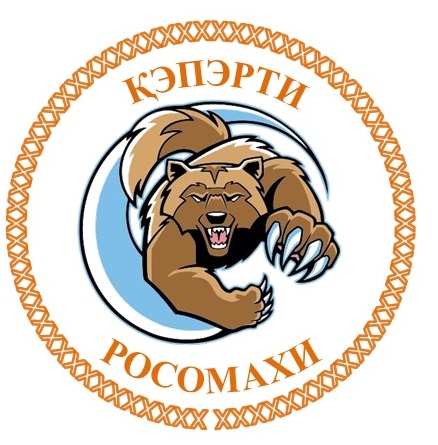 Формами самоуправления в ШСК является совет ШСК (далее по тексту - Совет), состоящий из представителей обучающихся, педагогического коллектива и/или представителей социальных партнеров ШСК. В состав Совета Клуба входит не менее 5 человек, назначаемых директором МБОУ «Центр образования с. Мейныпильгыно»  по согласованию с руководителем ШСК.Календарный план по организации и проведению комплексных и массовых физкультурно-спортивных мероприятий в МБОУ «Центр образования с. Мейныпильгыно» на календарный год составляется и утверждается на календарный год на основании Календарного плана Анадырского муниципального района составляемого и утверждаемого Управлением социальной политики Администрации Анадырского муниципального района ежегодно.Календарный планпо организации и проведению комплексных и массовых физкультурно-спортивных мероприятий  в МБОУ «Центр образования с. Мейныпильгыно»на 2023 годIII. ОРГАНИЗАЦИОННЫЙ РАЗДЕЛ3.1 Кадровое обеспечениеУправление воспитательной работой МБОУ «Центр образования с. Мейныпильгыно» обеспечивается кадровым составом, включающим в себя:директора, заместителя директора по учебно-воспитательной работе, непосредственно курирующего данное направление, педагога-организатора, педагога-психолога, социального педагога, классных руководителей, учителей,педагогов дополнительного образования.Функционал работников регламентируется профессиональными стандартами, должностными инструкциями и иными локальными нормативными актами МБОУ «Центр образования с. Мейныпильгыно» по направлениям деятельности. Координация действий по организации ключевых общешкольных событий и мероприятий, по развитию ученического самоуправления возложена на педагога-организатора и классных руководителей. Организация дел класса возложена на классных руководителей. Профилактическая работа МБОУ «Центр образования с. Мейныпильгыно» осуществляется силами классных руководителей, социального педагог, специалистов психолого-педагогической службы. Социальный педагог МБОУ «Центр образования с. Мейныпильгыно» активно сотрудничает с Комиссией по делам несовершеннолетних и защите их прав Администрации Анадырского муниципального района. Сопровождение обучающихся с ОВЗ организовано силами педагогов и специалистов психолого-педагогической службы в тесном взаимодействии с Психолого-медико-педагогической комиссией Администрации Анадырского муниципального района.3.2 Нормативно-методическое обеспечениеВоспитательная работа МБОУ «Центр образования с. Мейныпильгыно» осуществляется на основе:Порядок посещения мероприятий, не предусмотренных учебным планом муниципального бюджетного общеобразовательного учреждения «Центр образования села Мейныпильгыно»Положение о классном руководстве муниципального бюджетного общеобразовательного учреждения «Центр образования с. Мейныпильгыно»Положение о Комиссии по урегулированию споров между участниками образовательных отношений и их исполнении в муниципальном бюджетном общеобразовательном учреждении «Центр образования села Мейныпильгыно»Положение о языке (языках) образования муниципального бюджетного общеобразовательного учреждения «Центр образования села Мейныпильгыно»Положение об участии обучающихся в конкурсах, выставках, смотрах олимпиадах, акциях, спортивных и других массовых мероприятиях муниципального бюджетного общеобразовательного учреждения «Центр образования села Мейныпильгыно»Положение о психолого-педагогическом сопровождении обучающихся с ограниченными возможностями здоровьяПоложение о психолого-педагогическом консилиумеПоложение о формах обучения по дополнительным образовательным программам в МБОУ "Центр образования с. Мейныпильгыно"Положение об использовании государственных символов в МБОУ «Центр образования села Мейныпильгыно»Положение о библиотечно-информационном центре муниципального бюджетного общеобразовательного учреждения «Центр образования села Мейныпильгыно»Календарного плана воспитательной работы МБОУ «Центр образования с. Мейныпильгыно» на 2022 – 2023 учебный годКалендарного плана по организации и проведению комплексных и массовых физкультурно-спортивных мероприятий в МБОУ «Центр образования с. Мейныпильгыно» на 2023 год.3.3 Требования к условиям работы с обучающимися с особыми образовательными потребностямиТребования к условиям работы с обучающимся - инвалидном отражены в адаптированной основной образовательной программе.В воспитательной работе с категориями обучающихся, имеющих особые образовательные потребности: одарённых, с отклоняющимся поведением, - создаются особые условия.Особыми задачами воспитания обучающихся с особыми образовательными потребностями являются:налаживание эмоционально-положительного взаимодействия с окружающими для их успешной социальной адаптации и интеграции в МБОУ «Центр образования с. Мейныпильгыно»;формирование доброжелательного отношения к обучающимся и их семьям со стороны всех участников образовательных отношений;построение воспитательной деятельности с учётом индивидуальных особенностей и возможностей каждого обучающегося;обеспечение психолого-педагогической поддержки семей обучающихся, содействие повышению уровня их педагогической, психологической, медико-социальной компетентности.При организации воспитания обучающихся с особыми образовательными потребностями МБОУ «Центр образования с. Мейныпильгыно» ориентируется на:–	формирование личности ребёнка с особыми образовательными потребностями с использованием адекватных возрасту и физическому и (или) психическому состоянию методов воспитания;–	создание оптимальных условий совместного воспитания и обучения обучающихся с особыми образовательными потребностями и их сверстников, с использованием адекватных вспомогательных средств и педагогических приёмов, организацией совместных форм работы педагога - психолога, социального педагога, педагогов дополнительного образования;–	личностно-ориентированный подход в организации всех видов деятельности обучающихся с особыми образовательными потребностями.3.3.1. Организация воспитательной работы с одаренными обучающимисяНи у кого не вызывает сомнения, что прогресс цивилизации зависит от исключительно одаренных людей. К. ТэкэсОдаренность – индивидуальное потенциальное своеобразие задатков человека, благодаря которым он может достичь значительных успехов в определенной отрасли деятельности (Мелхорн Г., Мелхорн Х. Гениями не рождаются: Общество и способности человека / Г. Мелхорн, Х. Мелхорн. – М.: Просвещение, 2013. – С. 18.). Одаренные дети характеризуются сравнительно высоким развитием мышления, прочным запоминанием учебного материала, развитыми навыками самоконтроля в учебной деятельности, высокой работоспособностью и тому подобное, им свойственна высокая умственная активность, повышенная склонность к умственной деятельности, неординарность, свобода самопроявления, богатство воображения, сформированность разных видов памяти, скорость реакции, умения поддавать сомнению и научному осмыслению определенные явления, стереотипы, догмы. Они всегда проявляют внимательность, собранность, готовность к напряженному труду, который перерастает в трудолюбивость, в потребность работать безустанно, без отдыха.Виды одарённости и их описание:Одаренным и талантливым детям свойственны следующие черты:Сильно развитое чувство справедливости, проявляющееся очень рано. Личные системы ценностей у одаренных детей очень широки.Остро воспринимают общественную несправедливость. Устанавливают высокие требования к себе и к окружающим и живо откликаются на правду, справедливость, гармонию и природу.Не могут четко развести реальность и фантазию.Хорошо развито чувство юмора. Талантливые люди обожают несообразности, игру слов, "подковырки", часто видят юмор там, где сверстники его не обнаруживают. Юмор может быть спасительной благодатью и здоровым щитом для тонкой психики, нуждающейся в защите от болезненных ударов, наносимых менее восприимчивыми людьми.Одаренные дети постоянно пытаются решать проблемы, которые им пока "не по зубам". С точки зрения их развития такие попытки полезны.Для одаренных детей, как правило - характерны преувеличенные страхи, поскольку они способны вообразить множество опасных последствий.Чрезвычайно восприимчивы к неречевым проявлениям чувств окружающими и весьма подвержены молчаливому напряжению, возникшему вокруг них.Принципы педагогической деятельности в работе с одаренными детьми:принцип максимального разнообразия предоставленных возможностей для развития личности;принцип возрастания роли внеурочной деятельности;принцип индивидуализации и дифференциации обучения;принцип создания условий для совместной работы учащихся при минимальном участии учителя;принцип свободы выбора учащимся дополнительных образовательных услуг, помощи, наставничества.Условия успешной работы с одаренными учащимися:1) Осознание важности этой работы каждым членом коллектива и усиление в связи с этим внимания к проблеме формирования положительной мотивации к учению.2) Создание и постоянное совершенствование методической системы работы с одаренными детьми.3) Признание коллективом педагогов и руководством школы того, что реализация системы работы с одаренными детьми является одним из приоритетных направлений работы школы МБОУ «Центр образования с. Мейныпильгыно».4) Включение в работу с одаренными учащимися в первую очередь учителей, обладающих определенными качествами:учитель для одаренного ребенка является личностью продуктивно реагирующей на вызов, умеющей воспринимать критику и не страдать от стресса при работе с людьми более способными и знающими, чем он сам. Взаимодействие учителя с одаренным учеником должно быть направлено на оптимальное развитие способностей, иметь характер помощи, поддержки, быть недирективным;учитель верит в собственную компетентность и возможность решать возникающие проблемы. Он готов нести ответственность за принимаемые решения, и одновременно уверен в своей человеческой привлекательности и состоятельности;учитель считает окружающих способными самостоятельно решать свои проблемы, верит в их дружелюбие и в то, что они имеют положительные намерения, им присуще чувство собственного достоинства, которое следует ценить, уважать и оберегать;учитель стремится к интеллектуальному самосовершенствованию, охотно работает над пополнением собственных знаний, готов учиться у других, заниматься самообразованием и саморазвитием.Учитель должен быть:увлечен своим делом;способным к экспериментальной, научной и творческой деятельности;профессионально грамотным;интеллектуальным, нравственным и эрудированным;проводником передовых педагогических технологий;психологом, воспитателем и умелым организатором учебно-воспитательного процесса;знатоком во всех областях человеческой жизни.Формы работы с одаренными учащимися:творческие мастерские;групповые занятия по параллелям классов с сильными учащимися;факультативы;кружки по интересам;занятия исследовательской деятельностью;научное общество учащихся;конкурсы;интеллектуальный марафон;научно-практические конференции;участие в олимпиадах;работа по индивидуальным планам;сотрудничество с другими школами;посещение мероприятий и занятий объединений Центра образования естественно-научной и технологической направленностей «Точка Роста»3.3.2. Организация воспитательной работы с детьми с девиантным поведениемВ МБОУ «Центр образования с. Мейныпильгыно» в 2022 – 2023 учебном году на уровне начального общего образования обучающиеся с девиантным поведением отсутствуют.3.3.3. Организация воспитательной работы с детьми «группы риска»В МБОУ «Центр образования с. Мейныпильгыно» в 2022 – 2023 учебном году на уровне начального общего образования обучаются 2 ребенка из «Группы риска», в связи с тем, что проживают в неблагополучной семье (мать безработная, употребляет алкоголь).Трудная жизненная ситуация - ситуация, которая объективно нарушает жизнедеятельность гражданина и, которую он не может преодолеть самостоятельно: (инвалидность; неспособность к самообслуживанию в связи с преклонным возрастом, болезнью; сиротство; безнадзорность; малообеспеченность; безработица; отсутствие определённого места жительства; конфликты и жестокое обращение в семье; одиночество и т.п.).Группы детей «группы риска», находящиеся в трудной жизненной ситуации:В «группу риска» также часто попадают дети:дети, проживающие в социально-неблагополучных семьях;дети, проживающие в малоимущих семьях;дети, с отклонениями в поведении;дети с проблемами в школьной адаптации, испытывающие трудности в обучении.дети, имеющие опыт употребления психоактивных веществ (ПАВ).В силу генетических, биологических, социальных причин, часто переплетающихся, дети «группы риска» имеют различные отклонения в деятельности организма, прежде всего, нервной системы, что мешает им адекватно адаптироваться к школьной деятельности и социальным условиям жизни. В младших классах на первый план выступают затруднения в обучении.Состояния риска являются «предболезненными» факторами для ребенка. Однако с помощью своевременных и правильно избранных профилактических мер можно не допустить перехода этих состояний в болезненные формы.Выявление учащихся «группы риска».Индикаторы неблагополучия школьника можно выявить в следующих сферах жизнедеятельности:- учебная деятельность;- взаимоотношения со сверстниками;- взаимоотношения со взрослыми;- проведение свободного времени;- отношение к труду  и профессиональная ориентация;- проведение и поступки.Способы получения необходимой информации:- анализ классных журналов;- опрос мнения учителей о школьнике;- анализ учета посещаемости занятий;- анализ зафиксированных нарушений дисциплины;- беседы с родителями школьника;-социометрические исследования;- наблюдения;- беседы со школьником.Все педагоги сталкиваются в работе   с подростками с трудностями, которые вызваны особенностями поведения   детей:   неадекватность   поступков,   склонность   к   конфликтам, эмоциональная  неустойчивость,   резкие   колебания   самооценки,   аффективные   вспышки, пристрастие к шоковым эффектам, повышенная критичность по отношению к окружающим, особенно к родителям и учителям, отвращение к запретам и поучениям.  Уже одно это перечисление говорит о том, что воспитывать подростков нелегко. Вместе с тем многие учителя умеют продуктивно и эффективно работать с подростками, потому что проявляют терпение и знают об их возрастных особенностях.Алгоритм работы классного руководителя с детьми «ГРУППЫ РИСКА»Сбор  информации,  изучение,  анализ  влияний  окружающей  жизни.  На этом  этапе (совместно с педагогом-психологом) осуществляют анализ проблемы: (ребенок боится экзаменов, не хочет ходить в школу...), осуществляют постановку психолого-педагогического диагноза.Формулировка целей и задач работы, оценка и выбор методов, приемов, условий и средств воздействия на ребенка на его социальную ситуацию (беседы, консультации, игры, тренинги и т. д.). На этом этапе необходимы нейтрализация или хотя бы ослабление отрицательных влияний, создание нужной установки, отношения к себе, к тому или иному явлению (фактору, влиянию), к другим.Составление плана работы с указанием сроков, методов воздействия, привлеченных специалистов и др.Реализация плана:включение в воспитывающую общественно значимую деятельность,оптимизация общения в ходе воспитательного процесса,преобразование позиции школьника, его статуса и роли в классе, в семье,изменение классным руководителем стиля взаимодействия с учащимся, с коллективом,регулирование отношений с семьей,анализ реальных и предполагаемых классным руководителем задач и воспитательных ситуаций,дискуссии, коррекционно-развивающие игры, специальные тренинги.Осуществление промежуточного контроля, оценка полученных результатов, корректировка плана.Подведение итогов работы.Для детей «группы риска» очень важно:Освобождение от груза негативных переживаний.Восстановление позитивного отношения к миру.Актуализация потенциальных ресурсов ребёнка.При работе с этими детьми, следует помнить о том, что у большинства из них - очень сложная семейная ситуация:- некоторые из них потеряли родителей;- семьи этих детей испытывают жилищные и материальные затруднения;- многие родители, сами находятся в постоянном стрессе, и не могут в полном объёме помочь своим детям.Необходимо:Обсуждать с ребенком особенности состояния его близких, помочь понять истоки этого состояния и убедить в том, что он не является их причиной, так как дети склонны испытывать вину за происходящее с их родителями.Обсудить с ребёнком возможное расширение круга его интересов, занятий, в которых он мог бы проявить свою успешность и способности.Постараться обеспечить ребёнку поддержку со стороны сверстников, значимых взрослых, родственников.Постараться помочь ребёнку осознать свои трудности, позволить выразить свои мысли и чувства.Бывает и так, что ребёнок рассказывает о причинах своего состояния и поведения, но мы не слышим его, мы не умеем слушать. Поэтому, очень важно овладеть приемами «эмпатического слушания».Во всех случаях, когда ребёнок обижен, расстроен, рассержен - первое, что необходимо сделать, дать ему понять, что вы понимаете его переживания, «слышите его», сопереживаете ему.Задачи коррекционной работы классного руководителя с детьми «группы риска».Выявление и изучение неблагоприятных  (психогенных и дидактогенных) факторов социальной среды (семья, школа, улица), травмирующих ребенка, нарушающих его психическое развитие.Формирование характера и личности, преодоление микросоциально - педагогической запущенности.Помощь в разрешении психотравмирующих ситуаций, формирование благоприятных взаимоотношений с окружающими, повышение (изменение) социального статуса личности, создание ситуации успеха.Формирование эмоциональных и социальных способов совершенствования и саморегуляции (познавательных, этических, трудовых, эстетических).Что является показателями к использованию коррекционной функции:Нарушение  коммуникации  (связей)  в  системах  «ребенок-ребенок»,  «ребенок-взрослый», «ребенок-коллектив».Низкий уровень социальных достижений личности и коллектива, значительно расходящийся с потенциальным уровнем.Наличие поведения, отклоняющегося от социальной нормы, демонстративный, систематический отказ от выполнения педагогических требований;Стресс, депрессия, высокая тревожность и конфликтность.Способы и формы работы социального педагога с детьми «ГРУППЫ РИСКА»1. Включение в воспитывающую общественно значимую деятельность.2. Оптимизация общения в ходе воспитательного процесса.3. Преобразование позиции школьника, его статуса и роли в классе.4.Изменение   классным   руководителем   стиля   взаимодействия   с   учащимися, коллективом.5. Регулирование отношений с семьёй.6.Анализ    реальных    и    предполагаемых    классным   руководителем    задач    и воспитательных ситуаций.7. Дискуссии, коррекционно-развивающие игры, специальные тренинги.Работа классного руководителя с родителями детей из «группы риска».Дети - зеркало образа  жизни отцов и матерейПредлагается разделить семьи на пять типов. Этот позволит классному руководителю более адресно и точно предупредить и корректировать изъяны семейного воспитания1. Семья, в которых «трудные» родители. Это часто одинокая мать, которой ребенок мешает устроить личную жизнь. Атмосфера в такой семье характеризуется холодностью, безразличием, отсутствием духовного контакта.Для достижения контакта с такой семьей классный руководитель может применить следующую стратегию:расположить мать к себе, заручиться доверием, если она отнесется настороженно, не спешить обижаться;попробовать посмотреть на себя глазами матери, это поможет лучше понять и контролировать свое к ней отношение;заинтересовать судьбой подростка, пробудить ответственность за его и ее, матери, будущее;деликатно, тактично прикоснуться к сокровенным чувствам, естественному желанию матери устроить свою личную жизнь; пробудить в ней потребность в душевных контактах с ребенком, в обмене мыслями, совместном решении повседневных жизненных проблем.2. Семья, где господствует безнадзорность. В семьях этого типа родители, как правило, употребляют алкоголь. Для отцов и матерей характерна культурная ограниченность, бедность чувств, отсутствие духовных связей с детьми.Задача классного руководителя:терпеливо, без назидания и упреков доказать родителям пагубность их «образа жизни» на растущую личность;обратить внимание на испытываемые подростком переживания, боль, стыд и обиду за отца и мать, ведущих аморальную жизнь;выяснить, кто из родителей пользуется наибольшим авторитетом в семье, кто может стать опорой в изменении опыта, условий жизни;подростка необходимо включить в более широкое общение с окружающими людьми, морально поддержать, установить контроль.3. Семьи, характеризующиеся педагогической неграмотностью родителей. В такой семье
родители не понимают детей, обнаруживают полное незнание методов воздействия,
недооценивают значение семейного воспитания, подрывают авторитет школы и учителей.Задача классного руководителя:сформировать у родителей потребность в педагогических знаниях через проведение с ними консультаций;включение в систематическую и методическую работу школы с родителями учащихся;пробудить интерес отцов и матерей к самообразованию в области педагогики и
психологии;внушить мысль о том, что все дети нуждаются в образованных родителях.4. Семьи, в которых отдается приоритет материальному благополучию над духовной жизнью. В таких семьях дети, как правило,   растут   эгоистами,   излишне   практичными потребителями. И родители эти качества поощряют.Задача классного руководителя:изменить ориентацию родителей только на материальные ценности;заинтересовать внутренним духовным миром подростка;при встречах с родителями дома, в школе использовать косвенное воздействие, опираясь на их здоровые интересы, на служение людям, доброту, благородство поступков, приводя при этом примеры из жизни других семей.5. Семьи, в которых родители предъявляют детям завышенные требования, граничащие с жестокостью. В таких семьях детей наказывают, часто физически, за малейшую провинность. И, как результат, дети растут жестокими и озлобленными.Задача классного руководителя:доказать родителям, что с ребенком необходимо обращаться как с равным;убедить родителей отказаться от действия с позиции силы;относиться к ребенку как к человеку, который имеет право на самостоятельность и уважение;показать, что терпение и снисходительность к ребенку - главные средства в воспитании.Эффективный педагогический результат для всех типов семей дает прием включения отцов   и   матерей   в   воспитательную   работу   класса.   Деятельное участие родителей   в педагогическом процессе способствует приобретению ими навыков сотрудничества с детьми и, в частности, со своим ребенком.3.4 Система поощрения социальной успешности и проявлений активной жизненной позиции обучающихсяСистема поощрения проявлений активной жизненной позиции и социальной успешности обучающихся призвана способствовать формированию у обучающихся ориентации на активную жизненную позицию, инициативность, максимально вовлекать их в совместную деятельность в воспитательных целях. Система проявлений активной жизненной позиции и поощрения социальной успешности обучающихся строится на принципах:публичности, открытости поощрений (информирование всех обучающихся о награждении, проведение награждений в присутствии значительного числа обучающихся);соответствия артефактов и процедур награждения укладу общеобразовательной организации, качеству воспитывающей среды, символике общеобразовательной организации;прозрачности правил поощрения (Положение о награждениях обучающихся МБОУ «Центр образования с. Мейныпильгыно», неукоснительное следование порядку, зафиксированному в этом документе, соблюдение справедливости при выдвижении кандидатур); Положение об участии обучающихся в конкурсах, выставках, смотрах олимпиадах, акциях, спортивных и других массовых мероприятиях муниципального бюджетного общеобразовательного учреждения «Центр образования села Мейныпильгыно»регулирования частоты награждений (недопущение избыточности в поощрениях, чрезмерно больших групп поощряемых и т. п.);сочетания индивидуального и коллективного поощрения (использование индивидуальных и коллективных наград даёт возможность стимулировать индивидуальную и коллективную активность обучающихся, преодолевать межличностные противоречия между обучающимися, получившими и не получившими награды);привлечения к участию в системе поощрений на всех стадиях родителей (законных представителей) обучающихся, представителей родительского сообщества, самих обучающихся, их представителей (с учётом наличия ученического самоуправления), сторонних организаций, их статусных представителей;дифференцированности поощрений (наличие уровней и типов наград позволяет продлить стимулирующее действие системы поощрения).Формы поощрения проявлений активной жизненной позиции обучающихся и социальной успешности: индивидуальные и групповые портфолио, рейтинги, благотворительная поддержка.Ведение портфолио – деятельность обучающихся при её организации и регулярном поощрении классными руководителями, поддержке родителями (законными представителями) по собиранию (накоплению) артефактов, фиксирующих и символизирующих достижения обучающегося. Портфолио включает артефакты признания личностных достижений, достижений в группе, участия в деятельности (грамоты, поощрительные письма, фотографии призов, фото изделий, работ и др., участвовавших в конкурсах и т. д.). Кроме индивидуального портфолио, классными руководителями организуется ведение портфолио класса.Рейтинги – размещение имен (фамилий) обучающихся или названий (номеров) групп обучающихся, классов в последовательности, определяемой их успешностью, достижениями в чём-либо. Благотворительная поддержка обучающихся, групп обучающихся (классов и др.) может заключается в материальной поддержке проведения в МБОУ «Центр образования с. Мейныпильгыно» воспитательных дел, мероприятий, проведения внешкольных мероприятий, различных форм совместной деятельности воспитательной направленности, в индивидуальной поддержке нуждающихся в помощи обучающихся, семей, педагогических работников. Благотворительность предусматривает публичную презентацию благотворителей и их деятельности.3.5 Анализ воспитательного процессаАнализ воспитательного процесса МБОУ «Центр образования с. Мейныпильгыно» осуществляется в соответствии с целевыми ориентирами результатов воспитания, личностными результатами обучающихся на уровне начального общего образования, установленными требованиями ФГОС НОО.Основным методом анализа воспитательного процесса в МБОУ «Центр образования с. Мейныпильгыно» является ежегодный самоанализ воспитательной работы с целью выявления основных проблем и последующего их решения с привлечением (при необходимости) внешних экспертов, специалистов. Планирование анализа воспитательного процесса включается в календарный план воспитательной работы.Основные принципы самоанализа воспитательной работы:взаимное уважение всех участников образовательных отношений; приоритет анализа сущностных сторон воспитания ориентирует на изучение прежде всего не количественных, а качественных показателей, таких как сохранение уклада МБОУ «Центр образования с. Мейныпильгыно», качество воспитывающей среды, содержание и разнообразие деятельности, стиль общения, отношений между педагогами, обучающимися и родителями (законными представителями);  развивающий характер осуществляемого анализа ориентирует на использование его результатов для совершенствования воспитательной деятельности педагогических работников (знания и сохранения в работе цели и задач воспитания, умелого планирования воспитательной работы, адекватного подбора видов, форм и содержания совместной деятельности с обучающимися, коллегами, социальными партнёрами);распределённая ответственность за результаты личностного развития обучающихся ориентирует на понимание того, что личностное развитие — это результат как организованного социального воспитания, в котором МБОУ «Центр образования с. Мейныпильгыно» участвует наряду с другими социальными институтами, так и стихийной социализации, и саморазвития.Основные направления анализа воспитательного процесса: 1. Результаты воспитания, социализации и саморазвития обучающихся. Критерием, на основе которого осуществляется данный анализ, является динамика личностного развития обучающихся в каждом классе. Анализ проводится классными руководителями вместе с заместителем директора по учебно-воспитательной работе с последующим обсуждением результатов на методическом объединении классных руководителей или педагогическом совете. Способом получения информации о результатах воспитания, социализации и саморазвития обучающихся является педагогическое наблюдение. Внимание педагогов сосредоточивается на вопросах: какие проблемы, затруднения в личностном развитии обучающихся удалось решить за прошедший учебный год; какие проблемы, затруднения решить не удалось и почему; какие новые проблемы, трудности появились, над чем предстоит работать педагогическому коллективу.2. Состояние совместной деятельности обучающихся и взрослых.Критерием, на основе которого осуществляется данный анализ, является наличие интересной, событийно насыщенной и личностно развивающей совместной деятельности обучающихся и взрослых. Анализ проводится заместителем директора по учебно-воспитательной работе, классными руководителями с привлечением Совета родителей обучающихся, Совета обучающихся. Способами получения информации о состоянии организуемой совместной деятельности обучающихся и педагогических работников являются анкетирования и беседы с обучающимися и их родителями (законными представителями), педагогическими работниками, представителями совета обучающихся. Результаты обсуждаются на заседании методического объединения классных руководителей или педагогическом совете. Внимание сосредоточивается на вопросах, связанных с качеством:реализации воспитательного потенциала урочной деятельности;организуемой внеурочной деятельности обучающихся;деятельности классных руководителей и их классов;проводимых общешкольных основных дел, мероприятий;внешкольных мероприятий; создания и поддержки предметно-пространственной среды;взаимодействия с родительским сообществом;деятельности ученического самоуправления;деятельности по профилактике и безопасности;реализации потенциала социального партнёрства;деятельности школьного спортивного клуба.Итогом самоанализа является перечень выявленных проблем, над решением которых предстоит работать педагогическому коллективу. Итоги самоанализа оформляются в виде отчёта, составляемого заместителем директора по учебно-воспитательной работе в конце учебного года, рассматриваются и утверждаются педагогическим советом в МБОУ «Центр образования с. Мейныпильгыно» (Приложение к программе).IV. Приложения 4.1. Схема анализ воспитательной работы уровня начального общего образованияМБОУ «Центр образования с. Мейныпильгыно»за 20 ____ - 20 _____ учебный годОбщая цель воспитания: ________________________________________________________Перед педагогами школы в 20___ - 20___ учебном году стояли следующие задачи воспитательной работы:1) 	2) 	3) …1. Результаты воспитания, социализации и саморазвития обучающихсяОценка результатов воспитания, социализации и саморазвития обучающихся МБОУ «Центр образования с. Мейныпильгыно» в 20___ - 20___ учебном году  осуществлялся  в ходе неперсонифицированных мониторинговых исследований на основе централизованно разработанного инструментария.Мониторинговое тестирование дополнялось такими новыми формами контроля результатов, как целенаправленное наблюдение за:соблюдением норм и правил поведения, принятых в образовательном учреждении;участием в общественной жизни школы и ближайшего социального окружения, общественно полезной деятельности;прилежанием и ответственностью за результаты обучения;готовностью и способностью делать осознанный выбор своей образовательной траектории, в том числе выбор направления предпрофильного образования, проектирование индивидуального учебного плана на основной ступени общего образования;ценностно-смысловыми установками обучающихся, формируемыми средствами различных предметов в рамках системы основного общего образования.Форма проведения: неперсонифицированное тестирование.Методика: Методика диагностики личностного роста (авторы И.В. Кулешова, П.В. Степанов, Д.В. Григорьев)Информация об участниках:Результаты оцениваются по четырём параметрам: устойчиво-позитивное отношение; ситуативно-позитивное отношение; ситуативно-негативное отношение; устойчиво-негативное отношение.Ход проведения: тестирование проводится в классе. Каждому учащемуся предлагается опросный лист и бланк ответов (Приложение № 1). Педагог предлагает обучающимся внимательно прочитать инструкцию и начать отвечать на вопросы теста.Обработка результатов: данные из неперсонифицированных бланков заносятся в сводную таблицу. Подсчёт результатов проводится по ключу, представленному в авторской методике. По полученным результатам составляется заключение и вывод (Приложение 2).Выход: результаты диагностики и рекомендации предоставляются администрации МБОУ «Центр образования с. Мейныпильгыно».2. Состояние совместной деятельности обучающихся и взрослых.В 20 ___ - 20 ____ учебном году в МБОУ «Центр образования с. Мейныпильгыно» совместная деятельность обучающихся и взрослых организовывалась по модулям: «_______________», «_______________», …Модуль «Урочная деятельность»Модуль «Внеурочная деятельность»Вывод: 	Модуль «Классное руководство»Вывод: 	Вывод: 	Модуль «Основные общешкольные дела»Вывод: 	Модуль «Организация предметно-пространственной среды»Вывод: 	Модуль «Взаимодействие с родителями (законными представителями)»Вывод: 	Модуль «Самоуправление»Вывод: 	Модуль «Профилактика и безопасность» Вывод: 	Модуль «Социальное партнёрство»Вывод: 	Модуль «Школьный спортивный клуб»Вывод: 	Приложение 1Методика диагностики личностного роста(авторы И.В.Кулешова, П.В.Степанов, Д.В.Григорьев)Опросный лист для учащихся начальных  классовПеред тобой несколько разных высказываний. Пожалуйста, прочти их и подумай - согласен ты с этими высказываниями или нет. Если согласен, то поставь положительную оценку (+ 1, +2, +3 или +4) в специальном бланке рядом с номером этого высказывания. Если ты не согласен с каким-нибудь высказыванием, то поставь в бланке отрицательную оценку (-1, -2, -3, или -4).«+4" - несомненно, да (очень сильное согласие);«+3" - да, конечно (сильное согласие);«+2» - в общем, да (среднее согласие);«+1" - скорее да, чем нет (слабое согласие);«О» - ни да, ни нет;«-1» - скорее нет, чем да (слабое несогласие);«-2" - в общем, нет (среднее несогласие);«-3" - нет, конечно (сильное несогласие);«-4» - нет, абсолютно неверно (очень сильное несогласие). Постарайся быть честным. Здесь не может быть «правильных» и «неправильных» оценок. Важно лишь, чтобы они выражали только твое личное мнение. Спасибо тебе заранее!Мне нравится, когда вся наша семья идет в гости, отмечает какой-нибудь праздник или просто собирается за общим столом.Те, кто критикуют происходящее в стране, не могут считаться настоящими патриотами.Бродячих собак надо уничтожать, потому что они могут быть опасны.Любые ссоры можно уладить, не прибегая к дракам.Я способен с радостью выполнять разную работу.То, что взрослые называют культурными ценностями прошлого, на самом деле часто оказывается старой рухлядью.Даже если мне что-то непонятно на уроке, я не стану задавать уточняющие вопросы учителю - ведь это не так уж и важно.Человек, совершивший преступление, в будущем никогда	не сможет стать хорошим.Глупо рисковать ради другого человека.Даже самые странные люди с самыми необычными увлечениями должны иметь право защищать себя и свои взгляды.Спортивные занятия - необходимость для здоровья каждого человека.Большинство моих сверстников предпочитает общаться с красивыми людьми.Свои проблемы я стремлюсь решать самостоятельно, собственными силами.Когда я стану взрослым, то смогу прожить счастливо и, не создавая собственной семьи.Мне повезло, что я живу именно в России.За новогодней елкой лучше сходить в лес, потому что там можно выбрать самую пушистую.Люди, выступающие против войны, наверное, просто трусы.Физическим трудом занимаются одни неудачники.Внешний вид - показатель уважения не только к себе, но и к окружающим.Я люблю узнавать значения незнакомых мне слов.Наша страна станет лучше, если мы избавимся от всех психически больных людей.Мне жаль беспомощных людей и хочется им помочь. Есть такие народы, которые не заслужили, чтобы к ним хорошо относились.Я думаю, что курение и алкоголь помогают людям расслабиться, снять напряжение после трудной работы.Я часто недоволен тем, как я живу.Я не боюсь сделать ошибку, когда выбираю что-то в своей жизни.Хорошо, когда у человека нет семьи и детей - так он чувствует себя более свободным.Когда вырасту, я буду стараться защищать свою Родину от врагов.Держать животных в передвижных зверинцах - бесчеловечно.Фильмы-боевики со стрельбой и кровью помогают детям стать смелыми и мужественными.Работа дворника не менее важна, чем любая другая работа.Нецензурные выражения в общении - признак бескультурья.Учеба - занятие для заумных «ботаников».Если ради справедливости надо убить человека - это нормально.Мне нравится дарить подарки своим друзьям, родственникам, знакомым.Большинство преступлений в нашем городе совершают люди, приехавшие к нам из других мест.Я считаю, что от одной дозы наркотиков нельзя стать наркоманом.Я очень сильно переживаю любые свои неудачи, даже самые маленькие.Я готов спорить с учителем, если считаю, что он не прав.Я горжусь своей фамилией.День Победы (9 Мая) - праздник не для всех, а только для ветеранов и пожилых людей.Торговля животными, занесенными в Красную книгу, неплохой способ заработать деньги.К военнопленным можно относиться жестоко, ведь они наши враги.Я хотел бы подрабатывать в свободное время, если это не будет мешать учебе.Если ребенок резко перебивает разговор взрослых, в этом нет ничего страшного - ребенок тоже имеет право высказаться.Человек не может всего знать, поэтому я не беспокоюсь по поводу того, что не знаю многих важных вещей.Лучше отпустить на свободу 10 преступников, чем казнить одного невиновного человека.Люди, которые просят милостыню, скорее всего, ленивы и лживы.Судейство в отношении «наших» на международных соревнованиях часто несправедливо, потому что россиян никто не любит.Все известные, прославленные люди стараются поддерживать хорошую физическую форму.Мне тяжело знакомиться с новыми людьми, я часто при этом стесняюсь и смущаюсь.Я хочу знать, зачем и ради чего я живу.Рассматривать старые семейные фотографии – занятие для чудаков.Мне не нравится, когда исполняется наш гимн - это скучно и приходится все время вставать.Убирать чужой мусор на туристических стоянках – глупое занятие.Уступить в споре - значит показать свою слабость.Хорошая учеба - это тоже важный и серьезный труд. На стенах подъезда можно рисовать и писать все, что вздумается.Мне нравится копаться в энциклопедиях, журналах, словарях: там можно найти много интересного.Я плохо себя чувствую, когда окружающие меня люди чем-то расстроены.Я помогу другому человеку, даже если очень занят.Несправедливо ставить людей с темным цветом кожи руководителями над белыми людьми.Я больше люблю подвижные игры, занятие спортом или рыбалкой, чем сидение у компьютера или телевизора.Я неловко себя чувствую в незнакомой компании.Мои поступки чаще зависят не от меня самого, а от других людей.Человеку не обязательно что-то знать о своих предках или родственниках.Бывает, что я испытываю сильное волнение, чувство гордости, когда слышу песни о своей Родине.Нет ничего страшного, если после мытья рук ты не закрыл за собой кран в школьной столовой, ведь в нашей стране самые большие запасы воды в мире.Сильную военную державу, в том числе и Россию, другие страны должны уважать и бояться.Субботник по очистке территории дома или школы - бесполезное занятие.Если взрослый человек ругается матом, в этом нет ничего плохого - ведь он уже взрослый.Я думаю, что и без получения хороших знаний смогу в будущем устроиться на неплохую работу. Пыток и издевательств не заслуживают даже отъявленные преступники, ведь они тоже люди.Я готов помочь пожилому человеку только за вознаграждение.Надо запретить въезд в нашу страну беженцам из Азии и Африки, так как их приток увеличивает уровень преступности.Я думаю, что здоровье сегодня не самое главное для человека.Я не грущу и не тоскую, когда остаюсь в одиночестве.Я чаще всего соглашаюсь с мнением большинства.Меня огорчает то, что я не делаю для своих родителей всего, что мог бы.Я хотел бы съездить в другие страны, но жить я хочу в своей стране.Я считаю, что нужно обязательно подкармливать бездомных животных и зимующих птиц.Мне кажется, что у нашей страны слишком много оружия и это плохо - его количество можно было бы уменьшить.Если нужно, то я могу делать даже ту работу, которая мне не нравится.Я могу оскорбить человека, если он мне чем-то не нравится.Телевизор необходим для развлечения и отдыха, а не для того, чтобы узнавать из него что-то новое - на это есть школа.Всех бомжей и попрошаек необходимо вылавливать и силой принуждать к работе.Человек никогда и ничего не будет делать, если ему это не выгодно.Люди другой расы или национальности могут быть нормальными людьми, но в друзья я предпочел бы их не брать.Вкус продуктов питания важнее, чем их полезность.Мне кажется, что во мне больше плохого, чем хорошего.Когда я поступаю плохо, меня мучает совесть.Бланк для ответовФИ____________________Обработка результатовОтветы школьников распределяются по 13 шкалам: им соответствуют 13 строк в заполняемом респондентом бланке для ответов. Результаты получаются путем сложения баллов по каждой шкале.Характер отношений школьника к семье показывают его оценки высказываний №№1, 14, 27, 40, 53, 66, 79. При этом в ответах на вопросы №№ 1, 40, 79 знак не меняется. В ответах же на вопросы 11, 14, 27, 53, 66 знак меняется на противоположный.Характер отношений школьника к Отечеству показывают его оценки высказываний №№ 2, 15, 28, 41, 54, 67, 80. При этом в ответах на вопросы №№ 15, 28, 67, 80 знак не меняется. В ответах же на вопросы №№ 2, 41, 54 знак меняется на противоположный.Характер отношений школьника к Земле показывают его оценки высказываний №№ 3, 16, 29, 42, 55, 68, 81. При этом в ответах на вопросы №№ 29,81 знак не меняется. В ответах же на вопросы №№ 3, 16, 42, 55, 68 знак меняется на противоположный.Характер отношений школьника к миру показывают его оценки высказываний №№ 4, 17, 30,43,56, 69, 82. При этом в ответах на вопросы №№ 4, 82 знак не меняется. В ответах же на вопросы №№ 17, 30, 43, 56, 69 знак меняется на противоположный.Характер отношений школьника к труду показывают его оценки высказываний №№ 5, 18, 31,44,57,70,83. При этом в ответах на вопросы №№ 5, 31, 44, 57, 83 знак не меняется. В ответах же на вопросы №№ 18, 70 знак меняется на противоположный.Характер отношений школьника к культуре показывают его оценки высказываний №№ 6, 19, 32, 45, 58, 71, 84. При этом в ответах на вопросы №№ 19, 32 знак не меняется. В ответах же на вопросы №№ 6,45, 58, 71, 84 знак меняется на противоположный. .Характер отношений школьника к знаниям показывают его оценки высказываний №№ 7, 20, 33, 46, 59, 72, 85. При этом в ответах на вопросы №№ 20, 59 знак не меняется. В ответах же на вопросы №№ 7, 33, 46, 72, 85 знак меняется на противоположный.Характер отношений школьника к человеку как таковому показывают его оценки высказываний №№ 8, 21, 34,47,60, 73, 86. При этом в ответах на вопросы №№ 47, 60, знак не меняется. В ответах же на вопросы №№ 8, 21, 34, 86 знак меняется на противоположный.Характер отношений школьника к человеку как другому показывают его оценки высказываний №№ 9,22,35,48,61,74, 87. При этом в ответах на вопросы №№ 22, 35, 61 знак не меняется. В ответах же на вопросы №№ 9, 48, 74, 87 знак меняется на противоположный.	.Характер отношений школьника к человеку как иному, как к представителю иной национальности, иной веры, иной культуры показывают его оценки высказываний №№ 10, 23, 36, 49, 62, 75, 88. При этом в ответе на вопрос №10 знак не меняется. В ответах же на вопросы №№ 23, 36, 49, 62, 75, 88 знак меняется на противоположный.Характер отношений школьника к своему телесному Я показывают его оценки высказываний №№ 11, 24, 37, 50, 63, 76, 89. При этом в ответах на вопросы №№ 11, 50, 63 знак не меняется. В ответах же на вопросы №№ 24, 37, 76, 89 знак меняется на противоположный.Характер отношений школьника к своему внутреннему миру, своему душевному Я показывают его оценки высказываний №№ 12, 25, 38, 51, 64, 77, 90. При этом в ответе на вопрос № 77 знак не меняется. В ответах же на вопросы №№ 12, 25, 38,51,64,90 знак меняется на противоположный.Характер отношений школьника к своему духовному Я показывают его оценки высказываний №№ 13, 26, 39, 52, 65, 78, 91. При этом в ответах на вопросы №№ 13, 26, 39, 52, 91 знак не меняется. В ответах же на вопросы №№ 65, 78 знак меняется на противоположный.Интерпретация результатовПредлагаемое Вашему вниманию описание уровней развития отношения ребенка к той или иной ценности дает приблизительную, типизированную картину того, что стоит за ответами школьника на соответствующую группу вопросов. Это не точный диагноз, это тенденция, повод для Вашего педагогического размышления.В случае групповой диагностики при обобщении результатов не ограничивайтесь констатацией процентного распределения ответов по четырем уровням. Сделайте общую картину многогранной и многоцветной, отметьте для себя особо выдающиеся результаты.В случае индивидуальной диагностики будьте предельно внимательны к ответам подростка. Осуществляя факторный анализ, обращайте внимание на то, какие его ответы «выпадают» из его же индивидуальной «нормы». Возможно, именно здесь – точка его личностного роста (или регресса).И в том, и в другом варианте проведения диагностики, даже при наличии отрицательной тенденции, старайтесь подчеркнуть все имеющиеся положительные моменты.Если Вам необходимо сделать результаты опроса достоянием гласности, будьте, пожалуйста, предельно тактичны. Помните: Вы не судите, Вы размышляете!Отношение подростка к семьеОт + 15 до +28 баллов (устойчиво-позитивное отношение) - ценность семьи высоко значима для подростка. Он дорожит семейными традициями и устоями, помнит о разных мелочах, приятных кому-то из членов семьи. Семейные праздники всегда проходят при его участии и помощи в подготовке. В будущем он хочет создать счастливую семью.От +1 до +14 баллов (ситуативно-позитивное отношение) - семья для подростка представляет определенную ценность, но сам факт наличия семьи, семейных традиций воспринимается им как естественный («а как же иначе?»). Подросток принимает участие в семейных праздниках, но без напоминания не всегда вспомнит о дне рождения кого-то из близких. Заботу родителей воспринимает как само собой разумеющуюся. Он предполагает, что семья, которую он создаст в будущем, будет не слишком похожа на ту, в которой он живет сейчас.От -1 до -14 баллов (ситуативно-негативное отношение) - отношение к семье у подростка, как правило, потребительское. Ему «должны» давать деньги на мелкие расходы и прощать шалости. Но если от родителей нужно что-то серьезное, подросток добьется этого любыми путями - лестью, ложью, послушанием. Сам он, скорее всего, считает, что никому и ничем не обязан.От -15 до -28 баллов (устойчиво-негативное отношение) - семья не представляет для ребенка какой-либо ценности. Такое отношение проявляется в чувстве стыда за свою фамилию, сознательном неприятии принятых в семье норм поведения, представлений о жизни. Все это в будущем может негативно отразится на его способности и желании создать собственную счастливую семью.Отношение подростка к ОтечествуОт +15 до +28 баллов (устойчиво-позитивное отношение) - подростку присущи вполне развитые чувства гражданственности и патриотизма. Родина для него не абстрактная категория, а конкретная страна, где он собирается жить, которой ОН гордится. Он чувствует свою личную ответственность за судьбу страны. При этом  подобные чувства вызваны не конъюнктурой, не модой на патриотизм, а являются глубоко личными, пережитыми.От +1 до +14 баллов (ситуативно-позитивное отношение) - подросток переживает чувство Родины как чувство родного дома, деревни, города. Однако, ему кажется, что то, что происходит в стране и на его «малой родине», имеет между собой мало общего. Он встает, когда звучит гимн, скорее, не по душевному порыву, а потому, что так принято. При необходимости подросток не откажется помочь ветеранам, хотя сам своей помощи может и не предложить.От -1 до -14 баллов (ситуативно-негативное отношение) - подросток старается открыто не проявлять свое отношение к стране. К разговорам об ее «убогости» он в принципе равнодушен. Он может «правильно» выступить на тему гражданственности и патриотизма, но в зависимости от ситуации по-разному расставить акценты. Подросток умеет угадывать, в какой момент что «патриотично», а что нет. Ему кажется, что то, что происходит со страной и с ним самим, имеет между собой мало общего.От -15 до -28 баллов (устойчиво-негативное) - можно предположить, что подростка отличает обывательское отношение к своей стране. Родина для него просто место, где он живет, и которое легко можно поменять на любое другое. Все успехи - это его собственные успехи, а в неудачах виновата страна («да разве в этой стране...»). Может быть, сам он не будет участвовать в осквернении памятников, но точно не осудит других, ведь память - это не то, за что можно получить дивиденды.Отношение подростка к Земле (природе)От +15 до +28 баллов (устойчиво-позитивное отношение) - у подростка вполне развитое экологическое сознание. Для него естественно чувство жалости и сопереживания любым животным; он готов убирать лес и чистить водоемы, находя эти занятия увлекательными и важными лично для себя. И уж точно подберет и накормит брошенного щенка, не забудет полить цветы (совсем не из желания получить похвалу от взрослого, а из потребности ощущать гармонию мира, в котором живет).От +1 до +14 баллов (ситуативно-позитивное отношение) - подросток заботится о животных, цветах, но главным образом о тех, которые принадлежат непосредственно ему. Экологические проблемы воспринимаются им как объективно важные, но при этом не зависящие от него лично. Он не будет сорить в лесу, если этого не делают другие. Примет вместе с классом участие в субботнике, но если есть возможность отказаться, то он ею, скорее всего, воспользуется.От -1 до -14 баллов (ситуативно-негативное отношение) - собственное мнение подростка об экологических проблемах зависит от конъюнктуры. Он предпочитает не обращать внимания на такие мелочи, как брошенный им мусор, подожженную урну. Ломая ветки в лесу, гоняя кошек и собак во дворе, он не задумывается о том, что делает. И уж тем более не отреагирует, если то же самое делают другие. Всех животных он делит на полезных и бесполезных, радующих его взгляд и вызывающих брезгливое отношение.От -15 до -28 баллов (устойчиво-негативное отношение) - природа воспринимается подростком как предмет потребления. Отношение подростка к лесу, животным, водоемам продиктовано потребностью в собственном комфорте, а если получится, то и выгодой для себя. Он способен причинить боль животному ради простой забавы. ОН с насмешкой относится к тем, кто проявляет уважение и любовь к «братьям нашим меньшим».Отношение подростка к мируОт + 15 до +28 баллов (устойчиво-позитивное отношение) - у подростка наличествует четко выраженная пацифистская позиция. Он считает, что к насилию прибегают только слабые люди и государства. К проявлениям грубой силы он относится подчеркнуто отрицательно. Уверен, что всегда есть возможность уладить конфликт, не ущемляя при этом права других людей. Не боится идти на уступки.От +1 до +14 баллов (ситуативно-позитивное отношение) - подросток в целом разделяет идеи мира и ненасилия, но при этом считает, что в отдельных случаях применение силы оправданно. К проявлениям грубой силы он относится со смешанным чувством неприятия и страха. Подросток полагает, что в сложном современном мире надо всегда быть готовым к противостоянию, поэтому, к сожалению, нельзя обойтись без оружия. Он старается не идти на уступки, потому что не хочет показаться слабым в глазах окружающих.От -1 до -14 баллов (ситуативно-негативное отношение) - подросток уверен, что мир можно поддерживать главным образом силой, угрозами, ультиматумами. Он рассматривает войну как один из естественных способов разрешения конфликтов. По его мнению, сильный тот, кого боятся. Считает, что вокруг хватает потенциально враждебных людей и государств. Вряд ли он сам будет инициатором насильственного деяния, но сыграть роль «второго плана», скорее всего, не откажется.От -15 до -28 баллов (устойчиво-негативное отношение) - можно предположить, что для подростка не существует альтернативы: переговоры или военная операция. Война для него может быть ценностью - с помощью нее можно решить проблемы перенаселения и нехватки продуктов на всех. Он целиком и полностью на стороне силы, а все, кто пытается этому противостоять, для него «слабаки». Скорее всего, это касается и локальных (класс, двор, школа), и крупных конфликтов, где от него пока ничего не зависит.Отношение подростка к трудуОт + 15 до +28 баллов (устойчиво-позитивное отношение) - подростка отличает трудолюбие во всем: от уборки класса до чтения трудной книги. Он получает удовольствие от сложной, трудоемкой, даже нудной работы. Не считает зазорным помочь родителям по хозяйству, может сам предложить что-либо сделать. Подрабатывает он где-то или пока еще нет - в любом случае подросток этого не стыдится.От +1 до +14 баллов (ситуативно-позитивное отношение) - скорее всего, только престижная работа вызывает уважение подростка. Хотя если все окружающие заняты чем-то непрестижным (например, уборкой территории во время субботника), то может и поучаствовать «за компанию». Он поможет и в домашних делах, но его будет раздражать, что это занимает столько времени.ОТ -1 до -14 баллов (ситуативно-негативное отношение) - подросток по возможности переложит часть своей работы на другого. Если узнает, что кто-то из одноклассников работает после школы, то отреагирует, скорее всего, так: «Тебе что, делать нечего?!». В его представлении «грязная» работа – удел людей второго сорта или тех, кто не сумел устроиться в жизни. Сам-то он уж точно никогда за нее не возьмется.От -15 до -28 баллов (устойчиво-негативное отношение) более-менее сложная работа вызывает у подростка отвращение. Он придумывает себе массу причин, по которым за нее не стоит браться. Подросток с удовольствием воспользуется плодами чужого труда, по возможности выдавая их за свои. Между трудолюбием и жизненным благополучием для него нет никакой связи.Отношение подростка к культуреОт + 15 до +28 баллов (устойчиво-позитивное отношение) - культурные формы поведения, безусловно, личностно значимы для подростка и деятельно реализуются им в повседневной жизни. Ему чужды хамство, «украшение» речи нецензурными оборотами, он внимателен и тактичен по отношению к другим людям. Он понимает необходимость сбережения того культурного достояния, которое достал ось нам в наследство от прошлого, и категорически не приемлет вандализма.От +1 до +14 баллов (ситуативно-позитивное отношение) - подросток признает объективную ценность культурных форм поведения, но отнюдь не всегда руководствуется ими в своей повседневной жизни. Он наверняка хотел бы выглядеть «культурным человеком», но не готов прикладывать ежедневные усилия к этому. Он находит оправдание эпизодическим проявлениям со своей стороны хамства («я хамлю только в ответ»), неряшливости («ну и пусть встречают по одежке, зато провожают по уму»), нецензурной брани («сильные эмоции трудно выразить по-другому») и т.п. Вандалы антипатичны ему.От -1 до -14 баллов (ситуативно-негативное отношение) - культурные формы поведения рассматриваются подростком как нечто догматичное, идущее от мира взрослых, а потому обременяющее его повседневную жизнь. Он сторонник естественного выражения своих мыслей, чувств, желаний и считает, что культурная огранка только помешает ему быть таким, какой он есть. Слово «культура» наверняка ассоциируется у него с телеканалом«Культура» И навевает непреодолимую скуку. Вряд ли он сам способен на акт вандализма, но и осуждать вандалов сверстников, скорее всего, не станет.От -15 до -28 баллов (устойчиво-негативное отношение) - слово «культура» во всех своих формах вызывает у подростка неприятие и рассматривается как проявление лживости взрослого мира. Он наверняка знает, что представляют собой культурные формы поведения, но в своей повседневности реализует их с точностью до наоборот. Тактичность кажется ему проявлением слабости, хамство и нецензурная брань - силы, «потягивание пивка» под аккомпанемент матерщины - лучшим времяпрепровождением. Памятники прошлого воспринимаются им, вероятнее всего, как обыкновенная старая рухлядь, поэтому он совсем не против «скинуть их с парохода современности».Отношение подростка к знаниямОт +15 до +28 баллов (устойчиво-позитивное отношение) - перед вами - любознательный человек, у которого есть устойчивое стремление к познанию нового. Подросток может быть «неудобен» учителю, так как много спрашивает на уроке, сомневается в казалось бы очевидных вещах. Он считает, что успешность профессионального роста, карьеры напрямую связана с глубиной знаний и стремится к их получению.От +1 до +14 баллов (ситуативно-позитивное отношение) - подросток может неплохо учиться, но по своей инициативе вряд ли будет долго копаться в книгах, чтобы найти значение непонятного ему термина или факта. В его сознании знания и будущая карьера, конечно, связаны, но не прикладывать же для этого столько усилий!От -1 до -14 баллов (ситуативно-негативное отношение) - подросток никогда не спросит взрослого, если ему что-то непонятно. Откровенно не понимает, как по телевизору можно смотреть научно-популярные программы. Знания носят для него чисто утилитарный характер (выучил, ответил - значит не нажил неприятностей).От -15 до -28 баллов (устойчиво-негативное отношение) - очевидно, потребность в получении знаний у подростка практически отсутствует. Он откровенно презирает тех, кто учится, считает их «ботаниками» - людьми, живущими неполноценной жизнью. Он уверен, что уровень и качество его образования не окажут никакого влияния на его дальнейшую жизнь.Отношение подростка к человеку как таковомуОт + 15 до +28 баллов (устойчиво-позитивное отношение) - ценность человека, как он есть во всех своих проявлениях, безусловно, значима для подростка. Человеческая жизнь для него бесценна. Никакие соображения справедливости не могут оправдать «слез невинных». «Лес рубят, щепки летят» - это недопустимо для нашего героя. Он милосерден, способен к сочувствию.состраданию, прощению.От +1 до +14 баллов (ситуативно-позитивное отношение) - ценность человека может быть и осмыслена подростком, но полноценно не прочувствована. Он может продемонстрировать свой гуманизм, но в глубине души отдельные категории людей (например, психически больные, попрошайки, бомжи) представляются ему теми, кто мешает ощущать радость жизни. Подросток допускает смертную казнь за самые тяжкие преступления. Когда на разных чашах весов оказываются торжество справедливости и «милость К падшим», он скорее всего выберет первое.От -1 до -14 баллов (ситуативно-негативное отношение) - скорее всего.подросток склонен делить людей на нормальных и ненормальных. К первым он относится вполне уважительно может быть даже милосердным к ним; вторых же считает «недочеловеками» И хотел бы как можно реже с ними сталкиваться. Великой цели, по его мнению, нельзя добиться, не замарав рук. Принцип «лес рубят, щепки летят» вполне приемлем для подростка. При этом он одинаково не хочет быть ни «лесорубом», ни «щепкой» - скорее, «сборщиком» или «вязальщиком дров».От -15 до -28 баллов (устойчиво-негативное отношение) - человек как ценность, скорее всего, пустой звук для подростка. Он склонен к проявлениям жестокости в отношении других людей, презрительно относится к любым актам милосердия. «Слабаки» и «ненормальные», по его мнению, ухудшают нашу жизнь, тормозят рост благополучия, поэтому должны быть полностью изолированы от общества. Наверняка он считает, что справедливость, порядок, стабильность стоят того, чтобы ликвидировать психически больных, бомжей. Самое опасное, что от слов он может перейти к действиям.Отношение подростка к человеку как ДругомуОт +15 до +28 баллов (устойчиво-позитивное отношение) - подросток - подлинный альтруист. Он всегда готов помочь другим людям, даже незнакомым, не ожидая просьбы с их стороны. В своих действиях во благо других бескорыстен. Всегда готов помочь слабым, нуждающимся. Ради подобной помощи готов рисковать собственным благополучием. Любит дарить подарки «просто так».От +1 до +14 баллов (ситуативно-позитивное отношение) - подросток не прочь оказать помощь нуждающимся, но предпочитает делать это тогда, когда его об этом попросят. Он осторожен в своих действиях во благо других, старается не подвергать риску собственное благополучие. Не доверяет искренности просящих милостыню, и если они оказываются поблизости от него, старается сделать вид, что их не замечает. Испытывает удовольствие, делая подарки, но при этом в глубине души рассчитывает на ответный дар. Если этого не случается, расстраивается.От -1 до -14 баллов (ситуативно-негативное отношение) - подросток лишь изредка думает о потребностях и чувствах других людей. В большинстве своем это те, от кого он в той или иной степени зависит. Бескорыстие кажется ему расточительством, он предпочитает все делать с выгодой для себя, умело это маскируя. Он уверен, что всякое доброе дело должно адекватно вознаграждаться, поэтому прежде, чем сделать что-либо доброе, не стесняется узнать, а «что ему за это будет».От -15 до -28 баллов (устойчиво-негативное отношение) - подросток сосредоточен исключительно на собственной персоне, искренне полагает себя «центром вселенной». Не то чтобы делать, но даже думать о других не входит в его планы. Во всем он ищет выгоду, не очень-то это и скрывая. Бескорыстие кажется ему нелепостью, несусветной глупостью. Он склонен к злословию, циничному отношению к тем, кто в чем-то нуждается, кому необходима помощь. Все нищие для него лентяи и лжецы. Гораздо больше, чем дарить, ему нравится принимать подарки, желательно дорогие и полезные.Отношение подростка к человеку как ИномуОт +15 до +28 баллов (устойчиво-позитивное отношение) - подросток признает права людей на иной, отличный от его собственного, образ жизни и свободное выражение своих взглядов. Он, безусловно, принимает иные культуры, положительно относится к культурным отличиям, восприимчив к любым проявлениям культурной дискриминации. Он стремится к пониманию, проникновению в суть других культур, способен избегать в их оценке культурных предрассудков и стереотипов. В нем также ощутимо стремление рассматривать иные культуры не со своей «колокольни», но сквозь призму ценностей и приоритетов самих этих культур.От +1 до +14 баллов (ситуативно-позитивное отношение) - подросток склонен к признанию и принятию культурного плюрализма, уважению самых разнообразных социокультурных групп, но при этом разделяет (зачастую неосознанно) некоторые культурные предрассудки, использует стереотипы в отношении представителей тех или иных культур. Он не может самостоятельно увидеть многие, особенно скрытые, проявления культурной дискриминации в повседневной жизни. Ему трудно представить, с какими проблемами могут сталкиваться культурные меньшинства, мигранты или беженцы. Это объясняется непониманием Другого, неумением увидеть его изнутри, взглянуть на мир с его точки зрения.От -1 до -14 баллов (ситуативно-негативное отношение) - подросток на словах признает права других на культурные отличия, декларирует принцип равенства людей, но при этом испытывает личное неприятие отдельных социокультурных групп. Такой диссонанс между декларируемыми гуманистическими принципами и реальным проявлением нетерпимости подросток пытается оправдать ссылками на общественное мнение («все так считают»), аморальное поведение, якобы свойственное представителям этих групп («все они такие»), личный неудачный опыт взаимодействия с ними («я встречал таких людей и уверен, что...»). Эта позиция основана на культуроцентризме, ксенофобии, презумпции вины другого. Отрицая такие вопиющие проявления интолерантности, как фашизм, геноцид, сегрегация, человек при этом может легко навешивать на людей других культур ярлыки «недостойных уважения», «опасных».От -15 до -28 баллов (устойчиво-негативное отношение) - подросток сознательно отказывается признавать, принимать и понимать представителей иных культур. Он склонен характеризовать культурные отличия как девиантность, не желает признавать равные права на существование тех, кто имеет иной физический облик или разделяет иные ценности. Зачастую он демонстративно враждебен и презрителен к таким людям, жаждет«очистить» от них пространство собственной жизни. Подросток не испытывает ни малейшего желания взглянуть на те или иные жизненные ситуации с точки зрения другой культуры.Отношение подростка к своему телесному ЯОт + 15 до +28 баллов (устойчиво-позитивное отношение) - для подростка ценность здоровья является приоритетной. Он понимает, что такое здоровый образ жизни, сознательно культивирует его и связывает с ним свои дальнейшие жизненные успехи. Он способен противостоять попыткам вовлечь его в процесс употребления табака, алкоголя, наркотических веществ и постарается не допустить этого в отношении других.От +1 до +14 баллов (ситуативно-позитивное отношение) - ценность здоровья значима для подростка. Объективно он понимает важность здорового образа жизни, но субъективно ставит его не слишком высоко. Здоровье для него - естественное состояние, само собой разумеющаяся «вещь», а не то, что требует специальных усилий. Пристрастие к вредным привычкам - извинительная слабость, а не проявление безволия. Возможно, в глубине души он полагает, что способен добиться жизненного успеха, не уделяя пристального внимания своей физической форме.От -1 до -14 баллов (ситуативно-негативное отношение) - ценность здоровья невысока в сознании подростка. Размышления и разговоры о здоровье и здоровом образе жизни он считает пустой тратой времени, уделом пенсионеров. Ему хочется хорошо, по-спортивному, выглядеть в глазах окружающих, но что-то делать для этого ему откровенно лень. Вредные привычки не кажутся ему такими уж вредными, наоборот, - в них есть некая приятность, шарм. Он наверняка одобрительно усмехнется, услышав фразу «кто не курит и не пьет, тот здоровеньким помрет».От -15 до -28 баллов (устойчиво-негативное отношение) - собственное здоровье, тем более здоровье окружающих, не представляет для подростка сколь-нибудь значимой ценности. Ему либо вовсе наплевать на свое физическое состояние, либо он ненавидит все то, что связано с его телесной жизнью (последний случай реален при условии низкого самопринятия подростка). 3аботящихся о своем здоровье он презирает. Свои вредные привычки полагает делом абсолютно естественным и, может быть, даже гордится ими. При случае он не преминет высмеять все, что связано с темой здоровья, физической культуры и спорта.Отношение подростка к своему душевному ЯОт +15 до +28 баллов (устойчиво-позитивное отношение) - подросток принимает себя таким, какой он есть. Он верит в свои силы и возможности, честно относится к себе, искренен в проявлении чувств. Комфортно чувствует себя даже в незнакомой компании. Он не боится одиночества, минуты уединения для него важны и плодотворны. Он стойко переносит личные неурядицы, не боится показаться смешным.От +1 до +14 баллов (ситуативно-позитивное отношение) - принимая себя в целом, подросток все же может испытывать неловкость по поводу некоторых своих особенностей. Он думает о себе как о человеке, который симпатичен для других, но некий червь сомнения и неуверенности все-таки подтачивает его. Ему хотелось бы и сейчас, и в будущем гарантировать себя от попадания в смешные положения и ситуации. Он несколько тяготится уединенным положением и по возможности старается чем-либо (слушанием музыки, просмотром видеофильмов и т.д.) заместить его.От -1 до -14 баллов (ситуативно-негативное отношение) - подросток принимает себя таким, какой он есть, лишь в отдельные моменты своей повседневной жизни. Ему все время хочется «выпрыгнуть» из своей «шкуры», немедленно оказаться красивым, богатым и знаменитым. Его кумиры, как правило, именно такие. В глубине души он надеется на свою привлекательность для других, но уверен, что они в первую очередь видятего недостатки. Одиночество одновременно и тягостно для него, и спасительно. В обществе сверстников он предпочитает быть на вторых ролях.От -15 до -28 баллов (устойчиво-негативное отношение) - подросток не принимает себя, считает себя заурядным и недостойным внимания других. Он ненавидит свое отражение в зеркале (свою речь, свою одежду и т.д.). Любое изменение ситуации воспринимает как потенциально катастрофичное для него по последствиям. Оказавшись в одиночестве, начинает заниматься «мазохистским самокопанием» и «самоедством». Собственная неполноценность является его навязчивой идеей. Он испытывает острое чувство вины за то, что он вообще есть, которое в будущем может обернуться болезненным стремлением доминировать над окружающими.Отношение подростка к своему духовному ЯОт + 15 до +28 баллов (устойчиво-позитивное отношение) - подросток рассматривает себя как автора и распорядителя собственной жизни. Ощущение личной свободы крайне важно для него, и ради этого чувства он готов противостоять внешнему давлению. Он способен на самостоятельный и ответственный выбор. Для него очень важно найти смысл собственной жизни, которую он хочет прожить «по совести».От +1 до +14 баллов (ситуативно-позитивное отношение) - подросток ощущает в себе возможность быть хозяином собственной жизни, однако полагает это реальным только в случае благоприятных внешних обстоятельств. Ему нравится чувствовать себя свободным, но он не готов рисковать собственным благополучием ради свободы. Выбор привлекателен для него, но он идет на него с оглядкой: возможность ошибки и ответственность настораживают его. ОН признает объективную значимость категорий совести и смысла жизни, но в своей повседневности предпочитает руководствоваться иными, более прагматичными регуляторами.От -1 до -14 баллов (ситуативно-негативное отношение)подростку более импонирует роль ведомого, нежели автора и распорядителя собственной жизни. Он ищет общества людей, чья духовная сила могла бы «при крыть» его нерешительность и неуверенность в себе. Старается по возможности уйти от выбора; при заметном внешнем давлении готов отказаться от личной свободы в пользу ощущения покоя и душевного комфорта. Склонен объяснять свои неудачи неблагоприятным стечением обстоятельств. Муки совести тяготят его, поэтому предпочитает о своей совести не думать.От -15 до -28 баллов (устойчиво-негативное отношение) - подросток ощущает себя «пешкой» в окружающей его стихии жизни, заложником могущественных и неподвластных ему внешних сил. Он боится и избегает любого свободного действия. Ищет покровительства сильных мира сего и готов им довериться без оглядки. Он предпочитает полную определенность и однозначность во всем и не хочет выбора. Верит в силу и непогрешимость большинства, ибо это спасает его от личной ответственности за себя и свою жизнь. Принцип его жизни - не высовываться. Приложение 2Результаты диагностики личностного роста учащихся _______ классовМБОУ «Центр образования с. Мейныпильгыно»за 20 ____ - 20 _____ учебный годВывод: 	III. ОРГАНИЗАЦИОННЫЙ РАЗДЕЛУчебный план начального общего образованияУчебный план ООП НОО (далее - учебный план) муниципального бюджетного общеобразовательного учреждения «Центр образования села Мейныпильгыно» (МБОУ «Центр образования с. Мейныпильгыно») разработан в соответствии с действующим законодательством Российской Федерации и с учетом образовательной программы, обеспечивающей достижение обучающимися результатов освоения основных общеобразовательных программ, установленных федеральными государственными образовательными стандартами.Учебный план – документ МБОУ «Центр образования с. Мейныпильгыно», который определяет перечень, трудоемкость, последовательность и распределение по периодам обучения учебных предметов, курсов, дисциплин (модулей), практики, иных видов учебной деятельности и, если иное не установлено настоящим Федеральным законом, формы промежуточной аттестации обучающихся.Основными задачами учебного плана являются: −	создание условий для достижения обучающимися начального общего образования уровня, соответствующего федеральному государственному образовательному стандарту начального общего образования; −	ориентация на формирование и развитие целостного мировоззрения на достижение социальной зрелости; −	формирование у участников образовательных отношений ценностного отношения к здоровью, потребности в его сохранении и укреплении; −	создание условий для самоопределения и развития личности каждого ребенка с учетом интересов и возможностей обучающихся; −	удовлетворение социальных запросов. Нормативная база для разработки учебного плана начального общего образованияУчебный план МБОУ «Центр образования с. Мейныпильгыно» разработан в соответствии со следующими нормативными документами: Федеральный закон от 29 декабря 2012г. N273-ФЗ "Об образовании в Российской Федерации" в действующей редакции; Приказ Министерства просвещения РФ от 31 мая 2021 г. N 286 "Об утверждении федерального государственного образовательного стандарта начального общего образования";Постановление Главного государственного санитарного врача Российской Федерации от 30.06.2020 № 16 "Об утверждении санитарно-эпидемиологических правил СП 3.1/2.4 3598-20 "Санитарно-эпидемиологические требования к устройству, содержанию и организации работы образовательных организаций и других объектов социальной инфраструктуры для детей и молодежи в условиях распространения новой коронавирусной инфекции (COVID-19)";Постановление главного государственного санитарного врача Российской Федерации от 28 августа 2020 года N 28 «Об утверждении санитарных правил СП 2.4.3648-20 «Санитарно-эпидемиологические требования к организациям воспитания и обучения, отдыха и оздоровления детей и молодежи» в действующей редакции;Постановление Главного государственного санитарного врача Российской Федерации от 28.01.2021 г. № 2 «Об утверждении СанПиН 1.2.3685-21 «Гигиенические нормативы и требования к обеспечению безопасности и (или) безвредности для человека факторов среды обитания».Режим функционирования МБОУ «Центр образования с. Мейныпильгыно»Организация образовательной деятельности МБОУ «Центр образования с. Мейныпильгыно» регламентируется календарным учебным графиком. Режим функционирования устанавливается в соответствии с СанПиН, уставом МБОУ «Центр образования с. Мейныпильгыно». Продолжительность учебного года: I класс – 33 учебные недели, II-IV классы – не менее 34 учебных недель.Максимальная аудиторная нагрузка обучающихся соответствует нормативным требованиям СанПиН составляет:Продолжительность учебной недели в I-VI классах – пятидневная учебная неделя. Допускается проведение внеклассных, внеурочных, воспитательных, праздничных мероприятий в субботу. Образовательная недельная нагрузка равномерно распределена в течение учебной недели, объем максимальной допустимой аудиторной нагрузки в течение дня составляет: -	для обучающихся I классов не превышает 4 уроков, один раз в неделю – не более 5 уроков, за счет урока физической культуры; -	для обучающихся II-IV классов - 5 уроков и один раз в неделю 6 уроков, за счет урока физической культуры. Начало занятий для всех классов в 8 часов 30 минут. Обучение осуществляется в одну смену. В период с 01.09.2022 г. по 26.05.2023 г. приход детей в МБОУ «Центр образования с. Мейныпильгыно» осуществляется по следующему графику:Обучение в I-м классе осуществляется с соблюдением следующих дополнительных требований:-	учебные занятия проводятся по 5-дневной учебной неделе и только в первую смену; -	используется «ступенчатый» режим обучения: в сентябре, октябре – по 3 урока в день по 35 минут каждый, в ноябре-декабре – по 4 урока по 35 минут каждый, в январе-мае – по 4 урока по 40 минут каждый; -	обучение проводится без балльного оценивания знаний обучающихся и домашних заданий; -	дополнительные недельные каникулы в середине третьей четверти при традиционном режиме обучения. В соответствии с СанПиН продолжительность урока в 2 - 4 классах составляет 40 минут. С целью профилактики утомления, нарушения осанки, зрения, обучающихся на уроках, проводятся физкультминутки и гимнастика для глаз. Продолжительность занятий по внеурочной деятельности составляет 40 минут. Проведение “нулевых” уроков не допускается в соответствии с санитарно-эпидемиологическими нормами и правилами. Продолжительность перемен между уроками составляет не менее 10 минут. Обучающимся предоставлена перемена для приёма пищи продолжительностью 20 минут. В соответствии с пунктом 3.2 СП 3.1/2.4.3598-20 «Санитарно-эпидемиологические требования к устройству, содержанию и организации работы образовательных организаций и других объектов социальной инфраструктуры для детей и молодежи в условиях распространения новой коронавирусной инфекции (COVID-19)» в 2022 - 2023 учебном году занятия по кабинетной системе не проводятся, за исключением уроков по предмету “физическая культура”.Выбор учебников и учебных пособий, используемых при реализации учебного плана Изучение учебных предметов обязательной части организуется с использованием учебников, включенных в Федеральный перечень.Норма обеспеченности образовательной деятельности учебными изданиями определяется исходя из расчета: не менее одного учебника в печатной и (или) электронной форме, достаточного для освоения программы учебного предмета на каждого обучающегося по каждому учебному предмету, входящему в обязательную часть учебного плана основных общеобразовательных программ; не менее одного учебника в печатной и электронной форме или учебного пособия, достаточного для освоения программы учебного предмета на каждого обучающегося по каждому учебному предмету, входящему в часть, формируемую участниками образовательных отношений, учебного плана основных общеобразовательных программ.УМК, используемые для реализации учебного плана В I-IV классах учебный план реализуется с использованием учебников, включенных в Федеральный перечень.Обучение на уровне начального общего образования в МБОУ «Центр образования с. Мейныпильгыно» ведётся по УМК «Школа России» и «Перспектива». Выбор УМК неслучаен, по мнению учителей, он наиболее полно отвечает требованиям стандарта.Особенности учебного плана Учебный план начального общего образования обеспечивает реализацию требований ФГОС НОО, определяет общий объем нагрузки и максимальный объем аудиторной нагрузки обучающихся, состав и структуру обязательных предметных областей по классам (годам обучения). Учебный план состоит из двух частей — обязательной части и части, формируемой участниками образовательных отношений.Объём обязательной части программы начального общего образования составляет 80 %, а объём части, формируемой участниками образовательных отношений из перечня, предлагаемого образовательной организацией, — 20 % от общего объёма программы начального общего образования, реализуемой в соответствии с требованиями к организации образовательного процесса к учебной нагрузке при 5-дневной учебной неделе, предусмотренными Санитарными правилами и нормами СанПиН 1.2.3685-21.Обязательная часть учебного плана определяет состав учебных предметов обязательных предметных областей, которые должны быть реализованы во всех имеющих государственную аккредитацию образовательных организациях, реализующих основную образовательную программу начального общего образования, и учебное время, отводимое на их изучение по классам (годам) обучения.Расписание учебных занятий составляется с учётом дневной и недельной динамики умственной работоспособности обучающихся и шкалы трудности учебных предметов. Образовательная недельная нагрузка распределяется равномерно в течение учебной недели, при этом объём максимально допустимой нагрузки в течение дня соответствует Санитарно - эпидемиологическим правилам 2.4.3648-20 «Санитарно-эпидемиологические требования и правила к организациям воспитания и обучения, отдыха и оздоровления детей и молодёжи» и Гигиеническим нормативам СанПиН 1.2.3685-21 «Гигиенические нормативы и требования к обеспечению безопасности и (или) безвредности для человека факторов среды обитания». Во время занятий предусмотрен перерыв для гимнастики не менее 2 минут.Расписание уроков составляется отдельно от занятий внеурочной деятельности и дополнительного образования. Между началом занятий внеурочной деятельности и последним уроком устанавливается перерыв продолжительностью не менее 45 минут. Перерыв между кружковыми занятиями и занятий внеурочной деятельности составляет – 10 минут.Объем домашних заданий (по всем предметам) предполагает затраты времени на его выполнение, не превышающие (в астрономических часах): во II-III классах – 1,5 часа, в IV классах – 2 часа.Урочная деятельность направлена на достижение обучающимися планируемых результатов освоения ООП НОО с учётом обязательных для изучения учебных предметов.Часть учебного плана, формируемая участниками образовательных отношений, обеспечивает реализацию индивидуальных потребностей обучающихся. Внеурочная деятельность направлена на достижение планируемых результатов освоения ООП НОО с учётом выбора участниками образовательных отношений учебных курсов внеурочной деятельности из перечня, предлагаемого образовательной организацией. Организация занятий по направлениям внеурочной деятельности является неотъемлемой частью образовательной деятельности в МБОУ «Центр образования с. Мейныпильгыно». В 2022 - 2023 учебном году в МБОУ «Центр образования с. Мейныпильгыно» на уровне начального общего образования созданы 1, 2/3 и 4 общеобразовательные классы с очной формой обучения. В актированные дни, в период карантина образовательная деятельность в МБОУ «Центр образования с. Мейныпильгыно» организуется с применением дистанционных технологий, которые обеспечивают опосредованное (на расстоянии) взаимодействие обучающихся и педагогических работников с помощью информационно-телекоммуникационных сетей в соответствии с локальными актами МБОУ «Центр образования с. Мейныпильгыно». Распределение часов учебного плана, учитывающее соотношение обязательной части и части, формируемой участниками образовательных отношений, выглядит следующим образом: Годовой учебный план уровня начального общего образованияна 2022 - 2023 учебный годНедельный учебный план уровня начального общего образования на 2022 - 2023 учебный годВо 2/3 классе-комплекте совместно ведутся часы следующих учебных предметов: «Иностранный (английский) язык», «Музыка», «Изобразительное искусство», «Технология», «Физическая культура». Учебный план обеспечивает реализацию требований ФГОС НОО, определяет учебную нагрузку в соответствии с требованиями к организации образовательной деятельности к учебной нагрузке при 5-дневной учебной неделе, предусмотренными Гигиеническими нормативами и Санитарно-эпидемиологическими требованиями, перечень учебных предметов, учебных курсов, учебных модулей.Учебный план обеспечивает преподавание и изучение государственного языка Российской Федерации, а также возможность преподавания и изучения родного (чукотского) языка из числа языков народов Российской Федерации.В учебный план входят следующие обязательные для изучения предметные области, учебные предметы (учебные модули):Предметные области обязательной части учебного плана в 2022– 2023 учебном году реализуются следующим образом:1. «Русский язык и литературное чтение», включает в себя учебные предметы «Русский язык» и «Литературное чтение». Русский язык изучается в объеме 5 часов в неделю в 1 - 4 классах.  Учебный предмет «Литературное чтение» изучается в объеме 4 часа в неделю в 1 - 4 классах.2. «Родной язык и литературное чтение на родном языке».В связи с отсутствием возможности у МБОУ «Центр образования с. Мейныпильгыно», в котором языком образования является русский язык, изучение родного (чукотского) языка и родной (чукотской) литературы из числа языков народов Российской Федерации, в связи с отсутствием учебников родного (чукотского) языка и родной (чукотской) литературы в Федеральном перечне учебников, рекомендуемых к использованию при реализации имеющих государственную аккредитацию образовательных программ начального общего, основного общего, среднего общего образования, электронных учебных изданий и электронных образовательных ресурсов по родному (чукотскому) языку и родной (чукотской) литературе, и с учетом максимальной допустимой 5 дневной недельной нагрузки, изучение учебных предметов «Родной (чукотский) язык», «Родная (чукотская) литература» предметной области «Родной язык и литературное чтение на родном языке» вынесено во внеурочную деятельность.3. «Математика и информатика».Включает в себя учебный предмет «Математика», который представлен в объеме 4 часов в неделю в 1 - 4 классах.4. «Иностранный язык».Включает в себя учебный предмет «Иностранный (английский) язык». Учебный предмет представлен в объеме 2 часов в неделю во 2, 3, 4 классах.5. «Обществознание и естествознание».Включает в себя учебный предмет «Окружающий мир, который представлен в объеме 2 часов в неделю в 1 - 4 классах. 6. « Основы религиозных культур и светской этики».В учебный план 4 класса включен курс «Основы религиозной культуры и светской этики» (далее – ОРКСЭ) в количестве 1 часа в неделю (всего - 34 часа). На основании выбора родителей (законных представителей) обучающихся в 2022/2023 учебном году для изучения предмета представлен 1 учебный модуль: «Основы светской этики».7. «Искусство».Предметная область «Искусство» включает в себя учебные предметы «Изобразительное искусство» и «Музыка», которые представлены в каждом классе в объёме 1 часа в неделю. Учебные предметы «Изобразительное искусство» и «Музыка» ведутся во 2/3 классе-комплекте совместно.8. «Технология».Включает в себя учебный предмет «Технология», который представлен в объеме 1 часа в неделю в 1-4 классах. Во 2/3 классе-комплекте часы данной предметной области (учебного предмета) ведутся совместно.9. Физическая культура.Включает в себя учебный предмет «Физическая культура», который преподается по 3 часа в неделю в 1-3 классах, и по 2 часа в неделю в 4 классе. В связи с сокращением часов на данный предметный модуль в 4 классе, в целях профилактики гиподинамии, образовательной организацией предусмотрено проведение 2 курсов спортивно-оздоровительного направления из части формируемой участниками образовательных отношений.В 2022 - 2023 учебном году деление классов уровня начального общего образования на группы для изучения отдельных предметов (курсов) не предусмотрено.Учебные предметы «Русский язык», «Математика», «Окружающий мир» во 2/3 классе-комплекте ведутся раздельно. Все остальные уроки  ведутся совместно.Часть учебного плана, формируемая участниками образовательных отношенийЧасть учебного плана, формируемая участниками образовательных отношений, обеспечивает реализацию индивидуальных потребностей обучающихся, учитывает интересы их родителей (законных представителей) и строится в соответствии с возможностями информационно-образовательной среды образовательной организации.Часть учебного плана, формируемая участниками образовательных отношений (20%) направлена на реализацию образовательных потребностей и запросов обучающихся и их родителей (законных представителей). В 2022 – 2023 учебном году часть учебного плана, формируемая участниками образовательных отношений, направлена на изучение курсов внеурочной деятельности, обеспечивающих социализацию обучающихся, развитие общеучебных умений и навыков, способов деятельности. Подробное описание данной части приведено в Плане внеурочной деятельности МБОУ «Центр образования с. Мейныпильгыно» на 2022 – 2023 учебный год.Формы промежуточной аттестации обучающихся 1 –4 классов Текущий контроль знаний обучающихся и промежуточная аттестация обучающихся осуществляются в соответствии с Положением о формах, периодичности и порядке текущего контроля успеваемости и промежуточной аттестации обучающихся в МБОУ «Центр образования с. Мейныпильгыно».Оценка уровня соответствия образовательных результатов учащихся требованиям к результатам освоения основной образовательной программы начального общего образования - промежуточная аттестация обязательна для обучающихся всех форм обучения, в том числе обучающихся по индивидуальному учебному плану и при ускоренном обучении. Промежуточная аттестация проводится во 2 - 4 классах без прекращения образовательного процесса в период с 15 по 24 мая 2023 года.Формы промежуточной аттестации обучающихся по учебным предметам учебного плана начального общего образования МБОУ «Центр образования с. Мейныпильгыно»:3.2. Календарный учебный графикКалендарный учебный график  начального общего образования муниципального  бюджетного общеобразовательного учреждения «Центр образования села  Мейныпильгыно» (далее по тексту –  Центр  образования)  на 2022 - 2023 учебный  год  разработан  в  соответствии  со следующими нормативно-правовыми документами: −	Федеральным  законом № 273-ФЗ от 29.12.2012 г.  «Об  образовании  в  Российской Федерации», −	Федеральным  государственным  образовательным  стандартом  начального  общего образования,  утвержденным  приказом  Министерства  просвещения Российской Федерации от 31.05.2021 г № 286; −	Федеральным законом от 30.03.1999 г. № 52-ФЗ «О санитарно-эпидемиологическом благополучии населения», -	СанПиН 2.3/2.4.3590-20 «Санитарно-эпидемиологические требования к организации общественного питания населения», утвержденными постановлением главного санитарного врача от 27.10.2020 № 32, -	СП 2.4.3648-20 «Санитарно-эпидемиологические требования к организациям воспитания и обучения, отдыха и оздоровления детей и молодежи», утвержденными постановлением главного санитарного врача от 28.09.2020 г. № 28;−	Уставом  МБОУ «Центр  образования  с.  Мейныпильгыно»;−	Постановлением Главного государственного санитарного врача Российской Федерации от 30.06.2020 № 16 "Об утверждении санитарно-эпидемиологических правил СП 3.1/2.4 3598-20 "Санитарно-эпидемиологические требования к устройству, содержанию и организации работы образовательных организаций и других объектов социальной инфраструктуры для детей и молодежи в условиях распространения новой коронавирусной инфекции (COVID-19)".1.  Продолжительность учебного года1.1.	Начало учебного года – 1 сентября 2022 года. 1.2.	Продолжительность учебного года: −	в 1 классе - 33 учебные недели (165 учебных дней), −	во 2-4 классах - 34 учебные недели (170 учебных дней). 1.3.	Окончание учебного года: 26 мая 2023 года.2. Продолжительность учебного и каникулярного периодовУчебный год условно делится на четверти, являющиеся периодами, за которые обучающимся выставляются промежуточные отметки за текущее освоение образовательной программы.Учебные  периоды:Каникулярные периоды:для  I класса:для  II – IV классов:Для учащихся I класса устанавливаются дополнительные каникулы в  феврале 2023 года продолжительностью 7 календарных дней.Продолжительность каникул в течение учебного года составляет 30 календарных дней для обучающихся II – IV классов и 37 календарных дней для обучающихся I класса. 2.3.	Дополнительные дни отдыха, связанные с государственными праздниками:4 ноября (четверг) – День народного единства23 февраля (среда) – День защитника Отечества7 марта (понедельник) – перенос учебного дня на 5 марта (суббота) в соответствии с Проектом Постановления Правительства РФ «О переносе выходных дней в 2022 году»8 марта (вторник) – Международный женский день1 мая (воскресенье) – День Весны и Труда,2 мая (понедельник) – перенос выходного дня 1 мая при совпадении выходного и нерабочего праздничного дня (ст. 112 ТК РФ).9 мая (понедельник) – День Победы;10 мая (вторник) - перенос выходного дня 2 января при совпадении выходного и нерабочего праздничного дня (ст. 112 ТК РФ, проект постановления правительства РФ «О переносе выходных дней в 2022 года»).3.	Продолжительность учебной неделиI-IV классы – 5 –дневная учебная неделя. Выходные дни – суббота, воскресенье.Допускается проведение внеклассных, внеурочных, воспитательных, праздничных мероприятий в субботу. 4.	Организация занятий4.1.	Начало учебных занятий для всех классов в 08:30.4.2.	Обучение I - IV классов проводится в 1 смену.В период с 01.09.2021 г. по 26.05.2022 г. приход детей в МБОУ «Центр образования с. Мейныпильгыно» осуществляется по следующему графику:4.3.	Продолжительность уроков:−	I класс – 35 минут в 1 полугодии (в сентябре - октябре по 3 урока в день; в ноябре -декабре по 4 урока в день), 40 минут – во 2 полугодии.−	II - IV классы: 40 минут. 4.4.	В середине учебного дня в 1 полугодии в I классе организуется динамическая пауза продолжительностью 40 минут.4.5.	В I классе в течение учебного года обучение проводится без бального оценивания знаний обучающихся и домашних заданий.4.6.	Между последним уроком и началом занятий внеурочной деятельностью устанавливается перерыв продолжительностью не менее 45 минут.Продолжительность занятия внеурочной деятельности в I классе – 35 минут, во II-IV классах – 40 минут.4.5.	Расписание звонковРасписание звонков для I классаРасписание звонков для II - IV классов4.6.	Максимальная недельная учебная нагрузка в академических часах не превышает предельно допустимую нагрузку при пятидневной учебной неделе и соответствует требованиям СанПиН:4.7.	Организация и работа групп продлённого дня (далее по тексту - ГПД): Работа ГПД строится в соответствии с действующими требованиями СанПиН по организации и режиму работы ГПД. ГПД формируются для обучающихся, достигших семилетнего возраста. Самоподготовка организуется с 14:00 до 17:00 часов.Услуга по присмотру и  уходу  за  детьми  в  ГПД  оказывается  в  МБОУ «Центр образования с. Мейныпильгыно» на безвозмездной основе для всех обучающихся.5.	Организация промежуточной аттестацииПромежуточная аттестация обязательна для обучающихся всех форм обучения, в том числе обучающихся по индивидуальному учебному плану и при ускоренном обучении. Промежуточная аттестация проводится во II - IV классах без прекращения образовательного процесса в период с 15 по 24 мая 2023 года.6.	График работы администрации и специалистов (приемные дни для родителей):3.3. План внеурочной деятельностиВнеурочная деятельность обучающихся - это деятельностная организация на основе части, формируемой участниками образовательных отношений, учебного плана основного общего образования, организуемая участниками образовательных отношений, отличная от урочной системы обучения. Занятия по направлениям внеурочной деятельности позволяют в полной мере реализовать требования ФГОС. Обязательным организационно-педагогическим условием осуществления внеурочной деятельности будет являться проектирование маршрута личностного развития ученика, цель которого — формирование образовательной компетентности обучающегося.Под внеурочной деятельностью понимается образовательная деятельность, осуществляемая в формах, отличных от урочной, и направленная на достижение планируемых результатов освоения ООП НОО.Цели организации внеурочной деятельности на уровне начального общего образования: - обеспечение соответствующей возрасту адаптации ребёнка в образовательной организации, - создание благоприятных условий для развития ребёнка, учёт его возрастных и индивидуальных особенностей;- оптимизировать учебную нагрузку обучающихся. При организации внеурочной деятельности используются системные курсы внеурочной деятельности (на их изучение установлено определенное количество часов в неделю в соответствии с рабочей программой учителя) и несистемные занятия внеурочной деятельности (на их изучение установлено общее количество часов в год в соответствии с рабочей программой учителя).Системные курсы реализуются в соответствии с расписанием по внеурочной деятельности по программам, утвержденным на педагогическом совете.Несистемные занятия реализуются в рамках плана воспитательной работы школы, классного руководителя. Несистемные занятия проводятся в свободной форме, с учѐтом основных направлений плана внеурочной деятельности и с учѐтом скользящего графика проведения мероприятий, конкурсов, олимпиад, спортивных соревнований. Возможно проведение занятий с группой учащихся, с учѐтом их интересов и индивидуальных особенностей.Несистемные (тематические) курсы разрабатываются из расчета общего количества часов в год, определенного на их изучение планом внеурочной деятельности. Образовательная нагрузка несистемных (тематических) курсов распределяется в рамках четвертей.План внеурочной деятельности начального общего образования МБОУ «Центр образования с. Мейныпильгыно» на 2022 – 2023 учебный год составлен с целью дальнейшего совершенствования образовательного процесса, повышения результативности обучения детей, обеспечения вариативности образовательного процесса, сохранения единого образовательного пространства, а также выполнения гигиенических требований к условиям обучения школьников и сохранения их здоровья.План внеурочной деятельности составлен в соответствии со следующими нормативно-правовыми документами:Федеральным законом от 29 декабря 2012 г. N 273-ФЗ "Об образовании в Российской Федерации" в действующей редакции;СП 2.4.3648-20 «Санитарно-эпидемиологические требования к организациям воспитания и обучения, отдыха и оздоровления детей и молодежи», утвержденными постановлением главного санитарного врача от 28.09.2020 г. № 28;Приказом Министерства просвещения РФ от 31 мая 2021 г. N 286 "Об утверждении федерального государственного образовательного стандарта начального общего образования".План внеурочной деятельности МБОУ «Центр образования с. Мейныпильгыно» является организационным механизмом реализации основной образовательной  программы  начального  общего образования.Модель организации внеурочной деятельности МБОУ «Центр образования с. Мейныпильгыно» - оптимизационная, она реализуется непосредственно в школе. При организации внеурочной деятельности непосредственно в МБОУ «Центр образования с. Мейныпильгыно» в этой работе принимают участие все педагогические работники образовательной организации: учителя начальной школы, учителя-предметники, социальный педагог, педагог-психолог, педагог-организатор, тьюторы и др..Внеурочная деятельность тесно связана с дополнительным образованием детей в части создания условий для развития их творческих интересов, включения их в художественную, техническую, спортивную и другую деятельность.Связующим звеном между внеурочной деятельностью и дополнительным образованием детей выступают такие формы её реализации, как научное общество учащихся, экологические и военно-патриотические отряды и т.д.Основное преимущество совместной организации внеурочной деятельности заключается в предоставлении широкого выбора занятий для ребёнка на основе спектра направлений детских объединений по интересам, возможности свободного самоопределения ребёнка, привлечения к осуществлению внеурочной деятельности квалифицированных специалистов, а также практико-ориентированной и деятельностной основы организации образовательной деятельности.Координирующую роль в организации внеурочной деятельности выполняет, классный руководитель, который взаимодействует с педагогическими работниками, организует систему отношений через разнообразные формы воспитательной деятельности коллектива, в том числе через органы самоуправления, обеспечивает внеурочную деятельность обучающихся в соответствии с их выбором.Преимущества оптимизационной модели состоят в создании условий для полноценного пребывания ребёнка в образовательной организации в течение дня, содержательном единстве учебной, воспитательной и развивающей деятельности в рамках ООП НОО.Целью внеурочной деятельности является содействие в обеспечении достижения ожидаемых результатов обучающихся в соответствии с основной образовательной программой начального общего образования. Занятия внеурочной деятельности способствуют удовлетворению индивидуальных образовательных интересов, потребностей и склонностей обучающегося, ориентируют на приобретение образовательных результатов и направлены на решение следующих задач: расширение общекультурного кругозора; воспитание гражданственности, патриотизма, уважения к правам, свободам и обязанностям человека; воспитание нравственных чувств и этического сознания; формирование нравственных, духовных, эстетических ценностей; воспитания трудолюбия, творческого отношения к учению, труду, жизни; создание пространства для межличностного общения; формирование ценностного отношения к здоровью и здоровому образу жизни; укрепление здоровья обучающихся; воспитание ценностного отношения к природе, окружающей среде (экологическое воспитание); воспитание ценностного отношения к прекрасному, формирование представлений об эстетических идеалах и ценностях (эстетическое воспитание); адаптация обучающихся к жизни в социуме; формирование общей культуры обучающихся; помощь в определении способностей к различным видам деятельности и содействие в их реализации в творческих объединениях. План внеурочной деятельности не включает занятия в рамках дополнительного образования и строится с учетом особенностей его финансирования.План внеурочной деятельности МБОУ «Центр образования с. Мейныпильгыно»  определяет состав и структуру направлений, формы организации, объем внеурочной деятельности для обучающихся (время, отведённое на внеурочную деятельность, не учитывается при определении максимально допустимой недельной нагрузки обучающихся и составляет не более 1350 ч за 4 года обучения) с учетом интересов обучающихся и возможностей МБОУ «Центр образования с. Мейныпильгыно».МБОУ «Центр образования с. Мейныпильгыно» осуществляет обязательное ознакомление всех участников образовательных отношений с образовательными программами образовательной организации, включающими план внеурочной деятельности. В соответствии с санитарно-эпидемиологическими правилами и нормативами между началом занятий внеурочной деятельности и последним уроком устанавливается перерыв продолжительностью не менее 45 минут. Продолжительность занятия внеурочной деятельности для обучающихся I класса в первом полугодии – 35 минут, во втором полугодии – 40 минут, II-IV классов – 40 минут. Реализация курсов внеурочной деятельности проводится без балльного оценивания результатов освоения курса.При организации внеурочной деятельности используются системные курсы внеурочной деятельности (на их изучение установлено фиксированное количество часов в неделю в соответствии с Постановлением Правительства Чукотского автономного округа от 23.03.2020 г. № 123) и несистемные занятия. Несистемные занятия реализуются в соответствии с Календарным планом воспитательной работы на учебный год.Внеурочная деятельность организуется в МБОУ «Центр образования с. Мейныпильгыно» по направлениям развития личности: спортивно-оздоровительное, духовно-нравственное, социальное, общеинтеллектуальное, общекультурное. Содержание занятий, предусмотренных во внеурочной деятельности, осуществляется в таких формах, как школьный спортивный клуб и секции, конференции, олимпиады, экскурсии, соревнования, кружки и другие формы на добровольной основе в соответствии с выбором участников образовательных отношений.Распределение времени по каждому направлению фиксируется в программе внеурочной деятельности МБОУ «Центр образования с. Мейныпильгыно», составляется на основе заявлений родителей (законных представителей) обучающихся с указанием распределяемых часов по направлениям. Несистемные занятия внеурочной деятельности реализуются также реализуются по вышеуказанным направлениям.Духовно – нравственное направление представлено кружком «Родной (чукотский) язык». На занятиях данного объединения происходит формирование у обучающихся представлений о языке и культуре как основе национального самосознания, развитие диалогической и монологической устной и письменной родной речи, формирование способностей к творческой деятельности, через изучение родного (чукотского) языка и родной (чукотской) литературы. На занятия данного объединения в 1   - 4  классах отводится по 1 часу в неделю в каждом классе, по 34 занятия в год, всего 135 занятий в год. Программа кружка позволяет также формировать основы национальной идентичности и на её основе российской гражданской идентичности, чувства гордости за свою малую родину, свою родную культуру.Социальное направление представлено кружком «Мир вокруг тебя». Программа внеурочной деятельности кружка «Мир вокруг тебя» направлена не только на выработку самостоятельных исследовательских умений, но и способствует развитию творческих способностей и логического мышления, объединяет знания, полученные в ходе учебного процесса на разных предметах.Содержание программы «Мир вокруг тебя» связано с многими учебными предметами, в частности математика, литературное чтение, окружающий мир.Общекультурное направление представлено кружком «Разговоры о важном» На занятия в каждом объединении отведено по 1 часу в неделю в каждом классе.Содержание кружка «Разговоры о важном» направлено на формирование взглядов школьников на основе национальных ценностей через изучение центральных тем – патриотизм, гражданственность, историческое просвещение, нравственность, экология. Темы занятий кружка «Разговоры о важном» приурочены к государственным праздникам, знаменательным датам, традиционным праздникам, годовщинам со дня рождения известных людей – ученых, писателей, государственных деятелей и деятелей культуры.Общеинтеллектуальное направление представлено в 1 классе кружком «Занимательная математика». Занятия данного курса способствуют развитию познавательных  способностей  учащихся  на  основе  системы  развивающих занятий,  развитию  мышления  в  процессе  формирования  основных  приемов мыслительной  деятельности  –  анализа,  синтеза,  сравнения,  умения  выделить главное,  доказывать  и  опровергать,  делать  несложные  выводы,  формировать навык творческого мышления и развивать умения решать нестандартные задачи. На занятие кружка отводится по 1 часу в неделю (33 часа в год).Во 2 – 4 классах данное направление  представлено кружком «Знакомство с искусственным интеллектом». Данный курс предназначен для системного и целенаправленного знакомства учащихся начальной школы с понятием искусственного интеллекта и связанными с ним технологиями, методами, инструментами. «Знакомство с искусственным интеллектом» является инновационным курсом для отечественной системы образования. Это — первая попытка системно и целенаправленно познакомить учащихся начальной школы с научной областью искусственного интеллекта и технологиями создания интеллектуальных систем, которые способны выполнять или имитировать функции интеллекта человека. На занятие кружка отводится по 1 часу в неделю во 2 3 классе-комплекте и 4 классе, по 34 часа в год, 68 часов за курс.Спортивно-оздоровительное направление реализуется в 1 – 4 классах через секцию «Народные игры России» и секцию «Футбол» в 4 классе. Секция «Народные игры России» позволяет удовлетворить потребность обучающихся в движении, стабилизировать эмоции, научить  владеть своим  телом, развить физические, умственные и творческие способности, нравственные качества. В содержание программы секции «Народные игры России» вошли народные игры, распространенные  в  России за последнее столетие, в том числе народные игры чукчей. На занятия данной секции отводится по 1 часу в неделю (34 часа в год). Занятия в данной секции для всех обучающихся проводятся совместно.В связи с сокращением часов учебного предмета «Физическая культура» в 4 классе,  с целью профилактики гиподинамии, в 4 классе спортивно-оздоровительное направление реализуется также через секцию «Футбол». На занятия данной секции также отводится по 1 часу в неделю (34 часа в год).Общий годовой план внеурочной деятельностиначального общего образования (I – IV классов)муниципального бюджетного общеобразовательного учреждения«Центр образования с. Мейныпильгыно»на 2022 - 2023 учебный годОбщий недельный план внеурочной деятельностиначального общего образования (I – IV классов)муниципального бюджетного общеобразовательного учреждения«Центр образования с. Мейныпильгыно»на 2022 - 2023 учебный годКружок «Родной (чукотский) язык» ведется во всех классах раздельно.Для курсов внеурочной деятельности комплектуются часы 2 и 3 классов.Секция «Народные игры России» ведётся в 1 - 4 классах совместно.Освоение программ курсов внеурочной деятельности на уровне начального общего образования сопровождается аттестацией обучающихся 1 – 4 классов в следующих формах:3.4. Календарный план воспитательной работы МБОУ «Центр образования села Мейныпильгыно» на 2022/23 учебный год для начального общего образованияКалендарный план воспитательной работы МБОУ «Центр образования с. Мейныпильгыно» составлен в развитие рабочей программы воспитания МБОУ «Центр образования с. Мейныпильгыно» на уровень начального общего образования с целью конкретизации форм и видов воспитательных мероприятий, проводимых работниками МБОУ «Центр образования с. Мейныпильгыно» в 2022/23 году. Календарный план воспитательной работы разделен на модули, которые отражают направления воспитательной работы уровня начального общего образования в соответствии с рабочей программой воспитания МБОУ «Центр образования с. Мейныпильгыно».3.5. Система условий реализации программы начального общего образованияСистема условий реализации ООП, созданная в МБОУ «Центр образования с. Мейныпильгыно», направлена на:достижение обучающимися планируемых результатов освоения ООП НОО, в том числе адаптированной;развитие личности, её способностей, удовлетворение образовательных потребностей и интересов, самореализацию обучающихся, в том числе одарённых, через организацию урочной и внеурочной деятельности, социальных практик, включая общественно полезную деятельность, профессиональные пробы, практическую подготовку, использование возможностей организаций дополнительного образования и социальных партнёров;формирование функциональной грамотности обучающихся (способности решать учебные задачи и жизненные проблемные ситуации на основе сформированных предметных, метапредметных и универсальных способов деятельности), включающей овладение ключевыми навыками, составляющими основу дальнейшего успешного образования и ориентацию в мире профессий;формирование социокультурных и духовно-нравственных ценностей обучающихся, основ их гражданственности, российской гражданской идентичности;индивидуализацию процесса образования посредством проектирования и реализации индивидуальных учебных планов, обеспечения эффективной самостоятельной работы обучающихся при поддержке педагогических работников;участие обучающихся, родителей (законных представителей) несовершеннолетних обучающихся и педагогических работников в проектировании и развитии ООП НОО и условий её реализации, учитывающих особенности развития и возможности обучающихся;включение обучающихся в процессы преобразования социальной среды (класса, школы), формирования у них лидерских качеств, опыта социальной деятельности, реализации социальных проектов и программ при поддержке педагогических работников;формирование у обучающихся первичного опыта самостоятельной образовательной, общественной, проектной, учебно-исследовательской, спортивно-оздоровительной и творческой деятельности;формирование у обучающихся экологической грамотности, навыков здорового и безопасного для человека и окружающей его среды образа жизни;использование в образовательной деятельности современных образовательных технологий, направленных в том числе на воспитание обучающихся и развитие различных форм наставничества;обновление содержания ООП НОО, методик и технологий её реализации в соответствии с динамикой развития системы образования, запросов обучающихся, родителей (законных представителей) несовершеннолетних обучающихся с учётом национальных и культурных особенностей субъекта Российской Федерации;эффективное использование профессионального и творческого потенциала педагогических и руководящих работников организации, повышения их профессиональной, коммуникативной, информационной и правовой компетентности;эффективное управление организацией с использованием ИКТ, современных механизмов финансирования реализации программ начального общего образования.При реализации настоящей ООП НОО не запланировано использование ресурсов иных организаций, направленных на обеспечение качества условий реализации образовательной деятельности, в рамках сетевого взаимодействия 3.5.1. Кадровые условия реализации  ООП НООКадровый потенциал, реализующий ООП НОО в МБОУ  «Центр образования с. Мейныпильгыно»  составляют:•	педагоги, способные эффективно использовать материально- технические, информационно-методические и иные ресурсы реализации основной образовательной программы начального общего образования, управлять процессом личностного, социального, познавательного (интеллектуального), коммуникативного развития обучающихся и процессом собственного профессионального развития;•	административные работники, ориентированные на создание системы ресурсного обеспечения реализации ООП НОО, управляющие деятельностью начальной школы как единого социокультурного пространства, ключевого звена развивающего образовательного пространства, способные генерировать, воспринимать и транслировать инновационные образовательные идеи и опыт. МБОУ  «Центр образования с. Мейныпильгыно»  укомплектовано кадрами на 100%, уровень квалификации педагогических кадров и иных педагогических работников соответствует квалификационным характеристикам по соответствующей должности, квалификационной категории. В соответствии с графиком курсовой подготовки каждый педагогический работник осваивает дополнительные профессиональные программы.Характеристика укомплектованности МБОУ «Центр образования с. Мейныпильгыно» и уровня квалификации педагогических ресурсов:Уровень квалификации педагогических работников МБОУ «Центр образования с. Мейныпильгыно», участвующих в реализации ООП НОО и создании условий для её реализации, характеризуется наличием документов о присвоении квалификации, соответствующей должностным обязанностям работника.МБОУ «Центр образования с. Мейныпильгыно» за основу для разработки должностных инструкций, содержащих конкретный перечень должностных обязанностей работников, с учётом особенностей организации труда и управления, а также прав, ответственности и компетентности работников образовательной организации, взяты квалификационные характеристики, указанные в квалификационных справочниках, и (или) профессиональных стандартах (при наличии). В основу должностных обязанностей положены представленные в профессиональном стандарте «Педагог (педагогическая деятельность в сфере дошкольного, начального общего, основного общего, среднего общего образования) (воспитатель, учитель)» обобщённые трудовые функции, которые могут быть поручены работнику, занимающему данную должность.Уровень квалификации педагогических работников МБОУ «Центр образования с. Мейныпильгыно», участвующих в реализации ООП НОО и создании условий для её разработки и реализации, характеризуется также результатами аттестации — квалификационными категориями.Аттестация педагогических работников в соответствии с Федеральным законом «Об образовании в Российской Федерации» (ст. 49) проводится  МБОУ «Центр образования с. Мейныпильгыно» в целях подтверждения их соответствия занимаемым должностям на основе оценки их профессиональной деятельности, с учётом желания педагогических работников в целях установления квалификационной категории. Проведение аттестации педагогических работников в целях подтверждения их соответствия занимаемым должностям осуществляется не реже одного раза в пять лет на основе оценки их профессиональной деятельности аттестационной комиссией МБОУ «Центр образования с. Мейныпильгыно» самостоятельно, состав которой утверждается приказом директора образовательной организации ежегодно.Проведение аттестации в целях установления квалификационной категории педагогических работников осуществляется аттестационными комиссиями, формируемыми федеральными органами исполнительной власти, в ведении которых эти организации находятся. Проведение аттестации в отношении педагогических работников МБОУ «Центр образования с. Мейныпильгыно» на первую и высшую квалификационные категории осуществляется Департаментом образования и науки Чукотского автономного округа.Информация о составе и уровне квалификации педагогических и иных работников, МБОУ «Центр образования с. Мейныпильгыно» участвующих в реализации настоящей ООП НОО и создании условий для её реализации, может оформляться следующим образом:МБОУ «Центр образования с. Мейныпильгыно» укомплектовано вспомогательным персоналом, обеспечивающим создание и сохранение условий материально-технических и информационно-методических условий реализации ООП НОО:Профессиональное развитие и повышение квалификации педагогических работников. Основным условием формирования и наращивания необходимого и достаточного кадрового потенциала МБОУ «Центр образования с. Мейныпильгыно» является обеспечение адекватности системы непрерывного педагогического образования происходящим изменениям в системе образования в целом.Непрерывность профессионального развития педагогических и иных работников образовательной организации, участвующих в реализации ООП НОО, характеризуется долей работников, повышающих квалификацию не реже 1 раза в 3 года. Допускается повышение квалификации педагогическими работниками МБОУ «Центр образования с. Мейныпильгыно» в  различных образовательных организациях, имеющие соответствующую лицензию.В ходе реализации ООП НОО предполагается оценка качества и результативности деятельности педагогических работников с целью коррекции их деятельности, а также определения стимулирующей части фонда оплаты труда.Ожидаемый результат повышения квалификации — профессиональная готовность работников образования к реализации ФГОС НОО:—обеспечение оптимального вхождения работников образования в систему ценностей современного образования;—освоение системы требований к структуре ООП НОО, результатам её освоения и условиям реализации, а также системы оценки итогов образовательной деятельности обучающихся;—овладение учебно-методическими и информационно-методическими ресурсами, необходимыми для успешного решения задач ФГОС НОО.Одним из важнейших механизмов обеспечения необходимого квалификационного уровня педагогических работников, участвующих в реализации ООП НОО, является система методической работы, обеспечивающая сопровождение деятельности педагогов на всех этапах реализации требований ФГОС НОО.Актуальные вопросы реализации ООП НОО рассматриваются методическими объединениями, действующими в ООП НОО, а также методическими и учебно-методическими объединениями в сфере общего образования, действующими на уровне Анадырского муниципального района и Чукотского автономного округа.Педагогическими работниками МБОУ «Центр образования с. Мейныпильгыно» системно разрабатываются методические темы, отражающие их непрерывное профессиональное развитие. Сведения о методических темах, обеспечивающих необходимый уровень качества как учебной и методической документации, так и деятельности по реализации ООП НОО:Оценка базовых компетентностей педагогов осуществляется в МБОУ «Центр образования с. Мейныпильгыно»  в соответствии с Моделью аналитической таблицы для оценки базовых компетентностей педагогов Приложение 1 к настоящей ООП НОО)3.5.2. Психолого-педагогические условия реализации ООП НООПсихолого-педагогические условия, созданные в МБОУ «Центр образования с. Мейныпильгыно», обеспечивают исполнение требований ФГОС НОО к психолого-педагогическим условиям реализации ООП НОО, в частности:обеспечивают преемственность содержания и форм организации образовательной деятельности при реализации ООП НОО;способствуют социально-психологической адаптации обучающихся к условиям МБОУ «Центр образования с. Мейныпильгыно» с учётом специфики их возрастного психофизиологического развития, включая особенности адаптации к социальной среде;способствуют формированию и развитию психолого-педагогической компетентности работников МБОУ «Центр образования с. Мейныпильгыно» и родителей (законных представителей) несовершеннолетних обучающихся;обеспечивают профилактику формирования у обучающихся девиантных форм поведения, агрессии и повышенной тревожности.В МБОУ «Центр образования с. Мейныпильгыно» психолого-педагогическое сопровождение реализации ООП НОО осуществляется квалифицированными специалистами: педагогом-психологом (1 сотрудник); социальным педагогом (1 сотрудник).В процессе реализации ООП НОО МБОУ «Центр образования с. Мейныпильгыно» обеспечивается психолого-педагогическое сопровождение участников образовательных отношений посредством системной деятельности и отдельных мероприятий, обеспечивающих:—	формирование и развитие психолого-педагогической компетентности всех участников образовательных отношений;—	сохранение и укрепление психологического благополучия и психического здоровья обучающихся;—	поддержка и сопровождение детско-родительских отношений;—	формирование ценности здоровья и безопасного образа жизни;—	дифференциация и индивидуализация обучения и воспитания с учётом особенностей когнитивного и эмоционального развития обучающихся;—	мониторинг возможностей и способностей обучающихся, выявление, поддержка и сопровождение одарённых детей;—	создание условий для последующего профессионального самоопределения;—	формирование коммуникативных навыков в разновозрастной среде и среде сверстников;—	поддержка детских объединений, ученического самоуправления;—	формирование психологической культуры поведения в информационной среде;—	развитие психологической культуры в области использования ИКТ.Психологическое сопровождение субъектов образовательных отношений в адаптационный периодЦель: Оказание психологической помощи, поддержки субъектам образовательных отношений в адаптационный период обучающихся 1 класса. Задачи:Выявить обучающихся, испытывающих трудности в адаптационном периоде. Создать оптимальные условия для успешной адаптации обучающихся 1 класса к обучению на новой ступени образования..Обеспечить психолого-педагогическую подготовку педагогов для работы с обучающимися, испытывающими трудности в адаптации.Обеспечить психолого-педагогическую помощь родителям учащихся с трудностями в адаптации.Необходимость адаптации обучающихся 1,5,10 классов возникает в связи с переходом на новую ступень обучения. И у первоклассников, и у пятиклассников, и у десятиклассников изменяется социальное окружение (новый состав класса и педагогов) и система деятельности (новая учебная ситуация новой ступени образования). В период адаптации обучающиеся переживают эмоциональный дискомфорт, прежде всего из-за того, что не знают, какими будут требования новых педагогов, особенности и условия обучения. Это состояние можно назвать состоянием внутренней напряженности, настороженности. Такое психологическое напряжение, если будет достаточно длительным, может привести к школьной дезадаптации: обучающихся становится недисциплинированными, невнимательными, безответственными, отстают в учебе, быстро утомляются, происходит снижение интереса к учебной деятельности. Поэтому психолого-педагогическое сопровождение обучающихся 1,5,10 классов в адаптационный период является первостепенной задачей и включает в себя следующие направления работы: психологическая диагностика обучающихся 1 класса, коррекционно-развивающая работа с обучающимися, испытывающими трудности в адаптации, психологическое просвещение и консультирование педагогов и родителей. Виды деятельности, направленные на психологическое сопровождение субъектов образовательных оношений в адаптационный периодПсихолого-педагогическое сопровождение обучающихся с признаками одаренности.Цель: оказание психологической помощи, поддержки всем субъектам образовательного процесса в обучении и воспитании учащихся с признаками одаренности.Задачи:Определить учащихся с высоким интеллектуальным, лидерским и творческим потенциалом;Способствовать созданию оптимальных условий для выявления и развития потенциальных способностей учащихся.Обеспечить психолого-педагогическую подготовку педагогов для  работы с одаренными детьми.Обеспечить психолого-педагогическую помощь родителям по воспитанию одаренных детей в семье.Способные (одаренные) дети часто не распознаются взрослыми, т.к. оценивается прежде всего успеваемость и успешность обучения в школе. Такие дети характеризуются ярко выраженным стремлением к познанию и творчеству, они часто рано и самостоятельно осваивают чтение, счет и более сложные умения, имеют широкие и гибкие интересы и знания в областях, часто недоступных для их сверстников, демонстрируют успехи в освоении какой-либо деятельности. Сложность положения усугубляется тем, что сами дети осознают свою непохожесть. Они могут обвинять себя, воспринимая свои особенности как аномалию, могут начать сознательно скрывать свои достижения и тем самым маскировать свои способности и переходить в достаточно обширную категорию одаренных, которую обозначают как ''недостиженцев''.Важнейшим направлением психологического сопровождения является диагностика одаренности, определение психологических особенностей одаренных детей на каждом возрастном этапе и их особых требований к условиям обучения. При этом выявление одаренных детей и их отбор служат лишь отправным, а не единственным пунктом психологического сопровождения процесса обучения. Одаренный обучающийся становиться активным субъектом собственного развития осуществляемого во взаимодействии с окружением, а психодиагностика - одним из звеньев, обеспечивающих согласованность процесса обучения с индивидуальной траекторией развития одаренности.Виды деятельности направленные на психолого-педагогическое сопровождение обучающихся с признаками одаренностиПсихолого-педагогическое сопровождение детей с ОВЗ, детей – инвалидов.Цель: оказание психологической помощи, поддержки «особым» обучающимся, в процессе их развития и дальнейшей социальной адаптации и интеграции в современное общество. Задачи:1.	Создать оптимальные условия для развития «особых» обучающихся, испытывающих трудности в обучении и воспитании. 2.	Обеспечить психолого-методическую подготовку педагогов для работы с детьми, испытывающими трудности в обучении и воспитании.3.	Обеспечить психолого-педагогическую помощь родителям по воспитанию, развитию  «особых» детей, испытывающих трудности в обучении.В настоящее время увеличивается число детей, имеющих те, или иные нарушения в развитии. Такие дети, как правило, имеют сложности коммуникативной сфере, в усвоении учебного материала. Эти дети нуждаются в постоянной помощи и поддержке на всех этапах своего развития.Сложившийся за рубежом и в России научный и практический опыт показал, что создание развивающей, адаптивной, комфортной среды качественно и позитивно меняют личность ребенка, имеющего проблемы в развитии.Родителям «особых» детей также необходима поддержка специалистов, так как социальная адаптация напрямую зависит от правильного родительского (прежде всего материнского) поведения. Чтобы помощь была эффективной, важно создать необходимые условия, которые будут способствовать развитию индивидуальных способностей обучающихся, формированию основных навыков общения со сверстниками, педагогами, формированию позитивного отношения к окружающему миру.Для определения образовательно-воспитательного маршрута ребенка и осуществления его сопровождения необходимо знать актуальные и потенциальные психофизические возможности ребенка. Установление «стартового» уровня развития позволит его регулировать и воздействовать на формирование тех процессов, которые в этом больше всего нуждаются, выбирать адекватные педагогические технологии.В нашей школе обучается 10 «особых» детей, ребята получают образования в общеобразовательных классах, для реализации комплексного сопровождения данных обучающихся в школе реализуются следующие направления.Виды деятельности направленные на психолого-педагогическое сопровождениедетей с ОВЗ, детей - инвалидовРезультативность психолого-педагогического сопровождения в 2022 – 2026 годах будет проводиться в рамках мониторинга качества психологического сопровождения образовательного процесса. (Приложение 2 к настоящей ООП НОО)3.5.3. Финансово-экономические условия реализации ООП НООФинансовое обеспечение реализации ООП НОО опирается на исполнение расходных обязательств, обеспечивающих конституционное право граждан на бесплатное и общедоступное общее образование. Объём действующих расходных обязательств отражается в задании учредителя по оказанию государственных (муниципальных) образовательных услуг в соответствии с требованиями федеральных государственных образовательных стандартов общего образования. Муниципальное задание обеспечивает соответствие показателей объёмов и качества предоставляемых Центром услуг (выполнения работ) с размерами направляемых на эти цели средств бюджета.Обеспечение государственных гарантий реализации прав на получение общедоступного и бесплатного начального общего образования в МБОУ «Центр образования с. Мейныпильгыно» осуществляется в соответствии с нормативами, определяемыми органами государственной власти Чукотского АО.Норматив затрат на реализацию образовательной программы НОО – гарантированный минимально допустимый объем финансовых средств в год, в расчете на одного обучающегося, необходимый для реализации ООП НОО, включая:расходы на оплату труда работников, реализующих ООП НОО;расходы на приобретение учебников и учебных пособий, средств обучения, игр;прочие расходы (за исключением расходов на содержание зданий и оплату коммунальных услуг, осуществляемых из бюджета Анадырского района).Нормативные затраты на оказание муниципальной услуги в МБОУ «Центр образования с. Мейныпильгыно» определяются по каждому виду и направленности образовательных программ, с учетом форм обучения, типа образовательной организации, образовательных технологий, специальных условий получения образования обучающимися с ограниченными возможностями здоровья, обеспечения дополнительного профессионального образования педагогическим работникам, обеспечения безопасных условий обучения и воспитания, охраны здоровья обучающихся, а также с учетом иных предусмотренных законодательством особенностей организации и осуществления образовательной деятельности (для различных категорий обучающихся), за исключением образовательной деятельности, осуществляемой в соответствии с образовательными стандартами, в расчете на одного обучающегося, если иное не установлено законодательством.Управление социальной политики Администрации Анадырского муниципального района  вправе осуществлять за счет средств местного бюджета финансовое обеспечение предоставления МБОУ «Центр образования с. Мейныпильгыно» в части расходов на оплату труда работников, расходов на приобретение учебников и учебных пособий, средств обучения, игр, игрушек сверх норматива финансового обеспечения, определенного субъектом Российской Федерации. Реализация подхода нормативного финансирования в расчете на одного обучающегося осуществляется на трех следующих уровнях:межбюджетные отношения (бюджет Чукотского АО – бюджет Анадырского района);внутрибюджетные отношения (бюджет Анадырского района – МБОУ «Центр образования с. Мейныпильгыно»);бюджет МБОУ «Центр образования с. Мейныпильгыно».Данный порядок определения и доведения до МБОУ «Центр образования с. Мейныпильгыно» ассигнований, рассчитанных с использованием нормативов бюджетного финансирования в расчете на одного обучающегося, должен обеспечить нормативно правовое регулирование на региональном уровне следующих положений:сохранение уровня финансирования по статьям расходов, включенным в величину норматива затрат на реализацию ООП НОО (заработная плата с начислениями, прочие текущие расходы на обеспечение материальных затрат, непосредственно связанных с учебной деятельностью МБОУ «Центр образования с. Мейныпильгыно»); возможность использования нормативов не только на уровне межбюджетных отношений, но и на уровне внутрибюджетных отношений и МБОУ «Центр образования с. Мейныпильгыно».МБОУ «Центр образования с. Мейныпильгыно» самостоятельно принимает решение в части направления и расходования средств муниципального задания.При разработке ООП НОО в части обучения детей с ограниченными возможностями, финансовое обеспечение учитывает и расходы необходимые для коррекции нарушения развития детей с ОВЗ.Нормативные затраты на оказание муниципальной услуги в МБОУ «Центр образования с. Мейныпильгыно» включают в себя также затраты на оплату труда педагогических работников с учетом обеспечения уровня средней заработной платы педагогических работников за выполняемую ими учебную работу и другую работу, определяемого в соответствии с Указами Президента Российской Федерации, нормативно-правовыми актами Правительства Российской Федерации. Расходы на оплату труда педагогических работников МБОУ «Центр образования с. Мейныпильгыно» не могут быть ниже уровня, соответствующего средней заработной плате в Чукотском АО, на территории которого расположено МБОУ «Центр образования с. Мейныпильгыно».В связи с требованиями ФГОС НОО при расчете регионального норматива должны учитываться затраты рабочего времени педагогических работников МБОУ «Центр образования с. Мейныпильгыно» на урочную и внеурочную деятельность.Формирование фонда оплаты труда МБОУ «Центр образования с. Мейныпильгыно» осуществляется в пределах объема средств на текущий финансовый год, установленного в соответствии с нормативами финансового обеспечения, определенными органами государственной власти Чукотского АО, количеством обучающихся, соответствующими поправочными коэффициентами и Положением об оплате труда работников МБОУ «Центр образования с. Мейныпильгыно».В соответствии с установленным порядком финансирования оплаты труда фонд оплаты труда МБОУ «Центр образования с. Мейныпильгыно» состоит из базовой и стимулирующей частей:диапазон стимулирующей доли фонда оплаты труда держится в рекомендуемых рамках – от 20 до 40 %. Значение стимулирующей части определяетсяобразовательной организацией самостоятельно;базовая часть фонда оплаты труда обеспечивает гарантированную заработную плату работников;рекомендуемое оптимальное значение объема фонда оплаты труда педагогических работников – 70 % от общего объема фонда оплаты труда. Значение или диапазон фонда оплаты труда педагогического персонала определяется самостоятельно МБОУ «Центр образования с. Мейныпильгыно»;базовая часть фонда оплаты труда для педагогических работников, осуществляющих учебный процесс, состоит из общей и специальной частей;общая часть фонда оплаты труда обеспечивает гарантированную оплату труда педагогического работника.Размеры, порядок и условия осуществления стимулирующих выплат определяются Положением о стимулирующих выплатах работникам МБОУ «Центр образования с. Мейныпильгыно», в котором определены критерии и показатели результативности и качества деятельности и результатов, разработанные в соответствии с требованиями ФГОС к результатам освоения ООП НОО:динамика учебных достижений обучающихся, активность их участия во внеурочной деятельности;использование педагогами современных педагогических технологий, в том числе здоровьесберегающих;участие в методической работе, распространение передового педагогического опыта; повышение уровня профессионального мастерства и др. В распределении стимулирующей части фонда оплаты труда может быть учтено мнение коллегиальных органов управления МБОУ «Центр образования с. Мейныпильгыно».Для обеспечения требований ФГОС на основе проведенного анализа материально- технических условий реализации ООП НОО администрация МБОУ «Центр образования с. Мейныпильгыно»:проводит экономический расчет стоимости обеспечения требований ФГОС;устанавливает предмет закупок, количество и стоимость пополняемого оборудования, а также работ для обеспечения требований к условиям реализации ООП НОО;определяет величину затрат на обеспечение требований к условиям реализации ООП НОО;разрабатывает финансовый механизм взаимодействия (при наличии такового) между МБОУ «Центр образования с. Мейныпильгыно» и организациями дополнительного образования детей, а также другими социальными партнерами, организующими внеурочную деятельность обучающихся, и отражает его в своих локальных нормативных актах. При этом учитывается, что взаимодействие может осуществляться:на основе договоров о сетевой форме реализации образовательных программ на проведение занятий в рамках кружков, секций, клубов и др. по различным направлениям внеурочной деятельности на базе МБОУ «Центр образования с. Мейныпильгыно»;за счет выделения ставок педагогов дополнительного образования, которые обеспечивают реализацию для обучающихся МБОУ «Центр образования с. Мейныпильгыно» широкого спектра программ внеурочной деятельности.Календарный учебный график реализации образовательной программы, примерные условия образовательной деятельности, включая примерные расчеты нормативных затрат оказания государственных услуг по реализации образовательной программы в соответствии с законом (пункт 10 ст. 2 ФЗ от 29.12.2012 № 273-ФЗ «Об образовании в Российской Федерации» (п. 10, ст. 2).).Примерный расчет нормативных затрат оказания государственных услуг по реализации ООП   НОО   определяет    нормативные затраты муниципального образования Анадырский район, связанных с оказанием МБОУ «Центр образования с. Мейныпильгыно», государственных услуг по реализации образовательных программ в соответствии с законом «Об образовании в Российской Федерации» (п. 10, ст. 2).Финансовое обеспечение оказания государственных услуг осуществляется в пределах бюджетных ассигнований, предусмотренных МБОУ «Центр образования с. Мейныпильгыно» на очередной финансовый год.При расчете нормативных затрат на оплату труда и начисления на выплаты по оплате труда учитываются затраты на оплату труда только тех работников, которые принимают непосредственное участие в оказании соответствующей государственной услуги (вспомогательный, технический, административно-управленческий и т. п. персонал не учитывается).Нормативные затраты на оплату труда и начисления на выплаты по оплате труда рассчитываются как произведение средней стоимости единицы времени персонала на количество единиц времени, необходимых для оказания единицы государственной услуги, с учетом стимулирующих выплат за результативность труда. Стоимость единицы времени персонала рассчитывается исходя из действующей системы оплаты труда, с учетом доплат и надбавок, установленных действующим законодательством, районного коэффициента и процентной надбавки к заработной плате за работу в районах Крайнего Севера и приравненных к ним местностях, установленных законодательством.Нормативные затраты на расходные материалы в соответствии со стандартами качества оказания услуги рассчитываются как произведение стоимости учебных материалов на их количество, необходимое для оказания единицы государственной услуги (выполнения работ) и определяется для МБОУ «Центр образования с. Мейныпильгыно» в соответствии с нормативным актом органа исполнительной власти Чукотского АО. Нормативные затраты на оплату труда и начисления на выплаты по оплате труда работников МБОУ «Центр образования с. Мейныпильгыно», которые не принимают непосредственного участия в оказании государственной услуги (вспомогательного, технического, административно-управленческого и прочего персонала, не принимающего непосредственного участия в оказании государственной услуги) определяются, исходя из количества единиц по штатному расписанию, утвержденному директором школы, с учетом действующей системы, оплаты труда, в пределах фонда оплаты труда, установленного МБОУ «Центр образования с. Мейныпильгыно» учредителем.Нормативные затраты на коммунальные услуги определяются исходя из нормативов потребления коммунальных услуг, в расчете на оказание единицы соответствующей государственной услуги и включают в себя:нормативные затраты на холодное водоснабжение и водоотведение, ассенизацию, вывоз твердых бытовых отходов;нормативные затраты на потребление электрической энергии;нормативные затраты на потребление тепловой энергии.Нормативные затраты на коммунальные услуги рассчитываются как произведение норматива потребления коммунальных услуг, необходимых для оказания единицы государственной услуги, на тариф, установленный на соответствующий год.Нормативные затраты на содержание недвижимого имущества включают в себя:нормативные затраты на эксплуатацию системы охранной сигнализации и противопожарной безопасности;нормативные затраты на проведение текущего ремонта объектов недвижимого имущества;нормативные затраты на содержание прилегающих территорий в соответствии с утвержденными санитарными правилами и нормами;прочие нормативные затраты на содержание недвижимого имущества.Нормативные затраты на эксплуатацию систем охранной сигнализации и противопожарной безопасности устанавливаются таким образом, чтобы обеспечивать покрытие затрат, связанных с функционированием установленных в организации средств и систем (системы охранной сигнализации, системы пожарной сигнализации, первичных средств пожаротушения).Нормативные затраты на содержание прилегающих территорий, включая вывоз мусора, сброс снега с крыш, в соответствии с санитарными нормами и правилами, устанавливаются, исходя из необходимости покрытия затрат, произведенных организацией в предыдущем отчетном периоде (году).3.5.4. Информационно-методические условия реализации ООП НООВ соответствии с требованиями ФГОС НОО реализация ООП НОО обеспечивается современной информационно-образовательной средой.Под информационно-образовательной средой (ИОС) образовательной организации понимается открытая педагогическая система, включающая разнообразные информационные образовательные ресурсы, современные информационно-коммуникационные технологии, способствующие реализации требований ФГОС.Основными компонентами ИОС являются:- учебно-методические комплекты по всем учебным предметам на языках обучения, определённые Управлением социальной политики Администрации Анадырского муниципального района;- учебно-наглядные пособия (средства натурного фонда, печатные средства надлежащего качества демонстрационные и раздаточные, экранно-звуковые средства, мультимедийные средства);- фонд дополнительной литературы (детская художественная и научно-популярная литература, справочно-библиографические и периодические издания).МБОУ «Центр образования с. Мейныпильгыно» применяются информационно-коммуникационные технологии (ИКТ), в том числе с использованием электронных образовательных ресурсов и ресурсов Интернета, а также прикладные программы, поддерживающие административную деятельность и обеспечивающие дистанционное взаимодействие всех участников образовательных отношений как внутри образовательной организации, так и с другими организациями социальной сферы и органами управления. Функционирование ИОС требует наличия в образовательной организации технических средств и специального оборудования.МБОУ «Центр образования с. Мейныпильгыно» располагает службой технической поддержки ИКТ.Информационно-коммуникационные средства и технологии обеспечивают:-	достижение личностных, предметных и метапредметных результатов обучения при реализации требований ФГОС НОО;-	формирование функциональной грамотности;-	доступ к учебным планам, рабочим программам учебных предметов, курсов внеурочной деятельности;-	доступ к электронным образовательным источникам, указанным в рабочих программах учебных предметов, с целью поиска и получения информации (учебной и художественной литературе, коллекциям медиаресурсов на съёмных дисках, контролируемым ресурсам локальной сети и Интернета);-	организацию учебной и внеурочной деятельности, реализация которых предусмотрена с применением электронного обучения, с использованием электронных пособий (обучающих компьютерных игр, тренажёров, моделей с цифровым управлением и обратной связью);-	 реализацию индивидуальных образовательных планов, осуществление самостоятельной образовательной деятельности обучающихся при поддержке педагогических работников;-	включение обучающихся в проектно-конструкторскую и поисково-исследовательскую деятельность;-	проведение наблюдений и опытов, в том числе с использованием специального и цифрового оборудования;-	фиксацию и хранение информации о ходе образовательного процесса;-	проведение массовых мероприятий, досуга с просмотром видеоматериалов, организацию театрализованных представлений, обеспеченных озвучиванием и освещением;- взаимодействие между участниками образовательного процесса, в том числе синхронное и (или) асинхронное взаимодействие посредством локальной сети и Интернета;-	формирование и хранение электронного портфолио обучающегося.Все указанные виды деятельности обеспечиваются расходными материалами.При работе в ИОС соблюдаются правила информационной безопасности при осуществлении коммуникации в школьных сообществах и мессенджерах, поиске, анализе и использовании информации в соответствии с учебной задачей, предоставлении персональных данных пользователей локальной сети и Интернета.Создание в МБОУ «Центр образования с. Мейныпильгыно»  информационно ­ образовательной среды, соответствующей требованиям ФГОС НООУчебно-методическое и информационное обеспечение реализации основной образовательной программы начального общего образования направлено на обеспечение широкого, постоянного и устойчивого доступа для всех участников образовательной деятельности к любой информации, связанной с реализацией основной образовательной программы, планируемыми результатами, организацией образовательной деятельности и условиями его осуществления.3.5.5. Материально-технические условия реализации ООП НООМатериально-техническая база МБОУ «Центр образования с. Мейныпильгыно» обеспечивает:возможность достижения обучающимися результатов освоения программы начального общего образования;безопасность и комфортность организации учебного процесса;соблюдение санитарно-эпидемиологических и санитарно-гигиенических правил и нормативов; возможность для беспрепятственного доступа детей-инвалидов и обучающихся с ограниченными возможностями здоровья к объектам инфраструктуры организации.Перечень оснащения и оборудования МБОУ «Центр образования с. Мейныпильгыно» размещен на официальном сайте образовательной организации в информационно-телекоммуникационной сети «Интернет» в разделе «Материально-техническое обеспечение и оснащенность образовательного процесса» (http://www.цомайна.рф/index/materialno_tekhnicheskoe_obespechenie_i_osnashhennost_obrazovatelnogo_processa/0-103)При формировании перечня оснащения и оборудования МБОУ «Центр образования с. Мейныпильгыно» учтены требования:-	Федеральный государственный образовательный стандарт начального общего образования, утвержденный приказом Министерства просвещения РФ от 31.05.2021 г. № 286;-	лицензионные требования и условия о лицензировании образовательной деятельности;-	постановления Федеральной службы по надзору в сфере защиты прав потребителей и благополучия человека СП 2.4.3648-20 «Санитарно-эпидемиологические требования к организациям воспитания и обучения, отдыха и оздоровления детей и молодёжи»;-	нормы СанПиН 1.2.3685-21 «Гигиенические нормативы и требования к обеспечению безопасности и (или) безвредности для человека факторов среды обитания», утверждённые постановлением Главного государственного санитарного врача Российской Федерации от 28 января 2021 г. № 2;-	перечень учебников, допущенных к использованию при реализации имеющих государственную аккредитацию образовательных программ начального общего, основного общего, среднего общего образования (в соответствии с действующим Приказом Министерства просвещения РФ);-	Федеральный закон от 29 декабря 2010 г. № 436-ФЗ «О защите детей от информации, причиняющей вред их здоровью и развитию»;-	Федеральный закон от 27 июля 2006 г. № 152-ФЗ «О персональных данных».В зональную структуру МБОУ «Центр образования с. Мейныпильгыно» включены:входная зона (фойе);учебные классы с рабочими местами обучающихся и педагогических работников (кабинеты № 1, 2, 3 – кабинеты начальной школы);кабинет № 6 для занятий иностранными языками, оснащенный лингафонным кабинетом;кабинет естествознания № 7 (химии, биологии), позволяющий проводить опыты, эксперименты;кабинет информатики № 10, оборудованный персональными компьютерами, ноутбуками, выходом в сеть «Интернет», наборами по робототехнике;кабинет домоводства (технологии девочек), оборудованный для проведения занятий по шитью и приготовлению пищи;мастерская (кабинет технологии мальчиков), оборудованный для ручной обработки древесины, выжигания по дереву;библиотека;спортивный зал;столовая - помещение для питания обучающихся, а также для хранения и приготовления пищи, обеспечивающие возможность организации качественного горячего питания;офис;санузлы.Состав и площади учебных помещений МБОУ «Центр образования с. Мейныпильгыно» предоставляют условия для:начального общего образования согласно избранным направлениям учебного плана в соответствии с ФГОС НОО;организации режима труда и отдыха участников образовательного процесса;размещения в классах и кабинетах необходимых комплектов специализированной мебели и учебного оборудования, отвечающих специфике учебно-воспитательного процесса по данному предмету или циклу учебных дисциплин.В основной комплект школьной мебели и оборудования входят:доска классная;стол учителя;стул учителя (приставной);стол ученический (регулируемый по высоте); стул ученический (регулируемый по высоте); шкаф для хранения учебных пособий;Мебель, приспособления, оргтехника и иное оборудование отвечают требованиям учебного назначения, максимально приспособлены к особенностям обучения, имеют сертификаты соответствия принятой категории разработанного стандарта (регламента).В основной комплект технических средств входят:компьютер/ноутбук учителя с периферией;многофункциональное устройство/принтер, сканер, ксерокс;сетевой фильтр;проектор;экран демонстрационный.Учебные классы и кабинеты включают следующие зоны:рабочее место учителя с пространством для размещения часто используемого оснащения;рабочую зону обучающихся с местом для размещения личных вещей;пространство для размещения и хранения учебного оборудования.Организация зональной структуры отвечает педагогическим и эргономическим требованиям, комфортности и безопасности образовательного процесса.Оценка материально-технических условий:Материально-технические условия реализации основной образовательной программы начального общего образования  обеспечивают:реализацию индивидуальных учебных планов обучающихся, осуществления самостоятельной познавательной деятельности обучающихся;включение обучающихся в проектную и учебно-исследовательскую деятельность, проведения наблюдений и экспериментов, вещественных и виртуально-наглядных моделей и коллекций основных математических и естественно научных объектов и явлений;создание материальных объектов, в том числе произведений искусства;развитие личного опыта применения универсальных учебных действий в экологически ориентированной социальной деятельности, экологического мышления и экологической культуры;создание и использование информации (в том числе запись и обработка изображений и звука, выступления с аудио-, видеосопровождением и графическим сопровождением, общение в сети Интернет и др.);получение информации различными способами (поиск информации в сети Интернет, работа в библиотеке и др.);наблюдение, наглядное представление и анализ данных; использование цифровых планов и карт, спутниковых изображений;физическое развитие, участие в спортивных соревнованиях и играх;исполнение, сочинения музыкальных произведений с применением традиционных инструментов и цифровых технологий;занятия  по изучению правил дорожного движения с использованием игр, оборудования, а также компьютерных технологий;планирования учебной деятельности, фиксирования ее реализации в целом и отдельных этапов (выступлений, дискуссий, экспериментов);обеспечение  доступа в школьной библиотеке к учебной и художественной литературе, коллекциям медиа-ресурсов на электронных носителях, к множительной технике для тиражирования учебных и методических тексто-графических и аудиовидео материалов, результатов творческой, научно-исследовательской и проектной деятельности обучающихся;размещение своих материалов и работ в информационной среде МБОУ «Центр образования с. Мейныпильгыно»;выпуск школьных печатных изданий, работ школьного сайта;организацию качественного горячего питания, медицинского обслуживания и отдыха обучающихся и педагогических работников.Все указанные виды деятельности обеспечены расходными материалами.3.5.6. Механизмы достижения целевых ориентиров в системе условий Основным механизмом достижения целевых ориентиров в системе условий является четкое взаимодействие всех участников образовательной деятельности. Интегративным результатом выполнения требований основной образовательной программы образовательной организации является создание и поддержание развивающей образовательной среды, адекватной задачам достижения личностного, социального, познавательного (интеллектуального), коммуникативного, эстетического, физического, трудового развития обучающихся. Созданные в МБОУ «Центр образования с. Мейныпильгыно», реализующем ООП НОО, условия: соответствуют требованиям ФГОС НОО; обеспечивают достижение планируемых результатов освоения ООП НОО и реализацию предусмотренных в ней образовательных программ; учитывают особенности МБОУ «Центр образования с. Мейныпильгыно», ее организационную структуру, запросы участников образовательного процесса; предоставляют возможность взаимодействия с социальными партнерами, использования ресурсов социума.Действие механизмов достижения поставленных целевых ориентиров ООП НОО направлено на решение следующих задач:развитие учительского потенциала через обеспечение соответствующего современным требованиям качества повышения квалификации педагогов, реализующих ФГОС НОО;совершенствование системы стимулирования работников МБОУ «Центр образования с. Мейныпильгыно» и оценки качества их труда; совершенствование инфраструктуры МБОУ «Центр образования с. Мейныпильгыно» с целью создания комфортных и безопасных условий образовательного процесса; оснащение МБОУ «Центр образования с. Мейныпильгыно» современным оборудованием, обеспечение школьной библиотеки учебниками (в том числе электронными) и художественной литературой для реализации ФГОС; развитие информационной образовательной среды;  повышение энергоэффективности при эксплуатации здания МБОУ «Центр образования с. Мейныпильгыно»; развитие системы мониторинга и контроля качества образования; создание условий для успешного освоения начального общего образования, достижения высокого уровня готовности к получению основного общего образования, личностного развития обучающихся через реализацию эффективных программ воспитания и дополнительного образования; повышение информационной открытости образования через использование электронного журнала, официального сайта МБОУ «Центр образования с. Мейныпильгыно» в информационно-телекоммуникационной сети «Интернет», личных сайтов педагогов. Контроль над состоянием системы  условий реализации ООП НООКонтроль над состоянием системы условий осуществляется через систему электронного мониторинга в соответствии с формой и порядком, утвержденными Министерством образования и науки Российской Федерации.Результатом реализации ООП НОО должно стать повышение качества предоставления начального общего образования, которое будет достигнуто путём создания современных условий образовательного процесса и роста эффективности учительского труда. Ключевым индикатором будет являться удовлетворенность качеством образования педагогических работников, родителей, учащихся, определяемая по результатам социологических опросов.Прогнозируемые риски в реализации сетевого графика:дисбаланс спроса и предложения на рынке оборудования для образовательных организаций при строгом соблюдении требований к его качеству;рост рыночных цен на отечественное оборудование;отсутствие достаточных навыков у части учителей  МБОУ «Центр образования с. Мейныпильгыно» в использовании нового оборудования в образовательном процессе;недостаточная обеспеченность инструментарием оценки качества образования в части измерения учебных и внеучебных достижений.Контроль над реализацией ООП НОО закреплен на уровне МБОУ «Центр образования с. Мейныпильгыно»: 1.Совет Центра – путем рассмотрения ежегодных отчетов администрации образовательной организации о ходе выполнения ООП НОО и принятия решений по результатам отчетов.2.Текущий контроль над ходом реализации ООП НОО осуществляет администрация школы, руководители школьных методических объединений.Модель сетевого графика (дорожной карты) по формированию необходимой системы условий реализации основной образовательной программы4. ПРИЛОЖЕНИЯПриложение 1Модель аналитической таблицы для оценки базовых компетентностей педагоговМБОУ «Центр образования с. Мейныпильгыно»Учитель ______________________________________________________________ дата ____________________________________Приложение 2Целевые индикаторы мониторинга качества психологического сопровождения образовательного процесса МБОУ «Центр образования с. Мейныпильгыно»» на 2022-2026 годыРассмотрено, согласовано, принятоРассмотрено, согласовано, принятоСоветом обучающихся (протокол от 09.01.2023 г. № 4)Педагогическим советом (протокол от 09.01.2023 г. № 4)Рассмотрено, согласовано, принятоРассмотрено, согласовано, принятоСоветом родителей  (протокол от 09.01.2023 г. № 4)Советом Центра(протокол от 09.01.2023 г. № 1)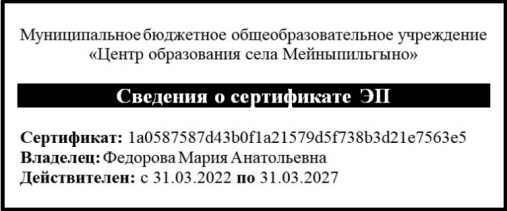 УтвержденоПриказом директора от 10.01.2023 г. № 03-03/06ДиректорМ.А. ФедороваОбщие положения  41 Целевой раздел61.1. Пояснительная записка  61.2. Общая характеристика программы начального образования  71.3. Общая характеристика планируемых результатов освоения ООП НОО81.4. Система оценки достижения планируемых результатов освоения ООП НОО81.4.1. Общие положения81.4.2. Особенности оценки метапредметных и предметных результатов 101.4.3. Организация и содержание оценочных процедур132.Содержательный раздел152.1. Рабочие программы учебных предметов152.1.1. Русский язык152.1.2. Литературное чтение382.1.3. Родной (чукотский) язык и родная (чукотская) литература592.1.4. Иностранный (английский) язык 592.1.5. Математика792.1.6. Окружающий мир962.1.7. Основы религиозных культур и светской этики 1112.1.8. Изобразительное искусство1182.1.9. Музыка1402.1.10. Технология1742.1.11. Физическая культура1922.2. Программы курсов внеурочной деятельности2022.2.1. Кружок «Родной (чукотский) язык»2022.2.2. Кружок «Мир вокруг тебя»2142.2.3. Кружок «Занимательная математика»2232.2.4. Кружок «Знакомство с искусственным интеллектом»2322.2.5. Кружок «Разговоры о важном»2392.2.6. Секция «Игры народов России»2522.2.7. Секция «Футбол»2582.3. Программа формирования универсальных учебных действий2642.3.1. Значение сформированных универсальных учебных действий для успешного обучения и развития младшего школьника2642.3.2. Характеристика универсальных учебных действий2652.3.3. Интеграция предметных и метапредметных требований как механизм конструирования современного процесса образования2672.3.4. Место универсальных учебных действий в рабочих программах2772.4. Рабочая программа воспитания2782.4.1. Пояснительная записка2782.4.2. Особенности организуемого в образовательной организации воспитательного процесса2792.4.3. Виды, формы и содержание деятельности2822.4.4. Основные направления самоанализа воспитательной работы2913. Организационный раздел3623.1. Учебный план начального общего образования3623.2. Календарный учебный график 3703.3. План внеурочной деятельности3743.4. Календарный план воспитательной работы3813.5. Система условий реализации программы начального общего образования4123.5.1. Кадровые условия реализации ООП НОО4133.5.2. Психолого-педагогические условия реализации ООП НОО4163.5.3. Финансово-экономические условия реализации ООП НОО4243.5.4. Информационно-методические условия реализации ООП НОО4283.5.5. Материально-технические условия реализации ООП НОО4313.5.6. Механизмы достижения целевых ориентиров в системе условий4344. Приложения447Приложение 1 Модель аналитической таблицы для оценки базовых компетентностей педагогов МБОУ «Центр образования с. Мейныпильгыно»447Приложение 2 Целевые индикаторы мониторинга качества психологического сопровождения образовательного процесса МБОУ «Центр образования с. Мейныпильгыно»» на 2022-2026 годы455№ блока, кол-во часовТемаСодержаниеВиды деятельности обучающихсяА) 0,5-2 уч. часаВесь мир звучитЗвуки музыкальные и шумовые. Свойства звука: высота, громкость, длительность, тембр.Знакомство со звуками музыкальными и шумовыми Различение, определение на слух звуков различного качества. Игра - подражание звукам и голосам природы с использованием шумовых музыкальных инструментов, вокальной импровизации. Артикуляционные упражнения, разучивание и исполнение попевок и песен с использованием звукоподражательных элементов, шумовых звуков.Б)0,5-2 уч. часаЗвукорядНотный стан, скрипичный ключ. Ноты первой октавы.Знакомство с элементами нотной записи. Различение по нотной записи, определение на слух звукоряда в отличие от других последовательностей звуков. Пение с названием нот, игра на металлофоне звукоряда от  ноты «до». Разучивание и исполнение вокальных упражнений, песен, построенных на элементах звукоряда.В) 0,5-2 уч. часаИнтонацияВыразительные и изобразительные интонации.Определение на слух, прослеживание по нотной записи кратких  интонаций  изобразительного  (ку-ку,  тик-так  и др.) и выразительного (просьба, призыв и др ) характера. Разучивание, исполнение попевок, вокальных упражнений, песен, вокальные и инструментальные  импровизации на основе данных интонаций. Слушание фрагментов музыкальных произведений, включающих примеры изобразительных интонаций.Г) 0,5-2уч часаРитмЗвуки длинныеи короткие (восьмые и четвертные длительности), такт, тактовая черта.Определение на слух, прослеживание по нотной записи ритмических рисунков, состоящих из различных длительностей и пауз. Исполнение, импровизация с помощью звучащих жестов (хлопки, шлепки, притопы) и/или ударных инструментов простых ритмов. Игра «Ритмическое эхо», прохлопывание ритма по ритмическим карточкам, проговаривание с использованием ритмослогов. Разучивание, исполнение на ударных инструментах ритмической партитуры.Слушание музыкальных произведений с ярко выраженным ритмическим рисунком, воспроизведение данного ритма по памяти (хлопками).На выбор или факультативно:Исполнение на клавишных или духовых инструментах (фортепиано, синтезатор, свирель, блокфлейта, мелодика и др.) попевок, остинатных формул, состоящих из различных длительностей.Д)0,5-4 уч часа1Ритмический рисунокДлительности половинная, целая, шестнадцатые Определение на слух, прослеживание по нотной записи ритмических рисунков, состоящих из различных длительностей и пауз. Исполнение, импровизация с помощью звучащих жестов (хлопки, шлепки, притопы) и/или ударных инструментов простых ритмов. Игра «Ритмическое эхо», прохлопывание ритма по ритмическим карточкам, проговаривание с использованием ритмослогов. Разучивание, исполнение на ударных инструментах ритмической партитуры.Слушание музыкальных произведений с ярко выраженным ритмическим рисунком, воспроизведение данного ритма по памяти (хлопками).На выбор или факультативно:Исполнение на клавишных или духовых инструментах (фортепиано, синтезатор, свирель, блокфлейта, мелодика и др.) попевок, остинатных формул, состоящих из различных длительностей.Паузы. Ритмические рисунки. Ритмическая партитура.Определение на слух, прослеживание по нотной записи ритмических рисунков, состоящих из различных длительностей и пауз. Исполнение, импровизация с помощью звучащих жестов (хлопки, шлепки, притопы) и/или ударных инструментов простых ритмов. Игра «Ритмическое эхо», прохлопывание ритма по ритмическим карточкам, проговаривание с использованием ритмослогов. Разучивание, исполнение на ударных инструментах ритмической партитуры.Слушание музыкальных произведений с ярко выраженным ритмическим рисунком, воспроизведение данного ритма по памяти (хлопками).На выбор или факультативно:Исполнение на клавишных или духовых инструментах (фортепиано, синтезатор, свирель, блокфлейта, мелодика и др.) попевок, остинатных формул, состоящих из различных длительностей.Е)0,5-2 уч.часаРазмерРавномерная пульсация. Сильные и слабые доли. Размеры 2/4, 3/4, 4/4Ритмические упражнения на ровную пульсацию, выделение сильных долей в размерах 2/4, 3/4, 4/4 (звучащими жестами или на ударных инструментах).Определение на слух, по нотной записи размеров 2/4, 3/4, 4/4.Исполнение вокальных упражнений, песен в размерах 2/4, 3/4, 4/4 с хлопками-акцентами на сильную долю, элементарными дирижёрскими жестами.Слушание музыкальных произведений с ярко выраженным музыкальным размером, танцевальные, двигательные импровизации под музыку.На выбор или факультативно:Исполнение на клавишных или духовых инструментах попевок, мелодий в размерах 2/4, 3/4, 4/4.Вокальная и инструментальная импровизация в заданном размереЖ)	1-4 уч. часаМузыкальный языкТемп, тембр. Динамика (форте, пиано, крещендо, диминуэндо и др.). Штрихи (стаккато, легато, акцент и др.)Знакомство с элементами музыкального языка, специальными терминами, их обозначением в нотной записи.Определение изученных элементов на слух при восприятии музыкальных произведений.Наблюдение за изменением музыкального образа при изменении элементов музыкального языка (как меняется характер музыки при изменении темпа, динамики, штрихов и т. д.).Исполнение вокальных и ритмических упражнений, песен с ярко выраженными динамическими, темповыми, штриховыми красками.Использование элементов музыкального языка для создания определённого образа, настроения в вокальных и инструментальных импровизациях.На выбор или факультативно:Исполнение на клавишных или духовых инструментах попевок, мелодий с ярко выраженными динамическими, темповыми, штриховыми красками.Исполнительская интерпретация на основе их изменения. Составление музыкального словаря.З)1-2 уч. часаВысота звуков.Регистры. Ноты певческого диапазона. Расположение нот на клавиатуре. Знаки альтерации (диезы, бемоли, бекары).Освоение понятий «выше-ниже». Определение на слух принадлежности звуков к одному из регистров. Прослеживание по нотной записи отдельных мотивов, фрагментов знакомых песен, вычленение знакомых нот, знаков альтерации.Наблюдение за изменением музыкального образа при изменении регистра.На выбор или факультативно:Исполнение на клавишных или духовых инструментах попевок, кратких мелодий по нотам.Выполнение упражнений на виртуальной клавиатуре.И)1-2 уч. часаМелодияМотив, музыкальная фраза. Поступенное, плавное движение мелодии, скачки.Мелодический рисунокОпределение на слух, прослеживание по нотной записи мелодических рисунков с поступенным, плавным движением, скачками, остановками.Исполнение, импровизация (вокальная или на звуковысотных музыкальных инструментах) различных мелодических рисунков.На выбор или факультативно:Нахождение по нотам границ музыкальной фразы, мотива. Обнаружение повторяющихся и неповторяющихся мотивов, музыкальных фраз, похожих друг на друга.Исполнение на духовых, клавишных инструментах или виртуальной клавиатуре попевок, кратких мелодий по нотам.К)1-2 уч. часаСопровождение.Аккомпанемент. Остинато.Вступление, заключение, проигрыш.Определение на слух, прослеживание по нотной записи главного голоса и сопровождения. Различение, характеристика мелодических и ритмических особенностей главного голоса и сопровождения. Показ рукой линии движения главного голоса и аккомпанемента.Различение простейших элементов музыкальной формы: вступление, заключение, проигрыш. Составление наглядной графической схемы.Импровизация ритмического аккомпанемента к знакомой песне (звучащими жестами или на ударных инструментах).На выбор или факультативно:Импровизация, сочинение вступления, заключения, проигрыша к знакомой мелодии, попевке, песне (вокально или на звуковысотных инструментах).Исполнение простейшего сопровождения (бурдонный бас, остинато) к знакомой мелодии на клавишных или духовых инструментах.Л)1-2 уч. часаПесняКуплетная форма. Запев, припевЗнакомство со строением куплетной формы. Составление наглядной буквенной или графической схемы куплетной формы.Исполнение песен, написанных в куплетной форме. Различение куплетной формы при слушании незнакомых музыкальных произведений.На выбор или факультативно:Импровизация, сочинение новых куплетов к знакомой песне.М)1-2 уч. часаЛадПонятие лада. Семиступенные лады мажор и минор.Краска звучания. Ступеневый состав.Определение на слух ладового наклонения музыки. Игра.«Солнышко - туча». Наблюдение за изменением музыкального образа при изменении лада. Распевания, вокальные упражнения, построенные на чередовании мажора и минора.Исполнение песен с ярко выраженной ладовой окраской.На выбор или факультативно: Импровизация, сочинение в заданном ладу. Чтение сказок о нотах и музыкальных ладахН)1-2 уч. часаПентатоникаПентатоника - пятиступенный лад, распространённыйу многих народов.Слушание инструментальных произведений, исполнение песен, написанных в пентатонике.Импровизация на чёрных клавишах фортепиано.На выбор или факультативно:Импровизация в пентатонном ладу на других музыкальных инструментах (свирель, блокфлейта, штабшпили со съёмными пластинами).О)1-2 уч. часаНотыв разных октавахНоты второй и малой октавы. Басовый ключЗнакомство с нотной записью во второй и малой октаве. Прослеживание по нотам небольших мелодий в соответствующем диапазоне.Сравнение одной и той же мелодии, записанной в разных октавах.Определение на слух, в какой октаве звучит музыкальный фрагмент.На выбор или факультативно:Исполнение на духовых, клавишных инструментах или виртуальной клавиатуре попевок, кратких мелодий по нотам.П)0,5-1 уч.часДополни- тельные обозначенияв нотах.Реприза, фермата, вольта, украшения (трели, форшлаги)Знакомство с дополнительными элементами нотной записи. Исполнение песен, попевок, в которых присутствуют данные элементы.Р)1-3 уч. часаРитмические рисунки в размере 6/8Размер 6/8. Нота с точкой. Шестнадцатые.Пунктирный ритмОпределение на слух, прослеживание по нотной записи ритмических рисунков в размере 6/8.Исполнение, импровизация с помощью звучащих жестов (хлопки, шлепки, притопы) и/или ударных инструментов. Игра «Ритмическое эхо», прохлопывание ритма по ритмическим карточкам, проговаривание ритмослогами. Разучивание, исполнение на ударных инструментах ритмической партитуры.Слушание музыкальных произведений с ярко выраженным ритмическим рисунком, воспроизведение данного ритма по памяти (хлопками).На выбор или факультативно:Исполнение на клавишных или духовых инструментах попевок, мелодий и аккомпанементов в размере 6/8.С)2-6 уч. часаТональность. Гамма.Тоника, тональность. Знаки при ключе.Мажорные и минорные тональности(до 2-3 знаков при ключе).Определение на слух устойчивых звуков. Игра «устой - неустой». Пение упражнений - гамм с названием нот, прослеживание по нотам. Освоение понятия «тоника». Упражнение на допевание неполной музыкальной фразы до тоники «Закончи музыкальную фразу».На выбор или факультативно:Импровизация в заданной тональностиТ)1-3 уч. часаИнтервалыПонятие музыкального интервала. Тон, полутон. Консонансы: терция, кварта, квинта, секста, октава. Диссонансы: секунда, септима.Освоение  понятия  «интервал».  Анализ  ступеневого состава мажорной и минорной гаммы (тон-полутон). Различение на слух диссонансов и консонансов, параллельного движения двух голосов в октаву, терцию, сексту. Подбор эпитетов для определения краски звучания различных интервалов.Разучивание, исполнение попевок и песен с ярко выраженной характерной интерваликой в мелодическом движении. Элементы двухголосия.На выбор или факультативно:Досочинение к простой мелодии подголоска, повторяюще- го основной голос в терцию, октаву.Сочинение аккомпанемента на основе движения квинтами, октавами.У)1-3 уч. часаГармонияАккорд. Трезвучие мажорное и минорное. Понятие фактуры. Фактуры аккомпанементабас-аккорд, аккордовая, арпеджиоРазличение на слух интервалов и аккордов. Различение на слух мажорных и минорных аккордов.Разучивание, исполнение попевок и песен с мелодическим движением по звукам аккордов. Вокальные упражнения с элементами трёхголосия.Определение на слух типа фактуры аккомпанемента исполняемых песен, прослушанных инструментальных произведений.На выбор или факультативно:Сочинение аккордового аккомпанемента к мелодии песниФ)1-3 уч. часаМузыкальная форма.Контраст и повтор как принципы строения музыкального произведения. Двухчастная, трёх- частная и трёхчаст- ная репризная форма. Рондо: рефрен и эпизодыЗнакомство со строением музыкального произведения, понятиями двухчастной и трёхчастной формы, рондо. Слушание произведений: определение формы их строения на слух. Составление наглядной буквенной или графической схемы.Исполнение песен, написанных в двухчастной или трёх- частной форме.На выбор или факультативно:Коллективная импровизация в форме рондо, трёхчастной репризной форме.Создание художественных композиций (рисунок, аппликация и др.) по законам музыкальной формы.Х)1-3 уч. часаВариации.Варьирование как принцип развития. Тема. Вариации.Слушание произведений, сочинённых в форме вариаций. Наблюдение за развитием, изменением основной темы. Составление наглядной буквенной или графической схемы.Исполнение ритмической партитуры, построенной по принципу вариаций.На выбор или факультативно:Коллективная импровизация в форме вариаций№ блока, кол-во часовТемаСодержаниеВиды деятельности обучающихсяА)1-2 уч. часаКрай, в котором тыЖивёшь.Музыкальные традиции малой Родины. Песни, обряды, музыкальные инструменты.Разучивание, исполнение образцов традиционного фольклора своей местности, песен, посвящённых своей малой родине, песен композиторов-земляков.Диалог с учителем о музыкальных традициях своего родного края.На выбор или факультативно:Просмотр видеофильма о культуре родного края. Посещение краеведческого музея.Посещение этнографического спектакля, концертаБ)1-3 уч. часаРусский фольклорРусские народные песни (трудовые, солдатские, хороводные и др.). Детский фольклор (игровые, заклички, потешки, считалки, прибаутки)Разучивание, исполнение русских народных песен разных жанров.Участие в коллективной традиционной музыкальной игре.Сочинение мелодий, вокальная импровизация на основе текстов игрового детского фольклора.Ритмическая импровизация, сочинение аккомпанемента на ударных инструментах к изученным народным песням. На выбор или факультативно:Исполнение на клавишных или духовых инструментах (фортепиано, синтезатор, свирель, блокфлейта, мелодика и др.) мелодий народных песен, прослеживание мелодии по нотной записиВ)1-3 уч. часаРусские народные музыкальные инструменты.Народные музыкальные инструменты (балалайка, рожок, свирель, гусли, гармонь, ложки).Инструментальные наигрыши.Плясовые мелодии.Знакомство с внешним видом, особенностями исполнения и звучания русских народных инструментов.Определение на слух тембров инструментов. Классификация на группы духовых, ударных, струнных. Музыкальная викторина на знание тембров народных инструментов.Двигательная игра - импровизация-подражание игре на музыкальных инструментах.Слушание фортепианных пьес композиторов, исполнение песен, в которых присутствуют звукоизобразительные элементы, подражание голосам народных инструментов.На выбор или факультативно:Просмотр видеофильма о русских музыкальных инструментах.Посещение музыкального или краеведческого музея. Освоение простейших навыков игры на свирели, ложках.Г)1-3 уч. часаСказки, мифы и легендыНародные сказители. Русские народные сказания, былины.Эпос народов России.Сказки и легенды о музыке и музыкантах.Знакомство с манерой сказывания нараспев. Слушание сказок, былин, эпических сказаний, рассказываемых нараспев.В инструментальной музыке определение на слух музыкальных интонаций речитативного характера.Создание иллюстраций к прослушанным музыкальным и литературным произведениям.На выбор или факультативно:Просмотр фильмов, мультфильмов, созданных на основе былин, сказаний.Речитативная импровизация - чтение нараспев фрагмента сказки, былины.Д)2-4 уч. часаЖанры музыкального фольклора.Фольклорные жанры, общие для всех народов: лирические, трудовые, колыбельные песни, танцы и пляски. Традиционные музыкальные инструменты.Различение на слух контрастных по характеру фольклорных жанров: колыбельная, трудовая, лирическая, плясовая. Определение, характеристика типичных элементов музыкального языка (темп, ритм, мелодия, динамикаи др.), состава исполнителей.Определение тембра музыкальных инструментов, отнесение к одной из групп (духовые, ударные, струнные).Разучивание, исполнение песен разных жанров, относящихся к фольклору разных народов Российской Федерации.Импровизации, сочинение к ним ритмических аккомпанементов (звучащими жестами, на ударных инструментах).На выбор или факультативно:Исполнение на клавишных или духовых инструментах (см. выше) мелодий народных песен, прослеживание мелодии по нотной записи.Е)1-3 уч. часаНародные праздники.Обряды, игры, хороводы, праздничная символика -на примере одного или нескольких народных праздников.Знакомство с праздничными обычаями, обрядами, бытовавшими ранее и сохранившимися сегодня у различных народностей Российской Федерации.Разучивание песен, реконструкция фрагмента обряда, участие в коллективной традиционной игре.На выбор или факультативно:Просмотр фильма/  мультфильма,  рассказывающего о символике фольклорного праздника.Посещение театра, театрализованного представления. Участие в народных гуляньях на улицах родного города, посёлкаЖ)1-3 уч. часаПервые артисты, народный театр.Скоморохи. Ярмарочный балаган. Вертеп.Чтение учебных, справочных текстов по теме. Диалог с учителем.Разучивание, исполнение скоморошин.На выбор или факультативно:Просмотр фильма/ мультфильма, фрагмента музыкального спектакля. Творческий проект - театрализованная постановка.З)2-8 уч. часовФольклор народов РоссииМузыкальные традиции, особенности народной музыки республик Российской Федерации.Жанры, интонации, музыкальные инструменты, музыканты- исполнители.Знакомство с особенностями музыкального фольклора различных народностей Российской Федерации. Определение характерных черт, характеристика типичных элементов музыкального языка (ритм, лад, интонации). Разучивание песен, танцев, импровизация ритмических аккомпанементов на ударных инструментах.На выбор или факультативно:Исполнение на клавишных или духовых инструментах мелодий народных песен, прослеживание мелодии по нотной записи.Творческие, исследовательские проекты, школьные фестивали, посвящённые музыкальному творчеству народов России.И)2-8 уч. часовФольклор в творчестве профессиональных музыкантов.Собиратели фольклора. Народные мелодии в обработке композиторов.Народные жанры, интонациикак основадля композиторского творчества.Диалог с учителем о значении фольклористики. Чтение учебных, популярных текстов о собирателях фольклора. Слушание музыки, созданной композиторами на основе народных жанров и интонаций. Определение приёмов обработки, развития народных мелодий.Разучивание, исполнение народных песен в композиторской обработке. Сравнение звучания одних и тех же мелодий в народном и композиторском варианте. Обсуждение аргументированных оценочных суждений на основе сравнения.На выбор или факультативно:Аналогии с изобразительным искусством - сравнение фотографий подлинных образцов народных промыслов (гжель, хохлома, городецкая роспись и т. д.) с  творчеством современных художников, модельеров, дизайнеров, работающих в соответствующих техниках росписи.№ блока, кол-во часовТемаСодержаниеВиды деятельности обучающихсяА)2-6 уч. часовМузыка наших соседей.Фольклор и музыкальные традиции Белоруссии, Украины, Прибалтики (песни, танцы, обычаи, музыкальные инструменты).Знакомство с особенностями музыкального фольклора народов других стран. Определение характерных черт, типичных элементов музыкального языка (ритм, лад, интонации).Знакомство с внешним видом, особенностями исполнения и звучания народных инструментов.Определение на слух тембров инструментов.Классификация на группы духовых, ударных, струнных.Музыкальная викторина на знание тембров народных инструментов. Двигательная игра - импровизация-подражание игре на музыкальных инструментах.Сравнение интонаций,  жанров, ладов, инструментов других народов с фольклорными элементами народов России.Разучивание и исполнение песен, танцев, сочинение, импровизация ритмических аккомпанементов к ним (с помощью звучащих жестов или на ударных инструментах).На выбор или факультативно: Исполнение на клавишных или духовых инструментах народных мелодий, прослеживание их по нотной записи.Творческие, исследовательские проекты, школьные фестивали, посвящённые музыкальной культуре народов мира. Б)2-6 уч. часовКавказские мелодии и ритмы.Музыкальные традиции и праздники, народные инструменты и жанры. Композиторы и музыканты-исполнители Грузии, Армении, Азербайджана. Близость музыкальной культуры этих стран с российскими республиками Северного Кавказа.Знакомство с особенностями музыкального фольклора народов других стран. Определение характерных черт, типичных элементов музыкального языка (ритм, лад, интонации).Знакомство с внешним видом, особенностями исполнения и звучания народных инструментов.Определение на слух тембров инструментов.Классификация на группы духовых, ударных, струнных.Музыкальная викторина на знание тембров народных инструментов. Двигательная игра - импровизация-подражание игре на музыкальных инструментах.Сравнение интонаций,  жанров, ладов, инструментов других народов с фольклорными элементами народов России.Разучивание и исполнение песен, танцев, сочинение, импровизация ритмических аккомпанементов к ним (с помощью звучащих жестов или на ударных инструментах).На выбор или факультативно: Исполнение на клавишных или духовых инструментах народных мелодий, прослеживание их по нотной записи.Творческие, исследовательские проекты, школьные фестивали, посвящённые музыкальной культуре народов мира. В)2-6 уч. часовМузыка народов ЕвропыТанцевальный и песенный фольклор европейских народов3. Канон. Странствующие музыканты. Карнавал.Знакомство с особенностями музыкального фольклора народов других стран. Определение характерных черт, типичных элементов музыкального языка (ритм, лад, интонации).Знакомство с внешним видом, особенностями исполнения и звучания народных инструментов.Определение на слух тембров инструментов.Классификация на группы духовых, ударных, струнных.Музыкальная викторина на знание тембров народных инструментов. Двигательная игра - импровизация-подражание игре на музыкальных инструментах.Сравнение интонаций,  жанров, ладов, инструментов других народов с фольклорными элементами народов России.Разучивание и исполнение песен, танцев, сочинение, импровизация ритмических аккомпанементов к ним (с помощью звучащих жестов или на ударных инструментах).На выбор или факультативно: Исполнение на клавишных или духовых инструментах народных мелодий, прослеживание их по нотной записи.Творческие, исследовательские проекты, школьные фестивали, посвящённые музыкальной культуре народов мира. Г)2-6 уч. часовМузыка Испании и Латинской АмерикиФламенко. Искусство игры на гитаре, кастаньеты, латиноамериканские ударные инструменты. Танцевальные жанры4.Профессиональные композиторы и исполнители.Знакомство с особенностями музыкального фольклора народов других стран. Определение характерных черт, типичных элементов музыкального языка (ритм, лад, интонации).Знакомство с внешним видом, особенностями исполнения и звучания народных инструментов.Определение на слух тембров инструментов.Классификация на группы духовых, ударных, струнных.Музыкальная викторина на знание тембров народных инструментов. Двигательная игра - импровизация-подражание игре на музыкальных инструментах.Сравнение интонаций,  жанров, ладов, инструментов других народов с фольклорными элементами народов России.Разучивание и исполнение песен, танцев, сочинение, импровизация ритмических аккомпанементов к ним (с помощью звучащих жестов или на ударных инструментах).На выбор или факультативно: Исполнение на клавишных или духовых инструментах народных мелодий, прослеживание их по нотной записи.Творческие, исследовательские проекты, школьные фестивали, посвящённые музыкальной культуре народов мира. Д)2-6 уч. часовМузыка СШАСмешение традиций и культур в музыке Северной Америки. Африканские ритмы, трудовые песни негров. Спиричуэлс. Джаз. Творчество Дж. ГершвинаЗнакомство с особенностями музыкального фольклора народов других стран. Определение характерных черт, типичных элементов музыкального языка (ритм, лад, интонации).Знакомство с внешним видом, особенностями исполнения и звучания народных инструментов.Определение на слух тембров инструментов.Классификация на группы духовых, ударных, струнных.Музыкальная викторина на знание тембров народных инструментов. Двигательная игра - импровизация-подражание игре на музыкальных инструментах.Сравнение интонаций,  жанров, ладов, инструментов других народов с фольклорными элементами народов России.Разучивание и исполнение песен, танцев, сочинение, импровизация ритмических аккомпанементов к ним (с помощью звучащих жестов или на ударных инструментах).На выбор или факультативно: Исполнение на клавишных или духовых инструментах народных мелодий, прослеживание их по нотной записи.Творческие, исследовательские проекты, школьные фестивали, посвящённые музыкальной культуре народов мира. Е)2-6 уч. часовМузыка Японии и КитаяДревние истоки музыкальной культуры стран Юго-Восточной Азии. Императорские церемонии, музыкальные инструменты. ПентатоникаЗнакомство с особенностями музыкального фольклора народов других стран. Определение характерных черт, типичных элементов музыкального языка (ритм, лад, интонации).Знакомство с внешним видом, особенностями исполнения и звучания народных инструментов.Определение на слух тембров инструментов.Классификация на группы духовых, ударных, струнных.Музыкальная викторина на знание тембров народных инструментов. Двигательная игра - импровизация-подражание игре на музыкальных инструментах.Сравнение интонаций,  жанров, ладов, инструментов других народов с фольклорными элементами народов России.Разучивание и исполнение песен, танцев, сочинение, импровизация ритмических аккомпанементов к ним (с помощью звучащих жестов или на ударных инструментах).На выбор или факультативно: Исполнение на клавишных или духовых инструментах народных мелодий, прослеживание их по нотной записи.Творческие, исследовательские проекты, школьные фестивали, посвящённые музыкальной культуре народов мира. Ж)2-6 уч. часовМузыка Средней Азии.Музыкальные традиции и праздники, народные инструменты и современные исполнители Казахстана, Киргизии, и других стран региона.Знакомство с особенностями музыкального фольклора народов других стран. Определение характерных черт, типичных элементов музыкального языка (ритм, лад, интонации).Знакомство с внешним видом, особенностями исполнения и звучания народных инструментов.Определение на слух тембров инструментов.Классификация на группы духовых, ударных, струнных.Музыкальная викторина на знание тембров народных инструментов. Двигательная игра - импровизация-подражание игре на музыкальных инструментах.Сравнение интонаций,  жанров, ладов, инструментов других народов с фольклорными элементами народов России.Разучивание и исполнение песен, танцев, сочинение, импровизация ритмических аккомпанементов к ним (с помощью звучащих жестов или на ударных инструментах).На выбор или факультативно: Исполнение на клавишных или духовых инструментах народных мелодий, прослеживание их по нотной записи.Творческие, исследовательские проекты, школьные фестивали, посвящённые музыкальной культуре народов мира. З)2-6 уч. часовПевец своего народа.Интонации народной музыки в творчестве зарубежных композиторов - ярких представителей национального музыкального стиля своей страны.Знакомство с творчеством композиторов. Сравнение их сочиненийс народной музыкой. Определение формы, принципа развития фольклорного музыкального материала. Вокализация наиболее ярких тем инструментальных сочинений.Разучивание, исполнение доступных вокальных сочинений.На выбор или факультативно: Исполнение на клавишных или духовых инструментах композиторских мелодий, прослеживание их по нотной записи.Творческие, исследовательские проекты, посвящённые выдающимся композиторам.И)2-6 уч. часовДиалог культурКультурные связи между музыкантами разных стран.Образы, интонации фольклора других народов и стран в музыке отечественных и зарубежных композиторов (в том числе образы других культур в музыке русских композиторов и русские музыкальные цитаты в творчестве зарубежных композиторов)Знакомство с творчеством композиторов. Сравнение их сочиненийс народной музыкой. Определение формы, принципа развития фольклорного музыкального материала. Вокализация наиболее ярких тем инструментальных сочинений.Разучивание, исполнение доступных вокальных сочинений.На выбор или факультативно: Исполнение на клавишных или духовых инструментах композиторских мелодий, прослеживание их по нотной записи.Творческие, исследовательские проекты, посвящённые выдающимся композиторам.№ блока, кол-во часовТемаСодержаниеВиды деятельности обучающихсяА)1-3 уч. часаЗвучание храмаКолокола. Колокольные звоны (благовест, трезвон и др.).Звонарские приговорки.Колокольностьв музыке русских композиторов.Обобщение жизненного опыта, связанного со звучанием колоколов. Диалог с учителем о традициях изготовления колоколов, значении колокольного звона. Знакомство с видами колокольных звонов.Слушание музыки русских композиторов с ярко выраженным изобразительным элементом колокольности. Выявление, обсуждение характера, выразительных средств, использованных композитором.Двигательная импровизация - имитация движений звонаря на колокольне.Ритмические и артикуляционные упражнения на основе звонарских приговорок.На выбор или факультативно:Просмотр документального фильма о колоколах. Сочинение, исполнение на фортепиано, синтезаторе или металлофонах композиции (импровизации), имитирую- щей звучание колоколов.Б)1-3 уч. часаПесни верующих.Молитва, хорал, песнопение, духовный стих. Образы духовной музыки в творчестве композиторов- классиковСлушание, разучивание, исполнение вокальных произведений религиозного содержания. Диалог с учителем о характере музыки, манере исполнения, выразительных средствах.Знакомство с произведениями светской музыки, в которых воплощены молитвенные интонации, используется хоральный склад звучания.На выбор или факультативно:Просмотр документального фильма о значении молитвы. Рисование по мотивам прослушанных музыкальных произведенийВ)1-3 уч. часаИнструментальная музыка в церкви.Орган и его роль в богослужении. ТворчествоИ. С. БахаЧтение учебных и художественных текстов, посвящённых истории создания, устройству органа, его роли в католическом и протестантском богослужении. Ответы на вопросы учителя.Слушание органной музыки И. С. Баха. Описание впечатления от восприятия, характеристика музыкально-выразительных средств.Игровая имитация особенностей игры на органе (во время слушания).Звуковое исследование - исполнение (учителем) на синтезаторе знакомых музыкальных произведений тембром органа. Наблюдение за трансформацией музыкального образа.На выбор или факультативно:Посещение концерта органной музыки. Рассматривание иллюстраций, изображений органа.Проблемная ситуация - выдвижение гипотез о принципах работы этого музыкального инструмента.Просмотр познавательного фильма об органе. Литературное, художественное творчество на основе музыкальных впечатлений от восприятия органной музыки.Г)1-3 уч. часаИскусство Русской православной церкви.Музыка в православном храме. Традиции исполнения,  жанры (тропарь, стихира, величание и др.). Музыка и живопись, посвящённые святым. Образы Христа, Богородицы.Разучивание, исполнение вокальных произведений религиозной тематики, сравнение церковных мелодий и народных песен, мелодий светской музыки.Прослеживание исполняемых мелодий по нотной записи. Анализ типа мелодического движения, особенностей ритма, темпа, динамики и т. д.Сопоставление произведений музыки и живописи, посвящённых святым, Христу, Богородице.На выбор или факультативно: Посещение храма.Поиск в Интернете информации о Крещении Руси, святых, об иконах.Д)1-3 уч. часаРелигиозные праздники.Праздничная служба, вокальная(в том числе хоровая) музыка религиозного содержания.Слушание музыкальных фрагментов праздничных богослужений, определение характера музыки, её религиозного содержания.Разучивание (с опорой на нотный текст), исполнение доступных вокальных произведений духовной музыки. На выбор или факультативно:Просмотр фильма, посвящённого религиозным праздникам.Посещение концерта духовной музыки. Исследовательские проекты, посвящённые музыке религиозных праздников.№ блока, кол-во часовТемаСодержаниеВиды деятельности обучающихсяА)0,5-1 уч.часКомпозитор - исполнитель - слушательКого называют композитором, исполнителем? Нужно ли учиться слушать музыку? Что значит «уметь слушать музыку»? Концерт, концертный зал.Правила поведения в концертном зале.Просмотр видеозаписи концерта. Слушание музыки, рассматривание иллюстраций. Диалог с учителем по теме занятия. «Я - исполнитель». Игра - имитация исполнительских движений. Игра «Я - композитор» (сочинение небольших попевок, мелодических фраз).Освоение правил поведения на концерте2.На выбор или факультативно:«Как на концерте» - выступление учителя или одноклассника, обучающегося в музыкальной школе, с исполнением краткого музыкального произведения.Посещение концерта классической музыки.Б)2-6уч. часовКомпозиторы - детямДетская музыкаП. И. Чайковского, С. С. Прокофьева, Д. Б. Кабалевского и др.Понятие жанра. Песня, танец, марш.Слушание музыки, определение основного характера, музыкально-выразительных средств, использованных композитором. Подбор эпитетов, иллюстраций к музыке. Определение жанра.Музыкальная викторина.Вокализация, исполнение мелодий инструментальных пьес со словами. Разучивание, исполнение песен.Сочинение ритмических аккомпанементов (с помощью звучащих жестов или ударных и шумовых инструментов) к пьесам маршевого и танцевального характераВ)2-6уч. часовОркестр.Оркестр - большой коллектив музыкантов. Дирижёр, партитура, репетиция. Жанр  концерта - музыкальное соревнование солиста с оркестром.Слушание музыки в исполнении оркестра. Просмотр видеозаписи. Диалог с учителем о роли дирижёра.«Я - дирижёр» - игра - имитация дирижёрских жестов во время звучания музыки.Разучивание и исполнение песен соответствующей тематики.Знакомство с принципом расположения партий в партитуре. Разучивание, исполнение (с ориентацией на нотную запись) ритмической партитуры для 2-3 ударных инструментов.На выбор или факультативно:Работа по группам - сочинение своего варианта ритмической партитуры.Г)1-2уч. часаМузыкальные инструменты. ФортепианоРояль и пианино. История изобретения фортепиано, «секрет» названия инструмента (форте + пиано).«Предки» и «наследники» фортепиано (клавесин, синтезатор) Знакомство с многообразием красок фортепиано. Слушание фортепианных пьес в исполнении известных пианистов.«Я - пианист» - игра - имитация исполнительских движений во время звучания музыки.Слушание детских пьес на фортепиано в исполнении учителя. Демонстрация возможностей инструмента (исполнение одной и той же пьесы тихо и громко, в разных регистрах, разными штрихами). Игра на фортепиано в ансамбле с учителем.На выбор или факультативно:Посещение концерта фортепианной музыки.Разбираем инструмент - наглядная демонстрация вну треннего устройства акустического пианино.«Паспорт инструмента» - исследовательская работа, предполагающая подсчёт параметров (высота, ширина, количество клавиш, педалей и т. д.)Д)1-2уч. часаМузыкальные инструменты. Флейта.Предки современной флейты. Легендао нимфе Сиринкс. Музыка для флейты соло, флейты в сопровождении фортепиано, оркестраЗнакомство с внешним видом, устройством и тембрами классических музыкальных инструментов.Слушание музыкальных фрагментов в исполнении известных музыкантов-инструменталистов.Чтение учебных текстов, сказок и легенд, рассказывающих о музыкальных инструментах, истории их появления.Е)2-4уч. часаМузыкальные инструменты. Скрипка, виолончель.Певучесть тембров струнных смычковых инструментов. Композиторы, сочинявшие скрипичную музыку. Знаменитые исполнители, мастера, изготавливавшие инструментыИгра-имитация исполнительских движений во время  звучания музыки.Музыкальная викторина на знание конкретных произведений и их авторов, определения тембров звучащих инструментов.Разучивание, исполнение песен, посвящённых музыкальным инструментам.На выбор или факультативно:Посещение концерта инструментальной музыки.«Паспорт инструмента» - исследовательская работа, предполагающая описание внешнего вида и особенностей звучания инструмента, способов игры на нёмЖ)2-6уч. часовВокальная музыка.Человеческий   голос - самый совершенный инструмент.Бережное отношение к своему голосу.Известные певцы. Жанры вокальной музыки: песни, вокализы, романсы, арии из опер.Кантата. Песня, романс, вокализ, кант.Определение на слух типов человеческих голосов (детские, мужские, женские), тембров голосов профессиональных вокалистов.Знакомство с жанрами вокальной музыки. Слушание вокальных произведений композиторов-классиков.Освоение комплекса дыхательных, артикуляционных упражнений. Вокальные упражнения на развитие гибкости голоса, расширения его диапазона.Проблемная ситуация: что значит красивое пение? Музыкальная викторина на знание вокальных музыкальных произведений и их авторов.Разучивание, исполнение вокальных произведений композиторов-классиков.На выбор или факультативно: Посещение концерта вокальной музыки. Школьный конкурс юных вокалистовЗ)2-6уч. часовИнструментальная музыкаЖанры камерной инструментальной музыки: этюд, пьеса. Альбом. Цикл.Сюита. Соната. КвартетЗнакомство с жанрами камерной инструментальной музыки. Слушание произведений композиторов-классиков. Определение комплекса выразительных средств.Описание своего впечатления от восприятия. Музыкальная викторина.На выбор или факультативно:Посещение концерта инструментальной музыки. Составление словаря музыкальных жанров.И)2-6уч. часовПрограммная музыка.Программная музыка. Программное название, известный сюжет, литературный эпиграф.Слушание произведений программной музыки. Обсуждение музыкального образа, музыкальных средств, использованных композитором.На выбор или факультативно:Рисование образов программной музыки.Сочинение небольших миниатюр (вокальные или инструментальные импровизации) по заданной программе.К)2-6уч. часовСимфоническая музыка.Симфонический оркестр. Тембры, группы инструментов. Симфония, симфоническая картинаЗнакомство с составом симфонического оркестра, группами инструментов. Определение на слух тембров инструментов симфонического оркестра.Слушание фрагментов симфонической музыки. «Дирижирование» оркестром.Музыкальная викторинаНа выбор или факультативно:Посещение концерта симфонической музыки. Просмотр фильма об устройстве оркестра.Л)2-6уч. часовРусские композиторы- классики.Творчество выдающихся отечественных композиторов.Знакомство с творчеством выдающихся композиторов, отдельными фактами из их биографии. Слушание музыки. Фрагменты вокальных, инструментальных, симфонических сочинений. Круг характерных образов (картины природы, народной жизни, истории и т. д.). Характеристика музыкальных образов, музыкально-выразительных средств. Наблюдение за развитием музыки. Определение жанра, формы.Чтение учебных текстов и художественной литературы биографического характера.Вокализация тем инструментальных сочинений. Разучивание, исполнение доступных вокальных сочинений. На выбор или факультативно:Посещение концерта. Просмотр биографического фильмаМ)	2-6уч. часовЕвропейские композиторы- классикиТворчество выдающихся зарубежных композиторовЗнакомство с творчеством выдающихся композиторов, отдельными фактами из их биографии. Слушание музыки. Фрагменты вокальных, инструментальных, симфонических сочинений. Круг характерных образов (картины природы, народной жизни, истории и т. д.). Характеристика музыкальных образов, музыкально-выразительных средств. Наблюдение за развитием музыки. Определение жанра, формы.Чтение учебных текстов и художественной литературы биографического характера.Вокализация тем инструментальных сочинений. Разучивание, исполнение доступных вокальных сочинений. На выбор или факультативно:Посещение концерта. Просмотр биографического фильмаН)2-6уч. часовМастерство исполнителя.Творчество выдающихся исполнителей - певцов, инструменталистов, дирижёров. Консерватория, филармония, Конкурс имени П. И. ЧайковскогоЗнакомство с творчеством выдающихся исполнителей классической музыки. Изучение программ, афиш консерватории, филармонии.Сравнение нескольких интерпретаций одного и того же произведения в исполнении разных музыкантов.Дискуссия на тему «Композитор - исполнитель - слушатель».На выбор или факультативно:Посещение концерта классической музыки. Создание коллекции записей любимого исполнителя. Деловая игра «Концертный отдел филармонии»№ блока, кол-во часовТемаСодержаниеВиды деятельности обучающихсяА)1-4учебныхчасаСовременныеобработкиклассической музыки.Понятие обработки,творчество современных композиторови исполнителей, обрабатывающих классическую музыку.Проблемная ситуация: зачем музыканты делают обработки классики?Различение музыки классической и её современнойобработки.Слушание обработок классической музыки, сравнение ихс оригиналом. Обсуждение комплекса выразительных средств, наблюдение за изменением характера музыки. Вокальное исполнение классических тем в сопровождении современного ритмизованного аккомпанемента.На выбор или факультативно:Подбор стиля автоаккомпанемента (на клавишном синтезаторе) к известным музыкальным темам композиторов- классиков.Б)2-4учебных часаДжазОсобенности джаза: импровизационность, ритм (синкопы, триоли, свинг).Музыкальные инструменты джаза, особые приёмы игры на них.Творчество джазовых музыкантов.Знакомство с творчеством джазовых музыкантов. Узнавание, различение на слух джазовых композиций в отличие от других музыкальных стилей и направлений.Определение на слух тембров музыкальных инструментов, исполняющих джазовую композицию.Разучивание, исполнение песен в джазовых ритмах. Сочинение, импровизация  ритмического  аккомпанемента с джазовым ритмом, синкопами.На выбор или факультативно:Составление плейлиста, коллекции записей джазовых музыкантов.В)1-4учебных часаИсполнители современной музыкиТворчество одного или нескольких исполнителей современной музыки, популярных у молодёжи.Просмотр видеоклипов современных исполнителей. Сравнение их композиций с другими направлениями и стилями (классикой, духовной, народной музыкой). На выбор или факультативно:Составление плейлиста, коллекции записей современной музыки для друзей-одноклассников (для проведения совместного досуга).Съёмка собственного видеоклипа на музыку одной из современных популярных композиций.Г)1-4учебных часаЭлектронныемузыкальные инструменты.Современные «двойники» классических музыкальных инструментов: синтеза- тор, электронная скрипка, гитара, барабаны и т. д.Виртуальные музыкальные инструменты в компьютерных программах.Слушание музыкальных композиций в исполнении на электронных музыкальных инструментах. Сравнение их звучания с акустическими инструментами, обсуждение результатов сравнения.Подбор электронных тембров для создания музыки к фантастическому фильму.На выбор или факультативно:Посещение музыкального магазина (отдел электронных музыкальных инструментов).Просмотр фильма об электронных музыкальных инструментах.Создание электронной композиции в компьютерных программах с готовыми семплами (Garage Band и др.)№ блока, кол-во часовТемаСодержаниеВиды деятельности обучающихсяА)2-6учебных часовМузыкальная сказка на сцене,на экране.Характеры персонажей, отражённыев музыке. Тембр голоса. Соло. Хор, ансамбльВидеопросмотр музыкальной сказки. Обсуждение музыкально-выразительных средств, передающих повороты сюжета, характеры героев. Игра-викторина «Угадай по голосу».Разучивание, исполнение отдельных номеров из детской оперы, музыкальной сказки.На выбор или факультативно:Постановка детской музыкальной сказки, спектакль для родителей.Творческий проект «Озвучиваем мультфильм».Б)2-6учебных часовТеатр оперыи балета.Особенности музыкальных спектаклей. Балет. Опера. Солисты, хор, оркестр, дирижёр в музыкальном спектакле.Знакомство со знаменитыми музыкальными театрами. Просмотр фрагментов музыкальных спектаклей с комментариями учителя.Определение особенностей балетного и оперного спектакля. Тесты или кроссворды на освоение специальных терминов.Танцевальная импровизация под музыку фрагмента балета.Разучивание и исполнение доступного фрагмента, обработки песни / хора из оперы.«Игра в дирижёра» - двигательная импровизация во время слушания оркестрового фрагмента музыкального спектакля.На выбор или факультативно:Посещение спектакля или экскурсия в местный музыкальный театр.Виртуальная экскурсия по Большому театру.Рисование по мотивам музыкального спектакля, создание афиши.В)2-6учебных часовБалет. Хореография - искусство танца.Сольные  номера и массовые сценыбалетного спектакля. Фрагменты, отдельные номера из балетов отечественных композиторов.Просмотр и обсуждение видеозаписей - знакомствос несколькими яркими сольными номерами и сценами из балетов русских композиторов. Музыкальная викторина на знание балетной музыки.Вокализация, пропевание музыкальных тем; исполнение ритмической партитуры - аккомпанемента к фрагменту балетной музыки.На выбор или факультативно:Посещение балетного спектакля или просмотр фильма- балета.Исполнение на музыкальных инструментах мелодий из балетов.Г)2-6учебных часовОпера. Главные герои и номера оперного спектакля.Ария, хор, сцена, увертюра - оркестровое вступление. Отдельные номера из опер русскихи зарубежных композиторов.Слушание фрагментов опер. Определение характера музыки сольной партии, роли и выразительных средств оркестрового сопровождения.Знакомство с тембрами голосов оперных певцов. Освоение терминологии. Звучащие тесты и кроссворды на проверку знаний.Разучивание, исполнение песни, хора из оперы. Рисование героев, сцен из опер.На выбор или факультативно: Просмотр фильма-оперы.Постановка детской оперы.Д)2-3учебных часаСюжет музыкального спектакля.Либретто. Развитие музыки в соответствии с сюжетом.Действия и сцены в опере и балете.Контрастные образы, лейтмотивы.Знакомство с либретто, структурой музыкального спектак- ля. Пересказ либретто изученных опер и балетов.Анализ выразительных средств, создающих образы главных героев, противоборствующих сторон. Наблюдение за музыкальным развитием, характеристика приёмов, использованных композитором.Вокализация, пропевание музыкальных тем; пластическое интонирование оркестровых фрагментов.Музыкальная викторина на знание музыки. Звучащие и терминологические тесты.На выбор или факультативно:Коллективное чтение либретто в жанре сторителлинг.Создание любительского видеофильма на основе выбранного либретто.Просмотр фильма-оперы или фильма-балета.Е)2-3учебных часаОперетта, мюзиклИстория возникновения и особенности жанра. Отдельные номера из опереттИ. Штрауса, И. Кальмана, мюзикловР. Роджерса, Ф. Лоу и др.Знакомство с жанрами оперетты, мюзикла. Слушание фрагментов из оперетт, анализ характерных особенностей жанра.Разучивание, исполнение отдельных номеров из популярных музыкальных спектаклей.Сравнение разных постановок одного и того же мюзикла.На выбор или факультативно:Посещение музыкального театра: спектакль в жанре оперетты или мюзикла.Постановка фрагментов, сцен из мюзикла - спектакль для родителейЖ)2-3учебных часаКто создаёт музыкальный спектакль?Профессии музыкального театра: дирижёр, режиссёр, оперные певцы, балерины и танцовщики,   художники и т. д.Диалог с учителем по поводу синкретичного характера музыкального спектакля. Знакомство с миром театраль- ных профессий, творчеством театральных режиссёров, художников и др.Просмотр фрагментов одного и того же спектакля в разных постановках. Обсуждение различий в оформлении, режиссуре.Создание эскизов костюмов и декораций к одному из изученных музыкальных спектаклей.На выбор или  факультативно: Виртуальный квест по музыкальному театру.З)2-6учебных часовПатриотическая и народная тема в театре и кино.История создания, значение музыкально-сценических и экранных произведений, посвящённых нашему народу, его истории, теме служения Отечеству. Фрагменты, отдельные номера из опер, балетов, музыкик фильмам.Чтение учебных и популярных текстов об истории создания патриотических опер, фильмов, о творческих поисках композиторов, создававших к ним музыку. Диалогс учителем.Просмотр фрагментов крупных сценических произведений, фильмов. Обсуждение характера героев и событий. Проблемная ситуация: зачем нужна серьёзная музыка? Разучивание, исполнение песен о Родине, нашей стране, исторических событиях и подвигах героев.На выбор или факультативно:Посещение театра/кинотеатра - просмотр спектакля/ фильма патриотического содержания.Участие в концерте, фестивале, конференции патриотической тематики.№ блока, кол-во часовТемаСодержаниеВиды деятельности обучающихсяА)1-3учебных часаКрасотаи вдохновениеСтремление человекак красотеОсобое состояние - вдохновение.Музыка - возможность вместе переживать вдохновение,наслаждаться красотой.Музыкальное единство людей - хор, хоровод.Диалог с учителем о значении красоты и вдохновенияв жизни человека.Слушание музыки, концентрация на её восприятии, своём внутреннем состоянии.Двигательная импровизация под музыку лирическогохарактера «Цветы распускаются под музыку».Выстраивание хорового унисона - вокального и психологического. Одновременное взятие и снятие звука, навыкипевческого дыхания по руке дирижёра.Разучивание, исполнение красивой песни.На выбор или факультативно:Разучивание хоровода, социальные танцы.Б)2-4учебных часаМузыкальные пейзажи.Образы природы в музыке. Настроение музыкальных пейзажей. Чувства человека, любующегося природой. Музыка - выражение глубоких чувств, тонких оттенков настроения, которые трудно передать словамиСлушание произведений программной музыки, посвящённой образам природы. Подбор эпитетов для описания настроения, характера музыки. Сопоставление музыкис произведениями изобразительного искусства. Двигательная импровизация, пластическое интонирование. Разучивание, одухотворенное исполнение песен о  природе, её красоте.На выбор или факультативно:Рисование «услышанных» пейзажей и/или абстрактная живопись - передача настроения цветом, точками, линиями.Игра-импровизация «Угадай моё настроение»В)2-4учебных часаМузыкальные портреты.Музыка, передающая образ человека,его походку, движения, характер, манеру речи.«Портреты», выраженныев музыкальных интонациях.Слушание произведений вокальной, программной инструментальной музыки, посвящённой образам людей, сказочных персонажей. Подбор эпитетов для описания настроения, характера музыки. Сопоставление музыки с произведениями изобразительного искусства.Двигательная импровизация в образе героя музыкального произведения.Разучивание, харáктерное исполнение песни - портретной зарисовки.На выбор или факультативно:Рисование, лепка героя музыкального произведения. Игра-импровизация «Угадай мой характер».Инсценировка - импровизация в жанре кукольного/тене- вого театра с помощью кукол, силуэтов и др.Г)2-4учебных часаКакой же праздник без музыки?Музыка, создающая настроение праздника.Музыка в цирке,на уличном шествии, спортивном праздникеДиалог с учителем о значении музыки на празднике. Слушание произведений торжественного, праздничного характера. «Дирижирование» фрагментами произведений. Конкурс на лучшего «дирижёра».Разучивание и исполнение тематических песен к ближайшему празднику.Проблемная ситуация: почему на праздниках обязательно звучит музыка?На выбор или факультативно:Запись видеооткрытки с музыкальным поздравлением. Групповые творческие шутливые двигательные импровизации «Цирковая труппа»Д)2-4учебных часаТанцы, игры и весельеМузыка - игра звуками.Танец - искусствои радость движения. Примеры популярных танцев.Слушание, исполнение музыки скерцозного характера. Разучивание, исполнение танцевальных движений.Танец-игра.Рефлексия собственного эмоционального состояния после участия в танцевальных композициях и импровизациях. Проблемная ситуация: зачем люди танцуют?Вокальная, инструментальная, ритмическая импровизация в стиле определённого танцевального жанра.На выбор или факультативно:Звуковая комбинаторика - эксперименты со случайным сочетанием музыкальных звуков, тембров, ритмов.Е)2-4учебных часаМузыка на войне, музыкао войне.Военная темав музыкальном искусстве. Военные песни, марши, интонации, ритмы, тембры (призывная кварта, пунктирный ритм, тембры малого барабана, трубыи т. д.)Чтение учебных и художественных текстов, посвящённых военной музыке. Слушание, исполнение музыкальных произведений военной тематики. Знакомство с историей их сочинения и исполнения.Дискуссия в классе. Ответы на вопросы: какие чувства вызывает эта музыка, почему? Как влияет на наше восприятие информация о том, как и зачем она создавалась?На выбор или факультативно: Сочинение новой песни о войнеЖ)2-4учебных часаГлавный музыкальный символ.Гимн России - главный музыкальный символ нашей страны.Традиции исполнения Гимна России. Другие гимныРазучивание, исполнение Гимна Российской Федерации. Знакомство с историей создания, правилами исполнения.Просмотр видеозаписей парада, церемонии награждения спортсменов. Чувство гордости, понятия достоинства и чести. Обсуждение этических вопросов, связанныхс государственными символами страны. Разучивание, исполнение Гимна своей республики, города, школы.З)2-4учебных часаИскусство времени.Музыка - временно́е искусство. Погружение в поток музыкального звучания.Музыкальные образы движения, изменения и развития.Слушание, исполнение музыкальных произведений, передающих образ непрерывного движения.Наблюдение за своими телесными реакциями (дыхание, пульс, мышечный тонус) при восприятии музыки.Проблемная ситуация: как музыка воздействует на человека?На выбор или факультативно:Программная ритмическая или инструментальная импровизация «Поезд», «Космический корабль»1-я группа: личностные результатыФормирование у учащегося мировоззрения, соответствующего современному уровню развития науки и общества;Формирование у учащегося интереса к достижениям науки и технологий в области искусственного интеллекта;Формирование у учащегося установки на осмысленное и безопасное взаимодействие с приложениями искусственного интеллекта — различными устройствами и интеллектуальными системами, реализованными методами ИИ;Приобретение опыта творческой художественной деятельности, опирающейся на использование современных информационных технологий, в том числе искусственного интеллекта;Формирование у учащегося установки на сотрудничество и командную работу при решении исследовательских и аналитических задач.2-я группа: метапредметные результатыПознавательные УУД:Умение работать с информацией, анализировать и структурировать полученные знания и синтезировать новые, устанавливать причинно-следственные связи.Умение объяснять явления, процессы, связи и отношения, выявляемые в ходе познавательной и исследовательской деятельности;Умение делать выводы на основе критического анализа разных точек зрения, подтверждать их собственной аргументацией или самостоятельно полученными данными;Умение анализировать/рефлексировать опыт исследования (теоретического, эмпирического) на основе предложенной ситуации, поставленной цели;Умение строить рассуждение на основе сравнения предметов и явлений.Регулятивные УУД:Умение обосновывать целевые ориентиры и приоритеты ссылками на ценности, указывая и обосновывая и логику;Умение планировать необходимые действия в соответствии с учебной и познавательной задачей и составлять алгоритм их выполнения;Умение описывать свой опыт, оформляя его для передачи другим людям в виде технологии решения практических задач определенного класса;Умение выбирать из предложенных вариантов и самостоятельно искать средства/ресурсы для решения задачи/достижения цели в ходе исследовательской деятельности;Умение принимать решение в игровой и учебной ситуации и нести за него ответственность.Коммуникативные УУДУмение взаимодействовать в команде, вступать в диалог и вести его;Умение соблюдать нормы публичной речи, регламент в монологе и дискуссии в соответствии с коммуникативной задачей;Умение определять свои действия и действия партнеров для продуктивной коммуникации;Умение приходить к консенсусу в дискуссии или командной работе.3-я группа: предметные результатыИметь общее представление об искусственном интеллекте как о научной области и о направлениях прикладного применения технологии, его значении для человека;Иметь представление об областях применения искусственного интеллекта и решаемых с его помощью задачах;Иметь представление об этических вопросах применения искусственного интеллекта и связанных с ними социальных и экономических аспектах и последствиях;Иметь представление об области компьютерного зрения и задачах, которые она решает;Иметь представление об области обработки естественного языка, работе голосовых помощников и задачах, которые они решают;Иметь представление об области распознавания визуальных образов и задачах, которые она решает.Психологическая терминологияПедагогическая терминологияЯзык ребенкаПедагогический ориентир. (результат педагогического воздействия, принятый и реализуемый школьником )знаю/могу, хочу, делаюЛичностные универсальные учебные действия.Воспитание личности (Нравственное развитие; и формирование познавательного интереса)«Я сам».Что такое хорошо и что такое плохо«Хочу учиться»«Учусь успеху»«Живу в России»«Расту хорошим человеком»«В здоровом теле здоровый дух!»Регулятивные универсальные учебные действия.самоорганизация«Я могу»«Понимаю и действую»«Контролирую ситуацию»«Учусь оценивать»«Думаю, пишу, говорю, показываю и делаю»Познавательные универсальные учебные действия.исследовательская культура«Я учусь».«Ищу и нахожу»«Изображаю и фиксирую»«Читаю, говорю, понимаю»«Мыслю логически»«Решаю проблему»Коммуникативные универсальные учебныедействиякультуры общения«Мы вместе»«Всегда на связи»«Я и Мы».Смысловые акценты УУДРусский языкЛитературное чтениеМатематикаОкружающий мирличностныежизненное само-определениенравственно- этическаяориентациясмыслообразованиеНравственно – этическая ориентациярегулятивныецелеполагание, планирование,   прогнозирование,   контроль,   коррекция,   оценка, алгоритмизация действий (Математика, Русский язык, Окружающий мир, Технология, Физическая культура и др.)целеполагание, планирование,   прогнозирование,   контроль,   коррекция,   оценка, алгоритмизация действий (Математика, Русский язык, Окружающий мир, Технология, Физическая культура и др.)целеполагание, планирование,   прогнозирование,   контроль,   коррекция,   оценка, алгоритмизация действий (Математика, Русский язык, Окружающий мир, Технология, Физическая культура и др.)целеполагание, планирование,   прогнозирование,   контроль,   коррекция,   оценка, алгоритмизация действий (Математика, Русский язык, Окружающий мир, Технология, Физическая культура и др.)познавательные общеучебныемоделирование (перевод устной речи в письменную)смысловое чтение, произвольные и осознанные устные и письменныевысказываниямоделирование, выбор наиболее эффективных способов решения задачширокий спектр источников информациипознавательные логическиеформулирование личных, языковых, нравственных проблем. Самостоятельное создание способов решения проблем поискового итворческого характераформулирование личных, языковых, нравственных проблем. Самостоятельное создание способов решения проблем поискового итворческого характераанализ, синтез, сравнение, группировка, причинно-следственные связи, логические рассуждения, доказательства, практические действияанализ, синтез, сравнение, группировка, причинно-следственные связи, логические рассуждения, доказательства, практические действиякоммуникативныеиспользование средств языка и речи для получения и передачи информации, участие в продуктивном диалоге; самовыражение: монологическиевысказывания разного типа.использование средств языка и речи для получения и передачи информации, участие в продуктивном диалоге; самовыражение: монологическиевысказывания разного типа.использование средств языка и речи для получения и передачи информации, участие в продуктивном диалоге; самовыражение: монологическиевысказывания разного типа.использование средств языка и речи для получения и передачи информации, участие в продуктивном диалоге; самовыражение: монологическиевысказывания разного типа.Пояснительная запискаI. Целевой разделЦели и задачи воспитанияНаправления воспитанияЦелевые ориентиры результатов воспитанияII. Содержательный раздел2.1. Уклад МБОУ «Центр образования с. Мейныпильгыно»2.2. Виды, формы и содержание воспитательной деятельности с учетом специфики МБОУ «Центр образования с. Мейныпильгыно», интересов субъектов воспитания, тематики учебных модулейIII. Организационный раздел3.1. Кадровое обеспечение3.2. Нормативно-методическое обеспечение3.3. Требования к условиям работы с обучающимися с особыми образовательными потребностями3.4. Система поощрения социальной успешности проявления активной жизненной позиции обучающихся3.5. Анализ воспитательного процессаIV. Приложения4.1. Схема анализа воспитательной работы МБОУ «Центр образования с. Мейныпильгыно» за 2022 – 2023 учебный год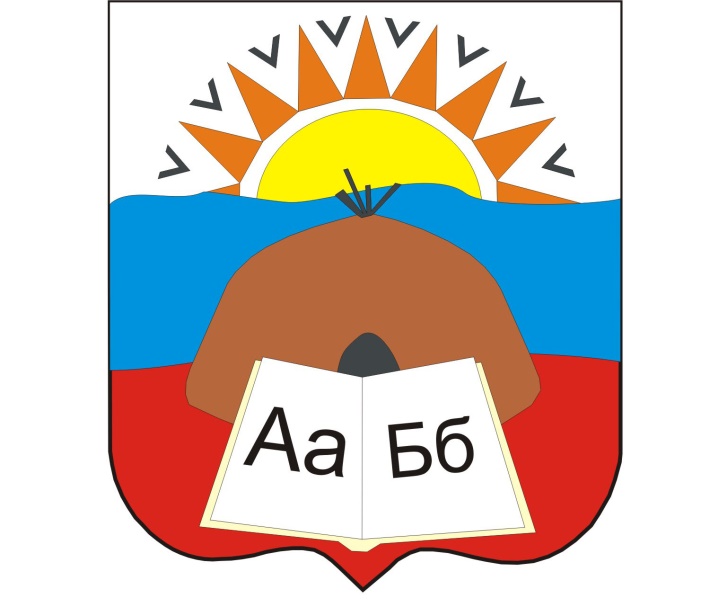 Герб разделён на три зоны: белую, синюю, красную – цвета Российского флага, символизируют, что МБОУ «Центр образования с. Мейныпильгыно» находится в Российской Федерации.На гербе изображено солнце, которое символизирует то, что школа находится на Чукотке – округе, в котором рождается день, раньше всех приходит день. 9 лучей солнца – школа МБОУ «Центр образования с. Мейныпильгыно» девятилетняя.Чёрные галочки – над ними – чайки, которые с марта по ноябрь кружат у школы.Яранга – с Красной яранги началось обучение в селе в далёком 1934 году.Букварь – символ школьных знаний.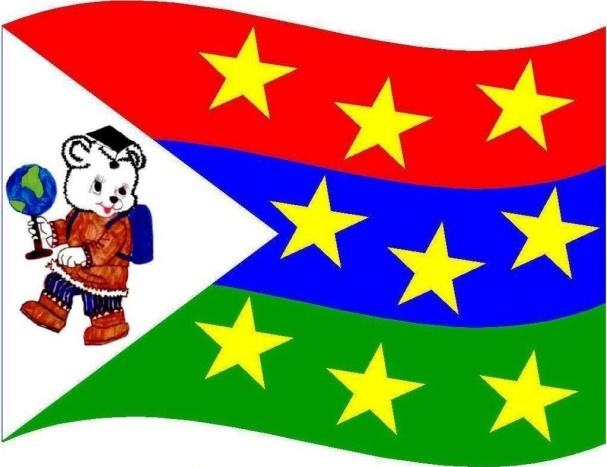 Значения цветов (полос) флага:Красный - символ любви, храбрости, стойкости и верховенства права.Синий - слава, верность, честь и искренность.Зеленый - вечный символ свободы и надежды.Белый треугольник на флаге Центра образования, как и на флаге Чукотского АО, расположенный основанием к флагштоку, а острием в центр флага (на восток), символизирует территорию Чукотского автономного округа, которая имеет почти треугольную форму, образуя самый дальний угол Российского государства.Белый медведь в камлейке и торбасах - традиционный символ Чукотки, в национальной чукотской одежде. Рюкзак, глобус и треуголка говорят о том, что медведь – ученик.9 звёзд на флаге – 9 классов школы. Жёлтый цвет – цвет духовного богатства и справедливости, которая царит в Центре.Показателина 01.09.2022 г.на 01.01.2023 г.Количество обучающихся уровня начального общего образования МБОУ «Центр образования с. Мейныпильгыно» 20 человек23 человекаИз них коренной национальности18 человек21 человекКоличество детей с ОВЗ--Количество детей - инвалидов22Количество детей, обучающихся по адаптированным основным общеобразовательным программам11Количество детей, находящихся в трудной жизненной ситуации (семья состоит на учёте в КПДН и ЗП)--Количество детей сирот и детей, оставшихся без попечения родителей33ПредметВозможности для воспитанияРусский языкВоспитание ценностного отношения к русскому языку, его эстетической выразительности, нравственной наполненности. Ценностное отношение к природе, другим людям, следование нормам и правилам жизни в обществе, расширение представлений учащихся об окружающем мире; экологическое воспитание (содержание учебных текстов, упражнений, заданий); Развитие мотивации и способности к духовно-нравственному самосовершенствованию; Формирование ответственности за языковую культуру как общечеловеческую ценность.Литературное чтениеПонимание содержания нравственных понятий, ценностей, норм чрез обсуждение поступков людей и мотивов их совершения, развитие умений ориентироваться в нравственном содержании прочитанного, самостоятельно делать выводы, соотносить поступки героев с нравственными нормами (на основе прочитанных текстов); Совершенствование умений вести диалог в различных коммуникативных ситуациях; соблюдать правила речевого этикета; Развитие эстетического вкуса (привлекательной художественной формы произведения); Формирование нравственных чувств и нравственного поведения, осознанного и ответственного отношения к собственным поступкам; Развитие мотивации и способности к духовно-нравственному самосовершенствованию.Иностранный языкУважения к многонациональному, поликультурному, поликонфессиональному составу нашего общества; Более глубокое осознание особенностей культуры своего народа; Воспитание гражданской идентичности; Осознание своей этнической и национальной принадлежности; Формирование дружелюбного и толерантного отношения к ценностям иных культур.МатематикаФормирование критического и логического мышления; навыков оценки, структурирования информации и выделения главного; Формирования умений доводить начатую работу до конца; стремления выбирать рациональный путь решения задачи, выполнения задания.Окружающий мирФормирование основ гражданской, этнонациональной, социальной, культурной самоидентификации личности обучающегося,Воспитание чувства гордости за свою Родину;Формирование гуманистических и демократических ценностных ориентаций; гражданской идентичности; Воспитание эмоционально окрашенного отношения к природе и культуре; Формирование ценностного отношения к здоровому образу жизни, соблюдения правил безопасного поведения;Формирование экологического поведения в школе, быту и природной среде; умения оценивать взаимоотношения людей в различных социальных группах; Формирование представления о богатстве внутреннего мира человека; представления о значении созидательной деятельности человека.Изобразительное искусствоМузыкаФормирование и развитие эстетического вкуса, художественного мышления обучающихся; способности воспринимать эстетику природных объектов, сопереживать им, чувственно-эмоционально оценивать гармоничность взаимоотношений человека с природой и выражать свое отношение художественными средствами;Формирование интереса и уважительного отношения к культурному наследию и ценностям народов России, сокровищам мировой цивилизации, их сохранению и приумножению;Формирование умения организовывать культурный досуг, самостоятельную музыкально-творческую деятельность; Формирование умения оказывать помощь в организации и проведении культурно-массовых мероприятийРазвитие способности к эмоционально-ценностному освоению мира, самовыражению и ориентации в художественном и нравственном пространстве культуры; воспитание уважения к истории культуры своего Отечества, выраженной в том числе в понимании красоты человекаТехнологияПолучение первоначального опыта трудового самовоспитания; Формирование качеств и отношений: трудолюбие, организованность, добросовестное и ответственное отношение к делу, инициативность, потребность помогать другим, уважение к чужому труду и результатам труда; Понимание культурно-исторической ценности традиций, отраженных в предметном мире, уважение к ним;Формирование у обучающихся мотивации к учебному труду; развитие собственных представлений о перспективах своего профессионального образования и будущей профессиональной деятельности;Формирование готовности обучающихся к выбору направления своей профессиональной деятельности в соответствии с личными интересами, индивидуальными особенностями и способностями, с учётом потребностей рынка труда;Развитие добросовестности, креативности, ответственности за результат своего труда;Формирование осознанного отношения к выбору индивидуального рациона здорового питания.Физическая культураФормирование и развитие знаний, установок, личностных ориентиров и норм здорового образа жизни; Формирование стремления к осознанному самостоятельному выбору стиля поведения, привычек, обеспечивающих безопасный образ жизни и сохранение здоровья – своего, а также близких людей и окружающих; Развитие таких качества, как упорство, воля, настойчивость, выносливость, убежденность в выборе здорового образа жизни; Формирование установки на систематические занятия физической культурой и спортом, готовности к выбору индивидуальных режимов двигательной активности на основе осознания собственных возможностей.Все предметыРазвитие личности обучающихся средствами предлагаемого для изучения учебного предмета, курса - развитие общей культуры обучающихся, их мировоззрения, ценностно-смысловых установок, развитие познавательных, регулятивных и коммуникативных способностей, готовности и способности к саморазвитию и профессиональному самоопределению; Формирование личностных ценностно-смысловых ориентиров и установок, личностных, регулятивных, познавательных, коммуникативных универсальных учебных действий; Развитие у обучающихся способности к саморазвитию и самосовершенствованию; формирование готовности к непрерывному образованию, в том числе информальному, построения собственной образовательной траектории.МетодЦелевой ориентирПоисковые и исследовательские методыФормируют у обучающегося ценности научного познания, воспитывают целеустремленность, настойчивость, самостоятельность и критичность мышления, умения принимать решенияРепродуктивные методы (задания)Воспитывают трудолюбие, ответственность, настойчивость в преодолении трудностей, стремление доводить работу до конца, развивают произвольность, умение следовать инструкцииТворческие методы (задания)Формируют ценности творчества и созидания, воспитывают целеустремленность, настойчивость, трудолюбие, способствуют самопознаниюМетод проектовРазвивает субъективность обучающегося, воспитывает самостоятельность, инициативность, организованность, ответственность, развивает рефлексию, самоконтроль, способствует адекватности самооценки.Методы обучения в парах, малых группахВоспитывают коммуникативные УУД – социального взаимодействия (сотрудничать в процессе учебной деятельности, оказывать помощь товарищам и принимать их помощь, следить за ходом совместной работы и направлять ее в нужное русло).Методы и технологии отметочного и безотметочного оцениванияРазвивают самооценку и оценочные умения школьника: оценивать ход и результат своей деятельности и деятельности других, способствуют самопознанию, самоконтролю и рефлексии, формируют регулятивные УУД.Технология проблемно-диалогического обученияФормирует проблемное и творческое мышление, развивает рефлексию, самоконтроль, воспитывают целеустремленность, настойчивость, трудолюбие, способствуют самопознанию.Технология продуктивного чтенияСпособствует осмыслению мира человеческих отношений, нравственно-этических ценностей; формированию эстетического вкуса, приобщает к литературе как искусству слова, формирует нравственно-оценочные умения, потребность читать.Технология решения жизненных задачспособствует социализации обучающихся, развитию мышления, креативности.Технология учебно-исследовательской деятельностиФормирует самостоятельность и культуру учебного труда, аналитическое и творческое мышление, повышает познавательную мотивацию.Информационные технологииСтимулируют устойчивый интерес к познавательной деятельности в области различных наук.Интерактивные формы работы с обучающимися (игровые приемы, дискуссия, дебаты, ролевые игры, разработка проекта, работа в малых группах, обучение в парах, решение творческих задач и др.)стимулируют познавательную активность, формируют коммуникативную компетенцию, повышают познавательную мотивациюНаправлениеЗадачиспортивно-оздоровительноеФормирование знаний, установок, личностных ориентиров и норм поведения, обеспечивающих сохранение и укрепление физического, психологического и социального здоровья обучающихся, воспитание у них ценностного отношения к здоровому образу жизнидуховно-нравственноеВоспитание нравственных чувств и этического сознания, гражданственности и патриотизма, формирование активной жизненной позиции и правового самосознания обучающихся, формирование у них позитивного отношения к базовым ценностям общества; укрепление ценностно-смысловой сферы личности.общеинтеллектуальноеФормирование навыков научно-интеллектуального труда, развитие культуры логического и алгоритмического мышления, воображения, эрудиции, воспитание творческого и ценностного отношения к учению, труду, развитие интеллектуально-творческого потенциала обучающихся.общекультурноеРазвитие эмоциональной сферы ребенка, чувства прекрасного, творческих способностей, воспитание нравственных чувств, формирование основ культуры общения и поведения; коммуникативной и общекультурной компетенций.социальноеВоспитание ценностного отношения к окружающей среде, людям; формирование психологической культуры и коммуникативой компетенции для обеспечения эффективного и безопасного взаимодействия в социуме; формирование основы культуры межэтнического общения; почтительного отношения к родителям, осознанного, заботливого отношения к старшему поколению.Проблемно-ценностное общениебеседа, дискуссия, дебаты, споры, творческий продукт по итогам общения (в соответствии с темой), диалог, полилог и др.Игровая деятельностьигры (имитационные, деловые, игровые, профориентационные, сюжетные, игры-конкурсы, игры-викторины, интеллектуальные игры (шахматы, решение задач), подвижные (народные, уличные, спортивные и др.Познавательная деятельностьразгадывание ребусов, головоломок, создание и решение текстов, решение задач, олимпиадные соревнования, создание сочинений, творческих работ, разработка проектов, проведение исследований, опытов, лабораторных работ, составление презентаций, создание алгоритмов, программирование, познавательные тренажеры, эксперименты, наблюдение, информационная переработка текста, смысловое чтение, работа с текстом, таблицами, картами, дидактическим материалом и т.д.Досугово-развлекательная деятельностьИгры, подготовка к концертам и их проведение, тематические программы, выступление агитбригад, театров, подготовка мини-спектаклей, ОШД, акции и т.д.Художественное творчество и социальное творчествоСоздание творческих работ, хореография, пение, оформление экспозиций, выставок, моделирование, художественные и творческие пробыТрудовая и профориентационная деятельностьОсвоение приемов шитья, кройки, живописи, рисования, пластики, и т.д., Изготовления изделия, сувенира и т.д., Изготовление деталей, фигур, вырезание по дереву, проведение трудовых акций, моделирование, резьба по дереву и т.д., Профессиональные пробы и т.д.Спортивно-оздоровительная деятельностьСпортивные игры, ОФП, кросс, соревнования, эстафета, выполнение игро вых приемов, освоение приемов и т.д.Туристическая деятельность, туристско-краеведческая, поисковая деятельностьИзучение на практике туристического быта, поисковая работа, поход, ориентирование на местности, выполнение расчетов, сбор материала для музея, встречи с людьми и т.д.НаправлениеФормаПрограммыКлассыДуховно-нравственноеКружок"Родной (чукотский) язык"1 - 4СоциальноеКружок"Мир вокруг тебя"1 - 4Общеинтел-лектуальноеКружок"Занимательная математика"1Общеинтел-лектуальноеКружокЗнакомство с искусственным интеллектом2 - 4ОбщекультурноеКружок"Разговоры о важном"1 - 4Спортивно-оздоровительноеСекция"Игры народов России "1 – 4 Спортивно-оздоровительноеСекция«Футбол»4БлокВиды деятельностиФормы работы, мероприятияРабота с классомИнициирование и поддержка участия класса в общешкольных ключевых делах, оказание необходимой помощи детям в их подготовке, проведении и анализе. Организация интересных и полезных для личностного развития ребенка совместных дел с учащимися вверенного ему класса.Выбор актива класса (распределение обязанностей по секторам), членов актива органа ученического самоуправления. Планирование общеклассных дел; совместное подведение итогов каждого месяца (четверти, полугодия, года) по разным направлениям деятельности.Работа с классомСплочение классного коллективаИгры и тренинги на сплочение и командообразование «Мы вместе», «Наш класс - наша сила», «Класс - вторая семья» и т.п. Экскурсии в краеведческий музей села Мейныпильгыно, экскурсии и походы выходного дня; формирование традиций в классном коллективе: «День именинника», мероприятия для мам, бабушек, пап и т.п.Работа с классомПроведение  классных часов как часов плодотворного и доверительного общения педагога и школьников, основанных на принципах уважительного отношения к личности ребенка, поддержки активной позиции каждого ребенка в беседе, предоставления школьникам возможности обсуждения и принятия решений по обсуждаемой проблеме, создания благоприятной среды для общения.В соответствии с Календарным планом воспитательной работы МБОУ «Центр образования с. Мейныпильгыно» на учебный год.Индивидуальная работа с обучающимисяВовлечение по возможности каждого ребенка в ключевые дела школы, индивидуальная помощь ребенку, наблюдение за поведением ребенка, изучение особенностей личностного развития.Наблюдение за учеником. Создание ситуации успеха. Работа с педагогом психологом. Индивидуальные беседы, консультации. Изучение мотивации действий учащихся, интересов конкретной группы учащихся или класса в целом, уровень тревожности учащихся класса. Помощь в работе с портфолио. Работа со слабоуспевающими детьми. Реализация мероприятий плана индивидуальной профилактической работы с несовершеннолетним, находящимся в социально-опасном положенииРабота с учителями, преподающими в классеПривлечение учителей к участию во внутриклассных делах, привлечение учителей к участию в родительских собраниях класса.Консультации классного руководителя с учителями-предметниками, проведение малых педсоветов, педконсилиумов. Взаимодействие с педагогом – психологом, социальным педагогом, педагогом – организатором, педагогами дополнительного образования.Работа с родителями (законными представителями) учащихсяСистематическое информирование родителей, помощь родителям, организация родительских всеобучей, организация работы родительских комитетов классов, привлечение членов семей школьников к организации и проведению дел класса, участию в мероприятиях.Проведение собраний, лекториев, подготовка информации на сайт школы. Индивидуальные консультации, создание индивидуального маршрута действий. Организация и приведение мероприятий по укреплению традиционных семейных ценностей.№ п/пНазвание этапа ОШДЦель этапа ОШДОсновные шаги ОШД1Планирование ОШДСоздание условий для эффективной подготовки основного школьного делаОпределить способ формирования команды ОШД.Создать условия для эффективной работы команды ОШД.Разработать план проведения ОШД.Определить форму организации ОШД.Сформировать информационную справку.2Подготовка ОШДСоздание условий для эффективного проведения основного школьного делаРазработать план проведения организационных встреч со всеми субъектами основного школьного дела.Распределить организационные группы по подготовке и проведению дела.Распределить роли и задачи между членами команды ОШД.Разработать совместный календарный план реализации ОШД вместе с учащимися.3Проведение ОШДСоздание условий для реализации общешкольного делаОписать краткий ход ОШД.Представить подробное описание дела.Расписать подготовительный, основной и заключительный этапы ОШД.Отследить ход реализации ОШД с помощью сформированных организационных групп.4Анализ ОШДСоздание условий для подведения итогов общешкольного делаРефлексия после проведения дела (Обратная связь от участников ОШД, подведение итогов с командой ОШД)Планирование последующих результатовУровеньМероприятияФорма проведенияИндивидуальныйВовлечение каждого ребенка в ключевые дела школы и класса в одной из возможных для него ролей осуществляется через советы соуправления, где распределяются зоны ответственности, даются разовые посильные поручения.Портфолио, оформления проекта, индивидуальная помощь учащимсяИндивидуальныйОказание индивидуальной помощи и коррекция поведения ребенка осуществляется через включение его в совместную работу с другими детьми, которые могли бы стать примером, предложение взять в следующем ОШД на себя роль ответственного за тот или иной фрагмент общей работы; организацию разновозрастного наставничества.Индивидуальная помощь учащимся, беседы, тренингиШкольныйМероприятия, связанные с общероссийскими, региональными праздниками, памятными датами, в которых участвуют все классы (например, День знаний, День Победы, День матери, Международный женский день, День космонавтики, День защитника Отечества и т.п.)Общешкольные торжественные линейки, праздники, акции, проекты, конференции (театрализованные, музыкальные, литературные и т. п.) ШкольныйФлеш-моб «День здоровья», акция «Мы против СПИДа» и т.п.Участие во всероссийских акциях, посвящённых значимым событиям в России, миреШкольныйПраздник «Посвящение в первоклассники»;Праздник первой оценки;Последний звонок или Выпускной из начальной школыТоржественные  мероприятия, связанные с завершением образования, переходом на следующий уровень образования, символизирующие приобретение новых социальных статусов в общеобразовательной организации, обществеШкольныйКонкурсы «Самый лучший класс»;Конкурс «Самый спортивный класс»;Конкурс «Ученик года»№Конкурс «Юный(ая) спортсмен(ка) года»;Конкурс «Лучший в ГТО» и т.п.Церемонии  награждения (по итогам учебного периода, года) обучающихся и педагогов за участие в жизни общеобразовательной организации, достижения в конкурсах, соревнованиях, олимпиадах, вклад в развитие общеобразовательной организации, своей местностиШкольныйАкция «Трудовой десант»;Акция «Письмо солдату»;Акция «Окна Победы» и т.п.Социальные  проекты в общеобразовательной организации, совместно разрабатываемые и реализуемые обучающимися и педагогами, в том числе с участием социальных партнёров, комплексы дел благотворительной, экологической, патриотической, трудовой и др. направленностиВнешкольныйКонцерт, посвященный Дню Победы, Акция «Бессмертный полк», открытые уроки, декады, фестивали и т.п.Мероприятия, освященные значимым Отечественным и/ или международным событиемВнешкольныйКонцерты «День матери», соревнования «Мама, папа, я  - спортивная семья», игровые программы «Вместе с мамой», «Бабушка – забота»Проводимые  для жителей поселения, своей местности и организуемые совместно с семьями обучающихся праздники, фестивали, представления в связи с памятными датами, значимыми событиями для жителей поселенияВнешкольныйЭкскурсии в краеведческий музей с. Мейныпильгыно»Экскурсии, походы выходного дняВнешкольныйБиблиотечные уроки, литературные гостиные, организуемые сельской библиотекой, встречи с орнитологамилитературные, исторические, экологические и другие походы, экскурсии, экспедиции, слёты и т. п., организуемые педагогами, в том числе совместно с родителями (законными представителями) обучающихся для изучения историко-культурных мест, событий, биографий проживавших в этой местности российских поэтов и писателей, деятелей науки, природных и историко-культурных ландшафтов, флоры и фауны и др.УровеньМероприятиеФормаГрупповойДиагностика и мониторингАнкетированиеГрупповойЗанятия правового характераЛекторийГрупповой«Консультационная служба»Психолого- педагогические, юридические консультации специалистов школы  (социальный педагог, психолог, администрация)ГрупповойИнформирование родителей о состоянии обученности, воспитанности и проблемах детейРодительские собранияГрупповойВключение родителей процесс управления образованиемРабота классных родительских комитетов, родительского комитета школыГрупповойВключение родителей в совместную творческую деятельность, организацию детского досугаПроведение совместных социальных, общественно-полезных и досуговых мероприятийИндивидуальныйИндивидуальные консультации педагогов специалистами социально – психологической службыОрганизация психолого - педагогического и правового просвещенияИндивидуальныйИнформирование родителей о состоянии обученности, воспитанности и проблемах детейРабота классных руководителей с дневниками обучающихся, индивидуальное консультирование родителей, патронаж семей.ИндивидуальныйСистема психолого - педагогического сопровождения проблемных семей.Индивидуальная работа классных руководителей, социального педагога и психолога с семьями «группы риска» Контроль и привлечение к ответственности за невыполнение родительских обязанностей (при необходимости) Патронаж неблагополучных, опекаемых детей Индивидуальные беседыдля школьника- реализация права школьников на участие в соуправлении МБОУ «Центр образования с. Мейныпильгыно» (учет мнения обучающихся); - самоорганизация обучающихся на основе собственных интересов и потребностей; приобретение личного опыта демократических отношений; - удовлетворение индивидуальных потребностей обучающихся, направленных на защиту их гражданских прав и интересов, участие в решении важных вопросов для МБОУ «Центр образования с. Мейныпильгыно»для МБОУ «Центр образования с. Мейныпильгыно»- консолидация усилий администрации образовательной организации, педагогического коллектива, родителей и самих обучающихся для решения насущных проблем МБОУ «Центр образования с. Мейныпильгыно» в рамках реализации Федерального закона Российской Федерации от 29 декабря 2012 г. № 273-ФЗ «Об образовании в Российской Федерации» (статья 34); - механизм выявления и развития лидерских качеств обучающихся, поддержки их инициатив и самоорганизации.для органов местного самоуправления- подготовка кадров для работы в молодежном правительстве/молодежном парламенте Чукотского автономного округа; - социальное партнерство с представителями власти с целью решения проблем коренных малочисленных народов Севера, Чукотского автономного округа, Анадырского муниципального района и села Мейныпильгынодля государства- включение обучающихся в позитивную социальную активность; - воспитание гармонично развитой личности; - знакомство обучающихся с избирательными технологиями;- моделирование государственного устройства в МБОУ «Центр образования с. Мейныпильгыно»Название сектораОсуществляемые функцииУчебныйсбор и анализ информации об учебном процессе, контроль успеваемости обучающихся;инициирование и реализация социально значимых проектов и мероприятий с целью повышения успеваемости обучающихся; защита академических прав обучающихся, касающихся организации учебного процесса в образовательной организации; организация совместной работы с классными руководителями и учителями-предметниками; урегулирование спорных вопросов, связанных с обучением и аттестацией обучающихся; организация совместной деятельности с детскими общественными объединениями и организациями по этому направлению.Дисциплина и порядокорганизация деятельности по решению конфликтных ситуаций совместно с медиаторами школьной службы примирения; организация профилактической работы совместно с штатным педагогом-психологом и социальным педагогом по урегулированию вопросов профилактики пагубных привычек, употребления ПАВ; инициирование и реализация социально значимых проектов и мероприятий с целью повышения уровня дисциплины и соблюдения этических норм и правил обучающихся; защита академических прав обучающихся, касающихся уважения человеческого достоинства, защиту от всех форм физического и психического насилия, оскорбления личности, охраны жизни и здоровья; организация совместной деятельности с детскими общественными объединениями и организациями по этому направлению.Кульмассовыйинициирование и реализация культурных социально значимых проектов и досуговых мероприятий; ведение учета достижений обучающихся в творческом направлении; организация совместной работы с классными руководителями, педагогами дополнительного образования, педагогами, ведущими внеурочную деятельность в образовательной организации; организация совместной деятельности с детскими общественными объединениями и организациями по этому направлению.Оборонно-спортивныйзащита академических прав обучающихся, касающихся пользования обучающимися в порядке, установленном локальными нормативными актами, лечебно-оздоровительной инфраструктурой и объектами спорта образовательной организации;инициирование и реализация социально значимых проектов и мероприятий с целью повышения физической культуры и патриотического самососзнания обучающихся;ведение учета достижений обучающихся по спортивному направлению;организация совместной работы с классными руководителями и учителем физической культуры и педагогом дополнительного образования;организация обучающихся в ВФСК «Готов к труду и обороне», акциях, связанных с ГТО, уроках мужества, конкурсах-смотрах строя и песни, фестивалях патриотической песни, проведение военнизированных игр;организация совместной деятельности с детскими общественными объединениями и организациями по этому направлению.Информационныйзащита академических прав обучающихся, касающихся уважения свободы совести, информации, свободного выражения собственных взглядов и убеждений; освещение деятельности ученического самоуправления через различные источники: газета, радио, школьное телевидение, социальные сети, сайты, в которых отражается работа органа ученического самоуправления; инициирование и реализация социально значимых проектов и мероприятий совместно с младшими школьниками; организация совместной деятельности с педагогами, ведущими внеурочную деятельность, классными руководителями, учителем информатики.Наставничествоподготовка потенциальных членов ученического самоуправления из числа обучающихся более младших классов; организация работы с классными руководителями других классов.УровеньВиды деятельностииндивидуальный- через вовлечение обучающихся в планирование, организацию, проведение анализ Основных школьных и внутриклассных дел;- через реализацию обучающимися, взявшими на себя соответствующую роль, функций по контролю за порядком и чистотой в классе, уходом за классной комнатой, комнатными растениями и т.п..классов- через деятельность выборных по инициативе и предложениям учащихся класса лидеров - старост, представляющих интересы класса в общешкольных делах и призванных координировать его работу с работой общешкольных органов самоуправления и классных руководителей; - через деятельность выборных органов самоуправления, отвечающих за различные направления работы класса (например, оборонно-спортивный сектор, культмассовый сектор, трудовой сектор, оформительский сектор);планировании, организации, проведении и анализе классных дел, мероприятий, акций, конкурсов по направлениям: познавательная деятельность: игра «Что? Где? Когда?», «Я поведу тебя в музей» и др.; спортивно-оздоровительная деятельность: проведение утренней зарядки, физкультминутки на уроках и др.; художественное творчество:  выставки рисунков, поделок, «День матери», «День учителя» и др.;проблемно-ценностное общение: «День вежливости», «День толерантности», «Уроки Добра» (просмотр и обсуждение кинофильмов) и др.; краеведческая деятельность: проект «Дорогая моя столица», игра «Путешествие по родному краю», проект «Генеалогическое древо моей семьи», проект «Сказки Чукотки»  и др.; игровая деятельность: проект «Отдыхаем вместе» (во время перемен) и др. организации дежурства в классе: составление графика дежурства, определение обязанностей дежурных и т.д.; оформлении, благоустройстве классного кабинета: информационное оформление (стенд) классного уголка, создание цветочных зон, оформление к «Новому году» и др.МБОУ «Центр образования с. Мейныпильгыно»- организацию и деятельность органов ученического самоуправления Совет обучающихся, избранных обучающимися;- организации и проведении Основных школьных дел.НаправлениеКлючевые компонентыФормы работыОтветственныеI. Изучение и диагностическая работа с учащимися и их семьямиИзучение детей и составление социального паспорта семьи с целью пролонгированной работыСбор материалов, выявление первоочередных задач воспитания и обучения, наблюдение, тестированиеСоциальный педагог, педагог-психолог, классные руководителиI. Изучение и диагностическая работа с учащимися и их семьямиАдаптация школьниковИндивидуальные беседы со школьниками, их родителями, приобщение учащихся к творческим делам класса, запись в кружки и секции, т.е. формирование детского коллектива, проведение педсоветовЗам директора по УВР, соц. педагог, педагог - психолог, классные руководители, учителяI. Изучение и диагностическая работа с учащимися и их семьямиИзучение личности каждого ребенка и выявление среди них учащихся, требующих особого внимания педагогического коллектива школыОШД и классные мероприятия, родительские собрания, малые педсоветыЗам директора по УВР, соц. педагог, классные руководители, учителя совет профилактикиI. Изучение и диагностическая работа с учащимися и их семьямиУстановление неуспешности детей в различных видах деятельностиТестирование, анкетирование, наблюдения, беседыПсихолог, социальный педагог, совет по профилактикеII. Профилактическая работа со школьникамиКоррекционная работа с учащимися «группы риска»Организация свободного времени, отдыха в каникулы, специальные формы поощрения и наказания, раскрытие потенциала личности ребенка в ходе бесед, тренингов, участия в ОШДСоц. педагог, педагог - психолог, классные руководителиII. Профилактическая работа со школьникамиРабота по формированию потребности вести здоровый образ жизниКлассные часы, лекции, спортивные секции и соревнования, экскурсии, проведение дней Здоровья, организация активного общественно-полезного зимнего и летнего отдыхаЗам. директора по УВР, классные руководители учителяII. Профилактическая работа со школьникамиПравовое воспитание учащихсяКлассные часы, лекции, беседы с представителями межведомственных и общественных организаций, конференции, уроки права.Социальный педагог, классные руководители, УУП с. МейныпильгыноII. Профилактическая работа со школьникамиПросветительская работа среди учащихся о негативном влиянии ПАВ, табакокурения на организм человекаЛекции, беседы в малых группах и индивидуальныеСоциальный педагог, классные руководители, работники ГБУЗ ЧОБ «УБ с. Мейныпильгыно», УУП с. МейныпильгыноII. Профилактическая работа со школьникамиПрофилактика безнадзорности и правонарушений несовершеннолетнихУчастие в межведомственной профилактической акции «Подросток», организация отдыха и занятости в летний период детей и подростков, состоящих в социально-опасном положении, состоящих на профилактическом учете в органах внутренних дел и образовательном учрежденииСоциальный педагог, педагог - психологII. Профилактическая работа со школьникамиПривлечение школьников к проблеме межэтнических отношенийКлассные часы, акции, мероприятия классного и школьного уровняУчитель родного языка, педагог дополнительного образования кружка «Краеведение», педагог-организатор, социальный педагог, педагог – психолог, классные руководителиII. Профилактическая работа со школьникамиПривлечение школьников к проблеме коррупцииКлассные часы, акции, мероприятия классного и школьного уровняпедагог-организатор, социальный педагог, классные руководителиII. Профилактическая работа со школьникамиМониторинг ежедневной занятости учащихся, состоящих на всех видах профилактического учетаМониторингСоциальный педагог, классные руководителиIII. Медико-психологическое и правовое просвещение классных руководителей и учителей-предметников.Учебно-просветительская работа среди учителей, классных руководителей в области негативного влияния ПАВ, табакокурения на организм человека, психологической и правовой помощи подросткуЛектории, семинары, малые педсоветы, психолого-педагогические консилиумы.Администрация МБОУ «Центр образования с. Мейныпильгыно» при сотрудничестве с организациями системы профилактикиIII. Медико-психологическое и правовое просвещение классных руководителей и учителей-предметников.Заседание Совета профилактикиЗаседание Совета профилактикиСоциальный педагогIV. Работа с родительской общественностьюВыявление семей, нуждающихся в психологической и социальной поддержкеАнкетирование, тестирование, наблюдение, беседы.Педагог-психолог, совет профилактики, соц. педагог, школьный родительский комитетIV. Работа с родительской общественностьюУчебно-просветительская деятельность среди родителейЛекции, семинары, род. собрания, беседысоциальный педагог, педагог-психолог, зам. директора по УВРIV. Работа с родительской общественностьюЗащита детей от жестокого обращения (первичная профилактика предупреждение возникновения факторов риска проявления жестокого обращения)Выявление и коррекция проблем в семейных отношениях на ранней стадии, обеспечение условий для эффективного выполнения функций семьейСоц. педагог, педагог - психолог, классные руководителиПартнерЦель и задачи взаимодействияСтруктурное подразделение МАОУ ДО «ЦДШИ Анадырского района» в с. Мейныпильгыно,Дом культуры села Мейныпильгыно МБУ «ЦКД» Анадырского района»,Библиотека Мейныпильгыно МБУК «ЦБС» Анадырского района».Изучение культурного наследия с. Мейныпильгыно и Чукотского автономного округа, приобщение к национальным культурным ценностям: посещение выставок, экспозиций, проведение экскурсий, работа над проектами.Дом культуры села Мейныпильгыно МБУ «ЦКД» Анадырского района»Просмотр спектаклей, участие в театральных постановках объединения «Солнечный город»Дом культуры села Мейныпильгыно МБУ «ЦКД» Анадырского района»Просмотр и обсуждение кинофильмовБиблиотека Мейныпильгыно МБУК «ЦБС» Анадырского района»Использование библиотечного фонда для развития и саморазвития, проектной деятельностиАдминистрация сельского поселения МейныпильгыноГБУЗ ЧОБ «Участковая больница с. Мейныпильгыно»Проведение сельских спортивных праздников и мероприятий, участие в соревнованияхСтруктурное подразделение МАОУ ДО «ЦДШИ Анадырского района» в с. МейныпильгыноДом культуры села Мейныпильгыно МБУ «ЦКД» Анадырского района»Проведение совместных мероприятий и концертовОтделение Анадырского муниципального района Всероссийского Военно-Патриотического Общественного Движения «Юнармия»Укрепление здоровья, формирование навыков спортивной дисциплины, взаимопомощи, работы в команде, участие в мероприятиях патриотического и социального направления.МОМВД России «Анадырский» (место дислокации пгт. Угольные Копи) УУП ГУУП и ПДН  с. МейныпильгыноПункт социального обслуживания Анадырского районного филиала ГБУ «ЧОКЦСОН» в с. МейныпильгыноПроведение операции «Подросток»Работа с семьями «группы риска»МОМВД России «Анадырский» (место дислокации пгт. Угольные Копи) УУП ГУУП и ПДН  с. МейныпильгыноВоспитание законопослушного поведенияПроведение мероприятий по профилактике употребления ПАВ, табака, алкоголя и наркотических средств, суицидального поведенияФормирование навыков безопасного поведенияГБУЗ ЧОБ «Участковая больница с. Мейныпильгыно»Организация медицинского обслуживания обучающихсяУчастие в работе по организации питания обучающихсяПроведение лекционно-просветительских мероприятий Составлен в соответствии с Приказом Управления социальной политики Администрации Анадырского муниципального района от 11.11.2022 г. № 600-од «Об утверждении Единого календарного плана по организации и проведению комплексных и массовых физкультурно-спортивных мероприятий на 2023 год»УтвержденПриказом МБОУ «Центр  образования с. Мейныпильгыно» от 14.12.2022 г. № 03-03/228№ п/пНаименование мероприятийДатапроведенияИсполнителиМероприятия по выполнению Федерального закона от 13 марта 1995 г. № 32-ФЗ «О днях воинской славы и памятных датах России»Мероприятия по выполнению Федерального закона от 13 марта 1995 г. № 32-ФЗ «О днях воинской славы и памятных датах России»Мероприятия по выполнению Федерального закона от 13 марта 1995 г. № 32-ФЗ «О днях воинской славы и памятных датах России»Мероприятия по выполнению Федерального закона от 13 марта 1995 г. № 32-ФЗ «О днях воинской славы и памятных датах России»1.1.Организация цикла спортивных мероприятий (турниры, спортивно-игровые программы), посвященные Дню защитника Отечества  (23 февраля)Февраль 2023 годаУчитель физкультуры Федоров В.А.Педагог дополнительного образования Тевлявье В.Н.Классные руководителиПедагог-организатор1.2.Организация цикла спортивных мероприятий, посвященных Дню Победы советского народа в Великой Отечественной войне 1941 -1945 годов5-15 мая 2023 годаПедагог дополнительного образования Тевлявье В.Н.Классные руководители1.3.Организация цикла спортивных мероприятий, посвященных Дню солидарности в борьбе с терроризмом (3 сентября)3-10 сентября 2023 годаПедагог дополнительного образования Тевлявье В.Н.Классные руководители1.4.Организация цикла спортивных мероприятий, посвященных Дню народного единства (4 ноября)4-10 ноября2023 годаПедагог дополнительного образования Тевлявье В.Н.Классные руководители2. Тематические, информационно-пропагандистские спортивные мероприятия2. Тематические, информационно-пропагандистские спортивные мероприятия2. Тематические, информационно-пропагандистские спортивные мероприятия2. Тематические, информационно-пропагандистские спортивные мероприятия2.1.Организация спортивно-развлекательных мероприятий, посвященных Международному женскому дню (8 марта)5-10 марта2023 годаПедагог дополнительного образования Тевлявье В.Н.Классные руководители2.2.Организация спортивно-конкурсных семейных спортивных состязаний, посвященных Международному дню семьи (15 мая)май 2023 годаПедагог дополнительного образования Тевлявье В.Н.Классные руководители2.3.Организация спортивных мероприятий, приуроченных к Международному Дню защиты детей (1 июня)1 июня 2023 годаИнструктор по физической культуре Норкина А.В.2.4.Организация спортивно-массовых программ, посвященных государственному празднику Российской Федерации Дню России (12 июня)11-13 июня 2023 годаИнструктор по физической культуре Норкина А.В.Воспитатель ЛОУ2.5.Организация спортивно-оздоровительных, развлекательных мероприятий, посвященных Дню матери в России (26 ноября): эстафета «Вместе с мамой»25 ноября2023 годаПедагог дополнительного образования Тевлявье В.Н.Классные руководители2.6.Организация спортивных мероприятий, приуроченных к Международному Дню пожилых людей15 сентября-1 октября2023 годаПедагог дополнительного образования Тевлявье В.Н.Классные руководители3. Пропаганда здорового образа жизни и формирование в обществе негативного  отношения к алкоголизму, наркомании и токсикомании3. Пропаганда здорового образа жизни и формирование в обществе негативного  отношения к алкоголизму, наркомании и токсикомании3. Пропаганда здорового образа жизни и формирование в обществе негативного  отношения к алкоголизму, наркомании и токсикомании3. Пропаганда здорового образа жизни и формирование в обществе негативного  отношения к алкоголизму, наркомании и токсикомании3.1.Организация мероприятий направленных на профилактику алкоголизма среди населения по отдельному плану в течение года (не реже 1 мероприятия в квартал)Классные руководителиСоциальный педагог3.2.Организация мероприятий антинаркотической направленности по отдельному плану учреждений в течение года (не реже 1 мероприятия в квартал)Классные руководителиСоциальный педагог3.3.Агитационная работа по привлечению населения к занятиям спортом и физической культуройв течение годаУчитель физкультуры Федоров В.А.3.4.Спортивные мероприятия, приуроченные к Всемирному дню здоровья (7 апреля)7 апреля2023 годаУчитель физкультуры Федоров В.А.Классные руководители3.5.Спортивные мероприятия, приуроченные к Всемирному дню без табака (31 мая)31 мая2023 годаПедагог дополнительного образования Тевлявье В.Н.Классные руководители3.6.Спортивные мероприятия, приуроченные к Международному дню отказа от курения (15 ноября)10-15 ноября 2023 годаПедагог дополнительного образования Тевлявье В.Н.Классные руководители4. Развитие и поддержка национальных  видов спорта4. Развитие и поддержка национальных  видов спорта4. Развитие и поддержка национальных  видов спорта4. Развитие и поддержка национальных  видов спорта4.1.Организация и проведение спортивных мероприятий, посвященных Дню образования Чукотского автономного округа (10 декабря)4-10 декабря 2023 годаПедагог дополнительного образования Тевлявье В.Н.5. Физкультурно-оздоровительная  работа с населением5. Физкультурно-оздоровительная  работа с населением5. Физкультурно-оздоровительная  работа с населением5. Физкультурно-оздоровительная  работа с населением5.1Организация и проведение мероприятий в рамках «Декады спорта и здоровья» 2-8 января 2023 годаУчитель физкультуры Федоров В.А.5.2.Зимняя декада ВФСК ГТО среди трудовых коллективов Анадырского района мужчины, женщиныянварь 2023годаУчитель физкультуры Федоров В.А.5.3.Зимний фестиваль ВФСК ГТО среди обучающихся в образовательных организациях Анадырского района10-25 января 2023 годаУчитель физкультуры Федоров В.А.5.5.Всероссийские массовые соревнования «День зимних видов спорта» (все возрастные категории)10 февраля 2023 годаУчитель физкультуры Федоров В.А.5.6.Летний фестиваль ВФСК ГТО среди обучающихся в образовательных организациях Анадырского районамай 2023 годаУчитель физкультуры Федоров В.А.5.7Всероссийский полумарафон «ЗаБег.РФ»28 мая 2023 годаПедагог дополнительного образования Тевлявье В.Н.5.8Организация и проведения Всероссийского массового соревнования «Олимпийский день» все возрастные категории18,19 июня 2023 годаУчитель физкультуры Федоров В.А.5.9Организация и проведение легкоатлетического забега, посвященный Всероссийскому дню бега «Кросс Наций»16 сентября 2023 годаПедагог дополнительного образования Тевлявье В.Н.5.10Организация и проведение Всероссийского дня ходьбы «Мы идём, шагаем по стране!»23 сентября 2023 годаПедагог дополнительного образования Тевлявье В.Н.5.11Всероссийский спортивный фестиваль «ГТО - одна страна, одна команда!»,  все возрастные категориисентябрь-  ноябрь 2023 годаУчитель физкультуры Федоров В.А.5.12Муниципальный этап окружного конкурса «Спортивная элита -2023»сентябрь -  октябрь 2023 годаУчитель физкультуры Федоров В.А.Педагог дополнительного образования Тевлявье В.Н.Классные руководителиПедагог-организатор5.13Смотр-конкурс на лучшую постановку физкультурно-оздоровительной и спортивной работысентябрь-октябрь2023 годаУчитель физкультуры Федоров В.А.Педагог дополнительного образования Тевлявье В.Н.Инструктор по физической культуре Норкина А.В.6. Развитие детско-юношеского и молодежного спорта6. Развитие детско-юношеского и молодежного спорта6. Развитие детско-юношеского и молодежного спорта6. Развитие детско-юношеского и молодежного спорта6.1.Организация и проведение школьного этапа мероприятий Всероссийских спортивных соревнований школьников «Президентские состязания» и Всероссийских спортивных игр школьников «Президентские спортивные игры»январь- февраль 2023 годаУчитель физкультуры Федоров В.А.Педагог дополнительного образования Тевлявье В.Н.6.2.Организация и проведение муниципального этапа Спартакиады школьников по игровым видам спорта (баскетбол, волейбол)январь - март2023 годаУчитель физкультуры Федоров В.А.6.3.Участие команды района в Спартакиаде школьников по игровым видам спорта (баскетбол, волейбол, футбол)21 февраля- 30 апреля2023 годаУчитель физкультуры Федоров В.А.6.4.Участие команды района в Первенстве Чукотки по спортивным видам борьбы  памяти А.С. Малыванова8-12  февраля2023 годаПедагог дополнительного образования Тевлявье В.Н.6.5.Первенство Чукотки по спортивной борьбе дисциплина греко-римская борьба, дзюдо8-12 февраля2023 годаПедагог дополнительного образования Тевлявье В.Н.6.6.Всероссийские соревнования по баскетболу среди команд общеобразовательных организаций (в рамках общероссийского проект «Баскетбол-в школу»)январь-декабрь 2023 годаУчитель физкультуры Федоров В.А.6.7Всероссийские соревнования по волейболу «Серебряный мяч» среди команд общеобразовательных организаций (в рамках общероссийского проект «Волейбол-в школу»)январь-декабрь 2023 годаУчитель физкультуры Федоров В.А.6.8.Всероссийские соревнования по мини-футболу (футзалу) среди команд общеобразовательных организаций (в рамках общероссийского проект «Мини-футбол -в школу»)январь-декабрь 2023 годаУчитель физкультуры Федоров В.А.6.9.Всероссийские соревнования по шахматам «Белая ладья» среди обучающихся общеобразовательных организаций март-май2023 годаУчитель физкультуры Федоров В.А.6.10Всероссийские соревнования по бадминтону «Проба пера» среди обучающихся общеобразовательных организаций март-май2023 годаУчитель физкультуры Федоров В.А.Вид одарённостиОписаниеСпортивная одарённостьНаличие высокой двигательной активности в определённом виде спорта, сопряжённой с высоким уровнем трудолюбия и дисциплинированности.Интеллекутальная одарённость в области изучения правоведческих наукДлительная и частая погружённость в изучение правоведческих наук с проявлением исключительной памяти и демонстрированием высокого уровня построения причинно-следственных связей.Литературно-поэтическая одарённостьНаличие художественного и эстетического чутья в создании текстов, высокая эмоциональная чувствительность и образность мышления.Музыкальная одарённостьПроявление специфической восприимчивости к музыкальным произведениям через музыкальный слух и высокой впечатлительностью от них. У исполнителей высокая двигательная моторика.Лидерская одарённостьПовышенный уровень эмпатии и общительности, совмещённые с высокими показателями социального интеллекта.I гр.Дети, лишённые родительского попечения в результате физического или социального сиротства. («Социальное сиротство» - осуществлённое по закону изъятие ребёнка из семьи в связи с необеспечением родителями заботы, ухода, воспитания своих детей и/ или угрозой их здоровью, психическому состоянию и благополучному развитию).II гр.Дети, пострадавшие от различных форм насилия (пренебрежение в удовлетворении их биологических и социальных потребностей, физическое, сексуальное насилие, жестокое обращение).III гр.Дети, вовлечённые  в криминальную  среду   и  проявляющие   криминальную, противоправную, асоциальную активность (совершение правонарушений) до возраста достижения  уголовной     ответственности,     подростки-правонарушители,     дети, отбывающие наказания в виде лишения свободы в воспитательных колониях.IV гр.Дети с особыми потребностями и особыми условиями социализации в результате дефектов их физического или психического развития (дети-инвалиды, дети с умственной отсталостью, нарушениями зрения, слуха, опорно-двигательного аппарата и другими формами дефектов).V гр.Дети - жертвы вооружённых и межнациональных конфликтов, экологических, техногенных катастроф, стихийных бедствий; дети из семей беженцев и вынужденных переселенцев, дети, оказавшиеся в экстремальных условиях.КлассКол-во обучающихсяКоличество участников мониторингового исследованияКлассный руководительДата проведения:№ п/пНаправление внеурочной деятельностиНазвание объединенияКоличество занимающихсяКонтингент участниковКоличество часовКоличество часовРуководитель объединенияСсылка на размещение отчета о промежуточной аттестации№ п/пНаправление внеурочной деятельностиНазвание объединенияКоличество занимающихсяКонтингент участниковпо плануфактическиРуководитель объединенияСсылка на размещение отчета о промежуточной аттестацииПоказателиНа начало учебного годаНа конец учебного годаВсего учащихсяиз  них девочекиз них мальчиковиз них коренной национальностииз них дети из территории РФ, на которых проводится СВОКоличество многодетных семейКоличество неблагополучных семейиз них состоят на внутришкольном учётеиз них стоят на учёте в МОМВД России «Анадырский»из них состоят на учёте в КПДНиЗП ААМРДети-инвалиды:Дети, находящиеся на индивидуальном обучении:Дети, имеющие хронические заболеванияДети-сиротыОпекаемые дети:Дети из семей, потерявших кормильца:Дети без гражданства РФКол-во родителей - участников локальных войнКол-во родителей – инвалидовКол-во родителей безработных:Кол-во родителей – пенсионеров:Количество полных семейКоличество неполных семей№ п/пНаправление воспитательной работыМероприятиеДата проведенияКонтингент участниковКоличество участников, результатМероприятие провёлСсылка на отчёт о мероприятии (при наличии)123№ п/пНаправление воспитательной работыМероприятиеДата проведенияКонтингент участниковКоличество участников, результатМероприятие провёлСсылка на отчёт о мероприятии (при наличии)123№ п/пНаправление воспитательной работыМероприятиеДата проведенияКонтингент участниковКоличество участников, результатМероприятие провёлСсылка на отчёт о мероприятии (при наличии)123№ п/пНаправление воспитательной работыМероприятиеДата проведенияКонтингент участниковКоличество участников, результатМероприятие провёлСсылка на отчёт о мероприятии (при наличии)123№ п/пНаправление воспитательной работыМероприятиеДата проведенияКонтингент участниковКоличество участников, результатМероприятие провёлСсылка на отчёт о мероприятии (при наличии)123№ п/пНаправление воспитательной работыМероприятиеДата проведенияКонтингент участниковКоличество участников, результатМероприятие провёлСсылка на отчёт о мероприятии (при наличии)123№ п/пНаправление воспитательной работыМероприятиеДата проведенияКонтингент участниковКоличество участников, результатМероприятие провёлСсылка на отчёт о мероприятии (при наличии)123№ п/пНаправление воспитательной работыМероприятиеДата проведенияКонтингент участниковКоличество участников, результатМероприятие провёлСсылка на отчёт о мероприятии (при наличии)12311427405366792152841546780316294255688141730435669825183144577083619324558718472033465972858213447607386922354861748710233649627588112437506376891225385164779013263952657891Отношение обучающихся:Отношение обучающихся:Отношение обучающихся:Отношение обучающихся:Отношение обучающихся:Отношение обучающихся:Отношение обучающихся:Отношение обучающихся:Отношение обучающихся:Отношение обучающихся:Отношение обучающихся:Отношение обучающихся:Отношение обучающихся:Отношение обучающихся:Класс к семьек Отечествук землек мирук трудук культурек знаниямк человеку как к таковомук человеку как к другомук человеку как к иному (вера, национальность…)к своему телесному Як своему внутреннему мирук своему духовному ЯВсего:Параметры (+ / -):Параметры (+ / -):Параметры (+ / -):Параметры (+ / -):Параметры (+ / -):Параметры (+ / -):Параметры (+ / -):Параметры (+ / -):Параметры (+ / -):Параметры (+ / -):Параметры (+ / -):Параметры (+ / -):Параметры (+ / -):Параметры (+ / -):устойчиво-позитивное отношениеситуативно-позитивное отношениеситуативно-негативное отношениеустойчиво-негативное отношениеКлассыIIIIIIIVМаксимальная нагрузка, часов21232323КлассЮжный входСеверный вход2/3 класс - комплект8:00 - 8:10-1 класс-8:00 - 8:104 класс08:10 - 08:20-Части учебного планаСоотношение частейКлассыКлассыКлассыКлассыЧасти учебного планаСоотношение частейIIIIII IVОбязательная часть80%21232323Часть, формируемая участниками образовательных отношений20%10101010из неё:20%10101010уроки20%----Системная внеурочная деятельность (тарификация)20%5556Несистемная  внеурочная деятельность 5554Предметные областиУчебные предметы Количество часов в неделюКоличество часов в неделюКоличество часов в неделюКоличество часов в неделюВсего:Предметные областиклассы1234Всего:Обязательная часть - 80 %Обязательная часть - 80 %Обязательная часть - 80 %Обязательная часть - 80 %Обязательная часть - 80 %Обязательная часть - 80 %Обязательная часть - 80 %Русский язык и литературное чтениеРусский язык165170170170675Русский язык и литературное чтениеЛитературное чтение132136136136540Родной язык и литературное чтение на родном языкеРодной (чукотский) язык-----Родной язык и литературное чтение на родном языкеРодная (чукотская) литература-----Иностранный (английский) языкИностранный (английский) язык–686868204Математика и информатикаМатематика132136136136540Обществознание и естествознаниеОкружающий мир66686868270Основы религиозных культур и светской этикиУчебный модуль "Основы светской этики"–––3434ИскусствоМузыка33343434135ИскусствоИзобразительное искусство33343434135ТехнологияТехнология33343434135Физическая культураФизическая культура10210210268374ИтогоИтого6967827827823042Часть, формируемая участниками образовательных отношений - 20 %Часть, формируемая участниками образовательных отношений - 20 %Часть, формируемая участниками образовательных отношений - 20 %Часть, формируемая участниками образовательных отношений - 20 %Часть, формируемая участниками образовательных отношений - 20 %Часть, формируемая участниками образовательных отношений - 20 %Часть, формируемая участниками образовательных отношений - 20 %Системная внеурочная деятельностьСистемная внеурочная деятельностьСистемная внеурочная деятельностьСистемная внеурочная деятельностьСистемная внеурочная деятельностьСистемная внеурочная деятельностьСистемная внеурочная деятельностьдуховнонравственноедуховнонравственное33343434135социальноесоциальное33343434135общеинтеллектуальноеобщеинтеллектуальное33 - - -33общеинтеллектуальноеобщеинтеллектуальное -343434102общекультурноеобщекультурное33343434135спортивно-оздоровительноеспортивно-оздоровительное33343468169Итого часов системной внеурочной деятельности:Итого часов системной внеурочной деятельности:165170170204709Несистемная внеурочная деятельностьНесистемная внеурочная деятельность1651701701361350Итого часов части, формируемой участниками образовательных отношенийИтого часов части, формируемой участниками образовательных отношений165170170204709Предметные областиУчебные предметы Количество часов в неделюКоличество часов в неделюКоличество часов в неделюКоличество часов в неделюВсего:Предметные областиклассы1234Всего:Обязательная часть - 80 %Обязательная часть - 80 %Обязательная часть - 80 %Обязательная часть - 80 %Обязательная часть - 80 %Обязательная часть - 80 %Обязательная часть - 80 %Русский язык и литературное чтениеРусский язык555520Русский язык и литературное чтениеЛитературное чтение444416Родной язык и литературное чтение на родном языкеРодной (чукотский) язык-----Родной язык и литературное чтение на родном языкеРодная (чукотская) литература-----Иностранный (английский) язык Иностранный (английский) язык–2226Математика и информатикаМатематика444416Обществознание и естествознаниеОкружающий мир22228Основы религиозных культур и светской этикиУчебный модуль "Основы светской этики"–––11ИскусствоМузыка11114ИскусствоИзобразительное искусство11114ТехнологияТехнология11114Физическая культураФизическая культура333211ИтогоИтого2123232390Часть, формируемая участниками образовательных отношений - 20 %Часть, формируемая участниками образовательных отношений - 20 %Часть, формируемая участниками образовательных отношений - 20 %Часть, формируемая участниками образовательных отношений - 20 %Часть, формируемая участниками образовательных отношений - 20 %Часть, формируемая участниками образовательных отношений - 20 %Часть, формируемая участниками образовательных отношений - 20 %Системная внеурочная деятельностьСистемная внеурочная деятельностьСистемная внеурочная деятельностьСистемная внеурочная деятельностьСистемная внеурочная деятельностьСистемная внеурочная деятельностьСистемная внеурочная деятельностьдуховнонравственноедуховнонравственное11114социальноесоциальное11114общеинтеллектуальноеобщеинтеллектуальное1 - - -1общеинтеллектуальноеобщеинтеллектуальное -1113общекультурноеобщекультурное11114спортивно-оздоровительноеспортивно-оздоровительное11125Итого часов системной внеурочной деятельности:Итого часов системной внеурочной деятельности:555621Несистемная внеурочная деятельностьНесистемная внеурочная деятельность555419Итого часов части, формируемой участниками образовательных отношенийИтого часов части, формируемой участниками образовательных отношений1010101040Предметные областиУчебные предметы (учебные модули)Русский язык и литературное чтениеРусский язык,Литературное чтениеРодной язык и литературное чтение на родном языке-Иностранный языкИностранный языкМатематика и информатикаМатематикаОбществознание и естествознание ("окружающий мир")Окружающий мирОсновы религиозных культур и светской этикиОсновы религиозных культур и светской этики: учебный модуль: "Основы светской этики"ИскусствоИзобразительное искусство, МузыкаТехнологияТехнологияФизическая культураФизическая культураУчебный предметФорма контроляРусский языкКонтрольная работаЛитературное чтениеТестИностранный (английский) языкТестМатематикаКонтрольная работаОкружающий мирКонтрольная работаМузыкаКонтрольная работаИзобразительное искусствоПроектТехнологияПроектФизическая культураСдача учебных нормативов, для лиц, имеющих медицинские противопоказания – тестирование в он-лайн форматеОсновы религиозных культур и светской этики (модуль «Основы светской этики», только в 4 классе)ПроектУчебный периодНачало учебного периодаОкончание учебного периодаКол-во учебных недельКол-во учебных днейДата выставления отметок1 четверть01.09.202228.10.20228,44227.10.20222 четверть07.11.202229.12.20227,83928.12.20223 четверть09.01.202217.03.20229,64816.03.20224 четверть29.03.202226.05.20238,24125.05.2023Итого:Итого:Итого:34170КаникулыДата начала каникулДата окончания каникулПродолжительность (Количество дней)Осенние29.10.202206.11.20229Зимние30.12.202208.01.202310Дополнительные13.02.202319.02.20237Весенние18.03.202328.03.20231137КаникулыДата начала каникулДата окончания каникулПродолжительность (Количество дней)Осенние29.10.202206.11.20229Зимние30.12.202208.01.202310Весенние18.03.202328.03.20231130КлассЮжный входСеверный вход1 класс8:00 - 8:05-4 класс-8:00 - 8:102/3 класс-комплект08:05 - 08:10-на 1 полугодиена 1 полугодиена 1 полугодиена 2 полугодиена 2 полугодиена 2 полугодиена 2 полугодие№ урокаВремяПеремена, мин№ урокаВремяПеремена, мин18:30 – 9:052018:30 - 9:101029:25 – 10:002029:20 - 10:0020310:20 – 10:5540310:20 - 11:0020411:35 – 12:1010411:20 - 12:0015512:20 – 12:5510512:15 - 12:55№ урокаВремяПеремена, мин18:30 - 9:101029:20 - 10:0020310:20 - 11:0020411:20 - 12:0015512:15 - 12:55Класс1234Максимальная нагрузка, час21232323Ф.И.О.ДолжностьВремя приема:АдминистрацияАдминистрацияАдминистрацияФедорова МарияАнатольевнаДиректор Центра образованияПонедельник, среда, пятницас 09.00 до 13.00Федоров ВячеславАнатольевичЗаместитель директора по информационным технологиям и инновационной деятельностиВторник, четвергс 09.00 до 13.00Гусева Анна ВладимировнаЗаместитель директора по учебно – воспитательной работеВторник, четвергс 09.00 до 13.00СпециалистыСпециалистыСпециалистыРынватау ВероникаСемёновнаСоциальный педагог  Понедельник, средас 15.00 до 18.00Гадеева Юлия РадиковнаПедагог-психологПонедельник - пятницас 13.00 до 14.00НаправлениеФормаПрограммыКоличество часов по классам в годКоличество часов по классам в годКоличество часов по классам в годКоличество часов по классам в годВсегоНаправлениеФормаКлассыIIIIIIIVВсегоСистемная внеурочная деятельностьСистемная внеурочная деятельностьСистемная внеурочная деятельностьСистемная внеурочная деятельностьСистемная внеурочная деятельностьСистемная внеурочная деятельностьСистемная внеурочная деятельностьСистемная внеурочная деятельностьДуховно-нравственноеКружок" Родной (чукотский) язык "33343434135СоциальноеКружок"Мир вокруг тебя"33343434135Общеинтел-лектуальноеКружок"Занимательная математика"33---33Общеинтел-лектуальноеКружокЗнакомство с искусственным интеллектом-343434102Общекультур-ноеКружок"Разговоры о важном"33343434135Спортивно-оздоровительноеСекция" Игры народов России"33343434135Спортивно-оздоровительноеСекция«Футбол»---3434Итого часов системной внеурочной деятельности:Итого часов системной внеурочной деятельности:Итого часов системной внеурочной деятельности:165170170204709Несистемная внеурочная деятельностьНесистемная внеурочная деятельностьНесистемная внеурочная деятельность1651701701361350Всего часов внеурочной деятельностиВсего часов внеурочной деятельностиВсего часов внеурочной деятельности1651701702042 059НаправлениеФормаПрограммыКоличество часов по классам в годКоличество часов по классам в годКоличество часов по классам в годКоличество часов по классам в годВсегоНаправлениеФормаКлассыIIIIIIIVВсегоСистемная внеурочная деятельностьСистемная внеурочная деятельностьСистемная внеурочная деятельностьСистемная внеурочная деятельностьСистемная внеурочная деятельностьСистемная внеурочная деятельностьСистемная внеурочная деятельностьСистемная внеурочная деятельностьДуховно-нравственноеКружок" Родной (чукотский) язык"11114СоциальноеКружок"Мир вокруг тебя"11114Общеинтел-лектуальноеКружок"Занимательная математика"1---1Общеинтел-лектуальноеКружокЗнакомство с искусственным интеллектом-1113Общекультур-ноеКружок"Разговоры о важном"11114Спортивно-оздоровительноеСекция" Игры народов  России "11114Спортивно-оздоровительноеСекция«Футбол»---11Итого часов системной внеурочной деятельности:Итого часов системной внеурочной деятельности:Итого часов системной внеурочной деятельности:555620Несистемная внеурочная деятельностьНесистемная внеурочная деятельностьНесистемная внеурочная деятельность555419Всего часов внеурочной деятельностиВсего часов внеурочной деятельностиВсего часов внеурочной деятельности1010101040ПрограммыФорма аттестацииКружок "Родной (чукотский) язык"ПроектКружок "Мир вокруг тебя"ПроектКружок "Занимательная математика"ПроектКружок "Знакомство с искусственным интеллектом»ПроектКружок "Разговоры о важном"ПроектСекция " Народные игры России "Учет текущих достижений (карта физического развития)Секция «Футбол»Учет текущих достижений (карта физического развития)Направление воспитательной работыМодульМероприятияУчастникиСрокиОтветственныеСЕНТЯБРЬ 2022СЕНТЯБРЬ 2022СЕНТЯБРЬ 2022СЕНТЯБРЬ 2022СЕНТЯБРЬ 2022СЕНТЯБРЬ 2022трудовое воспитание; гражданское воспитание«Основные общешкольные дела»Торжественная линейка, посвященная Дню знаний.1 - 4 класс01.09.2022Классные руководителиэстетическое воспитание; гражданское воспитание«Классное руководство»; «Организация предметно-пространственной среды»; «Самоуправление»Оформление классных уголков1 - 4 класс01.09.2022Классные руководителигражданское воспитание«Взаимодействие с родителями (законными представителями)»вручение памяток родителям «Безопасность детей в ваших руках»1-4 класс01.09.2022Классные руководителигражданское воспитание; патриотическое воспитание; духовно-нравственное воспитание«Классное руководство»; «Профилактика и безопасность»Классные часы "Сгорая, плачут свечи", посвященный Дню солидарности и борьбы с терроризмом. Инструктаж по антитеррористической безопасности1 - 4 класс02.09.2022Классные руководителиценности научного познания«Классное руководство»Международный день распространения грамотности1 - 4 класс08.09.2022Классные руководителитрудовое воспитание«Внеурочная деятельность»Занятие кружка "Разговоры о важном по теме: "День знаний"1-4 класс05.09.2022Классные руководителипатриотическое воспитание; гражданское воспитание«Внеурочная деятельность»Занятие кружка "Разговоры о важном по теме: "Наша страна - Россия"1-4 класс12.09.2022Классные руководителиценности научного познания«Внеурочная деятельность»Занятие кружка "Разговоры о важном по теме: "165-летие со дня рождения К.Э. Циолковского"1-4 класс19.09.2022Классные руководителидуховно-нравственное воспитание«Внеурочная деятельность»; «Социальное партнёрство»Занятие кружка "Разговоры о важном по теме: "День пожилых людей"1-4 класс26.09.2022Классные руководители совместно с сотрудником пункта социального обслуживания населенияэкологическое воспитание«Классное руководство»Беседы "Сохраним наш мир чистым", посвященные Дню рождения международной экологической организации «Гринпис»1-4 класссентябрь 2022Классные руководителиэстетическое воспитание; формирование культуры здорового образа жизни и эмоционального благополучия«Классное руководство»; «Социальное партнёрство»Беседы по классам "Мы то, что мы едим", посвященные правильному питанию1-4 класссентябрь 2022Классные руководителитрудовое воспитание; гражданское воспитание«Самоуправление»Беседа по классам : Выбор актива класса1-4 класссентябрь 2022Классные руководителитрудовое воспитание; гражданское воспитание«Самоуправление»Классный час «Устав школы соблюдаем», «Правила поведения для учащихся».1-4 класссентябрь 2022Классные руководителигражданское воспитание«Взаимодействие с родителями (законными представителями)»; «Социальное партнёрство»«Профилактика половой неприкосновенности несовершеннолетних»1-4 класссентябрь 2022Классные руководители совместно с УУП с. МейныпильгыноФизическое воспитание, формирование культуры здорового образа жизни и эмоционального благополучия«Школьный спортивный клуб»День бега "Кросс Наций"1 - 4 класссентябрь 2022Учитель физической культурыдуховно-нравственное воспитание; трудовое воспитание; ценности научного познания«Урочная деятельность»Единый урок "Сергей Есенин - русский поэт"1 - 4 класссентябрь 2022Учителя начальных классовпатриотическое воспитание«Урочная деятельность»Единый урок "Дух Бородина", посвященные дню воинской славы России Бородинское сражение под командованием МИ. Кутузова с французской армией (1812)1 - 4 класссентябрь 2022Учителя начальных классовПо направлениям Плана внеурочной деятеьности НОО на 2022 - 2023 учебный год«Внеурочная деятельность»Занятия кружков и секций в соответствии с Планом внеурочной деятельности НОО на 2022 - 2023 учебный год1-4 классянварь 2023Педагоги, преподающие курсы внеурочной деятельностиОКТЯБРЬ 2022ОКТЯБРЬ 2022ОКТЯБРЬ 2022ОКТЯБРЬ 2022ОКТЯБРЬ 2022ОКТЯБРЬ 2022трудовое воспитание«Внеурочная деятельность»; «Классное руководство»Занятие кружка "Разговоры о важном по теме: "День учителя"1-4 класс03.10.2022Классные руководителигражданское воспитание«Урочная деятельность»Единый урок "День гражданской обороны. МЧС России"1-4 класс04.10.2022Учителя начальных классовгражданское воспитание: трудовое воспитание; духовно-нравственное воспитание«Основные общешкольные дела»Концерт "Наш добрый учитель", посвященный Дню учителя1 - 4 класс05.10.2022Классные руководителидуховно-нравственное воспитание«Внеурочная деятельность»; «Классное руководство»Занятие кружка "Разговоры о важном по теме: "День отца"1-4 класс10.10.2022Классные руководителигражданское воспитание«Взаимодействие с родителями (законными представителями)»Профилактика жестокого обращения с несовершеннолетними1-4 класс14.10.2022Классные руководителиэстетическое воспитание«Внеурочная деятельность»; «Классное руководство»Занятие кружка "Разговоры о важном по теме: "День музыки"1-4 класс17.10.2022Классные руководителигражданское воспитание; ценности научного познания«Внеурочная деятельность»Занятие кружка "Разговоры о важном по теме: "Россия - мировой лидер атомной отрасли"1-4 класс24.10.2022Классные руководителигражданское воспитание«Профилактика и безопасность»беседы по классам: Инструктаж по технике безопасности на осенних каникулах1-4 класс28.10.2022Классные руководителипатриотическое воспитание«Внеурочная деятельность»Занятие кружка "Разговоры о важном по теме: "День народного единства"1-4 класс31.10.2022Классные руководителигражданское воспитание«Социальное партнёрство»; «Организация предметно-пространственной среды»Конкурс рисунков "Мир без коррупции"1 - 4 классоктябрь 2022Учитель ИЗО, УУП с. МейныпильгыноФизическое воспитание, формирование культуры здорового образа жизни и эмоционального благополучия; духовно-нравственное воспитание«Школьный спортивный клуб»Спортивные эстафеты «Бабушка и я – спортивные друзья!», приуроченных к Международному Дню пожилых людей1 - 4 классоктябрь 2022Педагог дополнительного образованияэстетическое воспитание«Самоуправление»Рейд "Наши книжки и тетрадки в абсолютном порядке"1 - 4 классоктябрь 2022Классные руководители совместно с сельской библиотекойценности научного познания«Внеурочная деятельность»Урок Цифры по теме: "Искусственный интеллект в стартапах"1 - 4 классоктябрь 2022Учитель информатикиНОЯБРЬ 2022НОЯБРЬ 2022НОЯБРЬ 2022НОЯБРЬ 2022НОЯБРЬ 2022НОЯБРЬ 2022духовно-нравственное воспитание«Основные общешкольные дела»; «Самоуправление»; «Классное руководство»Праздничный концерт, посвященный Дню народного единства1-4 класс03.11.2022Классные руководителиФизическое воспитание, формирование культуры здорового образа жизни и эмоционального благополучия«Школьный спортивный клуб»Соревнования по мини-футболу, посвященные Дню народного единства1 - 4 класс03.11.2022Учитель физической культурыфизическое воспитание, формирование культуры здорового образа жизни и эмоционального благополучия«Школьный спортивный клуб»Спортивные эстафеты “В единстве наша сила”, посвященные Дню народного единства1-4 класс03.11.2022Классные руководителигражданское воспитание«Взаимодействие с родителями (законными представителями)»беседы по классам с родителями обучающихся 1-4 классов с вручением памяток «Как уберечь ребенка от насилия?» и памяток для родителей по половой неприкосновенности несовершеннолетних1-4 класс03.11.2022Классные руководителиэкологическое воспитание«Организация предметно-пространственной среды»; «Профилактика и безопасность»Конкурс рисунков "Дети против наркотиков"1-4 класс07-11.11.2022Учитель ИЗОформирование культуры здорового образа жизни и эмоционального благополучия«Профилактика и безопасность»; «Классное руководство»; «Социальное партнёрство»Беседа «Алкоголь – яд!»1-4 класс11.11.2022Классные руководители совместно с медработником ГБУЗ ЧОБдуховно-нравственное воспитание; гражданское воспитание«Внеурочная деятельность»Занятие кружка "Разговоры о важном по теме: "Мы разные, мы вместе"1-4 класс14.11.2022Классные руководителифизическое воспитание, формирование культуры здорового образа жизни и эмоционального благополучия«Школьный спортивный клуб»Конкурс «Лучший в ГТО» (для 2,3,4 ступени)1-4 класс14-30.11.2022Учитель физической культурыфизическое воспитание, формирование культуры здорового образа жизни и эмоционального благополучия«Школьный спортивный клуб»Зарядка «Зарядись здоровьем!» в рамках Всероссийского физкультурно-спортивного фестиваля «ГТО - одна страна, одна команда!» среди населения Анадырского муниципального района в 2022 г.»1-4 класс15.11.2022Учитель физической культурыфизическое воспитание, формирование культуры здорового образа жизни и эмоционального благополучия«Школьный спортивный клуб»Урок здорового питания в рамках Всероссийского физкультурно-спортивного фестиваля «ГТО - одна страна, одна команда!» среди населения Анадырского муниципального района в 2022 г.»1-4 класс16.11.2022Учитель физической культурыформирование культуры здорового образа жизни и эмоционального благополучия«Профилактика и безопасность»; «Классное руководство»; «Социальное партнёрство»Беседа “Курение - коварная ловушка!”1-4 класс17.11.2022Классные руководители совместно с медработником ГБУЗ ЧОБпатриотическое воспитание; ценности научного познания; трудовое воспитание«Урочная деятельность»Единый урок «310 лет со дня рождения Михаила Васильевича Ломоносова (1711–1765), русского ученого, поэта.»1 - 4 класс21.11.2022Учителя начальных классовгражданское воспитание«Профилактика и безопасность»Классные часы, посвященные Дню правовой помощи детям1-4 класс21.11.2022Классные руководителигражданское воспитание«Профилактика и безопасность»беседа с вручением буклетов обучающимся «Что нужно знать, чтобы не стать жертвой»1-4 класс21.11.2022Классные руководителидуховно-нравственное воспитание«Внеурочная деятельность»Занятие кружка "Разговоры о важном по теме: "День матери"1-4 класс21.11.2022Классные руководителифизическое воспитание, формирование культуры здорового образа жизни и эмоционального благополучия«Школьный спортивный клуб»Соревнования по баскетболу в рамках общероссийского проекта «Баскетбол – в школу»4 класс21-25.11.2022Учитель физической культурыпатриотическое воспитание«Внеурочная деятельность»Занятие кружка "Разговоры о важном по теме: "Символы России"1-4 класс28.11.2022Классные руководителифизическое воспитание, формирование культуры здорового образа жизни и эмоционального благополучия«Школьный спортивный клуб»Конкурс рисунков «ГТО» (для 2,3,4 ступени)4 класс23–30.11.2022Учитель ИЗОценности научного познания«Внеурочная деятельность»Игра «Кто сказал: «Гав?»  3 - 4 класс30.11.2022Учитель информатикиДЕКАБРЬ 2022ДЕКАБРЬ 2022ДЕКАБРЬ 2022ДЕКАБРЬ 2022ДЕКАБРЬ 2022ДЕКАБРЬ 2022ценности научного познания«Урочная деятельность»Урок Цифры «Видеотехнологии»1 - 4 класс14.12.2022Учитель информатикиФизическое воспитание, формирование культуры здорового образа жизни и эмоционального благополучия«Школьный спортивный клуб»Спортивная перемена «Игра в чукотский мяч»1 - 4 класс21.12.2022Педагог дополнительного образования гражданское воспитание; духовно-нравственное воспитание«Основные общешкольные дела»; «Самоуправление»Праздничный концерт «Моя Чукотка», посвященный 91-й годовщине образования Чукотского автономного округа1 - 4 класс23.12.2022Педагог- организатор
Педагоги дополнительного образованияэстетическое воспитание«Организация предметно-пространственной среды»Конкурс рисунков и поделок народного творчества, посвященный Дню Чукотки1 - 4 класс23.12.2022Классные руководителитрудовое воспитание; ценности научного познания«Внеурочная деятельность»Игра «В мире Робототехники»1 - 4 класс30.12.2022Педагог дополнительного образования кружка «Робототехника»духовно-нравственное воспитание«Основные общешкольные дела»; «Взаимодействие с родителями (законными представителями)»Новогодний утренник «В гостях у Деда Мороза»1 - 4 класс29.12.2022Педагог- организатор Классные руководителигражданское воспитание«Внеурочная деятельность»; «Классное руководство»Занятие кружка "Разговоры о важном по теме: "Волонтёры России"1-4 класс05.12.2022Классные руководителигражданское воспитание«Внеурочная деятельность»; «Классное руководство»Занятие кружка "Разговоры о важном по теме: "День Конституции"1-4 класс12.12.2022Классные руководителипатриотическое воспитание«Внеурочная деятельность»; «Классное руководство»Занятие кружка "Разговоры о важном по теме: "День Героев Отечества"1-4 класс19.12.2022Классные руководителидуховно-нравственное воспитание«Внеурочная деятельность»; «Классное руководство»Занятие кружка "Разговоры о важном по теме: "Новый год. Семейные праздники и мечты"1-4 класс26.12.2022Классные руководителигражданское воспитание«Классное руководство»Беседа "Безопасность у водоёмов в зимний период"1-4 класс15.12.2022Классные руководителигражданское воспитание«Профилактика и безопасность»; «Классное руководство»; «Социальное партнёрство»Инструктажи по ТБ на зимних каникулах, при проведении массовых мероприятий1-4 класс29.12.2022Классные руководители совместно с УУП с. МейныпильгыноЯНВАРЬ 2023ЯНВАРЬ 2023ЯНВАРЬ 2023ЯНВАРЬ 2023ЯНВАРЬ 2023ЯНВАРЬ 2023Физическое воспитание, формирование культуры здорового образа жизни и эмоционального благополучия«Школьный спортивный клуб»Зимнее первенство с. Мейныпильгыно по настольному теннису1-4 класс04.01.2023Учитель физической культурыдуховно-нравственное воспитание«Внеурочная деятельность»Занятие кружка "Разковоры о важном по теме: "Светлый праздник Рождества"1-4 класс09.01.2023Классные руководителиэкологическое воспитание: ценности научного познания«Внеурочная деятельность»Виртуальная экскурсия "День заповедников и национальных парков"1-4 класс11.01.2023Учитель биологиитрудовое воспитание; экологическое воспитание; эстетическое воспитание«Основные общешкольные дела»; "Самоуправление"; «Организация предметно-пространственной среды»Творческая мастерская по изготовлению кормушек для птиц в рамках Всероссийской акции  «День зимующих птиц России»1-4 класс12.01.2023Классные руководители, учителя технологии, биологииценности научного познания; трудовое воспитание«Урочная деятельность»Конференция НОУ, секция "Математика", посвященная Дню российского студенчества1-4 класс25.01.2023Учителя начальных классовпатриотическое воспитание«Классное руководство»День полного освобождения Ленинграда от фашистской блокады1-4 класс26.01.2023Классные руководителипатриотическое воспитание«Основные общешкольные дела»; "Самоуправление"Акция "Блокадный хлеб"1-4 класс26.01.2023Педагог-организаторпатриотическое воспитание; гражданское воспитание«Урочная деятельность»Единый урок "День освобождения Красной армией крупнейшего "лагеря смерти" Аушвиц-Биркенау (Освенцима) - День памяти жертв Холокоста"1-4 класс27.01.2023Учитель историипатриотическое воспитание«Основные общешкольные дела»; "Самоуправление"; «Социальное партнёрство»Акция "Пусть не погаснут свечи", посвященная Международному дню памяти жертв Холокоста1-4 класс27.01.2023Педагог-организатор; учитель истории; ДК с. МейныпильгыноФизическое воспитание, формирование культуры здорового образа жизни и эмоционального благополучия«Школьный спортивный клуб»Зимний фестиваль ВФСК ГТО среди обучающихся1-4 класс10-25 января 2023Учитель физической культурыценности научного познания«Внеурочная деятельность»Урок Цифры по теме: "Технологии, которые предсказывают погоду"2-4 класс16 января — 05 февраля 2023Преподаватель курса "Знакомство с искуственным интеллектом"патриотическое воспитание«Школьный спортивный клуб»; "Самоуправление"Выпуск боевого  листка1-4 классянварь 2023Отряд "Юнармия"Физическое воспитание, формирование культуры здорового образа жизни и эмоционального благополучия«Школьный спортивный клуб»Организация и проведение школьного этапа мероприятий Всероссийских спортивных соревнований школьников «Президентские состязания» и Всероссийских спортивных игр школьников «Президентские спортивные игры»1-4 классянварь 2023Учитель физической культурыпатриотическое воспитание«Взаимодействие с родителями (законными представителями)»Родительское собрание1-4 классянварь 2023Классные руководителигражданское воспитание«Профилактика и безопасность»; «Социальное партнёрство»Единый урок здоровья "Вред алкоголя, табака и наркотиков"1-4 классянварь 2023Медработник ГБУЗ ЧОБ "Участкова ябольница с. Мейныпильгыно"По направлениям Плана внеурочной деятельности НОО на 2022 - 2023 учебный год«Внеурочная деятельность»Занятия кружков и секций в соответствии с Планом внеурочной деятельности НОО на 2022 - 2023 учебный год1-4 классянварь 2023Педагоги, преподающие курсы внеурочной деятельностиценности научного познания; трудовое воспитание«Внеурочная деятельность»Конкурс по роботехническому конструированию "Лего-зоопарк"1-4 классянварь 2023Педагог дополнительного образования кружка «Робототехника»ФЕВРАЛЬ 2023ФЕВРАЛЬ 2023ФЕВРАЛЬ 2023ФЕВРАЛЬ 2023ФЕВРАЛЬ 2023ФЕВРАЛЬ 2023ценности научного познания«Урочная деятельность»День открытых дверей, посвященный Дню российской науки (проведение открытых уроков)1-4 класс08.02.2022Учителя начальных классовпатриотическое воспитание«Классное руководство»День памяти о россиянах, исполнявших служебный долг за пределами Отечества1-4 класс15.02.2022Классные руководителидуховно-нравственное воспитание«Основные общешкольные дела»Игровая программа, посвященная Дню родного языка1-4 класс21.02.2022Педагог дополнительного образования кружка "Родной чукотский язык"патриотическое воспитание; физическое воспитание, формирование культуры здорового образа жизни и эмоционального благополучия«Основные общешкольные дела»; «Школьный спортивный клуб»Конкурс - смотр строя и песни1-4 класс22.02.2022Учитель физической культуры;  педагог-организаторэстетическое воспитание«Организация предметно-пространственной среды»Конкурс плакатов, посвященный Дню защитников Отечества1-4 класс22.02.2022Учителя начальных классовфизическое воспитание, формирование культуры здорового образа жизни и эмоционального благополучия«Школьный спортивный клуб»Соревнования по спортивным видам борьбы1-4 классфераль 2022Педагог дополнительного образованияфизическое воспитание, формирование культуры здорового образа жизни и эмоционального благополучия«Школьный спортивный клуб»«День зимних видов спорта»1-4 класс10.02.2023Учитель физической культурыценности научного познания«Внеурочная деятельность»Урок Цифры по теме: "Технологии, которые предсказывают погоду"1-4 класс16 января — 05 февраля 2023Преподаватель курса "Знакомство с искуственным интеллектом"ценности научного познания«Внеурочная деятельность»Урок Цифры по теме: "Анализ в бизнесе и программной разработке"1-4 класс13 февраля — 12 марта 2023Преподаватель курса "Знакомство с искуственным интеллектом"физическое воспитание, формирование культуры здорового образа жизни и эмоционального благополучия«Школьный спортивный клуб»Всероссийские соревнования по баскетболу среди команд общеобразовательных организаций (в рамках общероссийского проект «Баскетбол-в школу»)1-4 классфевраль 2023Учитель физической культурыпатриотическое воспитание; эстетическое воспитание«Самоуправление»; «Организация предметно-пространственной среды»Оформление выставочной экспозиции, посвященной Дню юного героя антифашиста1-4 классфевраль 2023Учитель ИЗОформирование культуры здорового образа жизни и эмоционального благополучия«Профилактика и безопасность»; «Классное руководство»Анкетирование "Употребление табака, алкоголя, ПАВ"1-4 классфевраль 2023Классные руководителиформирование культуры здорового образа жизни и эмоционального благополучия«Профилактика и безопасность»; «Классное руководство»Беседа по профилактике суициидального поведения1-4 классфевраль 2023Классные руководителиформирование культуры здорового образа жизни и эмоционального благополучия; гражданское воспитание«Профилактика и безопасность»; «Классное руководство»Беседа "Жестокое обращение"1-4 классфевраль 2023Классные руководителипатриотическое воспитание«Школьный спортивный клуб»; "Самоуправление"Выпуск боевого  листка1-4 классфевраль 2023Отряд "Юнармия"гражданское воспитание«Взаимодействие с родителями (законными представителями)»Родительское собрание, рассмотрение вопросов 1) О безопасности детей, 2) Об употреблении алкоголя, табака, никотина, ПАВ, 3) Жестокое обращение с детьми, 4) Половая неприкосновенность 5) Профилактика суициидального поведения1-4 классфевраль 2023Классные руководителигражданское воспитание«Социальное партнёрство»Беседа из цикла "Твоя безопасность в твоих руках"1-4 классфевраль 2023УУП с. Мейныпильгыноэкологическое воспитание«Урочная деятельность»Единый урок «Всемирный день защиты морских млекопитающих»1-4 класс17.02.2023Учитель биологиитрудовое воспитание; патриотическое воспитание«Внеурочная деятельность»Проект "Защитникам Отечества"  (рисунки и поделки для участников СВО)1-4 классфевраль 2023Учителя начальных классов; Учитель информатикитрудовое воспитание«Внеурочная деятельность»Соревнования "В мире робототехники"1-4 классфевраль 2023Педагог дополнительного образования кружка «Робототехника»МАРТ 2023МАРТ 2023МАРТ 2023МАРТ 2023МАРТ 2023МАРТ 2023ценности научного познания«Внеурочная деятельность»Урок Цифры по теме: "Анализ в бизнесе и программной разработке"1-4 класс13 февраля — 12 марта 2023Преподаватель курса "Знакомство с искуственным интеллектом"гражданское воспитание«Урочная деятельность»Единый урок ОБЖ, посвященный Всемирному дню гражданской обороны1-4 класс01.03.2023Учитель ОБЖгражданское воспитание; духовно-нравственное воспитание; трудовое воспитание; ценности научного познания«Урочная деятельность»Литературная гостинная "200 лет со дня рождения К.Д. Ушинского"1-4 класс03.03.2023Учителя начальных классовдуховно-нравственное воспитание«Основные общешкольные дела»; "Самоуправление"Праздничный концерт, посвященный Международному женскому дню1-4 класс07.03.2023Педагог-организаторэстетическое воспитание«Организация предметно-пространственной среды»Выставка рисунков и поделок "Милой маме"1-4 класс07.03.2023Учителя начальных классовценности научного познания«Внеурочная деятельность»Урок Цифры по теме: "Что прячется в смартфоне: исследуем мобильные угрозы"1-4 класс13 марта — 02 апреля 2023Преподаватель курса "Знакомство с искуственным интеллектом"гражданское воспитание; духовно-нравственное воспитание; патриотическое воспитание«Классное руководство»День воссоединения Крыма с Россией1-4 класс17.03.2023Классные руководителиэстетическое воспитание«Урочная деятельность»; «Основные общешкольные дела»Конкурс инсценировок сказок, посвящённый Международному дню театра1-4 класс27.03.2023Учителя начальных классов; педагог-организаторпатриотическое воспитание«Школьный спортивный клуб»; "Самоуправление"Выпуск боевого  листка1-4 классмарт 2023Отряд "Юнармия"физическое воспитание, формирование культуры здорового образа жизни и эмоционального благополучия«Школьный спортивный клуб»Соревнования по пионерболу, посвященные Международному женскому дню 8 марта1-4 классмарт 2023Педагог дополнительного образованияфизическое воспитание, формирование культуры здорового образа жизни и эмоционального благополучия«Школьный спортивный клуб»Всероссийские соревнования по волейболу «Серебряный мяч» среди команд общеобразовательных организаций (в рамках общероссийского проект «Волейбол-в школу»)1-4 классмарт 2023Учитель физической культурыфизическое воспитание, формирование культуры здорового образа жизни и эмоционального благополучия«Школьный спортивный клуб»Всероссийские соревнования по шахматам «Белая ладья» среди обучающихся общеобразовательных организаций 1-4 классмарт 2023Учитель физической культурыгражданское воспитание«Социальное партнёрство»Беседа "Правонарушения и ответственность несовершеннолетних за них"1-4 классмарт 2023УУП с. Мейныпильгыногражданское воспитание«Взаимодействие с родителями (законными представителями)»Родительское собрание, рассмотрение вопросов 1) О безопасности детей, 2) Об употреблении алкоголя, табака, никотина, ПАВ, 3) Жестокое обращение с детьми, 4) Половая неприкосновенность 5) Профилактика суициидального поведения1-4 классмарт 2023Классные руководителигражданское воспитание«Профилактика и безопасность»Беседа из цикла "Твоя безопасность в твоих руках"1-4 классмарт 2023УУП с. Мейныпильгыногражданское воспитание«Профилактика и безопасность»Беседа "Мы против коррупции"1-4 классмарт 2023Классные руководителиэкологическое воспитание; эстетическое воспитание«Самоуправление»; "Классное руководство"; «Организация предметно-пространственной среды»Акция - выставка  "Эколята - защитники природы!"1-4 классмарт 2023Классные руководителиАПРЕЛЬ 2023АПРЕЛЬ 2023АПРЕЛЬ 2023АПРЕЛЬ 2023АПРЕЛЬ 2023АПРЕЛЬ 2023ценности научного познания«Внеурочная деятельность»Урок Цифры по теме: "Что прячется в смартфоне: исследуем мобильные угрозы"2-4 класс13 марта — 02 апреля 2023Преподаватель курса "Знакомство с искуственным интеллектом"ценности научного познания«Внеурочная деятельность»Урок Цифры по теме: "Квантовые алгоритмы"2-4 класс5-30 апреля 2023Преподаватель курса "Знакомство с искуственным интеллектом"формирование культуры здорового образа жизни и эмоционального благополучия«Социальное партнёрство»; «Профилактика и безопасность»Единый урок здоровья, посвященный Международному Дню здоровья1-4 класс07.04.2023Классные руководители совместно с медработником ГБУЗ ЧОБфизическое воспитание, формирование культуры здорового образа жизни и эмоционального благополучия«Школьный спортивный клуб»Спортивные эстафеты, посвященные Международному дню здоровья1-4 класс07.04.2023Учитель физкультурыгражданское воспитание; патриотическое воспитание; ценности научного познания«Классное руководство»Занятие, посвященное Дню космонавтики1-4 класс12.04.2023Классные руководителиэстетическое воспитание«Организация предметно-пространственной среды»Выставка рисунков, открыток и поделок, посвященных Дню космонавтики1-4 класс12.04.2023Учителя ИЗО, информатики и технологиипатриотическое воспитание; духовно-нравственное воспитание«Урочная деятельность»Единый урок памяти, посвященный Дню памяти о геноциде советского народа нацистами и их пособниками в годы Великой Отечественной войны1-4 класс19.04.2023Учителя начальных классовэкологическое воспитание; ценности научного познания«Внеурочная деятельность»; «Основные общешкольные дела»Игровая программа, посвящённая Дню Земли1-4 класс21.04.2023Учитель биологиипатриотическое воспитание«Основные общешкольные дела»; «Самоуправление»Акция "Георгиевская ленточка"1-4 класс24 - 28 апреля 2023Педагог-организаторгражданское воспитание; патриотическое воспитание«Урочная деятельность»Единый урок, посвященный Дню российского парламентаризма1-4 класс27.04.2023Учитель обществознаниятрудовое воспитание«Основные общешкольные дела»; «Самоуправление»Игровая программа, посвященная Празднику весны и труда1-4 класс28.04.2023Педагог-организаторпатриотическое воспитание«Школьный спортивный клуб»; "Самоуправление"Выпуск боевого  листка1-4 классапрель 2023Отряд "Юнармия"физическое воспитание, формирование культуры здорового образа жизни и эмоционального благополучия«Школьный спортивный клуб»Всероссийские соревнования по бадминтону «Проба пера» среди обучающихся общеобразовательных организаций 1-4 классапрель 2023Учитель физкультурыценности научного познания; трудовое воспитание«Внеурочная деятельность»Квест – Игра по робототехнике «РобоМир»1-4 классапрель 2023Педагог дополнительного образования кружка «Робототехника»гражданское воспитание«Взаимодействие с родителями (законными представителями)»Родительское собрание, рассмотрение вопросов 1) О безопасности детей, 2) Об употреблении алкоголя, табака, никотина, ПАВ, 3) Жестокое обращение с детьми, 4) Половая неприкосновенность 5) Профилактика суициидального поведения1-4 классапрель 2023Классные руководителигражданское воспитание«Профилактика и безопасность»; «Классное руководство»; «Социальное партнёрство»Беседа из цикла "Твоя безопасность в твоих руках"1-4 классапрель 2023УУП с. МейныпильгыноМАЙ 2023МАЙ 2023МАЙ 2023МАЙ 2023МАЙ 2023МАЙ 2023патриотическое воспитание«Урочная деятельность»Единый урок мужества "О Великой Победе"1-4 класс04.05.2023Учителя начальных классовфизическое воспитание, формирование культуры здорового образа жизни и эмоционального благополучия«Школьный спортивный клуб»Спортивные эстафеты "На встречу Победе"1-4 класс04.05.2023Педагог дополнительного образованияпатриотическое воспитание«Основные общешкольные дела»; «Классное руководство»Праздничный концерт, посвящённый Дню Победы1-4 класс05.05.2023Педагог-организатор; классные руководителипатриотическое воспитание; эстетическое воспитание«Организация предметно-пространственной среды»Выставка рисунков, Посвященная Дню Победы1-4 класс05.05.2023Учитель ИЗОэкологическое воспитание«Урочная деятельность»Единый урок эологии, посвященный Международному дню экологического образования1-4 класс12.05.2023Учитель биологиифизическое воспитание, формирование культуры здорового образа жизни и эмоционального благополучия«Школьный спортивный клуб»Игровая программа "Спортивная семья", посвященная Международному дню семьи1-4 класс15.05.2023Педагог дополнительного образованиягражданское воспитание; ценности научного познания«Урочная деятельность»; «Самоуправление»Конференция НОУ, зашита проектов1-4 класс18.05.2023Учителя начальных классовпатриотическое воспитание; эстетическое воспитание«Основные общешкольные дела»; «Самоуправление»День отрядной песни, посвящённый Дню детских общественных организаций России1-4 класс19.05.2023Педагог-организатор; классные руководителигражданское воспитание; эстетическое воспитание«Основные общешкольные дела»; «Самоуправление»Праздник последнего звонка1-4 класс23.03.2022Классный руководитель 1 классагражданское воспитание; духовно-нравственное воспитание«Основные общешкольные дела»; «Самоуправление»; «Классное руководство»Игровая программа, посвящённая Дню славянской письменности и культуры1-4 класс24.05.2023Педагог-организатор; классные руководителифизическое воспитание, формирование культуры здорового образа жизни и эмоционального благополучия«Школьный спортивный клуб»Всероссийский полумарафон «ЗаБег.РФ»1-4 класс28.05.2023Педагог дополнительного образованиягражданское воспитание; эстетическое воспитание«Основные общешкольные дела»; «Самоуправление»Выпускной в начальной школе1-4 класс28.05.2023Классный руководитель 4 классафизическое воспитание, формирование культуры здорового образа жизни и эмоционального благополучия«Школьный спортивный клуб»Спортивные соревнования, приуроченные к Всемирному дню без табака1-4 класс31.05.2023Педагог дополнительного образованияфизическое воспитание, формирование культуры здорового образа жизни и эмоционального благополучия«Школьный спортивный клуб»Летний фестиваль ВФСК ГТО среди обучающихся 1-4 классмай 2023Учитель физической культурыпатриотическое воспитание«Школьный спортивный клуб»; "Самоуправление"Выпуск боевого  листка1-4 классмай 2023Отряд "Юнармия"физическое воспитание, формирование культуры здорового образа жизни и эмоционального благополучия«Школьный спортивный клуб»Всероссийские соревнования по мини-футболу (футзалу) среди команд общеобразовательных организаций (в рамках общероссийского проект «Мини-футбол -в школу»)1-4 классмай 2023Учитель физкультурытрудовое воспитание; ценности научного познания«Внеурочная деятельность»Проект «Равнение на Победу1-4 классмай 2023Педагог дополнительного образования кружка «Робототехника»гражданское воспитание«Взаимодействие с родителями (законными представителями)»Родительское собрание, рассмотрение вопросов: 1) Подведение итогов учебного года; 2) Безопасность детей в каникулярный период1-4 классмай 2023Классные руководителигражданское воспитание«Профилактика и безопасность»; «Классное руководство»; «Социальное партнёрство»Беседа из цикла "Твоя безопасность в твоих руках"1-4 классмай 2023УУП с. МейныпильгыноВсего педагогических работников:18а) в возрасте до 27 лет0    - от 28 до 30 лет5    - от 31 до 35 лет1    - от 36 до 50 лет9    - от 51 до 60 лет3    - свыше 61 года0б) в том числе женщины15в) из них коренной национальности15Имеют высшее профессиональное образование:15    - из них высшее профессиональное непедагогическое2Имеют среднее профессиональное образование:3    - из них среднее профессиональное непедагогическое0Имеют начальное профессиональное образование:0    - из них начальное профессиональное непедагогическое0Имеют среднее общее (полное) образование0Имеют среднее общее (основное) образование0Обучается по заочной форме обучения в настоящий период времени0Педагогический стаж:18    - не имеют педагогического стажа0    - от 1 до 5 лет4    - от 5 до 10 лет3    - от 10 до 15 лет0    - свыше 15 лет11Занимаются общественной деятельностью1Работающие пенсионеры4Военнообязанные2Имеют ученую степень - Прошли курсы повышения квалификации за последние 5 лет:18Всего аттестовано человек:14    - на высшую квалификационную категорию2    - на первую квалификационную категорию4    - подтвердили соответствие занимаемой должности8    - не  аттестованы4Количество внешних совместителей3Награждено (человек):3    - Благодарность Департамента образования и науки Чукотского АО1    - Другое2Категория персонала (должность)Кол-во работниковУчебно-вспомогательный персонал4- Инженер-программист1- Инженер1- Документовед1- Библиотекарь1Обслуживающий персонал10- Повар1- Кухонный рабочий1- Рабочий по комплексному обслуживанию и ремонту зданий1- Уборщик производственных и служебных помещений3- Сторож (вахтер)4№ п/пМетодическая темаФИО педагога, разрабатывающего методическую тему1Совершенствование образовательной среды как условие развития логического мышления обучающихся на уроках математики.Ковач З.Ю.2Роль информационной образовательной среды в развитии творческих способностей обучающихсяЕтынкеу Е.Ю.3Учебные проекты как средство развития исследовательских навыков младших школьниковТевлянаут М.В.4Использование метапредметных связей через самостоятельную и групповую деятельность обучающихся начальных классов на уроках английского языкаАбулгалиева М.А.5Патриотическое воспитание младших школьников через физическую культуру.Федоров В.А.Направления работыСрокипроведенияОтветственныеОжидаемый результатРабота с обучающимисяРабота с обучающимисяРабота с обучающимисяРабота с обучающимися1. Психодиагностика.Методика «Комфортно ли ребенку в школе», автор В. А. Кореневская.(1класс).2.Коррекционно-развивающая работа.Реализация компилятивной коррекционно-развивающей программы: « Я открываю свои тайны», составитель М.А. Коротеева (1 класс).3.Психологическое консультирование.Индивидуальные консультации обучающихся по результатам психологического исследования, по запросам.Психологическую помощь обучающиеся могут получить на школьном сайте на страничке психолога, где представлена информация психолога по разным вопросам:«Как выйти из конфликтной ситуации», «Я и сверстники», «Как подружиться с новыми одноклассниками» и др.Сентябрь-октябрьОктябрь-декабрьВ течение годаПсихологОпределение трудностей, испытывающих учащимися в адаптационный период, определение обучающихся, имеющих тенденцию к дезадаптации.Формирование у детей позитивной Я-концепции и устойчивой самооценки, снижение уровня школьной тревожности, развитие социальных и коммуникативных умений, необходимых для установления межличностных отношений друг с другом, с новыми учителями и другими сотрудниками школы.Помощь по запросам.Работа с педагогами.Работа с педагогами.Работа с педагогами.Работа с педагогами.1.Психопросвещение. Проведение семинаров-практикумов с элементами тренинга.Проведение круглых столов с педагогами - предметниками, классными руководителями по результатам изучения особенностей адаптации учащихся 1 1 класса.2.ПсихоконсультированиеИндивидуальные консультации педагогов по результатам психологического исследования, по запросам.ОктябрьНоябрьВ течениегодаПсихологПсихологПсихологПовышение психологической грамотности педагогов по данной проблеме.Организация со-деятельности педагога-психолога и классного руководителя по работе с учащимися, испытывающими трудности  в адаптации.Помощь по запросам.Работа с родителями.Работа с родителями.Работа с родителями.Работа с родителями.1 Психопросвещение.Участие в тематических родительских собраниях:«Я - первоклассник: особенности адаптационного периода учащихся младшего школьного возраста».«Первый раз в пятый класс: психологические особенности младшего подросткового возраста».«Я – старшеклассник: психологические особенности юношеского возраста».Участие в проведении родительских конференций.2 Психоконсультирование Индивидуальные консультации по результатам психологического исследования, по запросам.Психологическую помощь родители могут получить на школьном сайте на страничке психолога, где представлена информация психолога по разным вопросам: «Мой ребенок первоклассник»ОктябрьОктябрьНоябрьВ течение годаВ течение годаКл. руководительпсихологиКл. руководителипсихологКл. руководительпсихологиПсихологПсихологПовышение психологической грамотности родителей в вопросах возрастной психологии.Повышение психологической грамотности родителей в вопросах возрастной психологии.Повышение психологической грамотности родителей в вопросах возрастной психологии.Повышение психологической грамотности родителей в вопросах семейного воспитания.Помощь по запросам.Направления работыСрокипроведенияОтветственныеОжидаемый результатРабота с обучающимисяРабота с обучающимисяРабота с обучающимисяРабота с обучающимися1. Психодиагностика.- «Методика определения уровня умственного развития учащихся младшего школьного возраста», Э.Ф. Замбицявичене.- «Школьный тест умственного развития» (ШТУР), К. м. Гуревич, М.А. Акимова, Е.М. Борисова, В.Т. Козлова и др.2.Коррекционно-развивающая работа.Реализация компилятивной коррекционно-развивающей программы: « Я открываю свои тайны», составитель М.А. Коротеева (1 класс).3.Психологическое консультирование.Индивидуальные консультации обучающихся по результатам психологического исследования, по запросам.Психологическую помощь обучающиеся могут получить на школьном сайте на страничке психолога, где представлена информация психолога по разным вопросам:«Я и мои способности», « как не быть белой вороной?» и др.Ноябрь4 классыДекабрь4 классыФевраль1-4классыВ течение годаПсихологКл. руководители.психологИзучение и определение проблемных зон мотивационной сферы обучающихся.Выявление обучающихся с признаками интеллектуальной одаренности.Развитие у обучающихся воображения, творческих способностей обучающихся, развитие речи, умения выражать свои мысли, чувства через творческие работы.Развитие наблюдательности, способности наблюдать мир вокруг нас.Помощь по запросам.Работа с педагогами.Работа с педагогами.Работа с педагогами.Работа с педагогами.1.Психопросвещение. Проведение семинаров-практикумов с элементами тренинга.Проведение круглых столов с педагогами- предметниками, классными руководителями по результатам психологических исследований видов одаренности.2.ПсихоконсультированиеИндивидуальные консультации педагогов по результатам психологического исследования, по запросам.ОктябрьНоябрьВ течениегодапсихологпсихологпсихологПовышение психологической грамотности педагогов по данной проблеме.Организация со-деятельности педагога-психолога и классного руководителя по работе с учащимися, испытывающими трудности  в адаптации.Помощь по запросам.Работа с родителями.Работа с родителями.Работа с родителями.Работа с родителями.1 Психопросвещение.Участие в тематических родительских собраниях:«Я - первоклассник: особенности адаптационного периода учащихся младшего школьного возраста».2 Психоконсультирование Индивидуальные консультации по результатам психологического исследования, по запросам.Психологическую помощь родители могут получить на школьном сайте на страничке психолога, где представлена информация психолога по разным вопросам:«Детская одаренность – это», «Мой ребенок гений», «Учитель для одаренного ребенка» и др.ОктябрьВ течение годаВ течение годаКл. руководительпсихологпсихологпсихологПовышение психологической грамотности родителей в вопросах возрастной психологии.Направления деятельностиСроки проведенияОтветственныеОжидаемый результатРабота с обучающимисяРабота с обучающимисяРабота с обучающимисяРабота с обучающимися1.ПсиходиагностикаМетодика определения умственных способностей, автор Э.Ф.Замбицявичене.2. Коррекционно-развивающая работа.2.1.Реализация подпрограммы коррекционно-развивающих занятий по формированию адекватной самооценки обучающихся младшего школьного возраста», автор Р.В. Овчарова.2.2.Реализация подпрограммы коррекционно-развивающих занятий по снижению агрессивного поведения обучающихся младшего школьного возраста», авторы Е.К. Лютова,Г.К. Монина2.3.Реализация подпрограммы коррекционно-развивающих занятий по снижению синдрома гиперактивности обучающихся младшего школьного возраста», авторы Е.К. Лютова,Г.К. Монина3. Психоконсультирование.Индивидуальные консультации учащихся по результатам психологического исследования, по запросам.Психологическую помощь обучающиеся могут получить на школьном сайте на страничке психолога, где представлена информация психолога по разным вопросам.Декабрь4 классСентябрь-ноябрьНоябрь-февральМарт-апрельВ течение года.психологОпределение проблемных зон в развитии умственных способностей учащихся.Снижение симптомов агрессивного поведения у обучающихся, формирование навыков без конфликтного общения со сверстниками и взрослыми.Предлагаемый комплекс занятий позволит научить обучающихся и закрепить новые формы переживании, чувства по отношению к сверстникам, к самому себе, ко взрослому; закрепить уверенность в себе, приемы общения со сверстниками.Помощь по запросу.Работа с педагогамиРабота с педагогамиРабота с педагогамиРабота с педагогами1.Психопросвещение.Проведение семинаров-практикумов с элементами тренинга.Проведение круглых столов с педагогами по результатам изучения психологических особенностей учащихся.2.Психоконсультирование.Индивидуальные консультации педагогов по результатам психологического исследования, по запросам.3.Участие в проведении ПМПк.ОктябрьОктябрь-ноябрьВ течение годаВ течение годапсихологпсихологпсихологЗам. директора по классные руководители, психолог, соцпедагог, фельдшер.Повышение психологической грамотности педагогов по данной проблеме.Организация со-деятельности педагога-психолога и классного руководителя по работе с учащимися, испытывающими трудности  в обучении.Помощь по запросам.Создание индивидуально-дифференцированного подхода в процессе обучения и воспитания, определение характера, продолжительности и эффективости специальной (коррекционной)помощи в рамках имеющихся в школе возможностей.Работа с родителями.Работа с родителями.Работа с родителями.Работа с родителями.1.Психопросвещение.Участие в тематических родительских собраниях:« Я- первоклассник: особенности адаптационного периода учащихся младшего школьного возраста».Возрастные психологические особенности учащихся 4 класса при переходе на новую ступень обучения2.Психоконсультирование.Индивидуальные консультации по результатам психологического исследования, по запросамПсихологическую помощь родители могут получить на школьном сайте на страничке психолога, где представлена информация психолога по разным вопросам.ОктябрьАпрельВ течение года.Кл.руководители,психологипсихологпсихологПовышение психологической грамотности родителей по вопросам адаптации первоклассников.Повышение психологической грамотности родителей в вопросах возрастной психологии.Помощь по запросам.№ п/пКомпоненты ИОСНаличие компонентов ИОССроки создания условий в соответствии с требованиями ФГОС НООIУчебники по всем учебным предметам на языках обучения, определённых Управлением социальной политики Администрации Анадырского муниципального районаИмеются в достаточном количестве в полном объёме по всем учебным предметам.Приобретение электронных форм учебников ежегодно до 31 августаIIУчебно - наглядные пособияЭлектронные приложения к учебникам; электронные наглядные пособия; электронные тренажёры; электронные практикумы.-IIIТехнические средства, обеспечивающие функционирование ИОСмультимедийный проектор и экран; интерактивная доска,МФУ; принтер монохромный; принтер цветной; цифровой фотоаппарат; сканер; микрофон;оборудование компьютерной сети.-IVПрограммные инструменты, обеспечивающие функционирование ИОСоперационные системы и служебные инструменты; орфографический корректор для текстов на русском и иностранном языках; текстовый редактор для работы с русскими и иноязычными текстами; инструмент планирования деятельности; графический редактор для обработки растровых изображений; графический редактор для обработки векторных изображений; музыкальный редактор; редактор подготовки презентаций; редактор видео; редактор звука; ГИС; редактор представления временной информации (линия времени); виртуальные лаборатории по учебным предметам; среды для дистанционного онлайн и офлайн сетевого взаимодействия; среда для интернет ­ публикаций; редактор интернет ­ сайтов; редактор для совместного удалённого редактирования сообщений-VСлужба технической поддержкиФункции службы технической поддержки осуществляет инженер-программист МБОУ «Центр образования с. Мейныпильгыно»-Компоненты
оснащенияНеобходимое оборудование
и оснащениеНеобходимо/имеется
в наличииКомпоненты оснащения учебного кабинета начальной школы1.1. Нормативные документы, программно ­методическое обеспечение, локальные акты учреждения;1.2. Учебно ­ методические материалы:1.2.1. УМК «Школа России», УМК «Перспектива»1.2.2. Дидактические и раздаточные материалы по всем предметным областям1.2.3. Аудиозаписи, слайды по содержанию учебного предмета, электронные образовательные ресурсы по предметным областям «Математика», «Русский язык», «Литературное чтение», «Окружающий мир», «Изобразительное искусство», «Технология»1.2.4. Традиционные и инновационные средства обучения, компьютерные, информационно ­ коммуникационные средства: 8 ноутбуков для обучающихся;4 компьютера для учителей;3 моноблока;1 интерактивная доска;1 проектор с переносным экраном;1 телевизор;3 принтера;1 фотоаппарат;1.2.4. Оборудование (мебель в шт.): 24 парты, 48 стульев ученических, 4 доски, 6 шкафов для книг и оборудования, 3 полки навесные, 3 переносных стендаимеютсяимеютсяимеютсяимеютсяимеютсяимеетсяУправленческие шагиЗадачиРезультатМеханизм «Планирование»Механизм «Планирование»Механизм «Планирование»Анализ системы условий Определение существующего уровня.Определение необходимых изменений.Раздел ООП НОО «Система условий реализация стандарта»Составление сетевого графика (дорожной карты) по созданию условийОпределение сроков и ответственных.Сетевой график (дорожная карта) по созданию условийМеханизм «Организация»Механизм «Организация»Механизм «Организация»Организация контроля за ходом изменения системы условий реализации ООП НООСоздание мониторинга системы условийЭффективный контроль за ходом реализации ФГОС НОООтработка механизмов взаимодействия между участниками образовательного процессаСоздание конкретных механизмов взаимодействия, «обратной связи»Создание комфортной среды в школе для обучающихся и для педагоговРазработка системы мотивации и стимулирования педагогов, добивающихся высоких результатов в реализации ООП НООСоздание благоприятной мотивационной среды для реализации образовательной программыПрофессиональный и творческий рост педагогов и обучающихсяМеханизм «Контроль»Механизм «Контроль»Механизм «Контроль»Подбор диагностических методик для формирования целостной системы отслеживания качества выполнения ООП НООПакет инструментарияАналитические материалыДиагностика эффективности системы, получение планируемого результатаПакет диагностикДостижение высокого качества предоставляемых услугОбъектконтроляСодержание контроляКритерии оценки, измерители,показателиМетодыКадровыеусловияреализации ООПНООПроверка укомплектованности МБОУ «Центр образования с. Мейныпильгыно» педагогическими, руководящими  кадрами и иными работникамиТарификация, штатное расписаниеУправленческий аудитКадровыеусловияреализации ООПНООустановлениесоответствия уровняквалификациипедагогических и иныхработников МБОУ «Центр образования с. Мейныпильгыно»требованиям Единогоквалификационногосправочника должностейруководителей,специалистов и служащих% педагогов, имеющих первую или высшую квалификационныекатегорииУправленческий аудитКадровыеусловияреализации ООПНООПроверка обеспеченности непрерывности профессионального развития   педагогическихработников  МБОУ «Центр образования с. Мейныпильгыно»% педагогов, прошедших курсы повышения квалификацииНаличие документов государственного образца прохождения профессиональной подготовкиОценка качества и результативности деятельности педагогических работников с целью коррекции их деятельности, а также определения стимулирующей части фонда оплаты трудаВ соответствии с критериями оценки результативности деятельности педагогических работниковАнализ результативности участия педагогов в конкурсах профессионального мастерства, в инновационной деятельности работы с учащимися и их родителямиПсихолого-педагогические условия реализации ООП НООПроверка степени освоения педагогами образовательной программы повышения квалификации (знание материалов ФГОС НОО)показатели  «выше  среднего»  и «высокий» в соответствии с моделью аналитической таблицы для оценки базовыхкомпетентностей педагоговСобеседованиеопросанкетированиеПсихолого-педагогические условия реализации ООП НООУдовлетворенность участников образовательных отношений% удовлетворенности учащихся, родителей (законных представителей), педагоговПроведение анкетирования, опросовПсихолого-педагогические условия реализации ООП НОООценка достижения учащимися планируемых результатов: личностных, метапредметных, предметных%, уровень развития личностных, метапредметных, предметных результатовАнализ выполнения комплексной предметной работы, прохождение промежуточной и итоговой аттестацииПсихолого-педагогические условия реализации ООП НООПроверка достижения учащимися установленных Стандартом требований к результатам освоения ООП НОО%Информация по результатам независимой экспертизыФинансовые условия реализации ООП НООПроверка условий финансирования реализации ООП НООВыполнение контрактовПодготовка информации для публичного отчетаФинансовые условия реализации ООП НООПроверка обеспечения реализации обязательной части ООП НООИнформация о прохождении программного материалаАналитическая справка по ВШКМатериально-технические условия реализации ООП НООПроверка соблюдения санитарно-гигиенических норм, санитарно-бытовых условий, пожарной и электробезопасности, требований охраны труда, своевременных сроков и необходимых объемов текущего и капитального ремонтаИнформация для подготовки  МБОУ «Центр образования с. Мейныпильгыно» к приемкеАкт проверокМатериально-технические условия реализации ООП НОООбновление ресурсного обеспечения образовательных программ% обеспеченности техническими средствами в соответствии с требованиями ФГОС, % обеспеченности программными инструментами в соответствии с требованиями ФГОСАнализ оснащенности кабинетовМатериально-технические условия реализации ООП НООПроверка наличия доступа учащихся с ограниченными возможностями здоровья к объектам инфраструктуры образовательного учрежденияНаличие доступа Проверка Информационно-методические условия реализации ООП НООПроверка достаточности учебников, учебно-методических материалов, наглядных пособий и др.% обеспеченности учебниками, состояние оснащенности кабинетовИзучение отчетовИнформационно-методические условия реализации ООП НООПроверка обеспеченности доступа для всех участников образовательных отношений к информации, связанной с реализаций ООП, планируемыми результатами, организацией воспитательно-образовательного процесса и условиям его осуществления% обеспеченности доступаРезультаты независимых проверок контролируемыми органамиИнформационно-методические условия реализации ООП НООПроверка обеспеченности доступа к печатным и электронным образовательным ресурсам (ЭОР), в том числе к электронным образовательным ресурсам, размещенным в федеральных и региональных базах данных ЭОРОбеспечение доступаРезультаты независимых проверок контролируемыми органамиИнформационно-методические условия реализации ООП НОООбеспечение фондом дополнительной литературы, включающей детскую художественную и научно-популярную литературу, справочно-библиографические и периодические издания, сопровождающие реализацию ООП НООКоличество приобретенной литературыАнализ работы библиотекиИнформационно-методические условия реализации ООП НОООбеспечение учебно-методической литературой и материалами по всем курсам внеурочной деятельности, реализуемой в МБОУ «Центр образования с. Мейныпильгыно»Соответствие материалов требованиям ФГОСАнализ методической работыВид контроляЦели контроляКто контролируетОбъектыконтроляМетоды сбора информацииПериодичность контроляТематический контроль «Соответствие процесса реализации ФГОС НОО проектным требованиям»Выявить степень соответствия процесса реализации ФГОС НОО Зам. директора по УВРОрганизационные ресурсы:расписание уроков, внеурочной деятельности, организация работы ГПД, проведение 1 этапа диагностики уровня сформированности УУД, диагностика уровня адаптации обучающихся 1-х классов.Методические ресурсыреализация основной образовательной программы,реализация программ внеурочной деятельности, обеспеченность учебной литературой.Кадровые ресурсы: владение педагогами технологией формирования УУД Материально – технические ресурсы:Оборудование учебного кабинетаИзучение расписания уроков и внеурочной деятельности, посещение занятий, изучение результатов диагностики.Посещение уроков, занятий внеурочной деятельности.Анализ учебных занятий.ноябрь Текущий контроль«Уровень достижения образовательных результатов»Выявить уровень сформированности УУДУчителя начальных классовОбучающиесяДиагностика УУДсентябрь  январь, май Фронтальныйконтроль«Деятельность учителя по формированию универсальных учебных действий».Оценить эффективность деятельности  учителя по формированию универсальных учебных действий.Выявить уровеньобеспечения деятельности учителя по передачеобучающей информации,- печатными наглядными пособиями;демонстрационными пособиями; - средствами для проведения лаб. практических работ. Зам. директора по УВРдиректорПедагогиМатериальные и информационные ресурсы:- печатные наглядные пособия;демонстрационные пособия; - средства для проведения лаб. и практических работ. Посещение уроков, занятий внеурочной деятельностиПосещение уроков, занятий внеурочной деятельностиянварь Тематическийконтроль«Организация деятельности обучающихся по достижению образовательного результата»Выявить степень использования деятельностного подхода в образовательном процессеЗам. директора по УВР - учебно- познавательная
деятельность- практическая деятельностькоммуникативная деятельность-речевая деятельность-музыкально-творческая
деятельность- художественно-творческая
деятельность- двигательная деятельность-игровая деятельностьПосещение уроков, занятий внеурочной деятельностимарт Итоговый контроль «Реализация Основной образовательной программы для 1-4 классов»Установить полноту реализации целей введения ФГОС, Основной образовательной программы.Выявить причины недостатков, внести коррективы в следующий этап работы по внедрению ФГОС.Зам. директора по УВР Результаты достижения предметных целей; метапредметных целей; личностных целей обучающихся.Собеседование с педагогами, родителями, изучение результатов диагностики, изучение портфолио обучающихсямай Направление мероприятийМероприятияСроки реализацииI. Нормативное обеспечение введения ФГОС НОО1. Разработка на основе примерной основной образовательной программы начального общего образования основной образовательной программы МБОУ «Центр образования с. Мейныпильгыно».Январь - март 2022гI. Нормативное обеспечение введения ФГОС НОО2. Утверждение основной образовательной программы организации, осуществляющей образовательную деятельностьАвгуст2022гI. Нормативное обеспечение введения ФГОС НОО4. Обеспечение соответствия нормативной базы школы требованиям ФГОС НОО.2022I. Нормативное обеспечение введения ФГОС НОО3. Определение списка учебников и учеб
ных пособий, используемых в образовательной деятельности в соответствии со ФГОС НООежегодноI. Нормативное обеспечение введения ФГОС НОО4. Разработка локальных актов, устанавливающих требования к различным объектам инфраструктуры  образовательной организации с учётом требований к минимальной оснащённости учебной деятельности.2022I. Нормативное обеспечение введения ФГОС НОО5. Разработка:— образовательных программ (индивидуальных и др.);— учебного плана;— рабочих программ учебных предметов, курсов, дисциплин, модулей;— годового календарного учебного графика.ежегодно августII. Финансовое обеспечение введения ФГОС НОО1. Определение объёма расходов, необходимых для реализации ООП и достижения планируемых результатовежегодно декабрьII. Финансовое обеспечение введения ФГОС НОО2. Корректировка локальных актов (внесение изменений в них), регламентирующих установление заработной платы работников МБОУ «Центр образования с. Мейныпильгыно»в том числе стимулирующих надбавок и доплат, порядка и размеров премированияПо мере необходимостиII. Финансовое обеспечение введения ФГОС НОО3. Заключение дополнительных соглашений к трудовому договору с педагогическими работникамиПо мере необходимостиIII. Организационное обеспечение введения ФГОС НОО1.  Обеспечение координации взаимодействия участников образовательных отношений по  реализации ФГОС НООежегодноIII. Организационное обеспечение введения ФГОС НОО2. Разработка и реализация моделей взаимодействия школы и организаций дополнительного образования, обеспечивающих организацию внеурочной деятельностиежегодноIII. Организационное обеспечение введения ФГОС НОО3. Разработка и реализация системы мониторинга образовательных потребностей обучающихся и родителей по использованию часов вариативной части учебного плана и внеурочной деятельностиежегодноIII. Организационное обеспечение введения ФГОС НОО4. Привлечение органов государственно­общественного управления образовательной организацией к проектированию, коррекции основной образовательной программы начального общего образованияежегодноIV. Кадровое обеспечение введения ФГОС НОО1. Анализ кадрового обеспечения введения и реализации ФГОС НОО.ежегодноIV. Кадровое обеспечение введения ФГОС НОО2. Создание (корректировка) плана­графика повышения квалификации педагогических и руководящих работников образовательной организации в связи
с введением ФГОС НООежегодноIV. Кадровое обеспечение введения ФГОС НОО3. Разработка (корректировка) плана научно­методической работы (внутришкольного повышения квалификации) с ориентацией на проблемы ФГОС НООежегодноV. Информационное обеспечение введения ФГОС НОО1. Размещение на сайте  образовательной организации  информационных материалов о введении ФГОС НООпостоянноV. Информационное обеспечение введения ФГОС НОО2. Широкое информирование родительской общественности о   реализации ФГОС НОО не менее 2 раз в годV. Информационное обеспечение введения ФГОС НОО3. Организация изучения общественного мнения по вопросам реализации ФГОС НОО и внесения дополнений в содержание ООПежегодгоV. Информационное обеспечение введения ФГОС НОО4. Обеспечение публичной отчётности МБОУ «Центр образования с. Мейныпильгыно» ходе и результатах реализации ФГОС НОО. ежегодноVI. Материально ­техническое обеспечение введения ФГОС НОО1. Анализ материально ­технического обеспечения введения и реализации ФГОС НОО начального общего образованияежегодноVI. Материально ­техническое обеспечение введения ФГОС НОО2. Обеспечение соответствия материально ­технической базы образовательной организации требованиям ФГОС НООпостоянноVI. Материально ­техническое обеспечение введения ФГОС НОО3. Обеспечение соответствия санитарно ­гигиенических условий требованиям ФГОС НООпостоянноVI. Материально ­техническое обеспечение введения ФГОС НОО4. Обеспечение соответствия условий реализации ООП противопожарным нормам, нормам охраны труда работников МБОУ «Центр образования с. Мейныпильгыно»постоянноVI. Материально ­техническое обеспечение введения ФГОС НОО5. Обеспечение соответствия информационно­ образовательной среды требованиям ФГОС НООпостоянноVI. Материально ­техническое обеспечение введения ФГОС НОО6. Обеспечение укомплектованности библиотеки печатными и электронными образовательными ресурсамиежегодноVI. Материально ­техническое обеспечение введения ФГОС НОО7. Наличие доступа образовательной организации к электронным образовательным ресурсам (ЭОР), размещённым в федеральных, региональных и иных базах данныхпостоянноVI. Материально ­техническое обеспечение введения ФГОС НОО8. Обеспечение контролируемого доступа участников образовательных отношений к информационным образовательным ресурсам в Интернетепостоянно№п/пБазовые компетентности педагогаХарактеристики компетентностейПоказатели оценки компетентности1.Общие компетентности1.Общие компетентности1.Общие компетентности1.Общие компетентности1.1Вера в силы и возможности обучающихсяДанная компетентность является выражением гуманистической позиции педагога. Она отражает основную задачу педагога — раскрывать потенциальные возможности обучающихся. Данная компетентность определяет позицию педагога в отношении успехов обучающихся. Вера в силы и возможности обучающихся снимает обвинительную позицию в отношении обучающегося, свидетельствует о готовности поддерживать ученика, искать пути и методы, отслеживающие успешность его деятельности. Вера в силы и возможности ученика есть отражение любви к обучающемуся. Можно сказать, что любить ребёнка — значит верить в его возможности, создавать условия для разворачивания этих сил в образовательной деятельности— Умение создавать ситуацию успеха для обучающихся;— умение осуществлять грамотное педагогическое оценивание, мобилизующее академическую активность;— умение находить положительные стороны у каждого обучающегося, строить образовательный процесс с опорой на эти стороны, поддерживать позитивные силы развития;— умение разрабатывать индивидуально-ориентированные образовательные проекты1.2Интерес к внутреннему миру обучающихсяИнтерес к внутреннему миру обучающихся предполагает не просто знание их индивидуальных и возрастных особенностей, но и выстраивание всей педагогической деятельности с опорой на индивидуальные особенности обучающихся. Данная компетентность определяет все аспекты педагогической деятельности— Умение составить устную и письменную характеристику обучающегося, отражающую разные аспекты его внутреннего мира;— умение выяснить индивидуальные предпочтения (индивидуальные образовательные потребности), возможности ученика, трудности, с которыми он сталкивается;— умение построить индивидуализированную образовательную программу;умение показать личностный смысл обучения с учётом индивидуальных характеристик внутреннего мира1.3Открытость к принятию других позиций, точек зрения (неидеологизированное мышление педагога)Открытость к принятию других позиций и точек зрения предполагает, что педагог не считает единственно правильной свою точку зрения. Он интересуется мнением других и готов их поддерживать в случаях достаточной аргументации. Педагог готов гибко реагировать на высказывания обучающегося, включая изменение собственной позиции— Убеждённость, что истина может быть не одна;интерес к мнениям и позициям других;— учёт других точек зрения в процессе оценивания обучающихся1.4Общая культураОпределяет характер и стиль педагогической деятельности. Заключается в знаниях педагога об основных формах материальной и духовной жизни человека. Во многом определяет успешность педагогического общения, позицию педагога в глазах обучающихся— Ориентация в основных сферах материальной и духовной жизни;знание материальных и духовных интересов молодёжи;— возможность продемонстрировать свои достижения;— руководство кружками и секциями1.5Эмоциональная устойчивостьОпределяет характер отношений в учебном процессе, особенно в ситуациях конфликта. Способствует сохранению объективности оценки обучающихся. Определяет эффективность владения классом— В трудных ситуациях педагог сохраняет спокойствие;эмоциональный конфликт не влияет на объективность оценки;— не стремится избежать эмоционально-напряжённых ситуаций1.6Позитивная направленность на педагогическую деятельность. Уверенность в себеВ основе данной компетентности лежит вера в собственные силы, собственную эффективность. Способствует позитивным отношениям с коллегами и обучающимися. Определяет позитивную направленность на педагогическую деятельность— Осознание целей и ценностей педагогической деятельности;— позитивное настроение;желание работать;— высокая профессиональная самооценкаII. Постановка целей и задач педагогической деятельностиII. Постановка целей и задач педагогической деятельностиII. Постановка целей и задач педагогической деятельностиII. Постановка целей и задач педагогической деятельности2.1Умение перевести тему урока в педагогическую задачуОсновная компетенция, обеспечивающая эффективное целеполагание в учебном процессе. Обеспечивает реализацию субъект-субъектного подхода, ставит обучающегося в позицию субъекта деятельности, лежит в основе формирования творческой личности— Знание образовательных стандартов и реализующих их программ;— осознание нетождественности темы урока и цели урока;— владение конкретным набором способов перевода темы в задачу2.2Умение ставить педагогические цели и задачи сообразно возрастным и индивидуальным особенностям обучающихсяДанная компетентность является конкретизацией предыдущей. Она направлена на индивидуализацию обучения и благодаря этому связана с мотивацией и общей успешностью— Знание возрастных особенностей обучающихся;— владение методами перевода цели в учебную задачу на конкретном возрастеIII. Мотивация учебной деятельностиIII. Мотивация учебной деятельностиIII. Мотивация учебной деятельностиIII. Мотивация учебной деятельности3.1Умение обеспечить успех в деятельностиКомпетентность, позволяющая обучающемуся поверить в свои силы, утвердить себя в глазах окружающих, один из главных способов обеспечить позитивную мотивацию учения— Знание возможностей конкретных учеников;— постановка учебных задач в соответствии с возможностями ученика;— демонстрация успехов обучающихся родителям, одноклассникам3.2Компетентность в педагогическом оцениванииПедагогическое оценивание служит реальным инструментом осознания обучающимся своих достижений и недоработок. Без знания своих результатов невозможно обеспечить субъектную позицию в образовании— Знание многообразия педагогических оценок;— знакомство с литературой по данному вопросу;— владение различными методами оценивания и их применение3.3Умение превращать учебную задачу в личностно значимуюЭто одна из важнейших компетентностей, обеспечивающих мотивацию учебной деятельности— Знание интересов обучающихся, их внутреннего мира;— ориентация в культуре;умение показать роль и значение изучаемого материала в реализации личных плановIV. Информационная компетентностьIV. Информационная компетентностьIV. Информационная компетентностьIV. Информационная компетентность4.1Компетентность в предмете преподаванияГлубокое знание предмета преподавания, сочетающееся с общей культурой педагога. Сочетание теоретического знания с видением его практического применения, что является предпосылкой установления личностной значимости учения— Знание генезиса формирования предметного знания (история, персоналии,для решения каких проблем разрабатывалось);— возможности применения получаемых знаний для объяснения социальныхи природных явлений;— владение методами решения различных задач;— свободное решение задач ЕГЭ, олимпиад: региональных, российских, международных4.2Компетентность в методах преподаванияОбеспечивает возможность эффективного усвоения знания и формирования умений, предусмотренных программой. Обеспечивает индивидуальный подход и развитиетворческой личности— Знание нормативных методов и методик;— демонстрация личностно ориентированных методов образования;— наличие своих находок и методов, авторской школы;— знание современных достижений в области методики обучения, в том числе использование новых информационных технологий;— использование в учебном процессесовременных методов обучения4.3Компетентность в субъективных условиях деятельности (знание учеников и учебных коллективов)Позволяет осуществить индивидуальный подход к организации образовательного процесса. Служит условием гуманизации образования. Обеспечивает высокую мотивацию академической активности— Знание теоретического материала по психологии, характеризующего индивидуальные особенности обучающихся;— владение методами диагностики индивидуальных особенностей (возможно, со школьным психологом);— использование знаний по психологии в организации учебного процесса;— разработка индивидуальных проектов на основе личных характеристик обучающихся;— владение методами социометрии;учёт особенностей учебных коллективов в педагогическом процессе;— знание (рефлексия) своих индивидуальных особенностей и их учёт в своей деятельности4.4Умение вести самостоятельный поиск информацииОбеспечивает постоянный профессиональный рост и творческий подход к педагогической деятельности. Современная ситуация быстрого развития предметных областей, появление новых педагогических технологий предполагает непрерывное обновление собственных знаний и умений, что обеспечивает желание и умение вести самостоятельный поиск— Профессиональная любознательность;умение пользоваться различными информационно-поисковыми технологиями;— использование различных баз данных в образовательном процессеV. Разработка программ педагогической деятельности и принятие педагогических решенийV. Разработка программ педагогической деятельности и принятие педагогических решенийV. Разработка программ педагогической деятельности и принятие педагогических решенийV. Разработка программ педагогической деятельности и принятие педагогических решений5.1Умение разработать образовательную программу, выбрать учебники и учебные комплектыУмение разработать образовательную программу является базовым в системе профессиональных компетенций. Обеспечивает реализацию принципа академических свобод на основе индивидуальных образовательных программ. Без умения разрабатывать образовательные программы в современных условиях невозможно творчески организовать образовательный процесс. Образовательные программы выступают средствами целенаправленного влияния на развитие обучающихся. Компетентность в разработке образовательных программ позволяет осуществлять преподавание на различных уровнях обученности и развития обучающихся. Обоснованный выбор учебников и учебных комплектов является составной частью разработки образовательных программ, характер представляемого обоснования позволяет судить о стартовой готовности к началу педагогической деятельности, позволяет сделать вывод о готовности педагога учитывать индивидуальные характеристики обучающихся— Знание образовательных стандартов и примерных программ;— наличие персонально разработанных образовательных программ: характеристика этих программ по содержанию, источникам информации;— по материальной базе, на которой должны реализовываться программы; по учёту индивидуальных характеристик обучающихся;— обоснованность используемых образовательных программ;— участие обучающихся и их родителей в разработке образовательной программы, индивидуального учебного плана и индивидуального образовательного маршрута;— участие работодателей в разработке образовательной программы;— знание учебников и учебно-методических комплектов, используемых в образовательных учреждениях, рекомендованных органом управления образованием;— обоснованность выбора учебников и учебно-методических комплектов, используемых педагогом5.2Умение принимать решения в различных педагогических ситуацияхПедагогу приходится постоянно принимать решения:— как установить дисциплину;— как мотивировать академическую активность;— как вызвать интерес у конкретного ученика;— как обеспечить понимание и т. д. Разрешение педагогических проблем составляет суть педагогической деятельности.При решении проблем могут применяться как стандартные решения (решающие правила), так и творческие (креативные) или интуитивные— Знание типичных педагогических ситуаций, требующих участия педагога для своего решения;— владение набором решающих правил, используемых для различных ситуаций;— владение критерием предпочтительности при выборе того или иного решающего правила;— знание критериев достижения цели;— знание нетипичных конфликтных ситуаций;— примеры разрешения конкретных педагогических ситуаций;— развитость педагогического мышленияVI. Компетенции в организации учебной деятельностиVI. Компетенции в организации учебной деятельностиVI. Компетенции в организации учебной деятельностиVI. Компетенции в организации учебной деятельности6.1Компетентность в установлении субъект-субъектных отношенийЯвляется одной из ведущих в системе гуманистической педагогики. Предполагает способность педагога к взаимопониманию, установлению отношений сотрудничества, способность слушать и чувствовать, выяснять интересы и потребности других участников образовательного процесса, готовность вступать в помогающие отношения, позитивный настрой педагога— Знание обучающихся;— компетентность в целеполагании;— предметная компетентность;— методическая компетентность;— готовность к сотрудничеству6.2Компетентность в обеспечении понимания педагогической задачи и способах деятельностиДобиться понимания учебного материала — главная задача педагога. Этого понимания можно достичь путём включения нового материала в систему уже освоенных знаний или умений и путём демонстрации практического применения изучаемого материала— Знание того, что знают и понимают ученики;— свободное владение изучаемым материалом;— осознанное включение нового учебного материала в систему освоенных знаний обучающихся;— демонстрация практического применения изучаемого материала;— опора на чувственное восприятие6.3Компетентность в педагогическом оцениванииОбеспечивает процессы стимулирования учебной активности, создаёт условия для формирования самооценки, определяет процессы формирования личностного «Я» обучающегося, пробуждает творческие силы. Грамотное педагогическое оценивание должно направлять развитие обучающегося от внешней оценки к самооценке. Компетентность в оценивании других должна сочетаться с самооценкой педагога— Знание функций педагогической оценки;— знание видов педагогической оценки;— знание того, что подлежит оцениванию в педагогической деятельности;— владение методами педагогического оценивания;— умение продемонстрировать эти методы на конкретных примерах;— умение перейти от педагогического оценивания к самооценке6.4Компетентность в организации информационной основы деятельности обучающегосяЛюбая учебная задача разрешается, если обучающийся владеет необходимой для решения информацией и знает способ решения. Педагог должен обладать компетентностью в том, чтобы осуществить или организовать поиск необходимой для ученика информации— Свободное владение учебным материалом;знание типичных трудностей при изучении конкретных тем;— способность дать дополнительную информацию или организовать поиск дополнительной информации, необходимой для решения учебной задачи;— умение выявить уровень развития обучающихся;— владение методами объективного контроля и оценивания;— умение использовать навыки самооценки для построения информационной основы деятельности (ученик должен уметь определить, чего ему не хватает для решения задачи)6.5Компетентность в использовании современных средств и систем организации учебно-воспитательного процессаОбеспечивает эффективность учебно-воспитательного процесса— Знание современных средств и методов построения образовательного процесса;— умение использовать средства и методы обучения, адекватные поставленным задачам, уровню подготовленности обучающихся, их индивидуальным характеристикам;— умение обосновать выбранные методы и средства обучения6.6Компетентность в способах умственной деятельностиХарактеризует уровень владения педагогом и обучающимися системой интеллектуальных операций— Знание системы интеллектуальных операций;владение интеллектуальными операциями;— умение сформировать интеллектуальные операции у учеников;— умение организовать использование интеллектуальных операций, адекватных решаемой задачеКритерииПоказателиИндикаторыИндикаторыИндикаторыКритерииПоказатели2023 годстартовые показатели2024-2025Промежуточныепоказатели2026 годИтоговые показатели1. Психологическое сопровождение субъектов образовательного процесса в адаптационный период.1. Психологическое сопровождение субъектов образовательного процесса в адаптационный период.1. Психологическое сопровождение субъектов образовательного процесса в адаптационный период.1. Психологическое сопровождение субъектов образовательного процесса в адаптационный период.1. Психологическое сопровождение субъектов образовательного процесса в адаптационный период.1.1.Социально-личностная адаптация.1.1.1. Формирование навыка адаптированности к новым социальным условиям (формирование нового детского коллектива, углубленное изучение предметов).1.1.2. Благоприятный уровень эмоциональной комфортности в социуме.1.1.3.Сформированность коммуникативных навыков.1.1.4.Сформированность внутреннего локуса контроля в соответствии с возрастными нормами.1.1.5.Сформированность внешнего локуса контроля в соответствии с возрастными нормами.У 56% обучающихся уровень адаптированности сформирован в соответствии с возрастными нормами.У 95% обучающихся благоприятный уровень эмоциональной комфортности в социуме.У 100% обучающихся сформированы коммуникативные навыки, позитивное отношение к окружающим.У 100% обучающихся сформирован внутренний локус контроля в соответствии с возрастными нормами.У 60% обучающихся сформирован внешний локус контроля в соответствии с возрастными нормами.У 84% обучающихся уровень адаптированности сформирован в соответствии с возрастными нормами.У 97% обучающихся благоприятный уровень эмоциональной комфортности в социуме.У 100% обучающихся сформированы навыки общения с окружающими позитивное отношение.У 100% обучающихся сформирован внутренний локус контроля в соответствии с возрастными нормами.У 84% обучающихся сформирован внешний локус контроля в соответствии с возрастными нормами.У 95% обучающихся уровень адаптированности сформирован в соответствии с возрастными нормами.У 100% обучающихся благоприятный уровень эмоциональной комфортности в социуме.У 100% обучающихся сформированы навыки общения с окружающими позитивное отношение.У 100% обучающихся сформирован внутренний локус контроля в соответствии с возрастными нормами.У 95% обучающихся сформирован внешний локус контроля в соответствии с возрастными нормами.2. Психолого-педагогическое сопровождение обучающихся с признаками одаренности.2. Психолого-педагогическое сопровождение обучающихся с признаками одаренности.2. Психолого-педагогическое сопровождение обучающихся с признаками одаренности.2. Психолого-педагогическое сопровождение обучающихся с признаками одаренности.2. Психолого-педагогическое сопровождение обучающихся с признаками одаренности.2.1.Мотивационно-потребностная сфера.2.2.Интллектуальное развитие.2.3.Творческое развитие (креативность).2.4.Социометрический статус в группе.2.5.Психическое и физическое здоровье обучающихся.2.1.1.Ведущие мотивы личности.2.2.1.Формирование способности устанавливать аналогии, логические связи, выделять существенные признаками предметов и явлений.2.3.1.Характер активности и способности к творчеству.2.4.1.Формирование лидерских качеств и интерактивного психологического общения2.5.1.Общая тревожность в школе.2.5.2.Уровень переживания социального стресса.2.5.3.Уровень физической сопротивляемости стрессу.У 63% обучающихся 1 ступени (4 классы) преобладающий мотив - учебный.У 45%обучающихся 2 ступени преобладающий мотив познавательный.На параллели 5-6 классов 41% обучающихся с признаками интеллектуальной одаренности.На параллели 5-6 классов 33% обучающихся с признаками творческой одаренности.У 15% обучающихся 2,3 ступеней с признаками лидерской одаренностьюНа параллели 8-х классов высокий уровень школьной тревожности у 54% обучающихся.У 73% обучающихся 1 ступени (4 классы) преобладающий мотив - учебный.У 58% обучающихся 2 ступени преобладающий мотив познавательный.На параллели 5-6 классов 47% обучающихся с признаками интеллектуальной одаренности.На параллели 5-6 классов 34% обучающихся с признаками творческой одаренности.Увеличение количества обучающихся с признаками лидерской одаренностью на 6%.Уменьшение количества обучающихся с высоким уровнем школьной тревожности на 15%У 87% обучающихся 1 ступени (4 классы) преобладающий мотив - учебный.У 62% обучающихся 2 ступени преобладающий мотив познавательный.На параллели 5-6 классов 54% обучающихся с признаками интеллектуальной одаренности.На параллели 5-6 классов 35% обучающихся с признаками творческой одаренности.Увеличение количества обучающихся с признаками лидерской одаренностью на 3%.Уменьшение количества обучающихся с высоким уровнем школьной тревожности на 10%3. Психологическое сопровождение обучающихся с ОВЗ 3. Психологическое сопровождение обучающихся с ОВЗ 3. Психологическое сопровождение обучающихся с ОВЗ 3. Психологическое сопровождение обучающихся с ОВЗ 3. Психологическое сопровождение обучающихся с ОВЗ 3.1.Личностное развитие.3.1.1.Формирование адекватной самооценки.3.1.2. Уровень обучающихся с  симптомом агрессивного поведения у обучающихся.3.1.3. Уровень обучающихся с синдромом гиперактивности у обучающихся.У 20% обучающихся 1 ступени - с заниженной самооценкой в сфере отношения к себе.У 18% обучающихся 1 ступени - с заниженной самооценкой в сфере отношения со сверстниками.У 22% обучающихся на 2 ступени с признаками агрессивного поведения.У 7% обучающихся на 1 ступени с синдромом гиперактивности.Снижение количества обучающихся с заниженной самооценкой в сфере отношения к себе на 12%.Снижение количества обучающихся с заниженной самооценкой в сфере отношения со сверстниками на 10%.Снижение количества обучающихся с признаками агрессивного поведения на 13%.Снижение количества обучающихся с синдромом гиперактивности на 3%.Снижение количества обучающихся с заниженной самооценкой в сфере отношения к себе на 4%.Снижение количества обучающихся с заниженной самооценкой в сфере отношения со сверстниками на 4%.Снижение количества обучающихся с признаками агрессивного поведения на 4%.Снижение количества обучающихся с синдромом гиперактивности на 3%.4. Психолого-педагогическое сопровождение детей – инвалидов4. Психолого-педагогическое сопровождение детей – инвалидов4. Психолого-педагогическое сопровождение детей – инвалидов4. Психолого-педагогическое сопровождение детей – инвалидов4. Психолого-педагогическое сопровождение детей – инвалидов4.1 Развитие личностных качеств, способствующих успешному обучению в школе с учетом их индивидуальных возможностей.4.1.1.Соответствие уровня развития личностных качеств, способствующих успешному обучению в школе, возрастной норме.У 64% обучающихся сформированы  личностные качества в соответствии с возрастной нормой.Увеличение количества обучающихся с сформированными личностными качества в соответствии с возрастной нормой до 75%Увеличение количества обучающихся с сформированными личностными качества в соответствии с возрастной нормой до 95%